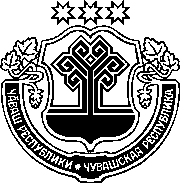 ЧӐВАШ РЕСПУБЛИКИНСАККУНӖЧӐВАШ РЕСПУБЛИКИН "ЧӐВАШ РЕСПУБЛИКИН 2021 ҪУЛХИ ТАТА ПЛАНПА ПӐХНӐ 2022 ТАТА 2023 ҪУЛСЕНЧИ ТАПХӐРТИ РЕСПУБЛИКА БЮДЖЕЧӖ ҪИНЧЕН"САККУННЕ УЛШӐНУСЕМ КӖРТЕССИ ҪИНЧЕНЧӑваш Республикин Патшалӑх Канашӗ2021 ҫулхи пуш уйӑхӗн 18-мӗшӗнчейышӑннӑ1 статьяЧӑваш Республикин "Чӑваш Республикин 2021 ҫулхи тата планпа пӑхнӑ 2022 тата 2023 ҫулсенчи тапхӑрти республика бюджечӗ ҫинчен" 2020 ҫулхи раштав уйӑхӗн 11-мӗшӗнчи 108 №-лӗ саккунне ("Республика" хаҫат, 2020, раштав уйӑхӗн 17-мӗшӗ) ҫакӑн пек улшӑнусем кӗртес: 1 статьяра:1-мӗш пайра:иккӗмӗш абзацра "61500481,8 пин тенкӗ" сӑмахсене "67672081,2 пин 
тенкӗ" сӑмахсемпе улӑштарас, "30654770,7 пин тенкӗ" сӑмахсене "36463106,2 пин
тенкӗ" сӑмахсемпе улӑштарас, "30610005,3 пин тенкӗ" сӑмахсене "34568961,2 пин
тенкӗ" сӑмахсемпе улӑштарас;виҫҫӗмӗш абзацра "64372606,7 пин тенкӗ" сӑмахсене "71423360,5 пин тенкӗ" сӑмахсемпе улӑштарас;тӑваттӑмӗш абзацра "13572112,1 пин тенкӗ" сӑмахсене "11744757,1 пин тенкӗ" сӑмахсемпе улӑштарас;улттӑмӗш абзацра "2872124,9 пин тенкӗ" сӑмахсене "3751279,3 пин тенкӗ" сӑмахсемпе улӑштарас;2-мӗш пайра:иккӗмӗш абзацра "58856898,3 пин тенкӗ" сӑмахсене "59218679,4 пин тенкӗ" сӑмахсемпе улӑштарас, "каялла тавӑрса памалла мар куҫарнӑ укҫа-тенкӗ калӑпӑшне 25681972,2 пин тенкӗ чухлӗ" сӑмахсене "каялла тавӑрса памалла мар куҫарнӑ укҫа-тенкӗ калӑпӑшне 26099003,5 пин тенкӗ чухлӗ" сӑмахсемпе улӑштарас, "Раҫҫей Федерацийӗн, 25681972,2 пин тенкӗ чухлӗ" сӑмахсене "Раҫҫей Федерацийӗн, 26099003,5 пин тенкӗ чухлӗ" сӑмахсемпе улӑштарас; виҫҫӗмӗш абзацра "58856898,3 пин тенкӗ" сӑмахсене "59218679,4 пин тенкӗ" сӑмахсемпе улӑштарас, "1907050,6 пин тенкӗ" сӑмахсене "1413854,1 пин тенкӗ" сӑмахсемпе улӑштарас;тӑваттӑмӗш абзацра "13545612,1 пин тенкӗ" сӑмахсене "11718257,1 пин тенкӗ" сӑмахсемпе улӑштарас;3-мӗш пайра:иккӗмӗш абзацра "58405177,9 пин тенкӗ" сӑмахсене "59702582,8 пин тенкӗ" сӑмахсемпе улӑштарас, "каялла тавӑрса памалла мар куҫарнӑ укҫа-тен-кӗ калӑпӑшне 23742105,6 пин тенкӗ чухлӗ" сӑмахсене "каялла тавӑрса памалла мар куҫарнӑ укҫа-тенкӗ калӑпӑшне 24919200,2 пин тенкӗ чухлӗ" сӑмахсемпе улӑштарас, "Раҫҫей Федерацийӗн, 23742105,6 пин тенкӗ чухлӗ" сӑмахсене "Раҫҫей Федерацийӗн, 24919200,2 пин тенкӗ чухлӗ" сӑмахсемпе улӑштарас; виҫҫӗмӗш абзацра "58405177,9 пин тенкӗ" сӑмахсене "59702582,8 пин тенкӗ" сӑмахсемпе улӑштарас, "2306651,5 пин тенкӗ" сӑмахсене "2414868,0 пин тенкӗ" сӑмахсемпе улӑштарас;тӑваттӑмӗш абзацра "13545612,1 пин тенкӗ" сӑмахсене "11718257,1 пин тенкӗ" сӑмахсемпе улӑштарас;7 статьяра:1-мӗш пайра:"а" пунктра "8-мӗш хушса ҫырнипе килӗшӳллӗн" сӑмахсене "8-мӗш, 81-мӗш хушса ҫырнисемпе килӗшӳллӗн" сӑмахсемпе улӑштарас;"ӑ" пунктра "9-мӗш хушса ҫырнипе килӗшӳллӗн" сӑмахсене "9-мӗш, 
91-мӗш хушса ҫырнисемпе килӗшӳллӗн" сӑмахсемпе улӑштарас; "г" пунктра "12-мӗш хушса ҫырнипе килӗшӳллӗн" сӑмахсене "12-мӗш, 121-мӗш хушса ҫырнисемпе килӗшӳллӗн" сӑмахсемпе улӑштарас; "д" пунктра "13-мӗш хушса ҫырнипе килӗшӳллӗн" сӑмахсене "13-мӗш, 131-мӗш хушса ҫырнисемпе килӗшӳллӗн" сӑмахсемпе улӑштарас;3-мӗш пайра "2021 ҫул валли 8823973,2 пин тенкӗ чухлӗ, 2022 ҫул валли 8626784,8 пин тенкӗ чухлӗ, 2023 ҫул валли 8715630,7 пин тенкӗ чухлӗ" сӑмахсене "2021 ҫул валли 8819231,5 пин тенкӗ чухлӗ, 2022 ҫул валли 8624592,6 пин тенкӗ чухлӗ, 2023 ҫул валли 8682872,6 пин тенкӗ чухлӗ" сӑ-махсемпе улӑштарас; 4-мӗш пайра:виҫҫӗмӗш абзацра "4721220,4 пин тенкӗ чухлӗ" сӑмахсене "5246841,0 пин тенкӗ чухлӗ" сӑмахсемпе улӑштарас;тӑваттӑмӗш абзацра "5773106,2 пин тенкӗ чухлӗ" сӑмахсене "5997849,1 пин тенкӗ чухлӗ" сӑмахсемпе улӑштарас;пиллӗкмӗш абзацра "7196205,3 пин тенкӗ чухлӗ" сӑмахсене "7305725,0 пин тенкӗ чухлӗ" сӑмахсемпе улӑштарас;ҫиччӗмӗш абзацра "4721220,4 пин тенкӗ чухлӗ" сӑмахсене "5131691,5 пин тенкӗ чухлӗ" сӑмахсемпе улӑштарас;саккӑрмӗш абзацра "5773106,2 пин тенкӗ чухлӗ" сӑмахсене "5997849,1 пин тенкӗ чухлӗ" сӑмахсемпе улӑштарас;тӑххӑрмӗш абзацра "7196205,3 пин тенкӗ чухлӗ" сӑмахсене "7305725,0 пин тенкӗ чухлӗ" сӑмахсемпе улӑштарас;5-мӗш пайра "12-мӗш тата 13-мӗш хушса ҫырнисемпе килӗшӳллӗн" сӑмахсене "12-мӗш, 121-мӗш, 13-мӗш тата 131-мӗш хушса ҫырнисемпе килӗ-шӳллӗн" сӑмахсемпе улӑштарас; 3) 10 статьяра:1-мӗш пая ҫакӑн пек ҫырса хурас:"1. Чӑваш Республикин республика бюджетӗнчен вырӑнти бюджетсене куҫарса паракан бюджетсем хушшинчи трансфертсен пӗтӗмӗшле калӑпӑшне 2021 ҫул валли 26706698,5 пин тенкӗ чухлӗ, ҫав шутра дотацисене – 
712252,5 пин тенкӗ, субсидисене – 11949426,5 пин тенкӗ, субвенцисене – 13038143,9 пин тенкӗ, тӗллевлӗн уйӑрса паракан бюджетсем хушшинчи ытти трансфертсене – 1006875,6 пин тенкӗ, 2022 ҫул валли 20036848,4 пин тенкӗ чухлӗ, ҫав шутра дотацисене – 548998,3 пин тенкӗ, субсидисене – 5971512,6 пин тенкӗ, субвенцисене – 12920027,1 пин тенкӗ, тӗллевлӗн уйӑрса паракан бюджетсем хушшинчи ытти трансфертсене – 596310,4 пин тенкӗ, 2023 ҫул валли 19458599,5 пин тенкӗ чухлӗ, ҫав шутра дотацисене – 548930,2 пин тенкӗ, субсидисене – 5424881,6 пин тенкӗ, субвенцисене – 12888777,3 пин тенкӗ, тӗллевлӗн уйӑрса паракан бюджетсем хушшинчи ытти трансфертсене – 596010,4 пин тенкӗ.";3-мӗш пайра:тӑваттӑмӗш абзацра "(1–47-мӗш таблицӑсем)" сӑмахсене" (1–61-мӗш таблицӑсем)" сӑмахсемпе улӑштарас;пиллӗкмӗш абзацра "(1–22-мӗш таблицӑсем)" сӑмахсене "(1–25-мӗш таблицӑсем)" сӑмахсемпе улӑштарас;улттӑмӗш абзацра "(1–6-мӗш таблицӑсем)" сӑмахсене "(1–7-мӗш таблицӑсем)" сӑмахсемпе улӑштарас;тӑххӑрмӗш абзацра "(1–30-мӗш таблицӑсем)" сӑмахсене "(1–34-мӗш таблицӑсем)" сӑмахсемпе улӑштарас;6-мӗш пайра:виҫҫӗмӗш абзацра "2021 ҫул валли 410800,0 пин тенкӗ чухлӗ" сӑмах-сене "2021 ҫул валли 482069,1 пин тенкӗ чухлӗ" сӑмахсемпе улӑштарас;тӑваттӑмӗш абзацра "2021 ҫул валли 14704,9 пин тенкӗ чухлӗ, 2022 ҫул валли 14749,0 пин тенкӗ чухлӗ, 2023 ҫул валли 14749,0 пин тенкӗ чухлӗ" сӑ-махсене "2021 ҫул валли 32678,6 пин тенкӗ чухлӗ, 2022 ҫул валли 29470,1 пин тенкӗ чухлӗ, 2023 ҫул валли 29470,1 пин тенкӗ чухлӗ" сӑмахсемпе улӑшта-рас; тӑххӑрмӗш абзацра "2021 ҫул валли 75000,0 пин тенкӗ чухлӗ" сӑмах-сене "2021 ҫул валли 113944,1 пин тенкӗ чухлӗ" сӑмахсемпе улӑштарас;вун тӑваттӑмӗш абзац хӑйӗн вӑйне ҫухатнӑ тесе йышӑнас;ҫакӑн пек ҫырса вун пиллӗкмӗш ҫӗнӗ абзац хушса хурас:"Чӑваш Республикинчи ял-хула территорийӗсене тирпей-илем кӗртме тата аталантарма пулӑшакан проектсене Раҫҫей Федерацийӗн Правительствин резерв фончӗн укҫи-тенки шутӗнчен бюджетсен шайлашӑвне тивӗҫтер-мелли мерӑсене пулӑшма уйӑракан дотаци шучӗпе пурнӑҫлама 2021 ҫул валли 2148,1 пин тенкӗ чухлӗ.";вун пиллӗкмӗш абзаца вун улттӑмӗш абзац тесе шутлас;11 статьяна ҫакӑн пек ҫырса абзац хушса хурас:"Чӑваш Республикин Пурне те тивӗҫлӗ медицина страхованийӗн территори фончӗн бюджетне 2021 ҫул валли 1509508,4 пин тенкӗ чухлӗ.";14 статьян иккӗмӗш тата виҫҫӗмӗш абзацӗсене ҫакӑн пек ҫырса хурас:"60000,0 пин тенкӗ таран чухлӗ 2021 ҫулта вырӑнти бюджетсене пур-нӑҫланӑ чухне кассӑна вӑхӑтлӑха укҫа-тенкӗпе тивӗҫтерме тата майсӑр лару-тӑру инкекӗсемпе техноген аварийӗсен сиенӗсене пӗтернипе ҫыхӑннӑ мероприятисене пурнӑҫлама финанс ҫулӗнчен иртмен вӑхӑта тата вырӑнти бюджетсен вырӑнти бюджетсене пурнӑҫланипе пулакан дефицичӗсене кӑштах укҫа-тенкӗпе тивӗҫтерме пӗр ҫул таран вӑхӑта;2021 ҫулта 140000,0 пин тенкӗ таран чухлӗ вырӑнти бюджетсен инвестици программисене пурнӑҫланипе пулакан дефицичӗсене кӑштах укҫа-тенкӗпе тивӗҫтерме пилӗк ҫул таран вӑхӑта.";18 статьяра:2-мӗш пайра:пиллӗкмӗш абзацра "2270645,1 пин тенкӗ чухлӗ" сӑмахсене "763065,1 пин тенкӗ чухлӗ" сӑмахсемпе улӑштарас;ҫакӑн пек ҫырса саккӑрмӗш ҫӗнӗ абзац хушса хурас:"бюджетсен тӑкакӗсен классификацийӗн "Наци экономики" пайӗн "Наци экономики енӗпе пурнӑҫламалли ытти ыйтусем" 0412 ҫум пайӗ тӑрӑх Чӑваш Республикин Строительство, архитектура тата пурӑнмалли ҫурт-йӗрпе ком-муналлӑ хуҫалӑх министерствинче капиталлӑ строительство объекчӗсене тума (юсаса ҫӗнетме) проект докуменчӗсене туса хатӗрлеме тата инженери тӗпчевӗсем туса ирттерме (енчен те ҫавнашкал тӗпчевсене проект докуменчӗсене хатӗрлеме туса ирттермелле пулсан) 2021 ҫул валли 300000,0 пин тенкӗ чухлӗ;";саккӑрмӗш – вун тӑваттӑмӗш абзацсене тивӗҫлӗн тӑххӑрмӗш – вун пил-лӗкмӗш абзацсем тесе шутлас;3-мӗш пайӑн ҫиччӗмӗш абзацӗ хӑйӗн вӑйне ҫухатнӑ тесе йышӑнас;ҫакӑн пек ҫырса 7-мӗш пай хушса хурас:"7. Ҫапла палӑртас: капиталлӑ строительство объекчӗсене тума (юсаса ҫӗнетме) проект докуменчӗсем туса хатӗрлеме тата инженери тӗпчевӗсем туса ирттерме (енчен те ҫавнашкал тӗпчевсене проект докуменчӗсене хатӗрлеме туса ирттермелле пулсан) бюджет укҫи-тенкине ятран (объектшарӑн) пайласа парассине Чӑваш Республикин Министрсен Кабинечӗн нормативлӑ право акчӗ-семпе ҫирӗплетеҫҫӗ.";7) 4-мӗш хушса ҫырнине ҫакӑн пек ҫырса хурас:"Чӑваш Республикин"Чӑваш Республикин 2021ҫулхи тата планпа пӑхнӑ 2022 тата 2023 ҫулсенчи тапхӑрти республика бюджечӗ ҫинчен" саккунӗ ҫумне 4-мӗш хушса ҫырни (Чӑваш Республикин "Чӑваш Республикин "Чӑваш Республикин 2021 ҫулхи тата планпа пӑхнӑ 2022 тата 2023 ҫулсенчи тапхӑрти республика бюджечӗ ҫинчен" саккунне улшӑнусем кӗртесси ҫинчен"саккунӗпе улшӑнусем кӗртнӗ)Чӑваш Республикин республика бюджечӗн тупӑшӗсен тӗп администраторӗсенПЕРЕЧЕНӖ*Бюджет тупӑшӗн тӗсӗн мӗн пур статйисемпе ҫум статйисем тӑрӑх кӗрекен укҫа-тенкӗне бюджетсем хушшинчи тивӗҫлӗ трансфертсене тӑратнӑ ӗҫ тӑвакан власть органӗсем тытса пыраҫҫӗ.**Тупӑш тӗсӗн мӗн пур статйисемпе ҫум статйисем тӑрӑх кӗрекен укҫа-тенкӗне бюджетсем хушшинчи тивӗҫлӗ трансфертсене тытса пыракан бюджет тупӑшӗсен тӗп администраторӗсем тытса пыраҫҫӗ.***Тупӑшсене бюджет тупӑшӗсен тӗп администраторӗсем Чӑваш Республикин Финанс министерстви палӑртнӑ тупӑшсен ҫум тӗсӗсен кочӗсем тӑрӑх тытса пыраҫҫӗ.";8) 6-мӗш хушса ҫырнине ҫакӑн пек ҫырса хурас:"Чӑваш Республикин"Чӑваш Республикин 2021 ҫулхитата планпа пӑхнӑ 2022 тата2023 ҫулсенчи тапхӑрти республикабюджечӗ ҫинчен" саккунӗ ҫумне6-мӗш хушса ҫырни(Чӑваш Республикин "Чӑваш Республикин"Чӑваш Республикин 2021 ҫулхи татапланпа пӑхнӑ 2022 тата 2023 ҫулсенчитапхӑрти республика бюджечӗ ҫинчен"саккунне улшӑнусем кӗртесси ҫинчен"саккунӗпе улшӑнусем кӗртнӗ)Чӑваш Республикинреспублика бюджетне пырса кӗрекен тупӑшсен 2021 ҫул валлиПРОГНОЗЛАКАН КАЛӐПӐШӖСЕМ9) 7-мӗш хушса ҫырнине ҫакӑн пек ҫырса хурас:"Чӑваш Республикин"Чӑваш Республикин 2021 ҫулхитата планпа пӑхнӑ 2022 тата2023 ҫулсенчи тапхӑрти республикабюджечӗ ҫинчен" саккунӗ ҫумне7-мӗш хушса ҫырни(Чӑваш Республикин "Чӑваш Республикин"Чӑваш Республикин 2021 ҫулхи татапланпа пӑхнӑ 2022 тата 2023 ҫулсенчитапхӑрти республика бюджечӗ ҫинчен"саккунне улшӑнусем кӗртесси ҫинчен"саккунӗпе улшӑнусем кӗртнӗ)Чӑваш Республикин республика бюджетнепырса кӗрекен тупӑшсен 2022 тата 2023 ҫулсем валлиПРОГНОЗЛАКАН КАЛӐПӐШӖСЕМ10) ҫакӑн пек ҫырса 81-мӗш хушса ҫырни хушса хурас:"Чӑваш Республикин"Чӑваш Республикин 2021 ҫулхи тата планпа пӑхнӑ 2022 тата 2023 ҫулсенчи тапхӑрти республика бюджечӗ ҫинчен" саккунӗ ҫумне 81-мӗш хушса ҫырниЧӑваш Республикин "Чӑваш Республикин 2021 ҫулхи тата планпа пӑхнӑ 2022 тата 2023 ҫулсенчи тапхӑрти республика бюджечӗ ҫинчен" саккунӗ ҫумне 8-мӗш хушса ҫырнипе пӑхса хӑварнӑ бюджет укҫи-тенкине Чӑваш Республикин 2021 çулти республика бюджечӗн тӑкакӗсен классификацийӗн пайӗсем, ҫум пайӗсем, тӗллевлӗ статйисем (Чӑваш Республикин патшалӑх программисем тата программӑна кӗмен ӗҫ-хӗл ҫул-йӗрӗсем), тӑкаксен тӗсӗсен ушкӑнӗсем (ушкӑнӗсем тата ҫум ушкӑнӗсем) тӑрӑх пайласа панинеУЛӐШТАРАССИ11) ҫакӑн пек ҫырса 91-мӗш хушса ҫырни хушса хурас:"Чӑваш Республикин"Чӑваш Республикин 2021 ҫулхи тата планпа пӑхнӑ 2022 тата 2023 ҫулсенчи тапхӑрти республика бюджечӗ ҫинчен" саккунӗ ҫумне 91-мӗш хушса ҫырниЧӑваш Республикин "Чӑваш Республикин 2021 ҫулхи тата планпа пӑхнӑ 2022 тата 2023 ҫулсенчи тапхӑрти республика бюджечӗ ҫинчен" саккунӗ ҫумне 9-мӗш хушса ҫырнипе пӑхса хӑварнӑ бюджет укҫи-тенкине Чӑваш Республикин 2022 тата 2023 ҫулсенчи республика бюджечӗн тӑкакӗсен классификацийӗн пайӗсем, ҫум пайӗсем, тӗллевлӗ статйисем (Чӑваш Республикин патшалӑх программисем тата программӑна кӗмен ӗҫ-хӗл ҫул-йӗрӗсем), тӑкаксен тӗсӗсен ушкӑнӗсем (ушкӑнӗсем тата ҫум ушкӑнӗсем) тӑрӑх пайласа панинеУЛӐШТАРАССИРаҫҫей Федерацийӗн бюджет классификацийӗн кочӗРаҫҫей Федерацийӗн бюджет классификацийӗн кочӗЧӑваш Республикинреспублика бюджечӗн тупӑшӗсентӗп администраторӗн ячӗтупӑшсен тӗп администра-торӗнЧӑваш Республикинреспублика бюджечӗн тупӑшӗсенЧӑваш Республикинреспублика бюджечӗн тупӑшӗсентӗп администраторӗн ячӗ1223802Чӑваш Республикинче Этем прависемпе ӗҫлекен уполномоченнӑйЧӑваш Республикинче Этем прависемпе ӗҫлекен уполномоченнӑйЧӑваш Республикинче Этем прависемпе ӗҫлекен уполномоченнӑй803Чӑваш Республикин Пуҫлӑхӗн Администрацийӗ Чӑваш Республикин Пуҫлӑхӗн Администрацийӗ Чӑваш Республикин Пуҫлӑхӗн Администрацийӗ 8032 02 45141 02 0000 1502 02 45141 02 0000 150Раҫҫей Федерацийӗн субъекчӗсен бюджечӗсене Патшалӑх Думин депутачӗсен тата вӗсен пулӑшаканӗсен суйлав округӗсенчи ӗҫ-хӗлне тивӗҫтерме паракан бюджетсем хушшинчи трансфертсем8032 02 45142 02 0000 1502 02 45142 02 0000 150Раҫҫей Федерацийӗн субъекчӗсен бюджечӗсене Раҫ-ҫей Федерацийӗн сенаторӗсен тата вӗсен пулӑшаканӗсен Раҫҫей Федерацийӗн субъекчӗсенчи ӗҫ-хӗлне тивӗҫтерме паракан бюджетсем хушшинчи трансфертсем804Чӑваш Республикин Раҫҫей Федерацийӗн Президенчӗ ҫумӗнчи полномочиллӗ представительствиЧӑваш Республикин Раҫҫей Федерацийӗн Президенчӗ ҫумӗнчи полномочиллӗ представительствиЧӑваш Республикин Раҫҫей Федерацийӗн Президенчӗ ҫумӗнчи полномочиллӗ представительстви805Чӑваш Республикин Тӗрӗслевпе шутлав палатиЧӑваш Республикин Тӗрӗслевпе шутлав палатиЧӑваш Республикин Тӗрӗслевпе шутлав палати807Чӑваш Республикин Конкуренци политики тата тарифсем енӗпе ӗҫлекен патшалӑх служби Чӑваш Республикин Конкуренци политики тата тарифсем енӗпе ӗҫлекен патшалӑх служби Чӑваш Республикин Конкуренци политики тата тарифсем енӗпе ӗҫлекен патшалӑх служби 808Чӑваш Республикин Тӗп суйлав комиссийӗЧӑваш Республикин Тӗп суйлав комиссийӗЧӑваш Республикин Тӗп суйлав комиссийӗ818Чӑваш Республикин Юстици енӗпе ӗҫлекен патшалӑх службиЧӑваш Республикин Юстици енӗпе ӗҫлекен патшалӑх службиЧӑваш Республикин Юстици енӗпе ӗҫлекен патшалӑх служби8182 02 25589 02 0000 1502 02 25589 02 0000 150Раҫҫей Федерацийӗн субъекчӗсен бюджечӗсене миравай судьясен участокӗсенче ведомствӑсем хушшинчи хӳтлӗхпе тивӗҫтернӗ электронлӑ ҫыхӑнӑва йӗркелеме, электронлӑ майпа ярса паракан тавӑҫсене йышӑнма тата миравай судьясене ларусене видео-конференц-ҫыхӑну йӗркипе хутшӑнма май паракан информаципе технологи тата телекоммуникаци инфратытӑмне йӗркелессине тата ӑна ӗҫлеттерессине тивӗҫтересси8182 02 35120 02 0000 1502 02 35120 02 0000 150Раҫҫей Федерацийӗн субъекчӗсен бюджечӗсене Раҫ-ҫей Федерацийӗнче пӗтӗмӗшле юрисдикцин федера-ци сучӗсен присяжнӑй заседателӗсен кандидачӗсен списокне хатӗрлес (улшӑнусем кӗртес) енӗпе полномочисем пурнӑҫлама уйӑракан субвенцисем8182 02 49001 02 0000 1502 02 49001 02 0000 150Раҫҫей Федерацийӗн субъекчӗсен бюджечӗсене Раҫҫей Федерацийӗн Правительствин резерв фончӗн укҫи-тенки шутӗнчен уйӑракан бюджетсем хушшинчи трансфертсем821Чӑваш Республикин Промышленность тата энергетика министерствиЧӑваш Республикин Промышленность тата энергетика министерствиЧӑваш Республикин Промышленность тата энергетика министерстви8212 02 45296 02 0000 1502 02 45296 02 0000 150Раҫҫей Федерацийӗн субъекчӗсен бюджечӗсене Раҫҫей Федерацийӗн субъекчӗсене – "Ӗҫ тухӑҫлӑхӗ тата ӗҫпе тивӗҫтерме пулӑшасси" наци проектне хутшӑнакансене патшалӑх пулӑшӑвне кӳме паракан бюджетсем хушшинчи трансфертсем830Чӑваш Республикин Патшалӑх КанашӗЧӑваш Республикин Патшалӑх КанашӗЧӑваш Республикин Патшалӑх Канашӗ831Чӑваш Республикин Транспорт тата çул-йӗр хуçалӑхӗн министерствиЧӑваш Республикин Транспорт тата çул-йӗр хуçалӑхӗн министерствиЧӑваш Республикин Транспорт тата çул-йӗр хуçалӑхӗн министерстви8311 08 07172 01 0000 1101 08 07172 01 0000 110Раҫҫей Федерацийӗн субъекчӗн ӗҫ тӑвакан влаҫӗн органӗ хӑрушӑ, йывӑр тата (е) пысӑк калӑпӑшлӑ шутланакан грузсем турттаракан транспорт хатӗ-рӗсене автомобиль ҫулӗсемпе ҫӳреме ятарлӑ ирӗк панӑшӑн илекен патшалӑх пошлини, ӑна Раҫҫей Федерацийӗн субъекчӗсен бюджечӗсене куҫарса параҫҫӗ***8311 11 05027 02 0000 1201 11 05027 02 0000 120Регион тата муниципалитетсем хушшинчи пӗлтерӗшлӗ пурте усӑ куракан автомобиль ҫулӗсем валли уйӑрса паракан тӑрӑхра вырнаҫнӑ, Раҫҫей Федерацийӗн субъекчӗсен харпӑрлӑхӗнче шутланакан ҫӗр лаптӑкӗсемшӗн аренда тӳлевӗ евӗр илекен тупӑшсем8311 11 09032 02 0000 1201 11 09032 02 0000 120Раҫҫей Федерацийӗн субъекчӗсен харпӑрлӑхӗнчи 
автомобиль ҫулӗсен пурлӑхне эксплуатациленинчен тата вӗсемпе усӑ курнинчен илекен тупӑшсем8311 13 01520 02 0000 1301 13 01520 02 0000 130Ҫул-йӗр сервисӗн объекчӗсене регион е муниципалитетсем хушшинчи пӗлтерӗшлӗ пурте усӑ кура-кан автомобиль ҫулӗсемпе ҫыхӑнтарма пулӑшнӑшӑн илекен тӳлев, ӑна Раҫҫей Федерацийӗн субъекчӗсен бюджечӗсене куҫарса параҫҫӗ8311 16 10057 02 0000 1401 16 10057 02 0000 140Раҫҫей Федерацийӗн субъекчӗн ҫул-йӗр фончӗн укҫи-тенки шутӗнчен укҫа-тенкӗ уйӑракан патшалӑх контрактне Раҫҫей Федерацийӗн субъекчӗн патшалӑх органӗпе (Раҫҫей Федерацийӗн субъекчӗн хысна учрежденийӗпе) тӑвассинчен пӑрӑннине пула кӳнӗ сиене саплаштарас тӗллевпе хывакан тӳлевсем, ҫавӑн пекех Раҫҫей Федерацийӗн субъекчӗсен нушисем валли таварсем, ӗҫсем, пулӑшу ӗҫӗсем туянас сферӑри контракт тытӑмӗ ҫинчен калакан Раҫҫей Федерацийӗн саккунӗсене пӑснӑшӑн шыраса илекен, Раҫҫей Федерацийӗн субъекчӗн бюджетне куҫарса паракан ытти укҫа-тенкӗ8311 16 10077 02 0000 1401 16 10077 02 0000 140Раҫҫей Федерацийӗн субъекчӗн ҫул-йӗр фончӗн укҫи-тенки шутӗнчен укҫа-тенкӗ уйӑракан патшалӑх контрактне пурнӑҫлакан (подрядчик) ӑна пурнӑҫлама килӗшменрен патшалӑх контрактне пӑрахӑҫланине пула кӳнӗ сиене саплаштарас тӗллевпе хывакан тӳлевсем8311 16 11063 01 0000 1401 16 11063 01 0000 140Регион е муниципалитетсем хушшинчи пӗлтерӗшлӗ пурте усӑ куракан автомобиль ҫулӗсене йывӑр тата (е) пысӑк калӑпӑшлӑ шутланакан грузсем турттаракан транспорт хатӗрӗсем сиен кӳнине саплаштарас тӗллевпе хывакан тӳлевсем8312 02 25021 02 0000 1502 02 25021 02 0000 150Раҫҫей Федерацийӗн субъекчӗсен бюджечӗсене Раҫ-ҫей Федерацийӗн субъекчӗсен пурӑнмалли ҫурт-йӗр строительствине аталантармалли программисене хавхалантармалли ӗҫсем валли уйӑракан субсидисем8312 02 25261 02 0000 1502 02 25261 02 0000 150Раҫҫей Федерацийӗн субъекчӗсен бюджечӗсене хӗснӗ газ топливин рынокне аталантармалли ӗҫсене пурнӑҫлама уйӑракан субсидисем8312 02 27372 02 0000 1502 02 27372 02 0000 150Раҫҫей Федерацийӗн субъекчӗсен бюджечӗсене Раҫ-ҫей Федерацийӗн субъекчӗсен патшалӑх (муниципа-литет) харпӑрлӑхӗнчи объектсене ял территорийӗ-сенче транспорт инфратытӑмне аталантармалли шайра пӗрле укҫа-тенкӗ хывма уйӑракан субсидисем8312 02 29001 02 0000 1502 02 29001 02 0000 150Раҫҫей Федерацийӗн субъекчӗсен бюджечӗсене Раҫ-ҫей Федерацийӗн Правительствин резерв фончӗн укҫи-тенки шутӗнчен уйӑракан субсидисем8312 02 45390 02 0000 1502 02 45390 02 0000 150Раҫҫей Федерацийӗн субъекчӗсен бюджечӗсене ҫул-йӗр ӗҫ-хӗлне укҫа-тенкӗпе тивӗҫтерме уйӑракан бюджетсем хушшинчи трансфертсем8312 02 45393 02 0000 1502 02 45393 02 0000 150Раҫҫей Федерацийӗн субъекчӗсен бюджечӗсене "Хӑ-рушлӑхсӑр тата лайӑх пахалӑхлӑ автомобиль ҫулӗ-сем" наци проектне пурнӑҫланӑ шайра ҫул-йӗр ӗҫ-хӗлне укҫа-тенкӗпе тивӗҫтерме уйӑракан бюджетсем хушшинчи трансфертсем8312 02 45418 02 0000 1502 02 45418 02 0000 150Раҫҫей Федерацийӗн субъекчӗсен бюджечӗсене хула агломерацийӗсенче, халӑх йышӗ 300 пин ҫынран иртекен хуласене те кӗртсе, ҫул ҫӳрев юхӑмне авто-матланӑ майпа тытса пырассине шута илекен интел-лектлӑ транспорт системине ӗçе кӗртме уйӑракан бюджетсем хушшинчи трансфертсем8312 02 49001 02 0000 1502 02 49001 02 0000 150Раҫҫей Федерацийӗн субъекчӗсен бюджечӗсене Раҫ-ҫей Федерацийӗн Правительствин резерв фончӗн укҫи-тенки шутӗнчен уйӑракан бюджетсем хушшинчи трансфертсем832Чӑваш Республикин Строительство, архитектура тата пурӑнмалли çурт-йӗрпе коммуналлӑ хуçалӑх министерствиЧӑваш Республикин Строительство, архитектура тата пурӑнмалли çурт-йӗрпе коммуналлӑ хуçалӑх министерствиЧӑваш Республикин Строительство, архитектура тата пурӑнмалли çурт-йӗрпе коммуналлӑ хуçалӑх министерстви8321 14 02022 02 0000 4401 14 02022 02 0000 440Раҫҫей Федерацийӗн субъекчӗсен патшалӑх влаҫӗн органӗсем тытса тӑракан оперативлӑ управлени учрежденийӗсен харпӑрлӑхӗнчи пурлӑха (Раҫҫей Фе-дерацийӗн субъекчӗсен бюджет тата автономлӑ уч-режденийӗсен пурлӑхӗсӗр пуҫне) сутнинчен, асӑннӑ пурлӑх енӗпе хатӗрлесе хунӑ пурлӑха сутнӑ пайра, илекен тупӑшсем8322 02 25021 02 0000 1502 02 25021 02 0000 150Раҫҫей Федерацийӗн субъекчӗсен бюджечӗсене Раҫ-ҫей Федерацийӗн субъекчӗсен пурӑнмалли ҫурт-йӗр строительствине аталантармалли программисене хавхалантармалли ӗҫсем валли уйӑракан субсидисем8322 02 25082 02 0000 1502 02 25082 02 0000 150Раҫҫей Федерацийӗн субъекчӗсен бюджечӗсене пу-рӑнмалли ятарлӑ пӳлӗмсене тара пани ҫинчен калакан договорсем тӑрӑх тӑлӑх ачасене, ашшӗ-амӑшӗн асӑрхавӗсӗр юлнӑ ачасене, вӗсен шутӗнчи ҫынсене пурӑнмалли пӳлӗмсем уйӑрса парассине тивӗҫтерме уйӑракан субсидисем8322 02 25243 02 0000 1502 02 25243 02 0000 150Раҫҫей Федерацийӗн субъекчӗсен бюджечӗсене ӗҫ-мелли шывпа тивӗҫтерекен объектсем тума тата реконструкцилеме (ҫӗнетме) уйӑракан субсидисем8322 02 25497 02 0000 1502 02 25497 02 0000 150Раҫҫей Федерацийӗн субъекчӗсен бюджечӗсене ҫам-рӑк ҫемьесене пурӑнмалли ҫурт-йӗрпе тивӗҫтерес енӗпе ӗҫсем пурнӑҫлама уйӑракан субсидисем8322 02 25555 02 0000 1502 02 25555 02 0000 150Раҫҫей Федерацийӗн субъекчӗсен бюджечӗсене хальхи хула хутлӑхне йӗркелемелли программӑсене пурнӑҫлама уйӑракан субсидисем 8322 02 27576 02 0000 1502 02 27576 02 0000 150Раҫҫей Федерацийӗн субъекчӗсен бюджечӗсене Раҫ-ҫей Федерацийӗн субъекчӗсен патшалӑх (муниципалитет) харпӑрлӑхӗнчи объектсене ял террито-рийӗсенче транспорт инфратытӑмне аталантармалли шайра пӗрле укҫа-тенкӗ хывма уйӑракан субсидисем8322 02 35134 02 0000 1502 02 35134 02 0000 150Раҫҫей Федерацийӗн субъекчӗсен бюджечӗсене Федерацин "Ветерансем ҫинчен" 1995 ҫулхи кӑрлач уйӑхӗн 12-мӗшӗнчи 5-ФЗ №-лӗ саккунӗпе палӑртнӑ уйрӑм категорири граждансене пурӑнмалли ҫурт-йӗрпе тивӗҫтермелли полномочисене Раҫҫей Феде-рацийӗн Президенчӗн "1941–1945 ҫулсенчи Тӑван ҫӗршывӑн Аслӑ вӑрҫин ветеранӗсене пурӑнмалли ҫурт-йӗрпе тивӗҫтересси ҫинчен" 2008 ҫулхи ҫу уйӑхӗн 7-мӗшӗнчи 714 №-лӗ Указӗпе килӗшӳллӗн пурнӑҫлама уйӑракан субвенцисем8322 02 35135 02 0000 1502 02 35135 02 0000 150Раҫҫей Федерацийӗн субъекчӗсен бюджечӗсене Федерацин "Ветерансем ҫинчен" 1995 ҫулхи кӑрлач уйӑхӗн 12-мӗшӗнчи 5-ФЗ №-лӗ саккунӗпе палӑртнӑ уйрӑм категорири граждансене пурӑнмалли ҫурт-йӗрпе тивӗҫтермелли полномочисене пурнӑҫлама уйӑракан субвенцисем8322 02 35176 02 0000 1502 02 35176 02 0000 150Раҫҫей Федерацийӗн субъекчӗсен бюджечӗсене Федерацин "Раҫҫей Федерацийӗнче инвалидсене соци-аллӑ хӳтлӗх парасси ҫинчен" 1995 ҫулхи чӳк уйӑхӗн 24-мӗшӗнчи 181-ФЗ №-лӗ саккунӗпе палӑртнӑ уй-рӑм категорири граждансене пурӑнмалли ҫурт-йӗр-пе тивӗҫтермелли полномочисене пурнӑҫлама уйӑ-ракан субвенцисем 8322 02 45323 02 0000 1502 02 45323 02 0000 150Раҫҫей Федерацийӗн субъекчӗсен бюджечӗсене Раҫҫей Федерацийӗн субъекчӗсен социаллӑ пурнӑçпа экономика аталанӑвӗн уйрӑм программисен строительство тата пурӑнмалли çурт-йӗрпе коммуналлӑ хуçалӑх пайӗнчи мероприятийӗсене пурнӑçлама уйӑракан бюджетсем хушшинчи трансфертсем8322 02 45424 02 0000 1502 02 45424 02 0000 150Раҫҫей Федерацийӗн субъекчӗсен бюджечӗсене Пӗтӗм Раҫҫейри хӑтлӑ хула хутлӑхне йӗркелемелли чи лайӑх проектсен конкурсӗн ҫӗнтерӳҫисем шутланакан пӗчӗк хуласенче тата истори поселенийӗсенче хӑтлӑ хула хутлӑхне йӗркелеме уйӑракан бюджетсем хушшинчи трансфертсем8322 03 02030 02 0000 1502 03 02030 02 0000 150Раҫҫей Федерацийӗн субъекчӗсен бюджечӗсене Пу-рӑнмалли ҫурт-йӗрпе коммуналлӑ хуҫалӑха рефор-мӑлама пулӑшакан фонд – патшалӑх корпорацийӗн-чен нумай хваттерлӗ ҫуртсене тӗпрен юсас енӗпе пурнӑҫлакан мероприятисене тивӗҫтерме тавӑрса памалла мар куҫарса паракан укҫа-тенкӗ8322 03 02040 02 0000 1502 03 02040 02 0000 150Раҫҫей Федерацийӗн субъекчӗсен бюджечӗсене Пу-рӑнмалли ҫурт-йӗрпе коммуналлӑ хуҫалӑха рефор-мӑлама пулӑшакан фонд – патшалӑх корпорацийӗн-чен граждансене ишӗлекен ҫурт-йӗр фондӗнчен куҫарас енӗпе пурнӑҫлакан мероприятисене тивӗҫ-терме, ҫав шутра граждансене ишӗлекен ҫурт-йӗр фондӗнчен сахал хутлӑ ҫурт-йӗр строительствине аталантарассине шута илсе куҫарма, тавӑрса памал-ла мар уйӑрса паракан укҫа-тенкӗ 8322 03 02080 02 0000 1502 03 02080 02 0000 150Раҫҫей Федерацийӗн субъекчӗсен бюджечӗсене Пу-рӑнмалли ҫурт-йӗрпе коммуналлӑ хуҫалӑха рефор-мӑлама пулӑшакан фонд – патшалӑх корпорацийӗнчен коммуналлӑ инфратытӑм системине çӗнетмелли мероприятисене тивӗçтерме тавӑрса памалла мар уйӑрса паракан укҫа-тенкӗ8322 04 02040 02 0000 1502 04 02040 02 0000 150"Монохуласене аталантаракан фонд" коммерцисӗр организаци Раҫҫей Федерацийӗн субъекчӗсен бюд-жечӗсене монохуласенче уйрӑм ҫынсене тата юридически сӑпатсене инвестици проекчӗсем пурнӑҫ-лама кирлӗ инфратытӑм объекчӗсене тума тата (е) юсаса ҫӗнетме уйӑракан укҫа-тенкӗ833Чӑваш Республикин Патшалӑхӑн пурӑнмалли ҫурт-йӗр инспекцийӗЧӑваш Республикин Патшалӑхӑн пурӑнмалли ҫурт-йӗр инспекцийӗЧӑваш Республикин Патшалӑхӑн пурӑнмалли ҫурт-йӗр инспекцийӗ8331 08 07400 01 0000 1101 08 07400 01 0000 110Раҫҫей Федерацийӗн субъекчӗсен полномочи панӑ органӗсем нумай хваттерлӗ ҫуртсене тытса пырас енӗпе тӑвакан предприниматель ӗҫ-хӗлне лицензилессипе ҫыхӑннӑ ӗҫсемшӗн илекен патшалӑх пошлини***840Чӑваш Республикин Экономика атланӑвӗн тата пурлӑх хутшӑнӑвӗсен министерствиЧӑваш Республикин Экономика атланӑвӗн тата пурлӑх хутшӑнӑвӗсен министерствиЧӑваш Республикин Экономика атланӑвӗн тата пурлӑх хутшӑнӑвӗсен министерстви8401 11 01020 02 0000 1201 11 01020 02 0000 120Хуҫалӑх юлташлӑхӗсен тата обществӑсен устав (пухса хунӑ) капиталӗнчи пайне тивекен услам евӗр е Раҫҫей Федерацийӗн субъекчӗсен харпӑрлӑхӗнчи акцисенчен дивидендсем евӗр илекен тупӑшсем8401 11 05022 02 0000 1201 11 05022 02 0000 120Раҫҫей Федерацийӗн субъекчӗсен харпӑрлӑхӗнчи ҫӗрсене тара панинчен, ҫавӑн пекех аренда дого-ворӗсем тума ирӗк паракан правӑна сутнинчен илекен тупӑшсем (Раҫҫей Федерацийӗн субъекчӗсен бюджет тата автономлӑ учрежденийӗсен ҫӗр лаптӑ-кӗсемсӗр пуҫне)8401 11 05026 04 0000 1201 11 05026 04 0000 120Хула округӗсен чиккисенче вырнаҫнӑ, федераци харпӑрлӑхӗнче шутланакан, вӗсене тытса тӑрас тата хуҫаланас енӗпе полномочисем пурнӑҫлассине Раҫ-ҫей Федерацийӗн субъекчӗсен патшалӑх влаҫӗн органӗсене панӑ ҫӗр участокӗсене тара панинчен, ҫавӑн пекех асӑннӑ ҫӗр участокӗсем тӗлӗшпе аренда договорӗсем тума ирӗк паракан правӑна сутнинчен илекен тупӑшсем8401 11 05026 10 0000 1201 11 05026 10 0000 120Ял поселенийӗсен чиккисенче вырнаҫнӑ, федераци харпӑрлӑхӗнче шутланакан, вӗсене тытса тӑрас тата хуҫаланас енӗпе полномочисем пурнӑҫлассине Раҫ-ҫей Федерацийӗн субъекчӗсен патшалӑх влаҫӗн ор-ганӗсене панӑ ҫӗр участокӗсене тара панинчен, ҫа-вӑн пекех асӑннӑ ҫӗр участокӗсем тӗлӗшпе аренда договорӗсем тума ирӗк паракан правӑна сутнинчен илекен тупӑшсем8401 11 05026 13 0000 1201 11 05026 13 0000 120Хула поселенийӗсен чиккисенче вырнаҫнӑ, федераци харпӑрлӑхӗнче шутланакан, вӗсене тытса тӑрас тата хуҫаланас енӗпе полномочисем пурнӑҫлассине Раҫҫей Федерацийӗн субъекчӗсен патшалӑх влаҫӗн органӗсене панӑ ҫӗр участокӗсене тара панинчен, ҫавӑн пекех асӑннӑ ҫӗр участокӗсем тӗлӗшпе аренда договорӗсем тума ирӗк паракан правӑна сутнинчен илекен тупӑшсем8401 11 05032 02 0000 1201 11 05032 02 0000 120Раҫҫей Федерацийӗн субъекчӗсен патшалӑх влаҫӗн органӗсен оперативлӑ управленийӗнчи тата вӗсем йӗркеленӗ учрежденисен харпӑрлӑхӗнчи пурлӑха арендӑна панинчен илекен тупӑшсем (Раҫҫей Фе-дерацийӗн субъекчӗсен бюджет тата автономлӑ уч-режденийӗсен пурлӑхӗсӗр пуҫне)8401 11 07012 02 0000 1201 11 07012 02 0000 120Раҫҫей Федерацийӗн субъекчӗсен патшалӑхӑн уни-тарлӑ предприятийӗсем налуксем тата ытти обя-зательнӑй тӳлевсем тӳленӗ хыҫҫӑн юлнӑ усламӑн пӗр пайне куҫарса панинчен илекен тупӑшсем8401 11 09042 02 0000 1201 11 09042 02 0000 120Раҫҫей Федерацийӗн субъекчӗсен патшалӑх харпӑр-лӑхӗнчи пурлӑхпа усӑ курнинчен кӗрекен ытти укҫа-тенкӗ (Раҫҫей Федерацийӗн субъекчӗсен бюджет тата автономлӑ учрежденийӗсен, ҫавӑн пекех Раҫҫей Федерацийӗн субъекчӗсен патшалӑхӑн унитарлӑ, ҫав шутра хысна предприятийӗсен пурлӑхӗсемсӗр пуҫне)8401 14 01020 02 0000 4101 14 01020 02 0000 410Раҫҫей Федерацийӗн субъекчӗсен харпӑрлӑхӗнчи хваттерсене сутнинчен илекен тупӑшсем 8401 14 02020 02 0000 4401 14 02020 02 0000 440Раҫҫей Федерацийӗн субъекчӗсен патшалӑх влаҫӗн органӗсен харпӑрлӑхӗнчи ытти пурлӑха (Раҫҫей Федерацийӗн субъекчӗсен бюджет тата автономлӑ учрежденийӗсен, ҫавӑн пекех Раҫҫей Федерацийӗн субъекчӗсен патшалӑхӑн унитарлӑ, ҫав шутра хысна предприятийӗсен пурлӑхӗсемсӗр пуҫне) сутнинчен, асӑннӑ пурлӑх енӗпе хатӗрлесе хунӑ пурлӑха сутнӑ пайра илекен тупӑшсем8401 14 02022 02 0000 4401 14 02022 02 0000 440Раҫҫей Федерацийӗн субъекчӗсен патшалӑх влаҫӗн органӗсем тытса тӑракан оперативлӑ управлени уч-режденийӗсен харпӑрлӑхӗнчи пурлӑха (Раҫҫей Фе-дерацийӗн субъекчӗсен бюджет тата автономлӑ уч-режденийӗсен пурлӑхӗсӗр пуҫне) сутнинчен, асӑннӑ пурлӑх енӗпе хатӗрлесе хунӑ пурлӑха сутнӑ пайра, илекен тупӑшсем8401 14 02023 02 0000 4101 14 02023 02 0000 410Раҫҫей Федерацийӗн субъекчӗсен патшалӑх влаҫӗн органӗсен харпӑрлӑхӗнчи ытти пурлӑха (Раҫҫей Федерацийӗн субъекчӗсен бюджет тата автономлӑ учрежденийӗсен, ҫавӑн пекех Раҫҫей Федерацийӗн субъекчӗсен патшалӑхӑн унитарлӑ, ҫав шутра хысна предприятийӗсен пурлӑхӗсемсӗр пуҫне) сутнинчен, асӑннӑ пурлӑх енӗпе тӗп хатӗрсене сутнӑ пайра, илекен тупӑшсем8401 14 02023 02 0000 4401 14 02023 02 0000 440Раҫҫей Федерацийӗн субъекчӗсен патшалӑх влаҫӗн органӗсен харпӑрлӑхӗнчи ытти пурлӑха (Раҫҫей Федерацийӗн субъекчӗсен бюджет тата автономлӑ учрежденийӗсен, ҫавӑн пекех Раҫҫей Федерацийӗн субъекчӗсен патшалӑхӑн унитарлӑ, ҫав шутра хысна предприятийӗсен пурлӑхӗсемсӗр пуҫне) сутнинчен, асӑннӑ пурлӑх енӗпе хатӗрлесе хунӑ пурлӑха сутнӑ пайра илекен тупӑшсем8401 14 06022 02 0000 4301 14 06022 02 0000 430Раҫҫей Федерацийӗн субъекчӗсен харпӑрлӑхӗнчи ҫӗр лаптӑкӗсене сутнинчен илекен тупӑшсем (Раҫҫей Федерацийӗн субъекчӗсен бюджет тата автономлӑ учрежденийӗсен ҫӗр лаптӑкӗсемсӗр пуҫне)8401 14 13020 02 0000 4101 14 13020 02 0000 410Раҫҫей Федерацийӗн субъекчӗсен харпӑрлӑхӗнчи пурлӑха приватизациленинчен илекен тупӑшсем, хыснан укҫа-тенкӗпе ҫыхӑнман пурлӑхне привати-зациленӗ пайра8402 02 25066 02 0000 1502 02 25066 02 0000 150Раҫҫей Федерацийӗн субъекчӗсен бюджечӗсене Раҫ-ҫей Федерацийӗн Халӑх хуҫалӑхӗн организацийӗсем валли ертсе пыракан кадрсем хатӗрлеме уйӑракан субсидисем8402 02 25527 02 0000 1502 02 25527 02 0000 150Раҫҫей Федерацийӗн субъекчӗсен бюджечӗсене Раҫ-ҫей Федерацийӗн субъекчӗсенче вак тата вӑтам предпринимательлӗхе, ҫавӑн пекех "Професси тупӑ-шӗнчен илекен налук" ятарлӑ налук йӗркипе усӑ куракан уйрӑм ҫынсене патшалӑх пулӑшӑвӗ пама уйӑ-ракан субсидисем8402 02 27384 02 0000 1502 02 27384 02 0000 150Раҫҫей Федерацийӗн субъекчӗсен бюджечӗсене Раҫ-ҫей Федерацийӗн субъекчӗсенче туризм кластерӗ-сем тумалли инвестици проекчӗсен тытӑмне кӗре-кен, хӑйӗн хакне вӑрах вӑхӑтран кӑна кӑларакан тивӗҫтерсе тӑмалли инфратытӑм объекчӗсене тунӑ (юсаса ҫӗнетнӗ) шайра патшалӑх (муниципалитет) харпӑрлӑхӗнчи объектсене пӗрле укҫа-тенкӗ уйӑрма паракан субсидисем8402 02 29001 02 0000 1502 02 29001 02 0000 150Раҫҫей Федерацийӗн субъекчӗсен бюджечӗсене Раҫ-ҫей Федерацийӗн Правительствин резерв фончӗн укҫи-тенки шутӗнчен уйӑракан субсидисем8402 02 35469 02 0000 1502 02 35469 02 0000 150Раҫҫей Федерацийӗн субъекчӗсен бюджечӗсене 2020 ҫулта Пӗтӗм Раҫҫейри халӑх ҫыравне йӗркелесе ирттерме уйӑракан субсидисем8402 02 45296 02 0000 1502 02 45296 02 0000 150Раҫҫей Федерацийӗн субъекчӗсен бюджечӗсене Раҫ-ҫей Федерацийӗн субъекчӗсене – "Ӗҫ рынокӗн ту-хӑҫлӑхне ӳстересси тата ӗҫпе тивӗҫтерме пулӑшас-си" наци проектне хутшӑнакансене патшалӑх пулӑ-шӑвне кӳме паракан бюджетсем хушшинчи трансфертсем8402 02 45326 02 0000 1502 02 45326 02 0000 150Раҫҫей Федерацийӗн субъекчӗсен бюджечӗсене Раҫ-ҫей Федерацийӗн уйрӑм субъекчӗсен социаллӑ пур-нӑçпа экономика аталанӑвӗн харпӑр хӑй программисен инвестици проекчӗсене пурнӑçлама патшалӑх пулӑшӑвӗ парас пайри мероприятисене пурнӑçлама уйӑракан бюджетсем хушшинчи трансфертсем850Чӑваш Республикин Ҫут çанталӑк ресурсӗсентата экологи министерствиЧӑваш Республикин Ҫут çанталӑк ресурсӗсентата экологи министерствиЧӑваш Республикин Ҫут çанталӑк ресурсӗсентата экологи министерстви8501 12 02012 01 0000 1201 12 02012 01 0000 120Раҫҫей Федерацийӗн территорийӗнче ҫӗр айӗнчи хутлӑхсен участокӗсем тӑрӑх ҫӗр айӗнчи пуянлӑхсен хутлӑхӗсемпе усӑ курнӑ чух лицензире палӑртса хӑварнӑ уйрӑм пулӑмсем ҫитсен ҫӗр айӗнчи пуянлӑхсен вырӑнти пӗлтерӗшлӗ хутлӑхӗсемпе усӑ курнӑшӑн пӗр хутчен илекен тӳлевсем8501 12 02052 01 0000 1201 12 02052 01 0000 120Ҫӗр айӗнчен кӑларакан усӑллӑ япаласен тата ҫӗр айӗнчи шывсен запасӗсене, усӑ курма паракан вы-рӑнти пӗлтерӗшлӗ ҫӗр айӗнчи хутлӑхсен участо-кӗсем ҫинчен, ҫавӑн пекех анлӑ сарӑлнӑ ҫӗр айӗнчи пуянлӑхсен запасӗсем тата ҫӗр айӗнчи ӗҫме тата техника тӗллевӗпе усӑ куракан тата талӑкне 500 кубла метртан ытла мар уҫлакан шывсем ҫинчен пӗлтерекен геологи информацине патшалӑх экспертизи туса ирттернӗшӗн илекен тӳлев8501 12 02102 02 0000 1201 12 02102 02 0000 120Вырӑнти пӗлтерӗшлӗ ҫӗр айӗнчи пуянлӑхсен хутлӑ-хӗсемпе усӑ курмалли правӑна ҫӗнсе илмелли конкурса (аукциона) хутшӑннӑшӑн илекен пуҫтарусем8501 12 04013 02 0000 1201 12 04013 02 0000 120Вӑрман фончӗн ҫӗрӗсем ҫинче вырнаҫнӑ вӑрман-сенчи йывӑҫсене сутмалли-илмелли договорсем тӑ-рӑх вӑрмансемпе усӑ курнӑшӑн чи пӗчӗк виҫерен иртнӗ пайра илекен тӳлев8501 12 04014 02 0000 1201 12 04014 02 0000 120Вӑрман фончӗн ҫӗрӗсем ҫинче вырнаҫнӑ вӑрман-семпе чи пӗчӗк аренда тӳлевӗнчен иртсе кайнӑ пайра усӑ курнинчен илекен тӳлев8501 12 04015 02 0000 1201 12 04015 02 0000 120Вӑрман фончӗн ҫӗрӗсем ҫинче вырнаҫнӑ лартнӑ вӑрмансене харпӑр хӑй нуши валли сутмалли-туян-малли договорсем тӑрӑх усӑ курнӑшӑн тӳлемелли пайра илекен тӳлев8501 13 01410 01 0000 1301 13 01410 01 0000 130Раҫҫей Федерацийӗн субъекчӗсен патшалӑх органӗ-сем, Раҫҫей Федерацийӗн субъекчӗсен хысна учреж-денийӗсем хӑйсем йӗркелесе пыракан патшалӑх реестрӗсенче (регистрӗсенче) упранакан сведенисене, документсене панӑшӑн илекен тӳлев8502 02 25013 02 0000 1502 02 25013 02 0000 150Раҫҫей Федерацийӗн субъекчӗсен бюджечӗсене таса мар каяш шывсен тӳпине чакарма уйӑракан субсидисем8502 02 25016 02 0000 1502 02 25016 02 0000 150Раҫҫей Федерацийӗн субъекчӗсен бюджечӗсене федерацин "Раҫҫей Федерацийӗн шыв хуҫалӑх комплексне 2012–2020 ҫулсенче аталантарасси" тӗллевлӗ программин мероприятийӗсене пурнӑҫлама уйӑра-кан субсидисем8502 02 25065 02 0000 1502 02 25065 02 0000 150Раҫҫей Федерацийӗн субъекчӗсен бюджечӗсене Раҫ-ҫей Федерацийӗн субъекчӗсен шыв объекчӗсемпе усӑ курас тата сыхлас енӗпе йышӑннӑ патшалӑх программисене пурнӑҫлама уйӑракан субсидисем8502 02 25242 02 0000 1502 02 25242 02 0000 150Раҫҫей Федерацийӗн субъекчӗсен бюджечӗсене ху-ласен чиккисенчи ирӗк памасӑр йӗркеленнӗ ҫӳп-ҫап куписене тата ҫут ҫанталӑка кӳнӗ сиенӗн уйрӑмах хӑрушӑ объекчӗсене пӗтерме уйӑракан субсидисем8502 02 25500 02 0000 1502 02 25500 02 0000 150Раҫҫей Федерацийӗн субъекчӗсен бюджечӗсене ҫут ҫанталӑка сиен кӳрекен, Атӑлшӑн хӑрушӑ шутланакан объектсене пӗтерме (йӗркене кӗртме) уйӑракан субсидисем8502 02 35090 02 0000 1502 02 35090 02 0000 150Раҫҫей Федерацийӗн субъекчӗсен бюджечӗсене гидрографика сечӗн экологи тӑрӑмне лайӑхлатмалли ӗçсене туса ирттерме уйӑракан субвенцисем8502 02 35128 02 0000 1502 02 35128 02 0000 150Раҫҫей Федерацийӗн субъекчӗсен бюджечӗсене шыв хутшӑнӑвӗсем енӗпе уйрӑм полномочисене пурнӑҫлама уйӑракан субвенцисем8502 02 35129 02 0000 1502 02 35129 02 0000 150Раҫҫей Федерацийӗн субъекчӗсен бюджечӗсене вӑр-ман хутшӑнӑвӗсем енӗпе уйрӑм полномочисене пур-нӑҫлама уйӑракан субвенцисем8502 02 35429 02 0000 1502 02 35429 02 0000 150Раҫҫей Федерацийӗн субъекчӗсен бюджечӗсене вӑр-мансене ҫӗнетмелли лаптӑксене пысӑклатма уйӑ-ракан субвенцисем8502 02 35430 02 0000 1502 02 35430 02 0000 150Раҫҫей Федерацийӗн субъекчӗсен бюджечӗсене вӑр-мансем лартса ӳстерес енӗпе ӗҫлекен учрежденисене вӑрмансене ҫӗнетес тата лартса ӳстерес енӗпе комплекслӑ ӗҫсем туса ирттерме ятарлӑ вӑрман хуҫалӑх техникипе тата оборудованийӗпе тивӗҫтерме уйӑракан субвенцисем8502 02 35431 02 0000 1502 02 35431 02 0000 150Раҫҫей Федерацийӗн субъекчӗсен бюджечӗсене вӑр-мансене ҫӗнетмелли вӑрлӑхсен запасне йӗркелеме уйӑракан субвенцисем8502 02 35432 02 0000 150 2 02 35432 02 0000 150 Раҫҫей Федерацийӗн субъекчӗсен бюджечӗсене Раҫ-ҫей Федерацийӗн субъекчӗсен патшалӑх влаҫӗн ор-ганӗсен специализациленӗ учрежденийӗсене вӑр-мансене пушартан сыхлас енӗпе комплекслӑ ӗҫсем туса ирттерме вӑрман пушар техникипе тата обору-дованийӗпе тивӗҫтерме уйӑракан субвенцисем8502 02 45268 02 0000 1502 02 45268 02 0000 150Раҫҫей Федерацийӗн субъекчӗсен бюджечӗсене ха-лӑха коммуналлӑ хытӑ каяшсене тыткалас енӗпе коммуналлӑ пулӑшу ӗҫӗсем парассине тивӗçтерме уйӑракан бюджетсем хушшинчи трансфертсем855Чӑваш Республикин Сывлӑха сыхлас ӗç министерствиЧӑваш Республикин Сывлӑха сыхлас ӗç министерствиЧӑваш Республикин Сывлӑха сыхлас ӗç министерстви8552 02 25114 02 0000 1502 02 25114 02 0000 150Раҫҫей Федерацийӗн субъекчӗсен бюджечӗсене Раҫ-ҫей Федерацийӗн "Сывлӑх сыхлавӗнчи патшалӑхӑн пӗрлехи информаци тытӑмӗн (ЕГИСЗ) никӗсӗ ҫинче сывлӑха сыхлас ӗҫре пӗрлехи цифра ӗлкине туса хурасси" регион проекчӗсене пурнӑҫлама уйӑракан субсидисем8552 02 25138 02 0000 1502 02 25138 02 0000 150Раҫҫей Федерацийӗн субъекчӗсен бюджечӗсене ялсене е тата рабочи поселоксене, е тата хула евӗр поселоксене, е 50 пин ҫын тата таран халӑх пурӑнакан хуласене урӑх вырӑнтан ӗҫлеме килнӗ (куҫса килнӗ) медицина ӗҫченӗсене (врачсене, фельдшерсене, ҫавӑн пекех фельдшер пункчӗсенчи тата фельдшерпа акушер пункчӗсен акушеркисене тата медицина сестрисене) пӗр хутчен уйӑракан компенсаци тӳлевӗ парассине укҫа-тенкӗпе тивӗҫтерме уйӑракан субсидисем8552 02 25170 02 0000 1502 02 25170 02 0000 150Раҫҫей Федерацийӗн субъекчӗсен бюджечӗсене малтанхи медицинӑпа санитари пулӑшӑвне паракан ача-пӑча поликлиникисен тата ача-пӑча поликлинисен уйрӑмӗсен пурлӑхпа техника никӗсне ҫирӗплетме уйӑракан субсидисем8552 02 25201 02 0000 1502 02 25201 02 0000 150Раҫҫей Федерацийӗн субъекчӗсен бюджечӗсене паллиативлӑ медицина пулӑшӑвне аталантарма уйӑ-ракан субсидисем8552 02 25202 02 0000 1502 02 25202 02 0000 150Раҫҫей Федерацийӗн субъекчӗсен бюджечӗсене со-циаллӑ пӗлтерӗшлӗ инфекци чирӗсене асӑрхаттарас тата вӗсемпе кӗрешес енӗпе ӗҫсем пурнӑҫлама уйӑ-ракан субсидисем 8552 02 25365 02 0000 1502 02 25365 02 0000 150Раҫҫей Федерацийӗн субъекчӗсен бюджечӗсене Раҫҫей Федерацийӗн субъекчӗсен сывлӑх сыхлавӗн малтанхи сыпӑкне ҫӗнетмелли регион программисене пурнӑҫланӑ чухне пулакан тӑкак тивӗҫӗсене пӗрле укҫа-тенкӗ уйӑрас тӗллевпе паракан субсидисем8552 02 25402 02 0000 1502 02 25402 02 0000 150Раҫҫей Федерацийӗн субъекчӗсен бюджечӗсене Раҫ-ҫей Федерацийӗн гражданӗсене пурне те тивӗҫлӗ медицина страхованийӗн никӗсри программине кӗртмен пысӑк технологиллӗ медицина пулӑшӑвӗ панӑ чухне пулакан тӑкаксене пӗрле укҫа-тенкӗ уйӑрас тӗллевпе паракан субсидисем8552 02 25554 02 0000 1502 02 25554 02 0000 150Раҫҫей Федерацийӗн субъекчӗсен бюджечӗсене ме-дицина пулӑшӑвӗ пама авиаци ӗҫӗсене туянма уйӑ-ракан субсидисем8552 02 25586 02 0000 1502 02 25586 02 0000 150Раҫҫей Федерацийӗн субъекчӗсен бюджечӗсене дис-пансер сӑнавӗнче шутланакан, чӗрепе юн тымарӗсен чирӗсемпе аптракан ҫынсен чирӗсем аталанма тата йывӑрланма пултарассине профилактика тӑвассине тивӗҫтерме уйӑракан субсидисем8552 02 35460 02 0000 1502 02 35460 02 0000 150Раҫҫей Федерацийӗн субъекчӗсен бюджечӗсене уй-рӑм категорири граждансене сывлӑхне сиплеме эмел хатӗрӗсен рецепчӗсемпе паракан эмел хатӗрӗсемпе, медицина пӗлтерӗшлӗ таварсен рецепчӗсемпе паракан медицина пӗлтерӗшлӗ таварсемпе, ҫавӑн пекех сусӑр ачасене сиплӗхлӗ апат-ҫимӗҫӗн ятарлӑ продукчӗсемпе тивӗҫтерес енӗпе социаллӑ пулӑшу ӗҫӗсем пама уйӑракан субвенцисем8552 02 45161 02 0000 1502 02 45161 02 0000 150Раҫҫей Федерацийӗн субъекчӗсен бюджечӗсене эмелсемпе тивӗҫтерес енӗпе уйрӑм полномочисем пурнӑҫлама уйӑракан бюджетсем хушшинчи трансфертсем8552 02 45190 02 0000 1502 02 45190 02 0000 150Раҫҫей Федерацийӗн субъекчӗсенче онкологи чирӗ-семпе чирлекенсене пулӑшу паракан медицина ор-ганизацийӗсене оборудованипе пуянлатма уйӑракан бюджетсем хушшинчи трансфертсем8552 02 45192 02 0000 1502 02 45192 02 0000 150Раҫҫей Федерацийӗн субъекчӗсен бюджечӗсене регионти юн тымарӗсен чирӗсене сиплекен центрсене тата юн тымарӗсен чирӗсене сиплекен малтанхи уйрӑмсене оборудованипе тивӗҫтерме уйӑракан бюджетсем хушшинчи трансфертсем8552 02 45196 02 0000 1502 02 45196 02 0000 150Раҫҫей Федерацийӗн субъекчӗсен бюджечӗсене 
100 ҫынран пуҫласа 2000 ҫын таран халӑх пурӑнакан вырӑнсенче фельдшер, фельдшерпа акушер пунк-чӗсем тата врач амбулаторийӗсем тума тата вӗсене улӑштарма уйӑракан бюджетсем хушшинчи трансфертсем8552 02 45216 02 0000 1502 02 45216 02 0000 150Раҫҫей Федерацийӗн субъекчӗсен бюджечӗсене гемофили, муковисцидоз, гипофизарлӑ нанизм чирӗ-семпе, Гоше чирӗпе, лимфа евӗрлӗ, юн тӑвакан тата ҫавнашкал тӗртӗмсен хӑрушӑ шыҫҫисемпе чирлӗ, склероз чирӗсемпе, гемолитико-уреми синдромӗпе, ҫамрӑксен системӑллӑ пуҫланакан артрит чирӗпе, 
I, II тата VI типлӑ мукополисахаридоз чирӗпе, апла-стизм анемийӗн чирӗпе, юн кӗвелменнипе ҫыхӑннӑ чирӗн II (фибриноген), VII (лабильнӑй), X (Стюарт-Прауэр) факторӗсемпе чирлӗ ҫынсене, ҫавӑн пекех этем органӗсене тата (е) тӗртӗмӗсене куҫарса лартнӑ ҫынсене эмел хатӗрӗсемпе тивӗҫтернипе ҫыхӑннӑ йӗркелӳ мероприятийӗсен тӑкакӗсене тивӗҫтерме уйӑракан бюджетсем хушшинчи трансфертсем8552 02 45468 02 0000 1502 02 45468 02 0000 150Раҫҫей Федерацийӗн субъекчӗсен бюджечӗсене со-циаллӑ тивӗҫтерӳ организацийӗсенче пурӑнакан ӗҫ-леме пултаракан ӳсӗмрен аслӑрах, чир ерес хӑруш-лӑх пур ҫынсене пневмококк инфекцине хирӗҫ прививка тума уйӑракан бюджетсем хушшинчи трансфертсем8552 02 49001 02 0000 1502 02 49001 02 0000 150Раҫҫей Федерацийӗн субъекчӗсен бюджечӗсене Раҫ-ҫей Федерацийӗн Правительствин резерв фончӗн укҫи-тенки шутӗнчен уйӑракан бюджетсем хушшинчи трансфертсем856Чӑваш Республикин Ӗҫлев тата социаллӑ хӳтлӗх министерствиЧӑваш Республикин Ӗҫлев тата социаллӑ хӳтлӗх министерствиЧӑваш Республикин Ӗҫлев тата социаллӑ хӳтлӗх министерстви8562 02 25027 02 0000 1502 02 25027 02 0000 150Раҫҫей Федерацийӗн субъекчӗсен бюджечӗсене Раҫҫей Федерацийӗн "Усӑ курма лайӑх хутлӑх" патшалӑх программин мероприятийӗсене пурнӑҫлама уйӑракан субсидисем8562 02 25084 02 0000 1502 02 25084 02 0000 150Раҫҫей Федерацийӗн субъекчӗсен бюджечӗсене виҫҫӗмӗш ача е ун хыҫҫӑнхи ачасем ҫуралсан ача виҫӗ ҫула ҫитиччен паракан кашни уйӑхри тӳлеве тӳлеме уйӑракан субсидисем8562 02 25086 02 0000 1502 02 25086 02 0000 150Раҫҫей Федерацийӗн субъекчӗсен бюджечӗсене чикӗ леш енче пурӑнакан ентешсене хӑйсен ирӗкӗпе Раҫҫей Федерацине куҫса килме пулӑшас енӗпе йышӑннӑ патшалӑх программине кӗртнӗ регионӑн урӑх вырӑна пурӑнма куҫармалли программипе пӑхса хӑварнӑ мероприятисене пурнӑҫлама уйӑракан субсидисем8562 02 25291 02 0000 1502 02 25291 02 0000 150Раҫҫей Федерацийӗн субъекчӗсен бюджечӗсене ха-лӑха ӗҫпе тивӗҫтерекен службӑн ӗҫ-хӗл тухӑҫлӑхне ӳстерме уйӑракан субсидисем8562 02 25294 02 0000 1502 02 25294 02 0000 150Раҫҫей Федерацийӗн субъекчӗсен бюджечӗсене 
50 ҫулти тата унтан та аслӑрах ҫынсене, ҫавӑн пекех пенси умӗнхи ӳсӗмри ҫынсене професси пӗлӗвӗ тата професси енӗпе хушма пӗлӳ парассине йӗркелеме уйӑракан субсидисем8562 02 25302 02 0000 1502 02 25302 02 0000 150Раҫҫей Федерацийӗн субъекчӗсен бюджечӗсене виçӗ çултан пуçласа çичӗ çул тултарнӑ ачасемшӗн уйӑхсерен укҫа парса тӑма уйӑракан субсидисем8562 02 25404 02 0000 1502 02 25404 02 0000 150Раҫҫей Федерацийӗн субъекчӗсен бюджечӗсене уй-рӑм категорири граждансене социаллӑ контракт никӗсӗ ҫинче патшалӑх енчен социаллӑ пулӑшу панипе ҫыхӑннӑ тӑкаксем валли пӗрле укҫа-тенкӗ уйӑрма паракан субсидисем8562 02 25461 02 0000 1502 02 25461 02 0000 150Раҫҫей Федерацийӗн субъекчӗсен бюджечӗсене ачи виҫӗ ҫула ҫитиччен ача пӑхма паракан отпускри хӗрарӑмсене тата ӗҫ хутшӑнӑвӗсенче тӑман, халӑха ӗҫпе тивӗҫтерекен служба органӗсене пулӑшу ыйтма пынӑ шкулчченхи ӳсӗмри ачаллӑ хӗрарӑмсене ҫӗнӗрен вӗрентме тата ӑсталӑхне пысӑклатма уйӑракан субсидисем8562 02 25462 02 0000 1502 02 25462 02 0000 150Раҫҫей Федерацийӗн субъекчӗсен бюджечӗсене уй-рӑм категорири граждансене нумай хваттерлӗ пу-рӑнмалли ҫуртри пӗрлехи пурлӑха тӗпрен юсанӑшӑн пухакан тӳлевшӗн саплаштарма уйӑракан субсидисем8562 02 25478 02 0000 1502 02 25478 02 0000 150Раҫҫей Федерацийӗн субъекчӗсен бюджечӗсене ха-лӑха ӗҫпе тивӗҫтерес енӗпе хушма мероприятисене пурнӑҫлама уйӑракан субсидисем8562 02 25514 02 0000 1502 02 25514 02 0000 150Раҫҫей Федерацийӗн субъекчӗсен бюджечӗсене инвалидсене реабилитацилес тата абилитацилес сфе-рӑри мероприятисене пурнӑҫлама уйӑракан субсидисем8562 02 25569 02 0000 1502 02 25569 02 0000 150Раҫҫей Федерацийӗн субъекчӗсен бюджечӗсене ӗҫпе тивӗҫтерме пулӑшас тата ӗҫ рынокӗн тухӑҫлӑхне ӳстерес тӗллевпе предприятисен ӗҫченӗсене ҫӗнӗрен вӗрентме, ӑсталӑхне пысӑклатма уйӑракан субсидисем8562 02 27121 02 0000 1502 02 27121 02 0000 150Халӑхӑн социаллӑ ыйтӑвӗсене тивӗҫтерес сферӑра социаллӑ пулӑшӑвӑн хӑрушлӑхсӑр тата хӑтлӑ майӗ-семпе тивӗҫтерме пулӑшакан программӑсене укҫа-тенкӗпе тивӗҫтернӗ шайра патшалӑх (муниципали-тет) харпӑрлӑхӗнчи объектсене укҫа-тенкӗ хывас ӗҫе пӗрле укҫа-тенкӗ уйӑрма Раҫҫей Федерацийӗн субъекчӗсен бюджечӗсене паракан субсидисем8562 02 35137 02 0000 1502 02 35137 02 0000 150Раҫҫей Федерацийӗн субъекчӗсен бюджечӗсене ра-диаци витӗмӗ тивнӗ граждансене социаллӑ пулӑ-шӑвӑн уйрӑм майӗсемпе тивӗҫтерес енӗпе Раҫҫей Федерацийӗн панӑ полномочийӗсене пурнӑҫлама уйӑракан субвенцисем8562 02 35220 02 0000 1502 02 35220 02 0000 150Раҫҫей Федерацийӗн субъекчӗсен бюджечӗсене "Раҫҫейӗн хисеплӗ донорӗ" кӑкӑр ҫине ҫакмалли паллӑпа наградӑланӑ ҫынсене кашни ҫул паракан тӳлеве тӳлес енӗпе панӑ Раҫҫей Федерацийӗн полномочийӗсене пурнӑҫлама уйӑракан субвенцисем8562 02 35240 02 0000 1502 02 35240 02 0000 150Раҫҫей Федерацийӗн субъекчӗсен бюджечӗсене чиртен хӳтӗлемелли укол тунӑ хыҫҫӑн чирлесе ӳкнӗ граждансене Федерацин "Инфекци чирӗсенчен вакцинаци тӑвасси ҫинчен" 1998 ҫулхи авӑн уйӑхӗн 17-мӗшӗнчи 157-ФЗ №-лӗ саккунӗпе килӗшӳллӗн пӗр хутчен паракан патшалӑх пособийӗ тата кашни уйӑхра паракан компенсаци тӳлевӗ валли уйӑракан субвенцисем8562 02 35250 02 0000 1502 02 35250 02 0000 150Раҫҫей Федерацийӗн субъекчӗсен бюджечӗсене уй-рӑм категорири граждансене пурӑнмалли ҫурт-йӗр-пе коммуналлӑ пулӑшу ӗҫӗсемшӗн тӳлеме уйӑракан субвенцисем8562 02 35270 02 0000 1502 02 35270 02 0000 150Раҫҫей Федерацийӗн субъекчӗсен бюджечӗсене призывпа ҫар ретӗнче тӑракан ҫар ҫыннин йывӑр ҫын пулнӑ арӑмне Федерацин "Ачаллӑ граждансене пат-шалӑх пособийӗсем парасси ҫинчен" 1995 ҫулхи ҫу уйӑхӗн 19-мӗшӗнчи 81-ФЗ №-лӗ саккунӗпе килӗ-шӳллӗн пӗр хутчен паракан пособи тӳлеме, ҫавӑн пекех призывпа ҫар ретӗнче тӑракан ҫар ҫыннин ачине кашни уйӑхра пособи пама уйӑракан субвенцисем8562 02 35280 02 0000 1502 02 35280 02 0000 150Раҫҫей Федерацийӗн субъекчӗсен бюджечӗсене транспорт хатӗрӗсен хуҫисен гражданла яваплӑхне обязательнӑй йӗркепе страхласси ҫинчен тунӑ договорпа инвалидсене страхлав премийӗсен компенсацине Федерацин "Транспорт хатӗрӗсен хуҫисен гражданла яваплӑхне обязательнӑй йӗркепе страхласси ҫинчен" 2002 ҫулхи ака уйӑхӗн 25-мӗшӗнчи 40-ФЗ №-лӗ саккунӗпе килӗшӳллӗн тӳлеме уйӑракан субвенцисем8562 02 35290 02 0000 1502 02 35290 02 0000 150Раҫҫей Федерацийӗн субъекчӗсен бюджечӗсене ӗҫсӗр граждансене Федерацин "Раҫҫей Федерацийӗнче халӑха ӗҫпе тивӗҫтересси" 1991 ҫулхи ака уйӑхӗн 19-мӗшӗнчи 1032-I №-лӗ саккунӗпе килӗшӳллӗн социаллӑ тӳлевсем парас енӗпе Раҫҫей Федерацийӗн полномочийӗсене пурнӑҫлама уйӑракан субвенцисем8562 02 35380 02 0000 1502 02 35380 02 0000 150Раҫҫей Федерацийӗн субъекчӗсен бюджечӗсене вӑ-хӑтлӑха ӗҫлейми пулнӑ чухне ҫирӗплетнӗ йӗркепе социаллӑ страховани тума тивӗҫ мар ҫынсене, ача амӑшӗ пулнӑшӑн тата организацисене пӗтернипе (физически сӑпатсем ӗҫ-хӗлне, полномочийӗсене пурнӑҫлама пӑрахнипе) ӗҫрен кӑларса янӑ ҫынсене Федерацин "Ачаллӑ граждансене патшалӑх пособи-йӗсем парасси ҫинчен" 1995 ҫулхи ҫу уйӑхӗн 19-мӗ-шӗнчи 81-ФЗ №-лӗ саккунӗпе килӗшӳллӗн патшалӑх пособийӗсем тӳлеме уйӑракан субвенцисем8562 02 35573 02 0000 1502 02 35573 02 0000 150Раҫҫей Федерацийӗн субъекчӗсен бюджечӗсене пӗр-ремӗш ача ҫуралсан (усрава илсен) кашни уйӑхра паракан тӳлеве тӳлеме уйӑракан субвенцисем8562 02 45198 02 0000 1502 02 45198 02 0000 150Раҫҫей Федерацийӗн субъекчӗсен бюджечӗсене Раҫ-ҫей Федерацийӗн субъекчӗсен бюджечӗсене Социализмла Ӗҫ Геройӗсене, Раҫҫей Федерацийӗн Ӗҫ Ге-ройӗсене тата Ӗҫ мухтавӗн орденӗн тулли кавале-рӗсене социаллӑ пулӑшу пама уйӑракан бюджетсем хушшинчи трансфертсем8562 02 45252 02 0000 1502 02 45252 02 0000 150Раҫҫей Федерацийӗн субъекчӗсен бюджечӗсене Совет Союзӗн Геройӗсене, Раҫҫей Федерацийӗн Ге-ройӗсене тата Мухтав орденӗн тулли кавалерӗсене социаллӑ пулӑшу пама уйӑракан бюджетсем хушшинчи трансфертсем8568568562 02 45296 02 0000 150Раҫҫей Федерацийӗн субъекчӗсен бюджечӗсене Раҫҫей Федерацийӗн субъекчӗсене – "Ӗҫ тухӑҫлӑхӗ тата ӗҫпе тивӗҫтерме пулӑшасси" наци проектне хутшӑнакансене патшалӑх пулӑшӑвне кӳме паракан бюджетсем хушшинчи трансфертсемРаҫҫей Федерацийӗн субъекчӗсен бюджечӗсене Раҫҫей Федерацийӗн субъекчӗсене – "Ӗҫ тухӑҫлӑхӗ тата ӗҫпе тивӗҫтерме пулӑшасси" наци проектне хутшӑнакансене патшалӑх пулӑшӑвне кӳме паракан бюджетсем хушшинчи трансфертсем8568568562 02 49001 02 0000 150Раҫҫей Федерацийӗн субъекчӗсен бюджечӗсене Раҫҫей Федерацийӗн Правительствин резерв фончӗн укҫи-тенки шутӗнчен уйӑракан бюджетсем хушшинчи трансфертсемРаҫҫей Федерацийӗн субъекчӗсен бюджечӗсене Раҫҫей Федерацийӗн Правительствин резерв фончӗн укҫи-тенки шутӗнчен уйӑракан бюджетсем хушшинчи трансфертсем8568562 02 90071 02 0000 150Раҫҫей Федерацийӗн субъекчӗсен бюджечӗсене Раҫҫей Федерацийӗн Пенси фончӗн бюджетӗнчен тавӑрса памалла мар уйӑракан ытти укҫа-тенкӗРаҫҫей Федерацийӗн субъекчӗсен бюджечӗсене Раҫҫей Федерацийӗн Пенси фончӗн бюджетӗнчен тавӑрса памалла мар уйӑракан ытти укҫа-тенкӗ857857Чӑваш Республикин Культура, национальноҫсен ӗҫӗсентата архив ӗҫӗн министерствиЧӑваш Республикин Культура, национальноҫсен ӗҫӗсентата архив ӗҫӗн министерствиЧӑваш Республикин Культура, национальноҫсен ӗҫӗсентата архив ӗҫӗн министерстви8578572 02 25299 02 0000 150Раҫҫей Федерацийӗн субъекчӗсен бюджечӗсене федерацин "Тӑван ҫӗршыва хӳтӗлесе вилнисене 2019–2024 ҫулсенче асра тытасси" тӗллевлӗ программине пурнӑҫланипе ҫыхӑннӑ Раҫҫей Федерацийӗн субъ-екчӗсен тӑкакӗсем валли пӗрле укҫа-тенкӗ хывма уйӑракан субсидисемРаҫҫей Федерацийӗн субъекчӗсен бюджечӗсене федерацин "Тӑван ҫӗршыва хӳтӗлесе вилнисене 2019–2024 ҫулсенче асра тытасси" тӗллевлӗ программине пурнӑҫланипе ҫыхӑннӑ Раҫҫей Федерацийӗн субъ-екчӗсен тӑкакӗсем валли пӗрле укҫа-тенкӗ хывма уйӑракан субсидисем8578572 02 25306 02 0000 150Раҫҫей Федерацийӗн субъекчӗсен бюджечӗсене регион тата муниципалитет шайӗнчи ача-пӑча искусство шкулӗсене искусство тӗсӗсем тӑрӑх ҫӗнетмелли ӗҫсене пурнӑҫланипе çыхӑннӑ Раҫҫей Федерацийӗн субъекчӗсен тӑкакӗсем валли пӗрле укҫа-тенкӗ хывма уйӑракан субсидисем Раҫҫей Федерацийӗн субъекчӗсен бюджечӗсене регион тата муниципалитет шайӗнчи ача-пӑча искусство шкулӗсене искусство тӗсӗсем тӑрӑх ҫӗнетмелли ӗҫсене пурнӑҫланипе çыхӑннӑ Раҫҫей Федерацийӗн субъекчӗсен тӑкакӗсем валли пӗрле укҫа-тенкӗ хывма уйӑракан субсидисем 8578572 02 25456 02 0000 150Раҫҫей Федерацийӗн субъекчӗсен бюджечӗсене ҫам-рӑксен театрӗсене тата пуканесен театрӗсене ҫӗнетме уйӑракан субсидисемРаҫҫей Федерацийӗн субъекчӗсен бюджечӗсене ҫам-рӑксен театрӗсене тата пуканесен театрӗсене ҫӗнетме уйӑракан субсидисем8578572 02 25466 02 0000 150Раҫҫей Федерацийӗн субъекчӗсен бюджечӗсене 300 пин ҫын таран халӑх пурӑнакан вырӑнсенче муниципалитет театрӗсене пултарулӑх ӗҫӗнче пулӑшма тата пурлӑхпа техника никӗсне ҫирӗплетме уйӑракан субсидисемРаҫҫей Федерацийӗн субъекчӗсен бюджечӗсене 300 пин ҫын таран халӑх пурӑнакан вырӑнсенче муниципалитет театрӗсене пултарулӑх ӗҫӗнче пулӑшма тата пурлӑхпа техника никӗсне ҫирӗплетме уйӑракан субсидисем8578572 02 25467 02 0000 150Раҫҫей Федерацийӗн субъекчӗсен бюджечӗсене 50 пин ҫын таран халӑх пурӑнакан вырӑнсенче культура ҫурчӗсене аталантарма тата пурлӑхпа техника никӗсне ҫирӗплетме уйӑракан субсидисемРаҫҫей Федерацийӗн субъекчӗсен бюджечӗсене 50 пин ҫын таран халӑх пурӑнакан вырӑнсенче культура ҫурчӗсене аталантарма тата пурлӑхпа техника никӗсне ҫирӗплетме уйӑракан субсидисем8578572 02 25509 02 0000 150Раҫҫей Федерацийӗн субъекчӗсен бюджечӗсене Раҫ-ҫей Федерацийӗн субъекчӗсен паллӑ кунӗсене федераци шайӗнче хатӗрленсе ирттерме уйӑракан субсидисемРаҫҫей Федерацийӗн субъекчӗсен бюджечӗсене Раҫ-ҫей Федерацийӗн субъекчӗсен паллӑ кунӗсене федераци шайӗнче хатӗрленсе ирттерме уйӑракан субсидисем8578572 02 25516 02 0000 150Раҫҫей Федерацийӗн субъекчӗсен бюджечӗсене Раҫ-ҫей нацийӗн пӗрлӗхне ҫирӗплетмелли тата Раҫҫейри халӑхсене этнокультура тӗлӗшӗнчен аталантармалли ӗҫсене пурнӑҫлама уйӑракан субсидисемРаҫҫей Федерацийӗн субъекчӗсен бюджечӗсене Раҫ-ҫей нацийӗн пӗрлӗхне ҫирӗплетмелли тата Раҫҫейри халӑхсене этнокультура тӗлӗшӗнчен аталантармалли ӗҫсене пурнӑҫлама уйӑракан субсидисем8578572 02 25517 02 0000 150Раҫҫей Федерацийӗн субъекчӗсен бюджечӗсене ача-пӑча театрӗсемпе пукане театрӗсене пултарулӑх ӗҫӗнче пулӑшма тата вӗсене техника тӗлӗшӗнчен пуянлатма уйӑракан субсидисемРаҫҫей Федерацийӗн субъекчӗсен бюджечӗсене ача-пӑча театрӗсемпе пукане театрӗсене пултарулӑх ӗҫӗнче пулӑшма тата вӗсене техника тӗлӗшӗнчен пуянлатма уйӑракан субсидисем8578572 02 25519 02 0000 150Раҫҫей Федерацийӗн субъекчӗсен бюджечӗсене культура отрасльне пулӑшма уйӑракан субсидисемРаҫҫей Федерацийӗн субъекчӗсен бюджечӗсене культура отрасльне пулӑшма уйӑракан субсидисем8578572 02 27233 02 0000 150Раҫҫей Федерацийӗн субъекчӗсен бюджечӗсене 300 пин ҫын таран халӑх пурӑнакан хуласенче культура аталанӑвӗн центрӗсене тунӑ шайра патшалӑх (муниципалитет) харпӑрлӑхӗнчи объектсене укҫа-тенкӗ хывас ӗҫе пӗрле укҫа-тенкӗ уйӑрма паракан субсидисемРаҫҫей Федерацийӗн субъекчӗсен бюджечӗсене 300 пин ҫын таран халӑх пурӑнакан хуласенче культура аталанӑвӗн центрӗсене тунӑ шайра патшалӑх (муниципалитет) харпӑрлӑхӗнчи объектсене укҫа-тенкӗ хывас ӗҫе пӗрле укҫа-тенкӗ уйӑрма паракан субсидисем8578572 02 27384 02 0000 150Раҫҫей Федерацийӗн субъекчӗсен бюджечӗсене Раҫ-ҫей Федерацийӗн субъекчӗсенче туризм класте-рӗсем тумалли инвестици проекчӗсен тытӑмне кӗре-кен, хӑйӗн хакне вӑрах вӑхӑтран кӑна кӑларакан тивӗҫтерсе тӑмалли инфратытӑм объекчӗсене тунӑ (юсаса ҫӗнетнӗ) шайра патшалӑх (муниципалитет) харпӑрлӑхӗнчи объектсене пӗрле укҫа-тенкӗ уйӑрма паракан субсидисемРаҫҫей Федерацийӗн субъекчӗсен бюджечӗсене Раҫ-ҫей Федерацийӗн субъекчӗсенче туризм класте-рӗсем тумалли инвестици проекчӗсен тытӑмне кӗре-кен, хӑйӗн хакне вӑрах вӑхӑтран кӑна кӑларакан тивӗҫтерсе тӑмалли инфратытӑм объекчӗсене тунӑ (юсаса ҫӗнетнӗ) шайра патшалӑх (муниципалитет) харпӑрлӑхӗнчи объектсене пӗрле укҫа-тенкӗ уйӑрма паракан субсидисем8578572 02 45453 02 0000 150Раҫҫей Федерацийӗн субъекчӗсен бюджечӗсене вир-туаллӑ концерт залӗсем тума уйӑракан бюджетсем хушшинчи трансфертсемРаҫҫей Федерацийӗн субъекчӗсен бюджечӗсене вир-туаллӑ концерт залӗсем тума уйӑракан бюджетсем хушшинчи трансфертсем8578572 02 45454 02 0000 150Раҫҫей Федерацийӗн субъекчӗсен бюджечӗсене му-ниципалитетӑн тӗслӗх библиотекисене тума уйӑра-кан бюджетсем хушшинчи трансфертсемРаҫҫей Федерацийӗн субъекчӗсен бюджечӗсене му-ниципалитетӑн тӗслӗх библиотекисене тума уйӑра-кан бюджетсем хушшинчи трансфертсем8578572 02 45455 02 0000 150Раҫҫей Федерацийӗн субъекчӗсен бюджечӗсене культура отраслӗн учрежденийӗсене ҫӗнетсе лайӑхлатма уйӑракан бюджетсем хушшинчи трансфертсемРаҫҫей Федерацийӗн субъекчӗсен бюджечӗсене культура отраслӗн учрежденийӗсене ҫӗнетсе лайӑхлатма уйӑракан бюджетсем хушшинчи трансфертсем867867Чӑваш Республикин Физкультурӑпа спорт министерствиЧӑваш Республикин Физкультурӑпа спорт министерствиЧӑваш Республикин Физкультурӑпа спорт министерстви8678671 08 07340 01 0000 110Регионти спорт федерацине патшалӑх аккредитацилени ҫинчен свидетельство панӑшӑн илекен пат-шалӑх пошлини***Регионти спорт федерацине патшалӑх аккредитацилени ҫинчен свидетельство панӑшӑн илекен пат-шалӑх пошлини***8678672 02 25027 02 0000 150Раҫҫей Федерацийӗн субъекчӗсен бюджечӗсене Раҫ-ҫей Федерацийӗн "Усӑ курма лайӑх хутлӑх" пат-шалӑх программин мероприятийӗсене пурнӑҫлама уйӑракан субсидисемРаҫҫей Федерацийӗн субъекчӗсен бюджечӗсене Раҫ-ҫей Федерацийӗн "Усӑ курма лайӑх хутлӑх" пат-шалӑх программин мероприятийӗсене пурнӑҫлама уйӑракан субсидисем8678672 02 25081 02 0000 150Раҫҫей Федерацийӗн субъекчӗсен бюджечӗсене пӗр-лештернӗ спорт командисем валли, Раҫҫей Федера-цийӗн пӗрлештернӗ спорт командисем валли спорт резервӗсем хатӗрлекен спорт организацийӗсене патшалӑх пулӑшӑвӗ кӳме уйӑракан субсидисемРаҫҫей Федерацийӗн субъекчӗсен бюджечӗсене пӗр-лештернӗ спорт командисем валли, Раҫҫей Федера-цийӗн пӗрлештернӗ спорт командисем валли спорт резервӗсем хатӗрлекен спорт организацийӗсене патшалӑх пулӑшӑвӗ кӳме уйӑракан субсидисем8678672 02 25228 02 0000 150Раҫҫей Федерацийӗн субъекчӗсен бюджечӗсене спорт инфратытӑмӗн объекчӗсене спорт тата технологи оборудованийӗпе тивӗҫтерме уйӑракан субсидисемРаҫҫей Федерацийӗн субъекчӗсен бюджечӗсене спорт инфратытӑмӗн объекчӗсене спорт тата технологи оборудованийӗпе тивӗҫтерме уйӑракан субсидисем8678672 02 25229 02 0000 150Раҫҫей Федерацийӗн субъекчӗсен бюджечӗсене спорт енӗпе хатӗрлекен организацисене нормативлӑ шая ҫитерме спорт оборудованийӗпе хатӗр-хӗтӗр туянма уйӑракан субсидисемРаҫҫей Федерацийӗн субъекчӗсен бюджечӗсене спорт енӗпе хатӗрлекен организацисене нормативлӑ шая ҫитерме спорт оборудованийӗпе хатӗр-хӗтӗр туянма уйӑракан субсидисем8678672 02 25495 02 0000 150Раҫҫей Федерацийӗн субъекчӗсен бюджечӗсене федерацин "Раҫҫей Федерацийӗнче физкультурӑпа спорта 2016–2020 ҫулсенче аталантарасси" тӗллевлӗ программин мероприятийӗсене укҫа-тенкӗпе тивӗҫтерме уйӑракан субсидисемРаҫҫей Федерацийӗн субъекчӗсен бюджечӗсене федерацин "Раҫҫей Федерацийӗнче физкультурӑпа спорта 2016–2020 ҫулсенче аталантарасси" тӗллевлӗ программин мероприятийӗсене укҫа-тенкӗпе тивӗҫтерме уйӑракан субсидисем8678672 02 27139 02 0000 150Раҫҫей Федерацийӗн субъекчӗсен бюджечӗсене физкультурӑпа спорта хутшӑнма пулӑшакан регион харпӑрлӑхӗнчи спорт инфратытӑмӗн объекчӗсене тунӑ тата ҫӗнетнӗ шайра патшалӑх (муниципалитет) харпӑрлӑхӗнчи объектсене укҫа-тенкӗ хывас ӗҫе пӗрле укҫа-тенкӗ уйӑрма паракан субсидисемРаҫҫей Федерацийӗн субъекчӗсен бюджечӗсене физкультурӑпа спорта хутшӑнма пулӑшакан регион харпӑрлӑхӗнчи спорт инфратытӑмӗн объекчӗсене тунӑ тата ҫӗнетнӗ шайра патшалӑх (муниципалитет) харпӑрлӑхӗнчи объектсене укҫа-тенкӗ хывас ӗҫе пӗрле укҫа-тенкӗ уйӑрма паракан субсидисем8678672 02 45426 02 0000 150Раҫҫей Федерацийӗн субъекчӗсен бюджечӗсене Раҫ-ҫей Федерацийӗнче 2018 ҫулта футбол вӑййин тӗнче чемпионатне ирттернӗ хыҫҫӑн тренировка тумалли вырӑнсемпе тухӑҫлӑ усӑ курассипе ҫыхӑннӑ ӗҫсен комплексне пурнӑҫлама уйӑракан бюджетсем хушшинчи трансфертсемРаҫҫей Федерацийӗн субъекчӗсен бюджечӗсене Раҫ-ҫей Федерацийӗнче 2018 ҫулта футбол вӑййин тӗнче чемпионатне ирттернӗ хыҫҫӑн тренировка тумалли вырӑнсемпе тухӑҫлӑ усӑ курассипе ҫыхӑннӑ ӗҫсен комплексне пурнӑҫлама уйӑракан бюджетсем хушшинчи трансфертсем870870Чӑваш Республикин Цифра аталанӑвӗпе информаци политикинтата массӑллӑ коммуникацисен министерствиЧӑваш Республикин Цифра аталанӑвӗпе информаци политикинтата массӑллӑ коммуникацисен министерствиЧӑваш Республикин Цифра аталанӑвӗпе информаци политикинтата массӑллӑ коммуникацисен министерстви8708702 02 25008 02 0000 150Раҫҫей Федерацийӗн субъекчӗсен бюджечӗсене Раҫҫей Федерацийӗн субъекчӗсен территорийӗсен-че ведомствӑсем хушшинче электронлӑ майпа хут-шӑнса ӗҫлемелли тытӑма аталантарассине тивӗҫ-терме уйӑракан субсидисемРаҫҫей Федерацийӗн субъекчӗсен бюджечӗсене Раҫҫей Федерацийӗн субъекчӗсен территорийӗсен-че ведомствӑсем хушшинче электронлӑ майпа хут-шӑнса ӗҫлемелли тытӑма аталантарассине тивӗҫ-терме уйӑракан субсидисем8708702 02 25028 02 0000 150Раҫҫей Федерацийӗн субъекчӗсен бюджечӗсене информаци технологийӗсен сферинче регионсен проекчӗсене пулӑшу пама уйӑракан субсидисемРаҫҫей Федерацийӗн субъекчӗсен бюджечӗсене информаци технологийӗсен сферинче регионсен проекчӗсене пулӑшу пама уйӑракан субсидисем874874Чӑваш Республикин Вӗренӳ тата ҫамрӑксенполитикин министерствиЧӑваш Республикин Вӗренӳ тата ҫамрӑксенполитикин министерствиЧӑваш Республикин Вӗренӳ тата ҫамрӑксенполитикин министерстви8748741 08 07380 01 0000 110Раҫҫей Федерацийӗн субъекчӗсен ӗҫ тӑвакан власть органӗсем вӗренӳ енӗпе панӑ Раҫҫей Федерацийӗн полномочийӗсен шайӗнче вӗренӳ организацийӗсене патшалӑх енчен аккредитацилес тӗлӗшпе тӑвакан ӗҫсемшӗн илекен патшалӑх пошлини***Раҫҫей Федерацийӗн субъекчӗсен ӗҫ тӑвакан власть органӗсем вӗренӳ енӗпе панӑ Раҫҫей Федерацийӗн полномочийӗсен шайӗнче вӗренӳ организацийӗсене патшалӑх енчен аккредитацилес тӗлӗшпе тӑвакан ӗҫсемшӗн илекен патшалӑх пошлини***8748741 08 07390 01 0000 110Раҫҫей Федерацийӗн субъекчӗсен ӗҫ тӑвакан власть органӗсем пӗлӳ илни, ӑслӑлӑх степенӗсем, ӑслӑлӑх ячӗсем ҫинчен калакан патшалӑхӑн ҫирӗплетнӗ йышши докуменчӗсем ҫине вӗренӳ енӗпе панӑ Раҫҫей Федерацийӗн полномочийӗсен шайӗнче апостиль лартнӑшӑн илекен патшалӑх пошлини***Раҫҫей Федерацийӗн субъекчӗсен ӗҫ тӑвакан власть органӗсем пӗлӳ илни, ӑслӑлӑх степенӗсем, ӑслӑлӑх ячӗсем ҫинчен калакан патшалӑхӑн ҫирӗплетнӗ йышши докуменчӗсем ҫине вӗренӳ енӗпе панӑ Раҫҫей Федерацийӗн полномочийӗсен шайӗнче апостиль лартнӑшӑн илекен патшалӑх пошлини***8748742 02 25027 02 0000 150Раҫҫей Федерацийӗн субъекчӗсен бюджечӗсене Раҫ-ҫей Федерацийӗн "Усӑ курма лайӑх хутлӑх" патшалӑх программин мероприятийӗсене пурнӑҫлама уйӑракан субсидисемРаҫҫей Федерацийӗн субъекчӗсен бюджечӗсене Раҫ-ҫей Федерацийӗн "Усӑ курма лайӑх хутлӑх" патшалӑх программин мероприятийӗсене пурнӑҫлама уйӑракан субсидисем8748742 02 25097 02 0000 150Раҫҫей Федерацийӗн субъекчӗсен бюджечӗсене ял ҫӗрӗнче тата пӗчӗк хуласенче вырнаҫнӑ пӗтӗмӗшле пӗлӳ паракан организацисенче физкультурӑпа спорт занятийӗсем валли условисем тума уйӑракан субсидисемРаҫҫей Федерацийӗн субъекчӗсен бюджечӗсене ял ҫӗрӗнче тата пӗчӗк хуласенче вырнаҫнӑ пӗтӗмӗшле пӗлӳ паракан организацисенче физкультурӑпа спорт занятийӗсем валли условисем тума уйӑракан субсидисем8748742 02 25162 02 0000 150Раҫҫей Федерацийӗн субъекчӗсен бюджечӗсене педагогика ӗҫченӗсен професси ӑсталӑхне тӑтӑш ӳстерсе пымалли центрсем тата педагогика ӗҫченӗсен професси ӑсталӑхӗпе квалификацине хак паракан центрсем тума уйӑракан субсидисемРаҫҫей Федерацийӗн субъекчӗсен бюджечӗсене педагогика ӗҫченӗсен професси ӑсталӑхне тӑтӑш ӳстерсе пымалли центрсем тата педагогика ӗҫченӗсен професси ӑсталӑхӗпе квалификацине хак паракан центрсем тума уйӑракан субсидисем8748742 02 25169 02 0000 150Раҫҫей Федерацийӗн субъекчӗсен бюджечӗсене ял ҫӗрӗнче тата пӗчӗк хуласенче вырнаҫнӑ пӗтӗмӗшле пӗлӳ паракан организацисенче çут çанталӑкпа наука тата технологи енӗпе пӗлӳ паракан вӗренӳ центрӗсем туса хума тата вӗсене ӗҫлеттерме уйӑракан субсидисемРаҫҫей Федерацийӗн субъекчӗсен бюджечӗсене ял ҫӗрӗнче тата пӗчӗк хуласенче вырнаҫнӑ пӗтӗмӗшле пӗлӳ паракан организацисенче çут çанталӑкпа наука тата технологи енӗпе пӗлӳ паракан вӗренӳ центрӗсем туса хума тата вӗсене ӗҫлеттерме уйӑракан субсидисем8748742 02 25175 02 0000 150Раҫҫей Федерацийӗн субъекчӗсен бюджечӗсене ачасене аталантармалли тӗп центрсем тума уйӑракан субсидисемРаҫҫей Федерацийӗн субъекчӗсен бюджечӗсене ачасене аталантармалли тӗп центрсем тума уйӑракан субсидисем8748742 02 25177 02 0000 150Раҫҫей Федерацийӗн субъекчӗсен бюджечӗсене професси енӗпе маларах вӗрентсе хатӗрлекен центрсем туса хума тата вӗсене ӗҫлеттерме уйӑракан субсидисемРаҫҫей Федерацийӗн субъекчӗсен бюджечӗсене професси енӗпе маларах вӗрентсе хатӗрлекен центрсем туса хума тата вӗсене ӗҫлеттерме уйӑракан субсидисем8748742 02 25187 02 0000 150Раҫҫей Федерацийӗн субъекчӗсен бюджечӗсене сывлӑх тӗлӗшӗнчен хавшак ачасене вӗренме юрӑхлӑ тунӑ пӗтӗмӗшле пӗлӳ памалли тӗп программӑсем тӑрӑх кӑна вӗрентекен организацисен пурлӑхпа техника никӗсне ҫирӗплетме уйӑракан субсидисемРаҫҫей Федерацийӗн субъекчӗсен бюджечӗсене сывлӑх тӗлӗшӗнчен хавшак ачасене вӗренме юрӑхлӑ тунӑ пӗтӗмӗшле пӗлӳ памалли тӗп программӑсем тӑрӑх кӑна вӗрентекен организацисен пурлӑхпа техника никӗсне ҫирӗплетме уйӑракан субсидисем8748742 02 25189 02 0000 150Раҫҫей Федерацийӗн субъекчӗсен бюджечӗсене пул-таруллӑ ачасене тупса палӑртакан тата пулӑшакан центрсем тума уйӑракан субсидисемРаҫҫей Федерацийӗн субъекчӗсен бюджечӗсене пул-таруллӑ ачасене тупса палӑртакан тата пулӑшакан центрсем тума уйӑракан субсидисем8748742 02 25210 02 0000 150Раҫҫей Федерацийӗн субъекчӗсен бюджечӗсене вӗренӳ организацийӗсене цифра вӗренӗвӗн хутлӑхне йӗркелемелли пурлӑхпа техника никӗсӗпе тивӗҫ-терме уйӑракан субсидисемРаҫҫей Федерацийӗн субъекчӗсен бюджечӗсене вӗренӳ организацийӗсене цифра вӗренӗвӗн хутлӑхне йӗркелемелли пурлӑхпа техника никӗсӗпе тивӗҫ-терме уйӑракан субсидисем8748742 02 25219 02 0000 150Раҫҫей Федерацийӗн субъекчӗсен бюджечӗсене ачасене цифра пӗлӗвӗ паракан центрсем тума уйӑракан субсидисемРаҫҫей Федерацийӗн субъекчӗсен бюджечӗсене ачасене цифра пӗлӗвӗ паракан центрсем тума уйӑракан субсидисем8748742 02 25230 02 0000 150Раҫҫей Федерацийӗн субъекчӗсен бюджечӗсене ял-сенче тата хула евӗр поселоксенче вырнаҫнӑ пӗтӗ-мӗшле пӗлӳ паракан организацисенче ҫӗнӗ вырӑн-сем йӗркелеме уйӑракан субсидисемРаҫҫей Федерацийӗн субъекчӗсен бюджечӗсене ял-сенче тата хула евӗр поселоксенче вырнаҫнӑ пӗтӗ-мӗшле пӗлӳ паракан организацисенче ҫӗнӗ вырӑн-сем йӗркелеме уйӑракан субсидисем8748742 02 25232 02 0000 150Раҫҫей Федерацийӗн субъекчӗсен бюджечӗсене Раҫ-ҫей Федерацийӗн субъекчӗсенче шкулчченхи пӗлӳ памалли вӗренӳ программисене пурнӑҫлакан вӗренӳ организацийӗсенче 1,5 ҫултан пуҫласа 3 ҫула ҫи-тичченхи ӳсӗмри ачасем валли хушма вырӑнсем йӗркелеме уйӑракан субсидисемРаҫҫей Федерацийӗн субъекчӗсен бюджечӗсене Раҫ-ҫей Федерацийӗн субъекчӗсенче шкулчченхи пӗлӳ памалли вӗренӳ программисене пурнӑҫлакан вӗренӳ организацийӗсенче 1,5 ҫултан пуҫласа 3 ҫула ҫи-тичченхи ӳсӗмри ачасем валли хушма вырӑнсем йӗркелеме уйӑракан субсидисем8748742 02 25247 02 0000 150Раҫҫей Федерацийӗн субъекчӗсен бюджечӗсене "Кванториум" куҫӑмлӑ технопарксем тума уйӑракан субсидисемРаҫҫей Федерацийӗн субъекчӗсен бюджечӗсене "Кванториум" куҫӑмлӑ технопарксем тума уйӑракан субсидисем8748742 02 25253 02 0000 150Раҫҫей Федерацийӗн субъекчӗсен бюджечӗсене шкулчченхи пӗлӳ памалли вӗренӳ программисене, çав шутра сывлӑх тӗлӗшӗнчен хавшак ачасене вӗренме юрӑхлӑ тунӑ программӑсене, ачана асӑрхаса тӑнине тата пӑхса усранине пурнӑҫлакан вӗренӳ организацийӗсенче (патшалӑхӑн тата муниципалитетӑн вӗренӳ организацийӗсемсӗр пуçне), тата уйрӑм предпринимательсем патӗнче 1,5 ҫултан пуҫласа 
3 ҫула ҫитичченхи ӳсӗмри ачасем валли тӗрлӗ çул-йӗрлӗ хушма вырӑнсем йӗркелеме уйӑракан субсидисемРаҫҫей Федерацийӗн субъекчӗсен бюджечӗсене шкулчченхи пӗлӳ памалли вӗренӳ программисене, çав шутра сывлӑх тӗлӗшӗнчен хавшак ачасене вӗренме юрӑхлӑ тунӑ программӑсене, ачана асӑрхаса тӑнине тата пӑхса усранине пурнӑҫлакан вӗренӳ организацийӗсенче (патшалӑхӑн тата муниципалитетӑн вӗренӳ организацийӗсемсӗр пуçне), тата уйрӑм предпринимательсем патӗнче 1,5 ҫултан пуҫласа 
3 ҫула ҫитичченхи ӳсӗмри ачасем валли тӗрлӗ çул-йӗрлӗ хушма вырӑнсем йӗркелеме уйӑракан субсидисем8748742 02 25255 02 0000 150Раҫҫей Федерацийӗн субъекчӗсен бюджечӗсене патшалӑхӑн тата муниципалитетӑн пӗтӗмӗшле пӗлӳ паракан организацийӗсен ҫурчӗсене сывлӑшпа ӑшӑ режимӗ, шывпа тивӗҫтерес тата канализаци енӗпе палӑртнӑ требованисене пурнӑҫлас тӗллевпе тирпей-илем кӗртме уйӑракан субсидисемРаҫҫей Федерацийӗн субъекчӗсен бюджечӗсене патшалӑхӑн тата муниципалитетӑн пӗтӗмӗшле пӗлӳ паракан организацийӗсен ҫурчӗсене сывлӑшпа ӑшӑ режимӗ, шывпа тивӗҫтерес тата канализаци енӗпе палӑртнӑ требованисене пурнӑҫлас тӗллевпе тирпей-илем кӗртме уйӑракан субсидисем8748742 02 25256 02 0000 150Раҫҫей Федерацийӗн субъекчӗсен бюджечӗсене ялсене е тата рабочи поселоксене, е тата хула евӗр поселоксене, е тата 50 пин ҫын таран халӑх пурӑнакан хуласене урӑх вырӑнтан ӗҫлеме килнӗ (куҫса килнӗ) вӗрентекенсене пӗр хутчен уйӑракан компенсаци тӳлевӗ парассине укҫа-тенкӗпе тивӗҫтерме уйӑракан субсидисемРаҫҫей Федерацийӗн субъекчӗсен бюджечӗсене ялсене е тата рабочи поселоксене, е тата хула евӗр поселоксене, е тата 50 пин ҫын таран халӑх пурӑнакан хуласене урӑх вырӑнтан ӗҫлеме килнӗ (куҫса килнӗ) вӗрентекенсене пӗр хутчен уйӑракан компенсаци тӳлевӗ парассине укҫа-тенкӗпе тивӗҫтерме уйӑракан субсидисем8748742 02 25304 02 0000 150Раҫҫей Федерацийӗн субъекчӗсен бюджечӗсене пат-шалӑх тата муниципалитет вӗренӳ организацийӗ-сенче пӗтӗмӗшле пуçламӑш пӗлӳ илекен ачасене тӳлевсӗр вӗри апатпа тивӗçтерессине йӗркелеме уйӑ-ракан субсидисем Раҫҫей Федерацийӗн субъекчӗсен бюджечӗсене пат-шалӑх тата муниципалитет вӗренӳ организацийӗ-сенче пӗтӗмӗшле пуçламӑш пӗлӳ илекен ачасене тӳлевсӗр вӗри апатпа тивӗçтерессине йӗркелеме уйӑ-ракан субсидисем 8748742 02 25412 02 0000 150Раҫҫей Федерацийӗн субъекчӗсенче пурнӑçлакан волонтерлӑха пулӑшмалли тата аталантармалли практикӑсене "Ырӑ ӗҫсен регионӗ" Пӗтӗм Раҫҫейри волонтерлӑха пулӑшу памалли регионсен чи лайӑх практикин конкурсӗн пӗтӗмлетӗвӗсем тӑрӑх Раҫҫей Федерацийӗн субъекчӗсен бюджечӗсене уйӑракан субсидисемРаҫҫей Федерацийӗн субъекчӗсенче пурнӑçлакан волонтерлӑха пулӑшмалли тата аталантармалли практикӑсене "Ырӑ ӗҫсен регионӗ" Пӗтӗм Раҫҫейри волонтерлӑха пулӑшу памалли регионсен чи лайӑх практикин конкурсӗн пӗтӗмлетӗвӗсем тӑрӑх Раҫҫей Федерацийӗн субъекчӗсен бюджечӗсене уйӑракан субсидисем8748742 02 25520 02 0000 150Раҫҫей Федерацийӗн субъекчӗсен бюджечӗсене Раҫҫей Федерацийӗн субъекчӗсенчи пӗтӗмӗшле пӗлӳ паракан организацисенче ҫӗнӗ вырӑнсем йӗркелеме пулӑшас енӗпе ӗҫсем пурнӑҫлама уйӑракан субсидисемРаҫҫей Федерацийӗн субъекчӗсен бюджечӗсене Раҫҫей Федерацийӗн субъекчӗсенчи пӗтӗмӗшле пӗлӳ паракан организацисенче ҫӗнӗ вырӑнсем йӗркелеме пулӑшас енӗпе ӗҫсем пурнӑҫлама уйӑракан субсидисем8748742 02 25534 02 0000 150Раҫҫей Федерацийӗн субъекчӗсен бюджечӗсене нор-мативлӑ документсемпе методика никӗсне туса ха-тӗрлесе тата пуҫаруллӑ проектсене пулӑшса сывлӑх тӗлӗшӗнчен хавшак ҫынсене вӑтам професси пӗлӗвӗ тата аслӑ пӗлӳ илме майсем туса пама уйӑракан субсидисемРаҫҫей Федерацийӗн субъекчӗсен бюджечӗсене нор-мативлӑ документсемпе методика никӗсне туса ха-тӗрлесе тата пуҫаруллӑ проектсене пулӑшса сывлӑх тӗлӗшӗнчен хавшак ҫынсене вӑтам професси пӗлӗвӗ тата аслӑ пӗлӳ илме майсем туса пама уйӑракан субсидисем8748742 02 25537 02 0000 150Раҫҫей Федерацийӗн субъекчӗсен бюджечӗсене Раҫ-ҫей Федерацийӗн субъекчӗсенче ачасене хушма пӗлӳ паракан тытӑмра ку чухнехи управлени тата йӗр-келӳпе экономика мелӗсене йӗркелеме уйӑракан субсидисемРаҫҫей Федерацийӗн субъекчӗсен бюджечӗсене Раҫ-ҫей Федерацийӗн субъекчӗсенче ачасене хушма пӗлӳ паракан тытӑмра ку чухнехи управлени тата йӗр-келӳпе экономика мелӗсене йӗркелеме уйӑракан субсидисем8748742 02 35260 02 0000 150Раҫҫей Федерацийӗн субъекчӗсен бюджечӗсене аш-шӗ-амӑшӗн асӑрхавӗсӗр тӑрса юлнӑ ачасене мӗн пур формӑпа ҫемьене вырнаҫтарнӑшӑн пӗр хутчен паракан пособие тӳлеме уйӑракан субвенцисемРаҫҫей Федерацийӗн субъекчӗсен бюджечӗсене аш-шӗ-амӑшӗн асӑрхавӗсӗр тӑрса юлнӑ ачасене мӗн пур формӑпа ҫемьене вырнаҫтарнӑшӑн пӗр хутчен паракан пособие тӳлеме уйӑракан субвенцисем8748742 02 45303 02 0000 150Раҫҫей Федерацийӗн субъекчӗсен бюджечӗсене пат-шалӑхӑн тата муниципалитетӑн пӗтӗмӗшле пӗлӳ паракан организацийӗсенчи педагогика ӗçченӗсене класс ертӳçи пулса ӗçленӗшӗн кашни уйӑхра укçа-тенкӗпе тивӗçтерме уйӑракан бюджетсем хушшинчи трансфертсемРаҫҫей Федерацийӗн субъекчӗсен бюджечӗсене пат-шалӑхӑн тата муниципалитетӑн пӗтӗмӗшле пӗлӳ паракан организацийӗсенчи педагогика ӗçченӗсене класс ертӳçи пулса ӗçленӗшӗн кашни уйӑхра укçа-тенкӗпе тивӗçтерме уйӑракан бюджетсем хушшинчи трансфертсем877877Чӑваш Республикин Гражданла оборонатата чрезвычайлӑ лару-тӑру енӗпе ӗҫлекен патшалӑх комитечӗЧӑваш Республикин Гражданла оборонатата чрезвычайлӑ лару-тӑру енӗпе ӗҫлекен патшалӑх комитечӗЧӑваш Республикин Гражданла оборонатата чрезвычайлӑ лару-тӑру енӗпе ӗҫлекен патшалӑх комитечӗ881881Чӑваш Республикин Патшалӑх ветеринари службиЧӑваш Республикин Патшалӑх ветеринари службиЧӑваш Республикин Патшалӑх ветеринари служби882882Чӑваш Республикин Ял хуҫалӑх министерствиЧӑваш Республикин Ял хуҫалӑх министерствиЧӑваш Республикин Ял хуҫалӑх министерстви8828821 11 03020 02 0000 120Раҫҫей Федерацийӗн субъекчӗсен бюджечӗсен укҫи-тенки шучӗпе ҫӗршывра бюджет кредичӗсем панинчен илекен процентсемРаҫҫей Федерацийӗн субъекчӗсен бюджечӗсен укҫи-тенки шучӗпе ҫӗршывра бюджет кредичӗсем панинчен илекен процентсем8828822 02 25259 02 0000 150Раҫҫей Федерацийӗн субъекчӗсен бюджечӗсене çу паракан культурӑсем туса илме патшалӑх пулӑшӑ-вӗпе тивӗçтерме уйӑракан субсидисемРаҫҫей Федерацийӗн субъекчӗсен бюджечӗсене çу паракан культурӑсем туса илме патшалӑх пулӑшӑ-вӗпе тивӗçтерме уйӑракан субсидисем8828822 02 25480 02 0000 150Раҫҫей Федерацийӗн субъекчӗсен бюджечӗсене фермерсене пулӑшу паракан тытӑм туса хума тата ял кооперацине аталантарма уйӑракан субсидисемРаҫҫей Федерацийӗн субъекчӗсен бюджечӗсене фермерсене пулӑшу паракан тытӑм туса хума тата ял кооперацине аталантарма уйӑракан субсидисем8828822 02 25502 02 0000 150Раҫҫей Федерацийӗн субъекчӗсен бюджечӗсене аг-ропромышленность комплексӗн приоритетлӑ ҫум отраслӗсене аталантарассине хавхалантарма тата пӗчӗк калӑпӑшлӑ хуҫалӑхсене аталантарма уйӑракан субсидисемРаҫҫей Федерацийӗн субъекчӗсен бюджечӗсене аг-ропромышленность комплексӗн приоритетлӑ ҫум отраслӗсене аталантарассине хавхалантарма тата пӗчӗк калӑпӑшлӑ хуҫалӑхсене аталантарма уйӑракан субсидисем8828822 02 25508 02 0000 150Раҫҫей Федерацийӗн субъекчӗсен бюджечӗсене ял хуҫалӑх производствине ӳсен-тӑран ӳстерес тата выльӑх-чӗрлӗх ӗрчетес ӗҫӗн уйрӑм ҫум отраслӗсем енӗпе пулӑшма уйӑракан субсидисемРаҫҫей Федерацийӗн субъекчӗсен бюджечӗсене ял хуҫалӑх производствине ӳсен-тӑран ӳстерес тата выльӑх-чӗрлӗх ӗрчетес ӗҫӗн уйрӑм ҫум отраслӗсем енӗпе пулӑшма уйӑракан субсидисем8828822 02 25568 02 0000 150Раҫҫей Федерацийӗн субъекчӗсен бюджечӗсене ял хуҫалӑх пӗлтерӗшлӗ ҫӗрсене мелиорацилес енӗпе пурнӑҫлакан ӗҫсем валли уйӑракан субсидисемРаҫҫей Федерацийӗн субъекчӗсен бюджечӗсене ял хуҫалӑх пӗлтерӗшлӗ ҫӗрсене мелиорацилес енӗпе пурнӑҫлакан ӗҫсем валли уйӑракан субсидисем8828822 02 25569 02 0000 150Раҫҫей Федерацийӗн субъекчӗсен бюджечӗсене ӗҫпе тивӗҫтерме пулӑшас тата ӗҫ рынокӗн тухӑҫлӑхне ӳстерес тӗллевпе предприятисен ӗҫченӗсене ҫӗнӗрен вӗрентме, ӑсталӑхне пысӑклатма уйӑракан субсидисем Раҫҫей Федерацийӗн субъекчӗсен бюджечӗсене ӗҫпе тивӗҫтерме пулӑшас тата ӗҫ рынокӗн тухӑҫлӑхне ӳстерес тӗллевпе предприятисен ӗҫченӗсене ҫӗнӗрен вӗрентме, ӑсталӑхне пысӑклатма уйӑракан субсидисем 8828822 02 25576 02 0000 150Раҫҫей Федерацийӗн субъекчӗсен бюджечӗсене ял территорийӗсене комплекслӑн аталантарассине ти-вӗçтерме уйӑракан субсидсисем Раҫҫей Федерацийӗн субъекчӗсен бюджечӗсене ял территорийӗсене комплекслӑн аталантарассине ти-вӗçтерме уйӑракан субсидсисем 8828822 02 27576 02 0000 150Раҫҫей Федерацийӗн субъекчӗсен бюджечӗсене ял территорийӗсене комплекслӑн аталантарнӑ шайра патшалӑх (муниципалитет) харпӑрлӑхӗнчи объектсене укҫа-тенкӗ хывас ӗҫе пӗрле укҫа-тенкӗ уйӑрма паракан субсидисемРаҫҫей Федерацийӗн субъекчӗсен бюджечӗсене ял территорийӗсене комплекслӑн аталантарнӑ шайра патшалӑх (муниципалитет) харпӑрлӑхӗнчи объектсене укҫа-тенкӗ хывас ӗҫе пӗрле укҫа-тенкӗ уйӑрма паракан субсидисем8828822 02 45433 02 0000 150Раҫҫей Федерацийӗн субъекчӗсен бюджечӗсене аг-ропромышленность комплексӗнче инвестици креди-чӗсем (заемӗсем) енӗпе процентсем тӳленипе пулакан тӑкаксен пӗр пайне саплаштарма уйӑракан бюд-жетсем хушшинчи трансфертсемРаҫҫей Федерацийӗн субъекчӗсен бюджечӗсене аг-ропромышленность комплексӗнче инвестици креди-чӗсем (заемӗсем) енӗпе процентсем тӳленипе пулакан тӑкаксен пӗр пайне саплаштарма уйӑракан бюд-жетсем хушшинчи трансфертсем8828822 02 45472 02 0000 150Раҫҫей Федерацийӗн субъекчӗсен бюджечӗсене агропромышленность комплексӗн объекчӗсене тунӑ тата (е) ҫӗнетнӗ чух тӳснӗ тӑкаксен пӗр пайне саплаштарма уйӑракан бюджетсем хушшинчи трансфертсемРаҫҫей Федерацийӗн субъекчӗсен бюджечӗсене агропромышленность комплексӗн объекчӗсене тунӑ тата (е) ҫӗнетнӗ чух тӳснӗ тӑкаксен пӗр пайне саплаштарма уйӑракан бюджетсем хушшинчи трансфертсем8828822 02 49001 02 0000 150Раҫҫей Федерацийӗн субъекчӗсен бюджечӗсене Раҫҫей Федерацийӗн Правительствин резерв фончӗн укҫи-тенки шутӗнчен уйӑракан бюджетсем хушшинчи трансфертсем Раҫҫей Федерацийӗн субъекчӗсен бюджечӗсене Раҫҫей Федерацийӗн Правительствин резерв фончӗн укҫи-тенки шутӗнчен уйӑракан бюджетсем хушшинчи трансфертсем 883883Чӑваш Республикин Хӑй тӗллӗн ҫӳрекен машинӑсен тата ытти техникӑн техника юсавлӑхне асӑрхаса тӑракан патшалӑх инспекцийӗЧӑваш Республикин Хӑй тӗллӗн ҫӳрекен машинӑсен тата ытти техникӑн техника юсавлӑхне асӑрхаса тӑракан патшалӑх инспекцийӗЧӑваш Республикин Хӑй тӗллӗн ҫӳрекен машинӑсен тата ытти техникӑн техника юсавлӑхне асӑрхаса тӑракан патшалӑх инспекцийӗ8838831 08 07142 01 0000 110Раҫҫей Федерацийӗн субъекчӗсен ӗҫ тӑвакан влаҫӗн полномочи панӑ органӗсем тракторсене, ҫул-йӗр тата строительство ӗҫӗсенче усӑ куракан хӑй тӗллӗн ҫӳрекен машинӑсене тата ытти машинӑсемпе вӗсен прицепӗсене патшалӑх техника тӗрӗслевне ирттерни ҫинчен калакан документсене парассипе, мототран-спорт хатӗрӗсене, прицепсене, тракторсене, ҫул-йӗр тата строительство ӗҫӗсенче усӑ куракан хӑй тӗллӗн ҫӳрекен машинӑсене тата ытти машинӑсене пат-шалӑх регистрацийӗ тӑвассипе, тракторист-маши-нист (тракторист) удостоверенийӗсене, хӑй тӗллӗн ҫӳрекен машинӑсене тытса пыма ирӗк паракан вӑ-хӑтлӑх удостоверенисене, ҫав шутра ҫухалнӑ е юрӑхсӑра тухнӑ удостоверенисене улӑштарса парассипе ҫыхӑннӑ ӗҫсемшӗн илекен патшалӑх пошлини***Раҫҫей Федерацийӗн субъекчӗсен ӗҫ тӑвакан влаҫӗн полномочи панӑ органӗсем тракторсене, ҫул-йӗр тата строительство ӗҫӗсенче усӑ куракан хӑй тӗллӗн ҫӳрекен машинӑсене тата ытти машинӑсемпе вӗсен прицепӗсене патшалӑх техника тӗрӗслевне ирттерни ҫинчен калакан документсене парассипе, мототран-спорт хатӗрӗсене, прицепсене, тракторсене, ҫул-йӗр тата строительство ӗҫӗсенче усӑ куракан хӑй тӗллӗн ҫӳрекен машинӑсене тата ытти машинӑсене пат-шалӑх регистрацийӗ тӑвассипе, тракторист-маши-нист (тракторист) удостоверенийӗсене, хӑй тӗллӗн ҫӳрекен машинӑсене тытса пыма ирӗк паракан вӑ-хӑтлӑх удостоверенисене, ҫав шутра ҫухалнӑ е юрӑхсӑра тухнӑ удостоверенисене улӑштарса парассипе ҫыхӑннӑ ӗҫсемшӗн илекен патшалӑх пошлини***8838831 08 07160 01 0000 110Раҫҫей Федерацийӗн субъекчӗсен ӗҫ тӑвакан влаҫӗн полномочи панӑ органӗсем вӗренӳ учрежденийӗсене вӗрентӳ ӗҫне пурнӑҫлама хатӗрлесе ҫитерни тата пурлӑхпа пуянлатни требованисене тивӗҫтерни ҫин-чен калакан вӗренӳ свидетельствине панӑшӑн илекен патшалӑх пошлини, ҫав свидетельствӑсене тӗпе хурса тивӗҫлӗ органсем асӑннӑ учрежденисене аккредитацилес тата трактористсемпе хӑй тӗллӗн ҫӳрекен машинӑсен машинисчӗсене вӗрентме право паракан лицензине парас ыйтӑва пӑхса тухаҫҫӗ***Раҫҫей Федерацийӗн субъекчӗсен ӗҫ тӑвакан влаҫӗн полномочи панӑ органӗсем вӗренӳ учрежденийӗсене вӗрентӳ ӗҫне пурнӑҫлама хатӗрлесе ҫитерни тата пурлӑхпа пуянлатни требованисене тивӗҫтерни ҫин-чен калакан вӗренӳ свидетельствине панӑшӑн илекен патшалӑх пошлини, ҫав свидетельствӑсене тӗпе хурса тивӗҫлӗ органсем асӑннӑ учрежденисене аккредитацилес тата трактористсемпе хӑй тӗллӗн ҫӳрекен машинӑсен машинисчӗсене вӗрентме право паракан лицензине парас ыйтӑва пӑхса тухаҫҫӗ***892892Чӑваш Республикин Финанс министерстви Чӑваш Республикин Финанс министерстви Чӑваш Республикин Финанс министерстви 8928921 11 02020 02 0000 120Раҫҫей Федерацийӗн субъекчӗсен бюджечӗсен вӑ-хӑтлӑха ирӗклӗ укҫи-тенкине вырнаҫтарнинчен илекен тупӑшсемРаҫҫей Федерацийӗн субъекчӗсен бюджечӗсен вӑ-хӑтлӑха ирӗклӗ укҫи-тенкине вырнаҫтарнинчен илекен тупӑшсем8928921 11 02102 02 0000 120Пӗрлехи казначейство счечӗ ҫинче юлнӑ укҫа-тен-кӗне тыткалас енӗпе тӑвакан ӗҫсенчен илекен ту-пӑшсем, ӑна Раҫҫей Федерацийӗн субъекчӗсен бюд-жечӗсене куҫарса параҫҫӗПӗрлехи казначейство счечӗ ҫинче юлнӑ укҫа-тен-кӗне тыткалас енӗпе тӑвакан ӗҫсенчен илекен ту-пӑшсем, ӑна Раҫҫей Федерацийӗн субъекчӗсен бюд-жечӗсене куҫарса параҫҫӗ8928921 11 03020 02 0000 120Раҫҫей Федерацийӗн субъекчӗсен бюджечӗсен укҫи-тенки шучӗпе ҫӗршывра бюджет кредичӗсем панинчен илекен процентсемРаҫҫей Федерацийӗн субъекчӗсен бюджечӗсен укҫи-тенки шучӗпе ҫӗршывра бюджет кредичӗсем панинчен илекен процентсем8928921 18 01210 02 0000 150Раҫҫей Федерацийӗн субъекчӗсен бюджечӗсене Раҫ-ҫей Федерацийӗн бюджет тытӑмӗнчи ытти бюджетсенчен укҫа-тенкӗ шыраса илесси ҫинчен тунӑ йы-шӑнусемпе килӗшӳллӗн кӗрекен укҫа-тенкӗРаҫҫей Федерацийӗн субъекчӗсен бюджечӗсене Раҫ-ҫей Федерацийӗн бюджет тытӑмӗнчи ытти бюджетсенчен укҫа-тенкӗ шыраса илесси ҫинчен тунӑ йы-шӑнусемпе килӗшӳллӗн кӗрекен укҫа-тенкӗ8928922 02 15001 02 0000 150Раҫҫей Федерацийӗн субъекчӗсен бюджечӗсене бюд-жет тивӗҫтерӗвне танлаштарма уйӑракан дотацисемРаҫҫей Федерацийӗн субъекчӗсен бюджечӗсене бюд-жет тивӗҫтерӗвне танлаштарма уйӑракан дотацисем8928922 02 15002 02 0000 150Раҫҫей Федерацийӗн субъекчӗсен бюджечӗсене бюд-жетсен шайлашӑвне тивӗҫтермелли мерӑсене пулӑшу пама уйӑракан дотацисемРаҫҫей Федерацийӗн субъекчӗсен бюджечӗсене бюд-жетсен шайлашӑвне тивӗҫтермелли мерӑсене пулӑшу пама уйӑракан дотацисем8928922 02 15009 02 0000 150Раҫҫей Федерацийӗн субъекчӗсен бюджечӗсене бюд-жет сферин ӗҫченӗсен ӗҫ укҫине ӳстернипе тата ытти тӗллевпе пулакан хушма тӑкаксен пӗр пайне саплаштарма уйӑракан дотацисемРаҫҫей Федерацийӗн субъекчӗсен бюджечӗсене бюд-жет сферин ӗҫченӗсен ӗҫ укҫине ӳстернипе тата ытти тӗллевпе пулакан хушма тӑкаксен пӗр пайне саплаштарма уйӑракан дотацисем8928922 02 15549 02 0000 150Раҫҫей Федерацийӗн субъекчӗсен бюджечӗсене Раҫ-ҫей Федерацийӗн субъекчӗсен ӗҫ тӑвакан власть ор-ганӗсен ӗç-хӗл кӑтартӑвӗсен çитӗнӗвӗсемшӗн уйӑ-ракан дотацисем (грантсем)Раҫҫей Федерацийӗн субъекчӗсен бюджечӗсене Раҫ-ҫей Федерацийӗн субъекчӗсен ӗҫ тӑвакан власть ор-ганӗсен ӗç-хӗл кӑтартӑвӗсен çитӗнӗвӗсемшӗн уйӑ-ракан дотацисем (грантсем)8928922 02 15832 02 0000 150Ҫӗнӗ коронавирус инфекцийӗпе чирлекенсене медицина пулӑшӑвӗ пама медицина организацийӗсен çӗнӗрен туса хуракан е профильне улӑштарса йӗр-келекен койка фондне пуянлатас (çӗнӗрен пуянлатас) тӗллевпе бюджетсен шайлашӑвне тивӗçтерес енӗпе пурнӑçлакан мерӑсене пулӑшу пама Раççей Федерацийӗн субъекчӗсен бюджечӗсене уйӑракан дотацисемҪӗнӗ коронавирус инфекцийӗпе чирлекенсене медицина пулӑшӑвӗ пама медицина организацийӗсен çӗнӗрен туса хуракан е профильне улӑштарса йӗр-келекен койка фондне пуянлатас (çӗнӗрен пуянлатас) тӗллевпе бюджетсен шайлашӑвне тивӗçтерес енӗпе пурнӑçлакан мерӑсене пулӑшу пама Раççей Федерацийӗн субъекчӗсен бюджечӗсене уйӑракан дотацисем8928922 02 19999 02 0000 150Раҫҫей Федерацийӗн субъекчӗсен бюджечӗсене уйӑ-ракан ытти дотацисемРаҫҫей Федерацийӗн субъекчӗсен бюджечӗсене уйӑ-ракан ытти дотацисем8928922 02 35118 02 0000 150Раҫҫей Федерацийӗн субъекчӗсен бюджечӗсене ҫар комиссариачӗсем ҫук территорисенче малтанхи ҫар учетне илессине пурнӑҫлама уйӑракан субвенцисемРаҫҫей Федерацийӗн субъекчӗсен бюджечӗсене ҫар комиссариачӗсем ҫук территорисенче малтанхи ҫар учетне илессине пурнӑҫлама уйӑракан субвенцисем8928922 02 35900 02 0000 150Раҫҫей Федерацийӗн субъекчӗсен бюджечӗсене тата Байконур хулин бюджетне уйӑракан пӗрлехи субвенциРаҫҫей Федерацийӗн субъекчӗсен бюджечӗсене тата Байконур хулин бюджетне уйӑракан пӗрлехи субвенци8928922 08 02000 02 0000 150Налуксен, пуҫтарусен тата ытти тӳлевсен ытлашши тӳленӗ е ытлашши шыраса илнӗ суммисене тавӑрса парассине (шута илессине), ҫавӑн пекех ҫавнашкал тавӑрӑва вӑхӑтра пурнӑҫламаншӑн пухӑннӑ процент суммине тата ытлашши шыраса илнӗ укҫа-тенкӗшӗн тивӗҫекен процентсене тавӑрса парассине пурнӑҫ-лама Раҫҫей Федерацийӗн субъекчӗсен бюджечӗ-сенчен (Раҫҫей Федерацийӗн субъекчӗсен бюджечӗ-сене) уйӑракан укҫа-тенкӗНалуксен, пуҫтарусен тата ытти тӳлевсен ытлашши тӳленӗ е ытлашши шыраса илнӗ суммисене тавӑрса парассине (шута илессине), ҫавӑн пекех ҫавнашкал тавӑрӑва вӑхӑтра пурнӑҫламаншӑн пухӑннӑ процент суммине тата ытлашши шыраса илнӗ укҫа-тенкӗшӗн тивӗҫекен процентсене тавӑрса парассине пурнӑҫ-лама Раҫҫей Федерацийӗн субъекчӗсен бюджечӗ-сенчен (Раҫҫей Федерацийӗн субъекчӗсен бюджечӗ-сене) уйӑракан укҫа-тенкӗ000000Чӑваш Республикин республика бюджечӗн тупӑшӗсен тӗп администраторӗсем хӑйсен компетенцийӗн шайӗнче тытса пымапултаракан Чӑваш Республикин республика бюджечӗн ытти тупӑшӗсем Чӑваш Республикин республика бюджечӗн тупӑшӗсен тӗп администраторӗсем хӑйсен компетенцийӗн шайӗнче тытса пымапултаракан Чӑваш Республикин республика бюджечӗн ытти тупӑшӗсем Чӑваш Республикин республика бюджечӗн тупӑшӗсен тӗп администраторӗсем хӑйсен компетенцийӗн шайӗнче тытса пымапултаракан Чӑваш Республикин республика бюджечӗн ытти тупӑшӗсем 0000001 08 07082 01 0000 110Лицензилессипе, аттестаци ирттерессипе ҫыхӑннӑ ӗҫ-хӗлшӗн, ҫакӑн пек аттестацие Раҫҫей Федераци-йӗн саккунӗсемпе ирттерме пӑхнӑ тӗслӗхсенче, Раҫ-ҫей Федерацийӗн субъекчӗсен бюджечӗсене куҫарса паракан патшалӑх пошлини***Лицензилессипе, аттестаци ирттерессипе ҫыхӑннӑ ӗҫ-хӗлшӗн, ҫакӑн пек аттестацие Раҫҫей Федераци-йӗн саккунӗсемпе ирттерме пӑхнӑ тӗслӗхсенче, Раҫ-ҫей Федерацийӗн субъекчӗсен бюджечӗсене куҫарса паракан патшалӑх пошлини***0000001 08 07300 01 0000 110Юридически пӗлтерӗшлӗ ытти ӗҫ-хӗле пурнӑҫла-нӑшӑн илекен, Раҫҫей Федерацийӗн субъекчӗсен бюджечӗсене куҫарса памалли патшалӑхӑн ытти пошлини***Юридически пӗлтерӗшлӗ ытти ӗҫ-хӗле пурнӑҫла-нӑшӑн илекен, Раҫҫей Федерацийӗн субъекчӗсен бюджечӗсене куҫарса памалли патшалӑхӑн ытти пошлини***0000001 13 01992 02 0000 130Раҫҫей Федерацийӗн субъекчӗсен бюджечӗсен укҫи-тенкине илсе тӑракансем тӳлевлӗ пулӑшу ӗҫӗсем панинчен (ӗҫсем пурнӑҫланинчен) илекен ытти тупӑшсемРаҫҫей Федерацийӗн субъекчӗсен бюджечӗсен укҫи-тенкине илсе тӑракансем тӳлевлӗ пулӑшу ӗҫӗсем панинчен (ӗҫсем пурнӑҫланинчен) илекен ытти тупӑшсем0000001 13 02062 02 0000 130Раҫҫей Федерацийӗн субъекчӗсен пурлӑхӗпе усӑ курнӑран пулакан тӑкаксене саплаштармалли йӗр-кепе илекен тупӑшсемРаҫҫей Федерацийӗн субъекчӗсен пурлӑхӗпе усӑ курнӑран пулакан тӑкаксене саплаштармалли йӗр-кепе илекен тупӑшсем0000001 13 02992 02 0000 130Раҫҫей Федерацийӗн субъекчӗсен бюджечӗсен тӑ-какӗсене саплаштарнинчен илекен ытти тупӑшсемРаҫҫей Федерацийӗн субъекчӗсен бюджечӗсен тӑ-какӗсене саплаштарнинчен илекен ытти тупӑшсем0000001 15 02020 02 0000 140Раҫҫей Федерацийӗн субъекчӗсен патшалӑх (орга-низацийӗсем) уйрӑм ӗҫ-хӗле пурнӑҫланинчен илекен тӳлевсемРаҫҫей Федерацийӗн субъекчӗсен патшалӑх (орга-низацийӗсем) уйрӑм ӗҫ-хӗле пурнӑҫланинчен илекен тӳлевсем0000001 16 01052 01 0000 140Раҫҫей Федерацийӗн административлӑ правӑна пӑс-нисем ҫинчен калакан Кодексӗн 5 сыпӑкӗпе палӑртнӑ, граждансен прависене пӑсма хӑтланса админи-стративлӑ правӑна пӑснӑшӑн Раҫҫей Федерацийӗн субъекчӗсен ӗҫ тӑвакан власть органӗсен должноҫри ҫыннисем, Раҫҫей Федерацийӗн субъекчӗсен учреж-денийӗсем хуракан административлӑ штрафсемРаҫҫей Федерацийӗн административлӑ правӑна пӑс-нисем ҫинчен калакан Кодексӗн 5 сыпӑкӗпе палӑртнӑ, граждансен прависене пӑсма хӑтланса админи-стративлӑ правӑна пӑснӑшӑн Раҫҫей Федерацийӗн субъекчӗсен ӗҫ тӑвакан власть органӗсен должноҫри ҫыннисем, Раҫҫей Федерацийӗн субъекчӗсен учреж-денийӗсем хуракан административлӑ штрафсем0000001 16 01053 01 0000 140Раҫҫей Федерацийӗн административлӑ правӑна пӑс-нисем ҫинчен калакан Кодексӗн 5 сыпӑкӗпе па-лӑртнӑ, граждансен прависене пӑсма хӑтланса адми-нистративлӑ правӑна пӑснӑшӑн миравай судьясем, ҫул ҫитмен ҫамрӑксен ыйтӑвӗсемпе, вӗсен прависене хӳтӗлессипе ӗҫлекен комиссисем хуракан адми-нистративлӑ штрафсем***Раҫҫей Федерацийӗн административлӑ правӑна пӑс-нисем ҫинчен калакан Кодексӗн 5 сыпӑкӗпе па-лӑртнӑ, граждансен прависене пӑсма хӑтланса адми-нистративлӑ правӑна пӑснӑшӑн миравай судьясем, ҫул ҫитмен ҫамрӑксен ыйтӑвӗсемпе, вӗсен прависене хӳтӗлессипе ӗҫлекен комиссисем хуракан адми-нистративлӑ штрафсем***0000001 16 01062 01 0000 140Раҫҫей Федерацийӗн административлӑ правӑна пӑс-нисем ҫинчен калакан Кодексӗн 6 сыпӑкӗпе па-лӑртнӑ административлӑ штрафсем, халӑхӑн сыв-лӑхне, санитарипе эпидемиологи ырлӑхне тата общество кӑмӑл-сипетне пӑсма хӑтланса админи-стративлӑ правӑна пӑснӑшӑн Раҫҫей Федерацийӗн субъекчӗсен ӗҫ тӑвакан власть органӗсен должноҫри ҫыннисем, Раҫҫей Федерацийӗн субъекчӗсен учреж-денийӗсем хуракан административлӑ штрафсем***Раҫҫей Федерацийӗн административлӑ правӑна пӑс-нисем ҫинчен калакан Кодексӗн 6 сыпӑкӗпе па-лӑртнӑ административлӑ штрафсем, халӑхӑн сыв-лӑхне, санитарипе эпидемиологи ырлӑхне тата общество кӑмӑл-сипетне пӑсма хӑтланса админи-стративлӑ правӑна пӑснӑшӑн Раҫҫей Федерацийӗн субъекчӗсен ӗҫ тӑвакан власть органӗсен должноҫри ҫыннисем, Раҫҫей Федерацийӗн субъекчӗсен учреж-денийӗсем хуракан административлӑ штрафсем***0000001 16 01063 01 0000 140Раҫҫей Федерацийӗн административлӑ правӑна пӑс-нисем ҫинчен калакан Кодексӗн 6 сыпӑкӗпе па-лӑртнӑ, халӑхӑн сывлӑхне, санитарипе эпидемиологи ырлӑхне тата общество кӑмӑл-сипетне пӑсма хӑт-ланса административлӑ правӑна пӑснӑшӑн миравай судьясем, ҫул ҫитмен ҫамрӑксен ыйтӑвӗсемпе, вӗсен прависене хӳтӗлессипе ӗҫлекен комиссисем хуракан административлӑ штрафсем***Раҫҫей Федерацийӗн административлӑ правӑна пӑс-нисем ҫинчен калакан Кодексӗн 6 сыпӑкӗпе па-лӑртнӑ, халӑхӑн сывлӑхне, санитарипе эпидемиологи ырлӑхне тата общество кӑмӑл-сипетне пӑсма хӑт-ланса административлӑ правӑна пӑснӑшӑн миравай судьясем, ҫул ҫитмен ҫамрӑксен ыйтӑвӗсемпе, вӗсен прависене хӳтӗлессипе ӗҫлекен комиссисем хуракан административлӑ штрафсем***0000001 16 01072 01 0000 140Раҫҫей Федерацийӗн административлӑ правӑна пӑс-нисем ҫинчен калакан Кодексӗн 7 сыпӑкӗпе па-лӑртнӑ, харпӑрлӑха сыхлас ӗҫре административлӑ правӑна пӑснӑшӑн Раҫҫей Федерацийӗн субъекчӗсен ӗҫ тӑвакан власть органӗсен должноҫри ҫыннисем, Раҫҫей Федерацийӗн субъекчӗсен учрежденийӗсем хуракан административлӑ штрафсем***Раҫҫей Федерацийӗн административлӑ правӑна пӑс-нисем ҫинчен калакан Кодексӗн 7 сыпӑкӗпе па-лӑртнӑ, харпӑрлӑха сыхлас ӗҫре административлӑ правӑна пӑснӑшӑн Раҫҫей Федерацийӗн субъекчӗсен ӗҫ тӑвакан власть органӗсен должноҫри ҫыннисем, Раҫҫей Федерацийӗн субъекчӗсен учрежденийӗсем хуракан административлӑ штрафсем***0000001 16 01073 01 0000 140Раҫҫей Федерацийӗн административлӑ правӑна пӑс-нисем ҫинчен калакан Кодексӗн 7 сыпӑкӗпе па-лӑртнӑ, харпӑрлӑха сыхлас ӗҫре административлӑ правӑна пӑснӑшӑн миравай судьясем, ҫул ҫитмен ҫамрӑксен ыйтӑвӗсемпе, вӗсен прависене хӳтӗлессипе ӗҫлекен комиссисем хуракан административлӑ штрафсем*** Раҫҫей Федерацийӗн административлӑ правӑна пӑс-нисем ҫинчен калакан Кодексӗн 7 сыпӑкӗпе па-лӑртнӑ, харпӑрлӑха сыхлас ӗҫре административлӑ правӑна пӑснӑшӑн миравай судьясем, ҫул ҫитмен ҫамрӑксен ыйтӑвӗсемпе, вӗсен прависене хӳтӗлессипе ӗҫлекен комиссисем хуракан административлӑ штрафсем*** 0000001 16 01082 01 0000 140Раҫҫей Федерацийӗн административлӑ правӑна пӑс-нисем ҫинчен калакан Кодексӗн 8 сыпӑкӗпе па-лӑртнӑ, тавралӑх хутлӑхне сыхлас енӗпе админи-стративлӑ правӑна пӑснӑшӑн Раҫҫей Федерацийӗн субъекчӗсен ӗҫ тӑвакан власть органӗсен должноҫри ҫыннисем, Раҫҫей Федерацийӗн субъекчӗсен учреж-денийӗсем хуракан административлӑ штрафсем ***Раҫҫей Федерацийӗн административлӑ правӑна пӑс-нисем ҫинчен калакан Кодексӗн 8 сыпӑкӗпе па-лӑртнӑ, тавралӑх хутлӑхне сыхлас енӗпе админи-стративлӑ правӑна пӑснӑшӑн Раҫҫей Федерацийӗн субъекчӗсен ӗҫ тӑвакан власть органӗсен должноҫри ҫыннисем, Раҫҫей Федерацийӗн субъекчӗсен учреж-денийӗсем хуракан административлӑ штрафсем ***0000001 16 01083 01 0000 140Раҫҫей Федерацийӗн административлӑ правӑна пӑс-нисем ҫинчен калакан Кодексӗн 8 сыпӑкӗпе па-лӑртнӑ, тавралӑх хутлӑхне сыхлас енӗпе админи-стративлӑ правӑна пӑснӑшӑн миравай судьясем, ҫул ҫитмен ҫамрӑксен ыйтӑвӗсемпе, вӗсен прависене хӳтӗлессипе ӗҫлекен комиссисем хуракан админи-стративлӑ штрафсем***Раҫҫей Федерацийӗн административлӑ правӑна пӑс-нисем ҫинчен калакан Кодексӗн 8 сыпӑкӗпе па-лӑртнӑ, тавралӑх хутлӑхне сыхлас енӗпе админи-стративлӑ правӑна пӑснӑшӑн миравай судьясем, ҫул ҫитмен ҫамрӑксен ыйтӑвӗсемпе, вӗсен прависене хӳтӗлессипе ӗҫлекен комиссисем хуракан админи-стративлӑ штрафсем***0000001 16 01092 01 0000 140Раҫҫей Федерацийӗн административлӑ правӑна пӑс-нисем ҫинчен калакан Кодексӗн 9 сыпӑкӗпе па-лӑртнӑ, промышленноҫра, строительствӑра тата энергетикӑра административлӑ правӑна пӑснӑшӑн Раҫҫей Федерацийӗн субъекчӗсен ӗҫ тӑвакан власть органӗсен должноҫри ҫыннисем, Раҫҫей Федера-цийӗн субъекчӗсен учрежденийӗсем хуракан адми-нистративлӑ штрафсем***Раҫҫей Федерацийӗн административлӑ правӑна пӑс-нисем ҫинчен калакан Кодексӗн 9 сыпӑкӗпе па-лӑртнӑ, промышленноҫра, строительствӑра тата энергетикӑра административлӑ правӑна пӑснӑшӑн Раҫҫей Федерацийӗн субъекчӗсен ӗҫ тӑвакан власть органӗсен должноҫри ҫыннисем, Раҫҫей Федера-цийӗн субъекчӗсен учрежденийӗсем хуракан адми-нистративлӑ штрафсем***0000001 16 01093 01 0000 140Раҫҫей Федерацийӗн административлӑ правӑна пӑснисем ҫинчен калакан Кодексӗн 9 сыпӑкӗпе палӑртнӑ, промышленноҫра, строительствӑра тата энергетикӑра административлӑ правӑна пӑснӑшӑн миравай судьясем, ҫул ҫитмен ҫамрӑксен ыйтӑвӗсемпе, вӗсен прависене хӳтӗлессипе ӗҫлекен комиссисем хуракан адми-нистративлӑ штрафсем***Раҫҫей Федерацийӗн административлӑ правӑна пӑснисем ҫинчен калакан Кодексӗн 9 сыпӑкӗпе палӑртнӑ, промышленноҫра, строительствӑра тата энергетикӑра административлӑ правӑна пӑснӑшӑн миравай судьясем, ҫул ҫитмен ҫамрӑксен ыйтӑвӗсемпе, вӗсен прависене хӳтӗлессипе ӗҫлекен комиссисем хуракан адми-нистративлӑ штрафсем***0000001 16 01102 01 0000 140Раҫҫей Федерацийӗн административлӑ правӑна пӑс-нисем ҫинчен калакан Кодексӗн 10 сыпӑкӗпе па-лӑртнӑ, ял хуҫалӑхӗ, ветеринари тата ҫӗрсене шӑварас енӗпе административлӑ правӑна пӑснӑшӑн Раҫҫей Федерацийӗн субъекчӗсен ӗҫ тӑвакан власть органӗсен должноҫри ҫыннисем, Раҫҫей Федерацийӗн субъекчӗсен учрежденийӗсем хуракан административлӑ штрафсемРаҫҫей Федерацийӗн административлӑ правӑна пӑс-нисем ҫинчен калакан Кодексӗн 10 сыпӑкӗпе па-лӑртнӑ, ял хуҫалӑхӗ, ветеринари тата ҫӗрсене шӑварас енӗпе административлӑ правӑна пӑснӑшӑн Раҫҫей Федерацийӗн субъекчӗсен ӗҫ тӑвакан власть органӗсен должноҫри ҫыннисем, Раҫҫей Федерацийӗн субъекчӗсен учрежденийӗсем хуракан административлӑ штрафсем0000001 16 01103 01 0000 140Раҫҫей Федерацийӗн административлӑ правӑна пӑс-нисем ҫинчен калакан Кодексӗн 10 сыпӑкӗпе па-лӑртнӑ, вӗсене ял хуҫалӑхӗ, ветеринари тата ҫӗрсене шӑварас енӗпе административлӑ правӑна пӑснӑшӑн миравай судьясем, ҫул ҫитмен ҫамрӑксен ыйтӑ-вӗсемпе, вӗсен прависене хӳтӗлессипе ӗҫлекен комиссисем хуракан административлӑ штрафсем***Раҫҫей Федерацийӗн административлӑ правӑна пӑс-нисем ҫинчен калакан Кодексӗн 10 сыпӑкӗпе па-лӑртнӑ, вӗсене ял хуҫалӑхӗ, ветеринари тата ҫӗрсене шӑварас енӗпе административлӑ правӑна пӑснӑшӑн миравай судьясем, ҫул ҫитмен ҫамрӑксен ыйтӑ-вӗсемпе, вӗсен прависене хӳтӗлессипе ӗҫлекен комиссисем хуракан административлӑ штрафсем***0000001 16 01112 01 0000 140Раҫҫей Федерацийӗн административлӑ правӑна пӑс-нисем ҫинчен калакан Кодексӗн 11 сыпӑкӗпе па-лӑртнӑ, транспорт ҫинче административлӑ правӑна пӑснӑшӑн Раҫҫей Федерацийӗн субъекчӗсен ӗҫ тӑвакан власть органӗсен должноҫри ҫыннисем, Раҫҫей Федерацийӗн субъекчӗсен учрежденийӗсем хуракан административлӑ штрафсемРаҫҫей Федерацийӗн административлӑ правӑна пӑс-нисем ҫинчен калакан Кодексӗн 11 сыпӑкӗпе па-лӑртнӑ, транспорт ҫинче административлӑ правӑна пӑснӑшӑн Раҫҫей Федерацийӗн субъекчӗсен ӗҫ тӑвакан власть органӗсен должноҫри ҫыннисем, Раҫҫей Федерацийӗн субъекчӗсен учрежденийӗсем хуракан административлӑ штрафсем0000001 16 01113 01 0000 140Раҫҫей Федерацийӗн административлӑ правӑна пӑс-нисем ҫинчен калакан Кодексӗн 11 сыпӑкӗпе палӑртнӑ, транспорт ҫинче административлӑ правӑна пӑснӑшӑн миравай судьясем, ҫул ҫитмен ҫамрӑксен ыйтӑвӗсемпе, вӗсен прависене хӳтӗлессипе ӗҫлекен комиссисем хуракан административлӑ штрафсем*** Раҫҫей Федерацийӗн административлӑ правӑна пӑс-нисем ҫинчен калакан Кодексӗн 11 сыпӑкӗпе палӑртнӑ, транспорт ҫинче административлӑ правӑна пӑснӑшӑн миравай судьясем, ҫул ҫитмен ҫамрӑксен ыйтӑвӗсемпе, вӗсен прависене хӳтӗлессипе ӗҫлекен комиссисем хуракан административлӑ штрафсем*** 0000001 16 01122 01 0000 140Раҫҫей Федерацийӗн административлӑ правӑна пӑс-нисем ҫинчен калакан Кодексӗн 12 сыпӑкӗпе палӑртнӑ, ҫул ҫӳрев енӗпе административлӑ правӑна пӑснӑшӑн Раҫҫей Федерацийӗн субъекчӗсен ӗҫ тӑ-вакан власть органӗсен должноҫри ҫыннисем, Раҫҫей Федерацийӗн субъекчӗсен учрежденийӗсем хуракан административлӑ штрафсемРаҫҫей Федерацийӗн административлӑ правӑна пӑс-нисем ҫинчен калакан Кодексӗн 12 сыпӑкӗпе палӑртнӑ, ҫул ҫӳрев енӗпе административлӑ правӑна пӑснӑшӑн Раҫҫей Федерацийӗн субъекчӗсен ӗҫ тӑ-вакан власть органӗсен должноҫри ҫыннисем, Раҫҫей Федерацийӗн субъекчӗсен учрежденийӗсем хуракан административлӑ штрафсем0000001 16 01123 01 0000 140Раҫҫей Федерацийӗн административлӑ правӑна пӑс-нисем ҫинчен калакан Кодексӗн 12 сыпӑкӗпе па-лӑртнӑ, ҫул ҫӳрев енӗпе административлӑ правӑна пӑснӑшӑн миравай судьясем, ҫул ҫитмен ҫамрӑксен ыйтӑвӗсемпе, вӗсен прависене хӳтӗлессипе ӗҫлекен комиссисем хуракан административлӑ штрафсемРаҫҫей Федерацийӗн административлӑ правӑна пӑс-нисем ҫинчен калакан Кодексӗн 12 сыпӑкӗпе па-лӑртнӑ, ҫул ҫӳрев енӗпе административлӑ правӑна пӑснӑшӑн миравай судьясем, ҫул ҫитмен ҫамрӑксен ыйтӑвӗсемпе, вӗсен прависене хӳтӗлессипе ӗҫлекен комиссисем хуракан административлӑ штрафсем0000001 16 01132 01 0000 140Раҫҫей Федерацийӗн административлӑ правӑна пӑс-нисем ҫинчен калакан Кодексӗн 13 сыпӑкӗпе па-лӑртнӑ, ҫыхӑну тата информаци енӗпе администра-тивлӑ правӑна пӑснӑшӑн Раҫҫей Федерацийӗн субъекчӗсен ӗҫ тӑвакан власть органӗсен должноҫри ҫын-нисем, Раҫҫей Федерацийӗн субъекчӗсен учреж-денийӗсем хуракан административлӑ штрафсем***Раҫҫей Федерацийӗн административлӑ правӑна пӑс-нисем ҫинчен калакан Кодексӗн 13 сыпӑкӗпе па-лӑртнӑ, ҫыхӑну тата информаци енӗпе администра-тивлӑ правӑна пӑснӑшӑн Раҫҫей Федерацийӗн субъекчӗсен ӗҫ тӑвакан власть органӗсен должноҫри ҫын-нисем, Раҫҫей Федерацийӗн субъекчӗсен учреж-денийӗсем хуракан административлӑ штрафсем***0000001 16 01133 01 0000 140Раҫҫей Федерацийӗн административлӑ правӑна пӑс-нисем ҫинчен калакан Кодексӗн 13 сыпӑкӗпе па-лӑртнӑ административлӑ штрафсем, ҫыхӑну тата информаци енӗпе административлӑ правӑна пӑснӑшӑн миравай судьясем, ҫул ҫитмен ҫамрӑксен ыйтӑвӗсемпе, вӗсен прависене хӳтӗлессипе ӗҫлекен комиссисем хуракан административлӑ штрафсем***Раҫҫей Федерацийӗн административлӑ правӑна пӑс-нисем ҫинчен калакан Кодексӗн 13 сыпӑкӗпе па-лӑртнӑ административлӑ штрафсем, ҫыхӑну тата информаци енӗпе административлӑ правӑна пӑснӑшӑн миравай судьясем, ҫул ҫитмен ҫамрӑксен ыйтӑвӗсемпе, вӗсен прависене хӳтӗлессипе ӗҫлекен комиссисем хуракан административлӑ штрафсем***0000001 16 01141 01 0000 140Раҫҫей Федерацийӗн административлӑ правӑна пӑс-нисем ҫинчен калакан Кодексӗн 14 сыпӑкӗпе па-лӑртнӑ, предпринимательлӗх ӗҫӗ-хӗлӗ тата ӗҫ-хӗлне хӑй тӗллӗн йӗркелесе пыракан организацисен ӗҫӗ-хӗлӗ енӗпе административлӑ правӑна пӑснӑшӑн федераци сучӗсен судйисем, федераци патшалӑх орга-нӗсен, учрежденийӗсен, Раççей Федерацийӗн Тӗп банкӗн должноҫри ҫыннисем хуракан административлӑ штрафсемРаҫҫей Федерацийӗн административлӑ правӑна пӑс-нисем ҫинчен калакан Кодексӗн 14 сыпӑкӗпе па-лӑртнӑ, предпринимательлӗх ӗҫӗ-хӗлӗ тата ӗҫ-хӗлне хӑй тӗллӗн йӗркелесе пыракан организацисен ӗҫӗ-хӗлӗ енӗпе административлӑ правӑна пӑснӑшӑн федераци сучӗсен судйисем, федераци патшалӑх орга-нӗсен, учрежденийӗсен, Раççей Федерацийӗн Тӗп банкӗн должноҫри ҫыннисем хуракан административлӑ штрафсем0000001 16 01142 01 0000 140Раҫҫей Федерацийӗн административлӑ правӑна пӑснисем ҫинчен калакан Кодексӗн 14 сыпӑкӗпе палӑртнӑ, предпринимательлӗх ӗҫӗ-хӗлӗ тата ӗҫ-хӗлне хӑй тӗллӗн йӗркелесе пыракан организацисен ӗҫӗ-хӗлӗ енӗпе административлӑ правӑна пӑснӑшӑн Раҫҫей Федерацийӗн субъекчӗсен ӗҫ тӑвакан власть органӗсен должноҫри ҫыннисем, Раҫҫей Федера-цийӗн субъекчӗсен учрежденийӗсем хуракан административлӑ штрафсем***Раҫҫей Федерацийӗн административлӑ правӑна пӑснисем ҫинчен калакан Кодексӗн 14 сыпӑкӗпе палӑртнӑ, предпринимательлӗх ӗҫӗ-хӗлӗ тата ӗҫ-хӗлне хӑй тӗллӗн йӗркелесе пыракан организацисен ӗҫӗ-хӗлӗ енӗпе административлӑ правӑна пӑснӑшӑн Раҫҫей Федерацийӗн субъекчӗсен ӗҫ тӑвакан власть органӗсен должноҫри ҫыннисем, Раҫҫей Федера-цийӗн субъекчӗсен учрежденийӗсем хуракан административлӑ штрафсем***0000001 16 01143 01 0000 140Раҫҫей Федерацийӗн административлӑ правӑна пӑс-нисем ҫинчен калакан Кодексӗн 14 сыпӑкӗпе па-лӑртнӑ, предпринимательлӗх ӗҫӗ-хӗлӗ тата ӗҫ-хӗлне хӑй тӗллӗн йӗркелесе пыракан организацисен ӗҫӗ-хӗлӗ енӗпе административлӑ правӑна пӑснӑшӑн миравай судьясем, ҫул ҫитмен ҫамрӑксен ыйтӑвӗсемпе, вӗсен прависене хӳтӗлессипе ӗҫлекен комиссисем хуракан административлӑ штрафсем***Раҫҫей Федерацийӗн административлӑ правӑна пӑс-нисем ҫинчен калакан Кодексӗн 14 сыпӑкӗпе па-лӑртнӑ, предпринимательлӗх ӗҫӗ-хӗлӗ тата ӗҫ-хӗлне хӑй тӗллӗн йӗркелесе пыракан организацисен ӗҫӗ-хӗлӗ енӗпе административлӑ правӑна пӑснӑшӑн миравай судьясем, ҫул ҫитмен ҫамрӑксен ыйтӑвӗсемпе, вӗсен прависене хӳтӗлессипе ӗҫлекен комиссисем хуракан административлӑ штрафсем***0000001 16 01152 01 0000 140Раҫҫей Федерацийӗн административлӑ правӑна пӑс-нисем ҫинчен калакан Кодексӗн 15 сыпӑкӗпе па-лӑртнӑ, финанс тата налуксемпе пуҫтарусем, страховани, хаклӑ хутсен рынокӗ (Раҫҫей Федерацийӗн Бюджет кодексӗн 46 статйин 6-мӗш пунктӗнче кӑтартнӑ штрафсемсӗр пуҫне) енӗпе администра-тивлӑ правӑна пӑснӑшӑн Раҫҫей Федерацийӗн субъ-екчӗсен ӗҫ тӑвакан власть органӗсен должноҫри ҫыннисем, Раҫҫей Федерацийӗн субъекчӗсен учреж-денийӗсем хуракан административлӑ штрафсем***Раҫҫей Федерацийӗн административлӑ правӑна пӑс-нисем ҫинчен калакан Кодексӗн 15 сыпӑкӗпе па-лӑртнӑ, финанс тата налуксемпе пуҫтарусем, страховани, хаклӑ хутсен рынокӗ (Раҫҫей Федерацийӗн Бюджет кодексӗн 46 статйин 6-мӗш пунктӗнче кӑтартнӑ штрафсемсӗр пуҫне) енӗпе администра-тивлӑ правӑна пӑснӑшӑн Раҫҫей Федерацийӗн субъ-екчӗсен ӗҫ тӑвакан власть органӗсен должноҫри ҫыннисем, Раҫҫей Федерацийӗн субъекчӗсен учреж-денийӗсем хуракан административлӑ штрафсем***0000001 16 01153 01 0000 140Раҫҫей Федерацийӗн административлӑ правӑна пӑс-нисем ҫинчен калакан Кодексӗн 15 сыпӑкӗпе па-лӑртнӑ, финанс тата налуксемпе пуҫтарусем, страховани, хаклӑ хутсен рынокӗ (Раҫҫей Федерацийӗн Бюджет кодексӗн 46 статйин 6-мӗш пунктӗнче катартнӑ штрафсемсӗр пуҫне) енӗпе административлӑ правӑна пӑснӑшӑн миравай судьясем, ҫул ҫитмен ҫамрӑксен ыйтӑвӗсемпе, вӗсен прависене хӳтӗлессипе ӗҫлекен комиссисем хуракан административлӑ штрафсем***Раҫҫей Федерацийӗн административлӑ правӑна пӑс-нисем ҫинчен калакан Кодексӗн 15 сыпӑкӗпе па-лӑртнӑ, финанс тата налуксемпе пуҫтарусем, страховани, хаклӑ хутсен рынокӗ (Раҫҫей Федерацийӗн Бюджет кодексӗн 46 статйин 6-мӗш пунктӗнче катартнӑ штрафсемсӗр пуҫне) енӗпе административлӑ правӑна пӑснӑшӑн миравай судьясем, ҫул ҫитмен ҫамрӑксен ыйтӑвӗсемпе, вӗсен прависене хӳтӗлессипе ӗҫлекен комиссисем хуракан административлӑ штрафсем***0000001 16 01156 01 0000 140Раҫҫей Федерацийӗн административлӑ правӑна пӑс-нисем ҫинчен калакан Кодексӗн 15 сыпӑкӗпе пӑхса хӑварнӑ финанс сферинче бюджет укҫи-тенкипе тӗллевлӗн усӑ курманшӑн, бюджет кредитне тавӑр-маншӑн е вӑхӑтра тавӑрманшӑн, бюджет кредичӗпе усӑ курнӑшӑн илекен тӳлеве куҫарса паманшӑн е вӑхӑтра куҫарманшӑн, бюджет кредитне уйӑрса памалли условисене пӑснӑшӑн, бюджетсем хушшинчи трансфертсене уйӑрса памалли (тӑкакламалли) йӗркене тата (е) условисене пӑснӑшӑн, юридически сӑпатсене, уйрӑм предпринимательсене тата уйрӑм ҫынсене бюджет инвестицийӗсем, субсидисем уйӑрса памалли условисене пӑснӑшӑн илекен, Раҫҫей Федерацийӗн субъекчӗн бюджетне куҫарса паракан административлӑ штрафсемРаҫҫей Федерацийӗн административлӑ правӑна пӑс-нисем ҫинчен калакан Кодексӗн 15 сыпӑкӗпе пӑхса хӑварнӑ финанс сферинче бюджет укҫи-тенкипе тӗллевлӗн усӑ курманшӑн, бюджет кредитне тавӑр-маншӑн е вӑхӑтра тавӑрманшӑн, бюджет кредичӗпе усӑ курнӑшӑн илекен тӳлеве куҫарса паманшӑн е вӑхӑтра куҫарманшӑн, бюджет кредитне уйӑрса памалли условисене пӑснӑшӑн, бюджетсем хушшинчи трансфертсене уйӑрса памалли (тӑкакламалли) йӗркене тата (е) условисене пӑснӑшӑн, юридически сӑпатсене, уйрӑм предпринимательсене тата уйрӑм ҫынсене бюджет инвестицийӗсем, субсидисем уйӑрса памалли условисене пӑснӑшӑн илекен, Раҫҫей Федерацийӗн субъекчӗн бюджетне куҫарса паракан административлӑ штрафсем0000001 16 01163 01 0000 140Раҫҫей Федерацийӗн административлӑ правӑна пӑс-нисем ҫинчен калакан Кодексӗн 16 сыпӑкӗпе па-лӑртнӑ, таможня ӗçӗ (таможня правилисене пӑсни) енӗпе административлӑ правӑна пӑснӑшӑн миравай судьясем, ҫул ҫитмен ҫамрӑксен ыйтӑвӗсемпе, вӗсен прависене хӳтӗлессипе ӗҫлекен комиссисем хуракан административлӑ штрафсем Раҫҫей Федерацийӗн административлӑ правӑна пӑс-нисем ҫинчен калакан Кодексӗн 16 сыпӑкӗпе па-лӑртнӑ, таможня ӗçӗ (таможня правилисене пӑсни) енӗпе административлӑ правӑна пӑснӑшӑн миравай судьясем, ҫул ҫитмен ҫамрӑксен ыйтӑвӗсемпе, вӗсен прависене хӳтӗлессипе ӗҫлекен комиссисем хуракан административлӑ штрафсем 0000001 16 01172 01 0000 140Раҫҫей Федерацийӗн административлӑ правӑна пӑс-нисем ҫинчен калакан Кодексӗн 17 сыпӑкӗпе палӑртнӑ административлӑ штрафсем, вӗсене патшалӑх влаҫӗ институчӗсен прависене пӑсма хӑтланнипе ҫыхӑннӑ административлӑ правӑна пӑснӑшӑн Раҫҫей Федера-цийӗн субъекчӗсен ӗҫ тӑвакан власть органӗсен должноҫри ҫыннисем, Раҫҫей Федерацийӗн субъекчӗсен учрежденийӗсем хураҫҫӗРаҫҫей Федерацийӗн административлӑ правӑна пӑс-нисем ҫинчен калакан Кодексӗн 17 сыпӑкӗпе палӑртнӑ административлӑ штрафсем, вӗсене патшалӑх влаҫӗ институчӗсен прависене пӑсма хӑтланнипе ҫыхӑннӑ административлӑ правӑна пӑснӑшӑн Раҫҫей Федера-цийӗн субъекчӗсен ӗҫ тӑвакан власть органӗсен должноҫри ҫыннисем, Раҫҫей Федерацийӗн субъекчӗсен учрежденийӗсем хураҫҫӗ0000001 16 01173 01 0000 140Раҫҫей Федерацийӗн административлӑ правӑна пӑс-нисем ҫинчен калакан Кодексӗн 17 сыпӑкӗпе па-лӑртнӑ, патшалӑх влаҫӗн институчӗсен прависене пӑсма хӑтланнипе ҫыхӑннӑ административлӑ правӑна пӑснӑшӑн миравай судьясем, ҫул ҫитмен ҫамрӑксен ыйтӑвӗсемпе, вӗсен прависене хӳтӗлессипе ӗҫлекен комиссисем хуракан административлӑ штрафсем***Раҫҫей Федерацийӗн административлӑ правӑна пӑс-нисем ҫинчен калакан Кодексӗн 17 сыпӑкӗпе па-лӑртнӑ, патшалӑх влаҫӗн институчӗсен прависене пӑсма хӑтланнипе ҫыхӑннӑ административлӑ правӑна пӑснӑшӑн миравай судьясем, ҫул ҫитмен ҫамрӑксен ыйтӑвӗсемпе, вӗсен прависене хӳтӗлессипе ӗҫлекен комиссисем хуракан административлӑ штрафсем***0000001 16 01183 01 0000 140Раҫҫей Федерацийӗн административлӑ правӑна пӑс-нисем ҫинчен калакан Кодексӗн 18 сыпӑкӗпе па-лӑртнӑ, Раҫҫей Федерацийӗн патшалӑх чиккисене хураллас ӗҫ тата ют ҫӗршыв гражданӗсен е граж-данлӑхсӑр ҫынсен Раҫҫей Федерацийӗн территори-йӗнче пулмалли йӗрке тӗлӗшпе административлӑ правӑна пӑснӑшӑн миравай судьясем, ҫул ҫитмен ҫамрӑксен ыйтӑвӗсемпе, вӗсен прависене хӳтӗлессипе ӗҫлекен комиссисем хуракан администра-тивлӑ штрафсемРаҫҫей Федерацийӗн административлӑ правӑна пӑс-нисем ҫинчен калакан Кодексӗн 18 сыпӑкӗпе па-лӑртнӑ, Раҫҫей Федерацийӗн патшалӑх чиккисене хураллас ӗҫ тата ют ҫӗршыв гражданӗсен е граж-данлӑхсӑр ҫынсен Раҫҫей Федерацийӗн территори-йӗнче пулмалли йӗрке тӗлӗшпе административлӑ правӑна пӑснӑшӑн миравай судьясем, ҫул ҫитмен ҫамрӑксен ыйтӑвӗсемпе, вӗсен прависене хӳтӗлессипе ӗҫлекен комиссисем хуракан администра-тивлӑ штрафсем0000001 16 01192 01 0000 140Раҫҫей Федерацийӗн административлӑ правӑна пӑс-нисем ҫинчен калакан Кодексӗн 19 сыпӑкӗпе па-лӑртнӑ, управлени йӗркине хирӗҫлесе администра-тивлӑ правӑна пӑснӑшӑн Раҫҫей Федерацийӗн субъ-екчӗсен ӗҫ тӑвакан власть органӗсен должноҫри ҫыннисем, Раҫҫей Федерацийӗн субъекчӗсен учреж-денийӗсем хуракан административлӑ штрафсем***Раҫҫей Федерацийӗн административлӑ правӑна пӑс-нисем ҫинчен калакан Кодексӗн 19 сыпӑкӗпе па-лӑртнӑ, управлени йӗркине хирӗҫлесе администра-тивлӑ правӑна пӑснӑшӑн Раҫҫей Федерацийӗн субъ-екчӗсен ӗҫ тӑвакан власть органӗсен должноҫри ҫыннисем, Раҫҫей Федерацийӗн субъекчӗсен учреж-денийӗсем хуракан административлӑ штрафсем***0000001 16 01193 01 0000 140Раҫҫей Федерацийӗн административлӑ правӑна пӑс-нисем ҫинчен калакан Кодексӗн 19 сыпӑкӗпе па-лӑртнӑ, управлени йӗркине хирӗҫлесе администра-тивлӑ правӑна пӑснӑшӑн миравай судьясем, ҫул ҫит-мен ҫамрӑксен ыйтӑвӗсемпе, вӗсен прависене хӳтӗ-лессипе ӗҫлекен комиссисем хуракан администра-тивлӑ штрафсем***Раҫҫей Федерацийӗн административлӑ правӑна пӑс-нисем ҫинчен калакан Кодексӗн 19 сыпӑкӗпе па-лӑртнӑ, управлени йӗркине хирӗҫлесе администра-тивлӑ правӑна пӑснӑшӑн миравай судьясем, ҫул ҫит-мен ҫамрӑксен ыйтӑвӗсемпе, вӗсен прависене хӳтӗ-лессипе ӗҫлекен комиссисем хуракан администра-тивлӑ штрафсем***0000001 16 01200 01 0000 140Раҫҫей Федерацийӗн административлӑ правӑна пӑс-нисем ҫинчен калакан Кодексӗн 20 сыпӑкӗпе па-лӑртнӑ, обществӑлла йӗркелӗхе тата обществӑлла хӑ-рушсӑрлӑха пӑсма хӑтланса административлӑ правӑна пӑснӑшӑн хуракан административлӑ штрафсем***Раҫҫей Федерацийӗн административлӑ правӑна пӑс-нисем ҫинчен калакан Кодексӗн 20 сыпӑкӗпе па-лӑртнӑ, обществӑлла йӗркелӗхе тата обществӑлла хӑ-рушсӑрлӑха пӑсма хӑтланса административлӑ правӑна пӑснӑшӑн хуракан административлӑ штрафсем***0000001 16 01202 01 0000 140Раҫҫей Федерацийӗн административлӑ правӑна пӑс-нисем ҫинчен калакан Кодексӗн 20 сыпӑкӗпе па-лӑртнӑ, обществӑлла йӗркелӗхе тата обществӑлла хӑрушсӑрлӑха пӑсма хӑтланса административлӑ пра-вӑна пӑснӑшӑн Раҫҫей Федерацийӗн субъекчӗсен ӗҫ тӑвакан власть органӗсен должноҫри ҫыннисем, Раҫҫей Федерацийӗн субъекчӗсен учрежденийӗсем хуракан административлӑ штрафсем***Раҫҫей Федерацийӗн административлӑ правӑна пӑс-нисем ҫинчен калакан Кодексӗн 20 сыпӑкӗпе па-лӑртнӑ, обществӑлла йӗркелӗхе тата обществӑлла хӑрушсӑрлӑха пӑсма хӑтланса административлӑ пра-вӑна пӑснӑшӑн Раҫҫей Федерацийӗн субъекчӗсен ӗҫ тӑвакан власть органӗсен должноҫри ҫыннисем, Раҫҫей Федерацийӗн субъекчӗсен учрежденийӗсем хуракан административлӑ штрафсем***0000001 16 01203 01 0000 140Раҫҫей Федерацийӗн административлӑ правӑна пӑс-нисем ҫинчен калакан Кодексӗн 20 сыпӑкӗпе па-лӑртнӑ, обществӑлла йӗркелӗхе тата обществӑлла хӑрушсӑрлӑха пӑсма хӑтланса административлӑ пра-вӑна пӑснӑшӑн миравай судьясем, ҫул ҫитмен ҫам-рӑксен ыйтӑвӗсемпе, вӗсен прависене хӳтӗлессипе ӗҫлекен комиссисем хуракан административлӑ штрафсем***Раҫҫей Федерацийӗн административлӑ правӑна пӑс-нисем ҫинчен калакан Кодексӗн 20 сыпӑкӗпе па-лӑртнӑ, обществӑлла йӗркелӗхе тата обществӑлла хӑрушсӑрлӑха пӑсма хӑтланса административлӑ пра-вӑна пӑснӑшӑн миравай судьясем, ҫул ҫитмен ҫам-рӑксен ыйтӑвӗсемпе, вӗсен прависене хӳтӗлессипе ӗҫлекен комиссисем хуракан административлӑ штрафсем***0000001 16 01205 01 0000 140Раҫҫей Федерацийӗн административлӑ правӑна пӑс-нисем ҫинчен калакан Кодексӗн 20 сыпӑкӗпе па-лӑртнӑ, обществӑлла йӗркелӗхе тата обществӑлла хӑ-рушсӑрлӑха пӑсма хӑтланса административлӑ пра-вӑна пӑснӑшӑн (Раççей Федерацийӗн субъекчӗсен ӗç тӑвакан власть органӗсен должноҫри ҫыннисем тупса палӑртнӑ, тивӗçлӗ перечене кӗртнӗ, Раççей Фе-дерацийӗн субъекчӗсен çӳллӗ шайри должноҫри ҫыннисем (патшалӑх влаçӗн çӳллӗ шайри ӗç тӑвакан органсен ертӳçисем) çирӗплетнӗ) хуракан адми-нистративлӑ штрафсем***Раҫҫей Федерацийӗн административлӑ правӑна пӑс-нисем ҫинчен калакан Кодексӗн 20 сыпӑкӗпе па-лӑртнӑ, обществӑлла йӗркелӗхе тата обществӑлла хӑ-рушсӑрлӑха пӑсма хӑтланса административлӑ пра-вӑна пӑснӑшӑн (Раççей Федерацийӗн субъекчӗсен ӗç тӑвакан власть органӗсен должноҫри ҫыннисем тупса палӑртнӑ, тивӗçлӗ перечене кӗртнӗ, Раççей Фе-дерацийӗн субъекчӗсен çӳллӗ шайри должноҫри ҫыннисем (патшалӑх влаçӗн çӳллӗ шайри ӗç тӑвакан органсен ертӳçисем) çирӗплетнӗ) хуракан адми-нистративлӑ штрафсем***0000001 16 01212 01 0000 140Раҫҫей Федерацийӗн административлӑ правӑна пӑс-нисем ҫинчен калакан Кодексӗн 21 сыпӑкӗпе па-лӑртнӑ, ҫар учетне илес енӗпе административлӑ правӑна пӑснӑшӑн Раҫҫей Федерацийӗн субъекчӗсен ӗҫ тӑвакан власть органӗсен должноҫри ҫыннисем, Раҫҫей Федерацийӗн субъекчӗсен учрежденийӗсем хуракан административлӑ штрафсемРаҫҫей Федерацийӗн административлӑ правӑна пӑс-нисем ҫинчен калакан Кодексӗн 21 сыпӑкӗпе па-лӑртнӑ, ҫар учетне илес енӗпе административлӑ правӑна пӑснӑшӑн Раҫҫей Федерацийӗн субъекчӗсен ӗҫ тӑвакан власть органӗсен должноҫри ҫыннисем, Раҫҫей Федерацийӗн субъекчӗсен учрежденийӗсем хуракан административлӑ штрафсем0000001 16 01213 01 0000 140Раҫҫей Федерацийӗн административлӑ правӑна пӑс-нисем ҫинчен калакан Кодексӗн 21 сыпӑкӗпе па-лӑртнӑ, ҫар учетне илес енӗпе административлӑ пра-вӑна пӑснӑшӑн миравай судьясем, ҫул ҫитмен ҫам-рӑксен ыйтӑвӗсемпе, вӗсен прависене хӳтӗлессипе ӗҫлекен комиссисем хуракан административлӑ штрафсемРаҫҫей Федерацийӗн административлӑ правӑна пӑс-нисем ҫинчен калакан Кодексӗн 21 сыпӑкӗпе па-лӑртнӑ, ҫар учетне илес енӗпе административлӑ пра-вӑна пӑснӑшӑн миравай судьясем, ҫул ҫитмен ҫам-рӑксен ыйтӑвӗсемпе, вӗсен прависене хӳтӗлессипе ӗҫлекен комиссисем хуракан административлӑ штрафсем0000001 16 02010 02 0000 140Раҫҫей Федерацийӗн субъекчӗсен саккунӗсене тата ытти нормативлӑ право акчӗсене пӑснӑшӑн Раҫҫей Федерацийӗн административлӑ правӑна пӑсни ҫин-чен калакан саккунӗсемпе палӑртнӑ администра-тивлӑ штрафсемРаҫҫей Федерацийӗн субъекчӗсен саккунӗсене тата ытти нормативлӑ право акчӗсене пӑснӑшӑн Раҫҫей Федерацийӗн административлӑ правӑна пӑсни ҫин-чен калакан саккунӗсемпе палӑртнӑ администра-тивлӑ штрафсем0000001 16 07010 02 0000 140Тавар тӑратакан (подрядчик, ӗҫ тӑвакан) Раҫҫей Федерацийӗн субъекчӗн патшалӑх органӗпе, Раҫҫей Федерацийӗн субъекчӗн хысна учрежденийӗпе тунӑ патшалӑх контракчӗпе пӑхса хӑварнӑ тивӗҫӗсене пурнӑҫлассине вӑраха тӑсса янӑ чухне тӳлесе татнӑ штрафсем, тӳлевсем, пенисемТавар тӑратакан (подрядчик, ӗҫ тӑвакан) Раҫҫей Федерацийӗн субъекчӗн патшалӑх органӗпе, Раҫҫей Федерацийӗн субъекчӗн хысна учрежденийӗпе тунӑ патшалӑх контракчӗпе пӑхса хӑварнӑ тивӗҫӗсене пурнӑҫлассине вӑраха тӑсса янӑ чухне тӳлесе татнӑ штрафсем, тӳлевсем, пенисем0000001 16 07030 02 0000 140Раҫҫей Федерацийӗн субъекчӗн патшалӑх органӗ, Раҫҫей Федерацийӗн субъекчӗн хысна учрежденийӗ умӗнчи тивӗҫсене пурнӑҫламаншӑн е кирлӗ пек пурнӑҫламаншӑн вӑрман лаптӑкне арендӑна илесси е лартнӑ вӑрмансене сутасси-туянасси ҫинчен калакан договорсемпе килӗшӳллӗн тӳлесе татнӑ штрафсем, тӳлевсем, пенисем***Раҫҫей Федерацийӗн субъекчӗн патшалӑх органӗ, Раҫҫей Федерацийӗн субъекчӗн хысна учрежденийӗ умӗнчи тивӗҫсене пурнӑҫламаншӑн е кирлӗ пек пурнӑҫламаншӑн вӑрман лаптӑкне арендӑна илесси е лартнӑ вӑрмансене сутасси-туянасси ҫинчен калакан договорсемпе килӗшӳллӗн тӳлесе татнӑ штрафсем, тӳлевсем, пенисем***0000001 16 07090 02 0000 140Раҫҫей Федерацийӗн субъекчӗн патшалӑх органӗ, Раҫҫей Федерацийӗн субъекчӗн хысна учрежденийӗ умӗнчи тивӗҫсене пурнӑҫламаншӑн е кирлӗ пек пурнӑҫламаншӑн саккунпа е договорпа килӗшӳллӗн тӳлесе татнӑ штрафсем, тӳлевсем, пенисем***Раҫҫей Федерацийӗн субъекчӗн патшалӑх органӗ, Раҫҫей Федерацийӗн субъекчӗн хысна учрежденийӗ умӗнчи тивӗҫсене пурнӑҫламаншӑн е кирлӗ пек пурнӑҫламаншӑн саккунпа е договорпа килӗшӳллӗн тӳлесе татнӑ штрафсем, тӳлевсем, пенисем***0000001 16 09030 02 0000 140Суд йышӑнӑвӗсемпе (айӑплав палӑртакан суд при-говорӗсемсӗр пуҫне) Раҫҫей Федерацийӗн субъек-чӗн харпӑрлӑхне туртса илекен укҫа-тенкӗСуд йышӑнӑвӗсемпе (айӑплав палӑртакан суд при-говорӗсемсӗр пуҫне) Раҫҫей Федерацийӗн субъек-чӗн харпӑрлӑхне туртса илекен укҫа-тенкӗ0000001 16 10021 02 0000 140Страхлав пулӑмӗ ҫитнӗ чухне Раҫҫей Федерацийӗн субъекчӗсен бюджечӗсен укҫи-тенкине илсе тӑра-кансем страхлав договорӗсем тӑрӑх пайта илекенсем шутланнӑ чухне сиене саплаштарассиСтрахлав пулӑмӗ ҫитнӗ чухне Раҫҫей Федерацийӗн субъекчӗсен бюджечӗсен укҫи-тенкине илсе тӑра-кансем страхлав договорӗсем тӑрӑх пайта илекенсем шутланнӑ чухне сиене саплаштарасси0000001 16 10022 02 0000 140Раҫҫей Федерацийӗн субъекчӗсен харпӑрлӑхӗнчи пурлӑха кӳнӗ ытти сиене саплаштарасси (Раҫҫей Федерацийӗн субъекчӗн бюджет (автономлӑ) учрежденийӗсен, унитарлӑ предприятийӗсен пурлӑхӗсӗр пуҫне)Раҫҫей Федерацийӗн субъекчӗсен харпӑрлӑхӗнчи пурлӑха кӳнӗ ытти сиене саплаштарасси (Раҫҫей Федерацийӗн субъекчӗн бюджет (автономлӑ) учрежденийӗсен, унитарлӑ предприятийӗсен пурлӑхӗсӗр пуҫне)0000001 16 10056 02 0000 140Раҫҫей Федерацийӗн субъекчӗн патшалӑх органӗпе (Раҫҫей Федерацийӗн субъекчӗн хысна учрежде-нийӗпе) тӑвассинчен пӑрӑннине пула кӳнӗ сиене саплаштарас тӗллевпе хывакан тӳлевсем, ҫавӑн пекех Раҫҫей Федерацийӗн субъекчӗсен нушисем валли таварсем, ӗҫсем, пулӑшу ӗҫӗсем туянас сферӑри контракт тытӑмӗ ҫинчен калакан Раҫҫей Федерацийӗн саккунӗсене пӑснӑшӑн шыраса илекен, Раҫҫей Федерацийӗн субъекчӗн бюджетне куҫарса паракан ытти укҫа-тенкӗ (Раҫҫей Федерацийӗн субъекчӗн ҫул-йӗр фончӗн укҫи-тенки шутӗнчен укҫа-тенкӗ уйӑракан патшалӑх контракчӗсӗр пуҫне)Раҫҫей Федерацийӗн субъекчӗн патшалӑх органӗпе (Раҫҫей Федерацийӗн субъекчӗн хысна учрежде-нийӗпе) тӑвассинчен пӑрӑннине пула кӳнӗ сиене саплаштарас тӗллевпе хывакан тӳлевсем, ҫавӑн пекех Раҫҫей Федерацийӗн субъекчӗсен нушисем валли таварсем, ӗҫсем, пулӑшу ӗҫӗсем туянас сферӑри контракт тытӑмӗ ҫинчен калакан Раҫҫей Федерацийӗн саккунӗсене пӑснӑшӑн шыраса илекен, Раҫҫей Федерацийӗн субъекчӗн бюджетне куҫарса паракан ытти укҫа-тенкӗ (Раҫҫей Федерацийӗн субъекчӗн ҫул-йӗр фончӗн укҫи-тенки шутӗнчен укҫа-тенкӗ уйӑракан патшалӑх контракчӗсӗр пуҫне)0000001 16 10076 02 0000 140Раҫҫей Федерацийӗн субъекчӗн патшалӑх органӗпе (Раҫҫей Федерацийӗн субъекчӗн хысна учрежде-нийӗпе) тунӑ патшалӑх контрактне пӑрахӑҫланӑ чухне ӑна пурнӑҫлакан (подрядчик) контракта пурнӑҫлама килӗшменрен кӳнӗ сиене саплаштарас тӗллевпе хывакан тӳлевсем (Раҫҫей Федерацийӗн субъекчӗн ҫул-йӗр фончӗн укҫи-тенки шутӗнчен укҫа-тенкӗ уйӑракан патшалӑх контракчӗсӗр пуҫне)Раҫҫей Федерацийӗн субъекчӗн патшалӑх органӗпе (Раҫҫей Федерацийӗн субъекчӗн хысна учрежде-нийӗпе) тунӑ патшалӑх контрактне пӑрахӑҫланӑ чухне ӑна пурнӑҫлакан (подрядчик) контракта пурнӑҫлама килӗшменрен кӳнӗ сиене саплаштарас тӗллевпе хывакан тӳлевсем (Раҫҫей Федерацийӗн субъекчӗн ҫул-йӗр фончӗн укҫи-тенки шутӗнчен укҫа-тенкӗ уйӑракан патшалӑх контракчӗсӗр пуҫне)0000001 16 10100 02 0000 140Бюджет укçи-тенкине саккуна пӑхӑнмасӑр е тӗллевсӗр усӑ курнипе пулнӑ тӑкака татас шутпа шыраса илекен укçа-тенкӗ (Раҫҫей Федерацийӗн субъекчӗсен бюджечӗ пайра)Бюджет укçи-тенкине саккуна пӑхӑнмасӑр е тӗллевсӗр усӑ курнипе пулнӑ тӑкака татас шутпа шыраса илекен укçа-тенкӗ (Раҫҫей Федерацийӗн субъекчӗсен бюджечӗ пайра)0000001 16 10122 01 0000 1402020 ҫулхи кӑрлач уйӑхӗн 1-мӗшӗччен пухӑннӑ па-рӑма татас шутпа шыраса илекен укҫа-тенкӗрен (штрафсенчен) кӗрекен тупӑшсем, вӗсене Раҫҫей Федерацийӗн субъекчӗн бюджетне 2019 ҫулта вӑйра пулнӑ нормативсем тӑрӑх куҫарса памалла***2020 ҫулхи кӑрлач уйӑхӗн 1-мӗшӗччен пухӑннӑ па-рӑма татас шутпа шыраса илекен укҫа-тенкӗрен (штрафсенчен) кӗрекен тупӑшсем, вӗсене Раҫҫей Федерацийӗн субъекчӗн бюджетне 2019 ҫулта вӑйра пулнӑ нормативсем тӑрӑх куҫарса памалла***0000001 16 11020 01 0000 140Тавралӑх хутлӑхне кӳнӗ сиене саплаштарасси ҫинчен калакан тавӑҫсем тӑрӑх тӳлекен тӳлевсем, ҫавӑн пекех регион пӗлтерӗшлӗ ҫут ҫанталӑкӑн уйрӑмах сыхлакан территорийӗнче тавралӑха кӳнӗ сиене хӑй ирӗкӗпе саплаштарнӑ чухне тӳлекен тӳлевсемТавралӑх хутлӑхне кӳнӗ сиене саплаштарасси ҫинчен калакан тавӑҫсем тӑрӑх тӳлекен тӳлевсем, ҫавӑн пекех регион пӗлтерӗшлӗ ҫут ҫанталӑкӑн уйрӑмах сыхлакан территорийӗнче тавралӑха кӳнӗ сиене хӑй ирӗкӗпе саплаштарнӑ чухне тӳлекен тӳлевсем0000001 17 01020 02 0000 180Куҫарса пани паллӑ мар укҫа-тенкӗ, ӑна Раҫҫей Фе-дерацийӗн субъекчӗсен бюджечӗсене куҫарса параҫҫӗКуҫарса пани паллӑ мар укҫа-тенкӗ, ӑна Раҫҫей Фе-дерацийӗн субъекчӗсен бюджечӗсене куҫарса параҫҫӗ0000001 17 05020 02 0000 180Раҫҫей Федерацийӗн субъекчӗсен бюджечӗсен на-лукран илмен ытти тупӑшӗсемРаҫҫей Федерацийӗн субъекчӗсен бюджечӗсен на-лукран илмен ытти тупӑшӗсем0000002 02 25567 02 0000 150Раҫҫей Федерацийӗн субъекчӗсен бюджечӗсене ял территорийӗсене ҫирӗппӗн аталантарассине тивӗҫ-терме уйӑракан субсидисемРаҫҫей Федерацийӗн субъекчӗсен бюджечӗсене ял территорийӗсене ҫирӗппӗн аталантарассине тивӗҫ-терме уйӑракан субсидисем0000002 02 27111 02 0000 150Раҫҫей Федерацийӗн субъекчӗсен бюджечӗсене Раҫҫей Федерацийӗн субъекчӗсен патшалӑх харпӑрлӑхӗнчи объектсене пӗрле укҫа-тенкӗ хывма уйӑракан субсидисемРаҫҫей Федерацийӗн субъекчӗсен бюджечӗсене Раҫҫей Федерацийӗн субъекчӗсен патшалӑх харпӑрлӑхӗнчи объектсене пӗрле укҫа-тенкӗ хывма уйӑракан субсидисем0000002 02 27567 02 0000 150Раҫҫей Федерацийӗн субъекчӗсен бюджечӗсене ял территорийӗсене ҫирӗппӗн аталантарассине тивӗҫ-тернӗ шайра Раҫҫей Федерацийӗн субъекчӗсен пат-шалӑх (муниципалитет) харпӑрлӑхӗнчи объектсене пӗрле укҫа-тенкӗ хывма уйӑракан субсидисемРаҫҫей Федерацийӗн субъекчӗсен бюджечӗсене ял территорийӗсене ҫирӗппӗн аталантарассине тивӗҫ-тернӗ шайра Раҫҫей Федерацийӗн субъекчӗсен пат-шалӑх (муниципалитет) харпӑрлӑхӗнчи объектсене пӗрле укҫа-тенкӗ хывма уйӑракан субсидисем0000002 02 29999 02 0000 150Раҫҫей Федерацийӗн субъекчӗсен бюджечӗсене уйӑ-ракан ытти субсидисемРаҫҫей Федерацийӗн субъекчӗсен бюджечӗсене уйӑ-ракан ытти субсидисем0000002 02 39999 02 0000 150Раҫҫей Федерацийӗн субъекчӗсен бюджечӗсене уйӑ-ракан ытти субвенцисемРаҫҫей Федерацийӗн субъекчӗсен бюджечӗсене уйӑ-ракан ытти субвенцисем0000002 02 49999 02 0000 150Раҫҫей Федерацийӗн субъекчӗсен бюджечӗсене паракан бюджетсем хушшинчи ытти трансфертсемРаҫҫей Федерацийӗн субъекчӗсен бюджечӗсене паракан бюджетсем хушшинчи ытти трансфертсем0000002 02 90011 02 0000 150Раҫҫей Федерацийӗн субъекчӗсен бюджечӗсене федераци бюджетӗнчен тӳлевсӗр куҫарса паракан ытти укҫа-тенкӗРаҫҫей Федерацийӗн субъекчӗсен бюджечӗсене федераци бюджетӗнчен тӳлевсӗр куҫарса паракан ытти укҫа-тенкӗ0000002 04 02010 02 0000 150Патшалӑхӑн мар организацисем Раҫҫей Федерацийӗн субъекчӗсен бюджечӗсен укҫи-тенкине илсе тӑракансене грантсем уйӑрса парассиПатшалӑхӑн мар организацисем Раҫҫей Федерацийӗн субъекчӗсен бюджечӗсен укҫи-тенкине илсе тӑракансене грантсем уйӑрса парасси0000002 07 02030 02 0000 150Раҫҫей Федерацийӗн субъекчӗсен бюджечӗсене тӳ-левсӗр куҫарса паракан ытти укҫа-тенкӗРаҫҫей Федерацийӗн субъекчӗсен бюджечӗсене тӳ-левсӗр куҫарса паракан ытти укҫа-тенкӗ0000002 18 00000 02 0000 150Раҫҫей Федерацийӗн субъекчӗсен бюджечӗсем Раҫ-ҫей Федерацийӗн бюджет тытӑмӗнчи бюджетсенчен иртнӗ ҫулсенчи тӗллевлӗн паракан субсидисен, субвенцисен тата бюджетсем хушшинчи ытти трансфертсен юлашкисене тавӑрса панинчен илекен тупӑшсем*Раҫҫей Федерацийӗн субъекчӗсен бюджечӗсем Раҫ-ҫей Федерацийӗн бюджет тытӑмӗнчи бюджетсенчен иртнӗ ҫулсенчи тӗллевлӗн паракан субсидисен, субвенцисен тата бюджетсем хушшинчи ытти трансфертсен юлашкисене тавӑрса панинчен илекен тупӑшсем*0000002 18 02010 02 0000 150Раҫҫей Федерацийӗн субъекчӗсен бюджечӗсем бюджет учрежденийӗсем иртнӗ ҫулсенчи субсидисен юлашкисене тавӑрса панинчен илекен тупӑшсемРаҫҫей Федерацийӗн субъекчӗсен бюджечӗсем бюджет учрежденийӗсем иртнӗ ҫулсенчи субсидисен юлашкисене тавӑрса панинчен илекен тупӑшсем0000002 18 02020 02 0000 150Раҫҫей Федерацийӗн субъекчӗсен бюджечӗсем ав-тономлӑ учрежденисем иртнӗ ҫулсенчи субсидисен юлашкисене тавӑрса панинчен илекен тупӑшсемРаҫҫей Федерацийӗн субъекчӗсен бюджечӗсем ав-тономлӑ учрежденисем иртнӗ ҫулсенчи субсидисен юлашкисене тавӑрса панинчен илекен тупӑшсем0000002 18 02030 02 0000 150Раҫҫей Федерацийӗн субъекчӗсен бюджечӗсем ытти организацисем иртнӗ ҫулсенчи субсидисен юлашкисене тавӑрса панинчен илекен тупӑшсемРаҫҫей Федерацийӗн субъекчӗсен бюджечӗсем ытти организацисем иртнӗ ҫулсенчи субсидисен юлашкисене тавӑрса панинчен илекен тупӑшсем0000002 18 60010 02 0000 150Раҫҫей Федерацийӗн субъекчӗсен бюджечӗсем ирт-нӗ ҫулсенчи тӗллевлӗн паракан субсидисен, субвенцисен тата бюджетсем хушшинчи ытти трансфертсен юлашкисене тавӑрса панинчен илекен тупӑшсемРаҫҫей Федерацийӗн субъекчӗсен бюджечӗсем ирт-нӗ ҫулсенчи тӗллевлӗн паракан субсидисен, субвенцисен тата бюджетсем хушшинчи ытти трансфертсен юлашкисене тавӑрса панинчен илекен тупӑшсем0000002 18 71030 02 0000 150Раҫҫей Федерацийӗн субъекчӗсен бюджечӗсем пат-шалӑхӑн бюджет тулашӗнчи фончӗсен бюджечӗсем иртнӗ ҫулсенчи тӗллевлӗн паракан субсидисен, субвенцисен тата бюджетсем хушшинчи ытти трансфертсен юлашкисене тавӑрса панинчен илекен ту-пӑшсемРаҫҫей Федерацийӗн субъекчӗсен бюджечӗсем пат-шалӑхӑн бюджет тулашӗнчи фончӗсен бюджечӗсем иртнӗ ҫулсенчи тӗллевлӗн паракан субсидисен, субвенцисен тата бюджетсем хушшинчи ытти трансфертсен юлашкисене тавӑрса панинчен илекен ту-пӑшсем0000002 19 00000 02 0000 150Раҫҫей Федерацийӗн субъекчӗсен бюджечӗсем ирт-нӗ ҫулсенчи тӗллевлӗн паракан субсидисен, субвенцисен тата бюджетсем хушшинчи ытти трансфертсен юлашкисене тавӑрса пани**Раҫҫей Федерацийӗн субъекчӗсен бюджечӗсем ирт-нӗ ҫулсенчи тӗллевлӗн паракан субсидисен, субвенцисен тата бюджетсем хушшинчи ытти трансфертсен юлашкисене тавӑрса пани**(пин тенкӗ)(пин тенкӗ)(пин тенкӗ)Бюджет классификацийӗнкочӗТупӑшсен ячӗУкҫа-тенкӗ калӑпӑшӗ12231 00 00000 00 0000 000НАЛУКРАН ТАТА НАЛУКРАН ИЛМЕН ТУПӐШСЕМНАЛУКРАН ТАТА НАЛУКРАН ИЛМЕН ТУПӐШСЕМ31 208 975,01 01 00000 00 0000 000УСЛАМРАН ИЛЕКЕН НАЛУКСЕМ, ТУПӐШСЕМУСЛАМРАН ИЛЕКЕН НАЛУКСЕМ, ТУПӐШСЕМ18 877 242,01 01 01000 00 0000 110Организацисен тупӑшӗнчен илекен налукОрганизацисен тупӑшӗнчен илекен налук8 296 345,71 01 02000 01 0000 110Физически сӑпатсен тупӑшӗнчен илекен налукФизически сӑпатсен тупӑшӗнчен илекен налук10 580 896,31 03 00000 00 0000 000РАҪҪЕЙ ФЕДЕРАЦИЙӖН ТЕРРИТОРИЙӖНЧЕ СУТАКАН ТАВАРСЕНЧЕН (ӖҪСЕНЧЕН, ПУЛӐШУ ӖҪӖСЕНЧЕН) ИЛЕКЕН НАЛУКСЕМРАҪҪЕЙ ФЕДЕРАЦИЙӖН ТЕРРИТОРИЙӖНЧЕ СУТАКАН ТАВАРСЕНЧЕН (ӖҪСЕНЧЕН, ПУЛӐШУ ӖҪӖСЕНЧЕН) ИЛЕКЕН НАЛУКСЕМ5 220 481,61 03 02000 01 0000 110Раҫҫей Федерацийӗн территорийӗнче акциз тӳлевӗ хурса туса кӑларакан таварсен (продукци) акцизӗсемРаҫҫей Федерацийӗн территорийӗнче акциз тӳлевӗ хурса туса кӑларакан таварсен (продукци) акцизӗсем5 220 481,61 05 00000 00 0000 000ПӖТӖМ ТУПӐШРАН ИЛЕКЕН НАЛУКСЕМПӖТӖМ ТУПӐШРАН ИЛЕКЕН НАЛУКСЕМ2 543 910,01 05 01000 00 0000 110Налук хумалли ҫӑмӑллатнӑ тытӑмпа усӑ курнинчен илекен налукНалук хумалли ҫӑмӑллатнӑ тытӑмпа усӑ курнинчен илекен налук2 529 738,01 05 06000 01 0000 110Професси тупӑшӗнчен илекен налукПрофесси тупӑшӗнчен илекен налук14 172,01 06 00000 00 0000 000ПУРЛӐХРАН ИЛЕКЕН НАЛУКСЕМПУРЛӐХРАН ИЛЕКЕН НАЛУКСЕМ3 542 190,01 06 02000 02 0000 110Организацисен пурлӑхӗнчен илекен налукОрганизацисен пурлӑхӗнчен илекен налук2 520 820,01 06 04000 02 0000 110Транспорт налукӗТранспорт налукӗ1 021 370,01 08 00000 00 0000 000ПАТШАЛӐХ ПОШЛИНИПАТШАЛӐХ ПОШЛИНИ160 206,71 09 00000 00 0000 000ПӐРАХӐҪЛАНӐ НАЛУКСЕМ, ТӲЛЕВСЕМ ТАТА ЫТТИ ОБЯЗАТЕЛЬНӐЙ ТӲЛЕВСЕМ ТӖЛӖШПЕ ПУХӐННӐ ПАРӐМСЕМ ТАТА ҪӖНӖРЕН ШУТЛАСА ТУХНИПӐРАХӐҪЛАНӐ НАЛУКСЕМ, ТӲЛЕВСЕМ ТАТА ЫТТИ ОБЯЗАТЕЛЬНӐЙ ТӲЛЕВСЕМ ТӖЛӖШПЕ ПУХӐННӐ ПАРӐМСЕМ ТАТА ҪӖНӖРЕН ШУТЛАСА ТУХНИ55,51 11 00000 00 0000 000ПАТШАЛӐХ ТАТА МУНИЦИПАЛИТЕТ ХАРПӐРЛӐХӖНЧИ ПУРЛӐХПА УСӐ КУРНИНЧЕН ИЛЕКЕН ТУПӐШСЕМПАТШАЛӐХ ТАТА МУНИЦИПАЛИТЕТ ХАРПӐРЛӐХӖНЧИ ПУРЛӐХПА УСӐ КУРНИНЧЕН ИЛЕКЕН ТУПӐШСЕМ122 962,11 12 00000 00 0000 000ҪУТ ҪАНТАЛӐК РЕСУРСӖСЕМПЕ УСӐ КУРНӐ ЧУХНЕ ИЛЕКЕН ТӲЛЕВСЕМҪУТ ҪАНТАЛӐК РЕСУРСӖСЕМПЕ УСӐ КУРНӐ ЧУХНЕ ИЛЕКЕН ТӲЛЕВСЕМ57 898,11 13 00000 00 0000 000ТӲЛЕВЛӖ ПУЛӐШУ ПАНИНЧЕН ТАТА ПАТШАЛӐХ ТӐКАКӖСЕНЕ САПЛАШТАРНИНЧЕН ИЛЕКЕН ТУПӐШСЕМТӲЛЕВЛӖ ПУЛӐШУ ПАНИНЧЕН ТАТА ПАТШАЛӐХ ТӐКАКӖСЕНЕ САПЛАШТАРНИНЧЕН ИЛЕКЕН ТУПӐШСЕМ60 497,81 14 00000 00 0000 000ПУРЛӐХ ТАТА ПУРЛӐХПА ҪЫХӐНМАН АКТИВСЕНЕ СУТНИНЧЕН ИЛЕКЕН ТУПӐШСЕМПУРЛӐХ ТАТА ПУРЛӐХПА ҪЫХӐНМАН АКТИВСЕНЕ СУТНИНЧЕН ИЛЕКЕН ТУПӐШСЕМ151 166,81 15 00000 00 0000 000АДМИНИСТРАТИВЛӐ ТӲЛЕВСЕМ ТАТА ПУҪТАРУСЕМАДМИНИСТРАТИВЛӐ ТӲЛЕВСЕМ ТАТА ПУҪТАРУСЕМ681,41 16 00000 00 0000 000ШТРАФСЕМ, САНКЦИСЕМ, СИЕН КӲНИНЕ САПЛАШТАРНИСЕМШТРАФСЕМ, САНКЦИСЕМ, СИЕН КӲНИНЕ САПЛАШТАРНИСЕМ471 683,02 00 00000 00 0000 000ТАВӐРСА ПАМАЛЛА МАР УЙӐРАКАН УКҪА-ТЕНКӖТАВӐРСА ПАМАЛЛА МАР УЙӐРАКАН УКҪА-ТЕНКӖ36 463 106,22 02 00000 00 0000 000РАҪҪЕЙ ФЕДЕРАЦИЙӖН БЮДЖЕТ ТЫТӐМӖНЧИ ЫТТИ БЮДДЖЕТРАН ТАВӐРСА ПАМАЛЛА МАР УЙӐРСА ПАНӐ УКҪА-ТЕНКӖРАҪҪЕЙ ФЕДЕРАЦИЙӖН БЮДЖЕТ ТЫТӐМӖНЧИ ЫТТИ БЮДДЖЕТРАН ТАВӐРСА ПАМАЛЛА МАР УЙӐРСА ПАНӐ УКҪА-ТЕНКӖ34 568 961,22 02 10000 00 0000 150Раҫҫей Федерацийӗн бюджет тытӑмӗнчи бюджетсене уйӑракан дотацисемРаҫҫей Федерацийӗн бюджет тытӑмӗнчи бюджетсене уйӑракан дотацисем13 506 005,12 02 15001 02 0000 150Раҫҫей Федерацийӗн субъекчӗсен бюджечӗсене бюджет тивӗҫтерӗвне танлаштарма уйӑракан дотацисемРаҫҫей Федерацийӗн субъекчӗсен бюджечӗсене бюджет тивӗҫтерӗвне танлаштарма уйӑракан дотацисем12 226 345,12 02 20000 00 0000 150Раҫҫей Федерацийӗн бюджет тытӑмӗнчи бюджетсене уйӑракан субсидисем (бюджетсем хушшинчи субсидисем)Раҫҫей Федерацийӗн бюджет тытӑмӗнчи бюджетсене уйӑракан субсидисем (бюджетсем хушшинчи субсидисем)12 612 620,22 02 30000 00 0000 150Раҫҫей Федерацийӗн бюджет тытӑмӗнчи бюджетсене уйӑракан субвенцисемРаҫҫей Федерацийӗн бюджет тытӑмӗнчи бюджетсене уйӑракан субвенцисем4 382 262,22 02 40000 00 0000 150Бюджетсем хушшинчи ытти трансфертсемБюджетсем хушшинчи ытти трансфертсем4 068 073,72 03 00000 00 0000 000ПАТШАЛӐХ (МУНИЦИПАЛИТЕТ) ОРГАНИЗАЦИЙӖСЕНЧЕН ТАВӐРСА ПАМАЛЛА МАР КУҪАРСА ПАРАКАН УКҪА-ТЕНКӖПАТШАЛӐХ (МУНИЦИПАЛИТЕТ) ОРГАНИЗАЦИЙӖСЕНЧЕН ТАВӐРСА ПАМАЛЛА МАР КУҪАРСА ПАРАКАН УКҪА-ТЕНКӖ76 472,12 18 00000 00 0000 000Раҫҫей ФедерацийӖн бюджет тытӐмӖнчи бюджетсем иртнӖ ҫулсенчи тӖллевлӖн паракан субсидисен, субвенцисен тата бюджетсем хушшинчи ытти трансфертсен юлашкисене тавӐрса панинчен илекен тупӐшсемРаҫҫей ФедерацийӖн бюджет тытӐмӖнчи бюджетсем иртнӖ ҫулсенчи тӖллевлӖн паракан субсидисен, субвенцисен тата бюджетсем хушшинчи ытти трансфертсен юлашкисене тавӐрса панинчен илекен тупӐшсем1 821 856,02 19 00000 00 0000 000иртнӖ ҫулсенчи тӖллевлӖн паракан субсидисен, субвенцисен тата бюджетсем хушшинчи ытти трансфертсен юлашкисене тавӐрса панииртнӖ ҫулсенчи тӖллевлӖн паракан субсидисен, субвенцисен тата бюджетсем хушшинчи ытти трансфертсен юлашкисене тавӐрса пани-4 183,1ПӖТӖМПЕ ТУПӐШСЕМ67 672 081,2";(пин тенкӗ)(пин тенкӗ)(пин тенкӗ)(пин тенкӗ)Бюджет классификацийӗн кочӗТупӑшсен ячӗУкҫа-тенкӗ калӑпӑшӗУкҫа-тенкӗ калӑпӑшӗБюджет классификацийӗн кочӗТупӑшсен ячӗ2022 ҫул2023 ҫул122341 00 00000 00 0000 000НАЛУКРАН ТАТА НАЛУКРАН ИЛМЕН ТУПӐШСЕМНАЛУКРАН ТАТА НАЛУКРАН ИЛМЕН ТУПӐШСЕМ33 119 675,934 783 382,61 01 00000 00 0000 000УСЛАМРАН ИЛЕКЕН НАЛУКСЕМ, ТУПӐШСЕМУСЛАМРАН ИЛЕКЕН НАЛУКСЕМ, ТУПӐШСЕМ19 462 604,920 114 885,21 01 01000 00 0000 110Организацисен тупӑшӗнчен илекен налукОрганизацисен тупӑшӗнчен илекен налук8 545 236,18 818 683,71 01 02000 01 0000 110Физически сӑпатсен тупӑшӗнчен илекен налукФизически сӑпатсен тупӑшӗнчен илекен налук10 917 368,811 296 201,51 03 00000 00 0000 000РАҪҪЕЙ ФЕДЕРАЦИЙӖН ТЕРРИТОРИЙӖНЧЕ СУТАКАН ТАВАРСЕНЧЕН (ӖҪСЕНЧЕН, ПУЛӐШУ ӖҪӖСЕНЧЕН) ИЛЕКЕН НАЛУКСЕМРАҪҪЕЙ ФЕДЕРАЦИЙӖН ТЕРРИТОРИЙӖНЧЕ СУТАКАН ТАВАРСЕНЧЕН (ӖҪСЕНЧЕН, ПУЛӐШУ ӖҪӖСЕНЧЕН) ИЛЕКЕН НАЛУКСЕМ6 625 914,97 459 849,01 03 02000 01 0000 110Раҫҫей Федерацийӗн территорийӗнче акциз тӳлевӗ хурса туса кӑларакан таварсен (продукци) акцизӗсемРаҫҫей Федерацийӗн территорийӗнче акциз тӳлевӗ хурса туса кӑларакан таварсен (продукци) акцизӗсем6 625 914,97 459 849,01 05 00000 00 0000 000ПӖТӖМ ТУПӐШРАН ИЛЕКЕН НАЛУКСЕМПӖТӖМ ТУПӐШРАН ИЛЕКЕН НАЛУКСЕМ2 480 003,02 559 363,11 05 01000 00 0000 110Налук хумалли ҫӑмӑллатнӑ тытӑмпа усӑ курнинчен илекен налукНалук хумалли ҫӑмӑллатнӑ тытӑмпа усӑ курнинчен илекен налук2 480 003,02 559 363,11 06 00000 00 0000 000ПУРЛӐХРАН ИЛЕКЕН НАЛУКСЕМПУРЛӐХРАН ИЛЕКЕН НАЛУКСЕМ3 525 241,43 637 887,21 06 02000 02 0000 110Организацисен пурлӑхӗнчен илекен налукОрганизацисен пурлӑхӗнчен илекен налук2 541 161,52 617 396,31 06 04000 02 0000 110Транспорт налукӗТранспорт налукӗ984 079,91 020 490,91 08 00000 00 0000 000ПАТШАЛӐХ ПОШЛИНИПАТШАЛӐХ ПОШЛИНИ160 206,7160 206,71 09 00000 00 0000 000ПӐРАХӐҪЛАНӐ НАЛУКСЕМ, ТӲЛЕВСЕМ ТАТА ЫТТИ ОБЯЗАТЕЛЬНӐЙ ТӲЛЕВСЕМ ТӖЛӖШПЕ ПУХӐННӐ ПАРӐМСЕМ ТАТА ҪӖНӖРЕН ШУТЛАСА ТУХНИПӐРАХӐҪЛАНӐ НАЛУКСЕМ, ТӲЛЕВСЕМ ТАТА ЫТТИ ОБЯЗАТЕЛЬНӐЙ ТӲЛЕВСЕМ ТӖЛӖШПЕ ПУХӐННӐ ПАРӐМСЕМ ТАТА ҪӖНӖРЕН ШУТЛАСА ТУХНИ50,045,01 11 00000 00 0000 000ПАТШАЛӐХ ТАТА МУНИЦИПАЛИТЕТ ХАРПӐРЛӐХӖНЧИ ПУРЛӐХПА УСӐ КУРНИНЧЕН ИЛЕКЕН ТУПӐШСЕМПАТШАЛӐХ ТАТА МУНИЦИПАЛИТЕТ ХАРПӐРЛӐХӖНЧИ ПУРЛӐХПА УСӐ КУРНИНЧЕН ИЛЕКЕН ТУПӐШСЕМ118 846,7115 793,01 12 00000 00 0000 000ҪУТ ҪАНТАЛӐК РЕСУРСӖСЕМПЕ УСӐ КУРНӐ ЧУХНЕ ИЛЕКЕН ТӲЛЕВСЕМҪУТ ҪАНТАЛӐК РЕСУРСӖСЕМПЕ УСӐ КУРНӐ ЧУХНЕ ИЛЕКЕН ТӲЛЕВСЕМ59 570,459 570,41 13 00000 00 0000 000ТӲЛЕВЛӖ ПУЛӐШУ ПАНИНЧЕН ТАТА ПАТШАЛӐХ ТӐКАКӖСЕНЕ САПЛАШТАРНИНЧЕН ИЛЕКЕН ТУПӐШСЕМТӲЛЕВЛӖ ПУЛӐШУ ПАНИНЧЕН ТАТА ПАТШАЛӐХ ТӐКАКӖСЕНЕ САПЛАШТАРНИНЧЕН ИЛЕКЕН ТУПӐШСЕМ57 472,954 599,31 14 00000 00 0000 000ПУРЛӐХ ТАТА ПУРЛӐХПА ҪЫХӐНМАН АКТИВСЕНЕ СУТНИНЧЕН ИЛЕКЕН ТУ-ПӐШСЕМПУРЛӐХ ТАТА ПУРЛӐХПА ҪЫХӐНМАН АКТИВСЕНЕ СУТНИНЧЕН ИЛЕКЕН ТУ-ПӐШСЕМ162 782,2159 557,41 15 00000 00 0000 000АДМИНИСТРАТИВЛӐ ТӲЛЕВСЕМ ТАТА ПУҪТАРУСЕМАДМИНИСТРАТИВЛӐ ТӲЛЕВСЕМ ТАТА ПУҪТАРУСЕМ681,4647,31 16 00000 00 0000 000ШТРАФСЕМ, САНКЦИСЕМ, СИЕН КӲНИНЕ САПЛАШТАРНИСЕМШТРАФСЕМ, САНКЦИСЕМ, СИЕН КӲНИНЕ САПЛАШТАРНИСЕМ466 301,4460 979,02 00 00000 00 0000 000ТАВӐРСА ПАМАЛЛА МАР УЙӐРАКАН УКҪА-ТЕНКӖТАВӐРСА ПАМАЛЛА МАР УЙӐРАКАН УКҪА-ТЕНКӖ26 099 003,524 919 200,22 02 00000 00 0000 000РАҪҪЕЙ ФЕДЕРАЦИЙӖН БЮДЖЕТ ТЫТӐМӖНЧИ ЫТТИ БЮДЖЕТСЕНЧЕН ТАВӐРСА ПАМАЛЛА МАР УЙӐРСА ПАНӐ УКҪА-ТЕНКӖРАҪҪЕЙ ФЕДЕРАЦИЙӖН БЮДЖЕТ ТЫТӐМӖНЧИ ЫТТИ БЮДЖЕТСЕНЧЕН ТАВӐРСА ПАМАЛЛА МАР УЙӐРСА ПАНӐ УКҪА-ТЕНКӖ26 099 003,524 919 200,22 02 10000 00 0000 150Раҫҫей Федерацийӗн бюджет тытӑмӗнчи бюджетсене уйӑракан дотацисемРаҫҫей Федерацийӗн бюджет тытӑмӗнчи бюджетсене уйӑракан дотацисем9 564 671,99 564 671,92 02 15001 02 0000 150Раҫҫей Федерацийӗн субъекчӗсен бюджечӗсене бюджет тивӗҫтерӗвне танлаштарма уйӑракан дотацисемРаҫҫей Федерацийӗн субъекчӗсен бюджечӗсене бюджет тивӗҫтерӗвне танлаштарма уйӑракан дотацисем9 564 671,99 564 671,92 02 20000 00 0000 150Раҫҫей Федерацийӗн бюджет тытӑмӗнчи бюджетсене уйӑракан субсидисем (бюджетсем хушшинчи субсидисем)Раҫҫей Федерацийӗн бюджет тытӑмӗнчи бюджетсене уйӑракан субсидисем (бюджетсем хушшинчи субсидисем)10 297 664,79 258 032,62 02 30000 00 0000 150Раҫҫей Федерацийӗн бюджет тытӑмӗнчи бюджетсене уйӑракан субвенцисемРаҫҫей Федерацийӗн бюджет тытӑмӗнчи бюджетсене уйӑракан субвенцисем4 091 730,54 156 391,62 02 40000 00 0000 150Бюджетсем хушшинчи ытти трансфертсемБюджетсем хушшинчи ытти трансфертсем2 144 936,41 940 104,1ПӖТӖМПЕ ТУПӐШСЕМ59 218 679,459 702 582,8";(пин тенкӗ)(пин тенкӗ)(пин тенкӗ)(пин тенкӗ)(пин тенкӗ)(пин тенкӗ)ЯчӗПайҪум пайТӗллевлӗ статья(патшалӑх программисем тата программӑна кӗмен ӗҫ-хӗл ҫул-йӗрӗсем)Тӑкак тӗсӗн ушкӑнӗ (ушкӑнӗ тата ҫум ушкӑнӗ)Укҫа-тенкӗ калӑпӑшӗ(ӳсни, чакни (-)1233456Пӗтӗмӗшле7 050 753,8Пӗтӗм патшалӑх ыйтӑвӗсем0101-1 351 575,2Раҫҫей Федерацийӗн Правительствин, Раҫҫей Федерацийӗн субъекчӗсен ӗҫ тӑвакан влаҫӗн ас-лӑ органӗсен, вырӑнти администрацисен ӗҫӗ-хӗлӗ0101047 668,2Чӑваш Республикин "Граждансене социаллӑ пулӑшу парасси" патшалӑх программи010104Ц3000000005 958,6Чӑваш Республикин "Граждансене социаллӑ пулӑшу парасси" патшалӑх программине пурнӑҫлассине тивӗҫтересси010104Ц3Э00000005 958,6"Пӗтӗмӗшле программа тӑкакӗсем" тӗп мероприяти010104Ц3Э01000005 958,6Опекӑпа попечительлӗх ӗҫ-хӗлне йӗркелесси тата пурнӑҫласси010104Ц3Э01119905 958,6Бюджетсем хушшинчи трансфертсем010104Ц3Э01119905005 958,6Субвенцисем010104Ц3Э01119905305 958,6Чӑваш Республикин "Культурӑна тата туризма аталантарасси" патшалӑх программи010104Ц400000000245,1Чӑваш Республикин "Культурӑна тата туризма аталантарасси" патшалӑх программин "Чӑваш Республикинче культурӑна аталантарасси" ҫум программи010104Ц410000000245,1"Архив ӗҫне аталантарасси" тӗп мероприяти010104Ц410400000245,1Чӑваш Республикин Архив фончӗн докумен-чӗсене упрассине, комплектлассине, шута илесси-не тата вӗсемпе усӑ курассине тивӗҫтересси010104Ц410410920245,1Патшалӑх (муниципалитет) нушисене тивӗҫтерме таварсем, ӗҫсемпе пулӑшу ӗҫӗсем туянасси010104Ц410410920200245,1Патшалӑх (муниципалитет) нушисене тивӗҫтерме кирлӗ таварсен, ӗҫсемпе пулӑшу ӗҫӗсен ытти туянӑвӗсем010104Ц410410920240245,1Чӑваш Республикин "Вӗренӗве аталантарасси" патшалӑх программи010104Ц700000000-5 222,6Чӑваш Республикин "Вӗренӗве аталантарасси" патшалӑх программине пурнӑҫлассине тивӗҫте-ресси010104Ц7Э0000000-5 222,6"Пӗтӗмӗшле программа тӑкакӗсем" тӗп мероприяти010104Ц7Э0100000-5 222,6Опекӑпа попечительлӗх ӗҫ-хӗлне йӗркелесси тата пурнӑҫласси010104Ц7Э0111990-5 222,6Патшалӑх (муниципалитет) нушисене тивӗҫтерме таварсем, ӗҫсемпе пулӑшу ӗҫӗсем туянасси010104Ц7Э0111990200736,0Патшалӑх (муниципалитет) нушисене тивӗҫтерме кирлӗ таварсен, ӗҫсемпе пулӑшу ӗҫӗсен ытти туянӑвӗсем010104Ц7Э0111990240736,0Бюджетсем хушшинчи трансфертсем010104Ц7Э0111990500-5 958,6Субвенцисем010104Ц7Э0111990530-5 958,6Чӑваш Республикин "Патшалӑха тытса пырас ӗҫ вӑй-хӑватне аталантарасси" патшалӑх программи010104Ч5000000006 687,1Чӑваш Республикин "Патшалӑха тытса пырас ӗҫ вӑй-хӑватне аталантарасси" патшалӑх программин "Кадр политикине лайӑхлатасси тата Чӑваш Республикин патшалӑх граждан службин кадр вӑй-халне аталантарасси" ҫум программи010104Ч52000000020,6"Чӑваш Республикин патшалӑх граждан службин ят-сумне ӳстересси, Чӑваш Республикин патша-лӑх органӗсен лайӑх сӑн-сӑпатне йӗркелесси" тӗп мероприяти010104Ч52050000020,6Чӑваш Республикин патшалӑх граждан служа-щийӗсен патшалӑх социаллӑ страхлавӗ тӑрӑх Чӑ-ваш Республикин саккунӗсемпе палӑртнӑ тӗслӗх-сенче тӳлевсем уйӑрса парасси010104Ч52051532020,6Патшалӑх (муниципалитет) нушисене тивӗҫтерме таварсем, ӗҫсемпе пулӑшу ӗҫӗсем туянасси010104Ч52051532020020,6Патшалӑх (муниципалитет) нушисене тивӗҫтерме кирлӗ таварсен, ӗҫсемпе пулӑшу ӗҫӗсен ытти туянӑвӗсем010104Ч52051532024020,6Чӑваш Республикин "Патшалӑха тытса пырас ӗҫ вӑй-хӑватне аталантарасси" патшалӑх програм-мине пурнӑҫлассине тивӗҫтересси010104Ч5Э00000006 666,5"Пӗтӗмӗшле программа тӑкакӗсем" тӗп мероприяти010104Ч5Э01000006 666,5Патшалӑх органӗсен ӗҫ-хӗлне тивӗҫтересси010104Ч5Э01001906 666,5Патшалӑх (муниципалитет) органӗсен, хысна учрежденийӗсен, патшалӑхӑн бюджет тулашӗнчи фончӗсен управлени органӗсен ӗҫ-хӗлне тивӗҫтерес тӗллевпе персонала тӳлеме каякан тӑкаксем010104Ч5Э01001901006 977,8Патшалӑх (муниципалитет) органӗсен ӗҫченӗсене тӳленипе пулакан тӑкаксем 010104Ч5Э01001901206 977,8Патшалӑх (муниципалитет) нушисене тивӗҫтерме таварсем, ӗҫсемпе пулӑшу ӗҫӗсем туянасси010104Ч5Э0100190200-311,3Патшалӑх (муниципалитет) нушисене тивӗҫтерме кирлӗ таварсен, ӗҫсемпе пулӑшу ӗҫӗсен ытти туянӑвӗсем010104Ч5Э0100190240-311,3Суд тытӑмӗ01010512 747,8Чӑваш Республикин "Патшалӑха тытса пырас ӗҫ вӑй-хӑватне аталантарасси" патшалӑх программи010105Ч5000000005 354,3Чӑваш Республикин "Патшалӑха тытса пырас ӗҫ вӑй-хӑватне аталантарасси" патшалӑх программин "Юстици сферинче патшалӑха тытса пырас ӗҫе лайӑхлатасси" ҫум программи010105Ч5400000005 354,3"Чӑваш Республикин миравай судйисен ӗҫ-хӗлне граждансен тата юридически сӑпатсен прависемпе ирӗклӗхӗсене тата саккунлӑ интересӗсене пурнӑҫлас тӗллевпе тивӗҫтересси" тӗп мероприяти010105Ч5401000005 354,3Чӑваш Республикин миравай судйисен ӗҫ-хӗлне йӗркелӳ тӗлӗшӗнчен тивӗҫтересси010105Ч5401002504 100,4Патшалӑх (муниципалитет) нушисене тивӗҫтерме таварсем, ӗҫсемпе пулӑшу ӗҫӗсем туянасси010105Ч5401002502004 100,4Патшалӑх (муниципалитет) нушисене тивӗҫтерме кирлӗ таварсен, ӗҫсемпе пулӑшу ӗҫӗсен ытти туянӑвӗсем010105Ч5401002502404 100,4Ҫӗнӗ коронавирус инфекцине илсе килме тата сарӑлма парас мар тӗллевпе эпидемие хирӗҫле (профилактика) мероприятисем пурнӑҫласси010105Ч54011591С1 015,6Патшалӑх (муниципалитет) нушисене тивӗҫтерме таварсем, ӗҫсемпе пулӑшу ӗҫӗсем туянасси010105Ч54011591С2001 015,6Патшалӑх (муниципалитет) нушисене тивӗҫтерме кирлӗ таварсен, ӗҫсемпе пулӑшу ӗҫӗсен ытти туянӑвӗсем010105Ч54011591С2401 015,6Миравай судйисен суд участокӗсене вырнаҫтарма тивӗҫлӗ условисем туса хурасси 010105Ч540117880238,3Патшалӑх (муниципалитет) нушисене тивӗҫтерме таварсем, ӗҫсемпе пулӑшу ӗҫӗсем туянасси010105Ч540117880200238,3Патшалӑх (муниципалитет) нушисене тивӗҫтерме кирлӗ таварсен, ӗҫсемпе пулӑшу ӗҫӗсен ытти туянӑвӗсем010105Ч540117880240238,3Чӑваш Республикин "Чӑваш Ен цифра обще-стви" патшалӑх программи010105Ч6000000007 393,5Чӑваш Республикин "Чӑваш Ен цифра обще-стви" патшалӑх программин "Информаци ин-фратытӑмӗ" ҫум программи010105Ч6200000007 393,5"Информаци инфратытӑмӗ" регион проекчӗн мероприятийӗсене пурнӑҫласси" тӗп меропри-яти010105Ч62D2000007 393,5Раҫҫей Федерацийӗн субъекчӗсен бюджечӗсене миравай судьясен участокӗсенче ведомствӑсем хушшинчи хӳтлӗхпе тивӗҫтернӗ электронлӑ ҫыхӑнӑва йӗркелеме, электронлӑ майпа ярса паракан тавӑҫсене йышӑнма тата миравай судьясене ларусене видео-конференц-ҫыхӑну йӗркипе хутшӑнма май паракан информаципе технологи тата телекоммуникаци инфратытӑмне йӗркелессине тата ӑна ӗҫлеттерессине тивӗҫтересси010105Ч62D2558907 393,5Патшалӑх (муниципалитет) нушисене тивӗҫтерме таварсем, ӗҫсемпе пулӑшу ӗҫӗсем туянасси010105Ч62D2558902007 393,5Патшалӑх (муниципалитет) нушисене тивӗҫтерме кирлӗ таварсен, ӗҫсемпе пулӑшу ӗҫӗсен ытти туянӑвӗсем010105Ч62D2558902407 393,5Финанс, налук тата таможня органӗсен тата финанс (финанспа бюджет) надзорӗн органӗсен ӗҫ-хӗлне тивӗҫтересси0101067 417,5Чӑваш Республикин "Обществӑлла укҫа-тенкӗне тата Чӑваш Республикин патшалӑх парӑмне тытса пырасси" патшалӑх программи010106Ч4000000007 418,8Чӑваш Республикин "Обществӑлла укҫа-тенкӗне тата Чӑваш Республикин патшалӑх парӑмне тытса пырасси" патшалӑх программин "Чӑваш Республикин бюджет тӑкакӗсен тухӑҫлӑхне ӳстересси" ҫум программи010106Ч4200000003 500,0"Управленин программӑпа тӗллев мелӗсене ӗҫе кӗртнӗ май бюджета йӗркелессине лайӑхлатасси" тӗп мероприяти010106Ч4201000003 500,0Бюджет ӗҫне тытса пымалли автоматланӑ тытӑма программа енчен тивӗҫтерессине пулӑшса пырасси тата аталантарасси010106Ч4201135003 500,0Патшалӑх (муниципалитет) нушисене тивӗҫтерме таварсем, ӗҫсемпе пулӑшу ӗҫӗсем туянасси010106Ч4201135002003 500,0Патшалӑх (муниципалитет) нушисене тивӗҫтерме кирлӗ таварсен, ӗҫсемпе пулӑшу ӗҫӗсен ытти туянӑвӗсем010106Ч4201135002403 500,0Чӑваш Республикин "Обществӑлла укҫа-тенкӗне тата Чӑваш Республикин патшалӑх парӑмне тытса пырасси" патшалӑх программине пурнӑҫлассине тивӗҫтересси010106Ч4Э00000003 918,8"Пӗтӗмӗшле программа тӑкакӗсем" тӗп мероприяти010106Ч4Э01000003 918,8Патшалӑх органӗсен ӗҫ-хӗлне тивӗҫтересси010106Ч4Э01001903 918,8Патшалӑх (муниципалитет) органӗсен, хысна учрежденийӗсен, патшалӑхӑн бюджет тулашӗнчи фончӗсен управлени органӗсен ӗҫ-хӗлне тивӗҫ-терес тӗллевпе персонала тӳлеме каякан тӑкаксем010106Ч4Э01001901004 252,9Патшалӑх (муниципалитет) органӗсен ӗҫченӗсене тӳленипе пулакан тӑкаксем 010106Ч4Э01001901204 252,9Патшалӑх (муниципалитет) нушисене тивӗҫтерме таварсем, ӗҫсемпе пулӑшу ӗҫӗсем туянасси010106Ч4Э0100190200-334,1Патшалӑх (муниципалитет) нушисене тивӗҫтерме кирлӗ таварсен, ӗҫсемпе пулӑшу ӗҫӗсен ытти туянӑвӗсем010106Ч4Э0100190240-334,1Чӑваш Республикин "Патшалӑха тытса пырас ӗҫ вӑй-хӑватне аталантарасси" патшалӑх программи010106Ч500000000-1,3Чӑваш Республикин "Патшалӑха тытса пырас ӗҫ вӑй-хӑватне аталантарасси" патшалӑх программин "Кадр политикине лайӑхлатасси тата Чӑваш Республикин патшалӑх граждан службин кадр вӑй-халне аталантарасси" ҫум программи010106Ч520000000-1,3"Чӑваш Республикин патшалӑх граждан службин ят-сумне ӳстересси, Чӑваш Республикин патша-лӑх органӗсен лайӑх сӑн-сӑпатне йӗркелесси" тӗп мероприяти010106Ч520500000-1,3Чӑваш Республикин патшалӑх граждан служа-щийӗсен патшалӑх социаллӑ страхлавӗ тӑрӑх Чӑваш Республикин саккунӗсемпе палӑртнӑ тӗс-лӗхсенче тӳлевсем уйӑрса парасси010106Ч520515320-1,3Патшалӑх (муниципалитет) нушисене тивӗҫтерме таварсем, ӗҫсемпе пулӑшу ӗҫӗсем туянасси010106Ч520515320200-1,3Патшалӑх (муниципалитет) нушисене тивӗҫтерме кирлӗ таварсен, ӗҫсемпе пулӑшу ӗҫӗсен ытти туянӑвӗсем010106Ч520515320240-1,3Референдумсемпе суйлавсем ирттерессине тивӗҫтересси010107100,0Чӑваш Республикин "Патшалӑха тытса пырас ӗҫ вӑй-хӑватне аталантарасси" патшалӑх программи010107Ч500000000100,0Чӑваш Республикин "Патшалӑха тытса пырас ӗҫ вӑй-хӑватне аталантарасси" патшалӑх програм-мине пурнӑҫлассине тивӗҫтересси010107Ч5Э0000000100,0"Пӗтӗмӗшле программа тӑкакӗсем" тӗп мероприяти010107Ч5Э0100000100,0Патшалӑх органӗсен ӗҫ-хӗлне тивӗҫтересси010107Ч5Э0100190100,0Патшалӑх (муниципалитет) нушисене тивӗҫтерме таварсем, ӗҫсемпе пулӑшу ӗҫӗсем туянасси010107Ч5Э0100190200100,0Патшалӑх (муниципалитет) нушисене тивӗҫтерме кирлӗ таварсен, ӗҫсемпе пулӑшу ӗҫӗсен ытти туянӑвӗсем010107Ч5Э0100190240100,0Резерв фончӗсем010111-1 507 580,0Чӑваш Республикин "Обществӑлла укҫа-тенкӗне тата Чӑваш Республикин патшалӑх парӑмне тытса пырасси" патшалӑх программи 010111Ч400000000-1 507 580,0Чӑваш Республикин "Обществӑлла укҫа-тенкӗне тата Чӑваш Республикин патшалӑх парӑмне тытса пырасси" патшалӑх программин "Бюджет политикине лайӑхлатасси тата Чӑваш Республикин пӗрлештернӗ бюджечӗн шайлашулӑхне тивӗҫ-тересси" ҫум программи010111Ч410000000-1 507 580,0"Бюджета планлассине аталантарасси, Чӑваш Рес-публикин республика бюджетне черетлӗ финанс ҫулӗ тата планпа пӑхнӑ тапхӑр валли йӗркелесси" тӗп мероприяти010111Ч410100000-1 507 580,0Чӑваш Республикин резерв фончӗ010111Ч410113431-1 507 580,0Бюджетран уйӑракан ытти укҫа-тенкӗ010111Ч410113431800-1 507 580,0Резерв укҫи-тенки010111Ч410113431870-1 507 580,0Пӗтӗм патшалӑхӑн ытти ыйтӑвӗсем010113128 071,3Чӑваш Республикин "Обществӑлла йӗркелӗхе тивӗҫтересси тата преступлени тӑвассипе кӗрешесси" патшалӑх программи010113A300000000-320,0Чӑваш Республикин "Обществӑлла йӗркелӗхе тивӗҫтересси тата преступлени тӑвассипе кӗре-шесси" патшалӑх программин "Чӑваш Респуб-ликинче наркотик хатӗрӗсемпе тата психотроплӑ хутӑшсемпе саккуна пӑсса усӑ курассине, наркоманирен асӑрхаттарасси" ҫум программи010113A320000000-320,0"Чӑваш Республикинче наркотиксемпе кӗрешес ӗҫ-хӗле йӗркелӳпе право тата пурлӑх тӗлӗшӗнчен тивӗҫтерессине лайӑхлатасси" тӗп мероприяти010113A320300000-320,0Чӑваш Республикинче наркотик хатӗрӗсемпе саккуна пӑсса усӑ курассипе тата вӗсен саккунсӑр ҫаврӑнӑшӗпе кӗрешмелли комплекслӑ мерӑсем010113A320316060-320,0Патшалӑх (муниципалитет) нушисене тивӗҫтерме таварсем, ӗҫсемпе пулӑшу ӗҫӗсем туянасси010113A320316060200-320,0Патшалӑх (муниципалитет) нушисене тивӗҫтерме кирлӗ таварсен, ӗҫсемпе пулӑшу ӗҫӗсен ытти туянӑвӗсем010113A320316060240-320,0Чӑваш Республикин "Ҫӗр тата пурлӑх хутшӑнӑ-вӗсене аталантарасси" патшалӑх программи010113A40000000018 278,0Чӑваш Республикин "Ҫӗр тата пурлӑх хутшӑнӑ-вӗсене аталантарасси" патшалӑх программин "Чӑваш Республикин патшалӑх пурлӑхне тытса пырасси" ҫум программи010113A41000000018 034,5"Чӑваш Республикин патшалӑх тата муниципа-литет пурлӑхне шута илес енӗпе пӗрлехи тытӑм туса хурасси" тӗп мероприяти010113A41010000016 259,7Чӑваш Республикин патшалӑх тата муниципалитет пурлӑхӗ ҫинчен калакан даннӑйсен никӗсне, хут ҫине ҫырса хатӗрленӗ документсене архивра упранине кӗртсе, пурлӑхпа техника тӗлӗшӗнчен тивӗҫтересси010113A410113510-230,0Патшалӑх (муниципалитет) нушисене тивӗҫтерме таварсем, ӗҫсемпе пулӑшу ӗҫӗсем туянасси010113A410113510200-230,0Патшалӑх (муниципалитет) нушисене тивӗҫтерме кирлӗ таварсен, ӗҫсемпе пулӑшу ӗҫӗсен ытти туянӑвӗсем010113A410113510240-230,0Чӑваш Республикин патшалӑх тата муниципалитет пурлӑхне тытса пымалли тата унпа хуҫаланмалли автоматланӑ информаци тытӑмне пулӑшса пырасси тата ӑна информаципе тивӗҫтерсе тӑ-расси010113A41011364016 489,7Патшалӑх (муниципалитет) нушисене тивӗҫтерме таварсем, ӗҫсемпе пулӑшу ӗҫӗсем туянасси010113A41011364020016 489,7Патшалӑх (муниципалитет) нушисене тивӗҫтерме кирлӗ таварсен, ӗҫсемпе пулӑшу ӗҫӗсен ытти туянӑвӗсем010113A41011364024016 489,7"Чӑваш Республикин патшалӑх пурлӑхне, ҫав шутра ҫӗр лаптӑкӗсене хуҫалӑх ҫаврӑнӑшне май килнӗ таран ытларах кӗртме майсем тӑвасси" тӗп мероприяти010113A4102000001 774,8Куҫман пурлӑх объекчӗсене шута илес, инвента-ризацилес тата вӗсен кадастр хакне палӑртас, ҫа-вӑн пекех куҫман пурлӑх рынокӗн кӑтартӑвӗсене мониторинг тӑвас тата тишкерсе тухас енӗпе полномочисем пурнӑҫлассине тивӗҫтересси010113A4102161201 774,8Бюджет учрежденийӗсемпе автономлӑ учрежденисене тата ытти коммерцисӗр организацисене субсидисем уйӑрса парасси010113A4102161206001 774,8Бюджет учрежденийӗсене уйӑракан субсидисем010113A4102161206101 774,8Чӑваш Республикин "Ҫӗр тата пурлӑх хут-шӑнӑвӗсене аталантарасси" патшалӑх программин "Чӑваш Республикин экономикин тухӑҫлӑ ӗҫлекен патшалӑх секторне йӗркелесси" ҫум программи010113A420000000243,5"Чӑваш Республикин патшалӑх пурлӑхне тухӑҫ-лӑн тытса пырасси" тӗп мероприяти010113A420200000243,5Чӑваш Республикин патшалӑх пурлӑхӗ, ҫав шутра ҫӗр тӗлӗшпе правасен гарантине тивӗҫте-ресси тата харпӑрлӑх хуҫисен, ҫӗрпе усӑ куракансен, ҫӗр хуҫисен тата ҫӗр лаптӑкӗсене тара илекенсен прависене тата саккунлӑ интересӗ-сене тивӗҫтересси010113A420213620243,5Патшалӑх (муниципалитет) нушисене тивӗҫтерме таварсем, ӗҫсемпе пулӑшу ӗҫӗсем туянасси010113A42021362020061,5Патшалӑх (муниципалитет) нушисене тивӗҫтерме кирлӗ таварсен, ӗҫсемпе пулӑшу ӗҫӗсен ытти туянӑвӗсем010113A42021362024061,5Бюджетран уйӑракан ытти укҫа-тенкӗ010113A420213620800182,0Суд акчӗсене пурнӑҫласси010113A420213620830182,0Чӑваш Республикин "Культурӑна тата туризма аталантарасси" патшалӑх программи010113Ц4000000005 113,8Чӑваш Республикин "Культурӑна тата туризма аталантарасси" патшалӑх программин "Чӑваш Республикинче культурӑна аталантарасси" ҫум программи010113Ц4100000005 113,8"Архив ӗҫне аталантарасси" тӗп мероприяти010113Ц41040000038,3Чӑваш Республикин Архив фончӗн докумен-чӗсене упрассине, комплектлассине, шута илесси-не тата вӗсемпе усӑ курассине тивӗҫтересси010113Ц41041092038,3Патшалӑх (муниципалитет) нушисене тивӗҫтерме таварсем, ӗҫсемпе пулӑшу ӗҫӗсем туянасси010113Ц41041092020038,3Патшалӑх (муниципалитет) нушисене тивӗҫтерме кирлӗ таварсен, ӗҫсемпе пулӑшу ӗҫӗсен ытти туянӑвӗсем010113Ц41041092024038,3"Патшалӑхӑн культура учрежденийӗсем, архи-вӗсем тата культурӑпа искусство сферинчи вӗ-ренӳ организацийӗсем усӑ курма меллӗ тата па-халӑхлӑ пулӑшу ӗҫӗсем памалли майсем йӗрке-лесси" тӗп мероприяти010113Ц4111000005 075,5Патшалӑх архивӗсен пурлӑхпа техника никӗсне ҫирӗплетесси010113Ц4111148105 075,5Бюджет учрежденийӗсемпе автономлӑ учрежде-нисене тата ытти коммерцисӗр организацисене субсидисем уйӑрса парасси010113Ц4111148106005 075,5Бюджет учрежденийӗсене уйӑракан субсидисем010113Ц4111148106105 075,5Чӑваш Республикин "Чӑваш Республикин эко-номика аталанӑвӗ" патшалӑх программи010113Ч10000000026 083,1Чӑваш Республикин "Чӑваш Республикин экономика аталанӑвӗ" патшалӑх программин "Патша-лӑх тата муниципалитет паракан пулӑшу ӗҫӗсен пахалӑхне ӳстересси" ҫум программи010113Ч15000000028 257,6"Патшалӑх тата муниципалитет кӳрекен пулӑшу ӗҫӗсене "пӗр чӳрече" майпа парассине йӗрке-лесси" тӗп мероприяти010113Ч15020000028 257,6Чӑваш Ен Экономика аталанӑвӗн министерствин "НФЦ" автономлӑ учрежденийӗнче патшалӑх тата муниципалитет паракан пулӑшу ӗҫӗсемпе тивӗҫтерессине йӗркелесси010113Ч150240580220 011,2Бюджет учрежденийӗсемпе автономлӑ учрежденисене тата ытти коммерцисӗр организацисене субсидисем уйӑрса парасси010113Ч150240580600220 011,2Автономлӑ учрежденисене уйӑракан субсидисем010113Ч150240580620220 011,2Муниципаллӑ районсемпе хула округӗсен нумай функциллӗ центрӗсенче патшалӑх тата муниципалитет паракан пулӑшу ӗҫӗсемпе тивӗҫтерессине йӗркелесси010113Ч150240590-191 753,6Бюджет учрежденийӗсемпе автономлӑ учрежденисене тата ытти коммерцисӗр организацисене субсидисем уйӑрса парасси010113Ч150240590600-191 753,6Автономлӑ учрежденисене уйӑракан субсидисем010113Ч150240590620-191 753,6Чӑваш Республикин "Чӑваш Республикин эконо-мика аталанӑвӗ" патшалӑх программине пурнӑҫ-лассине тивӗҫтересси010113Ч1Э0000000-2 174,5"Пӗтӗмӗшле программа тӑкакӗсем" тӗп мероприяти010113Ч1Э0100000-2 174,5Патшалӑх органӗсен ӗҫ-хӗлне тивӗҫтересси010113Ч1Э0100190-2 275,5Патшалӑх (муниципалитет) органӗсен, хысна учрежденийӗсен, патшалӑхӑн бюджет тулашӗнчи фончӗсен управлени органӗсен ӗҫ-хӗлне тивӗҫте-рес тӗллевпе персонала тӳлеме каякан тӑкаксем010113Ч1Э0100190100-1 765,5Патшалӑх (муниципалитет) органӗсен ӗҫченӗсене тӳленипе пулакан тӑкаксем 010113Ч1Э0100190120-1 765,5Патшалӑх (муниципалитет) нушисене тивӗҫтерме таварсем, ӗҫсемпе пулӑшу ӗҫӗсем туянасси010113Ч1Э0100190200-510,0Патшалӑх (муниципалитет) нушисене тивӗҫтерме кирлӗ таварсен, ӗҫсемпе пулӑшу ӗҫӗсен ытти туянӑвӗсем010113Ч1Э0100190240-510,0Чӑваш Республикин тивӗçӗсем енӗпе ытти тӳ-левсем010113Ч1Э0113450101,0Бюджетран уйӑракан ытти укҫа-тенкӗ010113Ч1Э0113450800101,0Суд акчӗсене пурнӑҫласси010113Ч1Э0113450830101,0Чӑваш Республикин "Обществӑлла укҫа-тенкӗне тата Чӑваш Республикин патшалӑх парӑмне тытса пырасси" патшалӑх программи010113Ч400000000-23 807,8Чӑваш Республикин "Обществӑлла укҫа-тенкӗне тата Чӑваш Республикин патшалӑх парӑмне тытса пырасси" патшалӑх программин "Чӑваш Республикин бюджет тӑкакӗсен тухӑҫлӑхне ӳстересси" ҫум программи010113Ч420000000-23 807,8"Чӑваш Республикин ӗҫ тӑвакан власть органӗсен бюджет учетне тытса пырассипе тата отчетсем туса хатӗрлессипе ҫыхӑннӑ ӗҫ-хӗлне централизацилесси" тӗп мероприяти010113Ч421000000-23 807,8"Республикӑри бухгалтери учечӗн центрӗ" Чӑваш Республикин хысна учрежденийӗн ӗҫ-хӗлне ти-вӗҫтересси010113Ч421015880-23 807,8Патшалӑх (муниципалитет) органӗсен, хысна учрежденийӗсен, патшалӑхӑн бюджет тулашӗнчи фончӗсен управлени органӗсен ӗҫ-хӗлне тивӗҫ-терес тӗллевпе персонала тӳлеме каякан тӑкаксем010113Ч421015880100-26 392,2Хысна учрежденийӗсенче ӗҫлекенсене тӳленипе пулакан тӑкаксем010113Ч421015880110-26 392,2Патшалӑх (муниципалитет) нушисене тивӗҫтерме таварсем, ӗҫсемпе пулӑшу ӗҫӗсем туянасси010113Ч4210158802002 584,4Патшалӑх (муниципалитет) нушисене тивӗҫтерме кирлӗ таварсен, ӗҫсемпе пулӑшу ӗҫӗсен ытти туянӑвӗсем010113Ч4210158802402 584,4Чӑваш Республикин "Патшалӑха тытса пырас ӗҫ вӑй-хӑватне аталантарасси" патшалӑх программи010113Ч50000000016 004,0Чӑваш Республикин "Патшалӑха тытса пырас ӗҫ вӑй-хӑватне аталантарасси" патшалӑх программин "Кадр политикине лайӑхлатасси тата Чӑваш Республикин патшалӑх граждан службин кадр вӑй-халне аталантарасси" ҫум программи010113Ч520000000-5,4"Чӑваш Республикин патшалӑх граждан службин ят-сумне ӳстересси, Чӑваш Республикин патша-лӑх органӗсен лайӑх сӑн-сӑпатне йӗркелесси" тӗп мероприяти010113Ч520500000-5,4Чӑваш Республикин патшалӑх граждан служащи-йӗсен патшалӑх социаллӑ страхлавӗ тӑрӑх Чӑваш Республикин саккунӗсемпе палӑртнӑ тӗслӗхсенче тӳлевсем уйӑрса парасси010113Ч520515320-5,4Патшалӑх (муниципалитет) нушисене тивӗҫтерме таварсем, ӗҫсемпе пулӑшу ӗҫӗсем туянасси010113Ч520515320200-5,4Патшалӑх (муниципалитет) нушисене тивӗҫтерме кирлӗ таварсен, ӗҫсемпе пулӑшу ӗҫӗсен ытти туянӑвӗсем010113Ч520515320240-5,4Чӑваш Республикин "Патшалӑха тытса пырас ӗҫ вӑй-хӑватне аталантарасси" патшалӑх програм-мине пурнӑҫлассине тивӗҫтересси010113Ч5Э000000016 009,4"Пӗтӗмӗшле программа тӑкакӗсем" тӗп мероприяти010113Ч5Э010000016 009,4Патшалӑх органӗсен ӗҫ-хӗлне тивӗҫтересси010113Ч5Э0100190818,6Патшалӑх (муниципалитет) нушисене тивӗҫтерме таварсем, ӗҫсемпе пулӑшу ӗҫӗсем туянасси010113Ч5Э0100190200854,5Патшалӑх (муниципалитет) нушисене тивӗҫтерме кирлӗ таварсен, ӗҫсемпе пулӑшу ӗҫӗсен ытти туянӑвӗсем010113Ч5Э0100190240854,5Бюджетран уйӑракан ытти укҫа-тенкӗ010113Ч5Э0100190800-35,9Налуксемпе пуҫтарусене тата ытти тӳлевсене тӳ-лесси010113Ч5Э0100190850-35,9Патшалӑх учрежденийӗсен ӗҫ-хӗлне (пулӑшу ӗҫӗсем парассине) тивӗҫтересси010113Ч5Э010059015 190,8Патшалӑх (муниципалитет) органӗсен, хысна уч-режденийӗсен, патшалӑхӑн бюджет тулашӗнчи фончӗсен управлени органӗсен ӗҫ-хӗлне тивӗҫ-терес тӗллевпе персонала тӳлеме каякан тӑкаксем010113Ч5Э0100590100109,3Хысна учрежденийӗсенче ӗҫлекенсене тӳленипе пулакан тӑкаксем010113Ч5Э0100590110109,3Патшалӑх (муниципалитет) нушисене тивӗҫтерме таварсем, ӗҫсемпе пулӑшу ӗҫӗсем туянасси010113Ч5Э010059020013 731,5Патшалӑх (муниципалитет) нушисене тивӗҫтерме кирлӗ таварсен, ӗҫсемпе пулӑшу ӗҫӗсен ытти туянӑвӗсем010113Ч5Э010059024013 731,5Бюджет учрежденийӗсемпе автономлӑ учрежде-нисене тата ытти коммерцисӗр организацисене субсидисем уйӑрса парасси010113Ч5Э01005906001 350,0Бюджет учрежденийӗсене уйӑракан субсидисем010113Ч5Э01005906101 350,0Чӑваш Республикин "Чӑваш Ен цифра обществи" патшалӑх программи010113Ч60000000086 720,2Чӑваш Республикин "Чӑваш Ен цифра обществи" патшалӑх программин "Информаци технологи-йӗсене аталантарасси" ҫум программи010113Ч61000000021 055,7"Электронлӑ правительствӑна аталантарасси" тӗп мероприяти010113Ч61010000011 514,1Чӑваш Республикин ӗҫ тӑвакан влаҫӗн органӗсен тата вырӑнти хӑй тытӑмлӑх органӗсен ӗҫӗ-хӗлӗ ҫинчен пӗлтерекен информацие вырнаҫтарма информаципе технологи тата телекоммуникаци инфратытӑмне аталантарасси010113Ч610113240-490,2Патшалӑх (муниципалитет) нушисене тивӗҫтерме таварсем, ӗҫсемпе пулӑшу ӗҫӗсем туянасси010113Ч610113240200-490,2Патшалӑх (муниципалитет) нушисене тивӗҫтерме кирлӗ таварсен, ӗҫсемпе пулӑшу ӗҫӗсен ытти туянӑвӗсем010113Ч610113240240-490,2Чӑваш Республикин ӗҫ тӑвакан влаҫӗн органӗсене хӑйсен тӗп ӗҫ-хӗлне пурнӑҫлама (пулӑшу ӗҫӗсем кӳме) пулӑшакан прикладной информаци тытӑ-мӗсене туса хурасси, ҫӗнетесси тата ӗҫлеттересси010113Ч61011382012 004,3Патшалӑх (муниципалитет) нушисене тивӗҫтерме таварсем, ӗҫсемпе пулӑшу ӗҫӗсем туянасси010113Ч61011382020011 774,3Патшалӑх (муниципалитет) нушисене тивӗҫтерме кирлӗ таварсен, ӗҫсемпе пулӑшу ӗҫӗсен ытти туянӑвӗсем010113Ч61011382024011 774,3Бюджет учрежденийӗсемпе автономлӑ учрежде-нисене тата ытти коммерцисӗр организацисене субсидисем уйӑрса парасси010113Ч610113820600230,0Бюджет учрежденийӗсене уйӑракан субсидисем010113Ч610113820610230,0"Патшалӑх тата муниципалитет кӳрекен пулӑшу ӗҫӗсене "пӗр чӳрече" майпа парассине модерни-зацилесси" тӗп мероприяти010113Ч610200000-88,5"Нумай функциллӗ центр" автоматланӑ информа-ци тытӑмӗн ӗҫ-хӗл майӗсене Чӑваш Республикин муниципаллӑ районӗсемпе хула округӗсен нумай функциллӗ центрӗсен, Чӑваш Республикин полномочи панӑ нумай функциллӗ центрӗн, ҫав шутра явӑҫтаракан организацисен ял поселенийӗсен тӗслӗх библиотекисен никӗсӗ ҫинче йӗркеленӗ офисӗсен нушисене тивӗҫтерме пулӑшас тӗллевпе анлӑлатасси, пӗтӗмӗшле программӑпа тивӗҫтересси, информаципе ирӗк памасӑр усӑ курасран ӑна хӳтӗлев хатӗрӗсемпе тивӗҫтересси010113Ч610214890-88,5Патшалӑх (муниципалитет) нушисене тивӗҫтерме таварсем, ӗҫсемпе пулӑшу ӗҫӗсем туянасси010113Ч610214890200-88,5Патшалӑх (муниципалитет) нушисене тивӗҫтерме кирлӗ таварсен, ӗҫсемпе пулӑшу ӗҫӗсен ытти туянӑвӗсем010113Ч610214890240-88,5"Чӑваш Республикине социаллӑ пурнӑҫпа экономика тӗлӗшӗнчен космос ӗҫӗ-хӗлӗн кӑтартӑвӗсем-пе усӑ курса аталантарма геоинформаци тивӗҫ-терӗвне аталантарасси" тӗп мероприяти010113Ч6103000009 630,1Чӑваш Республикин пӗр пӗтӗм координат анлӑх-не йӗркелесси. Референцлӑ станцисен сечӗсен ни-кӗсӗ ҫинче вырӑн тӗлне тӗп-тӗрӗс пӗлме май паракан тытӑм туса хурасси010113Ч6103141109 630,1Бюджет учрежденийӗсемпе автономлӑ учрежде-нисене тата ытти коммерцисӗр организацисене субсидисем уйӑрса парасси010113Ч6103141106009 630,1Бюджет учрежденийӗсене уйӑракан субсидисем010113Ч6103141106109 630,1Чӑваш Республикин "Чӑваш Ен цифра обществи" патшалӑх программин "Информаци инфратытӑ-мӗ" ҫум программи010113Ч62000000065 664,5"Даннӑйсене паракан, тишкерекен тата упракан инфратытӑма аталантарасси" тӗп мероприяти010113Ч62020000065 664,5Республикӑри даннӑйсене тишкерекен центра аталантарасси010113Ч62021749011 187,8Патшалӑх (муниципалитет) нушисене тивӗҫтерме таварсем, ӗҫсемпе пулӑшу ӗҫӗсем туянасси010113Ч620217490200-3 367,7Патшалӑх (муниципалитет) нушисене тивӗҫтерме кирлӗ таварсен, ӗҫсемпе пулӑшу ӗҫӗсен ытти туянӑвӗсем010113Ч620217490240-3 367,7Бюджет учрежденийӗсемпе автономлӑ учрежде-нисене тата ытти коммерцисӗр организацисене субсидисем уйӑрса парасси010113Ч62021749060014 555,5Бюджет учрежденийӗсене уйӑракан субсидисем010113Ч62021749061014 555,5Чӑваш Республикин ӗҫ тӑвакан влаҫӗн органӗсен, вӗсене пӑхӑнса тӑракан организацисен тата Чӑваш Республикин муниципаллӑ районӗсемпе хула ок-ругӗсен администрацийӗсен централизациленӗ бухгалтерийӗсен ӗҫ-хӗлне информаципе технологи тӗлӗшӗнчен тивӗҫтересси010113Ч62021751017 481,5Патшалӑх (муниципалитет) нушисене тивӗҫтерме таварсем, ӗҫсемпе пулӑшу ӗҫӗсем туянасси010113Ч6202175102003 386,1Патшалӑх (муниципалитет) нушисене тивӗҫтерме кирлӗ таварсен, ӗҫсемпе пулӑшу ӗҫӗсен ытти туянӑвӗсем010113Ч6202175102403 386,1Бюджет учрежденийӗсемпе автономлӑ учрежде-нисене тата ытти коммерцисӗр организацисене субсидисем уйӑрса парасси010113Ч62021751060014 095,4Бюджет учрежденийӗсене уйӑракан субсидисем010113Ч62021751061014 095,4Чӑваш Республикинче информаципе телекоммуникаци инфратытӑмӗн ӗҫ-хӗлне тивӗҫтересси010113Ч62024077036 995,2Патшалӑх (муниципалитет) нушисене тивӗҫтерме таварсем, ӗҫсемпе пулӑшу ӗҫӗсем туянасси010113Ч620240770200323,0Патшалӑх (муниципалитет) нушисене тивӗҫтерме кирлӗ таварсен, ӗҫсемпе пулӑшу ӗҫӗсен ытти туянӑвӗсем010113Ч620240770240323,0Бюджет учрежденийӗсемпе автономлӑ учрежде-нисене тата ытти коммерцисӗр организацисене субсидисем уйӑрса парасси010113Ч62024077060036 672,2Бюджет учрежденийӗсене уйӑракан субсидисем010113Ч62024077061036 672,2Наци хӑрушсӑрлӑхӗ тата правӑна сыхлас ӗҫ0303103 239,1Юстици органӗсем0303043 640,2Чӑваш Республикин "Культурӑна тата туризма аталантарасси" патшалӑх программи030304Ц4000000001 340,7Чӑваш Республикин "Культурӑна тата туризма аталантарасси" патшалӑх программин "Чӑваш Республикинче культурӑна аталантарасси" ҫум программи030304Ц4100000001 340,7"Архив ӗҫне аталантарасси" тӗп мероприяти030304Ц4104000001 340,7Чӑваш Республикин Архив фончӗн докумен-чӗсене упрассине, комплектлассине, шута илессине тата вӗсемпе усӑ курассине тивӗҫтересси030304Ц4104109201 340,7Патшалӑх (муниципалитет) нушисене тивӗҫтерме таварсем, ӗҫсемпе пулӑшу ӗҫӗсем туянасси030304Ц4104109202001 340,7Патшалӑх (муниципалитет) нушисене тивӗҫтерме кирлӗ таварсен, ӗҫсемпе пулӑшу ӗҫӗсен ытти туянӑвӗсем030304Ц4104109202401 340,7Чӑваш Республикин "Патшалӑха тытса пырас ӗҫ вӑй-хӑватне аталантарасси" патшалӑх программи030304Ч5000000002 299,5Чӑваш Республикин "Патшалӑха тытса пырас ӗҫ вӑй-хӑватне аталантарасси" патшалӑх програм-мин "Юстици сферинче патшалӑха тытса пырас ӗҫе лайӑхлатасси" ҫум программи030304Ч5400000002 043,0"Граждансен тӑрӑмӗн акчӗсене патшалӑх реги-страцилес енӗпе, ҫав шутра вӗсене электронлӑ майпа пурнӑҫласа, паракан пулӑшу ӗҫӗсен юрӑхлӑхне тата пахалӑхне лайӑхлатасси" тӗп мероприяти030304Ч5402000002 043,0Раҫҫей Федерацийӗн субъекчӗсен патшалӑх вла-ҫӗн органӗсене Федерацин "Граждансен тӑрӑмӗн акчӗсем ҫинчен" 1997 ҫулхи чӳк уйӑхӗн 15-мӗ-шӗнчи 143-ФЗ №-лӗ саккунӗн 4 статйин 1-мӗш пункчӗпе килӗшӳллӗн граждансен тӑрӑмӗн акчӗ-сене патшалӑх регистрацийӗ тӑвас енӗпе панӑ Раҫҫей Федерацийӗн полномочийӗсене федераци бюджетӗнчен уйӑракан субвенци шучӗпе пурнӑҫ-ласси030304Ч5402593002 043,0Патшалӑх (муниципалитет) органӗсен, хысна уч-режденийӗсен, патшалӑхӑн бюджет тулашӗнчи фончӗсен управлени органӗсен ӗҫ-хӗлне тивӗҫтерес тӗллевпе персонала тӳлеме каякан тӑкаксем030304Ч540259300100470,4Патшалӑх (муниципалитет) органӗсен ӗҫенӗсене тӳленипе пулакан тӑкаксем 030304Ч540259300120470,4Патшалӑх (муниципалитет) нушисене тивӗҫтерме таварсем, ӗҫсемпе пулӑшу ӗҫӗсем туянасси030304Ч540259300200-470,4Патшалӑх (муниципалитет) нушисене тивӗҫтерме кирлӗ таварсен, ӗҫсемпе пулӑшу ӗҫӗсен ытти туянӑвӗсем030304Ч540259300240-470,4Бюджетсем хушшинчи трансфертсем030304Ч5402593005002 043,0Субвенцисем030304Ч5402593005302 043,0Чӑваш Республикин "Патшалӑха тытса пырас ӗҫ вӑй-хӑватне аталантарасси" патшалӑх програм-мине пурнӑҫлассине тивӗҫтересси030304Ч5Э0000000256,5"Пӗтӗмӗшле программа тӑкакӗсем" тӗп мероприяти030304Ч5Э0100000256,5Патшалӑх органӗсен ӗҫ-хӗлне тивӗҫтересси030304Ч5Э0100190256,5Патшалӑх (муниципалитет) органӗсен, хысна уч-режденийӗсен, патшалӑхӑн бюджет тулашӗнчи фончӗсен управлени органӗсен ӗҫ-хӗлне тивӗҫте-рес тӗллевпе персонала тӳлеме каякан тӑкаксем030304Ч5Э010019010045,3Патшалӑх (муниципалитет) органӗсен ӗҫенӗсене тӳленипе пулакан тӑкаксем 030304Ч5Э010019012045,3Патшалӑх (муниципалитет) нушисене тивӗҫтерме таварсем, ӗҫсемпе пулӑшу ӗҫӗсем туянасси030304Ч5Э0100190200211,2Патшалӑх (муниципалитет) нушисене тивӗҫтерме кирлӗ таварсен, ӗҫсемпе пулӑшу ӗҫӗсен ытти туянӑвӗсем030304Ч5Э0100190240211,2Гражданла оборона03030957 809,4Халӑха тата территорисене ҫут ҫанталӑкпа техноген сӑлтавӗсемпе пулакан майсӑр лару-тӑруран хӳтӗлесси, гражданла оборона030309-96 040,4Чӑваш Республикин "Чӑваш Республикинчи халӑх пурнӑҫӗн тата территорисен хӑрушсӑрлӑхне ӳстересси" патшалӑх программи030309Ц800000000-38 232,3Чӑваш Республикин "Чӑваш Республикинчи халӑх пурнӑҫӗн тата территорисен хӑрушсӑрлӑхне ӳстересси" патшалӑх программин "Халӑха тата территорисене ҫут ҫанталӑкпа техноген сӑлтавӗсемпе пулакан майсӑр лару-тӑруран хӳтӗлесси, Чӑваш Республикин территорийӗнче пушар хӑ-рушсӑрлӑхӗпе тата шыв объекчӗсем ҫинче халӑха хӑрушсӑрлӑхпа тивӗҫтересси" ҫум программи030309Ц810000000-30 360,8"Чӑваш Республикинчи халӑхӑн тата территорисен хӑрушсӑрлӑхне тивӗҫтерес тата майсӑр лару-тӑруран хӳтӗлес енӗпе ӗҫсем пурнӑҫлакан патшалӑх учрежденийӗсен ӗҫ-хӗлне тивӗҫтересси" тӗп мероприяти030309Ц810200000-32 583,1"Чӑваш Республикин шыравпа ҫӑлав служби" хысна учрежденийӗн ӗҫ-хӗлне тивӗҫтересси030309Ц810240030-32 583,1Патшалӑх (муниципалитет) органӗсен, хысна уч-режденийӗсен, патшалӑхӑн бюджет тулашӗнчи фончӗсен управлени органӗсен ӗҫ-хӗлне тивӗҫте-рес тӗллевпе персонала тӳлеме каякан тӑкаксем030309Ц810240030100-28 232,2Хысна учрежденийӗсенче ӗҫлекенсене тӳленипе пулакан тӑкаксем030309Ц810240030110-28 232,2Патшалӑх (муниципалитет) нушисене тивӗҫтерме таварсем, ӗҫсемпе пулӑшу ӗҫӗсем туянасси030309Ц810240030200-4 094,1Патшалӑх (муниципалитет) нушисене тивӗҫтерме кирлӗ таварсен, ӗҫсемпе пулӑшу ӗҫӗсен ытти туянӑвӗсем030309Ц810240030240-4 094,1Бюджетран уйӑракан ытти укҫа-тенкӗ030309Ц810240030800-256,8Налуксемпе пуҫтарусене тата ытти тӳлевсене тӳлесси030309Ц810240030850-256,8"Чӑваш Республикинчи халӑха майсӑр лару-тӑру-ра мӗнлерех тыткаламаллине вӗрентес ӗҫе пур-нӑҫлакан патшалӑх учрежденийӗсен ӗҫ-хӗлне ти-вӗҫтересси" тӗп мероприяти030309Ц81030000020,7Чӑваш Ен ГКЧСӗн "Гражданла хӳтӗлевӗн вӗрен-тӳпе методика центрӗ" хушма професси пӗлӗвӗ паракан автономлӑ учрежденийӗн ӗҫ-хӗлне ти-вӗҫтересси030309Ц81034004020,7Бюджет учрежденийӗсемпе автономлӑ учрежденисене тата ытти коммерцисӗр организацисене субсидисем уйӑрса парасси030309Ц81034004060020,7Автономлӑ учрежденисене уйӑракан субсидисем030309Ц81034004062020,7"Гражданла оборонӑна аталантарасси, Чӑваш Республикин Патшалӑхӑн майсӑр лару-тӑруран асӑрхаттармалли тата вӗсене пӗтермелли пӗрлехи тытӑмӗн Чӑваш Республикинчи территори ҫум тытӑмӗн майсӑр лару-тӑру, пушарсем тата шыв ҫинчи инкексем тӗлӗшпе васкавлӑ йышӑнусем тума хатӗр пулнин шайне ӳстересси" тӗп мероприяти030309Ц8104000002 201,6Чӑваш Ен ГКЧСӗн тата ӑна пӑхӑнса тӑракан учрежденисен пурлӑхпа техника никӗсне аталанта-расси030309Ц8104124802 201,6Патшалӑх (муниципалитет) нушисене тивӗҫтерме таварсем, ӗҫсемпе пулӑшу ӗҫӗсем туянасси030309Ц8104124802002 201,6Патшалӑх (муниципалитет) нушисене тивӗҫтерме кирлӗ таварсен, ӗҫсемпе пулӑшу ӗҫӗсен ытти туянӑвӗсем030309Ц8104124802402 201,6Чӑваш Республикин "Чӑваш Республикинчи халӑх пурнӑҫӗн тата территорисен хӑрушсӑрлӑхне ӳстересси" патшалӑх программин "Чӑваш Республикинче терроризмран тата экстремистла ӗҫ-хӗлрен асӑрхаттарасси" ҫум программи030309Ц830000000-525,0"Урамра тата ытти обществӑлла вырӑнта право йӗркине пӑхӑнас тата ӑна пӑсасран асӑрхаттарас енӗпе пурнӑҫламалли ӗҫсем" тӗп мероприяти030309Ц830500000-525,0Терроризма хирӗҫ кӗрешмелли тата тӗрӗслев ирттермелли оборудовани туянасси030309Ц830512620-525,0Патшалӑх (муниципалитет) нушисене тивӗҫтерме таварсем, ӗҫсемпе пулӑшу ӗҫӗсем туянасси030309Ц830512620200-525,0Патшалӑх (муниципалитет) нушисене тивӗҫтерме кирлӗ таварсен, ӗҫсемпе пулӑшу ӗҫӗсен ытти туянӑвӗсем030309Ц830512620240-525,0Чӑваш Республикин "Чӑваш Республикинчи халӑх пурнӑҫӗн тата территорисен хӑрушсӑрлӑхне ӳстересси" патшалӑх программин "Чӑваш Республикин территорийӗнчи "Хӑрушлӑхсӑр хула" аппаратпа программа тивӗҫтерӗвӗн комплексне тӑвасси (аталантарасси)" ҫум программи030309Ц850000000-11 693,2"Чӑваш Республикин территорийӗнче васкавлӑ оперативлӑ службӑсене "112" пӗрлехи номерпе чӗнсе илессине тивӗҫтерекен тытӑма йӗркелесси" тӗп мероприяти030309Ц850100000-11 693,2Чӑваш Республикин территорийӗнче васкавлӑ оперативлӑ службӑсене "112" пӗрлехи номерпе чӗн-се илессине тивӗҫтерекен тытӑма аталантарасси 030309Ц850112510-11 693,2Патшалӑх (муниципалитет) нушисене тивӗҫтерме таварсем, ӗҫсемпе пулӑшу ӗҫӗсем туянасси030309Ц850112510200-11 693,2Патшалӑх (муниципалитет) нушисене тивӗҫтерме кирлӗ таварсен, ӗҫсемпе пулӑшу ӗҫӗсен ытти туянӑвӗсем030309Ц850112510240-11 693,2Чӑваш Республикин "Чӑваш Республикинчи халӑх пурнӑҫӗн тата территорисен хӑрушсӑрлӑхне ӳстересси" патшалӑх программине пурнӑҫлассине тивӗҫтересси030309Ц8Э00000004 346,7"Пӗтӗмӗшле программа тӑкакӗсем" тӗп мероприяти030309Ц8Э01000004 346,7Патшалӑх органӗсен ӗҫ-хӗлне тивӗҫтересси030309Ц8Э0100190411,1Патшалӑх (муниципалитет) органӗсен, хысна уч-режденийӗсен, патшалӑхӑн бюджет тулашӗнчи фончӗсен управлени органӗсен ӗҫ-хӗлне тивӗҫтерес тӗллевпе персонала тӳлеме каякан тӑкаксем030309Ц8Э0100190100429,8Патшалӑх (муниципалитет) органӗсен ӗҫенӗсене тӳленипе пулакан тӑкаксем 030309Ц8Э0100190120429,8Патшалӑх (муниципалитет) нушисене тивӗҫтерме таварсем, ӗҫсемпе пулӑшу ӗҫӗсем туянасси030309Ц8Э0100190200-18,7Патшалӑх (муниципалитет) нушисене тивӗҫтерме кирлӗ таварсен, ӗҫсемпе пулӑшу ӗҫӗсен ытти туянӑвӗсем030309Ц8Э0100190240-18,7"Гражданла хӳтӗлев мероприятийӗсене тивӗҫте-рекен служби" хысна учрежденийӗн ӗҫ-хӗлне ти-вӗҫтересси030309Ц8Э01126403 935,6Патшалӑх (муниципалитет) органӗсен, хысна уч-режденийӗсен, патшалӑхӑн бюджет тулашӗнчи фончӗсен управлени органӗсен ӗҫ-хӗлне тивӗҫтерес тӗллевпе персонала тӳлеме каякан тӑкаксем030309Ц8Э01126401002 538,5Хысна учрежденийӗсенче ӗҫлекенсене тӳленипе пулакан тӑкаксем030309Ц8Э01126401102 538,5Патшалӑх (муниципалитет) нушисене тивӗҫтерме таварсем, ӗҫсемпе пулӑшу ӗҫӗсем туянасси030309Ц8Э01126402001 397,1Патшалӑх (муниципалитет) нушисене тивӗҫтерме кирлӗ таварсен, ӗҫсемпе пулӑшу ӗҫӗсен ытти туянӑвӗсем030309Ц8Э01126402401 397,1Чӑваш Республикин "Патшалӑха тытса пырас ӗҫ вӑй-хӑватне аталантарасси" патшалӑх программи030309Ч5000000001,3Чӑваш Республикин "Патшалӑха тытса пырас ӗҫ вӑй-хӑватне аталантарасси" патшалӑх программин "Кадр политикине лайӑхлатасси тата Чӑваш Республикин патшалӑх граждан службин кадр вӑй-халне аталантарасси" ҫум программи030309Ч5200000001,3"Чӑваш Республикин патшалӑх граждан службин ят-сумне ӳстересси, Чӑваш Республикин патша-лӑх органӗсен лайӑх сӑн-сӑпатне йӗркелесси" тӗп мероприяти030309Ч5205000001,3Чӑваш Республикин патшалӑх граждан служащи-йӗсен патшалӑх социаллӑ страхлавӗ тӑрӑх Чӑваш Республикин саккунӗсемпе палӑртнӑ тӗслӗхсенче тӳлевсем уйӑрса парасси030309Ч5205153201,3Патшалӑх (муниципалитет) нушисене тивӗҫтерме таварсем, ӗҫсемпе пулӑшу ӗҫӗсем туянасси030309Ч5205153202001,3Патшалӑх (муниципалитет) нушисене тивӗҫтерме кирлӗ таварсен, ӗҫсемпе пулӑшу ӗҫӗсен ытти туянӑвӗсем030309Ч5205153202401,3Халӑха тата территорисене ҫут ҫанталӑкпа техноген сӑлтавӗсемпе пулакан майсӑр лару-тӑруран хӳтӗлесси, пушар хӑрушсӑрлӑхӗ030310283 616,1Пушар хӑрушсӑрлӑхӗпе тивӗҫтересси030310-146 311,2Чӑваш Республикин "Чӑваш Республикинчи халӑх пурнӑҫӗн тата территорисен хӑрушсӑрлӑхне ӳстересси" патшалӑх программи030310Ц800000000137 304,9Чӑваш Республикин "Чӑваш Республикинчи халӑх пурнӑҫӗн тата территорисен хӑрушсӑрлӑхне ӳстересси" патшалӑх программин "Халӑха тата территорисене ҫут ҫанталӑкпа техноген сӑлта-вӗсемпе пулакан майсӑр лару-тӑруран хӳтӗлесси, пушар хӑрушсӑрлӑхӗпе тата шыв объекчӗсем ҫинче халӑха хӑрушсӑрлӑхпа тивӗҫтересси" ҫум программи030310Ц810000000120 733,7"Чӑваш Республикинчи халӑхӑн тата территорисен хӑрушсӑрлӑхне тивӗҫтерес тата майсӑр лару-тӑруран хӳтӗлес енӗпе ӗҫсем пурнӑҫлакан патшалӑх учрежденийӗсен ӗҫ-хӗлне тивӗҫтересси" тӗп мероприяти030310Ц81020000061 673,7"Ҫӗнӗ Шупашкар" çӑлав станцийӗн çурчӗ" объекта тӑвасси 030310Ц81020106027 787,6Патшалӑх (муниципалитет) харпӑрлӑхӗнчи объектсене хывакан укҫа-тенкӗ030310Ц81020106040027 787,6Бюджет инвестицийӗсем030310Ц81020106041027 787,6"Чӑваш Республикин шыравпа ҫӑлав служби" хысна учрежденийӗн ӗҫ-хӗлне тивӗҫтересси030310Ц81024003033 886,1Патшалӑх (муниципалитет) органӗсен, хысна уч-режденийӗсен, патшалӑхӑн бюджет тулашӗнчи фончӗсен управлени органӗсен ӗҫ-хӗлне тивӗҫ-терес тӗллевпе персонала тӳлеме каякан тӑкаксем030310Ц81024003010029 171,2Хысна учрежденийӗсенче ӗҫлекенсене тӳленипе пулакан тӑкаксем030310Ц81024003011029 171,2Патшалӑх (муниципалитет) нушисене тивӗҫтерме таварсем, ӗҫсемпе пулӑшу ӗҫӗсем туянасси030310Ц8102400302004 458,1Патшалӑх (муниципалитет) нушисене тивӗҫтерме кирлӗ таварсен, ӗҫсемпе пулӑшу ӗҫӗсен ытти туянӑвӗсем030310Ц8102400302404 458,1Бюджетран уйӑракан ытти укҫа-тенкӗ030310Ц810240030800256,8Налуксемпе пуҫтарусене тата ытти тӳлевсене тӳлесси030310Ц810240030850256,8"Гражданла оборонӑна аталантарасси, Чӑваш Республикин Патшалӑхӑн майсӑр лару-тӑруран асӑрхаттармалли тата вӗсене пӗтермелли пӗрлехи тытӑмӗн Чӑваш Республикинчи территори ҫум тытӑмӗн майсӑр лару-тӑру, пушарсем тата шыв ҫинчи инкексем тӗлӗшпе васкавлӑ йышӑнусем тума хатӗр пулнин шайне ӳстересси" тӗп мероприяти030310Ц81040000033 774,0Чӑваш Ен ГКЧСӗн тата ӑна пӑхӑнса тӑракан учрежденисен пурлӑхпа техника никӗсне аталанта-расси030310Ц81041248033 774,0Патшалӑх (муниципалитет) нушисене тивӗҫтерме таварсем, ӗҫсемпе пулӑшу ӗҫӗсем туянасси030310Ц81041248020033 774,0Патшалӑх (муниципалитет) нушисене тивӗҫтерме кирлӗ таварсен, ӗҫсемпе пулӑшу ӗҫӗсен ытти туянӑвӗсем030310Ц81041248024033 774,0"Чӑваш Республикин Патшалӑхӑн майсӑр лару-тӑруран асӑрхаттармалли тата вӗсене пӗтермелли пӗрлехи тытӑмӗн Чӑваш Республикинчи территори ҫум тытӑмӗн управленийӗн органӗсен, халӑха пӗлтермелли тата хыпарламалли тытӑмсен ӗҫ-хӗлне лайӑхлатасси" тӗп мероприяти030310Ц81090000025 286,0Чӑваш Республикинчи управлени органӗсене тата халӑха централизацилесе пӗлтермелли регионти автоматизациленӗ тытӑма лайӑхлатасси030310Ц81090113051,9Патшалӑх (муниципалитет) нушисене тивӗҫтерме таварсем, ӗҫсемпе пулӑшу ӗҫӗсем туянасси030310Ц81090113051,9Патшалӑх (муниципалитет) нушисене тивӗҫтерме кирлӗ таварсен, ӗҫсемпе пулӑшу ӗҫӗсен ытти туянӑвӗсем030310Ц81090113051,9Чӑваш Ен ГКЧСӗн тата ӑна пӑхӑнса тӑракан уч-режденисен пурлӑхпа техника никӗсне аталантарасси030310Ц81091248025 234,1Патшалӑх (муниципалитет) нушисене тивӗҫтерме таварсем, ӗҫсемпе пулӑшу ӗҫӗсем туянасси030310Ц81091248020025 234,1Патшалӑх (муниципалитет) нушисене тивӗҫтерме кирлӗ таварсен, ӗҫсемпе пулӑшу ӗҫӗсен ытти туянӑвӗсем030310Ц81091248024025 234,1Чӑваш Республикин "Чӑваш Республикинчи халӑх пурнӑҫӗн тата территорисен хӑрушсӑрлӑхне ӳстересси" патшалӑх программин "Чӑваш Республикин территорийӗнчи "Хӑрушлӑхсӑр хула" аппаратпа программа тивӗҫтерӗвӗн комплексне тӑвасси (аталантарасси)" ҫум программи030310Ц85000000016 571,2"Чӑваш Республикин территорийӗнче васкавлӑ оперативлӑ службӑсене "112" пӗрлехи номерпе чӗнсе илессине тивӗҫтерекен тытӑма йӗркелесси" тӗп мероприяти030310Ц85010000011 693,2Чӑваш Республикин территорийӗнче васкавлӑ оперативлӑ службӑсене "112" пӗрлехи номерпе чӗнсе илессине тивӗҫтерекен тытӑма аталантарасси 030310Ц85011251011 693,2Патшалӑх (муниципалитет) нушисене тивӗҫтерме таварсем, ӗҫсемпе пулӑшу ӗҫӗсем туянасси030310Ц85011251020011 693,2Патшалӑх (муниципалитет) нушисене тивӗҫтерме кирлӗ таварсен, ӗҫсемпе пулӑшу ӗҫӗсен ытти туянӑвӗсем030310Ц85011251024011 693,2"Халӑхӑн тата муниципалитет (коммуналлӑ) ин-фратытӑмӗн хӑрушсӑрлӑхне тивӗҫтересси" тӗп мероприяти030310Ц8502000004 878,0Чӑваш Республикинчи пилотлӑ муниципаллӑ пӗрлӗхсен территорийӗнче "Хӑрушлӑхсӑр хула" аппаратпа программа комплексӗн сӑнав лаптӑкӗсене йӗркелемелли тата ӗçе кӗртмелли техника проектне хатӗрлесси030310Ц8502197204 878,0Патшалӑх (муниципалитет) нушисене тивӗҫтерме таварсем, ӗҫсемпе пулӑшу ӗҫӗсем туянасси030310Ц8502197202004 878,0Патшалӑх (муниципалитет) нушисене тивӗҫтерме кирлӗ таварсен, ӗҫсемпе пулӑшу ӗҫӗсен ытти туянӑвӗсем030310Ц8502197202404 878,0Наци хӑрушсӑрлӑхӗ тата правӑна сыхлас ӗҫ енӗпе ытти ыйтусем030314525,0Чӑваш Республикин "Чӑваш Республикинчи халӑх пурнӑҫӗн тата территорисен хӑрушсӑр-лӑхне ӳстересси" патшалӑх программи030314Ц800000000525,0Чӑваш Республикин "Чӑваш Республикинчи халӑх пурнӑҫӗн тата территорисен хӑрушсӑрлӑхне ӳстересси" патшалӑх программин "Чӑваш Республикинче терроризмран тата экстремистла ӗҫ-хӗлрен асӑрхаттарасси" ҫум программи030314Ц830000000525,0"Урамра тата ытти обществӑлла вырӑнта право йӗркине пӑхӑнас тата ӑна пӑсасран асӑрхаттарас енӗпе пурнӑҫламалли ӗҫсем" тӗп мероприяти030314Ц830500000525,0Терроризма хирӗҫ кӗрешмелли тата тӗрӗслев ирттермелли оборудовани туянасси030314Ц830512620525,0Патшалӑх (муниципалитет) нушисене тивӗҫтерме таварсем, ӗҫсемпе пулӑшу ӗҫӗсем туянасси030314Ц830512620200525,0Патшалӑх (муниципалитет) нушисене тивӗҫтерме кирлӗ таварсен, ӗҫсемпе пулӑшу ӗҫӗсен ытти туянӑвӗсем030314Ц830512620240525,0Наци экономики04042 532 507,4Пӗтӗм экономика ыйтӑвӗсем040401-79 127,3Чӑваш Республикин "Культурӑна тата туризма аталантарасси" патшалӑх программи040401Ц400000000172,0Чӑваш Республикин "Культурӑна тата туризма аталантарасси" патшалӑх программин "Чӑваш Республикинче культурӑна аталантарасси" ҫум программи040401Ц410000000172,0"Архив ӗҫне аталантарасси" тӗп мероприяти040401Ц410400000172,0Чӑваш Республикин Архив фончӗн докуменчӗ-сене упрассине, комплектлассине, шута илессине тата вӗсемпе усӑ курассине тивӗҫтересси040401Ц410410920172,0Патшалӑх (муниципалитет) нушисене тивӗҫтерме таварсем, ӗҫсемпе пулӑшу ӗҫӗсем туянасси040401Ц410410920200172,0Патшалӑх (муниципалитет) нушисене тивӗҫтерме кирлӗ таварсен, ӗҫсемпе пулӑшу ӗҫӗсен ытти туянӑвӗсем040401Ц410410920240172,0Чӑваш Республикин "Халӑха ӗҫпе тивӗҫтерме пу-лӑшасси" патшалӑх программи040401Ц600000000-79 717,0Чӑваш Республикин "Халӑха ӗҫпе тивӗҫтерме пу-лӑшасси" патшалӑх программин "Ӗҫсӗрлӗхе чакарас тӗллевпе пурнӑҫлакан политика тата ӗҫсӗр ҫынсене социаллӑ пулӑшу парасси" ҫум программи040401Ц610000000-83 877,7"Чӑваш Республикинче халӑха ӗҫпе тивӗҫтерме пулӑшас енӗпе тӑвакан ӗҫсем" тӗп мероприяти040401Ц610100000-3 962,3Ӗҫсӗр граждансем хӑйсем тӗллӗн ӗҫ тупма пулӑ-шассине йӗркелесси040401Ц610112300-3 962,3Патшалӑх (муниципалитет) нушисене тивӗҫтерме таварсем, ӗҫсемпе пулӑшу ӗҫӗсем туянасси040401Ц610112300200-16,7Патшалӑх (муниципалитет) нушисене тивӗҫтерме кирлӗ таварсен, ӗҫсемпе пулӑшу ӗҫӗсен ытти туянӑвӗсем040401Ц610112300240-16,7Социаллӑ пулӑшу парасси тата халӑха тӳлекен ытти тӳлевсем040401Ц610112300300-3 945,6Граждансене паракан социаллӑ тӳлевсем, уҫӑ нормативлӑ социаллӑ тӳлевсемсӗр пуҫне040401Ц610112300320-3 945,6"Ӗҫпе тивӗҫтерме пулӑшасси" регион проекчӗн мероприятийӗсене пурнӑҫласси" тӗп мероприяти040401Ц61L300000-23 188,6Ӗҫпе тивӗҫтерекен службӑн ӗҫ-хӗл тухӑҫлӑхне ӳстересси040401Ц61L352910-5 500,0Патшалӑх (муниципалитет) нушисене тивӗҫтерме таварсем, ӗҫсемпе пулӑшу ӗҫӗсем туянасси040401Ц61L352910200-5 500,0Патшалӑх (муниципалитет) нушисене тивӗҫтерме кирлӗ таварсен, ӗҫсемпе пулӑшу ӗҫӗсен ытти туянӑвӗсем040401Ц61L352910240-5 500,0Ӗҫпе тивӗҫтерме пулӑшас тата ӗҫ рынокӗн тухӑҫ-лӑхне ӳстерес тӗллевпе предприятисен ӗҫченӗсене ҫӗнӗрен вӗрентесси, ӑсталӑхне пысӑклатасси040401Ц61L355690-17 688,6Бюджетран уйӑракан ытти укҫа-тенкӗ040401Ц61L355690800-17 688,6Юридически сӑпатсене (коммерцисӗр организа-цисемсӗр пуҫне), уйрӑм предпринимательсене, физически сӑпатсене – тавар туса кӑларакансене, ӗҫ тӑвакансене, пулӑшу ӗҫӗсем паракансене уйӑ-ракан субсидисем040401Ц61L355690810-17 688,6"Хӗрарӑмсене ӗҫпе тивӗҫтерме пулӑшасси – юрӑхлӑ шкулчченхи пӗлӳ" регион проекчӗн меро-приятийӗсене пурнӑҫласси" тӗп мероприяти040401Ц61P200000-19 660,5"Ӗҫпе тивӗҫтерме пулӑшасси" регион проекчӗн мероприятийӗсене пурнӑҫласси" тӗп мероприяти040401Ц61P2000001 960,0Ӗҫпе тивӗҫтерекен службӑн ӗҫ-хӗл тухӑҫлӑхне ӳстересси040401Ц61P2529101 960,0Патшалӑх (муниципалитет) нушисене тивӗҫтерме таварсем, ӗҫсемпе пулӑшу ӗҫӗсем туянасси040401Ц61P2529102001 960,0Патшалӑх (муниципалитет) нушисене тивӗҫтерме кирлӗ таварсен, ӗҫсемпе пулӑшу ӗҫӗсен ытти туянӑвӗсем040401Ц61P2529102401 960,0Ачи виҫӗ ҫула ҫитиччен ача пӑхма паракан отпускри хӗрарӑмсене тата ӗҫ хутшӑнӑвӗсенче тӑ-ман, халӑха ӗҫпе тивӗҫтерекен служба органӗсене пулӑшу ыйтма пынӑ шкулчченхи ӳсӗмри ачаллӑ хӗрарӑмсене ҫӗнӗрен вӗрентесси тата ӑсталӑхне пысӑклатасси040401Ц61P254610-19 660,5Патшалӑх (муниципалитет) нушисене тивӗҫтерме таварсем, ӗҫсемпе пулӑшу ӗҫӗсем туянасси040401Ц61P254610200-12 078,4Патшалӑх (муниципалитет) нушисене тивӗҫтерме кирлӗ таварсен, ӗҫсемпе пулӑшу ӗҫӗсен ытти туянӑвӗсем040401Ц61P254610240-12 078,4Социаллӑ пулӑшу парасси тата халӑха тӳлекен ытти тӳлевсем040401Ц61P254610300-4 161,0Стипендисем040401Ц61P254610340-4 161,0Бюджет учрежденийӗсемпе автономлӑ учрежденисене тата ытти коммерцисӗр организацисене субсидисем уйӑрса парасси040401Ц61P254610600-3 421,1Автономлӑ учрежденисене уйӑракан субсидисем040401Ц61P254610620-3 421,1"Аслӑ ӑру" регион проекчӗн мероприятийӗсене пурнӑҫласси" тӗп мероприяти040401Ц61P300000-39 026,350 ҫулти тата унтан та аслӑрах ҫынсене, ҫавӑн пекех пенси умӗнхи ӳсӗмри ҫынсене професси пӗ-лӗвӗ тата професси енӗпе хушма пӗлӗвӗ парассине йӗркелесси 040401Ц61P352940-39 026,3Патшалӑх (муниципалитет) нушисене тивӗҫтерме таварсем, ӗҫсемпе пулӑшу ӗҫӗсем туянасси040401Ц61P352940200-27 607,5Патшалӑх (муниципалитет) нушисене тивӗҫтерме кирлӗ таварсен, ӗҫсемпе пулӑшу ӗҫӗсен ытти туянӑвӗсем040401Ц61P352940240-27 607,5Социаллӑ пулӑшу парасси тата халӑха тӳлекен ытти тӳлевсем040401Ц61P352940300-8 418,7Стипендисем040401Ц61P352940340-8 418,7Бюджет учрежденийӗсемпе автономлӑ учрежденисене тата ытти коммерцисӗр организацисене субсидисем уйӑрса парасси040401Ц61P352940600-2 500,1Автономлӑ учрежденисене уйӑракан субсидисем040401Ц61P352940620-2 500,1Бюджетран уйӑракан ытти укҫа-тенкӗ040401Ц61P352940800-500,0Юридически сӑпатсене (коммерцисӗр организа-цисемсӗр пуҫне), уйрӑм предпринимательсене, физически сӑпатсене – тавар туса кӑларакансене, ӗҫ тӑвакансене, пулӑшу ӗҫӗсем паракансене уйӑ-ракан субсидисем040401Ц61P352940810-500,0Чӑваш Республикин "Халӑха ӗҫпе тивӗҫтерме пулӑшасси" патшалӑх программине пурнӑҫлассине тивӗҫтересси040401Ц6Э00000004 160,7"Пӗтӗмӗшле программа тӑкакӗсем" тӗп мероприяти040401Ц6Э01000004 160,7Халӑха ӗҫпе тивӗҫтерес енӗпе ӗҫлекен патшалӑх учрежденийӗсен ӗҫ-хӗлне тивӗҫтересси040401Ц6Э01403304 160,7Патшалӑх (муниципалитет) нушисене тивӗҫтерме таварсем, ӗҫсемпе пулӑшу ӗҫӗсем туянасси040401Ц6Э01403302004 160,7Патшалӑх (муниципалитет) нушисене тивӗҫтерме кирлӗ таварсен, ӗҫсемпе пулӑшу ӗҫӗсен ытти туянӑвӗсем040401Ц6Э01403302404 160,7Чӑваш Республикин "Ҫут ҫанталӑкпа чӗр тавар ресурсӗсен вӑй-хӑватне аталантарасси тата экологи хӑрушсӑрлӑхне тивӗҫтересси" патшалӑх программи040401Ч300000000-468,5Чӑваш Республикин "Ҫут ҫанталӑкпа чӗр тавар ресурсӗсен вӑй-хӑватне аталантарасси тата экологи хӑрушсӑрлӑхне тивӗҫтересси" патшалӑх программине пурнӑҫлассине тивӗҫтересси040401Ч3Э0000000-468,5"Пӗтӗмӗшле программа тӑкакӗсем" тӗп мероприяти040401Ч3Э0100000-468,5Патшалӑх органӗсен ӗҫ-хӗлне тивӗҫтересси040401Ч3Э0100190-468,5Патшалӑх (муниципалитет) органӗсен, хысна уч-режденийӗсен, патшалӑхӑн бюджет тулашӗнчи фончӗсен управлени органӗсен ӗҫ-хӗлне тивӗҫте-рес тӗллевпе персонала тӳлеме каякан тӑкаксем040401Ч3Э0100190100-477,6Патшалӑх (муниципалитет) органӗсен ӗҫченӗсене тӳленипе пулакан тӑкаксем 040401Ч3Э0100190120-477,6Патшалӑх (муниципалитет) нушисене тивӗҫтерме таварсем, ӗҫсемпе пулӑшу ӗҫӗсем туянасси040401Ч3Э01001902009,1Патшалӑх (муниципалитет) нушисене тивӗҫтерме кирлӗ таварсен, ӗҫсемпе пулӑшу ӗҫӗсен ытти туянӑвӗсем040401Ч3Э01001902409,1Чӑваш Республикин "Обществӑлла укҫа-тенкӗне тата Чӑваш Республикин патшалӑх парӑмне тытса пырасси" патшалӑх программи040401Ч400000000-208,5Чӑваш Республикин "Обществӑлла укҫа-тенкӗне тата Чӑваш Республикин патшалӑх парӑмне тытса пырасси" патшалӑх программине пурнӑҫлассине тивӗҫтересси040401Ч4Э0000000-208,5"Пӗтӗмӗшле программа тӑкакӗсем" тӗп мероприяти040401Ч4Э0100000-208,5Патшалӑх органӗсен ӗҫ-хӗлне тивӗҫтересси040401Ч4Э0100190-208,5Патшалӑх (муниципалитет) органӗсен, хысна уч-режденийӗсен, патшалӑхӑн бюджет тулашӗнчи фончӗсен управлени органӗсен ӗҫ-хӗлне тивӗҫ-терес тӗллевпе персонала тӳлеме каякан тӑкаксем040401Ч4Э0100190100-209,7Патшалӑх (муниципалитет) органӗсен ӗҫченӗсене тӳленипе пулакан тӑкаксем 040401Ч4Э0100190120-209,7Патшалӑх (муниципалитет) нушисене тивӗҫтерме таварсем, ӗҫсемпе пулӑшу ӗҫӗсем туянасси040401Ч4Э01001902001,2Патшалӑх (муниципалитет) нушисене тивӗҫтерме кирлӗ таварсен, ӗҫсемпе пулӑшу ӗҫӗсен ытти туянӑвӗсем040401Ч4Э01001902401,2Чӑваш Республикин "Патшалӑха тытса пырас ӗҫ вӑй-хӑватне аталантарасси" патшалӑх программи040401Ч500000000-4,1Чӑваш Республикин "Патшалӑха тытса пырас ӗҫ вӑй-хӑватне аталантарасси" патшалӑх программин "Кадр политикине лайӑхлатасси тата Чӑваш Республикин патшалӑх граждан службин кадр вӑй-халне аталантарасси" ҫум программи040401Ч520000000-4,1"Чӑваш Республикин патшалӑх граждан службин ят-сумне ӳстересси, Чӑваш Республикин патша-лӑх органӗсен лайӑх сӑн-сӑпатне йӗркелесси" тӗп мероприяти040401Ч520500000-4,1Чӑваш Республикин патшалӑх граждан служащи-йӗсен патшалӑх социаллӑ страхлавӗ тӑрӑх Чӑваш Республикин саккунӗсемпе палӑртнӑ тӗслӗхсенче тӳлевсем уйӑрса парасси040401Ч520515320-4,1Патшалӑх (муниципалитет) нушисене тивӗҫтерме таварсем, ӗҫсемпе пулӑшу ӗҫӗсем туянасси040401Ч520515320200-4,1Патшалӑх (муниципалитет) нушисене тивӗҫтерме кирлӗ таварсен, ӗҫсемпе пулӑшу ӗҫӗсен ытти туянӑвӗсем040401Ч520515320240-4,1Чӑваш Республикин "Чӑваш Ен цифра обществи" патшалӑх программи040401Ч6000000001 098,8Чӑваш Республикин "Чӑваш Ен цифра обществи" патшалӑх программине пурнӑҫлассине тивӗҫте-ресси040401Ч6Э00000001 098,8"Пӗтӗмӗшле программа тӑкакӗсем" тӗп мероприяти040401Ч6Э01000001 098,8Патшалӑх органӗсен ӗҫ-хӗлне тивӗҫтересси040401Ч6Э01001901 098,8Патшалӑх (муниципалитет) органӗсен, хысна уч-режденийӗсен, патшалӑхӑн бюджет тулашӗнчи фончӗсен управлени органӗсен ӗҫ-хӗлне тивӗҫтерес тӗллевпе персонала тӳлеме каякан тӑкаксем040401Ч6Э01001901001 098,8Патшалӑх (муниципалитет) органӗсен ӗҫченӗсене тӳленипе пулакан тӑкаксем 040401Ч6Э01001901201 098,8Топливӑпа энергетика комплексӗ04040212 554,0Чӑваш Республикин "Чӑваш Республикин тран-спорт тытӑмне аталантарасси" патшалӑх программи040402Ч20000000012 554,0Чӑваш Республикин "Чӑваш Республикин тран-спорт тытӑмне аталантарасси" патшалӑх прог-раммин "Ҫут ҫанталӑк газне мотор топливи валли усӑ курассине анлӑлатасси" ҫум программи040402Ч24000000012 554,0"Техникӑна хӗснӗ газпа ӗҫлемелле тӑвасси" тӗп мероприяти040402Ч240100000-795,0Халь ӗҫлекен автомобиль техникине, обществӑлла транспорта тата коммуналлӑ техникӑна кӗртсе, ҫут ҫанталӑк газӗпе ӗҫлемелле тума пулӑшакан ӗҫсене пурнӑҫланипе пулакан тӑкаксен пӗр пайне саплаштарасси040402Ч2401R2610-795,0Бюджетран уйӑракан ытти укҫа-тенкӗ040402Ч2401R2610800-795,0Юридически сӑпатсене (коммерцисӗр организа-цисемсӗр пуҫне), уйрӑм предпринимательсене, физически сӑпатсене – тавар туса кӑларакансене, ӗҫ тӑвакансене, пулӑшу ӗҫӗсем паракансене уйӑ-ракан субсидисем040402Ч2401R2610810-795,0"Чӑваш Республикинче автомобильсене газпа ти-вӗҫтермелли компрессорсен станцийӗсен тытӑмне аталантарасси" тӗп мероприяти040402Ч24020000013 349,0Хӗснӗ газпа тивӗҫтерекен заправкӑсен инфраты-тӑмне аталантармалли ӗҫсене тума пулӑшнипе пулакан тӑкаксен пӗр пайне саплаштарасси040402Ч2402R261013 349,0Бюджетран уйӑракан ытти укҫа-тенкӗ040402Ч2402R261080013 349,0Юридически сӑпатсене (коммерцисӗр организа-цисемсӗр пуҫне), уйрӑм предпринимательсене, физически сӑпатсене – тавар туса кӑларакансене, ӗҫ тӑвакансене, пулӑшу ӗҫӗсем паракансене уйӑ-ракан субсидисем040402Ч2402R261081013 349,0Ял хуҫалӑхӗ тата пулӑ тытас ӗҫ040405615 503,4Чӑваш Республикин "Чӑваш Республикин ял ху-ҫалӑхне аталантарасси тата ял хуҫалӑх продук-цийӗн, чӗр таварӗн тата апат-ҫимӗҫӗн рынокне йӗркелесе тӑрасси" патшалӑх программи040405Ц900000000615 498,2Чӑваш Республикин "Чӑваш Республикин ял ху-ҫалӑхне аталантарасси тата ял хуҫалӑх продук-цийӗн, чӗр таварӗн тата апат-ҫимӗҫӗн рынокне йӗркелесе тӑрасси" патшалӑх программин "Тех-ника тата технологи ҫӗнетӗвӗ, инновациллӗ ата-лану" ҫум программи040405Ц950000000183 380,1"Ял хуҫалӑх техникин паркне ҫӗнетесси" тӗп мероприяти040405Ц950100000183 380,1Ял хуҫалӑх таварӗсем туса илекенсен ял хуҫалӑх производствине техника тата технологи тӗлӗшӗнчен ҫӗнетессине тивӗҫтернипе пулакан тӑка-кӗсен пӗр пайне саплаштарасси040405Ц950160640183 380,1Бюджетран уйӑракан ытти укҫа-тенкӗ040405Ц950160640800183 380,1Юридически сӑпатсене (коммерцисӗр организа-цисемсӗр пуҫне), уйрӑм предпринимательсене, физически сӑпатсене – тавар туса кӑларакансене, ӗҫ тӑвакансене, пулӑшу ӗҫӗсем паракансене уйӑ-ракан субсидисем040405Ц950160640810183 380,1Чӑваш Республикин "Чӑваш Республикин ял ху-ҫалӑхне аталантарасси тата ял хуҫалӑх продук-цийӗн, чӗр таварӗн тата апат-ҫимӗҫӗн рынокне йӗркелесе тӑрасси" патшалӑх программин "Чӑ-ваш Республикинче ветеринарие аталантарасси" ҫум программи040405Ц97000000015 663,9"Чӗр чунсен чирӗсенчен асӑрхаттарасси тата вӗ-сене пӗтересси" тӗп мероприяти040405Ц97010000013 243,6Выльӑхсен ерекен анлӑ сарӑлнӑ чирӗсемпе кӗре-шес енӗпе ӗҫсем пурнӑҫласси040405Ц97011271010 559,0Патшалӑх (муниципалитет) нушисене тивӗҫтерме таварсем, ӗҫсемпе пулӑшу ӗҫӗсем туянасси040405Ц97011271020010 559,0Патшалӑх (муниципалитет) нушисене тивӗҫтерме кирлӗ таварсен, ӗҫсемпе пулӑшу ӗҫӗсен ытти туянӑвӗсем040405Ц97011271024010 559,0Поселенисен тата хула округӗсен территорийӗнче хуҫасӑр чӗр чунсене пӑхса усрас енӗпе мероприятисем ирттерес ӗҫе йӗркелес тӗлӗшпе, ҫавӑн пекех поселенисен бюджечӗсене асӑннӑ полномочи-сене пурнӑҫлама уйӑрса паракан субвенцисене шутласа тата уйӑрса парас тӗлӗшпе панӑ Чӑваш Республикин патшалӑх полномочийӗсене пурнӑҫ-лассине укҫа-тенкӗпе тивӗҫтересси040405Ц9701127502 684,6Бюджетсем хушшинчи трансфертсем040405Ц9701127505002 684,6Субвенцисем040405Ц9701127505302 684,6"Ветеринари бюджет учрежденийӗсен пурлӑхпа техника никӗсне ҫирӗплетесси" тӗп мероприяти040405Ц9703000002 420,3Ветеринари бюджет учрежденийӗсене лаборатори оборудованийӗпе тивӗҫтересси040405Ц9703161302 420,3Бюджет учрежденийӗсемпе автономлӑ учрежде-нисене тата ытти коммерцисӗр организацисене субсидисем уйӑрса парасси040405Ц9703161306002 420,3Бюджет учрежденийӗсене уйӑракан субсидисем040405Ц9703161306102 420,3Чӑваш Республикин "Чӑваш Республикин ял ху-ҫалӑхне аталантарасси тата ял хуҫалӑх продукци-йӗн, чӗр таварӗн тата апат-ҫимӗҫӗн рынокне йӗркелесе тӑрасси" патшалӑх программин "Чӑваш Республикин ял хуҫалӑх пӗлтерӗшлӗ ҫӗрӗсен мелиорацине аталантарасси" ҫум программи040405Ц9Б0000000-8 641,0"Чӑваш Республикин харпӑрлӑхӗнчи, муниципаллӑ пӗрлӗхсен харпӑрлӑхӗнчи, ял хуҫалӑх та-варӗсем туса илекенсен харпӑрлӑхӗнчи мелиора-ци тытӑмӗсене тата уйрӑм вырнаҫнӑ гидротехника сооруженийӗсене, ҫавӑн пекех пулӑ ӗрчетмелли пӗвесене тӑвасси, юсаса ҫӗнетесси, техника тӗлӗшӗнчен пуянлатасси" тӗп мероприяти040405Ц9Б0100000-8 641,0Ял хуҫалӑх пӗлтерӗшлӗ ҫӗрсене мелиорацилемелли ӗҫсене пурнӑҫласси040405Ц9Б01R5680-8 641,0Бюджетран уйӑракан ытти укҫа-тенкӗ040405Ц9Б01R5680800-8 641,0Юридически сӑпатсене (коммерцисӗр организа-цисемсӗр пуҫне), уйрӑм предпринимательсене, физически сӑпатсене – тавар туса кӑларакансене, ӗҫ тӑвакансене, пулӑшу ӗҫӗсем паракансене уйӑ-ракан субсидисем040405Ц9Б01R5680810-8 641,0Чӑваш Республикин "Чӑваш Республикин ял ху-ҫалӑхне аталантарасси тата ял хуҫалӑх про-дукцийӗн, чӗр таварӗн тата апат-ҫимӗҫӗн рынокне йӗркелесе тӑрасси" патшалӑх программин "Агропромышленность комплексӗн отраслӗсене аталантарасси" ҫум программи040405Ц9И0000000335 236,7"Ял хуҫалӑх таварӗсем туса илекенсен тупӑшӗ-сене сыхласа хӑварма пулӑшасси" тӗп мероприяти040405Ц9И0200000-119,3Кӗске вӑхӑтлӑх кредитсем тата инвестици кре-дичӗсем енӗпе тӳлекен федераци бюджетӗнчен пӗрле укҫа-тенкӗ уйӑрма палӑртман процент ставкин пӗр пайне саплаштарасси040405Ц9И0267480-119,3Бюджетран уйӑракан ытти укҫа-тенкӗ040405Ц9И0267480800-119,3Юридически сӑпатсене (коммерцисӗр организа-цисемсӗр пуҫне), уйрӑм предпринимательсене, физически сӑпатсене – тавар туса кӑларакансене, ӗҫ тӑвакансене, пулӑшу ӗҫӗсем паракансене уйӑ-ракан субсидисем040405Ц9И0267480810-119,3"Выльӑх-чӗрлӗх ӗрчетекен ҫум отрасльсене пу-лӑшасси" тӗп мероприяти 040405Ц9И0400000171 376,1Ӗнесем усранипе пулакан тӑкаксен пӗр пайне саплаштарасси040405Ц9И041598С171 376,1Бюджетран уйӑракан ытти укҫа-тенкӗ040405Ц9И041598С800171 376,1Юридически сӑпатсене (коммерцисӗр организа-цисемсӗр пуҫне), уйрӑм предпринимательсене, физически сӑпатсене – тавар туса кӑларакансене, ӗҫ тӑвакансене, пулӑшу ӗҫӗсем паракансене уйӑ-ракан субсидисем040405Ц9И041598С810171 376,1"Агропромышленность комплексӗн приоритетлӑ ҫум отраслӗсене аталантарассине хавхалантарма тата пӗчӗк калӑпӑшлӑ хуҫалӑхсене аталантарма уйӑракан субсидисем" тӗп мероприяти040405Ц9И0700000162 121,9Агропромышленность комплексӗн приоритетлӑ ҫум отраслӗсене федераци бюджетӗнчен пӗрле укҫа-тенкӗ уйӑрма палӑртман ҫул-йӗрсемпе ата-лантарассине хавхалантарасси тата пӗчӗк калӑ-пӑшлӑ хуҫалӑхсене аталантарасси040405Ц9И0765020160 745,8Бюджетран уйӑракан ытти укҫа-тенкӗ040405Ц9И0765020800160 745,8Юридически сӑпатсене (коммерцисӗр организа-цисемсӗр пуҫне), уйрӑм предпринимательсене, физически сӑпатсене – тавар туса кӑларакансене, ӗҫ тӑвакансене, пулӑшу ӗҫӗсем паракансене уйӑракан субсидисем040405Ц9И0765020810160 745,8Агропромышленность комплексӗн приоритетлӑ ҫум отраслӗсене аталантарассине хавхалантарасси тата пӗчӗк калӑпӑшлӑ хуҫалӑхсене аталантарасси 040405Ц9И07R50201 376,1Бюджетран уйӑракан ытти укҫа-тенкӗ040405Ц9И07R50208001 376,1Юридически сӑпатсене (коммерцисӗр организа-цисемсӗр пуҫне), уйрӑм предпринимательсене, физически сӑпатсене – тавар туса кӑларакансене, ӗҫ тӑвакансене, пулӑшу ӗҫӗсем паракансене уйӑ-ракан субсидисем040405Ц9И07R50208101 376,1"Ял хуҫалӑх производствине ӳсен-тӑран ӳстерес тата выльӑх-чӗрлӗх ӗрчетес ӗҫсен уйрӑм ҫум отраслӗсем енӗпе пулӑшма паракан субсидисем" тӗп мероприяти040405Ц9И0800000-334,0Ял хуҫалӑх производствине ӳсен-тӑран ӳстерес тата выльӑх-чӗрлӗх ӗрчетес ӗҫсен уйрӑм ҫум от-раслӗсем енӗпе пулӑшу парасси040405Ц9И08R5080-334,0Бюджетран уйӑракан ытти укҫа-тенкӗ040405Ц9И08R5080800-334,0Юридически сӑпатсене (коммерцисӗр организа-цисемсӗр пуҫне), уйрӑм предпринимательсене, физически сӑпатсене – тавар туса кӑларакансене, ӗҫ тӑвакансене, пулӑшу ӗҫӗсем паракансене уйӑ-ракан субсидисем040405Ц9И08R5080810-334,0"Сосновский пултӑранӗ сарӑлнине хирӗҫ кӗре-шесси" тӗп мероприяти040405Ц9И09000002 192,0Чӑваш Республикин территорийӗнче Сосновский пултӑранӗ сарӑлнине хирӗҫ кӗрешмелли ӗҫсене комплекслӑ майпа пурнӑҫласси040405Ц9И09168102 192,0Бюджетсем хушшинчи трансфертсем040405Ц9И09168105002 192,0Субсидисем040405Ц9И09168105202 192,0Чӑваш Республикин "Чӑваш Республикин ял ху-ҫалӑхне аталантарасси тата ял хуҫалӑх продук-цийӗн, чӗр таварӗн тата апат-ҫимӗҫӗн рынокне йӗркелесе тӑрасси" патшалӑх программин "Агропромышленность комплексӗнче инвестици ӗҫ-хӗлне хавхалантарасси" ҫум программи040405Ц9К0000000-62,4"Агропромышленность комплексӗнче инвестици кредичӗсем уйӑрса парассине пулӑшасси" тӗп мероприяти040405Ц9К0100000-62,4Агропромышленность комплексӗнче инвестици кредичӗсем (заемӗсем) енӗпе процентсем тӳле-нипе пулакан тӑкаксен пӗр пайне саплаштарасси040405Ц9К0164330-62,4Бюджетран уйӑракан ытти укҫа-тенкӗ040405Ц9К0164330800-62,4Юридически сӑпатсене (коммерцисӗр организа-цисемсӗр пуҫне), уйрӑм предпринимательсене, физически сӑпатсене – тавар туса кӑларакансене, ӗҫ тӑвакансене, пулӑшу ӗҫӗсем паракансене уйӑ-ракан субсидисем040405Ц9К0164330810-62,4Чӑваш Республикин "Чӑваш Республикин ял ху-ҫалӑхне аталантарасси тата ял хуҫалӑх продук-цийӗн, чӗр таварӗн тата апат-ҫимӗҫӗн рынокне йӗркелесе тӑрасси" патшалӑх программин "Агропромышленность комплексӗн отраслӗсене йӗркеллӗ ӗҫлеме пулӑшакан пӗтӗмӗшле условисемпе тивӗҫтересси" ҫум программи040405Ц9Л000000073 845,4"Апат-ҫимӗҫ хӑрушсӑрлӑхне тивӗҫтерес тата агропромышленность комплексне тытса пырас сферӑсенче патшалӑхӑн информаци ресурсӗсене йӗркелесси" тӗп мероприяти040405Ц9Л020000011 466,6Агропромышленность комплексӗн организацийӗсене хутшӑнтарса конкурссем, выставкӑсем тата ярмӑрккӑсем йӗркелесси040405Ц9Л021266010 518,2Бюджетран уйӑракан ытти укҫа-тенкӗ040405Ц9Л021266080010 518,2Юридически сӑпатсене (коммерцисӗр организа-цисемсӗр пуҫне), уйрӑм предпринимательсене, физически сӑпатсене – тавар туса кӑларакансене, ӗҫ тӑвакансене, пулӑшу ӗҫӗсем паракансене уйӑ-ракан субсидисем040405Ц9Л021266081010 518,2Регион проекчӗсем шайӗнче пурнӑҫлакан мероприятисене ҫутатма пулӑшакан информаципе ҫыхӑну кампанине йӗркелесе ирттересси040405Ц9Л0219580-3 000,0Чӑваш Республикин агропромышленность комплексне тата ял территорийӗсене аталантармалли мероприятисене ҫутатма пулӑшакан информаципе ҫыхӑну кампанине йӗркелесе ирттересси040405Ц9Л02195801 000,0Патшалӑх (муниципалитет) нушисене тивӗҫтерме таварсем, ӗҫсемпе пулӑшу ӗҫӗсем туянасси040405Ц9Л0219580200-2 500,0Патшалӑх (муниципалитет) нушисене тивӗҫтерме кирлӗ таварсен, ӗҫсемпе пулӑшу ӗҫӗсен ытти туянӑвӗсем040405Ц9Л0219580240-2 500,0Бюджетран уйӑракан ытти укҫа-тенкӗ040405Ц9Л0219580800500,0Юридически сӑпатсене (коммерцисӗр организа-цисемсӗр пуҫне), уйрӑм предпринимательсене, физически сӑпатсене – тавар туса кӑларакансене, ӗҫ тӑвакансене, пулӑшу ӗҫӗсем паракансене уйӑ-ракан субсидисем040405Ц9Л0219580810500,0Ял хуҫалӑх таварӗсем туса илекенсене методика, информаци тата консультаци пулӑшӑвӗ парасси040405Ц9Л02602102 948,4Бюджетран уйӑракан ытти укҫа-тенкӗ040405Ц9Л02602108002 948,4Юридически сӑпатсене (коммерцисӗр организа-цисемсӗр пуҫне), уйрӑм предпринимательсене, физически сӑпатсене – тавар туса кӑларакансене, ӗҫ тӑвакансене, пулӑшу ӗҫӗсем паракансене уйӑракан субсидисем040405Ц9Л02602108102 948,4"Ҫӑнӑх туса кӑларакансен апатлӑх тулӑ туяннипе пулакан тӑкакӗсен пӗр пайне саплаштарма уйӑракан субсидисем" тӗп мероприяти 040405Ц9Л030000040 085,6Ҫӑнӑх туса кӑларакансен апатлӑх тулӑ туяннипе пулакан тӑкакӗсен пӗр пайне саплаштарасси040405Ц9Л03R601040 085,6Бюджетран уйӑракан ытти укҫа-тенкӗ040405Ц9Л03R601080040 085,6Юридически сӑпатсене (коммерцисӗр организа-цисемсӗр пуҫне), уйрӑм предпринимательсене, физически сӑпатсене – тавар туса кӑларакансене, ӗҫ тӑвакансене, пулӑшу ӗҫӗсем паракансене уйӑракан субсидисем040405Ц9Л03R601081040 085,6"Ҫӑкӑр пӗçерекен промышленность предпри-ятийӗсене пӗçерсе кӑларнӑ çӑкӑрпа çӑкӑр-бул-кӑна вырнаçтарнипе тата ӑна сутнипе пулакан тӑкакӗсен пӗр пайне саплаштарма уйӑракан субсидисем" тӗп мероприяти040405Ц9Л040000022 293,2Ҫӑкӑр пӗçерекен промышленность предприя-тийӗсен пӗçерсе кӑларнӑ çӑкӑрпа çӑкӑр-булкӑна вырнаçтарнипе тата ӑна сутнипе пулакан тӑка-кӗсен пӗр пайне саплаштарасси040405Ц9Л04R602022 293,2Бюджетран уйӑракан ытти укҫа-тенкӗ040405Ц9Л04R602080022 293,2Юридически сӑпатсене (коммерцисӗр организа-цисемсӗр пуҫне), уйрӑм предпринимательсене, физически сӑпатсене – тавар туса кӑларакансене, ӗҫ тӑвакансене, пулӑшу ӗҫӗсем паракансене уйӑракан субсидисем040405Ц9Л04R602081022 293,2Чӑваш Республикин "Чӑваш Республикин ял хуҫалӑхне аталантарасси тата ял хуҫалӑх про-дукцийӗн, чӗр таварӗн тата апат-ҫимӗҫӗн рынокне йӗркелесе тӑрасси" патшалӑх программин "Агропромышленность комплексӗн таварӗсен экс-порчӗ" ҫум программи040405Ц9М000000019 570,3"АПК таварӗсен экспорчӗ" регион проекчӗн мероприятийӗсене пурнӑҫласси" тӗп мероприяти040405Ц9МT20000019 570,3Ҫу паракан культурӑсене туса илме патшалӑх пулӑшасси040405Ц9МT25259019 648,2Бюджетран уйӑракан ытти укҫа-тенкӗ040405Ц9МT25259080019 648,2Юридически сӑпатсене (коммерцисӗр организа-цисемсӗр пуҫне), уйрӑм предпринимательсене, физически сӑпатсене – тавар туса кӑларакансене, ӗҫ тӑвакансене, пулӑшу ӗҫӗсем паракансене уйӑ-ракан субсидисем040405Ц9МT25259081019 648,2Ҫу паракан культурӑсене туса илме патшалӑх пулӑшасси040405Ц9МT2R2590-77,9Бюджетран уйӑракан ытти укҫа-тенкӗ040405Ц9МT2R2590800-77,9Юридически сӑпатсене (коммерцисӗр организа-цисемсӗр пуҫне), уйрӑм предпринимательсене, физически сӑпатсене – тавар туса кӑларакансене, ӗҫ тӑвакансене, пулӑшу ӗҫӗсем паракансене уйӑ-ракан субсидисем040405Ц9МT2R2590810-77,9Чӑваш Республикин "Чӑваш Республикин ял хуҫалӑхне аталантарасси тата ял хуҫалӑх про-дукцийӗн, чӗр таварӗн тата апат-ҫимӗҫӗн ры-нокне йӗркелесе тӑрасси" патшалӑх программин "Фермерсене пулӑшу паракан тытӑм туса хурас-си тата ял кооперацине аталантарасси" ҫум про-грамми040405Ц9Н0000000-2 671,0"Вак тата вӑтам предпринимательлӗх субъекчӗсене хӑвӑрт аталантарасси" регион проекчӗн мероприятийӗсене пурнӑçласси" тӗп мероприяти040405Ц9НI50000073 315,7Фермерсене пулӑшу паракан тытӑм туса хурасси тата ял кооперацине аталантарасси040405Ц9НI55480073 315,7Бюджетран уйӑракан ытти укҫа-тенкӗ040405Ц9НI55480080073 315,7Юридически сӑпатсене (коммерцисӗр организа-цисемсӗр пуҫне), уйрӑм предпринимательсене, физически сӑпатсене – тавар туса кӑларакансене, ӗҫ тӑвакансене, пулӑшу ӗҫӗсем паракансене уйӑ-ракан субсидисем040405Ц9НI55480081073 315,7"Фермерсене пулӑшу паракан тытӑм туса хурасси тата ял кооперацине аталантарасси" регион проекчӗн мероприятийӗсене пурнӑҫласси" тӗп мероприяти040405Ц9НI700000-75 986,7Фермерсене пулӑшу паракан тытӑм туса хурасси тата ял кооперацине аталантарасси040405Ц9НI754800-75 986,7Бюджетран уйӑракан ытти укҫа-тенкӗ040405Ц9НI754800800-75 986,7Юридически сӑпатсене (коммерцисӗр организа-цисемсӗр пуҫне), уйрӑм предпринимательсене, физически сӑпатсене – тавар туса кӑларакансене, ӗҫ тӑвакансене, пулӑшу ӗҫӗсем паракансене уйӑ-ракан субсидисем040405Ц9НI754800810-75 986,7Чӑваш Республикин "Чӑваш Республикин ял ху-ҫалӑхне аталантарасси тата ял хуҫалӑх продук-цийӗн, чӗр таварӗн тата апат-ҫимӗҫӗн рынокне йӗркелесе тӑрасси" патшалӑх программине пурнӑҫлассине тивӗҫтересси040405Ц9Э0000000-823,8"Пӗтӗмӗшле программа тӑкакӗсем" тӗп мероприяти040405Ц9Э0100000-823,8Патшалӑх органӗсен ӗҫ-хӗлне тивӗҫтересси040405Ц9Э0100190-823,8Патшалӑх (муниципалитет) органӗсен, хысна уч-режденийӗсен, патшалӑхӑн бюджет тулашӗнчи фончӗсен управлени органӗсен ӗҫ-хӗлне тивӗҫ-терес тӗллевпе персонала тӳлеме каякан тӑкаксем040405Ц9Э0100190100-823,8Патшалӑх (муниципалитет) органӗсен ӗҫченӗсене тӳленипе пулакан тӑкаксем 040405Ц9Э0100190120-823,8Чӑваш Республикин "Ҫут ҫанталӑкпа чӗр тавар ресурсӗсен вӑй-хӑватне аталантарасси тата экологи хӑрушсӑрлӑхне тивӗҫтересси" патшалӑх программи040405Ч3000000007,8Чӑваш Республикин "Ҫут ҫанталӑкпа чӗр тавар ресурсӗсен вӑй-хӑватне аталантарасси тата эко-логи хӑрушсӑрлӑхне тивӗҫтересси" патшалӑх программин "Чӑваш Республикин пурнӑҫ тӗрлӗлӗхӗ" ҫум программи040405Ч3300000007,8"Чӗр чунсене сыхлассине тивӗҫтересси" тӗп мероприяти040405Ч3302000007,8Раҫҫей Федерацийӗн субъекчӗсен патшалӑх вла-ҫӗн органӗсене Федерацин "Чӗр чун тӗнчи ҫинчен" 1995 ҫулхи ака уйӑхӗн 24-мӗшӗнчи 52-ФЗ №-лӗ саккунӗн 6 статйин пӗрремӗш пайӗпе килӗшӳллӗн шыври биологи ресурсӗсене туса хурас, йӗркелесе пырас тата сыхлас енӗпе панӑ Раҫҫей Федерацийӗн полномочийӗсене федераци бюджетӗнчен уйӑракан субвенци шучӗпе пурнӑҫласси040405Ч3302591007,8Патшалӑх (муниципалитет) нушисене тивӗҫтерме таварсем, ӗҫсемпе пулӑшу ӗҫӗсем туянасси040405Ч3302591002007,8Патшалӑх (муниципалитет) нушисене тивӗҫтерме кирлӗ таварсен, ӗҫсемпе пулӑшу ӗҫӗсен ытти туянӑвӗсем040405Ч3302591002407,8Чӑваш Республикин "Патшалӑха тытса пырас ӗҫ вӑй-хӑватне аталантарасси" патшалӑх программи040405Ч500000000-2,6Чӑваш Республикин "Патшалӑха тытса пырас ӗҫ вӑй-хӑватне аталантарасси" патшалӑх программин "Кадр политикине лайӑхлатасси тата Чӑваш Республикин патшалӑх граждан службин кадр вӑй-халне аталантарасси" ҫум программи040405Ч520000000-2,6"Чӑваш Республикин патшалӑх граждан службин ят-сумне ӳстересси, Чӑваш Республикин патша-лӑх органӗсен лайӑх сӑн-сӑпатне йӗркелесси" тӗп мероприяти040405Ч520500000-2,6Чӑваш Республикин патшалӑх граждан служащи-йӗсен патшалӑх социаллӑ страхлавӗ тӑрӑх Чӑваш Республикин саккунӗсемпе палӑртнӑ тӗслӗхсенче тӳлевсем уйӑрса парасси040405Ч520515320-2,6Патшалӑх (муниципалитет) нушисене тивӗҫтерме таварсем, ӗҫсемпе пулӑшу ӗҫӗсем туянасси040405Ч520515320200-2,6Патшалӑх (муниципалитет) нушисене тивӗҫтерме кирлӗ таварсен, ӗҫсемпе пулӑшу ӗҫӗсен ытти туянӑвӗсем040405Ч520515320240-2,6Шыв хуҫалӑхӗ04040626 003,6Чӑваш Республикин "Ҫут ҫанталӑкпа чӗр тавар ресурсӗсен вӑй-хӑватне аталантарасси тата экологи хӑрушсӑрлӑхне тивӗҫтересси" патшалӑх программи040406Ч30000000026 003,6Чӑваш Республикин "Ҫут ҫанталӑкпа чӗр тавар ресурсӗсен вӑй-хӑватне аталантарасси тата экологи хӑрушсӑрлӑхне тивӗҫтересси" патшалӑх программин "Чӑваш Республикин шыв хуҫалӑх комплексне аталантарасси" ҫум программи040406Ч34000000026 003,6"Хӳтӗлев сооруженийӗсем тӑвасси тата шыв объ-екчӗсен ирттерме пултараслӑхне пысӑклатасси" тӗп мероприяти040406Ч34010000024 903,6Улатӑр хулинче ӗҫме шыв илекен вырӑнти Сӑр юхан шывӗн шыв ҫулне тасатасси040406Ч34011547024 903,6Патшалӑх (муниципалитет) нушисене тивӗҫ-терме таварсем, ӗҫсемпе пулӑшу ӗҫӗсем туянасси040406Ч34011547020024 903,6Патшалӑх (муниципалитет) нушисене тивӗҫ-терме кирлӗ таварсен, ӗҫсемпе пулӑшу ӗҫӗсен ытти туянӑвӗсем040406Ч34011547024024 903,6"Гидротехника сооруженийӗсен, ҫав шутра хуҫа-сӑррисен эксплуатаци шанчӑклӑхне ӳстересси" тӗп мероприяти040406Ч3403000001 100,0Шыв объекчӗсемпе тата гидротехника сооруже-нийӗсемпе усӑ курас, вӗсене сыхлас енӗпе пур-нӑҫлакан ӗҫсем040406Ч3403123301 100,0Патшалӑх (муниципалитет) нушисене тивӗҫтерме таварсем, ӗҫсемпе пулӑшу ӗҫӗсем туянасси040406Ч3403123302001 100,0Патшалӑх (муниципалитет) нушисене тивӗҫтерме кирлӗ таварсен, ӗҫсемпе пулӑшу ӗҫӗсен ытти туянӑвӗсем040406Ч3403123302401 100,0Вӑрман хуçалӑхӗ040407255,9Чӑваш Республикин "Ҫут ҫанталӑкпа чӗр тавар ресурсӗсен вӑй-хӑватне аталантарасси тата эко-логи хӑрушсӑрлӑхне тивӗҫтересси" патшалӑх программи040407Ч300000000255,9Чӑваш Республикин "Ҫут ҫанталӑкпа чӗр тавар ресурсӗсен вӑй-хӑватне аталантарасси тата экологи хӑрушсӑрлӑхне тивӗҫтересси" патшалӑх программин "Чӑваш Республикинче вӑрман хуҫалӑхне аталантарасси" ҫум программи040407Ч350000000255,9"Чӑваш Республикинче вӑрман хуҫалӑхне пат-шалӑх органӗсем вӑрман хутшӑнӑвӗсем енӗпе уйрӑм полномочисем пурнӑҫламалли ӗҫ-хӗлне тивӗҫтерес пайра аталантарасси" ҫум программӑна пурнӑҫласси" тӗп мероприяти040407Ч350400000255,9Чӑваш Ен Ҫут ҫанталӑк министерствин "Вӑрман сыхлавӗ" патшалӑх учрежденийӗн – Чӑваш Рес-публикин хысна учрежденийӗн вӑрман хутшӑ-нӑвӗсем енӗпе уйрӑм полномочисем пурнӑҫлас-сине тивӗҫтересси040407Ч350440060255,9Патшалӑх (муниципалитет) нушисене тивӗҫтерме таварсем, ӗҫсемпе пулӑшу ӗҫӗсем туянасси040407Ч350440060200255,9Патшалӑх (муниципалитет) нушисене тивӗҫтерме кирлӗ таварсен, ӗҫсемпе пулӑшу ӗҫӗсен ытти туянӑвӗсем040407Ч350440060240255,9Транспорт0404081 045 981,3Чӑваш Республикин "Культурӑна тата туризма аталантарасси" патшалӑх программи040408Ц400000000246,0Чӑваш Республикин "Культурӑна тата туризма аталантарасси" патшалӑх программин "Чӑваш Республикинче культурӑна аталантарасси" ҫум программи040408Ц410000000246,0"Архив ӗҫне аталантарасси" тӗп мероприяти040408Ц410400000246,0Чӑваш Республикин Архив фончӗн докумен-чӗсене упрассине, комплектлассине, шута илессине тата вӗсемпе усӑ курассине тивӗҫтересси040408Ц410410920246,0Патшалӑх (муниципалитет) нушисене тивӗҫтерме таварсем, ӗҫсемпе пулӑшу ӗҫӗсем туянасси040408Ц410410920200246,0Патшалӑх (муниципалитет) нушисене тивӗҫтерме кирлӗ таварсен, ӗҫсемпе пулӑшу ӗҫӗсен ытти туянӑвӗсем040408Ц410410920240246,0Чӑваш Республикин "Чӑваш Республикин тран-спорт тытӑмне аталантарасси" патшалӑх программи040408Ч2000000001 045 736,7Чӑваш Республикин "Чӑваш Республикин транспорт тытӑмне аталантарасси" патшалӑх программин "Пассажир транспорчӗ" ҫум программи040408Ч2200000001 045 960,9"Автомобиль тата хулари электричество транс-портне аталантарасси" тӗп мероприяти040408Ч2201000001 024 608,3Регионти навигаци тытӑмӗн операторӗн пулӑшу ӗҫӗсене парасси040408Ч220100430-2 640,0Чӑваш Республикин территорийӗнче пассажирсем турттарас ӗçе мониторинг тӑвакан çум тытӑм операторӗн пулӑшу ӗҫӗсене парасси040408Ч2201004302 640,0Пассажирсене тата багажа тӑтӑш турттармалли муниципалитет маршручӗсем тӑрӑх автомобиль транспорчӗпе, хулари ҫӗр ҫинчи электричество транспорчӗпе муниципалитет пӗрлӗхӗсен чиккисенче турттармалли йӗркелесе тӑракан хаксене палӑртас енӗпе Чӑваш Республикин патшалӑх полномочийӗсене пурнӑҫлассине укҫа-тенкӗпе тивӗҫтересси040408Ч22010104026,0Бюджетсем хушшинчи трансфертсем040408Ч22010104050026,0Субвенцисем040408Ч22010104053026,0Муниципалитетсем хушшинчи маршрутсемпе пассажирсем турттарассине йӗркелесси040408Ч2201607703 314,3Патшалӑх (муниципалитет) нушисене тивӗҫтерме таварсем, ӗҫсемпе пулӑшу ӗҫӗсем туянасси040408Ч2201607702003 314,3Патшалӑх (муниципалитет) нушисене тивӗҫтерме кирлӗ таварсен, ӗҫсемпе пулӑшу ӗҫӗсен ытти туянӑвӗсем040408Ч2201607702403 314,3Чӑваш Республикин социаллӑ пурнӑҫпа экономика аталанӑвӗн мероприятийӗсене пурнӑҫланӑ чухне çӗр çинчи хулари электричество транс-порчӗн куҫӑмлӑ пайне ҫӗнетесси040408Ч2201R85801 021 268,0Патшалӑх (муниципалитет) нушисене тивӗҫтерме таварсем, ӗҫсемпе пулӑшу ӗҫӗсем туянасси040408Ч2201R85802001 021 268,0Патшалӑх (муниципалитет) нушисене тивӗҫтерме кирлӗ таварсен, ӗҫсемпе пулӑшу ӗҫӗсен ытти туянӑвӗсем040408Ч2201R85802401 021 268,0"Регионти авиаҫыхӑнӑва аталантарасси" тӗп мероприяти040408Ч220200000-10 190,8Регионти авиаҫыхӑнӑва патшалӑх пулӑшасси040408Ч220260490-10 190,8Бюджетран уйӑракан ытти укҫа-тенкӗ040408Ч220260490800-10 190,8Юридически сӑпатсене (коммерцисӗр организа-цисемсӗр пуҫне), уйрӑм предпринимательсене, физически сӑпатсене – тавар туса кӑларакансене, ӗҫ тӑвакансене, пулӑшу ӗҫӗсем паракансене уйӑ-ракан субсидисем040408Ч220260490810-10 190,8"Чугун ҫул транспортне патшалӑх пулӑшасси" тӗп мероприяти040408Ч22030000031 543,4Хула ҫумӗнчи чугун ҫул транспорчӗн органи-зацийӗсене Чӑваш Республикин территорийӗнче хула ҫумӗнчи пурте усӑ куракан чугун ҫул транспорчӗпе пассажирсем турттармалли хаксене патшалӑх йӗркелесе тӑнине пула ҫухатакан тупӑшӗсене саплаштарасси040408Ч22036044031 543,4Бюджетран уйӑракан ытти укҫа-тенкӗ040408Ч22036044080031 543,4Юридически сӑпатсене (коммерцисӗр организа-цисемсӗр пуҫне), уйрӑм предпринимательсене, физически сӑпатсене – тавар туса кӑларакансене, ӗҫ тӑвакансене, пулӑшу ӗҫӗсем паракансене уйӑ-ракан субсидисем040408Ч22036044081031 543,4Чӑваш Республикин "Чӑваш Республикин транспорт тытӑмне аталантарасси" патшалӑх программине пурнӑҫлассине тивӗҫтересси040408Ч2Э0000000-224,2"Пӗтӗмӗшле программа тӑкакӗсем" тӗп мероприяти040408Ч2Э0100000-224,2Патшалӑх органӗсен ӗҫ-хӗлне тивӗҫтересси040408Ч2Э0100190-469,2Патшалӑх (муниципалитет) органӗсен, хысна учрежденийӗсен, патшалӑхӑн бюджет тулашӗнчи фончӗсен управлени органӗсен ӗҫ-хӗлне тивӗҫ-терес тӗллевпе персонала тӳлеме каякан тӑкаксем040408Ч2Э0100190100-449,2Патшалӑх (муниципалитет) органӗсен ӗҫченӗсене тӳленипе пулакан тӑкаксем040408Ч2Э0100190120-449,2Патшалӑх (муниципалитет) нушисене тивӗҫтерме таварсем, ӗҫсемпе пулӑшу ӗҫӗсем туянасси040408Ч2Э0100190200-20,0Патшалӑх (муниципалитет) нушисене тивӗҫтерме кирлӗ таварсен, ӗҫсемпе пулӑшу ӗҫӗсен ытти туянӑвӗсем040408Ч2Э0100190240-20,0Чӑваш Республикин тивӗҫӗсем енӗпе ытти тӳ-левсем040408Ч2Э0113450245,0Бюджетран уйӑракан ытти укҫа-тенкӗ040408Ч2Э0113450800245,0Суд акчӗсене пурнӑҫласси040408Ч2Э0113450830245,0Чӑваш Республикин "Патшалӑха тытса пырас ӗҫ вӑй-хӑватне аталантарасси" патшалӑх программи040408Ч500000000-1,4Чӑваш Республикин "Патшалӑха тытса пырас ӗҫ вӑй-хӑватне аталантарасси" патшалӑх программин "Кадр политикине лайӑхлатасси тата Чӑваш Республикин патшалӑх граждан службин кадр вӑй-халне аталантарасси" ҫум программи040408Ч520000000-1,4"Чӑваш Республикин патшалӑх граждан службин ят-сумне ӳстересси, Чӑваш Республикин патшалӑх органӗсен лайӑх сӑн-сӑпатне йӗркелесси" тӗп мероприяти040408Ч520500000-1,4Чӑваш Республикин патшалӑх граждан слу-жащийӗсен патшалӑх социаллӑ страхлавӗ тӑрӑх Чӑваш Республикин саккунӗсемпе палӑртнӑ тӗс-лӗхсенче тӳлевсем уйӑрса парасси040408Ч520515320-1,4Патшалӑх (муниципалитет) нушисене тивӗҫ-терме таварсем, ӗҫсемпе пулӑшу ӗҫӗсем туянасси040408Ч520515320200-1,4Патшалӑх (муниципалитет) нушисене тивӗҫ-терме кирлӗ таварсен, ӗҫсемпе пулӑшу ӗҫӗсен ытти туянӑвӗсем040408Ч520515320240-1,4Ҫул-йӗр хуҫалӑхӗ (ҫул-йӗр фончӗсем)040409525 620,6Чӑваш Республикин "Чӑваш Республикинче граждансене усӑ курма меллӗ тата хӑтлӑ ҫурт-йӗрпе тивӗҫтересси" патшалӑх программи040409A200000000409 719,8Чӑваш Республикин "Чӑваш Республикинче граждансене усӑ курма меллӗ тата хӑтлӑ ҫурт-йӗрпе тивӗҫтересси" патшалӑх программин "Чӑваш Республикинче ҫурт-йӗр тӑвас ӗҫе патшалӑх пулӑшасси" ҫум программи040409A210000000409 719,8"Пурӑнмалли çурт-йӗр" регион проекчӗн уйрӑм мероприятийӗсене пурнӑҫласси" тӗп мероприяти 040409A21F100000409 719,8"Шупашкар хулинчи "Ҫӗнӗ хула" пурӑнмалли районӑн 4 тата 5 №-лӗ микрорайонӗсен чиккисенче район пӗлтерӗшлӗ 2 №-лӗ тӗп çул" объекта тӑвасси 040409A21F15021Д287 657,2Бюджетсем хушшинчи трансфертсем040409A21F15021Д500287 657,2Субсидисем040409A21F15021Д520287 657,2Шупашкар хулин тӗп пайӗнчи 7-мӗш микрорайонта 2 №-лӗ çула I черетпе тӑвасси040409A21F15021Е90 429,2Бюджетсем хушшинчи трансфертсем040409A21F15021Е50090 429,2Субсидисем040409A21F15021Е52090 429,2Шупашкар хулинчи "Олимп" микрорайонта 
З. Яковлева урамӗнче (58-мӗш çурт) çул тӑвасси (I тапхӑр) 040409A21F15021Ж31 633,4Бюджетсем хушшинчи трансфертсем040409A21F15021Ж50031 633,4Субсидисем040409A21F15021Ж52031 633,4Чӑваш Республикин 2018–2024 ҫулсем валли йы-шӑннӑ "Чӑваш Республикин территорийӗнче хальхи вӑхӑтри хула хутлӑхне йӗркелесси" патшалӑх программи040409A5000000005 694,1Чӑваш Республикин 2018–2024 ҫулсем валли йы-шӑннӑ "Чӑваш Республикин территорийӗнче хальхи хула хутлӑхне йӗркелесси" патшалӑх программин "Чӑваш Республикинчи муниципаллӑ пӗрлӗхсен картишӗсемпе обществӑлла территорийӗсене тирпей-илем кӗртесси" ҫум программи040409A5100000005 694,1"Чӑваш Республикинчи ял-хулана тирпей-илем кӗртме пулӑшасси" тӗп мероприяти040409A5102000005 694,1Вырӑнти пуҫарусене тӗпе хуракан общество инфратытӑмне аталантармалли проектсене пур-нӑҫласси040409A5102165705 694,1Бюджетсем хушшинчи трансфертсем040409A5102165705005 694,1Субсидисем040409A5102165705205 694,1Чӑваш Республикин "Чӑваш Республикин ял территорийӗсене комплекслӑн аталантарасси" патшалӑх программи040409A60000000029 384,5Чӑваш Республикин "Чӑваш Республикин ял территорийӗсене комплекслӑн аталантарасси" патшалӑх программин "Ял территорийӗсенче инфратытӑм тӑвасси тата аталантарасси" ҫум программи040409A62000000029 384,5"Ял ҫӗрӗнчи халӑх пурӑнакан вырӑнсене социал-лӑ пурнӑҫпа инженери инфратытӑмӗн объекчӗ-семпе комплекслӑ майпа йӗркелесе ҫитересси, ҫа-вӑн пекех автомобиль ҫулӗсем тӑвасси тата юсаса ҫӗнетесси" тӗп мероприяти040409A62010000029 384,5Вырӑнти пуҫарусене тӗпе хуракан общество инфратытӑмне аталантармалли проектсене пурнӑҫласси040409A62011657061 727,1Бюджетсем хушшинчи трансфертсем040409A62011657050061 727,1Субсидисем040409A62011657052061 727,1Муниципаллӑ район чиккисенче тата поселенисен халӑх пурӑнакан вырӑнсен чиккисенче халӑх пурӑнакан вырӑнсен чиккисен тулашӗнчи пурте усӑ куракан вырӑн пӗлтерӗшлӗ автомобиль ҫулӗсем проектласси, тӑвасси, юсаса ҫӗнетесси040409A620116600-32 342,6Патшалӑх (муниципалитет) харпӑрлӑхӗнчи объектсене хывакан укҫа-тенкӗ040409A620116600400-32 342,6Бюджет инвестицийӗсем040409A620116600410-32 342,6Чӑваш Республикин "Чӑваш Республикин транспорт тытӑмне аталантарасси" патшалӑх программи040409Ч20000000080 822,2Чӑваш Республикин "Чӑваш Республикин транспорт тытӑмне аталантарасси" патшалӑх программин "Хӑрушлӑхсӑр тата лайӑх пахалӑхлӑ автомобиль ҫулӗсем" ҫум программи040409Ч21000000080 822,2"Ҫул-йӗр хуҫалӑх сферинче ҫум программӑна пурнӑҫламалли майсем тӑвасси" тӗп мероприяти040409Ч210200000280,0Ҫул ҫӳрев хӑрушсӑрлӑхне тивӗҫтерес енӗпе мероприятисем пурнӑҫлакан патшалӑх учреждени-йӗсен ӗҫ-хӗлне тивӗҫтересси040409Ч210200440280,0Патшалӑх (муниципалитет) нушисене тивӗҫ-терме таварсем, ӗҫсемпе пулӑшу ӗҫӗсем туянасси040409Ч210200440200280,0Патшалӑх (муниципалитет) нушисене тивӗҫ-терме кирлӗ таварсен, ӗҫсемпе пулӑшу ӗҫӗсен ытти туянӑвӗсем040409Ч210200440240280,0Патшалӑх (муниципалитет) нушисене тивӗҫ-терме таварсем, ӗҫсемпе пулӑшу ӗҫӗсем туянасси040409Ч210240510200-10,0Патшалӑх (муниципалитет) нушисене тивӗҫ-терме кирлӗ таварсен, ӗҫсемпе пулӑшу ӗҫӗсен ытти туянӑвӗсем040409Ч210240510240-10,0Бюджетран уйӑракан ытти укҫа-тенкӗ040409Ч21024051080010,0Налуксемпе пуҫтарусене тата ытти тӳлевсене тӳлесси040409Ч21024051085010,0"Урӑх шайри бюджетсене уйӑракан бюджетсем хушшинчи трансфертсене явӑҫтарса пурнӑҫлакан ӗҫсем" тӗп мероприяти040409Ч210300000122 576,2Халӑх пурӑнакан вырӑнсен чиккисен тулашӗнчи муниципаллӑ район чиккисенче вырӑн пӗлте-рӗшлӗ пурте усӑ куракан автомобиль ҫулӗсене тӗпрен юсасси тата юсасси 040409Ч210314181131 308,7Бюджетсем хушшинчи трансфертсем040409Ч210314181500131 308,7Субсидисем040409Ч210314181520131 308,7Халӑх пурӑнакан вырӑнсен чиккисен тулашӗнчи муниципаллӑ район чиккисенче вырӑн пӗлте-рӗшлӗ пурте усӑ куракан автомобиль ҫулӗсене тытса тӑрасси 040409Ч210314182-10 684,8Бюджетсем хушшинчи трансфертсем040409Ч210314182500-10 684,8Субсидисем040409Ч210314182520-10 684,8Поселение кӗрекен халӑх пурӑнакан вырӑнсен чиккисенче вырӑн пӗлтерӗшлӗ пурте усӑ куракан автомобиль ҫулӗсене тӗпрен юсасси тата юсасси 040409Ч2103141911 952,3Бюджетсем хушшинчи трансфертсем040409Ч2103141915001 952,3Субсидисем040409Ч2103141915201 952,3Хула округӗн чиккисенче вырӑн пӗлтерӗшлӗ пурте усӑ куракан автомобиль ҫулӗсене тӗпрен юсасси тата юсасси040409Ч21031420017 781,4Бюджетсем хушшинчи трансфертсем040409Ч21031420050017 781,4Субсидисем040409Ч21031420052017 781,4Хула округӗн чиккисенче вырӑн пӗлтерӗшлӗ пурте усӑ куракан автомобиль ҫулӗсене тӑвасси тата юсаса ҫӗнетесси040409Ч210314220-17 781,4Бюджетсем хушшинчи трансфертсем040409Ч210314220500-17 781,4Субсидисем040409Ч210314220520-17 781,4"Регион е муниципалитетсем хушшинчи пӗлте-рӗшлӗ пурте усӑ куракан автомобиль ҫулӗсене тытса тӑрасси, диагностика ирттересси, ҫавнашкал автоҫулсен проекчӗсене тата йывӑрӑша тӗ-рӗслемелли куҫса ҫӳрекен постсем валли вы-рӑнсем тӑвасси" тӗп мероприяти040409Ч210400000-19 806,6Регион е муниципалитетсем хушшинчи пӗлте-рӗшлӗ пурте усӑ куракан автомобиль ҫулӗсене тытса тӑрасси, диагностика ирттересси тата вӗ-сене тӗпрен юсас тата юсас тӗллевпе проектсем тӑвасси 040409Ч210419870-19 806,6Патшалӑх (муниципалитет) нушисене тивӗҫтерме таварсем, ӗҫсемпе пулӑшу ӗҫӗсем туянасси040409Ч210419870200-20 591,7Патшалӑх (муниципалитет) нушисене тивӗҫтерме кирлӗ таварсен, ӗҫсемпе пулӑшу ӗҫӗсен ытти туя-нӑвӗсем040409Ч210419870240-20 591,7Бюджетран уйӑракан ытти укҫа-тенкӗ040409Ч210419870800785,1Суд акчӗсене пурнӑҫласси040409Ч21041987083019,8Налуксемпе пуҫтарусене тата ытти тӳлевсене тӳлесси040409Ч210419870850765,3Патшалӑх (муниципалитет) харпӑрлӑхӗнчи объ-ектсене хывакан укҫа-тенкӗ040409Ч210419880400-3,2Бюджет инвестицийӗсем040409Ч210419880410-3,2Бюджетран уйӑракан ытти укҫа-тенкӗ040409Ч2104198808003,2Суд акчӗсене пурнӑҫласси040409Ч2104198808303,2"Ҫул-йӗр сечӗ" регион проекчӗн мероприятийӗ-сене пурнӑҫласси" тӗп мероприяти040409Ч21R10000024 889,3"Хӑрушлӑхсӑр тата лайӑх пахалӑхлӑ автомобиль ҫулӗсем" наци проектне пурнӑҫланӑ шайра Шу-пашкар агломерацийӗн транспорт инфратытӑмне комплекслӑн аталантармалли мероприятисене пурнӑҫласси040409Ч21R15393324 889,3Бюджетсем хушшинчи трансфертсем040409Ч21R15393350024 889,3Субсидисем040409Ч21R15393352024 889,3"Ҫул-йӗр хуҫалӑхне аталантармалли пӗрлехи ты-тӑмлӑ майсем" регион проекчӗн мероприятийӗ-сене пурнӑҫласси" тӗп мероприяти040409Ч21R200000-47 116,7Ҫул-йӗр правилисене пӑснине ҫирӗплетсе паракан видеоӳкерӳ камерисене ӗҫе кӗртесси040409Ч21R21435052 883,3Патшалӑх (муниципалитет) нушисене тивӗҫтерме таварсем, ӗҫсемпе пулӑшу ӗҫӗсем туянасси040409Ч21R21435020052 883,3Патшалӑх (муниципалитет) нушисене тивӗҫтерме кирлӗ таварсен, ӗҫсемпе пулӑшу ӗҫӗсен ытти туянӑвӗсем040409Ч21R21435024052 883,3Хула агломерацийӗсенче, халӑх йышӗ 300 пин ҫынран иртекен хуласене те кӗртсе, ҫул ҫӳрев юхӑмне автоматланӑ майпа тытса пырассине шута илекен интеллектлӑ транспорт системине ӗҫе кӗртесси040409Ч21R254180-100 000,0Патшалӑх (муниципалитет) нушисене тивӗҫтерме таварсем, ӗҫсемпе пулӑшу ӗҫӗсем туянасси040409Ч21R254180200-100 000,0Патшалӑх (муниципалитет) нушисене тивӗҫтерме кирлӗ таварсен, ӗҫсемпе пулӑшу ӗҫӗсен ытти туянӑвӗсем040409Ч21R254180240-100 000,0Ҫыхӑну тата информатика040410436,9Чӑваш Республикин "Чӑваш Ен цифра обществи" патшалӑх программи040410Ч600000000436,9Чӑваш Республикин "Чӑваш Ен цифра обществи" патшалӑх программин "Информаци инфраты-тӑмӗ" ҫум программи040410Ч620000000-27,6"Информаци инфратытӑмӗ" регион проекчӗн мероприятийӗсене пурнӑҫласси" тӗп мероприяти040410Ч62D200000-27,6Чӑваш Республикин ӗҫ тӑвакан влаҫӗн органӗсене тата вырӑнти хӑй тытӑмлӑх органӗсене пысӑк хӑ-вӑртлӑхлӑ "Интернет" сечӗпе ҫыхӑнтарассине ти-вӗҫтересси040410Ч62D217520-27,6Патшалӑх (муниципалитет) нушисене тивӗҫтерме таварсем, ӗҫсемпе пулӑшу ӗҫӗсем туянасси040410Ч62D217520200-27,6Патшалӑх (муниципалитет) нушисене тивӗҫтерме кирлӗ таварсен, ӗҫсемпе пулӑшу ӗҫӗсен ытти туянӑвӗсем040410Ч62D217520240-27,6Чӑваш Республикин "Чӑваш Ен цифра обществи" патшалӑх программин "Информаци хӑрушсӑр-лӑхӗ" ҫум программи040410Ч630000000464,5"Информаци хӑрушсӑрлӑхӗ" регион проекчӗн мероприятийӗсене пурнӑҫласси" тӗп мероприяти040410Ч63D400000464,5Чӑваш Республикин ӗҫ тӑвакан влаҫӗн органӗсем тата вырӑнти хӑй тытӑмлӑх органӗсем усӑ куракан информаци тытӑмӗсене хӳтӗлемелли тытӑма ҫӗнетесси тата ӗҫлеттересси040410Ч63D413850464,5Патшалӑх (муниципалитет) нушисене тивӗҫтерме таварсем, ӗҫсемпе пулӑшу ӗҫӗсем туянасси040410Ч63D413850200-3 408,6Патшалӑх (муниципалитет) нушисене тивӗҫтерме кирлӗ таварсен, ӗҫсемпе пулӑшу ӗҫӗсен ытти туянӑвӗсем040410Ч63D413850240-3 408,6Бюджет учрежденийӗсемпе автономлӑ учрежденисене тата ытти коммерцисӗр организацисене субсидисем уйӑрса парасси040410Ч63D4138506003 873,1Бюджет учрежденийӗсене уйӑракан субсидисем040410Ч63D4138506103 873,1Наци экономики енӗпе пурнӑҫламалли ытти ыйтусем040412385 279,0Чӑваш Республикин "Чӑваш Республикинче граждансене усӑ курма меллӗ тата хӑтлӑ ҫурт-йӗрпе тивӗҫтересси" патшалӑх программи040412A200000000335 437,0Чӑваш Республикин "Чӑваш Республикинче граждансене усӑ курма меллӗ тата хӑтлӑ ҫурт-йӗрпе тивӗҫтересси" патшалӑх программин "Чӑваш Республикинче ҫурт-йӗр тӑвас ӗҫе патшалӑх пулӑшасси" ҫум программи040412A210000000335 437,0"Проектпа смета докуменчӗсене, капиталлӑ строительство объекчӗсен тата тӗп юсав ӗҫӗн сметӑпа пӑхнӑ хакӗсен тӗрӗслевне экспертиза тӑвасси, техника заказчикӗн тивӗҫӗсене пурнӑҫласси, строительство ӗҫне тӗрӗслесе тӑрасси" тӗп мероприяти040412A21010000035 437,0Строительство ӗҫӗнче экспертиза тӑвакан тата хак хуракан сферӑра ӗҫлекен патшалӑх учрежденийӗ-сен ӗҫ-хӗлне тивӗҫтересси 040412A21014045027 007,5Бюджет учрежденийӗсемпе автономлӑ учрежденисене тата ытти коммерцисӗр организацисене субсидисем уйӑрса парасси040412A21014045060027 007,5Автономлӑ учрежденисене уйӑракан субсидисем040412A21014045062027 007,5Пӗрлехи заказчик служби Чӑваш Республикин хысна учрежденийӗн ӗҫ-хӗлне тивӗҫтересси040412A2101406708 429,5Патшалӑх (муниципалитет) органӗсен, хысна учрежденийӗсен, патшалӑхӑн бюджет тулашӗнчи фончӗсен управлени органӗсен ӗҫ-хӗлне тивӗҫте-рес тӗллевпе персонала тӳлеме каякан тӑкаксем040412A2101406701008 429,5Хысна учрежденийӗсенче ӗҫлекенсене тӳленипе пулакан тӑкаксем 040412A2101406701108 429,5"Коммуналлӑ, социаллӑ пурнӑҫ тата транспорт инфратытӑмӗн объекчӗсемпе тивӗçтермелли мероприятисене пурнӑçласси" тӗп мероприяти040412A210600000300 000,0Капиталлӑ строительство объекчӗсем тума (юсаса çӗнетме) проектпа тӗпчев ӗҫӗсем пурнӑҫласси040412A210601030300 000,0Бюджетран уйӑракан ытти укҫа-тенкӗ040412A210601030800300 000,0Резерв укҫи-тенки040412A210601030870300 000,0Чӑваш Республикин "Чӑваш Республикин ял территорийӗсене комплекслӑн аталантарасси" патшалӑх программи040412A60000000038 944,1Чӑваш Республикин "Чӑваш Республикин ял территорийӗсене комплекслӑн аталантарасси" патшалӑх программин "Ял территорийӗсенче инфратытӑм тӑвасси тата аталантарасси" ҫум программи040412A62000000038 944,1"Ял ҫӗрӗнчи халӑх пурӑнакан вырӑнсене соци-аллӑ пурнӑҫпа инженери инфратытӑмӗн объек-чӗсемпе комплекслӑ майпа йӗркелесе ҫитересси, ҫавӑн пекех автомобиль ҫулӗсем тӑвасси тата юсаса ҫӗнетесси" тӗп мероприяти040412A62010000038 944,1Капиталлӑ строительство объекчӗсен проект до-куменчӗсене туса хатӗрлесси, проект докумен-чӗсемпе инженери тӗпчевӗсен результачӗсене патшалӑх экспертизи тӑвасси040412A62011533038 944,1Бюджетсем хушшинчи трансфертсем040412A62011533050038 944,1Субсидисем040412A62011533052038 944,1Чӑваш Республикин "Культурӑна тата туризма аталантарасси" патшалӑх программи040412Ц40000000017 060,3Чӑваш Республикин "Культурӑна тата туризма аталантарасси" патшалӑх программин "Чӑваш Республикинче культурӑна аталантарасси" ҫум программи040412Ц41000000031,3"Архив ӗҫне аталантарасси" тӗп мероприяти040412Ц41040000031,3Чӑваш Республикин Архив фончӗн докумен-чӗсене упрассине, комплектлассине, шута илессине тата вӗсемпе усӑ курассине тивӗҫтересси040412Ц41041092031,3Патшалӑх (муниципалитет) нушисене тивӗҫтерме таварсем, ӗҫсемпе пулӑшу ӗҫӗсем туянасси040412Ц41041092020031,3Патшалӑх (муниципалитет) нушисене тивӗҫтерме кирлӗ таварсен, ӗҫсемпе пулӑшу ӗҫӗсен ытти туянӑвӗсем040412Ц41041092024031,3Чӑваш Республикин "Культурӑна тата туризма аталантарасси" патшалӑх программин "Туризм" ҫум программи040412Ц44000000017 029,0"Чӑваш Республикин туризм продуктне йӗрке-лесси тата ӑна сарма пулӑшасси" тӗп мероприяти040412Ц44010000017 029,0Чӑваш Республикин туризм продуктне йӗркелеме тата ӑна сарма пулӑшакан ӗҫсене пурнӑҫласси040412Ц44011136017 029,0Бюджет учрежденийӗсемпе автономлӑ учрежденисене тата ытти коммерцисӗр организацисене субсидисем уйӑрса парасси040412Ц44011136060017 029,0Автономлӑ учрежденисене уйӑракан субсидисем040412Ц44011136062017 029,0Чӑваш Республикин "Чӑваш Республикин ял ху-ҫалӑхне аталантарасси тата ял хуҫалӑх продук-цийӗн, чӗр таварӗн тата апат-ҫимӗҫӗн рынокне йӗркелесе тӑрасси" патшалӑх программи040412Ц900000000839,9Чӑваш Республикин "Чӑваш Республикин ял ху-ҫалӑхне аталантарасси тата ял хуҫалӑх продук-цийӗн, чӗр таварӗн тата апат-ҫимӗҫӗн рынокне йӗркелесе тӑрасси" патшалӑх программин "Тех-ника тата технологи ҫӗнетӗвӗ, инновациллӗ аталану" ҫум программи040412Ц950000000839,9"Чӑваш Республикин Хӑй тӗллӗн ҫӳрекен тата ытти техникӑн техника юсавлӑхне асӑрхаса тӑрас енӗпе ӗҫлекен патшалӑх инспекцийӗн пурлӑхпа техника никӗсне ҫирӗплетесси" тӗп мероприяти040412Ц950300000839,9Автотранспорт хатӗрӗсен паркне ҫӗнетесси040412Ц950360630839,9Патшалӑх (муниципалитет) нушисене тивӗҫтерме таварсем, ӗҫсемпе пулӑшу ӗҫӗсем туянасси040412Ц950360630200839,9Патшалӑх (муниципалитет) нушисене тивӗҫтерме кирлӗ таварсен, ӗҫсемпе пулӑшу ӗҫӗсен ытти туянӑвӗсем040412Ц950360630240839,9Чӑваш Республикин "Чӑваш Республикин экономика аталанӑвӗ" патшалӑх программи040412Ч100000000-78 163,2Чӑваш Республикин "Чӑваш Республикин экономика аталанӑвӗ" патшалӑх программин "Чӑваш Республикинче вак тата вӑтам предприниматель-лӗх субъекчӗсене аталантарасси" ҫум программи040412Ч120000000-86 368,9"Пӗр чӳрече" майпа кӳрекен пулӑшу ӗҫӗсен, сер-виссен тата предпринимательлӗхе пулӑшу памалли майсен тытӑмне аталантарасси" тӗп меро-прияти 040412Ч120400000-5 152,1Патшалӑх тата муниципалитет пулӑшӑвне паракан нумай функциллӗ центрта юридически сӑ-патсемпе уйрӑм предпринимательсем валли "пӗр чӳрече" майпа документсем йышӑнакан тата паракан хушма чӳречесем тӑвасси, ҫав шутра ҫавнашкал чӳречесене асӑннӑ пулӑшу ӗҫӗсене паракан организацисем вырнаҫнӑ ҫуртсенче (пӳ-лӗмсенче) йӗркелесе040412Ч120417030-5 152,1Бюджет учрежденийӗсемпе автономлӑ учрежденисене тата ытти коммерцисӗр организацисене субсидисем уйӑрса парасси040412Ч120417030600-5 152,1Автономлӑ учрежденисене уйӑракан субсидисем040412Ч120417030620-5 152,1"Хӑй тӗллӗн ӗçлекенсене пулӑшасси" регион проекчӗн мероприятийӗсене пурнӑçласси" тӗп мероприяти 040412Ч12I2000003 063,0Вак тата вӑтам предпринимательлӗх субъекчӗсене пулӑшу паракан инфратытӑм организацийӗсене пӗр лаптӑкра пӗрлештерекен "Манӑн бизнес" центр ӗҫ-хӗлне вак тата вӑтам пред-принимательлӗх субъекчӗсене патшалӑх паракан пулӑшу шайӗнче тивӗҫтересси040412Ч12I2552793 063,0Бюджет учрежденийӗсемпе автономлӑ учрежде-нисене тата ытти коммерцисӗр организацисене субсидисем уйӑрса парасси040412Ч12I2552796003 063,0Коммерцисӗр организацисене (патшалӑх (муниципалитет) учрежденийӗсемсӗр пуçне), уйӑракан субсидисем040412Ч12I2552796303 063,0"Вак тата вӑтам предпринимательлӗхе финанс пулӑшӑвӗ парасси" регион проектне пурнӑҫлас-си" тӗп мероприяти040412Ч12I400000-96 445,7"Хӑвӑрт аталанма майсем йӗркелесси" регион проекчӗн мероприятийӗсене пурнӑçласси" тӗп мероприяти040412Ч12I40000011 207,5Вак тата вӑтам предпринимательлӗх субъекчӗсене патшалӑх паракан пулӑшу шайӗнче ҫӗнӗ финанс мелӗсене (пӗчӗк кредитсем уйӑрассине) аталантарма пулӑшасси040412Ч12I455271-92 311,9Бюджет учрежденийӗсемпе автономлӑ учрежде-нисене тата ытти коммерцисӗр организацисене субсидисем уйӑрса парасси040412Ч12I455271600-92 311,9Коммерцисӗр организацисене (патшалӑх (муни-ципалитет) учрежденийӗсемсӗр пуçне), уйӑра-кан субсидисем040412Ч12I455271630-92 311,9Вак тата вӑтам предпринимательлӗх субъекчӗсене патшалӑх пулӑшу панӑ шайра вак тата вӑтам предпринимательлӗх субъекчӗсем кредит ресур-сӗсене явӑҫтарассине тивӗҫтерес енӗпе гаранти тата салук фончӗсем туса хурасси тата вӗсене аталантарасси040412Ч12I455278-4 133,8Бюджет учрежденийӗсемпе автономлӑ учрежде-нисене тата ытти коммерцисӗр организацисене субсидисем уйӑрса парасси040412Ч12I455278600-4 133,8Коммерцисӗр организацисене (патшалӑх (муни-ципалитет) учрежденийӗсемсӗр пуçне), уйӑра-кан субсидисем040412Ч12I455278630-4 133,8Вак тата вӑтам предпринимательлӗх субъекчӗсене пулӑшу паракан инфратытӑм организацийӗсене пӗр лаптӑкра пӗрлештерекен "Манӑн бизнес" центр ӗҫ-хӗлне вак тата вӑтам пред-принимательлӗх субъекчӗсене патшалӑх паракан пулӑшу шайӗнче тивӗҫтересси040412Ч12I4552797 505,7Бюджет учрежденийӗсемпе автономлӑ учрежде-нисене тата ытти коммерцисӗр организацисене субсидисем уйӑрса парасси040412Ч12I4552796007 505,7Коммерцисӗр организацисене (патшалӑх (муни-ципалитет) учрежденийӗсемсӗр пуçне), уйӑра-кан субсидисем040412Ч12I4552796307 505,7Вак тата вӑтам предпринимательлӗх субъек-чӗсене патшалӑх паракан пулӑшу шайӗнче со-циаллӑ предпринимательсен реестрне кӗртнӗ вак тата вӑтам предпринимательлӗх субъекчӗ-сене грантсем уйӑрса парасси040412Ч12I45527Б3 701,8Бюджет учрежденийӗсемпе автономлӑ учрежде-нисене тата ытти коммерцисӗр организацисене субсидисем уйӑрса парасси040412Ч12I45527Б6003 701,8Коммерцисӗр организацисене (патшалӑх (муни-ципалитет) учрежденийӗсемсӗр пуçне), уйӑра-кан субсидисем040412Ч12I45527Б6303 701,8"Вак тата вӑтам предпринимательлӗх субъекчӗсем хӑвӑрт аталантарасси" регион проекчӗн ме-роприятийӗсене пурнӑҫласси" тӗп мероприяти040412Ч12I500000-95 700,9"Вак тата вӑтам предпринимательлӗх субъек-чӗсене хӑвӑрт аталантарасси" регион проекчӗн мероприятийӗсене пурнӑҫласси" тӗп меропри-яти040412Ч12I500000100 975,4Вак тата вӑтам предпринимательлӗх субъекчӗсене патшалӑх пулӑшу панӑ шайра вӗсене монохуласенче хӑвӑрт аталантарас тӗллевпе вак тата вӑтам предпринимательлӗх субъекчӗсене пулӑшу памалли программӑсене пурнӑҫласси040412Ч12I555273-10 101,0Бюджет учрежденийӗсемпе автономлӑ учрежде-нисене тата ытти коммерцисӗр организацисене субсидисем уйӑрса парасси040412Ч12I555273600-10 101,0Коммерцисӗр организацисене (патшалӑх (муни-ципалитет) учрежденийӗсемсӗр пуçне), уйӑра-кан субсидисем040412Ч12I555273630-10 101,0Экспорт тӗллевӗпе ӗҫлекен вак тата вӑтам пред-принимательлӗх субъекчӗсене пулӑшассине йӗркелесе тӑракан центр ӗҫ-хӗлне вак тата вӑтам предпринимательлӗх субъекчӗсене патшалӑх паракан пулӑшу шайӗнче тивӗҫтересси040412Ч12I55527432 598,9Бюджет учрежденийӗсемпе автономлӑ учрежде-нисене тата ытти коммерцисӗр организацисене субсидисем уйӑрса парасси040412Ч12I55527460032 598,9Коммерцисӗр организацисене (патшалӑх (муни-ципалитет) учрежденийӗсемсӗр пуçне), уйӑра-кан субсидисем040412Ч12I55527463032 598,9Вак тата вӑтам предпринимательлӗх субъекчӗсене патшалӑх пулӑшу панӑ шайра вак тата вӑтам предпринимательлӗх субъекчӗсем кредит ресур-сӗсене явӑҫтарассине тивӗҫтерес енӗпе гаранти тата салук фончӗсем туса хурасси тата вӗсене аталантарасси040412Ч12I55527817 550,4Бюджет учрежденийӗсемпе автономлӑ учрежде-нисене тата ытти коммерцисӗр организацисене субсидисем уйӑрса парасси040412Ч12I55527860017 550,4Коммерцисӗр организацисене (патшалӑх (муни-ципалитет) учрежденийӗсемсӗр пуçне), уйӑра-кан субсидисем040412Ч12I55527863017 550,4Вак тата вӑтам предпринимательлӗх субъ-екчӗсене пулӑшу паракан инфратытӑм органи-зацийӗсене пӗр лаптӑкра пӗрлештерекен "Манӑн бизнес" центра вак тата вӑтам предпринимательлӗх субъекчӗсене патшалӑх паракан пулӑшу шайӗнче тӑвасси тата ӗҫ-хӗлне тивӗҫтересси040412Ч12I555279-55 061,6Вак тата вӑтам предпринимательлӗх субъек-чӗсене пулӑшу паракан инфратытӑм органи-зацийӗсене пӗр лаптӑкра пӗрлештерекен "Манӑн бизнес" центр ӗҫ-хӗлне вак тата вӑтам пред-принимательлӗх субъекчӗсене патшалӑх паракан пулӑшу шайӗнче тивӗҫтересси040412Ч12I55527920 287,8Бюджет учрежденийӗсемпе автономлӑ учрежде-нисене тата ытти коммерцисӗр организацисене субсидисем уйӑрса парасси040412Ч12I555279600-34 773,8Коммерцисӗр организацисене (патшалӑх (муни-ципалитет) учрежденийӗсемсӗр пуçне), уйӑра-кан субсидисем040412Ч12I555279630-34 773,8"Предпринимательлӗхе сарасси" регион проекчӗн мероприятийӗсене пурнӑҫласси" тӗп мероприяти040412Ч12I800000-4 316,1Патшалӑх вак тата вӑтам предпринимательлӗх субъекчӗсене пулӑшу панӑ шайра предприниматель ӗҫ-хӗлне явӑҫтарасси тата кашни тӗллевлӗ ушкӑн валлиех хӑйсен бизнесне йӗркелеме пу-лӑшасси040412Ч12I855275-4 316,1Бюджет учрежденийӗсемпе автономлӑ учрежденисене тата ытти коммерцисӗр организацисене субсидисем уйӑрса парасси040412Ч12I855275600-4 316,1Автономлӑ учрежденисене уйӑракан субсидисем040412Ч12I855275620-4 316,1Чӑваш Республикин "Чӑваш Республикин экономика аталанӑвӗ" патшалӑх программин "Потребитель рынокне тата потребительсен прависене хӳ-тӗлессине тивӗҫтерекен тытӑма лайӑхлатасси" ҫум программи040412Ч1300000001 599,0"Потребитель рынокӗн сферинче конкуренцие аталантарасси" тӗп мероприяти040412Ч130300000-551,0Суту-илӳпе обществӑлла апатлану сферинче па-ракан пулӑшу ӗҫӗсен пахалӑхне экспертиза тӑ-васси040412Ч130318190-551,0Патшалӑх (муниципалитет) нушисене тивӗҫтерме таварсем, ӗҫсемпе пулӑшу ӗҫӗсем туянасси040412Ч130318190200-551,0Патшалӑх (муниципалитет) нушисене тивӗҫтерме кирлӗ таварсен, ӗҫсемпе пулӑшу ӗҫӗсен ытти туянӑвӗсем040412Ч130318190240-551,0"Кадр вӑй-халне аталантарасси" тӗп мероприяти040412Ч1304000002 150,0Потребитель рынокӗпе пулӑшу ӗҫӗсен сферин ӗҫ-ченӗсемпе организацийӗсен регионсем хушшин-чи, республикӑри фестивалӗсене тата конкурсӗсе-не йӗркелесси040412Ч1304145702 150,0Патшалӑх (муниципалитет) нушисене тивӗҫтерме таварсем, ӗҫсемпе пулӑшу ӗҫӗсем туянасси040412Ч130414570200-350,0Патшалӑх (муниципалитет) нушисене тивӗҫтерме кирлӗ таварсен, ӗҫсемпе пулӑшу ӗҫӗсен ытти туянӑвӗсем040412Ч130414570240-350,0Бюджет учрежденийӗсемпе автономлӑ учрежденисене тата ытти коммерцисӗр организацисене субсидисем уйӑрса парасси040412Ч1304145706002 500,0Автономлӑ учрежденисене уйӑракан субсидисем040412Ч1304145706202 500,0Чӑваш Республикин "Чӑваш Республикин экономика аталанӑвӗ" патшалӑх программин "Экономика тулашӗнчи ӗҫ-хӗле аталантарассине пу-лӑшса пырасси" ҫум программи040412Ч1400000001 700,0"Пӗтӗм тӗнчери тата Раҫҫей шайӗнчи суту-илӳ выставкисене, форумсене (конференцисене, семинарсене тата ыт.) тата мероприятисене йӗрке-лесси тата вӗсене хутшӑнасси" тӗп мероприяти040412Ч1403000001 700,0Фейерверксен тӗнчери "Асамат" фестивальне ирттересси040412Ч1403010701 700,0Бюджет учрежденийӗсемпе автономлӑ учрежденисене тата ытти коммерцисӗр организацисене субсидисем уйӑрса парасси040412Ч1403010706001 700,0Автономлӑ учрежденисене уйӑракан субсидисем040412Ч1403010706201 700,0Чӑваш Республикин "Чӑваш Республикин эко-номика аталанӑвӗ" патшалӑх программин "Инвестици лару-тӑрӑвӗ" ҫум программи040412Ч1600000004 906,7"Чӑваш Республикин имиджне ӳстерме тата Чӑваш Республикинчи тавар туса кӑларакансен бренчӗсене сарма пулӑшакан майсем туса хурасси тата вӗсене ӗҫе кӗртесси" тӗп мероприяти040412Ч1605000004 906,7Чӑваш Республикине чи пысӑк инвестици вӑй-хӑвачӗллӗ тата инвестицисем хывма питӗ меллӗ регион пек, ҫӗнӗ технологисене ӗҫе кӗртмелли территори пек сӑнласа кӑтартасси040412Ч1605195704 906,7Бюджет учрежденийӗсемпе автономлӑ учрежденисене тата ытти коммерцисӗр организацисене субсидисем уйӑрса парасси040412Ч1605195706004 906,7Бюджет учрежденийӗсене уйӑракан субсидисем040412Ч1605195706104 906,7Чӑваш Республикин "Промышленность аталанӑвӗ тата инновациллӗ экономика" патшалӑх программи040412Ч70000000070 360,9Чӑваш Республикин "Промышленность аталанӑвӗ тата инновациллӗ экономика" патшалӑх программин "Чӑваш Республикин промышленноҫӗн инновациллӗ аталанӑвӗ" ҫум программи040412Ч71000000070 360,9"Промышленность производствине аталантарма пулӑшасси тата регионӑн инвестици илӗртӳлӗх-не ӳстересси" тӗп мероприяти040412Ч710600000-16 400,0Чӑваш Республикин территорийӗнче индустри (промышленность) паркӗсем тата промышленность технопаркӗсем туса хурас тата аталантарас енӗпе мероприятисем пурнӑçласси040412Ч7106008908 600,0Бюджет учрежденийӗсемпе автономлӑ учрежденисене тата ытти коммерцисӗр организацисене субсидисем уйӑрса парасси040412Ч7106008906008 600,0Автономлӑ учрежденисене уйӑракан субсидисем040412Ч7106008906208 600,0Промышленноçа аталантармалли регион программисене пурнӑҫланӑ чухне промышленность предприятийӗсем Раҫҫейри лизинг организацийӗ-семпе оборудовани тӗлӗшпе лизинг договорӗ (договорӗсем) тунӑ чухне промышленность предприятийӗсен пӗрремӗш тӳлеве (аванса) тӳленипе пулакан тӑкакӗсен пӗр пайне саплаштарасси040412Ч7106R5931-5 000,0Бюджетран уйӑракан ытти укҫа-тенкӗ040412Ч7106R5931800-5 000,0Юридически сӑпатсене (коммерцисӗр организа-цисемсӗр пуҫне), уйрӑм предпринимательсене, физически сӑпатсене – тавар туса кӑларакансене, ӗҫ тӑвакансене, пулӑшу ӗҫӗсем паракансене уйӑ-ракан субсидисем040412Ч7106R5931810-5 000,0Промышленноҫа аталантармалли регион программисене пурнӑҫланӑ чухне промышленность предприятийӗсен ҫӗнӗ оборудовани туяннипе ҫыхӑннӑ тӑкакӗсен пӗр пайне саплаштарасси040412Ч7106R5932-10 000,0Бюджетран уйӑракан ытти укҫа-тенкӗ040412Ч7106R5932800-10 000,0Юридически сӑпатсене (коммерцисӗр организа-цисемсӗр пуҫне), уйрӑм предпринимательсене, физически сӑпатсене – тавар туса кӑларакансене, ӗҫ тӑвакансене, пулӑшу ӗҫӗсем паракансене уйӑ-ракан субсидисем040412Ч7106R5932810-10 000,0Промышленноҫа аталантармалли регион программисене пурнӑҫланӑ чухне промышленноҫа аталантармалли регион фондне туса хурассине (капитализаци) тата /е унӑн ӗҫ-хӗлне (докапитализаци) укҫа-тенкӗпе тивӗҫтересси040412Ч7106R5933-10 000,0Бюджет учрежденийӗсемпе автономлӑ учрежденисене тата ытти коммерцисӗр организацисене субсидисем уйӑрса парасси040412Ч7106R5933600-10 000,0Автономлӑ учрежденисене уйӑракан субсидисем040412Ч7106R5933620-10 000,0"Промышленноçа аталантармалли проектсене пулӑшасси, инфратытӑма аталантарасси тата оборонӑпа промышленность комплексне диверсификацилесси" тӗп мероприяти040412Ч71120000086 760,9Промышленноçа аталантармалли регион программисене пурнӑҫланӑ чухне промышленность предприятийӗсем Раҫҫейри лизинг организацийӗ-семпе оборудовани тӗлӗшпе лизинг договорӗ (договорӗсем) тунӑ чухне промышленность предприятийӗсен пӗрремӗш тӳлеве (аванса) тӳленипе пулакан тӑкакӗсен пӗр пайне саплаштарасси040412Ч7112R593117 352,0Бюджетран уйӑракан ытти укҫа-тенкӗ040412Ч7112R593180017 352,0Юридически сӑпатсене (коммерцисӗр организа-цисемсӗр пуҫне), уйрӑм предпринимательсене, физически сӑпатсене – тавар туса кӑларакансене, ӗҫ тӑвакансене, пулӑшу ӗҫӗсем паракансене уйӑ-ракан субсидисем040412Ч7112R593181017 352,0Федерацин "Раççей Федерацийӗнче промышленность политики çинчен" саккунӗн 11 статйин 1-мӗш пайӗпе пӑхса хӑварнӑ йӗркелӳпе право формипе туса хунӑ промышленноҫа аталантармалли регион фондне туса хурассине (капитализаци) тата /е унӑн ӗҫ-хӗлне (докапитализаци) укҫа-тенкӗпе тивӗҫтересси040412Ч7112R593268 908,9Бюджет учрежденийӗсемпе автономлӑ учрежденисене тата ытти коммерцисӗр организацисене субсидисем уйӑрса парасси040412Ч7112R593260068 908,9Автономлӑ учрежденисене уйӑракан субсидисем040412Ч7112R593262068 908,9Оборонӑпа промышленность комплексне диверсификацилемелли программӑсене пурнӑçлакан оборонӑпа промышленность предприятийӗсем валли конгресспа курав мероприятийӗсем, конференцисем, çавра сӗтелсем тата ӗçлӗ тӗл пулусем йӗркелесе ирттересси040412Ч7112R5933500,0Патшалӑх (муниципалитет) нушисене тивӗҫтерме таварсем, ӗҫсемпе пулӑшу ӗҫӗсем туянасси040412Ч7112R5933200500,0Патшалӑх (муниципалитет) нушисене тивӗҫтерме кирлӗ таварсен, ӗҫсемпе пулӑшу ӗҫӗсен ытти туянӑвӗсем040412Ч7112R5933240500,0Чӑваш Республикин "Строительство комплексне тата архитектурӑна аталантарасси" патшалӑх программи040412Ч900000000800,0Чӑваш Республикин "Строительство комплексне тата архитектурӑна аталантарасси" патшалӑх программин "Чӑваш Республикинчи хула строи-тельствин ӗҫӗ-хӗлӗ" ҫум программи040412Ч910000000800,0"Чӑваш Республикин хула строительствин республикӑри нормативӗсене улшӑнусем кӗрт-мелли проекта хатӗрлесси" тӗп мероприяти040412Ч910300000800,0Чӑваш Республикин хула строительствин рес-публикӑри нормативӗсене улшӑнусем кӗртмел-ли проекта хатӗрлесси040412Ч910313040800,0Патшалӑх (муниципалитет) нушисене тивӗҫтерме таварсем, ӗҫсемпе пулӑшу ӗҫӗсем туянасси040412Ч910313040200800,0Патшалӑх (муниципалитет) нушисене тивӗҫтерме кирлӗ таварсен, ӗҫсемпе пулӑшу ӗҫӗсен ытти туянӑвӗсем040412Ч910313040240800,0Пурӑнмалли ҫурт-йӗрпе коммуналлӑ хуҫалӑх0505222 754,3Пурӑнмалли ҫурт-йӗр хуҫалӑхӗ050501105 060,6Чӑваш Республикин "Пурӑнмалли ҫурт-йӗрпе коммуналлӑ хуҫалӑх сферине ҫӗнетесси тата аталантарасси" патшалӑх программи050501A1000000001 223,7Чӑваш Республикин "Пурӑнмалли ҫурт-йӗрпе коммуналлӑ хуҫалӑх сферине ҫӗнетесси тата аталантарасси" патшалӑх программин "Чӑваш Республикин территорийӗнче коммуналлӑ инфра-тытӑма ҫӗнетесси" ҫум программи050501A1100000001 223,7"Пурӑнмалли ҫурт-йӗр фончӗн граждансене пу-рӑнма хӑрушлӑхсӑр тата хӑтлӑ майсем туса парассине тивӗҫтерекен потреблени тата эксплуатаци сӑнлавӗсене лайӑхлатасси" тӗп мероприяти050501A1103000001 223,7Нумай хваттерлӗ ҫуртсене тӗпрен юсас ӗҫе туса ирттерме Пурӑнмалли ҫурт-йӗрпе коммуналлӑ хуҫалӑха реформӑлама пулӑшакан фонд укҫи-тенки шутӗнчен финанс пулӑшӑвӗ парасси050501A1103008201 223,7Бюджетсем хушшинчи трансфертсем050501A1103008205001 223,7Бюджетсем хушшинчи ытти трансфертсем050501A1103008205401 223,7Чӑваш Республикин "Чӑваш Республикинче граж-дансене усӑ курма меллӗ тата хӑтлӑ ҫурт-йӗрпе тивӗҫтересси" патшалӑх программи050501A200000000103 836,9Чӑваш Республикин "Чӑваш Республикинче граж-дансене усӑ курма меллӗ тата хӑтлӑ ҫурт-йӗрпе тивӗҫтересси" патшалӑх программин "Чӑваш Республикинче ҫурт-йӗр тӑвас ӗҫе патшалӑх пулӑ-шасси" ҫум программи050501A210000000103 818,2"Граждансене усӑ курма меллӗ ҫурт-йӗрпе тивӗҫ-тересси" тӗп мероприяти050501A21030000063 117,6Чӑваш Республикин "Кил-ҫурт хутшӑнӑвӗсене йӗркелесси ҫинчен" 2005 ҫулхи юпа уйӑхӗн 
17-мӗшӗнчи 42 №-лӗ саккунӗн 11 статйин 1-мӗш пайӗн 3-мӗш тата 6-мӗш пункчӗсенче кӑтартнӑ граждансен категорийӗсене тата пурӑнмалли пӳлӗмсем илме кил-ҫурт тӗлӗшӗнчен хӗсӗк пу-рӑнакансем пек учетра тӑракансене социаллӑ тара памалли договорсем тӑрӑх пурӑнмалли пӳлӗм-семпе тивӗҫтересси050501A21031294061 117,6Бюджетсем хушшинчи трансфертсем050501A21031294050061 117,6Субвенцисем050501A21031294053061 117,6"Ҫурт-йӗр тӑвас ӗҫе пая кӗрсе хутшӑнакан ҫынсен прависене хӳтӗлекен фонд" уҫӑ-право компа-нийӗн пурлӑхне пурлӑх тӳлевӗ евӗр хывакан субсидисем050501A2103158702 000,0Бюджетран уйӑракан ытти укҫа-тенкӗ050501A2103158708002 000,0Патшалӑх корпорацийӗсене (компанийӗсене) уҫӑ-право компанийӗсене уйӑракан субсидисем050501A2103158708202 000,0"Юрӑхсӑра тухнӑ пурӑнмалли ҫурт-йӗр фондне ҫирӗппӗн чакарса пырассине тивӗҫтересси" регион проекчӗн мероприятийӗсене пурнӑҫласси" тӗп мероприяти050501A21F30000040 700,62017 ҫулхи кӑрлач уйӑхӗн 1-мӗшӗччен ишӗлекен тата усӑ курнӑ чухне кивелсе юрӑхсӑра тухнине пула пӑсмалла е юсаса ҫӗнетмелле тесе палӑртнӑ йӗркепе йышӑннӑ авариллӗ пурӑнмалли ҫурт-йӗр фондӗнчен ҫынсене Пурӑнмалли ҫурт-йӗрпе коммуналлӑ хуҫалӑха реформӑлама пулӑшакан фонд укҫи-тенки шучӗпе урӑх вырӑна пурӑнма куҫарасси050501A21F36748339 633,4Бюджетсем хушшинчи трансфертсем050501A21F36748350039 633,4Субсидисем050501A21F36748352039 633,42017 ҫулхи кӑрлач уйӑхӗн 1-мӗшӗччен ишӗлекен тата усӑ курнӑ чухне кивелсе юрӑхсӑра тухнине пула пӑсмалла е юсаса ҫӗнетмелле тесе палӑртнӑ йӗркепе йышӑннӑ авариллӗ пурӑнмалли ҫурт-йӗр фондӗнчен ҫынсене урӑх вырӑна пурӑнма куҫа-расси050501A21F3674841 067,2Бюджетсем хушшинчи трансфертсем050501A21F3674845001 067,2Субсидисем050501A21F3674845201 067,2Чӑваш Республикин "Чӑваш Республикинче граж-дансене усӑ курма меллӗ тата хӑтлӑ ҫурт-йӗрпе тивӗҫтересси" патшалӑх программин "Тӑлӑх ачасене тата ашшӗ-амӑшӗн асӑрхавӗсӗр юлнӑ ачасене, тӑлӑх ачасен тата ашшӗ-амӑшӗн асӑрхавӗсӗр юлнӑ ачасен шутӗнчи ҫынсене пурӑнмалли ҫурт-йӗрпе тивӗҫтересси" ҫум программи050501A22000000018,7"Тӑлӑх ачасене тата ашшӗ-амӑшӗн асӑрхавӗсӗр юлнӑ ачасене, тӑлӑх ачасен тата ашшӗ-амӑшӗн асӑрхавӗсӗр юлнӑ ачасен шутӗнчи ҫынсене пурӑн-малли ҫурт-йӗрпе тивӗҫтересси" тӗп мероприяти050501A22010000018,714 ҫултан пуҫласа 23 ҫула ҫитиччен ӳсӗмри тӑлӑх ачасен тата ашшӗ-амӑшӗн асӑрхавӗсӗр юлнӑ ачасен, ҫавӑн пекех тӑлӑх ачасен тата ашшӗ-амӑшӗн асӑрхавӗсӗр юлнӑ ачасен шутӗнчи ҫынсен харпӑр-лӑхӗнчи пурӑнмалли пӳлӗмсене юсассине тивӗҫ-тересси050501A22011278018,7Бюджетсем хушшинчи трансфертсем050501A22011278050018,7Субвенцисем050501A22011278053018,7Коммуналлӑ хуҫалӑх050502-976 475,7Чӑваш Республикин "Пурӑнмалли ҫурт-йӗрпе коммуналлӑ хуҫалӑх сферине ҫӗнетесси тата аталантарасси" патшалӑх программи050502A10000000057 665,9Чӑваш Республикин "Пурӑнмалли ҫурт-йӗрпе коммуналлӑ хуҫалӑх сферине ҫӗнетесси тата аталантарасси" патшалӑх программин "Чӑваш Республикин территорийӗнче коммуналлӑ инфра-тытӑма ҫӗнетесси" ҫум программи050502A11000000020 766,1"Пурӑнмалли ҫурт-йӗрпе коммуналлӑ пулӑшу ӗҫӗсен пахалӑхне тивӗҫтересси" тӗп мероприяти050502A11010000020 766,1Чӑваш Республикин Ҫӗмӗрле хулинчи Коммуналлӑ урамра вырнаҫнӑ ҫут ҫанталӑк газӗпе 10,25 МВт хӑватпа ӗҫлекен автоматизациленӗ блок-модуль котельнӑйпа ҫыхӑнтарнӑ ӑшӑ сечӗ-сем тата вӗри шывпа тивӗҫтермелли сетьсем тӑ-васси050502A1101179443 090,4Патшалӑх (муниципалитет) харпӑрлӑхӗнчи объектсене хывакан укҫа-тенкӗ050502A1101179444003 090,4Бюджет инвестицийӗсем050502A1101179444103 090,4Чӑваш Республикин Ҫӗмӗрле хулинчи Сӑр ура-мӗнче вырнаҫнӑ ҫут ҫанталӑк газӗпе 7,0 МВт хӑватпа ӗҫлекен автоматизациленӗ блок-модуль котельнӑйпа ҫыхӑнтарнӑ ӑшӑ сечӗсем тата вӗри шывпа тивӗҫтермелли сетьсем тӑвасси050502A1101179454 079,5Патшалӑх (муниципалитет) харпӑрлӑхӗнчи объектсене хывакан укҫа-тенкӗ050502A1101179454004 079,5Бюджет инвестицийӗсем050502A1101179454104 079,5Чӑваш Республикин Ҫӗмӗрле хулинчи Ленин урамӗнче вырнаҫнӑ ҫут ҫанталӑк газӗпе 16,0 МВт хӑватпа ӗҫлекен автоматизациленӗ блок-модуль котельнӑйпа ҫыхӑнтарнӑ ӑшӑ сечӗсем тата вӗри шывпа тивӗҫтермелли сетьсем тӑвасси050502A1101179463 624,0Патшалӑх (муниципалитет) харпӑрлӑхӗнчи объектсене хывакан укҫа-тенкӗ050502A1101179464003 624,0Бюджет инвестицийӗсем050502A1101179464103 624,0Чӑваш Республикин Ҫӗмӗрле хулинчи Шкул урамӗнче вырнаҫнӑ ҫут ҫанталӑк газӗпе 9,5 МВт хӑватпа ӗҫлекен автоматизациленӗ блок-модуль котельнӑйпа ҫыхӑнтарнӑ ӑшӑ сечӗсем тата вӗри шывпа тивӗҫтермелли сетьсем тӑвасси050502A1101179473 089,3Патшалӑх (муниципалитет) харпӑрлӑхӗнчи объектсене хывакан укҫа-тенкӗ050502A1101179474003 089,3Бюджет инвестицийӗсем050502A1101179474103 089,3Чӑваш Республикин Ҫӗмӗрле хулинчи Карл Маркс урамӗнче вырнаҫнӑ ҫут ҫанталӑк газӗпе 11,0 МВт хӑватпа ӗҫлекен автоматизациленӗ блок-модуль котельнӑйпа ҫыхӑнтарнӑ ӑшӑ сечӗ-сем тата вӗри шывпа тивӗҫтермелли сетьсем тӑвасси050502A1101179483 297,9Патшалӑх (муниципалитет) харпӑрлӑхӗнчи объектсене хывакан укҫа-тенкӗ050502A1101179484003 297,9Бюджет инвестицийӗсем050502A1101179484103 297,9Чӑваш Республикин Куславкка хулинчи Калинин урамӗнче вырнаҫнӑ ҫут ҫанталӑк газӗпе 8,0 МВт хӑватпа ӗҫлекен автоматизациленӗ блок-модуль котельнӑйпа ҫыхӑнтарнӑ ӑшӑ сечӗсем тата вӗри шывпа тивӗҫтермелли сетьсем тӑвасси050502A1101179493 585,0Патшалӑх (муниципалитет) харпӑрлӑхӗнчи объектсене хывакан укҫа-тенкӗ050502A1101179494003 585,0Бюджет инвестицийӗсем050502A1101179494103 585,0Чӑваш Республикин "Пурӑнмалли ҫурт-йӗрпе коммуналлӑ хуҫалӑх сферине ҫӗнетесси тата аталантарасси" патшалӑх программин "Коммуналлӑ инфратытӑм системисене тата каяш шывсене тасатма усӑ куракан объектсене аталантарасси" ҫум программи050502A12000000034 637,1"Муниципаллӑ пӗрлӗхсен шывпа тивӗҫтермелли тытӑмӗсене аталантарасси" тӗп мероприяти050502A1201000003 016,4Халӑх пурӑнакан вырӑнсенче шывпа тивӗҫтермелли ҫӑл куҫсене (шыв пусӑмӗн башнисене тата шыв илекен скважинӑсене) тӗпрен юсасси050502A12011A0103 016,4Бюджетсем хушшинчи трансфертсем050502A12011A0105003 016,4Субсидисем050502A12011A0105203 016,4"Шыва юхтарса кӑларасси тата йӑлари каяш шывсене тасатасси" тӗп мероприяти050502A12020000031 620,7Чӑваш Республикин Канаш районӗнчи Шӑхасан ял поселенийӗн биологи мелӗпе тасатакан сооруженийӗсене тата канализаци сечӗсене нормативлӑ шая çитересси050502A12020098016 152,6Бюджетран уйӑракан ытти укҫа-тенкӗ050502A12020098080016 152,6Юридически сӑпатсене (коммерцисӗр органи-зацисемсӗр пуҫне), уйрӑм предпринимательсене, физически сӑпатсене – тавар туса кӑлара-кансене, ӗҫ тӑвакансене, пулӑшу ӗҫӗсем паракансене уйӑракан субсидисем050502A12020098081016 152,6Чӑваш Республикин Тӑвай районӗнчи Тӑвай салинче талӑкра 500 кубла метр хӑватпа ӗҫлекен каяш шывсене биологи мелӗпе тасатакан сооруженисен станцине тӑвасси050502A12021517015 468,1Бюджетсем хушшинчи трансфертсем050502A12021517050015 468,1Субсидисем050502A12021517052015 468,1"Таса шыв" регион проекчӗн мероприятийӗсене пурнӑҫласси" тӗп мероприяти050502A13F500000604 636,5Ӗҫмелли шывпа тивӗҫтерекен объектсем тумалли тата юсаса (ҫӗнетмелли) ӗҫсене пурнӑҫланӑ шайра Шупашкар хулин Ҫурҫӗр-Хӗвел анӑҫ районӗнчи пусӑма ӳстеркен насус станцийӗнчен тытӑнса Чантӑр ялне ҫитиччен шыв пӑрӑхӗсем хывасси050502A13F55243132 606,0Бюджетсем хушшинчи трансфертсем050502A13F55243150032 606,0Субсидисем050502A13F55243152032 606,0Ӗҫмелли шывпа тивӗҫтерекен объектсем тумалли тата юсаса (ҫӗнетмелли) ӗҫсене пурнӑҫланӑ шайра Чӑваш Республикин Пӑрачкав районӗнчи Пӑрачкав салинче шыв пӑрӑхӗн строительствин II тапхӑрне пурнӑҫласси050502A13F55243220 987,5Бюджетсем хушшинчи трансфертсем050502A13F55243250020 987,5Субсидисем050502A13F55243252020 987,5Чӑваш Республикин Шӑмӑршӑ, Патӑрьел, Комсомольски районӗсен нумай пӑрӑхлӑ шыв ҫулне тӑвасси (I черетпе ямалли комплекс)050502A13F55243Д324 235,8Патшалӑх (муниципалитет) харпӑрлӑхӗнчи объектсене хывакан укҫа-тенкӗ050502A13F55243Д400324 235,8Бюджет инвестицийӗсем050502A13F55243Д410324 235,8Чӑваш Республикин Шӑмӑршӑ, Патӑрьел, Комсомольски районӗсен нумай пӑрӑхлӑ шыв ҫулне тӑвасси (III черетпе ямалли комплекс)050502A13F55243Е8 938,8Патшалӑх (муниципалитет) харпӑрлӑхӗнчи объектсене хывакан укҫа-тенкӗ050502A13F55243Е4008 938,8Бюджет инвестицийӗсем050502A13F55243Е4108 938,8Чӑваш Республикин Шӑмӑршӑ, Патӑрьел, Комсомольски районӗсен нумай пӑрӑхлӑ шыв ҫулне тӑвасси (IV черетпе ямалли комплекс)050502A13F55243Ж125 333,0Патшалӑх (муниципалитет) харпӑрлӑхӗнчи объектсене хывакан укҫа-тенкӗ050502A13F55243Ж400125 333,0Бюджет инвестицийӗсем050502A13F55243Ж410125 333,0Чӑваш Республикин Шӑмӑршӑ, Патӑрьел, Комсомольски районӗсен нумай пӑрӑхлӑ шыв ҫулне тӑвасси (V черетпе ямалли комплекс)050502A13F55243И18 884,8Патшалӑх (муниципалитет) харпӑрлӑхӗнчи объектсене хывакан укҫа-тенкӗ050502A13F55243И40018 884,8Бюджет инвестицийӗсем050502A13F55243И41018 884,8Чӑваш Республикин Шӑмӑршӑ, Патӑрьел, Комсомольски районӗсен нумай пӑрӑхлӑ шыв ҫулне тӑвасси (VI черетпе ямалли комплекс)050502A13F55243К32 986,7Патшалӑх (муниципалитет) харпӑрлӑхӗнчи объектсене хывакан укҫа-тенкӗ050502A13F55243К40032 986,7Бюджет инвестицийӗсем050502A13F55243К41032 986,7Чӑваш Республикин Шӑмӑршӑ, Патӑрьел, Комсомольски районӗсен нумай пӑрӑхлӑ шыв ҫулне тӑвасси (VII черетпе ямалли комплекс)050502A13F55243Л26 602,3Патшалӑх (муниципалитет) харпӑрлӑхӗнчи объектсене хывакан укҫа-тенкӗ050502A13F55243Л40026 602,3Бюджет инвестицийӗсем050502A13F55243Л41026 602,3Чӑваш Республикин Шӑмӑршӑ, Патӑрьел, Комсомольски районӗсен нумай пӑрӑхлӑ шыв ҫулне тӑвасси (VIII черетпе ямалли комплекс)050502A13F55243М14 061,6Патшалӑх (муниципалитет) харпӑрлӑхӗнчи объектсене хывакан укҫа-тенкӗ050502A13F55243М40014 061,6Бюджет инвестицийӗсем050502A13F55243М41014 061,6"Таса шыв" регион проекчӗн мероприятийӗсене пурнӑҫласси" тӗп мероприяти050502A13G500000-604 636,5Ӗҫмелли шывпа тивӗҫтерекен объектсем тумалли тата юсаса (ҫӗнетмелли) ӗҫсене пурнӑҫланӑ шайра Шупашкар хулин Ҫурҫӗр-Хӗвел анӑҫ районӗнчи пусӑма ӳстеркен насус станцийӗнчен тытӑнса Чантӑр ялне ҫитиччен шыв пӑрӑхӗсем хывасси050502A13G552431-32 606,0Бюджетсем хушшинчи трансфертсем050502A13G552431500-32 606,0Субсидисем050502A13G552431520-32 606,0Ӗҫмелли шывпа тивӗҫтерекен объектсем тумалли тата юсаса (ҫӗнетмелли) ӗҫсене пурнӑҫланӑ шайра Чӑваш Республикин Пӑрачкав районӗнчи Пӑ-рачкав салинче шыв пӑрӑхӗн строительствин II тапхӑрне пурнӑҫласси050502A13G552432-20 987,5Бюджетсем хушшинчи трансфертсем050502A13G552432500-20 987,5Субсидисем050502A13G552432520-20 987,5Чӑваш Республикин Шӑмӑршӑ, Патӑрьел, Комсомольски районӗсен нумай пӑрӑхлӑ шыв ҫулне тӑвасси (I черетпе ямалли комплекс)050502A13G55243Д-431 235,8Патшалӑх (муниципалитет) харпӑрлӑхӗнчи объектсене хывакан укҫа-тенкӗ050502A13G55243Д400-431 235,8Бюджет инвестицийӗсем050502A13G55243Д410-431 235,8Чӑваш Республикин Шӑмӑршӑ, Патӑрьел, Комсомольски районӗсен нумай пӑрӑхлӑ шыв ҫулне тӑвасси (III черетпе ямалли комплекс)050502A13G55243Е-8 938,8Патшалӑх (муниципалитет) харпӑрлӑхӗнчи объектсене хывакан укҫа-тенкӗ050502A13G55243Е400-8 938,8Бюджет инвестицийӗсем050502A13G55243Е410-8 938,8Чӑваш Республикин Шӑмӑршӑ, Патӑрьел, Комсомольски районӗсен нумай пӑрӑхлӑ шыв ҫулне тӑвасси (IV черетпе ямалли комплекс)050502A13G55243Ж-18 333,0Патшалӑх (муниципалитет) харпӑрлӑхӗнчи объектсене хывакан укҫа-тенкӗ050502A13G55243Ж400-18 333,0Бюджет инвестицийӗсем050502A13G55243Ж410-18 333,0Чӑваш Республикин Шӑмӑршӑ, Патӑрьел, Комсомольски районӗсен нумай пӑрӑхлӑ шыв ҫулне тӑвасси (V черетпе ямалли комплекс)050502A13G55243И-18 884,8Патшалӑх (муниципалитет) харпӑрлӑхӗнчи объектсене хывакан укҫа-тенкӗ050502A13G55243И400-18 884,8Бюджет инвестицийӗсем050502A13G55243И410-18 884,8Чӑваш Республикин Шӑмӑршӑ, Патӑрьел, Комсомольски районӗсен нумай пӑрӑхлӑ шыв ҫулне тӑвасси (VI черетпе ямалли комплекс)050502A13G55243К-32 986,7Патшалӑх (муниципалитет) харпӑрлӑхӗнчи объектсене хывакан укҫа-тенкӗ050502A13G55243К400-32 986,7Бюджет инвестицийӗсем050502A13G55243К410-32 986,7Чӑваш Республикин Шӑмӑршӑ, Патӑрьел, Комсомольски районӗсен нумай пӑрӑхлӑ шыв ҫулне тӑвасси (VII черетпе ямалли комплекс)050502A13G55243Л-26 602,3Патшалӑх (муниципалитет) харпӑрлӑхӗнчи объектсене хывакан укҫа-тенкӗ050502A13G55243Л400-26 602,3Бюджет инвестицийӗсем050502A13G55243Л410-26 602,3Чӑваш Республикин Шӑмӑршӑ, Патӑрьел, Комсомольски районӗсен нумай пӑрӑхлӑ шыв ҫулне тӑвасси (VIII черетпе ямалли комплекс)050502A13G55243М-14 061,6Патшалӑх (муниципалитет) харпӑрлӑхӗнчи объектсене хывакан укҫа-тенкӗ050502A13G55243М400-14 061,6Бюджет инвестицийӗсем050502A13G55243М410-14 061,6Чӑваш Республикин "Пурӑнмалли ҫурт-йӗрпе коммуналлӑ хуҫалӑх сферине ҫӗнетесси тата аталантарасси" патшалӑх программин "Чӑваш Республикине газификацилесси" ҫум программи050502A1400000002 262,7"Шупашкар хулин Атӑл леш енчи территорине газ кӗртесси" тӗп мероприяти050502A140100000-1 805,6Поселокри газ валеҫмелли шалти сетьсене тӑвасси: Чӑваш Республики, Шупашкар хула округӗ, хула евӗр Сосновка поселокӗ, Санаторий урамӗ050502A140119132-488,3Бюджетсем хушшинчи трансфертсем050502A140119132500-488,3Субсидисем050502A140119132520-488,3Хула евӗр Севернӑй поселокра газ валеҫмелли шалти сетьсене тӑвасси050502A140119133-752,8Бюджетсем хушшинчи трансфертсем050502A140119133500-752,8Субсидисем050502A140119133520-752,8Поселокри газ валеҫмелли шалти сетьсене тӑвасси: Чӑваш Республики, Шупашкар хула округӗ, хула евӗр Сосновка поселокӗ, Пролетарский мкр.050502A140119134-564,5Бюджетсем хушшинчи трансфертсем050502A140119134500-564,5Субсидисем050502A140119134520-564,5"Чӑваш Республикинчи халӑх пурӑнакан вы-рӑнсене газификацилесси" тӗп мероприяти050502A1402000004 068,3Чӑваш Республикин Ҫӗрпӳ хулинчи "Хӑмлаҫӑ-сен" сӑнавпа кӑтарту хуҫалӑхӗн территорийӗнче харпӑр хӑй валли лартакан ҫуртсен микро-районӗнче пурӑнмалли ҫуртсене газпа тивӗҫтересси 050502A1402194504 068,3Бюджетсем хушшинчи трансфертсем050502A1402194505004 068,3Субсидисем050502A1402194505204 068,3Чӑваш Республикин "Чӑваш Республикинче граж-дансене усӑ курма меллӗ тата хӑтлӑ ҫурт-йӗрпе тивӗҫтересси" патшалӑх программи050502A20000000014 363,2Чӑваш Республикин "Чӑваш Республикинче граж-дансене усӑ курма меллӗ тата хӑтлӑ ҫурт-йӗрпе тивӗҫтересси" патшалӑх программин "Чӑваш Республикинче ҫурт-йӗр тӑвас ӗҫе патшалӑх пулӑ-шасси" ҫум программи050502A21000000014 363,2"Пурӑнмалли çурт-йӗр" регион проекчӗн ме-роприятийӗсене пурнӑҫласси" тӗп мероприяти050502A21F10000014 363,2"Шупашкар хулин тӗп пайӗнчи VII микрорайонти 53 позицире I черетпе тумалли ҫумӑр шывӗсен тасатакан сооруженийӗсем (VII центр)" объекта тӑвасси050502A21F15021Т14 363,2Бюджетсем хушшинчи трансфертсем050502A21F15021Т50014 363,2Субсидисем050502A21F15021Т52014 363,2Чӑваш Республикин "Чӑваш Республикин ял территорийӗсене комплекслӑн аталантарасси" пат-шалӑх программи050502A600000000-40 030,4Чӑваш Республикин "Чӑваш Республикин ял территорийӗсене комплекслӑн аталантарасси" патшалӑх программин "Ял территорийӗсенче инфратытӑм тӑвасси тата аталантарасси" ҫум программи050502A620000000-40 030,4"Ял ҫӗрӗнчи халӑх пурӑнакан вырӑнсене соци-аллӑ пурнӑҫпа инженери инфратытӑмӗн объек-чӗсене комплекслӑ майпа йӗркелесе ҫитересси, ҫавӑн пекех автомобиль ҫулӗсем тӑвасси тата юсаса ҫӗнетесси" тӗп мероприяти050502A620100000-40 030,4Ял территорийӗсене комплекслӑ майпа аталантарассине тивӗҫтернӗ шайра ял ҫӗрӗнче шывпа тивӗҫтерессине аталантарасси050502A6201R5764-793,5Бюджетсем хушшинчи трансфертсем050502A6201R5764500-793,5Субсидисем050502A6201R5764520-793,5Чӑваш Республикин ял территорийӗсене комп-лекслӑн аталантарассине тивӗҫтернӗ шайра Чӑваш Республикин Элӗк районӗнчи Элӗк ял поселенийӗн Элӗк салин канализацин тытӑмне юсаса ҫӗнетесси050502A6201R5765-39 236,9Бюджетсем хушшинчи трансфертсем050502A6201R5765500-39 236,9Субсидисем050502A6201R5765520-39 236,9Чӑваш Республикин "Чӑваш Республикин экономика аталанӑвӗ" патшалӑх программи050502Ч100000000-1 008 474,4Чӑваш Республикин "Чӑваш Республикин экономика аталанӑвӗ" патшалӑх программин "Инвестици лару-тӑрӑвӗ" ҫум программи050502Ч160000000-1 008 474,4"Хӑвӑрт аталанакан территорисене (инженери ин-фратытӑмӗпе тивӗҫтернӗ инвестици площад-кисене) йӗркелесси тата пысӑк пӗлтерӗшлӗ ин-вестици проекчӗсене пурнӑҫласси" тӗп меропри-яти050502Ч160200000-1 008 474,4Промышленность производствине аталантарма пулӑшасси тата регионӑн инвестици илӗртӳлӗхне ӳстересси050502Ч160216830-1 008 474,4Патшалӑх (муниципалитет) харпӑрлӑхӗнчи объектсене хывакан укҫа-тенкӗ050502Ч160216830400-1 008 474,4Бюджет инвестицийӗсем050502Ч160216830410-1 008 474,4Тирпей-илем кӗртесси0505031 044 019,4Чӑваш Республикин 2018–2024 ҫулсем валли йышӑннӑ "Чӑваш Республикин территорийӗнче хальхи вӑхӑтри хула хутлӑхне йӗркелесси" пат-шалӑх программи050503A5000000001 041 871,3Чӑваш Республикин 2018–2024 ҫулсем валли йышӑннӑ "Чӑваш Республикин территорийӗнче хальхи хула хутлӑхне йӗркелесси" патшалӑх программин "Чӑваш Республикинчи муниципаллӑ пӗрлӗхсен картишӗсемпе обществӑлла террито-рийӗсене тирпей-илем кӗртесси" ҫум программи050503A5100000001 041 871,3"Чӑваш Республикинчи ял-хулана тирпей-илем кӗртме пулӑшасси" тӗп мероприяти050503A5102000001 023 445,3Картишсен территорийӗсене тирпей-илем кӗрт-мелли ӗҫсене пурнӑҫласси050503A5102008511 000 000,0Бюджетсем хушшинчи трансфертсем050503A5102008515001 000 000,0Субсидисем050503A5102008515201 000 000,0Картишсен территорийӗсемпе тротуарсене тирпей-илем кӗртмелли ӗҫсене пурнӑҫласси050503A51021542023 445,3Бюджетсем хушшинчи трансфертсем050503A51021542050023 445,3Субсидисем050503A51021542052023 445,3"Хулан хӑтлӑ хутлӑхне йӗркелесси" регион про-екчӗн мероприятийӗсене пурнӑҫласси" тӗп мероприяти050503A51F20000018 426,0Хальхи хула хутлӑхне йӗркелемелли програм-мӑсене пурнӑҫласси050503A51F25555018 426,0Бюджетсем хушшинчи трансфертсем050503A51F25555050018 426,0Субсидисем050503A51F25555052018 426,0Чӑваш Республикин "Чӑваш Республикин ял территорийӗсене комплекслӑн аталантарасси" патшалӑх программи050503A6000000002 148,1Чӑваш Республикин "Чӑваш Республикин ял территорийӗсене комплекслӑн аталантарасси" патшалӑх программин "Ял территорийӗсенче инфратытӑм тӑвасси тата аталантарасси" ҫум программи050503A6200000002 148,1"Чӑваш Республикинчи ял-хулана тирпей-илем кӗртме тата аталантарма пулӑшакан проектсене пурнӑҫласси" тӗп мероприяти050503A6203000002 148,1Чӑваш Республикинчи ял-хулана тирпей-илем кӗртме тата аталантарма пулӑшакан проектсене бюджетсен шайлашӑвне тивӗҫтермелли мерӑсене пулӑшма Раҫҫей Федерацийӗн Правительствин резерв фончӗн укҫи-тенки шутӗнчен уйӑракан дотаци шучӗпе пурнӑҫласси050503A62035002F2 148,1Бюджетсем хушшинчи трансфертсем050503A62035002F5002 148,1Бюджетсем хушшинчи ытти трансфертсем050503A62035002F5402 148,1Пурӑнмалли ҫурт-йӗрпе коммуналлӑ хуҫалӑх енӗпе ытти ыйтусем 05050550 150,0"Чӑваш Республикинче граждансене усӑ курма меллӗ тата хӑтлӑ ҫурт-йӗрпе тивӗҫтересси" патшалӑх программи050505A2000000001 968,2Чӑваш Республикин "Чӑваш Республикинче гра-ждансене усӑ курма меллӗ тата хӑтлӑ ҫурт-йӗрпе тивӗҫтересси" патшалӑх программине пурнӑҫ-лассине тивӗҫтересси050505A2Э00000001 968,2"Пӗтӗмӗшле программа тӑкакӗсем" тӗп мероприяти050505A2Э01000001 968,2Патшалӑх органӗсен ӗҫ-хӗлне тивӗҫтересси050505A2Э01001901 875,0Патшалӑх (муниципалитет) органӗсен, хысна учрежденийӗсен, патшалӑхӑн бюджет тулашӗнчи фончӗсен управлени органӗсен ӗҫ-хӗлне тивӗҫтерес тӗллевпе персонала тӳлеме каякан тӑкаксем050505A2Э01001901001 652,8Патшалӑх (муниципалитет) органӗсен ӗҫченӗсене тӳленипе пулакан тӑкаксем050505A2Э01001901201 652,8Патшалӑх (муниципалитет) нушисене тивӗҫтерме таварсем, ӗҫсемпе пулӑшу ӗҫӗсем туянасси050505A2Э0100190200292,2Патшалӑх (муниципалитет) нушисене тивӗҫтерме кирлӗ таварсен, ӗҫсемпе пулӑшу ӗҫӗсен ытти туянӑвӗсем050505A2Э0100190240292,2Бюджетран уйӑракан ытти укҫа-тенкӗ050505A2Э0100190800-70,0Суд акчӗсене пурнӑҫласси050505A2Э0100190830-70,0Чӑваш Республикин тивӗçӗсем енӗпе ытти тӳлевсем050505A2Э011345093,2Бюджетран уйӑракан ытти укҫа-тенкӗ050505A2Э011345080093,2Суд акчӗсене пурнӑҫласси050505A2Э011345083093,2Чӑваш Республикин 2018–2024 ҫулсем валли йышӑннӑ "Чӑваш Республикин территорийӗнче хальхи вӑхӑтри хула хутлӑхне йӗркелесси" патшалӑх программи050505A50000000048 113,3Чӑваш Республикин 2018–2024 ҫулсем валли йышӑннӑ "Чӑваш Республикин территорийӗнче хальхи хула хутлӑхне йӗркелесси" патшалӑх программин "Чӑваш Республикинчи муниципаллӑ пӗрлӗхсен картишӗсемпе обществӑлла террито-рийӗсене тирпей-илем кӗртесси" ҫум программи050505A51000000048 113,3"Хулан хӑтлӑ хутлӑхне йӗркелесси" регион про-екчӗн мероприятийӗсене пурнӑҫласси" тӗп мероприяти050505A51F20000048 113,3Пӗчӗк хуласенче тата истори поселенийӗсенче хӑтлӑ хула хутлӑхне йӗркелемелли проектсене пурнӑҫлас тӗллевпе хӑтлӑ хула хутлӑхне йӗрке-лемелли чи лайӑх проектсен Пӗтӗм Раҫҫейри конкурсӗн ҫӗнтерӳҫисене хавхалантарасси050505A51F25424048 113,3Бюджетсем хушшинчи трансфертсем050505A51F25424050048 113,3Субсидисем050505A51F25424052048 113,3Чӑваш Республикин "Чӑваш Республикин ял территорийӗсене комплекслӑн аталантарасси" патшалӑх программи050505A60000000063,9Чӑваш Республикин "Чӑваш Республикин ял территорийӗсене комплекслӑн аталантарасси" патшалӑх программин "Ял территорийӗсенче инфратытӑм тӑвасси тата аталантарасси" ҫум программи050505A62000000063,9"Ял ҫӗрӗнчи халӑх пурӑнакан вырӑнсене социаллӑ пурнӑҫпа инженери инфратытӑмӗн объекчӗсемпе комплекслӑ майпа йӗркелесе ҫитересси, ҫавӑн пекех автомобиль ҫулӗсем тӑвасси тата юсаса ҫӗнетесси" тӗп мероприяти050505A62010000063,9Ял территорийӗсене комплекслӑн аталантарас-сине тивӗҫтернӗ шайра ял территорийӗсенчи ҫурт-йӗр туса лартмалли вырӑнсене инженери инфратытӑмӗн объекчӗсемпе йӗркелесе ҫитересси тата тирпей-илем кӗртесси050505A6201R576В63,9Бюджетсем хушшинчи трансфертсем050505A6201R576В50063,9Субсидисем050505A6201R576В52063,9Чӑваш Республикин "Патшалӑха тытса пырас ӗҫ вӑй-хӑватне аталантарасси" патшалӑх программи050505Ч5000000004,6Чӑваш Республикин "Патшалӑха тытса пырас ӗҫ вӑй-хӑватне аталантарасси" патшалӑх программин "Кадр политикине лайӑхлатасси тата Чӑваш Республикин патшалӑх граждан службин кадр вӑй-халне аталантарасси" ҫум программи050505Ч5200000004,6"Чӑваш Республикин патшалӑх граждан службин ят-сумне ӳстересси, Чӑваш Республикин патша-лӑх органӗсен лайӑх сӑн-сӑпатне йӗркелесси" тӗп мероприяти050505Ч5205000004,6Чӑваш Республикин патшалӑх граждан служа-щийӗсен патшалӑх социаллӑ страхлавӗ тӑрӑх Чӑваш Республикин саккунӗсемпе палӑртнӑ тӗс-лӗхсенче тӳлевсем уйӑрса парасси050505Ч5205153204,6Патшалӑх (муниципалитет) нушисене тивӗҫтерме таварсем, ӗҫсемпе пулӑшу ӗҫӗсем туянасси050505Ч5205153202004,6Патшалӑх (муниципалитет) нушисене тивӗҫтерме кирлӗ таварсен, ӗҫсемпе пулӑшу ӗҫӗсен ытти туянӑвӗсем050505Ч5205153202404,6Тавралӑх хутлӑхне сыхласси0606377 149,8Каяшсене пухасси, илсе тухасси тата каяш шывсене тасатасси06060219 932,7Чӑваш Республикин "Ҫут ҫанталӑкпа чӗр тавар ресурсӗсен вӑй-хӑватне аталантарасси тата экологи хӑрушсӑрлӑхне тивӗҫтересси" патшалӑх программи060602Ч30000000019 932,7Чӑваш Республикин "Ҫут ҫанталӑкпа чӗр тавар ресурсӗсен вӑй-хӑватне аталантарасси тата экологи хӑрушсӑрлӑхне тивӗҫтересси" патшалӑх программин "Шыва юхтарса кӑлармалли централи-зациленӗ тытӑмсен тасатакан сооруженийӗсене тӑвасси тата юсаса ҫӗнетесси (ҫӗнетесси)" ҫум программи060602Ч37000000019 932,7"Атӑла сыватасси" регион проекчӗн уйрӑм меро-приятийӗсене пурнӑҫласси" тӗп мероприяти060602Ч37G60000019 932,7Таса мар каяш шывӗсен тӳпине чакармалли мероприятисене пурнӑҫланӑ шайра Шупашкар хулин тӗп пайӗнче ҫумӑр шывӗсене тасатакан сооруженисем тӑвасси060602Ч37G65013216 753,3Бюджетсем хушшинчи трансфертсем060602Ч37G65013250016 753,3Субсидисем060602Ч37G65013252016 753,3Таса мар каяш шывсен тӳпине чакармалли мероприятисене пурнӑҫланӑ шайра Шупашкар хулин "Волжский-1, -2" микрорайонсенче ҫумӑр шывӗ-сене тасатакан сооруженисем тӑвасси 060602Ч37G650133-2 181,3Бюджетсем хушшинчи трансфертсем060602Ч37G650133500-2 181,3Субсидисем060602Ч37G650133520-2 181,3Таса мар каяш шывсен тӳпине чакармалли мероприятисене пурнӑҫланӑ шайра Чӑваш Республикин Спорт министерствин "Шурӑ чулсем" физ-культурӑпа сывлӑха ҫирӗплетмелли центр" ав-тономлӑ учрежденийӗн тасатакан сооружени-йӗсене юсаса ҫӗнетесси 060602Ч37G650134-10 229,9Патшалӑх (муниципалитет) харпӑрлӑхӗнчи объектсене хывакан укҫа-тенкӗ060602Ч37G650134400-10 229,9Бюджет инвестицийӗсем060602Ч37G650134410-10 229,9Таса мар каяш шывсен тӳпине чакармалли мероприятисене пурнӑҫланӑ шайра Шупашкар хулин Калинин районӗнчи "Грязевская стрелка" микро-районӗнче çумӑр шывӗсене тасатакан сооруженисем тӑвасси060602Ч37G65013512 390,6Бюджетсем хушшинчи трансфертсем060602Ч37G65013550012 390,6Субсидисем060602Ч37G65013552012 390,6Сӗнтӗрвӑрри еннелле каякан шоссе патӗнче çу-мӑр шывӗсене тасатакан сооруженисем тӑвасси060602Ч37G6501363 200,0Бюджетсем хушшинчи трансфертсем060602Ч37G6501365003 200,0Субсидисем060602Ч37G6501365203 200,0Ӳсен-тӑрансене, чӗр чунсене, вӗсем ӳсекен, пурӑнакан вырӑнсене сыхласси0606038,2Чӑваш Республикин "Ҫут ҫанталӑкпа чӗр тавар ресурсӗсен вӑй-хӑватне аталантарасси тата эко-логи хӑрушсӑрлӑхне тивӗҫтересси" патшалӑх программи060603Ч3000000008,2Чӑваш Республикин "Ҫут ҫанталӑкпа чӗр тавар ресурсӗсен вӑй-хӑватне аталантарасси тата эко-логи хӑрушсӑрлӑхне тивӗҫтересси" патшалӑх программин "Чӑваш Республикин пурнӑҫ тӗрлӗлӗхӗ" ҫум программи060603Ч3300000008,2"Чӗр чунсене сыхлассине тивӗҫтересси" тӗп мероприяти 060603Ч3302000008,2Раҫҫей Федерацийӗн субъекчӗсен патшалӑх вла-ҫӗн органӗсене Федерацин "Чӗр чун тӗнчи ҫинчен" 1995 ҫулхи ака уйӑхӗн 24-мӗшӗнчи 52-ФЗ №-лӗ саккунӗн 6 статйин пӗрремӗш пайӗпе килӗшӳллӗн чӗр чун тӗнчин объекчӗсене (сунар ресурсӗсемсӗр тата шыв биологи ресурсӗсемсӗр пуҫне) сыхлас тата вӗсемпе усӑ курас енӗпе панӑ Раҫҫей Федерацийӗн полномочийӗсене федераци бюджетӗнчен уйӑракан субвенци шучӗпе пурнӑҫласси060603Ч3302592008,2Патшалӑх (муниципалитет) нушисене тивӗҫтерме таварсем, ӗҫсемпе пулӑшу ӗҫӗсем туянасси060603Ч3302592002008,2Патшалӑх (муниципалитет) нушисене тивӗҫтерме кирлӗ таварсен, ӗҫсемпе пулӑшу ӗҫӗсен ытти туянӑвӗсем060603Ч3302592002408,2Патшалӑх (муниципалитет) нушисене тивӗҫтерме таварсем, ӗҫсемпе пулӑшу ӗҫӗсем туянасси060603Ч330340080200-17,4Патшалӑх (муниципалитет) нушисене тивӗҫтерме кирлӗ таварсен, ӗҫсемпе пулӑшу ӗҫӗсен ытти туянӑвӗсем060603Ч330340080240-17,4Бюджетран уйӑракан ытти укҫа-тенкӗ060603Ч33034008080017,4Суд акчӗсене пурнӑҫласси060603Ч33034008083017,4Тавралӑх хутлӑхне сыхлас енӗпе ытти ыйтусем060605357 208,9Чӑваш Республикин "Пурӑнмалли ҫурт-йӗрпе коммуналлӑ хуҫалӑх сферине ҫӗнетесси тата аталантарасси" патшалӑх программи060605A1000000001 576,7Чӑваш Республикин "Пурӑнмалли ҫурт-йӗрпе коммуналлӑ хуҫалӑх сферине ҫӗнетесси тата аталантарасси" патшалӑх программин "Коммуналлӑ инфратытӑм системисене тата каяш шывсене тасатма усӑ куракан объектсене аталантарасси" ҫум программи060605A1200000001 576,7"Муниципаллӑ пӗрлӗхсен шывпа тивӗҫтермелли тытӑмӗсене аталантарасси" тӗп мероприяти060605A1201000001 576,7Улатӑр хулине шыв парса тӑма резерв ҫӑл куҫӗпе тивӗҫтерес тӗллевпе геологипе разведка ӗҫне тӑвасси060605A1201149301 576,7Патшалӑх (муниципалитет) нушисене тивӗҫ-терме таварсем, ӗҫсемпе пулӑшу ӗҫӗсем туянасси060605A1201149302001 576,7Патшалӑх (муниципалитет) нушисене тивӗҫтер-ме кирлӗ таварсен, ӗҫсемпе пулӑшу ӗҫӗсен ытти туянӑвӗсем060605A1201149302401 576,7Чӑваш Республикин "Ҫут ҫанталӑкпа чӗр тавар ресурсӗсен вӑй-хӑватне аталантарасси тата экологи хӑрушсӑрлӑхне тивӗҫтересси" патшалӑх программи060605Ч300000000355 632,2Чӑваш Республикин "Ҫут ҫанталӑкпа чӗр тавар ресурсӗсен вӑй-хӑватне аталантарасси тата эко-логи хӑрушсӑрлӑхне тивӗҫтересси" патшалӑх программин "Чӑваш Республикин пурнӑҫ тӗрлӗлӗхӗ" ҫум программи060605Ч330000000292,8"Чӗр чунсене сыхлассине тивӗҫтересси" тӗп мероприяти 060605Ч330200000292,8Раҫҫей Федерацийӗн субъекчӗсен патшалӑх вла-ҫӗн органӗсене Федерацин "Сунар ӗҫӗ тата сунар ресурсӗсене сыхласа упрасси ҫинчен тата Раҫҫей Федерацийӗн уйрӑм саккунӗсен акчӗсене улшӑнусем кӗртесси ҫинчен" 2009 ҫулхи утӑ уйӑхӗн 24-мӗшӗнчи 209-ФЗ №-лӗ саккунӗн 33 статйин 
1-мӗш пайӗпе килӗшӳллӗн сунар ресурсӗсене сыхлас тата вӗсемпе усӑ курас енӗпе панӑ Раҫҫей Федерацийӗн полномочийӗсене федераци бюджетӗнчен уйӑракан субвенци шучӗпе пурнӑҫласси060605Ч330259700292,8Патшалӑх (муниципалитет) нушисене тивӗҫ-терме таварсем, ӗҫсемпе пулӑшу ӗҫӗсем туянасси060605Ч330259700200292,8Патшалӑх (муниципалитет) нушисене тивӗҫтер-ме кирлӗ таварсен, ӗҫсемпе пулӑшу ӗҫӗсен ытти туянӑвӗсем060605Ч330259700240292,8Чӑваш Республикин "Ҫут ҫанталӑкпа чӗр тавар ресурсӗсен вӑй-хӑватне аталантарасси тата экологи хӑрушсӑрлӑхне тивӗҫтересси" патшалӑх программин "Чӑваш Республикин территори-йӗнче каяшсене, ҫав шутра коммуналлӑ хытӑ каяшсене, тыткаласси" ҫум программи060605Ч36000000066 756,2"Таса ҫӗршыв" регион проекчӗн меропри-ятийӗсене пурнӑҫласси" тӗп мероприяти060605Ч36G10000066 756,2Хуласен чиккисенчи ирӗк памасӑр йӗркеленнӗ ҫӳп-ҫап вырӑнӗсене тата ҫут ҫанталӑка кӳнӗ сиенӗн уйрӑмах хӑрушӑ объекчӗсене "Экологи" наци проекчӗн йышне кӗрекен "Таса ҫӗршыв" федераци проекчӗн тӗллевӗсемпе кӑтартӑвӗсене тата результачӗсене пурнӑҫлас тӗллевпе пӗтересси060605Ч36G15242066 756,2Бюджетсем хушшинчи трансфертсем060605Ч36G15242050066 756,2Субсидисем060605Ч36G15242052066 756,2Чӑваш Республикин "Ҫут ҫанталӑкпа чӗр тавар ресурсӗсен вӑй-хӑватне аталантарасси тата экологи хӑрушсӑрлӑхне тивӗҫтересси" патшалӑх программин "Шыва юхтарса кӑлармалли централиза-циленӗ тытӑмсен тасатакан сооруженийӗсене тӑвасси тата юсаса ҫӗнетесси (ҫӗнетесси)" ҫум программи060605Ч370000000288 583,2"Атӑла сыватасси" регион проекчӗн уйрӑм меро-приятийӗсене пурнӑҫласси" тӗп мероприяти060605Ч37G600000288 583,2Ҫут ҫанталӑка сиен кӳрекен, Атӑлшӑн хӑрушӑ шутланакан объектсене пӗтересси (йӗркене кӗр-тесси)060605Ч37G655000288 583,2Патшалӑх (муниципалитет) нушисене тивӗҫтерме таварсем, ӗҫсемпе пулӑшу ӗҫӗсем туянасси060605Ч37G655000200288 583,2Патшалӑх (муниципалитет) нушисене тивӗҫтерме кирлӗ таварсен, ӗҫсемпе пулӑшу ӗҫӗсен ытти туянӑвӗсем060605Ч37G655000240288 583,2Вӗренӳ07072 091 783,2Шкулчченхи вӗренӳ070701683 310,8Чӑваш Республикин "Вӗренӗве аталантарасси" патшалӑх программи070701Ц700000000683 310,8Чӑваш Республикин "Вӗренӗве аталантарасси" патшалӑх программин "Вӗренӗве аталантарас ӗҫе патшалӑх пулӑшасси" ҫум программи070701Ц710000000683 310,8"Вӗренӳ объекчӗсен пурлӑхпа техника никӗсне ҫирӗплетесси" тӗп мероприяти070701Ц71030000038 264,4Муниципалитетӑн вӗренӳ организацийӗсен пур-лӑхпа техника никӗсне ҫирӗплетесси070701Ц71031166038 264,4Бюджетсем хушшинчи трансфертсем070701Ц71031166050038 264,4Субсидисем070701Ц71031166052038 264,4"Вӗренӳ организацийӗсен капиталлӑ строительство объекчӗсене тӑвасси (туянасси), юсаса ҫӗ-нетесси" тӗп мероприяти070701Ц7116000002 513,5Комсомольски районӗнчи Чӑваш Тукай салинче 50 вырӑнлӑ ача сачӗ тӑвасси070701Ц7116001403 327,9Патшалӑх (муниципалитет) харпӑрлӑхӗнчи объектсене хывакан укҫа-тенкӗ070701Ц7116001404003 327,9Бюджет инвестицийӗсем070701Ц7116001404103 327,9"Апашри "Хӗвел" ача сачӗ" муниципалитетӑн шкулчченхи бюджет вӗренӳ учрежденийӗн "Чӑ-ваш Республикин Шупашкар районӗнчи Апаш сали, Тури урам, 34-мӗш ҫурт адреспа вырнаҫнӑ ача сачӗн тулашри котелӗсем" объекта тӑвасси070701Ц711615976-814,4Бюджетсем хушшинчи трансфертсем070701Ц711615976500-814,4Субсидисем070701Ц711615976520-814,4"Муниципалитетӑн вӗренӳ организацийӗсен ин-фратытӑмне ҫӗнетесси" тӗп мероприяти070701Ц713000000531 545,6Муниципалитетӑн вӗренӳ организацийӗсен пур-лӑхпа техника никӗсне ҫирӗплетесси (инфраты-тӑмне ҫӗнетес пайра)070701Ц713000860531 545,6Бюджетсем хушшинчи трансфертсем070701Ц713000860500531 545,6Субсидисем070701Ц713000860520531 545,6"Хӗрарӑмсене ӗҫпе тивӗҫтерме пулӑшасси – юрӑхлӑ шкулчченхи пӗлӳ" регион проекчӗн ме-роприятийӗсене пурнӑҫласси" тӗп мероприяти070701Ц71P200000-1 008 011,8"Ӗҫпе тивӗҫтерме пулӑшасси" регион проекчӗн мероприятийӗсене пурнӑҫласси" тӗп мерорпияти070701Ц71P2000001 118 999,1Чӑваш Республикин Элӗк районӗнчи Элӗк салинчи 240 вырӑнлӑ шкулчченхи вӗренӳ учрежденине тӑвасси (шкулчченхи пӗлӳ памалли вӗренӳ программисене пурнӑҫлакан вӗренӳ организацийӗсенче 1,5 ҫултан пуҫласа 3 ҫула ҫитичченхи ӳсӗмри ачасем валли хушма вырӑнсем йӗркеленӗ шайра) 070701Ц71P252323-1 572,2Бюджетсем хушшинчи трансфертсем070701Ц71P252323500-1 572,2Субсидисем070701Ц71P252323520-1 572,2"Куславкка районӗнчи Куславкка хулинчи 160 вырӑнлӑ шкулчченхи вӗренӳ учрежденийӗ" объекта тӑвасси (шкулчченхи пӗлӳ памалли вӗренӳ программисене пурнӑҫлакан вӗренӳ организа-цийӗсенче 1,5 ҫултан пуҫласа 3 ҫула ҫитичченхи ӳсӗмри ачасем валли хушма вырӑнсем йӗркеленӗ шайра)070701Ц71P252324-6 167,2Бюджетсем хушшинчи трансфертсем070701Ц71P252324500-6 167,2Субсидисем070701Ц71P252324520-6 167,2"Шупашкар хулинчи Ҫӗнӗ Кӑнтӑр районӗн 
14-мӗш микрорайонӗнче 110 вырӑнлӑ ача сачӗ" объекта тӑвасси070701Ц71P25232D85 150,0Бюджетсем хушшинчи трансфертсем070701Ц71P25232D50085 150,0Субсидисем070701Ц71P25232D52085 150,0"Ҫӗрпӳ районӗнчи Ҫӗрпӳ хулинчи 240 вырӑнлӑ шкулчченхи вӗренӳ учрежденийӗ" объекта тӑвасси070701Ц71P25232E5 131,5Бюджетсем хушшинчи трансфертсем070701Ц71P25232E5005 131,5Субсидисем070701Ц71P25232E5205 131,5"Шупашкар хулин тӗп пайӗнчи 7-мӗш микрора-йонти ясли ушкӑнӗсемлӗ 250 вырӑнлӑ I черетри шкулчченхи вӗренӳ учрежденийӗ" объекта тӑ-васси070701Ц71P25232G1 405,8Бюджетсем хушшинчи трансфертсем070701Ц71P25232G5001 405,8Субсидисем070701Ц71P25232G5201 405,8"Шупашкар хулинчи Ҫурҫӗр-Хӗвел анӑҫ районти "Университетский-2" микрорайонти 27-мӗш позицире 250 вырӑнлӑ шкулчченхи вӗренӳ учреж-денийӗ (II черет)" объекта тӑвасси070701Ц71P25232I-2 934,4Бюджетсем хушшинчи трансфертсем070701Ц71P25232I500-2 934,4Субсидисем070701Ц71P25232I520-2 934,4"Шупашкар хулинчи "Солнечный-4" микро-районӗнчи 29-мӗш позицире ясли ушкӑнӗсемлӗ 110 вырӑнлӑ шкулчченхи вӗренӳ учрежденийӗ (1 тапхӑр)" объекта тӑвасси 070701Ц71P25232N-1 145,7Бюджетсем хушшинчи трансфертсем070701Ц71P25232N500-1 145,7Субсидисем070701Ц71P25232N520-1 145,7"Шупашкар хулинчи "Благовещенский" микрорайонти 240 вырӑнлӑ шкулчченхи вӗренӳ учрежденийӗ" объекта тӑвасси070701Ц71P25232В37 727,8Бюджетсем хушшинчи трансфертсем070701Ц71P25232В50037 727,8Субсидисем070701Ц71P25232В52037 727,8"Шупашкар хулинчи "Алькеш" микрорайонти 160 вырӑнлӑ шкулчченхи вӗренӳ учрежденийӗ" объекта тӑвасси070701Ц71P25232С-6 608,3Бюджетсем хушшинчи трансфертсем070701Ц71P25232С500-6 608,3Субсидисем070701Ц71P25232С520-6 608,3Пӗтӗмӗшле пӗлӳ парасси0707021 445 049,3Чӑваш Республикин "Культурӑна тата туризма аталантарасси" патшалӑх программи070702Ц4000000001 500,0Чӑваш Республикин "Культурӑна тата туризма аталантарасси" патшалӑх программин "Чӑваш чӗлхине сыхласа хӑварасси, тӗпчесси тата аталантарасси" ҫум программи070702Ц4500000001 500,0"Информаципе ҫыхӑну анлӑхӗнче чӑваш чӗлхипе туллин усӑ курмалли майсем йӗркелесси" тӗп мероприяти070702Ц4502000001 500,0Чӑваш Республикин пурте усӑ куракан библио-текисене, пӗтӗмӗшле пӗлӳ паракан учрежденийӗсен библиотекисене тата шкулчченхи вӗренӳ учрежденийӗсен методика пӳлӗмӗсене чӑвашла методикӑпа популярлӑ ӑслӑлӑх литературипе, илемлӗ литературӑпа, обществӑпа политика, ачасемпе ҫамрӑксен хаҫат-журналӗсемпе тивӗҫтерсе тӑмалли майсем туса хурасси 070702Ц4502004501 500,0Патшалӑх (муниципалитет) нушисене тивӗҫтерме таварсем, ӗҫсемпе пулӑшу ӗҫӗсем туянасси070702Ц4502004502001 500,0Патшалӑх (муниципалитет) нушисене тивӗҫтерме кирлӗ таварсен, ӗҫсемпе пулӑшу ӗҫӗсен ытти туянӑвӗсем070702Ц4502004502401 500,0Чӑваш Республикин "Вӗренӗве аталантарасси" патшалӑх программи070702Ц7000000001 443 549,3Чӑваш Республикин "Вӗренӗве аталантарасси" патшалӑх программин "Вӗренӗве аталантарас ӗҫе патшалӑх пулӑшасси" ҫум программи070702Ц7100000001 429 970,8"Вӗренӳ сферинчи организацисен ӗҫ-хӗлне ти-вӗҫтересси" тӗп мероприяти070702Ц71010000043,0Ҫӗнӗ коронавирус инфекцине илсе килме тата сарӑлма парас мар тӗллевпе эпидемие хирӗҫле (профилактика) мероприятисем пурнӑҫласси070702Ц71011591С43,0Бюджет учрежденийӗсемпе автономлӑ учрежденисене тата ытти коммерцисӗр организацисене субсидисем уйӑрса парасси070702Ц71011591С60043,0Бюджет учрежденийӗсене уйӑракан субсидисем070702Ц71011591С61043,0"Вӗренӳ объекчӗсен пурлӑхпа техника никӗсне ҫирӗплетесси" тӗп мероприяти070702Ц710300000127 863,8Чӑваш Республикин патшалӑхӑн пӗтӗмӗшле пӗлӳ паракан вӗренӳ организацийӗсен пурлӑхпа техника никӗсне ҫирӗплетесси070702Ц7103115601 745,9Бюджет учрежденийӗсемпе автономлӑ учрежденисене тата ытти коммерцисӗр организацисене субсидисем уйӑрса парасси070702Ц7103115606001 745,9Бюджет учрежденийӗсене уйӑракан субсидисем070702Ц7103115606101 745,9Муниципалитетӑн вӗренӳ организацийӗсен пурлӑхпа техника никӗсне ҫирӗплетесси070702Ц710311660126 117,9Патшалӑх (муниципалитет) нушисене тивӗҫтерме таварсем, ӗҫсемпе пулӑшу ӗҫӗсем туянасси070702Ц71031166020017 580,0Патшалӑх (муниципалитет) нушисене тивӗҫтерме кирлӗ таварсен, ӗҫсемпе пулӑшу ӗҫӗсен ытти туянӑвӗсем070702Ц71031166024017 580,0Бюджетсем хушшинчи трансфертсем070702Ц710311660500108 537,9Субсидисем070702Ц710311660520108 537,9"Вӗренӳ тытӑмне инновацилле аталантармалли проектсемпе ӗҫсене пурнӑҫласси" тӗп мероприяти070702Ц71090000050 175,1Патшалӑхӑн пӗтӗмлетӳ аттестацине тата вӗренӳ пахалӑхӗн мониторингне тӑвасси070702Ц71091912050 175,1Бюджет учрежденийӗсемпе автономлӑ учрежденисене тата ытти коммерцисӗр организацисене субсидисем уйӑрса парасси070702Ц71091912060050 175,1Бюджет учрежденийӗсене уйӑракан субсидисем070702Ц71091912061050 175,1"Вӗренӳ объекчӗсене тӗпрен юсасси" тӗп меро-прияти070702Ц711500000-7 660,1Чӑваш Республикин патшалӑхӑн пӗтӗмӗшле пӗлӳ паракан вӗренӳ организацийӗсен пурлӑхпа техника никӗсне ҫирӗплетесси070702Ц7115115604 088,5Бюджет учрежденийӗсемпе автономлӑ учрежденисене тата ытти коммерцисӗр организацисене субсидисем уйӑрса парасси070702Ц7115115606004 088,5Бюджет учрежденийӗсене уйӑракан субсидисем070702Ц7115115606104 088,5Муниципалитетӑн вӗренӳ организацийӗсен пур-лӑхпа техника никӗсне ҫирӗплетесси070702Ц711511660-11 748,6Бюджетсем хушшинчи трансфертсем070702Ц711511660500-11 748,6Субсидисем070702Ц711511660520-11 748,6"Муниципалитетӑн вӗренӳ организацийӗсен инфратытӑмне çӗнетесси" тӗп мероприяти070702Ц7130000001 225 833,0Муниципалитетӑн вӗренӳ организацийӗсен пур-лӑхпа техника никӗсне ҫирӗплетесси (инфра-тытӑма çӗнетес пайра)070702Ц7130008601 225 833,0Бюджетсем хушшинчи трансфертсем070702Ц7130008605001 225 833,0Субсидисем070702Ц7130008605201 225 833,0"Хальхи шкул" регион проекчӗн мероприяти-йӗсене пурнӑҫласси" тӗп мероприяти070702Ц71E10000030 405,0Ял ҫӗрӗнче тата пӗчӗк хуласенче вырнаҫнӑ пӗтӗ-мӗшле пӗлӳ паракан организацисенче цифрӑпа гуманитари профильлӗ пӗтӗмӗшле пӗлӳ памалли тӗп тата хушма программӑсене пурнӑҫлама пур-лӑхпа техника никӗсне йӗркелесси (ҫӗнетесси)070702Ц71E151690-75 961,8Ял ҫӗрӗнче тата пӗчӗк хуласенче вырнаҫнӑ пӗтӗ-мӗшле пӗлӳ паракан организацисенче çут çан-талӑкпа наука тата технологи енӗпе пӗлӳ паракан вӗренӳ центрӗсем туса хурасси тата вӗсене ӗҫлеттересси070702Ц71E151690104 659,8Патшалӑх (муниципалитет) нушисене тивӗҫтерме таварсем, ӗҫсемпе пулӑшу ӗҫӗсем туянасси070702Ц71E15169020028 698,0Патшалӑх (муниципалитет) нушисене тивӗҫтерме кирлӗ таварсен, ӗҫсемпе пулӑшу ӗҫӗсен ытти туянӑвӗсем070702Ц71E15169024028 698,0Сывлӑх тӗлӗшӗнчен хавшак ачасене вӗренме юрӑхлӑ тунӑ пӗтӗмӗшле пӗлӳ памалли тӗп про-граммӑсем тӑрӑх кӑна вӗрентекен организацисен пурлӑхпа техника никӗсне ҫирӗплетесси070702Ц71E1518701 586,4Бюджет учрежденийӗсемпе автономлӑ учрежденисене тата ытти коммерцисӗр организацисене субсидисем уйӑрса парасси070702Ц71E1518706001 586,4Бюджет учрежденийӗсене уйӑракан субсидисем070702Ц71E1518706101 586,4Ачасен ашшӗ-амӑшне (саккунлӑ представи-телӗсене) тата ашшӗ-амӑшӗн асӑрхавӗсӗр юлнӑ ачасене хӑйсен çемйине усрава илме шутлакан ҫынсене психологипе педагогика, методика тата консультаци пулӑшӑвӗ парас тӗллевпе ӗçсем пурнӑçласси 070702Ц71E164800120,6Бюджет учрежденийӗсемпе автономлӑ учрежденисене тата ытти коммерцисӗр организацисене субсидисем уйӑрса парасси070702Ц71E164800600120,6Бюджет учрежденийӗсене уйӑракан субсидисем070702Ц71E164800610120,6"Кашни ачан ҫитӗнӗвӗ" регион проекчӗн меро-приятийӗсене пурнӑҫласси" тӗп мероприяти070702Ц71E2000003 481,9Ял ҫӗрӗнче тата пӗчӗк хуласенче вырнаҫнӑ пӗ-тӗмӗшле пӗлӳ паракан организацисенче физ-культурӑпа спорт занятийӗсем валли условисем тӑвасси070702Ц71E2509703 481,9Бюджетсем хушшинчи трансфертсем070702Ц71E2509705003 481,9Субсидисем070702Ц71E2509705203 481,9"Ачаллӑ ҫемьесене пулӑшу парасси" регион проекчӗн мероприятийӗсене пурнӑҫласси" тӗп мероприяти070702Ц71E300000-170,9Ачаллӑ граждансене психологипе педагогика, методика тата консультаци пулӑшӑвӗ парас тӗллевпе коммерцисӗр организацисене патшалӑх пулӑшӑвӗ парасси070702Ц71E362292-170,9Бюджет учрежденийӗсемпе автономлӑ учрежденисене тата ытти коммерцисӗр организацисене субсидисем уйӑрса парасси070702Ц71E362292600-170,9Бюджет учрежденийӗсене уйӑракан субсидисем070702Ц71E362292610-170,9Чӑваш Республикин "Вӗренӗве аталантарасси" патшалӑх программин "Чӑваш Республикинчи пӗтӗмӗшле пӗлӳ паракан организацисенче кирлине прогноз тунипе тата ку чухнехи вӗрентӳ условийӗсемпе килӗшӳллӗн ҫӗнӗ вырӑнсем йӗркелесси" ҫум программи070702Ц74000000013 578,5"Чӑваш Республикин патшалӑхӑн пӗтӗмӗшле пӗлӳ паракан организацийӗсен, муниципалитетӑн пӗ-тӗмӗшле пӗлӳ паракан организацийӗсен ҫур-чӗсене тӑвасси (туянасси) тата юсаса ҫӗнетесси" тӗп мероприяти070702Ц740300000548,8"Ҫӗмӗрлери вӑтам пӗлӳ паракан шкул" муници-палитетӑн бюджет вӗренӳ учрежденийӗн тытӑм-лӑ пайӗн ҫуртне, ун ҫумне 60 вырӑнлӑ тӗксе ҫурт туса, пӗтӗмӗшле тӗп пӗлӳ паракан шкул валли юсаса ҫӗнетесси: Ҫӗмӗрле районӗ, Анат Кӑмаша ялӗ, Улӑх урамӗ, 30-мӗш ҫурт070702Ц740300110-494,0Бюджетсем хушшинчи трансфертсем070702Ц740300110500-494,0Субсидисем070702Ц740300110520-494,0Чӑваш Республикин Шупашкар хулинчи республикӑри кадет шкулне тунипе пухӑннӑ кредит парӑмне татасси 070702Ц7403011201 042,8Бюджет учрежденийӗсемпе автономлӑ учрежденисене тата ытти коммерцисӗр организацисене субсидисем уйӑрса парасси070702Ц7403011206001 042,8Бюджет учрежденийӗсене уйӑракан субсидисем070702Ц7403011206201 042,8"Хальхи шкул" регион проекчӗн мероприяти-йӗсене пурнӑҫласси" тӗп мероприяти070702Ц74E10000013 029,7"Шӑнкӑртанри пӗтӗмӗшле пӗлӳ паракан 1-мӗш вӑтам шкул" муниципалитетӑн бюджет вӗренӳ учрежденийӗн ҫурчӗ ҫумне тӗксе 120 вырӑнлӑ ҫурт-йӗр тӑвасси, Чӑваш Республикин Патӑрьел районӗнчи Шӑнкӑртан сали (ял ҫӗрӗнче тата хула евӗр поселоксенче вырнаҫнӑ пӗтӗмӗшле пӗлӳ паракан организацисенче ҫӗнӗ вырӑнсем йӗркеленӗ шайра)070702Ц74E152301532,8Бюджетсем хушшинчи трансфертсем070702Ц74E152301500532,8Субсидисем070702Ц74E152301520532,8"Чӑваш Республикин Муркаш районӗнчи Каш-машри пӗтӗмӗшле пӗлӳ паракан 108 вырӑнлӑ тӗп шкул" объекта тӑвасси (ял ҫӗрӗнче тата хула евӗр поселоксенче вырнаҫнӑ пӗтӗмӗшле пӗлӳ паракан организацисенче ҫӗнӗ вырӑнсем йӗркеленӗ шайра)070702Ц74E15230212 496,9Бюджетсем хушшинчи трансфертсем070702Ц74E15230250012 496,9Субсидисем070702Ц74E15230252012 496,9Патшалӑх (муниципалитет) нушисене тивӗҫтерме таварсем, ӗҫсемпе пулӑшу ӗҫӗсем туянасси070702Ц830117150200-104,0Патшалӑх (муниципалитет) нушисене тивӗҫтерме кирлӗ таварсен, ӗҫсемпе пулӑшу ӗҫӗсен ытти туянӑвӗсем070702Ц830117150240-104,0Бюджет учрежденийӗсемпе автономлӑ учрежденисене тата ытти коммерцисӗр организацисене субсидисем уйӑрса парасси070702Ц830117150600104,0Бюджет учрежденийӗсене уйӑракан субсидисем070702Ц830117150610104,0Патшалӑх (муниципалитет) нушисене тивӗҫтерме таварсем, ӗҫсемпе пулӑшу ӗҫӗсем туянасси070702Ц830217160200-20,0Патшалӑх (муниципалитет) нушисене тивӗҫтерме кирлӗ таварсен, ӗҫсемпе пулӑшу ӗҫӗсен ытти туянӑвӗсем070702Ц830217160240-20,0Бюджет учрежденийӗсемпе автономлӑ учрежденисене тата ытти коммерцисӗр организацисене субсидисем уйӑрса парасси070702Ц83021716060020,0Бюджет учрежденийӗсене уйӑракан субсидисем070702Ц83021716061020,0Патшалӑх (муниципалитет) нушисене тивӗҫтерме таварсем, ӗҫсемпе пулӑшу ӗҫӗсем туянасси070702Ц830217170200-30,0Патшалӑх (муниципалитет) нушисене тивӗҫтерме кирлӗ таварсен, ӗҫсемпе пулӑшу ӗҫӗсен ытти туянӑвӗсем070702Ц830217170240-30,0Бюджет учрежденийӗсемпе автономлӑ учрежденисене тата ытти коммерцисӗр организацисене субсидисем уйӑрса парасси070702Ц83021717060030,0Бюджет учрежденийӗсене уйӑракан субсидисем070702Ц83021717061030,0Патшалӑх (муниципалитет) нушисене тивӗҫтерме таварсем, ӗҫсемпе пулӑшу ӗҫӗсем туянасси070702Ц830416030200-16,0Патшалӑх (муниципалитет) нушисене тивӗҫтерме кирлӗ таварсен, ӗҫсемпе пулӑшу ӗҫӗсен ытти туянӑвӗсем070702Ц830416030240-16,0Бюджет учрежденийӗсемпе автономлӑ учрежденисене тата ытти коммерцисӗр организацисене субсидисем уйӑрса парасси070702Ц83041603060016,0Бюджет учрежденийӗсене уйӑракан субсидисем070702Ц83041603061016,0Ачасене хушма пӗлӳ парасси070703-43 780,9Чӑваш Республикин "Культурӑна тата туризма аталантарасси" патшалӑх программи070703Ц40000000016 105,7Чӑваш Республикин "Культурӑна тата туризма аталантарасси" патшалӑх программин "Чӑваш Республикинче культурӑна аталантарасси" ҫум программи070703Ц41000000016 105,7"Культурӑпа искусство сферинче вӗренӗве аталантарасси" тӗп мероприяти070703Ц4106000005 218,3Муниципалитетӑн ача-пӑча искусство шкулӗсен пурлӑхпа техника никӗсне ҫирӗплетесси070703Ц4106192705 218,3Бюджетсем хушшинчи трансфертсем070703Ц4106192705005 218,3Субсидисем070703Ц4106192705205 218,3"Культура хутлӑхӗ" регион проекчӗн меропри-ятийӗсене пурнӑҫласси" тӗп мероприяти070703Ц41A10000010 887,4Культура отрасльне пулӑшу панӑ шайра му-ниципалитетӑн ача-пӑча искусство шкулӗсене тӗпрен юсамалли майпа искусство тӗсӗсем тӑрӑх ҫӗнетесси 070703Ц41A15519T10 887,4Бюджетсем хушшинчи трансфертсем070703Ц41A15519T50010 887,4Субсидисем070703Ц41A15519T52010 887,4Чӑваш Республикин "Вӗренӗве аталантарасси" патшалӑх программи070703Ц700000000-59 886,6Чӑваш Республикин "Вӗренӗве аталантарасси" патшалӑх программин "Вӗренӗве аталантарас ӗҫе патшалӑх пулӑшасси" ҫум программи070703Ц710000000-59 886,6"Вӗренӳ сферинчи организацисен ӗҫ-хӗлне тивӗҫтересси" тӗп мероприяти070703Ц7101000004 616,0Чӑваш Республикин хушма пӗлӳ паракан пат-шалӑх вӗренӳ организацийӗсен ӗҫ-хӗлне тивӗҫтересси070703Ц7101405604 330,0Бюджет учрежденийӗсемпе автономлӑ учрежденисене тата ытти коммерцисӗр организацисене субсидисем уйӑрса парасси070703Ц7101405606004 330,0Автономлӑ учрежденисене уйӑракан субсидисем070703Ц7101405606204 330,0Ҫамрӑксемпе йӗркелӳ-воспитани ӗҫӗ ирттерекен патшалӑх учрежденийӗсен ӗҫ-хӗлне тивӗҫтересси 070703Ц710140620286,0Бюджет учрежденийӗсемпе автономлӑ учрежденисене тата ытти коммерцисӗр организацисене субсидисем уйӑрса парасси070703Ц710140620600286,0Бюджет учрежденийӗсене уйӑракан субсидисем070703Ц710140620610286,0"Вӗренӳ объекчӗсен пурлӑхпа техника никӗсне ҫирӗплетесси" тӗп мероприяти070703Ц7103000003 197,7Чӑваш Республикин хушма пӗлӳ паракан патшалӑх организацийӗсен, психологипе педагогика, медицина пулӑшӑвӗ тата социаллӑ пулӑшу паракан центрӗсен пурлӑхпа техника никӗсне ҫирӗплетесси070703Ц7103116003 197,7Бюджет учрежденийӗсемпе автономлӑ учрежденисене тата ытти коммерцисӗр организацисене субсидисем уйӑрса парасси070703Ц7103116006003 197,7Автономлӑ учрежденисене уйӑракан субсидисем070703Ц7103116006203 197,7"Вӗренӳ тытӑмне инновацилле аталантармалли проектсемпе ӗҫсене пурнӑҫласси" тӗп мероприяти070703Ц710900000-50 175,1Патшалӑхӑн пӗтӗмлетӳ аттестацине тата вӗренӳ пахалӑхӗн мониторингне тӑвасси070703Ц710919120-50 175,1Бюджет учрежденийӗсемпе автономлӑ учрежденисене тата ытти коммерцисӗр организацисене субсидисем уйӑрса парасси070703Ц710919120600-50 175,1Бюджет учрежденийӗсене уйӑракан субсидисем070703Ц710919120610-50 175,1"Муниципалитетӑн вӗренӳ организацийӗсен инфратытӑмне çӗнетесси" тӗп мероприяти070703Ц71300000011 754,6Муниципалитетӑн вӗренӳ организацийӗсен пур-лӑхпа техника никӗсне ҫирӗплетесси (инфра-тытӑма çӗнетес пайра)070703Ц71300086011 754,6Бюджетсем хушшинчи трансфертсем070703Ц71300086050011 754,6Субсидисем070703Ц71300086052011 754,6"Кашни ачан ҫитӗнӗвӗ" регион проекчӗн меро-приятийӗсене пурнӑҫласси" тӗп мероприяти070703Ц71E200000-29 852,0"Кванториум" куҫӑмлӑ технопарксем тӑвасси070703Ц71E252470-29 852,0Бюджет учрежденийӗсемпе автономлӑ учрежденисене тата ытти коммерцисӗр организацисене субсидисем уйӑрса парасси070703Ц71E252470600-29 852,0Автономлӑ учрежденисене уйӑракан субсидисем070703Ц71E252470620-29 852,0"Цифра вӗренӗвӗн хутлӑхӗ" регион проекчӗн мероприятийӗсене пурнӑҫласси" тӗп мероприяти 070703Ц71E400000572,2Ачасене цифра пӗлӗвӗ паракан центрсем тӑвасси070703Ц71E452190572,2Бюджет учрежденийӗсемпе автономлӑ учрежденисене тата ытти коммерцисӗр организацисене субсидисем уйӑрса парасси070703Ц71E452190600572,2Автономлӑ учрежденисене уйӑракан субсидисем070703Ц71E452190620572,2Професси енӗпе вӑтам пӗлӳ парасси07070426 686,3Чӑваш Республикин "Культурӑна тата туризма аталантарасси" патшалӑх программи070704Ц400000000660,1Чӑваш Республикин "Культурӑна тата туризма аталантарасси" патшалӑх программин "Чӑваш Республикинче культурӑна аталантарасси" ҫум программи070704Ц410000000660,1"Культурӑпа искусство сферинче вӗренӗве аталантарасси" тӗп мероприяти070704Ц410600000660,1Культура тата искусство сферинчи Чӑваш Республикин професси пӗлӗвӗ паракан патшалӑх вӗренӳ организацийӗсен ӗҫ-хӗлне тивӗҫтересси070704Ц410640370660,1Бюджет учрежденийӗсемпе автономлӑ учрежденисене тата ытти коммерцисӗр организацисене субсидисем уйӑрса парасси070704Ц410640370600660,1Бюджет учрежденийӗсене уйӑракан субсидисем070704Ц410640370610660,1Чӑваш Республикин "Физкультурӑпа спорта ата-лантарасси" патшалӑх программи070704Ц500000000585,5Чӑваш Республикин "Физкультурӑпа спорта ата-лантарасси" патшалӑх программин "Пысӑк ҫи-тӗнӳсен спортне тата спорт резервне хатӗрлекен тытӑма аталантарасси" ҫум программи070704Ц520000000585,5"Олимп резервӗсен спорт шкулӗсене, спорт шкулӗсене, Олимп резервӗсен училищисене, спорт енӗпе хатӗрлекен центра тытса тӑрасси" тӗп мероприяти070704Ц520100000585,5Республикӑри Олимп резервӗсен спорт шкулӗсен, спорт шкулӗсен, Олимп резервӗсен училищисен, спорт енӗпе хатӗрлекен центр ӗҫ-хӗлне тивӗҫ-тересси070704Ц520140340585,5Бюджет учрежденийӗсемпе автономлӑ учрежденисене тата ытти коммерцисӗр организацисене субсидисем уйӑрса парасси070704Ц520140340600585,5Бюджет учрежденийӗсене уйӑракан субсидисем070704Ц520140340610585,5Чӑваш Республикин "Вӗренӗве аталантарасси" патшалӑх программи070704Ц70000000025 440,7Чӑваш Республикин "Вӗренӗве аталантарасси" патшалӑх программин "Вӗренӗве аталантарас ӗҫе патшалӑх пулӑшасси" ҫум программи070704Ц71000000018 900,0"Вӗренӳ сферинчи организацисен ӗҫ-хӗлне тивӗҫтересси" тӗп мероприяти070704Ц710100000-810,0Чӑваш Республикин професси пӗлӗвӗ паракан патшалӑх вӗренӳ организацийӗсен ӗҫ-хӗлне тивӗҫтересси070704Ц710140600-810,0Бюджет учрежденийӗсемпе автономлӑ учрежденисене тата ытти коммерцисӗр организацисене субсидисем уйӑрса парасси070704Ц710140600600-810,0Автономлӑ учрежденисене уйӑракан субсидисем070704Ц710140600620-810,0"Цифра вӗренӗвӗн хутлӑхӗ" регион проекчӗн мероприятийӗсене пурнӑҫласси" тӗп меропри-яти 070704Ц71E40000019 710,0Чӑваш Республикин професси пӗлӗвӗ паракан патшалӑх вӗренӳ организацийӗсен пурлӑхпа техника никӗсне ҫирӗплетесси070704Ц71E41157019 710,0Бюджет учрежденийӗсемпе автономлӑ учрежденисене тата ытти коммерцисӗр организацисене субсидисем уйӑрса парасси070704Ц71E41157060019 710,0Автономлӑ учрежденисене уйӑракан субсидисем070704Ц71E41157062019 710,0Чӑваш Республикин "Вӗренӗве аталантарасси" патшалӑх программин "Чӑваш Республикинче професси вӗрентӗвне комплекслӑн аталантарасси" ҫум программи070704Ц7300000006 540,7"Ҫамрӑк ӑстаҫӑсем" регион проекчӗн мероприя-тийӗсене пурнӑҫласси" тӗп мероприяти 070704Ц73E6000006 540,7Чӑваш Республикин професси пӗлӗвӗ паракан патшалӑх вӗренӳ организацийӗсен пурлӑхпа техника никӗсне ҫирӗплетесси070704Ц73E61157031 258,9Бюджет учрежденийӗсемпе автономлӑ учрежденисене тата ытти коммерцисӗр организацисене субсидисем уйӑрса парасси070704Ц73E61157060031 258,9Автономлӑ учрежденисене уйӑракан субсидисем070704Ц73E61157062031 258,9Професси вӗренӗвӗн инфратытӑмне тата содер-жанине ҫӗнетесси070704Ц73E612210-286,0Патшалӑх (муниципалитет) нушисене тивӗҫтерме таварсем, ӗҫсемпе пулӑшу ӗҫӗсем туянасси070704Ц73E612210200-286,0Патшалӑх (муниципалитет) нушисене тивӗҫтерме кирлӗ таварсен, ӗҫсемпе пулӑшу ӗҫӗсен ытти туянӑвӗсем070704Ц73E612210240-286,0Вӑтам професси вӗренӗвӗн тытӑмӗнче ҫӗнӗ вӗ-ренӳ технологийӗсене тата професси енӗпе маларах вӗрентсе хатӗрлемелли меле туса хатӗр-лесси тата сарасси070704Ц73E651770-44 924,0Професси енӗпе маларах вӗрентсе хатӗрлекен центрсем туса хурасси тата вӗсене ӗҫлеттересси070704Ц73E65177020 491,8Бюджет учрежденийӗсемпе автономлӑ учрежденисене тата ытти коммерцисӗр организацисене субсидисем уйӑрса парасси070704Ц73E651770600-24 432,2Автономлӑ учрежденисене уйӑракан субсидисем070704Ц73E651770620-24 432,2Професси енӗпе вӗрентсе хатӗрлесси, вӗрентсе ӑсталӑха ӳстересси тата квалификацие пысӑк-латасси070705-37 293,1Чӑваш Республикин "Вӗренӗве аталантарасси" патшалӑх программи070705Ц700000000-38 821,1Чӑваш Республикин "Вӗренӗве аталантарасси" патшалӑх программин "Вӗренӗве аталантарас ӗҫе патшалӑх пулӑшасси" ҫум программи070705Ц710000000-38 821,1"Вӗренӳ сферинчи организацисен ӗҫ-хӗлне ти-вӗҫтересси" тӗп мероприяти070705Ц7101000002 131,5Чӑваш Республикин професси енӗпе хушма пӗлӳ паракан патшалӑх вӗренӳ организацийӗсен ӗҫ-хӗлне тивӗҫтересси070705Ц7101460102 131,5Бюджет учрежденийӗсемпе автономлӑ учрежденисене тата ытти коммерцисӗр организацисене субсидисем уйӑрса парасси070705Ц7101460106002 131,5Бюджет учрежденийӗсене уйӑракан субсидисем070705Ц7101460106102 131,5"Вӗренӳ объекчӗсен пурлӑхпа техника никӗсне ҫирӗплетесси" тӗп мероприяти070705Ц71030000010 692,8Чӑваш Республикин професси енӗпе хушма пӗлӳ паракан патшалӑх вӗренӳ организацийӗсен пур-лӑхпа техника никӗсне ҫирӗплетесси070705Ц71031161010 692,8Бюджет учрежденийӗсемпе автономлӑ учрежденисене тата ытти коммерцисӗр организацисене субсидисем уйӑрса парасси070705Ц71031161060010 692,8Бюджет учрежденийӗсене уйӑракан субсидисем070705Ц71031161061010 692,8"Вӗренӳ объекчӗсене тӗпрен юсасси" тӗп меро-прияти070705Ц711500000595,0Чӑваш Республикин професси енӗпе хушма пӗлӳ паракан патшалӑх вӗренӳ организацийӗсен пур-лӑхпа техника никӗсне ҫирӗплетесси070705Ц711511610595,0Бюджет учрежденийӗсемпе автономлӑ учрежденисене тата ытти коммерцисӗр организацисене субсидисем уйӑрса парасси070705Ц711511610600595,0Бюджет учрежденийӗсене уйӑракан субсидисем070705Ц711511610610595,0"Хальхи шкул" регион проекчӗн мероприяти-йӗсене пурнӑҫласси" тӗп мероприяти070705Ц71E1000005 751,8Федерацин "Раҫҫей Федерацийӗнчи вӗренӳ ҫин-чен" 2012 ҫулхи раштав уйӑхӗн 29-мӗшӗнчи 
273-ФЗ №-лӗ саккунӗн 49 статйипе килӗшӳллӗн педагогика ӗҫченӗсене аттестаци тӑвас ӗҫе йӗркелӳпе методика тӗлӗшӗнчен пулӑшу парасси070705Ц71E1118005 751,8Бюджет учрежденийӗсемпе автономлӑ учрежденисене тата ытти коммерцисӗр организацисене субсидисем уйӑрса парасси070705Ц71E1118006005 751,8Бюджет учрежденийӗсене уйӑракан субсидисем070705Ц71E1118006105 751,8"Малашлӑхри вӗрентекен" регион проекчӗн мероприятийӗсене пурнӑҫласси" тӗп мероприяти 070705Ц71E500000-57 992,2Федерацин "Раҫҫей Федерацийӗнчи вӗренӳ ҫин-чен" 2012 ҫулхи раштав уйӑхӗн 29-мӗшӗнчи 273-ФЗ №-лӗ саккунӗн 49 статйипе килӗшӳллӗн педагогика ӗҫченӗсене аттестаци тӑвас ӗҫе йӗркелӳпе методика тӗлӗшӗнчен пулӑшу парасси070705Ц71E511800-5 751,8Бюджет учрежденийӗсемпе автономлӑ учрежденисене тата ытти коммерцисӗр организацисене субсидисем уйӑрса парасси070705Ц71E511800600-5 751,8Бюджет учрежденийӗсене уйӑракан субсидисем070705Ц71E511800610-5 751,8Педагогика ӗҫченӗсен професси ӑсталӑхне тӑтӑш ӳстерсе пымалли центрсем тата педагогика ӗҫ-ченӗсен професси ӑсталӑхӗпе квалификацине хак паракан центрсем тӑвасси070705Ц71E551620-52 240,4Бюджет учрежденийӗсемпе автономлӑ учрежденисене тата ытти коммерцисӗр организацисене субсидисем уйӑрса парасси070705Ц71E551620600-52 240,4Бюджет учрежденийӗсене уйӑракан субсидисем070705Ц71E551620610-52 240,4Чӑваш Республикин "Обществӑлла укҫа-тенкӗне тата Чӑваш Республикин патшалӑх парӑмне тытса пырасси" патшалӑх программи070705Ч4000000001 528,0Чӑваш Республикин "Обществӑлла укҫа-тенкӗне тата Чӑваш Республикин патшалӑх парӑмне тытса пырасси" патшалӑх программин "Чӑваш Республикинчи халӑхӑн финанс пӗлӳлӗхне ӳстересси" ҫум программи070705Ч4300000001 528,0"Чӑваш Республикинче халӑхӑн финанс пӗлӳлӗхне ӳстерес ӗҫре институципе кадр вӑй-хӑ-ватне йӗркелесси" тӗп мероприяти070705Ч430100000776,0Регионти финанс пӗлӳлӗхӗн центрне, муници-палитетӑн граждансене финанс пӗлӳлӗхне ӳс-терес енӗпе консультаци пулӑшӑвӗ тата пӗлӳ па-ракан центрӗсене туса хурасси тата вӗсен ӗҫне йӗркелесси070705Ч430100961359,5Бюджет учрежденийӗсемпе автономлӑ учрежденисене тата ытти коммерцисӗр организацисене субсидисем уйӑрса парасси070705Ч430100961600359,5Бюджет учрежденийӗсене уйӑракан субсидисем070705Ч430100961610359,5Финанс пӗлӳлӗхӗ енӗпе методистсемпе тьюторсене, волонтерсене вӗрентесси, вӗренӳ орга-низацийӗсенчи педагогсен, тӑлӑх ачасен тата ашшӗ-амӑшӗн асӑрхавӗсӗр тӑрса юлнӑ ачасен организацийӗсенчи педагогсемпе воспитательсен ӑсталӑхне пысӑклатасси, халӑхӑн социаллӑ ыйтӑвӗсене тивӗҫтерекен центрсен, ӗҫпе тивӗҫтерекен центрсен, пенси фончӗн тата ытти службӑсен ӗҫченӗсене вӗрентесси тата вӗсене методика тӗлӗшӗнчен пулӑшу парасси070705Ч430100962407,0Бюджет учрежденийӗсемпе автономлӑ учрежденисене тата ытти коммерцисӗр организацисене субсидисем уйӑрса парасси070705Ч430100962600407,0Бюджет учрежденийӗсене уйӑракан субсидисем070705Ч430100962610407,0Финанс пӗлӳлӗхне ӳстерес енӗпе методистсемпе тьюторсен, волонтерсен, вӗренӳ организа-цийӗсенчи педагогсен, тӑлӑх ачасен тата ашшӗ-амӑшӗн асӑрхавӗсӗр тӑрса юлнӑ ачасен орга-низацийӗсенчи педагогсемпе воспитательсен, халӑхӑн социаллӑ ыйтӑвӗсене тивӗҫтерекен центрсен, ӗҫпе тивӗҫтерекен центрсен, пенси фончӗн тата ытти службӑсен ӗҫченӗсен хушшинче ҫулсерен конкурссем йӗркелесе ирттересси070705Ч4301009639,5Бюджет учрежденийӗсемпе автономлӑ учрежденисене тата ытти коммерцисӗр организацисене субсидисем уйӑрса парасси070705Ч4301009636009,5Бюджет учрежденийӗсене уйӑракан субсидисем070705Ч4301009636109,5"Укҫа-тенкӗпе пӗлсе усӑ курма хӑнӑхтаракан вӗренӳ программисене ӗҫе кӗртесси тата ҫав ӗҫӗн никӗсӗсене йӗркелесси" тӗп мероприяти070705Ч430200000450,0Финанс пӗлӳлӗхне ӳстермелли вӗренӳ программисемпе вӗрентӳ ӗҫӗнче усӑ курасси070705Ч43020096440,0Бюджет учрежденийӗсемпе автономлӑ учрежденисене тата ытти коммерцисӗр организацисене субсидисем уйӑрса парасси070705Ч43020096460040,0Бюджет учрежденийӗсене уйӑракан субсидисем070705Ч43020096461040,0Вӗренӳ организацийӗсенче пӗлӳ илекенсем хушшинче финанс тематикипе тӗрлӗ шайри, ҫав шутра Раҫҫей шайӗнчи вӗренӳпе ҫут ӗҫ меро-приятийӗсем (олимпиадӑсем, конкурссем, тема-тикӑллӑ вӑйӑсемпе викторинӑсем, уроксем тата ыт. те) ирттересси070705Ч430200965260,0Бюджет учрежденийӗсемпе автономлӑ учрежденисене тата ытти коммерцисӗр организацисене субсидисем уйӑрса парасси070705Ч430200965600260,0Бюджет учрежденийӗсене уйӑракан субсидисем070705Ч430200965610260,0Чӑваш Республикинчи аслӑ ҫулхи ҫынсем, ҫав шутра пенси умӗнхи ҫынсем Раҫҫей Финанс министерствипе Раҫҫей Банкӗ йӗркелекен мероприятисене хутшӑнасси 070705Ч430200966150,0Бюджет учрежденийӗсемпе автономлӑ учрежденисене тата ытти коммерцисӗр организацисене субсидисем уйӑрса парасси070705Ч430200966600150,0Бюджет учрежденийӗсене уйӑракан субсидисем070705Ч430200966610150,0"Чӑваш Республикинчи халӑхӑн финанс пӗлӳ-лӗхне ӳстерес енӗпе пурнӑҫлакан ӗҫсене информаци тӗлӗшӗнчен пулӑшса пырасси" тӗп мероприяти070705Ч430300000272,0Укҫа-тенкӗне пӗлсе тата яваплӑха туйса тыткалама кирлине пропагандӑлакан тата халӑхӑн фи-нанс пӗлӳлӗхне ӳстерме, финанс пулӑшӑвӗсемпе усӑ курнӑ чухне потребительсен прависене хӳтӗлеме пулӑшакан информаци материалӗсене, сувенир продукцине туса хатӗрлесси, туса кӑ-ларасси тата сарасси070705Ч430300967272,0Бюджет учрежденийӗсемпе автономлӑ учрежденисене тата ытти коммерцисӗр организацисене субсидисем уйӑрса парасси070705Ч430300967600272,0Бюджет учрежденийӗсене уйӑракан субсидисем070705Ч430300967610272,0"Чӑваш Республикинчи халӑхӑн финанс пӗлӳ-лӗхӗн шайне асӑрхаса тӑрасси" тӗп мероприяти070705Ч43040000030,0Халӑхӑн финанс пӗлӳлӗхне регион шайӗнче тӗпчевсем туса ирттересси070705Ч43040096830,0Бюджет учрежденийӗсемпе автономлӑ учрежде-нисене тата ытти коммерцисӗр организацисене субсидисем уйӑрса парасси070705Ч43040096860030,0Бюджет учрежденийӗсене уйӑракан субсидисем070705Ч43040096861030,0Ачасен, ҫав шутра пурнӑҫра йывӑр лару-тӑрӑва лекнӗ ачасен, канӑвне тата сывлӑхне ҫирӗп-летессине тивӗҫтересси070707Ц3402108300,0Социаллӑ пулӑшу парасси тата халӑха тӳлекен ытти тӳлевсем070707Ц340210830300-142,6Граждансене паракан социаллӑ тӳлевсем, уҫӑ нормативлӑ социаллӑ тӳлевсемсӗр пуҫне070707Ц340210830320-142,6Бюджет учрежденийӗсемпе автономлӑ учрежде-нисене тата ытти коммерцисӗр организацисене субсидисем уйӑрса парасси070707Ц340210830600142,6Бюджет учрежденийӗсене уйӑракан субсидисем070707Ц340210830610123,7Автономи учрежденийӗсене уйӑракан субсидисем070707Ц34021083062018,9Патшалӑх (муниципалитет) органӗсен, хысна учрежденийӗсен, патшалӑхӑн бюджет тулашӗнчи фончӗсен управлени органӗсен ӗҫ-хӗлне тивӗҫ-терес тӗллевпе персонала тӳлеме каякан тӑкаксем070707Ц720112120100-815,2Патшалӑх (муниципалитет) органӗсен ӗҫченӗсене тӳленипе пулакан тӑкаксем 070707Ц720112120120-815,2Патшалӑх (муниципалитет) нушисене тивӗҫтерме таварсем, ӗҫсемпе пулӑшу ӗҫӗсем туянасси070707Ц720112120200-742,7Патшалӑх (муниципалитет) нушисене тивӗҫтерме кирлӗ таварсен, ӗҫсемпе пулӑшу ӗҫӗсен ытти туянӑвӗсем070707Ц720112120240-742,7Бюджет учрежденийӗсемпе автономлӑ учрежденисене тата ытти коммерцисӗр организацисене субсидисем уйӑрса парасси070707Ц7201121206001 557,9Бюджет учрежденийӗсене уйӑракан субсидисем070707Ц7201121206101 557,9"Ырӑ ӗҫсен регионӗ" Пӗтӗм Раҫҫейри волонтер-лӑха пулӑшу памалли регионсен чи лайӑх практикин конкурсне ирттересси070707Ц72E854120-5 828,2"Ырӑ ӗҫсен регионӗ" Пӗтӗм Раҫҫейри волонтер-лӑха пулӑшу памалли регионсен чи лайӑх практикин конкурсӗн пӗтӗмлетӗвӗсем тӑрӑх волон-терлӑха пулӑшу паракан практикӑсене пурнӑç-ласси070707Ц72E8541205 828,2Бюджет учрежденийӗсемпе автономлӑ учрежденисене тата ытти коммерцисӗр организацисене субсидисем уйӑрса парасси070707Ц72E8541206000,0Бюджет учрежденийӗсене уйӑракан субсидисем070707Ц72E854120610-2 226,3Коммерцисӗр организацисене (патшалӑх (муни-ципалитет) учрежденийӗсемсӗр пуҫне) уйӑра-кан субсидисем070707Ц72E8541206302 226,3Патшалӑх (муниципалитет) органӗсен, хысна учрежденийӗсен, патшалӑхӑн бюджет тулашӗнчи фончӗсен управлени органӗсен ӗҫ-хӗлне тивӗҫ-терес тӗллевпе персонала тӳлеме каякан тӑкаксем070707Ц760212150100-170,0Патшалӑх (муниципалитет) органӗсен ӗҫченӗсене тӳленипе пулакан тӑкаксем 070707Ц760212150120-170,0Патшалӑх (муниципалитет) нушисене тивӗҫтерме таварсем, ӗҫсемпе пулӑшу ӗҫӗсем туянасси070707Ц760212150200-4 178,8Патшалӑх (муниципалитет) нушисене тивӗҫтерме кирлӗ таварсен, ӗҫсемпе пулӑшу ӗҫӗсен ытти туянӑвӗсем070707Ц760212150240-4 178,8Социаллӑ пулӑшу парасси тата халӑха тӳлекен ытти тӳлевсем070707Ц760212150300-2 044,0Граждансене паракан социаллӑ тӳлевсем, уҫӑ нормативлӑ социаллӑ тӳлевсемсӗр пуҫне070707Ц760212150320-2 044,0Бюджет учрежденийӗсемпе автономлӑ учрежденисене тата ытти коммерцисӗр организацисене субсидисем уйӑрса парасси070707Ц7602121506006 392,8Автономи учрежденийӗсене уйӑракан субсидисем070707Ц7602121506206 392,8Вӗренӳ енӗпе пурнӑҫламалли ӑслӑлӑх тӗпчевӗ-сем070708993,9Чӑваш Республикин "Культурӑна тата туризма аталантарасси" патшалӑх программи070708Ц400000000500,0Чӑваш Республикин "Культурӑна тата туризма аталантарасси" патшалӑх программин "Чӑваш Республикинче культурӑна аталантарасси" ҫум программи070708Ц410000000500,0"Культурӑпа искусство, архив ӗҫӗ енӗпе тӗнчери, пӗтӗм Раҫҫейри, регионсем хушшинчи, республика шайӗнчи мероприятисем ирттересси" тӗп мероприяти070708Ц411000000500,0Фестивальсем, конкурссем, савӑнӑҫлӑ каҫсем, концертсем тата ытти кӑтарту мероприятийӗсем йӗркелесе ирттересси070708Ц411011060500,0Бюджет учрежденийӗсемпе автономлӑ учрежденисене тата ытти коммерцисӗр организацисене субсидисем уйӑрса парасси070708Ц411011060600500,0Бюджет учрежденийӗсене уйӑракан субсидисем070708Ц411011060610500,0Чӑваш Республикин "Вӗренӗве аталантарасси" патшалӑх программи070708Ц700000000493,9Чӑваш Республикин "Вӗренӗве аталантарасси" патшалӑх программин "Вӗренӗве аталантарас ӗҫе патшалӑх пулӑшасси" ҫум программи070708Ц710000000493,9"Вӗренӳ сферинчи организацисен ӗҫ-хӗлне тивӗҫтересси" тӗп мероприяти070708Ц710100000493,9Патшалӑхӑн наука учрежденийӗсен ӗҫ-хӗлне тивӗҫтересси070708Ц710140630493,9Бюджет учрежденийӗсемпе автономлӑ учрежденисене тата ытти коммерцисӗр организацисене субсидисем уйӑрса парасси070708Ц710140630600493,9Бюджет учрежденийӗсене уйӑракан субсидисем070708Ц710140630610493,9Патшалӑх (муниципалитет) нушисене тивӗҫтерме таварсем, ӗҫсемпе пулӑшу ӗҫӗсем туянасси070708Ц710411670200-545,2Патшалӑх (муниципалитет) нушисене тивӗҫтерме кирлӗ таварсен, ӗҫсемпе пулӑшу ӗҫӗсен ытти туянӑвӗсем070708Ц710411670240-545,2Бюджет учрежденийӗсемпе автономлӑ учрежде-нисене тата ытти коммерцисӗр организацисене субсидисем уйӑрса парасси070708Ц710411670600545,2Коммерцисӗр организацисене (патшалӑх (муниципалитет) учрежденийӗсемсӗр пуҫне) уйӑракан субсидисем 070708Ц710411670630545,2Вӗренӳ енӗпе пурнӑҫламалли ытти ыйтусем07070916 816,9Чӑваш Республикин "Культурӑна тата туризма аталантарасси" патшалӑх программи070709Ц400000000116,2Чӑваш Республикин "Культурӑна тата туризма аталантарасси" патшалӑх программин "Чӑваш Республикинче культурӑна аталантарасси" ҫум программи070709Ц410000000116,2"Архив ӗҫне аталантарасси" тӗп мероприяти070709Ц410400000116,2Чӑваш Республикин Архив фончӗн докумен-чӗсене упрассине, комплектлассине, шута илессине тата вӗсемпе усӑ курассине тивӗҫтересси070709Ц410410920116,2Патшалӑх (муниципалитет) нушисене тивӗҫтерме таварсем, ӗҫсемпе пулӑшу ӗҫӗсем туянасси070709Ц410410920200116,2Патшалӑх (муниципалитет) нушисене тивӗҫтерме кирлӗ таварсен, ӗҫсемпе пулӑшу ӗҫӗсен ытти туянӑвӗсем070709Ц410410920240116,2Патшалӑх (муниципалитет) нушисене тивӗҫтерме таварсем, ӗҫсемпе пулӑшу ӗҫӗсем туянасси070709Ц420711350200-245,4Патшалӑх (муниципалитет) нушисене тивӗҫтерме кирлӗ таварсен, ӗҫсемпе пулӑшу ӗҫӗсен ытти туянӑвӗсем070709Ц420711350240-245,4Бюджет учрежденийӗсемпе автономлӑ учреж-денисене тата ытти коммерцисӗр организацисене субсидисем уйӑрса парасси070709Ц420711350600245,4Бюджет учрежденийӗсене уйӑракан субсидисем070709Ц420711350610245,4Чӑваш Республикин "Вӗренӗве аталантарасси" патшалӑх программи070709Ц70000000015 702,0Чӑваш Республикин "Вӗренӗве аталантарасси" патшалӑх программин "Вӗренӗве аталантарас ӗҫе патшалӑх пулӑшасси" ҫум программи070709Ц71000000010 322,8"Вӗренӳ сферинчи организацисен ӗҫ-хӗлне тивӗҫтересси" тӗп мероприяти070709Ц710100000810,0Вӗренӳ сферинче пулӑшу ӗҫӗ паракан патшалӑх учрежденийӗсен ӗҫ-хӗлне тивӗҫтересси070709Ц710140640810,0Бюджет учрежденийӗсемпе автономлӑ учрежденисене тата ытти коммерцисӗр организацисене субсидисем уйӑрса парасси070709Ц710140640600810,0Бюджет учрежденийӗсене уйӑракан субсидисем070709Ц710140640610810,0"Вӗренӳ тытӑмне инновацилле аталантармалли проектсемпе ӗҫсене пурнӑҫласси" тӗп мероприяти070709Ц710900000-1 512,2Патшалӑх (муниципалитет) нушисене тивӗҫтерме таварсем, ӗҫсемпе пулӑшу ӗҫӗсем туянасси070709Ц710911810200-2 336,7Патшалӑх (муниципалитет) нушисене тивӗҫтерме кирлӗ таварсен, ӗҫсемпе пулӑшу ӗҫӗсен ытти туянӑвӗсем070709Ц710911810240-2 336,7Бюджет учрежденийӗсемпе автономлӑ учрежденисене тата ытти коммерцисӗр организацисене субсидисем уйӑрса парасси070709Ц7109118106002 336,7Автономлӑ учрежденисене уйӑракан субсидисем070709Ц7109118106202 336,7Вӗренӳ енӗпе ачасемпе ҫамрӑксем валли меро-приятисем ирттересси070709Ц710911850-462,2Патшалӑх (муниципалитет) нушисене тивӗҫтерме таварсем, ӗҫсемпе пулӑшу ӗҫӗсем туянасси070709Ц710911850200-462,2Патшалӑх (муниципалитет) нушисене тивӗҫтерме кирлӗ таварсен, ӗҫсемпе пулӑшу ӗҫӗсен ытти туянӑвӗсем070709Ц710911850240-462,2Регион проекчӗсем шайӗнче пурнӑҫлакан меро-приятисене ҫутатма пулӑшакан информаципе ҫыхӑну кампанине йӗркелесе ирттересси070709Ц710919580-1 050,0Патшалӑх (муниципалитет) нушисене тивӗҫтерме таварсем, ӗҫсемпе пулӑшу ӗҫӗсем туянасси070709Ц710919580200-1 050,0Патшалӑх (муниципалитет) нушисене тивӗҫтерме кирлӗ таварсен, ӗҫсемпе пулӑшу ӗҫӗсен ытти туянӑвӗсем070709Ц710919580240-1 050,0Патшалӑх (муниципалитет) нушисене тивӗҫтерме таварсем, ӗҫсемпе пулӑшу ӗҫӗсем туянасси070709Ц711311960200-750,0Патшалӑх (муниципалитет) нушисене тивӗҫтерме кирлӗ таварсен, ӗҫсемпе пулӑшу ӗҫӗсен ытти туянӑвӗсем070709Ц711311960240-750,0Бюджет учрежденийӗсемпе автономлӑ учрежденисене тата ытти коммерцисӗр организацисене субсидисем уйӑрса парасси070709Ц711311960600750,0Бюджет учрежденийӗсене уйӑракан субсидисем070709Ц711311960610750,0Патшалӑх (муниципалитет) нушисене тивӗҫтерме таварсем, ӗҫсемпе пулӑшу ӗҫӗсем туянасси070709Ц711311970200-89,3Патшалӑх (муниципалитет) нушисене тивӗҫтерме кирлӗ таварсен, ӗҫсемпе пулӑшу ӗҫӗсен ытти туянӑвӗсем070709Ц711311970240-89,3Бюджет учрежденийӗсемпе автономлӑ учрежденисене тата ытти коммерцисӗр организацисене субсидисем уйӑрса парасси070709Ц71131197060089,3Бюджет учрежденийӗсене уйӑракан субсидисем070709Ц71131197061089,3"Хальхи шкул" регион проекчӗн мероприяти-йӗсене пурнӑҫласси" тӗп мероприяти070709Ц71E10000011 025,0Педагогика ӗçченӗсене тата управлени кадрӗ-сене ӑслӑлӑхпа методика тӗлӗшӗнчен пулӑшу паракан федерацин пӗрлехи тытӑмне йӗркелес тата унӑн ӗç-хӗлне тивӗçтерес енӗпе ӗçсем пурнӑçласси070709Ц71E15481011 025,0Бюджет учрежденийӗсемпе автономлӑ учрежденисене тата ытти коммерцисӗр организацисене субсидисем уйӑрса парасси070709Ц71E15481060011 025,0Бюджет учрежденийӗсене уйӑракан субсидисем070709Ц71E15481061011 025,0Чӑваш Республикин "Вӗренӗве аталантарасси" патшалӑх программин "Чӑваш Республикинче професси вӗрентӗвне комплекслӑн аталантарасси" ҫум программи070709Ц730000000917,3"Ҫамрӑк ӑстаҫӑсем" регион проекчӗн мероприя-тийӗсене пурнӑҫласси" тӗп мероприяти 070709Ц73E600000917,3Професси вӗренӗвӗн инфратытӑмне тата содер-жанине ҫӗнетесси070709Ц73E612210917,3Патшалӑх (муниципалитет) нушисене тивӗҫтерме таварсем, ӗҫсемпе пулӑшу ӗҫӗсем туянасси070709Ц73E612210200917,3Патшалӑх (муниципалитет) нушисене тивӗҫтерме кирлӗ таварсен, ӗҫсемпе пулӑшу ӗҫӗсен ытти туянӑвӗсем070709Ц73E612210240917,3Чӑваш Республикин "Вӗренӗве аталантарасси" патшалӑх программине пурнӑҫлассине тивӗҫте-ресси070709Ц7Э00000004 461,9"Пӗтӗмӗшле программа тӑкакӗсем" тӗп меро-прияти070709Ц7Э01000004 461,9Патшалӑх органӗсен ӗҫ-хӗлне тивӗҫтересси070709Ц7Э01001903 607,1Патшалӑх (муниципалитет) органӗсен, хысна учрежденийӗсен, патшалӑхӑн бюджет тулашӗнчи фончӗсен управлени органӗсен ӗҫ-хӗлне тивӗҫ-терес тӗллевпе персонала тӳлеме каякан тӑкаксем070709Ц7Э0100190100431,9Патшалӑх (муниципалитет) органӗсен ӗҫченӗсене тӳленипе пулакан тӑкаксем070709Ц7Э0100190120431,9Патшалӑх (муниципалитет) нушисене тивӗҫтерме таварсем, ӗҫсемпе пулӑшу ӗҫӗсем туянасси070709Ц7Э01001902003 175,2Патшалӑх (муниципалитет) нушисене тивӗҫтерме кирлӗ таварсен, ӗҫсемпе пулӑшу ӗҫӗсен ытти туянӑвӗсем070709Ц7Э01001902403 175,2Федерацин "Раҫҫей Федерацийӗнчи вӗренӳ ҫин-чен" 2012 ҫулхи раштав уйӑхӗн 29-мӗшӗнчи 
273-ФЗ №-лӗ саккунӗн 7 статйин 1-мӗш пайӗпе килӗшӳллӗн Раҫҫей Федерацийӗн субъекчӗсен патшалӑх влаҫӗн органӗсене вӗренӳ енӗпе панӑ Раҫҫей Федерацийӗн полномочийӗсене федераци бюджетӗнчен уйӑракан субвенци шучӗпе пур-нӑҫласси070709Ц7Э0159900854,8Патшалӑх (муниципалитет) органӗсен, хысна учрежденийӗсен, патшалӑхӑн бюджет тулашӗнчи фончӗсен управлени органӗсен ӗҫ-хӗлне тивӗҫ-терес тӗллевпе персонала тӳлеме каякан тӑкаксем070709Ц7Э0159900100606,8Патшалӑх (муниципалитет) органӗсен ӗҫченӗсене тӳленипе пулакан тӑкаксем070709Ц7Э0159900120606,8Патшалӑх (муниципалитет) нушисене тивӗҫтерме таварсем, ӗҫсемпе пулӑшу ӗҫӗсем туянасси070709Ц7Э0159900200248,0Патшалӑх (муниципалитет) нушисене тивӗҫтерме кирлӗ таварсен, ӗҫсемпе пулӑшу ӗҫӗсен ытти туянӑвӗсем070709Ц7Э0159900240248,0Патшалӑх (муниципалитет) органӗсен, хысна учрежденийӗсен, патшалӑхӑн бюджет тулашӗнчи фончӗсен управлени органӗсен ӗҫ-хӗлне тивӗҫ-терес тӗллевпе персонала тӳлеме каякан тӑкаксем070709Ч23R319490100-270,0Патшалӑх (муниципалитет) органӗсен ӗҫченӗсене тӳленипе пулакан тӑкаксем070709Ч23R319490120-270,0Патшалӑх (муниципалитет) нушисене тивӗҫтерме таварсем, ӗҫсемпе пулӑшу ӗҫӗсем туянасси070709Ч23R319490200-412,6Патшалӑх (муниципалитет) нушисене тивӗҫтерме кирлӗ таварсен, ӗҫсемпе пулӑшу ӗҫӗсен ытти туянӑвӗсем070709Ч23R319490240-412,6Бюджет учрежденийӗсемпе автономлӑ учрежденисене тата ытти коммерцисӗр организацисене субсидисем уйӑрса парасси070709Ч23R319490600682,6Автономлӑ учрежденисене уйӑракан субсидисем070709Ч23R319490620682,6Чӑваш Республикин "Патшалӑха тытса пырас ӗҫ вӑй-хӑватне аталантарасси" патшалӑх программи070709Ч500000000998,7Чӑваш Республикин "Патшалӑха тытса пырас ӗҫ вӑй-хӑватне аталантарасси" патшалӑх программин "Кадр политикине лайӑхлатасси тата Чӑваш Республикин патшалӑх граждан службин кадр вӑй-халне аталантарасси" ҫум программи070709Ч520000000-1,3"Чӑваш Республикин патшалӑх граждан службин ят-сумне ӳстересси, Чӑваш Республикин патшалӑх органӗсен лайӑх сӑн-сӑпатне йӗркелесси" тӗп мероприяти070709Ч520500000-1,3Чӑваш Республикин патшалӑх граждан служа-щийӗсен патшалӑх социаллӑ страхлавӗ тӑрӑх Чӑваш Республикин саккунӗсемпе палӑртнӑ тӗс-лӗхсенче тӳлевсем уйӑрса парасси070709Ч520515320-1,3Патшалӑх (муниципалитет) нушисене тивӗҫтерме таварсем, ӗҫсемпе пулӑшу ӗҫӗсем туянасси070709Ч520515320200-1,3Патшалӑх (муниципалитет) нушисене тивӗҫтерме кирлӗ таварсен, ӗҫсемпе пулӑшу ӗҫӗсен ытти туянӑвӗсем070709Ч520515320240-1,3Чӑваш Республикин "Патшалӑха тытса пырас ӗҫ вӑй-хӑватне аталантарасси" патшалӑх программин "Чӑваш Республикинче муниципалитет службине аталантарасси" ҫум программи070709Ч5300000001 000,0"Чӑваш Республикинче муниципалитет служа-щийӗсене професси тӗлӗшӗнчен хушма майпа ата-лантарассине йӗркелесси" тӗп мероприяти070709Ч5302000001 000,0Муниципалитет служби валли кадрсен пӗлӗвне ӳстересси тата квалификацине пысӑклатасси070709Ч5302137101 000,0Патшалӑх (муниципалитет) нушисене тивӗҫтерме таварсем, ӗҫсемпе пулӑшу ӗҫӗсем туянасси070709Ч5302137102001 000,0Патшалӑх (муниципалитет) нушисене тивӗҫтерме кирлӗ таварсен, ӗҫсемпе пулӑшу ӗҫӗсен ытти туянӑвӗсем070709Ч5302137102401 000,0Культура, кинематографи0808228 939,7Культура080801227 900,8Чӑваш Республикин "Культурӑна тата туризма аталантарасси" патшалӑх программи080801Ц400000000227 900,8Чӑваш Республикин "Культурӑна тата туризма аталантарасси" патшалӑх программин "Чӑваш Республикинче культурӑна аталантарасси" ҫум программи080801Ц410000000227 000,4"Культура еткерлӗхӗн объекчӗсене сыхласа хӑварас, усӑ курас, халӑх хушшинче сарас тата патшалӑх сыхлас енӗпе пурнӑҫлакан ӗҫсем" тӗп мероприяти080801Ц41010000026 113,0Чӑваш Республикин Раҫҫей Федерацийӗн Прези-денчӗ ҫумӗнчи полномочиллӗ представительствин Мускав хули, Пысӑк Ордынка урамӗ, 46-мӗш ҫурт, 1-мӗш ҫурт-йӗр адреспа вырнаҫнӑ ҫуртне юсаса ҫӗнетесси080801Ц41011615014 642,1Патшалӑх (муниципалитет) харпӑрлӑхӗнчи объектсене хывакан укҫа-тенкӗ080801Ц41011615040014 642,1Бюджет инвестицийӗсем080801Ц41011615041014 642,1Культура еткерлӗхӗн объекчӗсенче проектпа тӗп-чев ӗҫӗсене, аварирен сыхланас, консервацилес, ҫӗнетес тата юсаса ҫӗнетес ӗҫсене пурнӑҫласси080801Ц41011838011 470,9Бюджет учрежденийӗсемпе автономлӑ учрежденисене тата ытти коммерцисӗр организацисене субсидисем уйӑрса парасси080801Ц41011838060011 470,9Бюджет учрежденийӗсене уйӑракан субсидисем080801Ц41011838061011 470,9"Библиотека ӗҫне аталантарасси" тӗп мероприяти080801Ц410200000-340,0Пурте усӑ куракан библиотекӑсене информатизацилес тата библиотека фончӗсем сыхланса упранассине тивӗҫтерес енӗпе ӗҫсем пурнӑҫласси080801Ц410210940-340,0Бюджет учрежденийӗсемпе автономлӑ учрежденисене тата ытти коммерцисӗр организацисене субсидисем уйӑрса парасси080801Ц410210940600-340,0Бюджет учрежденийӗсене уйӑракан субсидисем080801Ц410210940610-340,0"Музей ӗҫне аталантарасси" тӗп мероприяти080801Ц410300000193,4Чӑваш Республикин территорийӗнче ҫӗнӗ коронавирус (COVID-19) инфекцийӗ сарӑлнипе кӗ-решмелли мероприятисен шайӗнче ӗҫ-хӗлне чарса лартнӑ (чакарнӑ) патшалӑх учрежденийӗсене пулӑшу памалли мерӑсене пурнӑҫласси080801Ц41031595С193,4Бюджет учрежденийӗсемпе автономлӑ учрежденисене тата ытти коммерцисӗр организацисене субсидисем уйӑрса парасси080801Ц41031595С600193,4Бюджет учрежденийӗсене уйӑракан субсидисем080801Ц41031595С610193,4"Професси искусствине аталантарасси" тӗп мероприяти080801Ц410500000981,0Театрсемпе концерт учрежденийӗсене фестиваль-сем тата гастрольсем йӗркелеме пулӑшасси080801Ц410518800981,0Бюджет учрежденийӗсемпе автономлӑ учрежденисене тата ытти коммерцисӗр организацисене субсидисем уйӑрса парасси080801Ц410518800600981,0Бюджет учрежденийӗсене уйӑракан субсидисем080801Ц410518800610981,0"Культурӑпа искусство, архив ӗҫӗ енӗпе тӗнчери, пӗтӗм Раҫҫейри, регионсем хушшинчи, республика шайӗнчи мероприятисем ирттересси" тӗп мероприяти080801Ц4110000003 364,9Фестивальсем, конкурссем, савӑнӑҫлӑ каҫсем, концертсем тата ытти кӑтарту мероприятийӗсем йӗркелесе ирттересси080801Ц4110110602 563,9Патшалӑх (муниципалитет) нушисене тивӗҫтер-ме таварсем, ӗҫсемпе пулӑшу ӗҫӗсем туянасси080801Ц411011060200-1 674,1Патшалӑх (муниципалитет) нушисене тивӗҫтер-ме кирлӗ таварсен, ӗҫсемпе пулӑшу ӗҫӗсен ытти туянӑвӗсем080801Ц411011060240-1 674,1Бюджет учрежденийӗсемпе автономлӑ учрежденисене тата ытти коммерцисӗр организацисене субсидисем уйӑрса парасси080801Ц4110110606004 238,0Бюджет учрежденийӗсене уйӑракан субсидисем080801Ц4110110606104 238,0Конкурссем, наукӑпа практика конференцийӗ-сем, вулавсемпе ҫавра сӗтелсем, куравсем йӗр-келесе ирттересси080801Ц411018570801,0Бюджет учрежденийӗсемпе автономлӑ учрежденисене тата ытти коммерцисӗр организацисене субсидисем уйӑрса парасси080801Ц411018570600801,0Бюджет учрежденийӗсене уйӑракан субсидисем080801Ц411018570610801,0"Культурӑпа искусство сферинче патшалӑхӑн культура учрежденийӗсем, архивӗсем тата вӗренӳ организацийӗсем усӑ курма меллӗ тата пахалӑхлӑ пулӑшу ӗҫӗсем памалли майсем йӗркелесси" тӗп мероприяти080801Ц41110000015 310,3Патшалӑх музейӗсен пурлӑхпа техника никӗсне ҫирӗплетесси080801Ц411114840200,8Бюджет учрежденийӗсемпе автономлӑ учрежденисене тата ытти коммерцисӗр организацисене субсидисем уйӑрса парасси080801Ц411114840600200,8Бюджет учрежденийӗсене уйӑракан субсидисем080801Ц411114840610200,8Патшалӑх театрӗсемпе концерт учрежденийӗсен пурлӑхпа техника никӗсне ҫирӗплетесси080801Ц4111148609 958,9Бюджет учрежденийӗсемпе автономлӑ учрежденисене тата ытти коммерцисӗр организацисене субсидисем уйӑрса парасси080801Ц4111148606009 958,9Бюджет учрежденийӗсене уйӑракан субсидисем080801Ц4111148606103 470,0Автономлӑ учрежденисене уйӑракан субсидисем080801Ц4111148606206 488,9300 пин ҫын таран халӑх пурӑнакан вырӑнсенче театрсене пултарулӑх ӗҫӗнче пулӑшасси тата пурлӑхпа техника никӗсне ҫирӗплетесси080801Ц4111R46603 323,3Бюджет учрежденийӗсемпе автономлӑ учрежденисене тата ытти коммерцисӗр организацисене субсидисем уйӑрса парасси080801Ц4111R46606003 323,3Автономлӑ учрежденисене уйӑракан субсидисем080801Ц4111R46606203 323,3Ача-пӑча театрӗсемпе пукане театрӗсене пулта-рулӑх ӗҫӗнче пулӑшасси тата вӗсене техника тӗлӗшӗнчен пуянлатасси080801Ц4111R51701 827,3Бюджет учрежденийӗсемпе автономлӑ учрежденисене тата ытти коммерцисӗр организацисене субсидисем уйӑрса парасси080801Ц4111R51706001 827,3Автономлӑ учрежденисене уйӑракан субсидисем080801Ц4111R51706201 827,3"Культурӑпа искусство сферинче культура, архив тата вӗренӳ организацийӗсен учрежденийӗсене тӑвасси тата юсаса ҫӗнетесси" тӗп мероприяти080801Ц411200000328,0Суд эксперчӗн ӗҫӗсемшӗн тӳлесси080801Ц411200840328,0Патшалӑх (муниципалитет) нушисене тивӗҫ-терме таварсем, ӗҫсемпе пулӑшу ӗҫӗсем туянасси080801Ц411200840200328,0Патшалӑх (муниципалитет) нушисене тивӗҫтер-ме кирлӗ таварсен, ӗҫсемпе пулӑшу ӗҫӗсен ытти туянӑвӗсем080801Ц411200840240328,0"Муниципалитетӑн культура учрежденийӗсене аталантарасси" тӗп мероприяти080801Ц41150000076 831,9Муниципалитетӑн культурӑпа кану учреждени-йӗсен пурлӑхпа техника никӗсне ҫирӗплетесси080801Ц41151534060 668,3Бюджетсем хушшинчи трансфертсем080801Ц41151534050060 668,3Субсидисем080801Ц41151534052060 668,3Муниципалитет музейӗсен пурлӑхпа техника никӗсне ҫирӗплетесси080801Ц4115154501 489,9Бюджетсем хушшинчи трансфертсем080801Ц4115154505001 489,9Субсидисем080801Ц4115154505201 489,950 пин ҫын таран халӑх пурӑнакан вырӑнсенче культура ҫурчӗсене аталантарасси тата пурлӑхпа техника никӗсне ҫирӗплетесси080801Ц4115R467017 973,7Бюджетсем хушшинчи трансфертсем080801Ц4115R467050017 973,7Субсидисем080801Ц4115R467052017 973,7Культура отрасльне пулӑшу панӑ шайра муниципалитетсен ял поселенийӗсен территорийӗнче вырнаҫнӑ чи лайӑх культура учрежденийӗсене тата вӗсен ӗҫченӗсене укҫан хавхалантарнине тӳлесси080801Ц4115R5194-3 300,0Бюджетсем хушшинчи трансфертсем080801Ц4115R5194500-3 300,0Субсидисем080801Ц4115R5194520-3 300,0"Культура хутлӑхӗ" регион проекчӗн меропри-ятийӗсене пурнӑҫласси" тӗп мероприяти 080801Ц41A100000100 917,9100 вырӑнлӑ ялти культура ҫуртне тӑвасси: Чӑ-ваш Республики, Красноармейски районӗ, Яманак ялӗ, Тӗп урам, 1-мӗш ҫурт080801Ц41A100390-392,2Патшалӑх (муниципалитет) харпӑрлӑхӗнчи объектсене хывакан укҫа-тенкӗ080801Ц41A100390400-392,2Бюджет инвестицийӗсем080801Ц41A100390410-392,2Муниципалитетӑн тӗслӗх библиотекисене тӑвасси080801Ц41A15454010 000,0Бюджетсем хушшинчи трансфертсем080801Ц41A15454050010 000,0Бюджетсем хушшинчи ытти трансфертсем080801Ц41A15454054010 000,0"Шупашкар хулинчи Чӑваш патшалӑх филармонийӗ" патшалӑхӑн культура учрежденийӗн ҫуртне юсаса ҫӗнетесси, Чӑваш Республики080801Ц41A15455091 310,1Патшалӑх (муниципалитет) харпӑрлӑхӗнчи объектсене хывакан укҫа-тенкӗ080801Ц41A15455040091 310,1Бюджет инвестицийӗсем080801Ц41A15455041091 310,1"Пултаруллӑ ҫынсем" регион проекчӗн меро-приятийӗсене пурнӑҫласси" тӗп мероприяти080801Ц41A2000003 300,0Культура отрасльне пулӑшу панӑ шайра муниципалитетсен ял поселенийӗсен территорийӗнче вырнаҫнӑ чи лайӑх культура учрежденийӗсене тата вӗсен ӗҫченӗсене укҫан хавхалантарнине тӳлесси080801Ц41A2551943 300,0Бюджетсем хушшинчи трансфертсем080801Ц41A2551945003 300,0Субсидисем080801Ц41A2551945203 300,0Бюджет учрежденийӗсене уйӑракан субсидисем080801Ц4206R51606101 635,2Автономлӑ учрежденисене уйӑракан субсидисем080801Ц4206R5160620-1 635,2Чӑваш Республикин "Культурӑна тата туризма аталантарасси" патшалӑх программин "Чӑваш Республикинче вулав ӗҫне пулӑшасси тата аталантарасси" ҫум программи080801Ц430000000900,4"Патшалӑх кӗнеке пичетлесси" тӗп мероприяти080801Ц430300000900,4Кӗнеке серийӗсене, чӑваш ҫыравҫисен ҫырнисен пуххисене, суйласа илнӗ произведенийӗсене, Чӑ-ваш Республикин астӑвӑм кӗнекисене, чӑваш ху-дожникӗсен ӳнер произведенийӗсен кӗнеке-аль-бомӗсене, чӑваш чӗлхин словарӗсене пичетлесси080801Ц430313980900,4Бюджет учрежденийӗсемпе автономлӑ учрежденисене тата ытти коммерцисӗр организацисене субсидисем уйӑрса парасси080801Ц430313980600900,4Бюджет учрежденийӗсене уйӑракан субсидисем080801Ц430313980610900,4Культура, кинематографи енӗпе татса памалли ытти ыйтусем0808041 038,9Чӑваш Республикин "Культурӑна тата туризма аталантарасси" патшалӑх программи080804Ц400000000-376,0Чӑваш Республикин "Культурӑна тата туризма аталантарасси" патшалӑх программине пурнӑҫлассине тивӗҫтересси080804Ц4Э0000000-376,0"Пӗтӗмӗшле программа тӑкакӗсем" тӗп мероприяти080804Ц4Э0100000-376,0Патшалӑх органӗсен ӗҫ-хӗлне тивӗҫтересси080804Ц4Э0100190-376,0Патшалӑх (муниципалитет) органӗсен, хысна учрежденийӗсен, патшалӑхӑн бюджет тулашӗнчи фончӗсен управлени органӗсен ӗҫ-хӗлне тивӗҫ-терес тӗллевпе персонала тӳлеме каякан тӑкаксем080804Ц4Э0100190100-376,0Патшалӑх (муниципалитет) органӗсен ӗҫченӗсене тӳленипе пулакан тӑкаксем 080804Ц4Э0100190120-376,0Чӑваш Республикин "Патшалӑха тытса пырас ӗҫ вӑй-хӑватне аталантарасси" патшалӑх программи080804Ч500000000-1,3Чӑваш Республикин "Патшалӑха тытса пырас ӗҫ вӑй-хӑватне аталантарасси" патшалӑх программин "Кадр политикине лайӑхлатасси тата Чӑваш Республикин патшалӑх граждан службин кадр вӑй-халне аталантарасси" ҫум программи080804Ч520000000-1,3"Чӑваш Республикин патшалӑх граждан службин ят-сумне ӳстересси, Чӑваш Республикин пат-шалӑх органӗсен лайӑх сӑн-сӑпатне йӗркелесси" тӗп мероприяти080804Ч520500000-1,3Чӑваш Республикин патшалӑх граждан служа-щийӗсен патшалӑх социаллӑ страхлавӗ тӑрӑх Чӑ-ваш Республикин саккунӗсемпе палӑртнӑ тӗслӗх-сенче тӳлевсем уйӑрса парасси080804Ч520515320-1,3Патшалӑх (муниципалитет) нушисене тивӗҫтерме таварсем, ӗҫсемпе пулӑшу ӗҫӗсем туянасси080804Ч520515320200-1,3Патшалӑх (муниципалитет) нушисене тивӗҫтер-ме кирлӗ таварсен, ӗҫсемпе пулӑшу ӗҫӗсен ытти туянӑвӗсем080804Ч520515320240-1,3Чӑваш Республикин "Чӑваш Ен цифра обществи" патшалӑх программи080804Ч6000000001 416,2Чӑваш Республикин "Чӑваш Ен цифра обществи" патшалӑх программин "Информаци инфраты-тӑмӗ" ҫум программи080804Ч6200000001 416,2"Даннӑйсене паракан, тишкерекен тата упракан инфратытӑма аталантарасси" тӗп мероприяти080804Ч6202000001 416,2Чӑваш Республикин ӗҫ тӑвакан влаҫӗн органӗсен, вӗсене пӑхӑнса тӑракан организацисен тата Чӑваш Республикин муниципаллӑ районӗсемпе хула округӗсен администрацийӗсен централизациленӗ бухгалтерийӗсен ӗҫ-хӗлне информаципе технологи тӗлӗшӗнчен тивӗҫтересси080804Ч6202175101 416,2Бюджет учрежденийӗсемпе автономлӑ учрежденисене тата ытти коммерцисӗр организацисене субсидисем уйӑрса парасси080804Ч6202175106001 416,2Бюджет учрежденийӗсене уйӑракан субсидисем080804Ч6202175106101 416,2Сывлӑха сыхлас ӗҫ09092 335 574,6Стационарлӑ медицина пулӑшӑвӗ09090111 601,8Чӑваш Республикин "Сывлӑха сыхлас ӗҫе аталантарасси" патшалӑх программи090901Ц20000000011 601,8Чӑваш Республикин "Сывлӑха сыхлас ӗҫе аталантарасси" патшалӑх программин "Медицина пу-лӑшӑвӗ парассине, чирсенчен асӑрхаттарассипе сывӑ пурнӑҫ йӗркине йышӑнма пулӑшассине кӗртсе, лайӑхлатасси" ҫум программи090901Ц210000000-23 716,3"Малтанхи медицинӑпа санитари пулӑшӑвне, ҫавӑн пекех чирсемпе патологи палӑрӑмӗсене тата вӗсем шала кайма пултарас хӑрушлӑх сӑлтавӗсене вӑхӑтра тупса палӑртмалли тытӑма, халӑха медицина тӗрӗслевӗсемпе диспансеризаци ирттерессине кӗртсе, аталантарасси" тӗп мероприяти090901Ц210100000-11 669,5Инфекци чирӗсене медицина профилактики тӑ-вакан тата сывӑ пурнӑҫ йӗркине йышӑнма пулӑ-шакан тытӑма аталантарассине тивӗҫтерекен больницӑсен, клиникӑсен, госпитальсен, меди-цинӑпа санитари чаҫӗсен ӗҫ-хӗлне тивӗҫтересси090901Ц210140120-11 669,5Патшалӑх (муниципалитет) нушисене тивӗҫтерме таварсем, ӗҫсемпе пулӑшу ӗҫӗсем туянасси090901Ц21014012020035 136,4Патшалӑх (муниципалитет) нушисене тивӗҫтерме кирлӗ таварсен, ӗҫсемпе пулӑшу ӗҫӗсен ытти туянӑвӗсем090901Ц21014012024035 136,4Бюджет учрежденийӗсемпе автономлӑ учрежденисене тата ытти коммерцисӗр организацисене субсидисем уйӑрса парасси090901Ц210140120600-46 805,9Бюджет учрежденийӗсене уйӑракан субсидисем090901Ц210140120610-46 805,9"Инфекци чирӗсенчен, вакцинаци тӑвассине те кӗртсе, асӑрхаттарасси" тӗп мероприяти090901Ц21020000013 140,9Чӑваш Республикинче ҫӗнӗ коронавирус инфекцине, 2019-nCoV пуҫарнӑскере, илсе килесрен тата сарасран асӑрхаттарас енӗпе санитарипе эпидемие хирӗҫле (профилактика) мероприятисем йӗркелесе ирттермелли плана пурнӑҫласси090901Ц21021601С13 140,9Патшалӑх (муниципалитет) нушисене тивӗҫтерме таварсем, ӗҫсемпе пулӑшу ӗҫӗсем туянасси090901Ц21021601С200-156 016,8Патшалӑх (муниципалитет) нушисене тивӗҫтерме кирлӗ таварсен, ӗҫсемпе пулӑшу ӗҫӗсен ытти туянӑвӗсем090901Ц21021601С240-156 016,8Бюджет учрежденийӗсемпе автономлӑ учрежденисене тата ытти коммерцисӗр организацисене субсидисем уйӑрса парасси090901Ц21021601С600169 157,7Бюджет учрежденийӗсене уйӑракан субсидисем090901Ц21021601С610169 157,7"Ӑс-тӑн тата тыткаларӑш чирӗсемпе чирлӗ ҫын-сене медицина пулӑшӑвӗ паракан тытӑма лайӑх-латасси" тӗп мероприяти090901Ц210900000-5 023,4Ӑс-тӑн тата тыткаларӑш чирӗсемпе чирлӗ ҫынсене медицина пулӑшӑвӗ паракан больницӑсен, клиникӑсен, госпитальсен, медицинӑпа санитари чаҫӗсен ӗҫ-хӗлне тивӗҫтересси090901Ц210940200-5 023,4Бюджет учрежденийӗсемпе автономлӑ учрежденисене тата ытти коммерцисӗр организацисене субсидисем уйӑрса парасси090901Ц210940200600-5 023,4Бюджет учрежденийӗсене уйӑракан субсидисем090901Ц210940200610-5 023,4"Ачасене паллиативлӑ медицина пулӑшӑвӗ парасси" тӗп мероприяти090901Ц211500000-750,0Инфекци чирӗсене медицина профилактики тӑ-вакан тата сывӑ пурнӑҫ йӗркине йышӑнма пулӑ-шакан тытӑма аталантарассине тивӗҫтерекен больницӑсен, клиникӑсен, госпитальсен, меди-цинӑпа санитари чаҫӗсен ӗҫ-хӗлне тивӗҫтересси090901Ц211540120-750,0Бюджет учрежденийӗсемпе автономлӑ учрежденисене тата ытти коммерцисӗр организацисене субсидисем уйӑрса парасси090901Ц211540120600-750,0Бюджет учрежденийӗсене уйӑракан субсидисем090901Ц211540120610-750,0"Ытти чирсемпе чирлӗ ҫынсене медицина пулӑ-шӑвӗ парассине лайӑхлатасси" тӗп мероприяти090901Ц211600000-19 414,3Чӑваш Ен Сывлӑха сыхлас ӗҫ министерствин "Шӑмӑршӑ районӗн больници" бюджет учрежденийӗн ҫурчӗсене ӑшӑпа тивӗҫтерме блок-модуль котельнӑйне тӑвасси090901Ц2116010503 041,9Патшалӑх (муниципалитет) харпӑрлӑхӗнчи объектсене хывакан укҫа-тенкӗ090901Ц2116010504003 041,9Бюджет инвестицийӗсем090901Ц2116010504103 041,9Чӑваш Ен Сывлӑха сыхлас ӗҫ министерствин "Республикӑри туберкулезпа кӗрешекен диспансер" бюджет учрежденийӗн Вӑрмарти уйрӑмӗн блок-модуль котельнӑйне тӑвасси, Чӑваш Республикин Вӑрмар районӗнчи Арапуҫ ялӗ, Больница урамӗ, 1-мӗш ҫурт090901Ц2116152706 360,9Патшалӑх (муниципалитет) харпӑрлӑхӗнчи объектсене хывакан укҫа-тенкӗ090901Ц2116152704006 360,9Бюджет инвестицийӗсем090901Ц2116152704106 360,9"Чӑваш Республикин Сывлӑха сыхлас ӗҫ минис-терствин "Шупашкар районӗн тӗп больници" Чӑваш Республикин бюджет учрежденийӗн корпусӗсене ӑшӑпа тивӗҫтерме 3,77 МВт хӑватпа ӗҫлекен блок-модуль котельнӑй тӑвасси: Чӑваш Республики, Шупашкар районӗ, хула евӗр Кӳкеҫ поселокӗ, Шкул урамӗ, 13-мӗш ҫурт" объекта тӑвасси090901Ц2116168905 375,6Патшалӑх (муниципалитет) харпӑрлӑхӗнчи объектсене хывакан укҫа-тенкӗ090901Ц2116168904005 375,6Бюджет инвестицийӗсем090901Ц2116168904105 375,6"Чӑваш Республикин Сывлӑха сыхлас ӗҫ министерствин "Республикӑри клиника офтальмологи больници" Чӑваш Республикин бюджет учрежденийӗн корпусӗсене ӑшӑпа тивӗҫтерме 1,84 МВт хӑватпа ӗҫлекен блок-модуль котельнӑй тӑвасси: Чӑваш Республики, Шупашкар хули, Ашмарин урамӗ, 85-мӗш ҫурт" объекта тӑвасси090901Ц211616900-2 001,3Патшалӑх (муниципалитет) харпӑрлӑхӗнчи объектсене хывакан укҫа-тенкӗ090901Ц211616900400-2 001,3Бюджет инвестицийӗсем090901Ц211616900410-2 001,3Ытти чирсем енӗпе ятарлӑ медицина пулӑшӑвӗ паракан больницӑсен, клиникӑсен, госпитальсен, медицинӑпа санитари чаҫӗсен ӗҫ-хӗлне тивӗҫ-тересси090901Ц211640220-32 191,4Патшалӑх (муниципалитет) нушисене тивӗҫтерме таварсем, ӗҫсемпе пулӑшу ӗҫӗсем туянасси090901Ц21164022020021 357,3Патшалӑх (муниципалитет) нушисене тивӗҫтерме кирлӗ таварсен, ӗҫсемпе пулӑшу ӗҫӗсен ытти туянӑвӗсем090901Ц21164022024021 357,3Бюджет учрежденийӗсемпе автономлӑ учреж-денисене тата ытти коммерцисӗр организацисене субсидисем уйӑрса парасси090901Ц211640220600-53 548,7Бюджет учрежденийӗсене уйӑракан субсидисем090901Ц211640220610-53 548,7Чӑваш Республикин "Сывлӑха сыхлас ӗҫе ата-лантарасси" патшалӑх программин "Ача амӑшӗн тата ачан сывлӑхне сыхласси" ҫум программи090901Ц23000000035 318,1"Ачасене ятарлӑ медицина пулӑшӑвӗ парассине лайӑхлатасси" тӗп мероприяти090901Ц23040000035 318,1Чӑваш Ен Сывлӑха сыхлас ӗҫ министерствин "Республикӑри ача-пӑча клиника больници" бюджет учрежденийӗн сиплевпе диагностика корпусне тӑвасси тата хальхи корпусӗсене юсаса ҫӗнетесси, Шупашкар хули, Ф. Гладков урамӗ, 27-мӗш ҫурт090901Ц23041965035 318,1Патшалӑх (муниципалитет) харпӑрлӑхӗнчи объектсене хывакан укҫа-тенкӗ090901Ц23041965040035 318,1Бюджет инвестицийӗсем090901Ц23041965041035 318,1Амбулатори пулӑшӑвӗ090902798 450,7Чӑваш Республикин "Сывлӑха сыхлас ӗҫе аталантарасси" патшалӑх программи090902Ц200000000798 450,7Чӑваш Республикин "Сывлӑха сыхлас ӗҫе ата-лантарасси" патшалӑх программин "Медицина пулӑшӑвӗ парассине, чирсенчен асӑрхаттарассипе сывӑ пурнӑҫ йӗркине йышӑнма пулӑшассине кӗртсе, лайӑхлатасси" ҫум программи090902Ц210000000798 450,7"Малтанхи медицинӑпа санитари пулӑшӑвне, ҫавӑн пекех чирсемпе патологи палӑрӑмӗсене тата вӗсем шала кайма пултарас хӑрушлӑх сӑлтавӗсене вӑхӑтра тупса палӑртмалли тытӑма, халӑха медицина тӗрӗслевӗсемпе диспансеризаци ирттерессине кӗртсе, аталантарасси" тӗп мероприяти090902Ц210100000-39 955,8Чӑваш Республикин Сывлӑха сыхлас ӗҫ министерствин "Муркаш районӗн тӗп больници" Чӑваш Республикин бюджет учрежденийӗн поликлиника ҫуртне тӑвасси, Муркаш районӗ, Муркаш сали 090902Ц2101169101 875,5Патшалӑх (муниципалитет) харпӑрлӑхӗнчи объектсене хывакан укҫа-тенкӗ090902Ц2101169104001 875,5Бюджет инвестицийӗсем090902Ц2101169104101 875,5Чӑваш Ен Сывлӑха сыхлас ӗҫ министерствин "Шупашкарти П.Н. Осипов ячӗллӗ Хулан пӗрремӗш больници" бюджет учрежденийӗн поликлиника ҫуртне тӑвасси, Шупашкар хули, Мускав проспекчӗ090902Ц210116920-7 000,0Патшалӑх (муниципалитет) харпӑрлӑхӗнчи объектсене хывакан укҫа-тенкӗ090902Ц210116920400-7 000,0Бюджет инвестицийӗсем090902Ц210116920410-7 000,0Чӑваш Республикин Сывлӑха сыхлас ӗҫ министерствин "Хулари клиника больници" Чӑваш Республикин бюджет учрежденийӗн поликлиника ҫуртне тӑвасси, Шупашкар хули, Граждан урамӗ090902Ц210116930-5 000,0Патшалӑх (муниципалитет) харпӑрлӑхӗнчи объектсене хывакан укҫа-тенкӗ090902Ц210116930400-5 000,0Бюджет инвестицийӗсем090902Ц210116930410-5 000,0Чӑваш Ен Сывлӑха сыхлас ӗҫ министерствин "Васкавлӑ медицина пулӑшӑвӗн больници" бюджет учрежденийӗн поликлиника ҫуртне тӑвасси, Шупашкар хули, Унисерситет урамӗ, 24-мӗш ҫурт090902Ц210116940-7 000,0Патшалӑх (муниципалитет) харпӑрлӑхӗнчи объектсене хывакан укҫа-тенкӗ090902Ц210116940400-7 000,0Бюджет инвестицийӗсем090902Ц210116940410-7 000,0Чӑваш Ен Сывлӑха сыхлас ӗҫ министерствин "Хулари 1 №-лӗ клиника больници" бюджет уч-режденийӗн поликлиникин ҫуртне юсаса ҫӗне-тесси, Шупашкар хули, Трактор тӑвакансен про-спекчӗ, 46-мӗш ҫурт090902Ц210116950-7 000,0Патшалӑх (муниципалитет) харпӑрлӑхӗнчи объектсене хывакан укҫа-тенкӗ090902Ц210116950400-7 000,0Бюджет инвестицийӗсем090902Ц210116950410-7 000,0Чӑваш Республикин районӗсенче фельдшерпа акушер пункчӗсем тӑвасси090902Ц210116960-8 713,1Патшалӑх (муниципалитет) харпӑрлӑхӗнчи объектсене хывакан укҫа-тенкӗ090902Ц210116960400-8 713,1Бюджет инвестицийӗсем090902Ц210116960410-8 713,1Чӑваш Республикин хулисемпе районӗсенче врач амбулаторийӗсемпе пӗтӗмӗшле практика врачӗн уйрӑмӗсене тӑвасси090902Ц210116970-7 118,2Патшалӑх (муниципалитет) харпӑрлӑхӗнчи объектсене хывакан укҫа-тенкӗ090902Ц210116970400-7 118,2Бюджет инвестицийӗсем090902Ц210116970410-7 118,2Патшалӑх (муниципалитет) нушисене тивӗҫтерме таварсем, ӗҫсемпе пулӑшу ӗҫӗсем туянасси090902Ц21014012020032 650,9Патшалӑх (муниципалитет) нушисене тивӗҫтерме кирлӗ таварсен, ӗҫсемпе пулӑшу ӗҫӗсен ытти туянӑвӗсем090902Ц21014012024032 650,9Бюджет учрежденийӗсемпе автономлӑ учрежденисене тата ытти коммерцисӗр организацисене субсидисем уйӑрса парасси090902Ц210140120600-32 650,9Бюджет учрежденийӗсене уйӑракан субсидисем090902Ц210140120610-32 650,9"Инфекци чирӗсенчен, вакцинаци тӑвассине те кӗртсе, асӑрхаттарасси" тӗп мероприяти090902Ц21020000047 061,8Чӑваш Республикинче ҫӗнӗ коронавирус инфекцине, 2019-nCoV пуҫарнӑскере, илсе килесрен тата сарасран асӑрхаттарас енӗпе санитарипе эпидемие хирӗҫле (профилактика) мероприятисем йӗркелесе ирттермелли плана пурнӑҫласси090902Ц21021601С25 929,5Патшалӑх (муниципалитет) нушисене тивӗҫтерме таварсем, ӗҫсемпе пулӑшу ӗҫӗсем туянасси090902Ц21021601С2001 847,5Патшалӑх (муниципалитет) нушисене тивӗҫтерме кирлӗ таварсен, ӗҫсемпе пулӑшу ӗҫӗсен ытти туянӑвӗсем090902Ц21021601С2401 847,5Бюджет учрежденийӗсемпе автономлӑ учрежденисене тата ытти коммерцисӗр организацисене субсидисем уйӑрса парасси090902Ц21021601С60024 082,0Бюджет учрежденийӗсене уйӑракан субсидисем090902Ц21021601С61024 069,4Автономлӑ учрежденисене уйӑракан субсидисем090902Ц21021601С62012,6Ҫӗнӗ коронавирус инфекцине (COVID-19) тупса палӑртнӑ, медицина пулӑшӑвне амбулатори условисенче кӳрекен ҫынсене сиплеме эмел хатӗрӗсем туянассипе ҫыхӑннӑ мероприятисене укҫа-тенкӗпе Раҫҫей Федерацийӗн Правительствин резерв фончӗн укҫи-тенки шучӗпе тивӗҫтересси090902Ц21025843021 132,3Патшалӑх (муниципалитет) нушисене тивӗҫтерме таварсем, ӗҫсемпе пулӑшу ӗҫӗсем туянасси090902Ц21025843020021 132,3Патшалӑх (муниципалитет) нушисене тивӗҫтерме кирлӗ таварсен, ӗҫсемпе пулӑшу ӗҫӗсен ытти туянӑвӗсем090902Ц21025843024021 132,3"Ачасене паллиативлӑ медицина пулӑшӑвӗ па-расси" тӗп мероприяти090902Ц211500000750,0Инфекци чирӗсене медицина профилактики тӑвакан тата сывӑ пурнӑҫ йӗркине йышӑнма пу-лӑшакан тытӑма аталантарассине тивӗҫтерекен больницӑсен, клиникӑсен, госпитальсен, меди-цинӑпа санитари чаҫӗсен ӗҫ-хӗлне тивӗҫтересси090902Ц211540120750,0Бюджет учрежденийӗсемпе автономлӑ учрежденисене тата ытти коммерцисӗр организацисене субсидисем уйӑрса парасси090902Ц211540120600750,0Бюджет учрежденийӗсене уйӑракан субсидисем090902Ц211540120610750,0"Ытти чирсемпе чирлӗ ҫынсене медицина пулӑ-шӑвӗ парассине лайӑхлатасси" тӗп мероприяти090902Ц211600000-1 249,1Ытти чирсем енӗпе ятарлӑ медицина пулӑшӑвӗ паракан больницӑсен, клиникӑсен, госпитальсен, медицинӑпа санитари чаҫӗсен ӗҫ-хӗлне тивӗҫтересси090902Ц211640220-1 249,1Бюджет учрежденийӗсемпе автономлӑ учрежденисене тата ытти коммерцисӗр организацисене субсидисем уйӑрса парасси090902Ц211640220600-1 249,1Бюджет учрежденийӗсене уйӑракан субсидисем090902Ц211640220610-1 249,1"Чӑваш Республикинче Сывлӑх сыхлавӗн малтанхи сыпӑкне модернизацилемелли програм-мӑна пурнӑҫласси" тӗп мероприяти090902Ц212100000787 811,9Сывлӑх сыхлавӗн малтанхи сыпӑкне модернизацилемелли регион программине пурнӑҫланӑ шайра медицина организацийӗсен куҫман пур-лӑх объекчӗсене тӗпрен юсасси090902Ц212153651291 162,6Патшалӑх (муниципалитет) нушисене тивӗҫтер-ме таварсем, ӗҫсемпе пулӑшу ӗҫӗсем туянасси090902Ц212153651200291 162,6Патшалӑх (муниципалитет) нушисене тивӗҫтер-ме кирлӗ таварсен, ӗҫсемпе пулӑшу ӗҫӗсен ытти туянӑвӗсем090902Ц212153651240291 162,6Сывлӑх сыхлавӗн малтанхи сыпӑкне модернизацилемелли регион программине пурнӑҫланӑ шайра чирлӗ ҫынсене медицина организацийӗ-сене илсе килме, медицина ӗҫченӗсене чирлӗ ҫынсем пурӑнакан вырӑна ҫитерме, ҫавӑн пекех биологи материалӗсене тӗпчев валли ӑсатма тата аякри районсенче пурӑнакан чирлӗ ҫынсем валли эмел хатӗрӗсем ҫитерсе пама автомобиль транспорчӗпе тивӗҫтересси тата ҫӗнӗрен тивӗҫ-тересси090902Ц21215365237 400,0Патшалӑх (муниципалитет) нушисене тивӗҫ-терме таварсем, ӗҫсемпе пулӑшу ӗҫӗсем туянасси090902Ц21215365220037 400,0Патшалӑх (муниципалитет) нушисене тивӗҫ-терме кирлӗ таварсен, ӗҫсемпе пулӑшу ӗҫӗсен ытти туянӑвӗсем090902Ц21215365224037 400,0Сывлӑх сыхлавӗн малтанхи сыпӑкне модернизацилемелли регион программине пурнӑҫланӑ шайра медицина организацийӗсене (вӗсен ты-тӑмлӑ пайӗсене) медицина пулӑшӑвне медицина пулӑшӑвӗсен тӗсӗсем тӑрӑх парассине йӗрке-лемелли положенисемпе, медицина пулӑшӑвне памалли йӗркепе е Раҫҫей Федерацийӗн Сыв-лӑха сыхлас ӗҫ министерстви ҫирӗплетнӗ лаборатори тӗпчевӗ, инструментсемпе усӑ курса тумалли тӗпчев, патологоанатоми тата ытти диагностика тӗпчевӗсем ирттермелли йӗркесемпе пӑхса хӑварнӑ стандартсемпе килӗшӳллӗн Раҫ-ҫей Федерацийӗн Сывлӑха сыхлас ӗҫ министерстви ҫирӗплетнӗ перечень тӑрӑх оборудованипе пуянлатасси тата ҫӗнӗрен пуянлатасси090902Ц21215365345 612,6Патшалӑх (муниципалитет) нушисене тивӗҫ-терме таварсем, ӗҫсемпе пулӑшу ӗҫӗсем туянасси090902Ц21215365320045 612,6Патшалӑх (муниципалитет) нушисене тивӗҫ-терме кирлӗ таварсен, ӗҫсемпе пулӑшу ӗҫӗсен ытти туянӑвӗсем090902Ц21215365324045 612,6Сывлӑх сыхлавӗн малтанхи сыпӑкне модернизацилемелли регион программине пурнӑҫланӑ шайра Чӑваш Республикин районӗсенче фельдшерпа акушер пункчӗсем тӑвасси090902Ц212153654261 394,2Патшалӑх (муниципалитет) харпӑрлӑхӗнчи объектсене хывакан укҫа-тенкӗ090902Ц212153654400261 394,2Бюджет инвестицийӗсем090902Ц212153654410261 394,2Сывлӑх сыхлавӗн малтанхи сыпӑкне модернизацилемелли регион программине пурнӑҫланӑ шайра Чӑваш Республикин хулисемпе районӗ-сенче врач амбулаторийӗсемпе пӗтӗмӗшле практика врачӗн уйрӑмӗсене тӑвасси090902Ц212153655142 363,4Патшалӑх (муниципалитет) харпӑрлӑхӗнчи объектсене хывакан укҫа-тенкӗ090902Ц212153655400142 363,4Бюджет инвестицийӗсем090902Ц212153655410142 363,4Чӑваш Республикин Сывлӑха сыхлас ӗҫ министерствин "Канаш районӗн Ф.Г. Григорьев ячӗллӗ тӗп больници" Чӑваш Республикин бюджет учрежденийӗн поликлиникин ҫӗнӗ ҫуртне тӑвасси, Канаш районӗ, Шӑхасан сали, В.П. Епифанов урамӗ, 12-мӗш ҫурт 090902Ц2121536569 879,1Патшалӑх (муниципалитет) харпӑрлӑхӗнчи объектсене хывакан укҫа-тенкӗ090902Ц2121536564009 879,1Бюджет инвестицийӗсем090902Ц2121536564109 879,1"Малтанхи медицинӑпа санитари пулӑшӑвӗ" регион проекчӗн мероприятийӗсене пурнӑҫласси" тӗп мероприяти090902Ц21N1000004 031,9101 ҫынран пуҫласа 2000 ҫын таран халӑх пурӑнакан вырӑнсенче ку чухнехи требованисене тивӗҫтерекен модульлӗ фельдшерпа акушер пункчӗсем тӑвасси090902Ц21N1519604 031,9Патшалӑх (муниципалитет) харпӑрлӑхӗнчи объектсене хывакан укҫа-тенкӗ090902Ц21N1519604004 031,9Бюджет инвестицийӗсем090902Ц21N1519604104 031,9Васкавлӑ медицина пулӑшӑвӗ0909047 249,9Чӑваш Республикин "Сывлӑха сыхлас ӗҫе аталантарасси" патшалӑх программи090904Ц2000000007 249,9Чӑваш Республикин "Сывлӑха сыхлас ӗҫе ата-лантарасси" патшалӑх программин "Медицина пулӑшӑвӗ парассине, чирсенчен асӑрхаттарассипе сывӑ пурнӑҫ йӗркине йышӑнма пулӑшассине кӗртсе, лайӑхлатасси" ҫум программи090904Ц2100000007 249,9"Инфекци чирӗсенчен, вакцинаци тӑвассине те кӗртсе, асӑрхаттарасси" тӗп мероприяти090904Ц2102000007 249,8Чӑваш Республикинче ҫӗнӗ коронавирус инфекцине, 2019-nCoV пуҫарнӑскере, илсе килесрен тата сарасран асӑрхаттарас енӗпе санитарипе эпидемие хирӗҫле (профилактика) мероприятисем йӗркелесе ирттермелли плана пурнӑҫласси090904Ц21021601С7 249,8Бюджет учрежденийӗсемпе автономлӑ учрежденисене тата ытти коммерцисӗр организацисене субсидисем уйӑрса парасси090904Ц21021601С6007 249,8Бюджет учрежденийӗсене уйӑракан субсидисем090904Ц21021601С6107 249,8"Малтанхи медицинӑпа санитари пулӑшӑвӗ па-малли тытӑма аталантарасси" регион проекчӗн мероприятийӗсене пурнӑҫласси" тӗп мероприяти090904Ц21N1000000,1Медицина пулӑшӑвӗ пама авиаци ӗҫӗсене туянассине тивӗҫтересси090904Ц21N1555400,1Бюджет учрежденийӗсемпе автономлӑ учрежденисене тата ытти коммерцисӗр организацисене субсидисем уйӑрса парасси090904Ц21N1555406000,1Бюджет учрежденийӗсене уйӑракан субсидисем090904Ц21N1555406100,1Сывлӑха ҫирӗплетес енӗпе санатори пулӑшӑвӗ парасси090905329,6Чӑваш Республикин "Сывлӑха сыхлас ӗҫе аталантарасси" патшалӑх программи090905Ц200000000329,6Чӑваш Республикин "Сывлӑха сыхлас ӗҫе ата-лантарасси" патшалӑх программин "Медицина пулӑшӑвӗ парассине, чирсенчен асӑрхаттарассипе сывӑ пурнӑҫ йӗркине йышӑнма пулӑшассине кӗртсе, лайӑхлатасси" ҫум программи090905Ц210000000329,6"Инфекци чирӗсенчен, вакцинаци тӑвассине те кӗртсе, асӑрхаттарасси" тӗп мероприяти090905Ц210200000329,6Чӑваш Республикинче ҫӗнӗ коронавирус инфекцине, 2019-nCoV пуҫарнӑскере, илсе килесрен тата сарасран асӑрхаттарас енӗпе санитарипе эпидемие хирӗҫле (профилактика) мероприятисем йӗркелесе ирттермелли плана пурнӑҫласси090905Ц21021601С329,6Бюджет учрежденийӗсемпе автономлӑ учрежденисене тата ытти коммерцисӗр организацисене субсидисем уйӑрса парасси090905Ц21021601С600329,6Бюджет учрежденийӗсене уйӑракан субсидисем090905Ц21021601С610329,6Сывлӑха сыхлас ӗҫ енӗпе ытти ыйтусем0909091 517 942,6Чӑваш Республикин "Обществӑлла йӗркелӗхе ти-вӗҫтересси тата преступлени тӑвассипе кӗре-шесси" патшалӑх программи090909A300000000320,0Чӑваш Республикин "Обществӑлла йӗркелӗхе ти-вӗҫтересси тата преступлени тӑвассипе кӗре-шесси" патшалӑх программин "Чӑваш Республикинче наркотик хатӗрӗсемпе тата психотроплӑ хутӑшсемпе саккуна пӑсса усӑ курассине, наркоманирен асӑрхаттарасси" ҫум программи090909A320000000320,0"Чӑваш Республикинче наркотиксемпе кӗрешес ӗҫ-хӗле йӗркелӳпе право тата пурлӑх тӗлӗшӗнчен тивӗҫтерессине лайӑхлатасси" тӗп мероприяти090909A320300000320,0Чӑваш Республикинче наркотик хатӗрӗсемпе саккуна пӑсса усӑ курассипе тата вӗсен саккунсӑр ҫаврӑнӑшӗпе кӗрешмелли комплекслӑ мерӑсем090909A320316060320,0Патшалӑх (муниципалитет) нушисене тивӗҫтерме таварсем, ӗҫсемпе пулӑшу ӗҫӗсем туянасси090909A320316060200320,0Патшалӑх (муниципалитет) нушисене тивӗҫтер-ме кирлӗ таварсен, ӗҫсемпе пулӑшу ӗҫӗсен ытти туянӑвӗсем090909A320316060240320,0Чӑваш Республикин "Сывлӑха сыхлас ӗҫе аталантарасси" патшалӑх программи090909Ц2000000001 517 118,6Чӑваш Республикин "Сывлӑха сыхлас ӗҫе ата-лантарасси" патшалӑх программин "Медицина пулӑшӑвӗ парассине, чирсенчен асӑрхаттарассипе сывӑ пурнӑҫ йӗркине йышӑнма пулӑшассине кӗртсе, лайӑхлатасси" ҫум программи090909Ц2100000007 061,0"Инфекци чирӗсенчен, вакцинаци тӑвассине те кӗртсе, асӑрхаттарасси" тӗп мероприяти090909Ц2102000003 483,6Чӑваш Республикинче ҫӗнӗ коронавирус инфекцине, 2019-nCoV пуҫарнӑскере, илсе килесрен тата сарасран асӑрхаттарас енӗпе санитарипе эпидемие хирӗҫле (профилактика) мероприятисем йӗркелесе ирттермелли плана пурнӑҫласси090909Ц21021601С3 483,6Бюджет учрежденийӗсемпе автономлӑ учрежденисене тата ытти коммерцисӗр организацисене субсидисем уйӑрса парасси090909Ц21021601С6003 483,6Бюджет учрежденийӗсене уйӑракан субсидисем090909Ц21021601С6103 483,6"Ҫыннӑн иммунодефицит вирусӗсемпе, В тата С гепатит вирусӗсемпе чирлессине асӑрхаттарасси" тӗп мероприяти090909Ц2103000002 158,1Ҫыннӑн иммунодефицит вирусӗсемпе, ҫав шутра В тата (е) С гепатит вирусӗсемпе те сиенленнӗ ҫынсене тупса палӑртмалли, сипленине мониторинг тумалли тата сиплемелли диагностика хатӗрӗсене Раҫҫей Федерацийӗн Сывлӑха сыхлас ӗҫ министерстви ҫирӗплетнӗ переченьпе килӗ-шӳллӗн туянассине укҫа-тенкӗпе социаллӑ пӗлтерӗшлӗ инфекци чирӗсене асӑрхаттарас тата вӗсемпе кӗрешес енӗпе ирттерекен мероприятисен шайӗнче тивӗҫтересси090909Ц2103R20212 158,1Бюджет учрежденийӗсемпе автономлӑ учрежденисене тата ытти коммерцисӗр организацисене субсидисем уйӑрса парасси090909Ц2103R20216002 158,1Бюджет учрежденийӗсене уйӑракан субсидисем090909Ц2103R20216102 158,1"Ҫыннӑн иммунодефицит вирусӗсемпе, В тата С гепатит вирусӗсемпе сиенленнӗ ҫынсене медицина пулӑшӑвӗ парассине лайӑхлатасси" тӗп мероприяти090909Ц2104000001 629,2Ҫыннӑн иммунодефицит вирусӗсемпе, В тата С гепатит вирусӗсемпе сиенленесрен асӑрхаттар-малли ӗҫе пурнӑҫлассине укҫа-тенкӗпе тивӗҫте-ресси, ҫав шутра асӑннӑ мероприятисене пур-нӑҫлама социаллӑ тӗллевлӗ коммерцисӗр организацисене социаллӑ пӗлтерӗшлӗ инфекци чирӗсене асӑрхаттарас тата вӗсемпе кӗрешес енӗпе ирттерекен мероприятисен шайӗнче явӑҫтарса090909Ц2104R20221 629,2Бюджет учрежденийӗсемпе автономлӑ учрежденисене тата ытти коммерцисӗр организацисене субсидисем уйӑрса парасси090909Ц2104R20226001 629,2Бюджет учрежденийӗсене уйӑракан субсидисем090909Ц2104R20226101 629,2"Туберкулезпа чирлӗ ҫынсене медицина пулӑшӑвӗ паракан тытӑма лайӑхлатасси" тӗп мероприяти090909Ц210500000-3 787,3Туберкулез чирӗпе чирлӗ ҫынсене сипленӗ чухне усӑ куракан бактерисене хирӗҫле тата туберкулезпа кӗрешмелли эмелсене, туберкулез мико-бактерийӗсене тупса палӑртма пулӑшакан диагностика хатӗрӗсене Раҫҫей Федерацийӗн Сывлӑха сыхлас ӗҫ министерстви ҫирӗплетнӗ переченӗпе килӗшӳллӗн туянассине тата туберкулезпа чирлӗ ҫынсене сипленине мониторинг тӑвассине, ҫавӑн пекех медицина изделийӗсене туберкулез чирӗпе чирлӗ ҫынсене медицина пулӑшӑвӗ памалли йӗркепе палӑртнӑ тивӗҫтерӳ стандарчӗпе килӗшӳллӗн туянассине социаллӑ пӗлтерӗшлӗ инфекци чирӗсене асӑрхаттарас тата вӗсемпе кӗрешес енӗпе ирттерекен мероприятисен шайӗнче укҫа-тенкӗпе тивӗҫтересси090909Ц2105R2023-3 787,3Бюджет учрежденийӗсемпе автономлӑ учрежденисене тата ытти коммерцисӗр организацисене субсидисем уйӑрса парасси090909Ц2105R2023600-3 787,3Бюджет учрежденийӗсене уйӑракан субсидисем090909Ц2105R2023610-3 787,3"Пысӑк технологиллӗ медицина пулӑшӑвне парассине лайӑхлатасси, сиплев ӗҫӗн тухӑҫлӑ ҫӗнӗ мелӗсене аталантарасси" тӗп мероприяти090909Ц211200000-1 692,6Чӑваш Республикинче пурӑнакан халӑха ятарлӑ, ҫав шутра пысӑк технологиллӗ медицина пулӑ-шӑвӗ парасси090909Ц211210220-1 692,6Патшалӑх (муниципалитет) нушисене тивӗҫтерме таварсем, ӗҫсемпе пулӑшу ӗҫӗсем туянасси090909Ц211210220200-1 692,6Патшалӑх (муниципалитет) нушисене тивӗҫтер-ме кирлӗ таварсен, ӗҫсемпе пулӑшу ӗҫӗсен ытти туянӑвӗсем090909Ц211210220240-1 692,6"Ытти чирсемпе чирлӗ ҫынсене медицина пулӑ-шӑвӗ паракан тытӑма лайӑхлатасси" тӗп меро-прияти090909Ц2116000005 270,0Чӑваш Республикин Сывлӑха сыхлас ӗҫ минис-терствин "Республикӑри судмедицина экспертизин бюровӗ" бюджет учрежденийӗн ҫуртне юсаса ҫӗнетесси: Шупашкар хули, Пирогов урамӗ, 
24-мӗш ҫурт090909Ц2116169805 270,0Патшалӑх (муниципалитет) харпӑрлӑхӗнчи объектсене хывакан укҫа-тенкӗ090909Ц2116169804005 270,0Бюджет инвестицийӗсем090909Ц2116169804105 270,0Патшалӑх (муниципалитет) нушисене тивӗҫтерме таварсем, ӗҫсемпе пулӑшу ӗҫӗсем туянасси090909Ц230440240200200,0Патшалӑх (муниципалитет) нушисене тивӗҫтер-ме кирлӗ таварсен, ӗҫсемпе пулӑшу ӗҫӗсен ытти туянӑвӗсем090909Ц230440240240200,0Бюджетран уйӑракан ытти укҫа-тенкӗ090909Ц230440240800-200,0Налуксемпе пуҫтарусене тата ытти тӳлевсене тӳлесси090909Ц230440240850-200,0Ялсене е тата рабочи поселоксене, е тата хула евӗр поселоксене, е тата 50 пин ҫын таран халӑх пурӑнакан хуласене урӑх вырӑнтан ӗҫлеме килнӗ (куҫса килнӗ) медицина ӗҫченӗсене (врачсене, фельдшерсене) пӗр хутчен уйӑракан компенсаци тӳлевӗ парасси090909Ц2504R1380-105 750,0Ялсене е тата рабочи поселоксене, е тата хула евӗр поселоксене, е тата 50 пин ҫын таран халӑх пурӑнакан хуласене урӑх вырӑнтан ӗҫлеме килнӗ (куҫса килнӗ) медицина ӗҫченӗсене (врачсене, фельдшерсене, ҫавӑн пекех фельдшер пункчӗсенчи тата фельдшерпа акушер пункчӗсен акушеркисене тата медицина сестрисене) пӗр хутчен уйӑракан компенсаци тӳлевӗ парасси090909Ц2504R1380105 750,0Чӑваш Республикин "Сывлӑха сыхлас ӗҫе аталантарасси" патшалӑх программин "Информаци тех-нологийӗсем тата отрасль аталанӑвне тытса пырасси" ҫум программи090909Ц27000000034,1"Медицина пулӑшӑвӗ паракан тытӑма лайӑхла-тасси" тӗп мероприяти090909Ц27040000034,1Раҫҫей Федерацийӗн субъекчӗсен патшалӑх вла-ҫӗн органӗсене Федерацин "Раҫҫей Федераци-йӗнче граждансен сывлӑхне сыхламалли никӗс-сем ҫинчен" 2011 ҫулхи чӳк уйӑхӗн 21-мӗшӗнчи 323-ФЗ №-лӗ саккунӗн 15 статйин 1-мӗш пайӗ-пе килӗшӳллӗн сывлӑх сыхлавӗ енӗпе панӑ Раҫ-ҫей Федерацийӗн полномочийӗсене федераци бюджетӗнчен уйӑракан субвенци шучӗпе пур-нӑҫласси090909Ц27045980034,1Патшалӑх (муниципалитет) органӗсен, хысна уч-режденийӗсен, патшалӑхӑн бюджет тулашӗнчи фончӗсен управлени органӗсен ӗҫ-хӗлне тивӗҫ-терес тӗллевпе персонала тӳлеме каякан тӑкак-сем090909Ц27045980010034,1Патшалӑх (муниципалитет) органӗсен ӗҫченӗ-сене тӳленипе пулакан тӑкаксем090909Ц27045980012034,1Чӑваш Республикин "Сывлӑха сыхлас ӗҫе аталантарасси" патшалӑх программин "Раҫҫей Фе-дерацийӗн гражданӗсене пурне те тивӗҫлӗ медицина страхованийӗ тӑвассине йӗркелесси" ҫум программи090909Ц2800000001 509 508,4Медицина организацийӗсене майсӑр лару-тӑру условийӗсенче тата (е) ытти ҫынсемшӗн хӑруш-лӑх кӑларса тӑратакан чирсем сарӑлас хӑрушлӑх сиксе тухнӑ чухне пурне те тивӗҫлӗ медицина страхованийӗн территори программисене пур-нӑҫланӑ шайра хушма укҫа-тенкӗпе тивӗҫтересси090909Ц2806000001 509 508,4Медицина организацийӗсене майсӑр лару-тӑру условийӗсенче тата (е) ытти ҫынсемшӗн хӑруш-лӑх кӑларса тӑратакан чирсем сарӑлас хӑрушлӑх сиксе тухнӑ чухне пурне те тивӗҫлӗ медицина страхованийӗн территори программисене пур-нӑҫланӑ шайра Раҫҫей Федерацийӗн Правительствин резерв фончӗн укҫи-тенки шучӗпе хушма укҫа-тенкӗпе тивӗҫтерме уйӑрса паракан бюджетсем хушшинчи ытти трансфертсем090909Ц2806584101 509 508,4Бюджетсем хушшинчи трансфертсем090909Ц2806584105001 509 508,4Пурне те тивӗҫлӗ медицина страхованийӗн территори фончӗсен бюджечӗсене уйӑрса паракан бюджетсем хушшинчи трансфертсем090909Ц2806584105801 509 508,4Чӑваш Республикин "Сывлӑха сыхлас ӗҫе аталантарасси" патшалӑх программине пурнӑҫлассине тивӗҫтересси090909Ц2Э0000000515,1"Пӗтӗмӗшле программа тӑкакӗсем" тӗп мероприяти090909Ц2Э0100000515,1Патшалӑх органӗсен ӗҫ-хӗлне тивӗҫтересси090909Ц2Э0100190515,1Патшалӑх (муниципалитет) органӗсен, хысна уч-режденийӗсен, патшалӑхӑн бюджет тулашӗнчи фончӗсен управлени органӗсен ӗҫ-хӗлне тивӗҫте-рес тӗллевпе персонала тӳлеме каякан тӑкаксем090909Ц2Э0100190100515,1Патшалӑх (муниципалитет) органӗсен ӗҫче-нӗсене тӳленипе пулакан тӑкаксем090909Ц2Э0100190120515,1Чӑваш Республикин "Культурӑна тата туризма аталантарасси" патшалӑх программи090909Ц400000000505,4Чӑваш Республикин "Культурӑна тата туризма аталантарасси" патшалӑх программин "Чӑваш Республикинче культурӑна аталантарасси" ҫум программи090909Ц410000000505,4"Архив ӗҫне аталантарасси" тӗп мероприяти090909Ц410400000505,4Чӑваш Республикин Архив фончӗн докуменчӗсене упрассине, комплектлассине, шута илессине тата вӗсемпе усӑ курассине тивӗҫтересси090909Ц410410920505,4Патшалӑх (муниципалитет) нушисене тивӗҫтерме таварсем, ӗҫсемпе пулӑшу ӗҫӗсем туянасси090909Ц410410920200505,4Патшалӑх (муниципалитет) нушисене тивӗҫтерме кирлӗ таварсен, ӗҫсемпе пулӑшу ӗҫӗсен ытти туя-нӑвӗсем090909Ц410410920240505,4Чӑваш Республикин "Патшалӑха тытса пырас ӗҫ вӑй-хӑватне аталантарасси" патшалӑх программи090909Ч500000000-1,4Чӑваш Республикин "Патшалӑха тытса пырас ӗҫ вӑй-хӑватне аталантарасси" патшалӑх программин "Кадр политикине лайӑхлатасси тата Чӑваш Республикин патшалӑх граждан службин кадр вӑй-халне аталантарасси" ҫум программи090909Ч520000000-1,4"Чӑваш Республикин патшалӑх граждан службин ят-сумне ӳстересси, Чӑваш Республикин патша-лӑх органӗсен лайӑх сӑн-сӑпатне йӗркелесси" тӗп мероприяти090909Ч520500000-1,4Чӑваш Республикин патшалӑх граждан служа-щийӗсен патшалӑх социаллӑ страхлавӗ тӑрӑх Чӑ-ваш Республикин саккунӗсемпе палӑртнӑ тӗс-лӗхсенче тӳлевсем уйӑрса парасси090909Ч520515320-1,4Патшалӑх (муниципалитет) нушисене тивӗҫтерме таварсем, ӗҫсемпе пулӑшу ӗҫӗсем туянасси090909Ч520515320200-1,4Патшалӑх (муниципалитет) нушисене тивӗҫтерме кирлӗ таварсен, ӗҫсемпе пулӑшу ӗҫӗсен ытти туянӑвӗсем090909Ч520515320240-1,4Социаллӑ политика1010191 229,4Халӑхӑн социаллӑ ыйтӑвӗсене тивӗҫтересси10100231 037,8Чӑваш Республикин "Граждансене социаллӑ пу-лӑшу парасси" патшалӑх программи101002Ц30000000030 287,8Чӑваш Республикин "Граждансене социаллӑ пу-лӑшу парасси" патшалӑх программин "Граждансене социаллӑ пулӑшупа тивӗҫтересси" ҫум программи101002Ц31000000015 528,8"Социаллӑ пулӑшу ӗҫӗсем паракан сектора аталантарасси тата ҫӗнетесси" тӗп мероприяти101002Ц31030000015 528,8Чӑваш Республикин ватӑ ҫынсен тата сусӑр ҫын-сен социаллӑ ыйтӑвӗсене тивӗҫтерекен патшалӑх организацийӗсен ӗҫ-хӗлне тивӗҫтересси101002Ц3103402804 643,1Бюджет учрежденийӗсемпе автономлӑ учрежденисене тата ытти коммерцисӗр организацисене субсидисем уйӑрса парасси101002Ц3103402806004 643,1Бюджет учрежденийӗсене уйӑракан субсидисем101002Ц3103402806104 643,1Чӑваш Республикин килсӗр ҫынсен социаллӑ ыйтӑвӗсене тивӗҫтерекен патшалӑх организаци-йӗсен ӗҫ-хӗлне тивӗҫтересси101002Ц3103402901 727,9Патшалӑх (муниципалитет) нушисене тивӗҫтерме таварсем, ӗҫсемпе пулӑшу ӗҫӗсем туянасси101002Ц3103402902001 727,9Патшалӑх (муниципалитет) нушисене тивӗҫтерме кирлӗ таварсен, ӗҫсемпе пулӑшу ӗҫӗсен ытти туянӑвӗсем101002Ц3103402902401 727,9Чӑваш Республикин халӑхӑн социаллӑ ыйтӑвӗ-сене тивӗҫтерекен патшалӑх организацийӗсен ӗҫ-хӗлне тивӗҫтересси101002Ц3103403209 157,8Бюджет учрежденийӗсемпе автономлӑ учрежденисене тата ытти коммерцисӗр организацисене субсидисем уйӑрса парасси101002Ц3103403206009 157,8Бюджет учрежденийӗсене уйӑракан субсидисем101002Ц3103403206109 157,8Чӑваш Республикин "Граждансене социаллӑ пу-лӑшу парасси" патшалӑх программин "Ҫемьене тата ачасене социаллӑ пулӑшу парассине лайӑх-латасси" ҫум программи101002Ц34000000013 827,1"Ҫемьен тата ачасен социаллӑ ыйтӑвӗсене тивӗҫ-терессине лайӑхлатасси" тӗп мероприяти101002Ц34030000013 827,1Чӑваш Республикин сывлӑх тӗлӗшӗнчен хавшак ачасен социаллӑ ыйтӑвӗсене тивӗҫтерекен пат-шалӑх организацийӗсен ӗҫ-хӗлне тивӗҫтересси101002Ц3403403003 338,8Бюджет учрежденийӗсемпе автономлӑ учрежденисене тата ытти коммерцисӗр организацисене субсидисем уйӑрса парасси101002Ц3403403006003 338,8Бюджет учрежденийӗсене уйӑракан субсидисем101002Ц3403403006103 338,8Чӑваш Республикин ҫемьен тата ачан социаллӑ ыйтӑвӗсене тивӗҫтерекен патшалӑх организаци-йӗсен ӗҫ-хӗлне тивӗҫтересси101002Ц34034031010 488,3Бюджет учрежденийӗсемпе автономлӑ учрежденисене тата ытти коммерцисӗр организацисене субсидисем уйӑрса парасси101002Ц34034031060010 488,3Бюджет учрежденийӗсене уйӑракан субсидисем101002Ц34034031061010 488,3Чӑваш Республикин "Граждансене социаллӑ пу-лӑшу парасси" патшалӑх программине пурнӑҫлассине тивӗҫтересси101002Ц3Э0000000931,9"Пӗтӗмӗшле программа тӑкакӗсем" тӗп мероприяти101002Ц3Э0100000931,9Ҫӗнӗ коронавирус инфекцине илсе килме тата сарӑлма парас мар тӗллевпе эпидемие хирӗҫле (профилактика) мероприятисем пурнӑҫласси101002Ц3Э011591С931,9Патшалӑх (муниципалитет) нушисене тивӗҫ-терме таварсем, ӗҫсемпе пулӑшу ӗҫӗсем туянасси101002Ц3Э011591С200931,9Патшалӑх (муниципалитет) нушисене тивӗҫтер-ме кирлӗ таварсен, ӗҫсемпе пулӑшу ӗҫӗсен ытти туянӑвӗсем101002Ц3Э011591С240931,9Халӑха социаллӑ пулӑшу паракан центр ӗҫ-хӗлне тивӗҫтересси101002Ц3Э01406500,0Патшалӑх (муниципалитет) нушисене тивӗҫ-терме таварсем, ӗҫсемпе пулӑшу ӗҫӗсем туянасси101002Ц3Э0140650200-101,6Патшалӑх (муниципалитет) нушисене тивӗҫтер-ме кирлӗ таварсен, ӗҫсемпе пулӑшу ӗҫӗсен ытти туянӑвӗсем101002Ц3Э0140650240-101,6Бюджетран уйӑракан ытти укҫа-тенкӗ101002Ц3Э0140650800101,6Суд акчӗсене пурнӑҫласси101002Ц3Э0140650830108,9Налуксемпе пуҫтарусене тата ытти тӳлевсене тӳлесси101002Ц3Э0140650850-7,3Чӑваш Республикин "Усӑ курма лайӑх хутлӑх" патшалӑх программи101002Ч800000000750,0Чӑваш Республикин "Усӑ курма лайӑх хутлӑх" патшалӑх программин "Сусӑр ҫынсене, ҫав шутра сусӑр ачасене комплекслӑ майпа реабилитацилемелли тата абилитацилемелли тытӑм йӗркелесси" ҫум программи101002Ч820000000750,0"Чӑваш Республикинче сусӑр ҫынсене, ҫав шутра сусӑр ачасене комплекслӑ майпа реабилитацилемелли тата абилитацилемелли тытӑма аталантармалли, ҫавӑн пекех сусӑр ҫынсене маларах пулӑшмалли, пурӑнма пулӑшса пымалли майсем йӗркелесси" тӗп мероприяти101002Ч820400000750,0Социаллӑ сферӑра ӗҫлекен организацисем сусӑр ҫынсене, ҫав шутра сусӑр ачасене реабилитацилемелли тата абилитацилемелли ӗҫсене пурнӑҫлас тӗллевпе медицинӑпа социаллӑ пулӑшу экспертизин учрежденийӗсемпе информаци тӗлӗшӗнчен ҫыхӑнса ӗҫлессине йӗркелесси101002Ч820400290750,0Бюджет учрежденийӗсемпе автономлӑ учрежденисене тата ытти коммерцисӗр организацисене субсидисем уйӑрса парасси101002Ч820400290600750,0Автономлӑ учрежденисене уйӑракан субсидисем101002Ч820400290620750,0Халӑха социаллӑ пулӑшу парасси10100396 203,9Чӑваш Республикин "Чӑваш Республикинче граждансене усӑ курма меллӗ тата хӑтлӑ ҫурт-йӗрпе тивӗҫтересси" патшалӑх программи101003A20000000025 516,9Чӑваш Республикин "Чӑваш Республикинче граждансене усӑ курма меллӗ тата хӑтлӑ ҫурт-йӗрпе тивӗҫтересси" патшалӑх программин "Чӑваш Республикинче ҫурт-йӗр тӑвас ӗҫе патшалӑх пулӑшасси" ҫум программи101003A21000000025 516,9"Граждансене усӑ курма меллӗ ҫурт-йӗрпе ти-вӗҫтересси" тӗп мероприяти101003A21030000025 516,9Уйрӑм категорири граждансем ҫурт-йӗр туянма е тума явӑҫтарнӑ ипотека кредичӗсем (заемӗсем) енӗпе процентсем тӳленипе пулакан тӑкаксен пӗр пайне саплаштарасси101003A210312860-23,2Социаллӑ пулӑшу парасси тата халӑха тӳлекен ытти тӳлевсем101003A210312860300-23,2Граждансене паракан социаллӑ тӳлевсем, уҫӑ нормативлӑ социаллӑ тӳлевсемсӗр пуҫне101003A210312860320-23,2Федерацин "Ветерансем ҫинчен" 1995 ҫулхи кӑрлач уйӑхӗн 12-мӗшӗнчи 5-ФЗ №-лӗ саккунӗпе палӑртнӑ уйрӑм категорири граждансене Раҫҫей Федерацийӗн Президенчӗн "1941–1945 ҫулсенчи Тӑван ҫӗршывӑн Аслӑ вӑрҫин ветеранӗсене 
пурӑнмалли ҫурт-йӗрпе тивӗҫтересси ҫинчен" 2008 ҫулхи ҫу уйӑхӗн 7-мӗшӗнчи 714 №-лӗ Указӗпе килӗшӳллӗн пурӑнмалли ҫурт-йӗрпе тивӗҫтерес енӗпе Раҫҫей Федерацийӗн полномочийӗсене федераци бюджетӗнчен уйӑракан субвенци шучӗпе пурнӑҫласси101003A21035134017 946,8Социаллӑ пулӑшу парасси тата халӑха тӳлекен ытти тӳлевсем101003A21035134030017 946,8Граждансене паракан социаллӑ тӳлевсем, уҫӑ нормативлӑ социаллӑ тӳлевсемсӗр пуҫне101003A21035134032017 946,8Федерацин "Ветерансем ҫинчен" 1995 ҫулхи кӑрлач уйӑхӗн 12-мӗшӗнчи 5-ФЗ №-лӗ саккунӗпе палӑртнӑ уйрӑм категорири граждансене пурӑн-малли ҫурт-йӗрпе тивӗҫтерес енӗпе Раҫҫей Фе-дерацийӗн полномочийӗсене федераци бюдже-тӗнчен уйӑракан субвенци шучӗпе пурнӑҫласси101003A2103513504 566,7Социаллӑ пулӑшу парасси тата халӑха тӳлекен ытти тӳлевсем101003A2103513503004 566,7Граждансене паракан социаллӑ тӳлевсем, уҫӑ нормативлӑ социаллӑ тӳлевсемсӗр пуҫне101003A2103513503204 566,7"Раҫҫей Федерацийӗнче инвалидсене социаллӑ хӳтлӗх парасси ҫинчен" 1995 ҫулхи чӳк уйӑхӗн 24-мӗшӗнчи 181-ФЗ №-лӗ саккунӗпе палӑртнӑ уйрӑм категорири граждансене пурӑнмалли ҫурт-йӗрпе тивӗҫтерес енӗпе Раҫҫей Федерацийӗн полномочийӗсене федераци бюджетӗнчен уйӑракан субвенци шучӗпе пурнӑҫласси101003A2103517603 026,6Социаллӑ пулӑшу парасси тата халӑха тӳлекен ытти тӳлевсем101003A2103517603003 026,6Граждансене паракан социаллӑ тӳлевсем, уҫӑ нормативлӑ социаллӑ тӳлевсемсӗр пуҫне101003A2103517603203 026,6Чӑваш Республикин "Граждансене социаллӑ пу-лӑшу парасси" патшалӑх программи101003Ц30000000073 762,0Чӑваш Республикин "Граждансене социаллӑ пу-лӑшу парасси" патшалӑх программин "Граждан-сене социаллӑ пулӑшупа тивӗҫтересси" ҫум про-грамми101003Ц31000000034 075,6"Уйрӑм категорири граждансене социаллӑ пулӑшу парас енӗпе йышӑннӑ саккунсене пурнӑҫласси" тӗп мероприяти101003Ц31010000031 364,1Пурӑнмалли пӳлӗмпе тата (е) пурӑнмалли ҫурт-йӗрпе усӑ курнӑ чухне граждансем коммуналлӑ пулӑшу ӗҫӗсемшӗн тӳлекен тӳлевӗн чӑнласа ӳснӗ виҫи Чӑваш Республикинчи муниципаллӑ пӗрлӗхсенче граждансем коммуналлӑ пулӑшу ӗҫӗсемшӗн тӳлекен чи пӗчӗк (чи пысӑк) индекссен виҫисенчен пысӑкрах пулнӑ чухне тӑкаксене саплаштарма компенсаци укҫи уйӑрса парасси101003Ц31010063047,5Социаллӑ пулӑшу парасси тата халӑха тӳлекен ытти тӳлевсем101003Ц31010063030047,5Граждансене паракан социаллӑ тӳлевсем, уҫӑ нормативлӑ социаллӑ тӳлевсемсӗр пуҫне101003Ц31010063032047,5Чӑваш Республикин территорийӗнче пурӑнакан "вӑрҫӑ ачисем" статуслӑ граждансене пурӑн-малли ҫурт-йӗрпе коммуналлӑ пулӑшу ӗҫӗсемшӗн тӳленипе пулакан тӑкаксене саплаштарма компенсаци укҫи уйӑрса парасси101003Ц3101009904 676,5Патшалӑх (муниципалитет) нушисене тивӗҫтерме таварсем, ӗҫсемпе пулӑшу ӗҫӗсем туянасси101003Ц31010099020060,0Патшалӑх (муниципалитет) нушисене тивӗҫтер-ме кирлӗ таварсен, ӗҫсемпе пулӑшу ӗҫӗсен ытти туянӑвӗсем101003Ц31010099024060,0Социаллӑ пулӑшу парасси тата халӑха тӳлекен ытти тӳлевсем101003Ц3101009903004 616,5Граждансене паракан социаллӑ тӳлевсем, уҫӑ нормативлӑ социаллӑ тӳлевсемсӗр пуҫне101003Ц3101009903204 616,5Виле пытарас енӗпе гарантилекен пулӑшу ӗҫӗсем тӑрӑх пулакан тӑкаксене саплаштарасси тата виле пытарма социаллӑ пособи тӳлесси101003Ц3101105301 913,6Патшалӑх (муниципалитет) нушисене тивӗҫтерме таварсем, ӗҫсемпе пулӑшу ӗҫӗсем туянасси101003Ц31011053020094,7Патшалӑх (муниципалитет) нушисене тивӗҫтерме кирлӗ таварсен, ӗҫсемпе пулӑшу ӗҫӗсен ытти туянӑвӗсем101003Ц31011053024094,7Социаллӑ пулӑшу парасси тата халӑха тӳлекен ытти тӳлевсем101003Ц3101105303001 818,9Граждансене паракан уҫӑ нормативлӑ социаллӑ тӳлевсем101003Ц3101105303101 818,9Уйрӑм категорири граждансене пурӑнмалли ҫурт-йӗрпе коммуналлӑ пулӑшу ӗҫӗсемшӗн тӳлес енӗпе социаллӑ пулӑшу парассине тивӗҫтересси101003Ц310110550-1 431,3Социаллӑ пулӑшу парасси тата халӑха тӳлекен ытти тӳлевсем101003Ц310110550300-1 431,3Граждансене паракан уҫӑ нормативлӑ социаллӑ тӳлевсем101003Ц310110550310-1 431,3Граждансене пурӑнмалли ҫурт-йӗрпе коммуналлӑ пулӑшу ӗҫӗсемшӗн тӳлеме уйӑракан субсидисем101003Ц31011056031 291,5Патшалӑх (муниципалитет) нушисене тивӗҫтерме таварсем, ӗҫсемпе пулӑшу ӗҫӗсем туянасси101003Ц310110560200-1 107,6Патшалӑх (муниципалитет) нушисене тивӗҫтерме кирлӗ таварсен, ӗҫсемпе пулӑшу ӗҫӗсен ытти туянӑвӗсем101003Ц310110560240-1 107,6Социаллӑ пулӑшу парасси тата халӑха тӳлекен ытти тӳлевсем101003Ц31011056030032 399,1Граждансене паракан социаллӑ тӳлевсем, уҫӑ нормативлӑ социаллӑ тӳлевсемсӗр пуҫне101003Ц31011056032032 399,1Тылра ӗҫленӗ ҫынсене социаллӑ пулӑшу парассине тивӗҫтересси101003Ц310110580-4 707,7Патшалӑх (муниципалитет) нушисене тивӗҫтерме таварсем, ӗҫсемпе пулӑшу ӗҫӗсем туянасси101003Ц310110580200-55,5Патшалӑх (муниципалитет) нушисене тивӗҫтерме кирлӗ таварсен, ӗҫсемпе пулӑшу ӗҫӗсен ытти туянӑвӗсем101003Ц310110580240-55,5Социаллӑ пулӑшу парасси тата халӑха тӳлекен ытти тӳлевсем101003Ц310110580300-4 652,2Граждансене паракан уҫӑ нормативлӑ социаллӑ тӳлевсем101003Ц310110580310-4 652,2Реабилитациленӗ ҫынсене тата политика репрес-сийӗсене пула хур курнӑ тесе йышӑннӑ ҫынсене социаллӑ пулӑшу парассине тивӗҫтересси101003Ц310110590-2 047,3Патшалӑх (муниципалитет) нушисене тивӗҫтерме таварсем, ӗҫсемпе пулӑшу ӗҫӗсем туянасси101003Ц310110590200-99,1Патшалӑх (муниципалитет) нушисене тивӗҫтерме кирлӗ таварсен, ӗҫсемпе пулӑшу ӗҫӗсен ытти туянӑвӗсем101003Ц310110590240-99,1Социаллӑ пулӑшу парасси тата халӑха тӳлекен ытти тӳлевсем101003Ц310110590300-1 948,2Граждансене паракан уҫӑ нормативлӑ социаллӑ тӳлевсем101003Ц310110590310-1 948,2Программа гемодиализне тумалли вырӑна кайса килмелли ҫул хакне укҫан саплаштарасси101003Ц310110670390,0Патшалӑх (муниципалитет) нушисене тивӗҫтерме таварсем, ӗҫсемпе пулӑшу ӗҫӗсем туянасси101003Ц310110670200-61,8Патшалӑх (муниципалитет) нушисене тивӗҫтерме кирлӗ таварсен, ӗҫсемпе пулӑшу ӗҫӗсен ытти туянӑвӗсем101003Ц310110670240-61,8Социаллӑ пулӑшу парасси тата халӑха тӳлекен ытти тӳлевсем101003Ц310110670300451,8Граждансене паракан социаллӑ тӳлевсем, уҫӑ нормативлӑ социаллӑ тӳлевсемсӗр пуҫне101003Ц310110670320451,8Уйрӑм категорири граждансен нумай хваттерлӗ ҫуртри пӗрлехи пурлӑха тӗпрен юсама пухакан тӳлеве тӳленипе пулакан тӑкакӗсене саплаштарасси101003Ц310114950-1 501,0Социаллӑ пулӑшу парасси тата халӑха тӳлекен ытти тӳлевсем101003Ц310114950300-1 501,0Граждансене паракан социаллӑ тӳлевсем, уҫӑ нормативлӑ социаллӑ тӳлевсемсӗр пуҫне101003Ц310114950320-1 501,0Совет Союзӗн Геройӗсене, Раҫҫей Федерацийӗн Геройӗсене тата Мухтав орденӗн тулли кавалерӗсене социаллӑ пулӑшу парасси101003Ц3101525209,6Социаллӑ пулӑшу парасси тата халӑха тӳлекен ытти тӳлевсем101003Ц3101525203009,6Граждансене паракан социаллӑ тӳлевсем, уҫӑ нормативлӑ социаллӑ тӳлевсемсӗр пуҫне101003Ц3101525203209,6Уйрӑм категорири граждансене социаллӑ контракт никӗсӗ ҫинче патшалӑх енчен социаллӑ пулӑшу парасси101003Ц3101R40402 722,7Патшалӑх (муниципалитет) нушисене тивӗҫтерме таварсем, ӗҫсемпе пулӑшу ӗҫӗсем туянасси101003Ц3101R404020013 202,1Патшалӑх (муниципалитет) нушисене тивӗҫтерме кирлӗ таварсен, ӗҫсемпе пулӑшу ӗҫӗсен ытти туя-нӑвӗсем101003Ц3101R404024013 202,1Социаллӑ пулӑшу парасси тата халӑха тӳлекен ытти тӳлевсем101003Ц3101R404030012 424,6Граждансене паракан социаллӑ тӳлевсем, уҫӑ нормативлӑ социаллӑ тӳлевсемсӗр пуҫне101003Ц3101R404032012 424,6Бюджетран уйӑракан ытти укҫа-тенкӗ101003Ц3101R4040800-22 904,0Юридически сӑпатсене (коммерцисӗр организа-цисемсӗр пуҫне), уйрӑм предпринимательсене, физически сӑпатсене – тавар туса кӑларакансене, ӗҫ тӑвакансене, пулӑшу ӗҫӗсем паракансене уйӑракан субсидисем101003Ц3101R4040810-22 904,0"Ветерансене, ватӑ ҫынсене тата сусӑр ҫынсене пурӑнма лайӑх майсем туса парасси" тӗп мероприяти101003Ц310500000715,7Общество пӗлтерӗшлӗ мероприятисене тата паллӑ кунсемпе ҫыхӑннӑ мероприятисене ирттересси101003Ц310515160715,7Патшалӑх (муниципалитет) нушисене тивӗҫтерме таварсем, ӗҫсемпе пулӑшу ӗҫӗсем туянасси101003Ц310515160200715,7Патшалӑх (муниципалитет) нушисене тивӗҫтерме кирлӗ таварсен, ӗҫсемпе пулӑшу ӗҫӗсен ытти туя-нӑвӗсем101003Ц310515160240715,7"Чӑваш Республикин медицина кадрӗсем" регион проекчӗн мероприятийӗсене пурнӑҫласси" тӗп мероприяти101003Ц31N5000001 995,8Уйрӑм категорири граждансене пурӑнмалли ҫурт-йӗрпе коммуналлӑ пулӑшу ӗҫӗсемшӗн тӳлес енӗпе социаллӑ пулӑшу парассине тивӗҫтересси101003Ц31N5105501 995,8Социаллӑ пулӑшу парасси тата халӑха тӳлекен ытти тӳлевсем101003Ц31N5105503001 995,8Граждансене паракан уҫӑ нормативлӑ социаллӑ тӳлевсем101003Ц31N5105503101 995,8Чӑваш Республикин "Граждансене социаллӑ пу-лӑшу парасси" патшалӑх программин "Ҫемьене тата ачасене социаллӑ пулӑшу парассине лайӑхлатасси" ҫум программи101003Ц34000000039 686,4"Ачаллӑ граждансене укҫа-тенкӗ тӳлевӗсем тата пособисем уйӑрса парассине йӗркелесси" тӗп мероприяти101003Ц34010000035 412,4Йывӑр ҫын пулнӑ хӗрарӑмсене, ачисене кӑкӑр ӗмӗртекен амӑшӗсене, ҫавӑн пекех икӗ ҫултан пуҫласа виҫӗ ҫула ҫитичченхи ӳсӗмри ачасене туллин тӑрантарассине тивӗҫтересси101003Ц340100610600,0Социаллӑ пулӑшу парасси тата халӑха тӳлекен ытти тӳлевсем101003Ц340100610300600,0Граждансене паракан уҫӑ нормативлӑ социаллӑ тӳлевсем101003Ц340100610310600,0Ача валли кашни уйӑхра паракан пособи тӳлевӗ101003Ц34011075034 812,4Социаллӑ пулӑшу парасси тата халӑха тӳлекен ытти тӳлевсем101003Ц34011075030034 812,4Граждансене паракан уҫӑ нормативлӑ социаллӑ тӳлевсем101003Ц34011075031034 812,4Вӑхӑтлӑха ӗҫлейми пулнӑ чухне ҫирӗплетнӗ йӗр-кепе социаллӑ страховани тума тивӗҫ мар ҫынсене ача амӑшӗ пулнӑшӑн тата организацисене пӗтернипе (физически сӑпатсем ӗҫ-хӗлне, полно-мочийӗсене пурнӑҫлама пӑрахнипе) ӗҫрен кӑларса янӑ ҫынсене Федерацин "Ачаллӑ граждансене патшалӑх пособийӗсем парасси ҫинчен" 1995 ҫулхи ҫу уйӑхӗн 19-мӗшӗнчи 81-ФЗ №-лӗ саккунӗпе килӗшӳллӗн патшалӑх пособийӗсене федераци бюджетӗнчен уйӑракан субвенци шучӗпе тӳлесси101003Ц3401538000,0Патшалӑх (муниципалитет) органӗсен, хысна уч-режденийӗсен, патшалӑхӑн бюджет тулашӗнчи фончӗсен управлени органӗсен ӗҫ-хӗлне тивӗҫте-рес тӗллевпе персонала тӳлеме каякан тӑкаксем101003Ц3401538001006 000,0Хысна учрежденийӗсенче ӗҫлекенсене тӳленипе пулакан тӑкаксем 101003Ц3401538001106 000,0Социаллӑ пулӑшу парасси тата халӑха тӳлекен ытти тӳлевсем101003Ц340153800300-6 000,0Граждансене паракан уҫӑ нормативлӑ социаллӑ тӳлевсем101003Ц340153800310-6 000,0"Ҫемье хаклӑхӗсене сыхласа упрама пулӑшакан ӗҫсене йӗркелесе ирттересси" тӗп мероприяти101003Ц3405000004 274,0Социаллӑ пулӑшупа тивӗҫтермелли ачасем валли Ҫӗнӗ ҫул уявӗсем ирттересси101003Ц3405108501 174,0Патшалӑх (муниципалитет) нушисене тивӗҫтерме таварсем, ӗҫсемпе пулӑшу ӗҫӗсем туянасси101003Ц3405108502001 174,0Патшалӑх (муниципалитет) нушисене тивӗҫтерме кирлӗ таварсен, ӗҫсемпе пулӑшу ӗҫӗсен ытти туянӑвӗсем101003Ц3405108502401 174,0Регистрациленӗ мӑшӑрланура 50 ҫул е ытларах тӑракан, ачисене – Раҫҫей Федерацийӗн тивӗҫлӗ гражданӗсене – пӑхса ҫитӗнтернӗ мӑшӑрсене "Юратупа шанчӑклӑхшӑн" орденпа наградӑлас енӗпе ӗҫсем пурнӑҫласси101003Ц3405108700,0Патшалӑх (муниципалитет) нушисене тивӗҫтерме таварсем, ӗҫсемпе пулӑшу ӗҫӗсем туянасси101003Ц340510870200-248,6Патшалӑх (муниципалитет) нушисене тивӗҫтерме кирлӗ таварсен, ӗҫсемпе пулӑшу ӗҫӗсен ытти туянӑвӗсем101003Ц340510870240-248,6Бюджет учрежденийӗсемпе автономлӑ учрежденисене тата ытти коммерцисӗр организацисене субсидисем уйӑрса парасси101003Ц340510870600248,6Бюджет учрежденийӗсене уйӑракан субсидисем101003Ц340510870610248,6Нумай ачаллӑ ҫемьене "Атӑл тӑрӑхӗнчи ӑнӑҫуллӑ ҫемье" конкурса хутшӑнма пулӑшассипе ҫыхӑннӑ ӗҫсене туса ирттересси101003Ц3405194303 100,0Патшалӑх (муниципалитет) нушисене тивӗҫтерме таварсем, ӗҫсемпе пулӑшу ӗҫӗсем туянасси101003Ц3405194302003 100,0Патшалӑх (муниципалитет) нушисене тивӗҫтерме кирлӗ таварсен, ӗҫсемпе пулӑшу ӗҫӗсен ытти туя-нӑвӗсем101003Ц3405194302403 100,0Ӗҫсӗр граждансене Федерацин "Раҫҫей Федера-цийӗнче халӑха ӗҫпе тивӗҫтересси" 1991 ҫулхи ака уйӑхӗн 19-мӗшӗнчи 1032-I №-лӗ саккунӗпе килӗшӳллӗн федераци бюджетӗнчен уйӑракан субвенци шучӗпе уйӑракан социаллӑ тӳлевсем101003Ц6101529000,0Патшалӑх (муниципалитет) органӗсен, хысна уч-режденийӗсен, патшалӑхӑн бюджет тулашӗнчи фончӗсен управлени органӗсен ӗҫ-хӗлне тивӗҫте-рес тӗллевпе персонала тӳлеме каякан тӑкаксем101003Ц6101529001004 814,6Хысна учрежденийӗсенче ӗҫлекенсене тӳленипе пулакан тӑкаксем 101003Ц6101529001104 814,6Патшалӑх (муниципалитет) нушисене тивӗҫтерме таварсем, ӗҫсемпе пулӑшу ӗҫӗсем туянасси101003Ц6101529002002 435,4Патшалӑх (муниципалитет) нушисене тивӗҫтерме кирлӗ таварсен, ӗҫсемпе пулӑшу ӗҫӗсен ытти туя-нӑвӗсем101003Ц6101529002402 435,4Социаллӑ пулӑшу парасси тата халӑха тӳлекен ытти тӳлевсем101003Ц610152900300-7 250,0Граждансене паракан уҫӑ нормативлӑ социаллӑ тӳлевсем101003Ц610152900310-7 250,0Чӑваш Республикин "Вӗренӗве аталантарасси" патшалӑх программи101003Ц700000000-3 075,0Чӑваш Республикин "Вӗренӗве аталантарасси" патшалӑх программин "Вӗренӗве аталантарас ӗҫе патшалӑх пулӑшасси" ҫум программи101003Ц710000000-3 075,0"Социаллӑ пулӑшу мерисем" тӗп мероприяти101003Ц711400000-3 075,0Чӑваш Республикин территорийӗнче ача (ачасем) усрава илнӗ ҫынсене пӗр хутчен уйӑракан пособие памалла тӑвасси тата тӳлесси101003Ц711412060-3 075,0Бюджетсем хушшинчи трансфертсем101003Ц711412060500-3 075,0Субвенцисем101003Ц711412060530-3 075,0Ҫемьене тата ачалӑха сыхласси10100459 688,6Чӑваш Республикин "Чӑваш Республикинче граждансене усӑ курма меллӗ тата хӑтлӑ ҫурт-йӗрпе тивӗҫтересси" патшалӑх программи101004A20000000076 784,7Чӑваш Республикин "Чӑваш Республикинче гра-ждансене усӑ курма меллӗ тата хӑтлӑ ҫурт-йӗрпе тивӗҫтересси" патшалӑх программин "Тӑлӑх ачасене тата ашшӗ-амӑшӗн асӑрхавӗсӗр юлнӑ ачасене, тӑлӑх ачасен тата ашшӗ-амӑшӗн асӑрхавӗсӗр юлнӑ ачасен шутӗнчи ҫынсене пурӑнмалли ҫурт-йӗрпе тивӗҫтересси" ҫум программи101004A22000000076 784,7"Тӑлӑх ачасене тата ашшӗ-амӑшӗн асӑрхавӗсӗр юлнӑ ачасене, тӑлӑх ачасен тата ашшӗ-амӑшӗн асӑрхавӗсӗр юлнӑ ачасен шутӗнчи ҫынсене пурӑнмалли ҫурт-йӗрпе тивӗҫтересси" тӗп мероприяти101004A22010000076 784,7Пурӑнмалли ятарлӑ пӳлӗмсене тара пани ҫинчен калакан договорсем тӑрӑх тӑлӑх ачасене тата ашшӗ-амӑшӗн асӑрхавӗсӗр юлнӑ ачасене, вӗсен шутӗнчи ҫынсене пурӑнмалли пӳлӗмсем уйӑрса парасси101004A22011A82075 263,6Бюджетсем хушшинчи трансфертсем101004A22011A82050075 263,6Субвенцисем101004A22011A82053075 263,6Пурӑнмалли ятарлӑ пӳлӗмсене тара пани ҫинчен калакан договорсем тӑрӑх тӑлӑх ачасене тата ашшӗ-амӑшӗн асӑрхавӗсӗр юлнӑ ачасене, вӗсен шутӗнчи ҫынсене пурӑнмалли пӳлӗмсем уйӑрса парасси101004A2201R08201 521,1Бюджетсем хушшинчи трансфертсем101004A2201R08205001 521,1Субвенцисем101004A2201R08205301 521,1Чӑваш Республикин "Граждансене социаллӑ пу-лӑшу парасси" патшалӑх программи101004Ц300000000-18 249,8Чӑваш Республикин "Граждансене социаллӑ пу-лӑшу парасси" патшалӑх программин "Ҫемьене тата ачасене социаллӑ пулӑшу парассине лайӑх-латасси" ҫум программи101004Ц340000000-18 249,8"Ачаллӑ граждансене укҫа-тенкӗ тӳлевӗсем тата пособисем уйӑрса парассине йӗркелесси" тӗп мероприяти101004Ц340100000-18 249,8Усрав ҫемьесенче пӑхса усракан ачасене тытса тӑма паракан тӳлевсем101004Ц340110800-6 618,9Социаллӑ пулӑшу парасси тата халӑха тӳлекен ытти тӳлевсем101004Ц340110800300-6 618,9Граждансене паракан уҫӑ нормативлӑ социаллӑ тӳлевсем101004Ц340110800310-6 618,9Опекунсене (попечительсене), патронат воспитателӗсене пӑхса усракан ачасене тытса тӑма паракан тӳлевсем101004Ц340110810-5 140,1Социаллӑ пулӑшу парасси тата халӑха тӳлекен ытти тӳлевсем101004Ц340110810300-5 140,1Граждансене паракан социаллӑ тӳлевсем, уҫӑ нормативлӑ социаллӑ тӳлевсемсӗр пуҫне101004Ц340110810320-5 140,1Опекунсене (попечительсене), ача усрава илнӗ ашшӗ-амӑшне тивекен тӳлевсем101004Ц340110820-4 825,1Социаллӑ пулӑшу парасси тата халӑха тӳлекен ытти тӳлевсем101004Ц340110820300-4 825,1Граждансене паракан социаллӑ тӳлевсем, уҫӑ нормативлӑ социаллӑ тӳлевсемсӗр пуҫне101004Ц340110820320-4 825,1Виçӗ çултан пуçласа çичӗ çул тултарнӑ ачасемшӗн уйӑхсерен паракан укҫа101004Ц3401R3020-1 665,7Патшалӑх (муниципалитет) нушисене тивӗҫтерме таварсем, ӗҫсемпе пулӑшу ӗҫӗсем туянасси101004Ц3401R3020200152,5Патшалӑх (муниципалитет) нушисене тивӗҫтерме кирлӗ таварсен, ӗҫсемпе пулӑшу ӗҫӗсен ытти туя-нӑвӗсем101004Ц3401R3020240152,5Социаллӑ пулӑшу парасси тата халӑха тӳлекен ытти тӳлевсем101004Ц3401R3020300-1 818,2Граждансене паракан уҫӑ нормативлӑ социаллӑ тӳлевсем101004Ц3401R3020310-1 818,2Пӗрремӗш ача ҫуралсан (усрава илсен) кашни уйӑхра федераци бюджетӗнчен уйӑракан субвенци шучӗпе паракан тӳлев101004Ц34P1557300,0Патшалӑх (муниципалитет) органӗсен, хысна учрежденийӗсен, патшалӑхӑн бюджет тулашӗнчи фончӗсен управлени органӗсен ӗҫ-хӗлне тивӗҫтерес тӗллевпе персонала тӳлеме каякан тӑкаксем101004Ц34P15573010010 550,0Хысна учрежденийӗсенче ӗҫлекенсене тӳленипе пулакан тӑкаксем 101004Ц34P15573011010 550,0Патшалӑх (муниципалитет) нушисене тивӗҫтерме таварсем, ӗҫсемпе пулӑшу ӗҫӗсем туянасси101004Ц34P1557302003 700,0Патшалӑх (муниципалитет) нушисене тивӗҫтерме кирлӗ таварсен, ӗҫсемпе пулӑшу ӗҫӗсен ытти туя-нӑвӗсем101004Ц34P1557302403 700,0Социаллӑ пулӑшу парасси тата халӑха тӳлекен ытти тӳлевсем101004Ц34P155730300-14 250,0Граждансене паракан уҫӑ нормативлӑ социаллӑ тӳлевсем101004Ц34P155730310-14 250,0Чӑваш Республикин "Вӗренӗве аталантарасси" патшалӑх программи101004Ц7000000001 153,7Чӑваш Республикин "Вӗренӗве аталантарасси" патшалӑх программин "Вӗренӗве аталантарас ӗҫе патшалӑх пулӑшасси" ҫум программи101004Ц7100000001 153,7"Социаллӑ пулӑшу мерисем" тӗп мероприяти101004Ц7114000001 153,7Чӑваш Республикин территорийӗнче пурӑна-кан, вӗренӳ ӗҫ-хӗлне пурнӑҫлакан организацисен тулашӗнче ҫемьери вӗренӳ формипе пӗлӳ илекен сывлӑх тӗлӗшӗнчен хавшак вӗренекен-сене икӗ хутчен тӳлевсӗр апатлантарасси101004Ц711401010289,8Бюджетсем хушшинчи трансфертсем101004Ц711401010500289,8Субвенцисем101004Ц711401010530289,8Ҫемьери вӗренӳ формипе пӗтӗмӗшле пуҫламӑш, тӗп, вӑтам пӗлӳ илнипе пулакан тӑкаксене саплаштарма компенсаци укҫи уйӑрса парасси101004Ц711401020863,9Бюджетсем хушшинчи трансфертсем101004Ц711401020500863,9Субвенцисем101004Ц711401020530863,9Социаллӑ политика енӗпе ытти ыйтусем1010064 299,1Чӑваш Республикин "Обществӑлла йӗркелӗхе тивӗҫтересси тата преступлени тӑвассипе кӗре-шесси" патшалӑх программи101006A300000000-750,0Чӑваш Республикин "Обществӑлла йӗркелӗхе тивӗҫтересси тата преступлени тӑвассипе кӗре-шесси" патшалӑх программин "Правӑна пӑсасран асӑрхаттарасси" ҫум программи101006A310000000-750,0"Ҫине-ҫинех преступленисем тӑвасран асӑрхаттарасси тата вӗсене сиресси, хупса усракан вырӑнтан ирӗке тухнӑ ҫынсене тата хупса усрамалла мар майпа уголовлӑ йӗркепе айӑпланӑ ҫынсене йӗркеллӗ пурнӑҫ патне тавӑрасси тата унӑн йӗркисене пӑхӑнса пурӑнма хӑнӑхтарасси" тӗп мероприяти101006A310200000-750,0Уголовлӑ йӗркепе айӑпланнӑ тата (е) уголовлӑ правӑн урӑхла мелӗпе явап тыттарнӑ ҫынсене, ҫавӑн пекех хупса усрамалла мар майпа уголовлӑ йӗркепе айӑпланӑ ҫынсене шута илекен ҫум-тытӑм тӑвасси, ҫӗнетесси тата ӗҫлеттересси101006A310219950-750,0Патшалӑх (муниципалитет) нушисене тивӗҫтерме таварсем, ӗҫсемпе пулӑшу ӗҫӗсем туянасси101006A310219950200-750,0Патшалӑх (муниципалитет) нушисене тивӗҫтерме кирлӗ таварсен, ӗҫсемпе пулӑшу ӗҫӗсен ытти туянӑвӗсем101006A310219950240-750,0Чӑваш Республикин "Граждансене социаллӑ пу-лӑшу парасси" патшалӑх программи101006Ц3000000006 000,0Чӑваш Республикин "Граждансене социаллӑ пулӑшу парасси" патшалӑх программин "Чӑваш Республикинче социаллӑ тӗллевлӗ коммерцисӗр организацисене пулӑшасси" ҫум программи101006Ц3200000006 000,0"Социаллӑ тӗллевлӗ коммерцисӗр организацисене субсидисем (грантсем) уйӑрса парасси" тӗп мероприяти101006Ц3201000006 000,0Социаллӑ тӗллевлӗ коммерцисӗр организацисене субсидисем (грантсем) уйӑрса парасси101006Ц3201178506 000,0Бюджет учрежденийӗсемпе автономлӑ учрежденисене тата ытти коммерцисӗр организацисене субсидисем уйӑрса парасси101006Ц3201178506006 000,0Коммерцисӗр организацисене (патшалӑх (муниципалитет) учрежденийӗсемсӗр пуҫне) уйӑракан субсидисем101006Ц3201178506306 000,0Чӑваш Республикин "Культурӑна тата туризма аталантарасси" патшалӑх программи101006Ц400000000100,0Чӑваш Республикин "Культурӑна тата туризма аталантарасси" патшалӑх программин "Чӑваш Республикинче культурӑна аталантарасси" ҫум программи101006Ц410000000100,0"Архив ӗҫне аталантарасси" тӗп мероприяти101006Ц410400000100,0Чӑваш Республикин Архив фончӗн докуменчӗсене упрассине, комплектлассине, шута илессине тата вӗсемпе усӑ курассине тивӗҫтересси101006Ц410410920100,0Патшалӑх (муниципалитет) нушисене тивӗҫтерме таварсем, ӗҫсемпе пулӑшу ӗҫӗсем туянасси101006Ц410410920200100,0Патшалӑх (муниципалитет) нушисене тивӗҫтерме кирлӗ таварсен, ӗҫсемпе пулӑшу ӗҫӗсен ытти туянӑвӗсем101006Ц410410920240100,0Чӑваш Республикин "Халӑха ӗҫпе тивӗҫтерме пулӑшасси" патшалӑх программи101006Ц600000000-1 044,6Чӑваш Республикин "Халӑха ӗҫпе тивӗҫтерме пулӑшасси" патшалӑх программин "Хӑрушлӑхсӑр ӗҫлев" ҫум программи101006Ц630000000100,0"Ӗҫлекенсен ӗҫ сыхлавне тата сывлӑхне йӗр-келӳпе техника тӗлӗшӗнчен тивӗҫтересси" тӗп мероприяти101006Ц630100000-25,0"Чӑваш Республикин ӗҫ сыхлавӗн чи лайӑх спе-циалисчӗ" республикӑри професси ӑсталӑхӗн конкурсне ирттересси101006Ц630117960-25,0Патшалӑх (муниципалитет) нушисене тивӗҫтерме таварсем, ӗҫсемпе пулӑшу ӗҫӗсем туянасси101006Ц630117960200-25,0Патшалӑх (муниципалитет) нушисене тивӗҫтерме кирлӗ таварсен, ӗҫсемпе пулӑшу ӗҫӗсен ытти туянӑвӗсем101006Ц630117960240-25,0"Ӗҫлекенсен ӗҫ сыхлавне тата сывлӑхне вӗренӳ тата ӑслӑлӑх тӗлӗшӗнчен тивӗҫтересси" тӗп мероприяти101006Ц63040000025,0"Ӗҫлекенсен сывлӑхӗ тата хӑрушсӑрлӑхӗ" республика шайӗнчи ӑслӑлӑхпа практика конференцине ҫуллен ирттересси101006Ц63041798025,0Патшалӑх (муниципалитет) нушисене тивӗҫтерме таварсем, ӗҫсемпе пулӑшу ӗҫӗсем туянасси101006Ц63041798020025,0Патшалӑх (муниципалитет) нушисене тивӗҫтерме кирлӗ таварсен, ӗҫсемпе пулӑшу ӗҫӗсен ытти туянӑвӗсем101006Ц63041798024025,0"Ӗҫлекенсен ӗҫ сыхлавне тата сывлӑхне информаци тӗлӗшӗнчен тивӗҫтерсе тӑрасси" тӗп мероприяти101006Ц630600000100,0Ӗҫ сыхлавӗн ыйтӑвӗсем енӗпе методика сӗнӗвӗ-сене пичетлесе кӑларасси101006Ц630618010100,0Патшалӑх (муниципалитет) нушисене тивӗҫтерме таварсем, ӗҫсемпе пулӑшу ӗҫӗсем туянасси101006Ц630618010200100,0Патшалӑх (муниципалитет) нушисене тивӗҫтерме кирлӗ таварсен, ӗҫсемпе пулӑшу ӗҫӗсен ытти туянӑвӗсем101006Ц630618010240100,0Чӑваш Республикин "Халӑха ӗҫпе тивӗҫтерме пулӑшасси" патшалӑх программине пурнӑҫлас-сине тивӗҫтересси101006Ц6Э0000000-1 144,6"Пӗтӗмӗшле программа тӑкакӗсем" тӗп мероприяти101006Ц6Э0100000-1 144,6Патшалӑх органӗсен ӗҫ-хӗлне тивӗҫтересси101006Ц6Э0100190-1 144,6Патшалӑх (муниципалитет) органӗсен, хысна учрежденийӗсен, патшалӑхӑн бюджет тулашӗнчи фончӗсен управлени органӗсен ӗҫ-хӗлне тивӗҫ-терес тӗллевпе персонала тӳлеме каякан тӑкаксем101006Ц6Э0100190100-1 131,4Патшалӑх (муниципалитет) органӗсен ӗҫченӗсене тӳленипе пулакан тӑкаксем101006Ц6Э0100190120-1 131,4Патшалӑх (муниципалитет) нушисене тивӗҫтерме таварсем, ӗҫсемпе пулӑшу ӗҫӗсем туянасси101006Ц6Э0100190200-13,2Патшалӑх (муниципалитет) нушисене тивӗҫтерме кирлӗ таварсен, ӗҫсемпе пулӑшу ӗҫӗсен ытти туянӑвӗсем101006Ц6Э0100190240-13,2Чӑваш Республикин "Патшалӑха тытса пырас ӗҫ вӑй-хӑватне аталантарасси" патшалӑх программи101006Ч500000000-6,3Чӑваш Республикин "Патшалӑха тытса пырас ӗҫ вӑй-хӑватне аталантарасси" патшалӑх программин "Кадр политикине лайӑхлатасси тата Чӑваш Республикин патшалӑх граждан службин кадр вӑй-халне аталантарасси" ҫум программи101006Ч520000000-6,3"Чӑваш Республикин патшалӑх граждан службин ят-сумне ӳстересси, Чӑваш Республикин патшалӑх органӗсен лайӑх сӑн-сӑпатне йӗркелесси" тӗп мероприяти101006Ч520500000-6,3Чӑваш Республикин патшалӑх граждан служа-щийӗсен патшалӑх социаллӑ страхлавӗ тӑрӑх Чӑ-ваш Республикин саккунӗсемпе палӑртнӑ тӗслӗх-сенче тӳлевсем уйӑрса парасси101006Ч520515320-6,3Патшалӑх (муниципалитет) нушисене тивӗҫ-терме таварсем, ӗҫсемпе пулӑшу ӗҫӗсем туянасси101006Ч520515320200-6,3Патшалӑх (муниципалитет) нушисене тивӗҫтер-ме кирлӗ таварсен, ӗҫсемпе пулӑшу ӗҫӗсен ытти туянӑвӗсем101006Ч520515320240-6,3Физкультура тата спорт1111309 658,3Массӑллӑ спорт111102276 295,3Чӑваш Республикин "Физкультурӑпа спорта ата-лантарасси" патшалӑх программи111102Ц500000000276 295,3Чӑваш Республикин "Физкультурӑпа спорта ата-лантарасси" патшалӑх программин "Физкульту-рӑпа массӑллӑ спорта аталантарасси" ҫум про-грамми111102Ц510000000289 314,5"Халӑха явӑҫтарса пурнӑҫлакан физкультурӑпа сывлӑха ҫирӗплетмелли ӗҫсем тата спортпа массӑллӑ ӗҫсем" тӗп мероприяти111102Ц510100000650,0Физкультурӑпа спорт сферинче ӗҫлекен специалистсем валли семинар-канашлусем, ӑсталӑха пысӑклатмалли тата професси енӗпе ҫӗнӗрен вӗрентмелли курссем йӗркелесе ирттересси111102Ц510111520650,0Патшалӑх (муниципалитет) нушисене тивӗҫтерме таварсем, ӗҫсемпе пулӑшу ӗҫӗсем туянасси111102Ц510111520200650,0Патшалӑх (муниципалитет) нушисене тивӗҫтер-ме кирлӗ таварсен, ӗҫсемпе пулӑшу ӗҫӗсен ытти туянӑвӗсем111102Ц510111520240650,0"Спорт инфратытӑмне аталантарасси" тӗп мероприяти111102Ц510200000234 862,0Чӑваш Ен Спорт министерствин "Росинка" физкультурӑпа сывлӑха ҫирӗплетмелли центр" Чӑ-ваш Ен автономлӑ учрежденийӗн ишмелли бас-сейнлӑ физкультурӑпа сывлӑха ҫирӗплетмелли комплекс тӑвасси: Чӑваш Республики, Шупаш-кар хули, Мускав районӗ, Атӑл леш енӗ111102Ц510200340-60,7Патшалӑх (муниципалитет) харпӑрлӑхӗнчи объектсене хывакан укҫа-тенкӗ111102Ц510200340400-60,7Бюджет инвестицийӗсем111102Ц510200340410-60,7Чӑваш Ен Спорт министерствин "Олимп ре-зервӗсен ишес енӗпе 9-мӗш спорт шкулӗ" бюджет учрежденийӗн спортпа сывлӑха ҫирӗплет-мелли комплексне тӑвасси111102Ц51020034117 186,9Патшалӑх (муниципалитет) харпӑрлӑхӗнчи объектсене хывакан укҫа-тенкӗ111102Ц51020034140017 186,9Бюджет инвестицийӗсем111102Ц51020034141017 186,9Чӑваш Ен Спорт министерствин "Шупашкарти Олимп резервӗсене хатӗрлекен В.М. Краснов ячӗллӗ учреждени" професси пӗлӗвӗ паракан бюджет вӗренӳ учрежденийӗн ҫуртне юсаса ҫӗ-нетесси111102Ц51020047027 503,4Патшалӑх (муниципалитет) харпӑрлӑхӗнчи объектсене хывакан укҫа-тенкӗ111102Ц51020047040027 503,4Бюджет инвестицийӗсем111102Ц51020047041027 503,4Чӑваш Ен Спорт министерствин "Ачасемпе ҫамрӑксен Олимп резервӗсен велоспорт енӗпе 
В. Ярды ячӗллӗ 7-мӗш спорт шкулӗ" бюджет 
учрежденийӗ ҫумӗнче Шупашкар хулинчи маунтинбайк трассине тӑвасси (Шупашкар хулинчи маунтинбайка аталантармалли центр тӑвассин 
2 тапхӑрӗ)111102Ц510200480210,9Патшалӑх (муниципалитет) харпӑрлӑхӗнчи объектсене хывакан укҫа-тенкӗ111102Ц510200480400210,9Бюджет инвестицийӗсем111102Ц510200480410210,9Хӗллехи спорт тӗсӗсен центрӗнче (Чӑваш Ен Спорт министерствин "Ачасемпе ҫамрӑксен Олимп резервӗсен 2 №-лӗ спорт шкулӗ" бюджет учрежденийӗ ҫумӗнче) ҫутӑпа тата видео-сӑнавпа тивӗҫтернӗ 3969 метр тӑршшӗ роллерлӑ йӗлтӗр трассине тӑвасси111102Ц51020065012 192,3Патшалӑх (муниципалитет) харпӑрлӑхӗнчи объектсене хывакан укҫа-тенкӗ111102Ц51020065040012 192,3Бюджет инвестицийӗсем111102Ц51020065041012 192,3Чӑваш Республикин Елчӗк районӗнчи Елчӗк салинче стадион-площадка тӑвасси111102Ц51021538120 863,1Бюджетсем хушшинчи трансфертсем111102Ц51021538150020 863,1Субсидисем111102Ц51021538152020 863,1Чӑваш Республикин Хӗрлӗ Чутай районӗнчи Хӗрлӗ Чутай салинче футбол уйне тӑвасси111102Ц51021538421 584,7Бюджетсем хушшинчи трансфертсем111102Ц51021538450021 584,7Субсидисем111102Ц51021538452021 584,7Чӑваш Республикин Куславкка районӗнчи Куславкка хулинче футбол уйне тӑвасси111102Ц5102153851 410,0Бюджетсем хушшинчи трансфертсем111102Ц5102153855001 410,0Субсидисем111102Ц5102153855201 410,0Чӑваш Республикин Вӑрмар районӗнчи хула евӗр Вӑрмар поселокӗнче футбол уйне тӑвасси111102Ц5102153862 377,0Бюджетсем хушшинчи трансфертсем111102Ц5102153865002 377,0Субсидисем111102Ц5102153865202 377,0Чӑваш Республикин Шупашкар районӗнче футбол уйне тӑвасси111102Ц5102153887 148,4Бюджетсем хушшинчи трансфертсем111102Ц5102153885007 148,4Субсидисем111102Ц5102153885207 148,4"Пӗтӗмӗшле пӗлӳ паракан 2-мӗш вӑтам шкул" муниципалитетӑн пӗтӗмӗшле пӗлӳ паракан учрежденийӗн стадион-площадки" Раҫҫей, Чӑваш Республики, Етӗрне районӗ, Етӗрне хули. Физ-культурӑпа сывлӑха ҫирӗплетмелли уҫӑ йышши комплекс" объекта тӑвасси111102Ц51021538923 840,2Бюджетсем хушшинчи трансфертсем111102Ц51021538950023 840,2Субсидисем111102Ц51021538952023 840,2"Чӑваш Республикин Пӑрачкав районӗнчи Пӑ-рачкав салинче Шкул тӑкӑрлӑкӗнчи стадион-площадка, 1-мӗш тапхӑр" объекта тӑвасси111102Ц51021538Б14 098,3Бюджетсем хушшинчи трансфертсем111102Ц51021538Б50014 098,3Субсидисем111102Ц51021538Б52014 098,3Чӑваш Ен Спорт министерствин "Ачасемпе ҫамрӑксен Олимп резервӗсен 3 №-лӗ вӑтам спорт шкулӗ" ачасене хушма пӗлӳ паракан автономлӑ учрежденине юсаса ҫӗнетесси111102Ц510215680-870,6Патшалӑх (муниципалитет) харпӑрлӑхӗнчи объектсене хывакан укҫа-тенкӗ111102Ц510215680400-870,6Бюджет учрежденийӗсемпе автономлӑ учрежде-нисене, патшалӑхӑн (муниципалитетӑн) унитарлӑ предприятийӗсене патшалӑх (муниципалитет) харпӑрлӑхӗнчи капиталлӑ строительство объек-чӗсене укҫа-тенкӗ хывма е куҫман пурлӑха пат-шалӑх (муниципалитет) харпӑрлӑхне туянма уйӑ-ракан субсидисем111102Ц510215680460-870,6Чӑваш Республикин Шупашкар хулинчи "Ача-семпе ҫамрӑксен "Энергия" спорт шкулӗ" муни-ципалитетӑн хушма пӗлӳ паракан бюджет уч-режденийӗн футбол уйне юсаса ҫӗнетесси111102Ц51021570012 980,1Бюджетсем хушшинчи трансфертсем111102Ц51021570050012 980,1Субсидисем111102Ц51021570052012 980,1Муниципалитетӑн физкультурӑпа спорт сфе-ринчи учрежденийӗсен пурлӑхпа техника никӗсне ҫирӗплетесси111102Ц51021982074 398,0Бюджетсем хушшинчи трансфертсем111102Ц51021982050074 398,0Субсидисем111102Ц51021982052074 398,0"Спорт – пурнӑҫ йӗрки" регион проекчӗн меро-приятийӗсене пурнӑҫласси" тӗп мероприяти111102Ц51P50000053 802,5Чӑваш Республикин Ҫӗнӗ Шупашкар хулинче "Пӗтӗмӗшле пӗлӳ паракан 8-мӗш вӑтам шкул" муниципалитетӑн пӗтӗмӗшле пӗлӳ паракан бюджет учрежденийӗн территорийӗнче спорта хут-шӑнма пулӑшакан стадион тӑвасси111102Ц51P552172-1 154,8Патшалӑх (муниципалитет) харпӑрлӑхӗнчи объектсене хывакан укҫа-тенкӗ111102Ц51P552172400-1 154,8Бюджет инвестицийӗсем111102Ц51P552172410-1 154,8"Чӑваш Республикин Шупашкар районӗнчи Ишлей салинче сывлӑха ҫирӗплетмелли физкультура комплексӗ" объекта тӑвасси111102Ц51P5521739 074,0Патшалӑх (муниципалитет) харпӑрлӑхӗнчи объектсене хывакан укҫа-тенкӗ111102Ц51P5521734009 074,0Бюджет инвестицийӗсем111102Ц51P5521734109 074,0Спорт инфратытӑмӗн объекчӗсене спортпа тех-нологи оборудованийӗпе пуянлатасси111102Ц51P55228040 404,0Патшалӑх (муниципалитет) нушисене тивӗҫтерме таварсем, ӗҫсемпе пулӑшу ӗҫӗсем туянасси111102Ц51P55228020040 404,0Патшалӑх (муниципалитет) нушисене тивӗҫтерме кирлӗ таварсен, ӗҫсемпе пулӑшу ӗҫӗсен ытти туянӑвӗсем111102Ц51P55228024040 404,0Чӑваш Республикин Элӗк районӗнчи Элӗк салинче ишмелли бассейн тӑвасси111102Ц51P5549575 479,3Бюджетсем хушшинчи трансфертсем111102Ц51P5549575005 479,3Субсидисем111102Ц51P5549575205 479,3Чӑваш Республикин "Физкультурӑпа спорта аталантарасси" патшалӑх программин "Пысӑк ҫи-тӗнӳсен спортне тата спорт резервне хатӗрлекен тытӑма аталантарасси" ҫум программи111102Ц520000000-13 019,2"Спорт – пурнӑҫ йӗрки" регион проекчӗн меро-приятийӗсене пурнӑҫласси" тӗп мероприяти111102Ц52P500000-13 019,2Спорт енӗпе хатӗрлекен организацисене нормативлӑ шая ҫитерме спорт оборудованийӗпе ха-тӗр-хӗтӗр туянасси111102Ц52P552290-13 019,2Бюджет учрежденийӗсемпе автономлӑ учрежденисене тата ытти коммерцисӗр организацисене субсидисем уйӑрса парасси111102Ц52P552290600-13 019,2Бюджет учрежденийӗсене уйӑракан субсидисем111102Ц52P552290610-13 019,2Пысӑк ҫитӗнӳсен спорчӗ11110331 384,1Чӑваш Республикин "Физкультурӑпа спорта аталантарасси" патшалӑх программи111103Ц50000000031 384,1Чӑваш Республикин "Физкультурӑпа спорта аталантарасси" патшалӑх программин "Пысӑк ҫитӗнӳсен спортне тата спорт резервне хатӗрлекен тытӑма аталантарасси" ҫум программи111103Ц52000000031 384,1"Олимп резервӗсен спорт шкулӗсене, спорт шку-лӗсене, Олимп резервӗсен училищисене, спорт енӗпе хатӗрлекен центра тытса тӑрасси" тӗп мероприяти111103Ц52010000013 922,9Ҫӗнӗ коронавирус инфекцине илсе килме тата сарӑлма парас мар тӗллевпе эпидемие хирӗҫле (профилактика) мероприятисем пурнӑҫласси111103Ц52011591С5 496,7Бюджет учрежденийӗсемпе автономлӑ учрежденисене тата ытти коммерцисӗр организацисене субсидисем уйӑрса парасси111103Ц52011591С6005 496,7Бюджет учрежденийӗсене уйӑракан субсидисем111103Ц52011591С6101 886,3Автономлӑ учрежденисене уйӑракан субсидисем111103Ц52011591С6203 610,4Республикӑри Олимп резервӗсен спорт шкулӗсен, спорт шкулӗсен, Олимп резервӗсен училищисен, спорт енӗпе хатӗрлекен центр ӗҫ-хӗлне тивӗҫ-тересси111103Ц5201403408 426,2Бюджет учрежденийӗсемпе автономлӑ учрежденисене тата ытти коммерцисӗр организацисене субсидисем уйӑрса парасси111103Ц5201403406008 426,2Бюджет учрежденийӗсене уйӑракан субсидисем111103Ц5201403406108 426,2"Чӑваш Республикин пӗрлештернӗ командисен членӗсене тренировка ирттермелли вырӑнсене чӗнсе илессине йӗркелесси" тӗп мероприяти111103Ц5202000004 359,2Республикӑри физкультурӑпа сывлӑха ҫирӗп-летекен центрсен ӗҫ-хӗлне тивӗҫтересси111103Ц5202403604 359,2Бюджет учрежденийӗсемпе автономлӑ учрежде-нисене тата ытти коммерцисӗр организацисене субсидисем уйӑрса парасси111103Ц5202403606004 359,2Автономлӑ учрежденисене уйӑракан субсидисем111103Ц5202403606204 359,2"Спорт резервне, ҫӳллӗ шайри спортсменсене вӗ-рентсе хатӗрлесси, пурлӑхпа техника тӗлӗшӗнчен тивӗҫтересси, Чӑваш Республикин территорийӗн-че иртекен республикӑри, регионсем хушшинчи, пӗтӗм Раҫҫейри тата тӗнчери спорт ӑмӑртӑвӗсене, ҫавӑн пекех физкультурӑпа спорт отрасльне тытса пымалли мероприятисене ирттерме хатӗрленес, йӗркелесе ирттерес ӗҫсене хутшӑнасси" тӗп мероприяти111103Ц5203000001 280,3Спортсменсене спорт енӗпе хатӗрлессине тивӗҫтересси111103Ц5203114101 280,3Бюджет учрежденийӗсемпе автономлӑ учрежденисене тата ытти коммерцисӗр организацисене субсидисем уйӑрса парасси111103Ц5203114106001 280,3Автономлӑ учрежденисене уйӑракан субсидисем111103Ц5203114106201 280,3"Спорт – пурнӑҫ йӗрки" регион проекчӗн мероприятийӗсене пурнӑҫласси" тӗп мероприяти111103Ц52P50000011 821,7Пӗрлештернӗ спорт командисем валли, ҫав шутра Раҫҫей Федерацийӗн пӗрлештернӗ спорт командисем валли спорт резервӗсем хатӗрлекен спорт организацийӗсене патшалӑх пулӑшӑвӗ парасси111103Ц52P5508100,6Бюджет учрежденийӗсемпе автономлӑ учрежденисене тата ытти коммерцисӗр организацисене субсидисем уйӑрса парасси111103Ц52P5508106000,6Бюджет учрежденийӗсене уйӑракан субсидисем111103Ц52P5508106100,4Автономлӑ учрежденисене уйӑракан субсидисем111103Ц52P5508106200,2Спорт енӗпе хатӗрлекен организацисене нормативлӑ шая ҫитерме спорт оборудованийӗпе ха-тӗр-хӗтӗр туянасси111103Ц52P55229011 821,1Бюджет учрежденийӗсемпе автономлӑ учрежденисене тата ытти коммерцисӗр организацисене субсидисем уйӑрса парасси111103Ц52P55229060011 821,1Бюджет учрежденийӗсене уйӑракан субсидисем111103Ц52P55229061011 821,1Физкультурӑпа спорт енӗпе ытти ыйтусем1111051 978,9Чӑваш Республикин "Культурӑна тата туризма аталантарасси" патшалӑх программи111105Ц400000000118,6Чӑваш Республикин "Культурӑна тата туризма аталантарасси" патшалӑх программин "Чӑваш Республикинче культурӑна аталантарасси" ҫум программи111105Ц410000000118,6"Архив ӗҫне аталантарасси" тӗп мероприяти111105Ц410400000118,6Чӑваш Республикин Архив фончӗн докуменчӗсене упрассине, комплектлассине, шута илессине тата вӗсемпе усӑ курассине тивӗҫтересси111105Ц410410920118,6Патшалӑх (муниципалитет) нушисене тивӗҫтерме таварсем, ӗҫсемпе пулӑшу ӗҫӗсем туянасси111105Ц410410920200118,6Патшалӑх (муниципалитет) нушисене тивӗҫтерме кирлӗ таварсен, ӗҫсемпе пулӑшу ӗҫӗсен ытти туянӑвӗсем111105Ц410410920240118,6Чӑваш Республикин "Физкультурӑпа спорта ата-лантарасси" патшалӑх программи111105Ц5000000001 857,4Чӑваш Республикин "Физкультурӑпа спорта ата-лантарасси" патшалӑх программине пурнӑҫлас-сине тивӗҫтересси111105Ц5Э00000001 857,4"Пӗтӗмӗшле программа тӑкакӗсем" тӗп мероприяти111105Ц5Э01000001 857,4Патшалӑх органӗсен ӗҫ-хӗлне тивӗҫтересси111105Ц5Э0100190859,5Патшалӑх (муниципалитет) органӗсен, хысна учрежденийӗсен, патшалӑхӑн бюджет тулашӗнчи фончӗсен управлени органӗсен ӗҫ-хӗлне тивӗҫтерес тӗллевпе персонала тӳлеме каякан тӑкаксем111105Ц5Э0100190100859,5Патшалӑх (муниципалитет) органӗсен ӗҫченӗсене тӳленипе пулакан тӑкаксем111105Ц5Э0100190120859,5Чӑваш Ен Спорт министерствин "Физкультурӑпа спорт учрежденийӗсем валли укҫа-тенкӗ уйӑракан центр" бюджет учрежденийӗн ӗҫ-хӗлне тивӗҫте-ресси111105Ц5Э0140680997,9Бюджет учрежденийӗсемпе автономлӑ учрежденисене тата ытти коммерцисӗр организацисене субсидисем уйӑрса парасси111105Ц5Э0140680600997,9Бюджет учрежденийӗсене уйӑракан субсидисем111105Ц5Э0140680610997,9Чӑваш Республикин "Патшалӑха тытса пырас ӗҫ вӑй-хӑватне аталантарасси" патшалӑх программи111105Ч5000000002,9Чӑваш Республикин "Патшалӑха тытса пырас ӗҫ вӑй-хӑватне аталантарасси" патшалӑх программин "Кадр политикине лайӑхлатасси тата Чӑваш Республикин патшалӑх граждан службин кадр вӑй-халне аталантарасси" ҫум программи111105Ч5200000002,9"Чӑваш Республикин патшалӑх граждан службин ят-сумне ӳстересси, Чӑваш Республикин патша-лӑх органӗсен лайӑх сӑн-сӑпатне йӗркелесси" тӗп мероприяти111105Ч5205000002,9Чӑваш Республикин патшалӑх граждан служа-щийӗсен патшалӑх социаллӑ страхлавӗ тӑрӑх Чӑ-ваш Республикин саккунӗсемпе палӑртнӑ тӗслӗх-сенче тӳлевсем уйӑрса парасси111105Ч5205153202,9Патшалӑх (муниципалитет) нушисене тивӗҫтерме таварсем, ӗҫсемпе пулӑшу ӗҫӗсем туянасси111105Ч5205153202002,9Патшалӑх (муниципалитет) нушисене тивӗҫтерме кирлӗ таварсен, ӗҫсемпе пулӑшу ӗҫӗсен ытти туя-нӑвӗсем111105Ч5205153202402,9Массӑллӑ информаци хатӗрӗсем12125 645,3Телевидени тата радиовещани1212016 999,9Чӑваш Республикин "Чӑваш Ен цифра обществи" патшалӑх программи121201Ч6000000006 999,9Чӑваш Республикин "Чӑваш Ен цифра обществи" патшалӑх программин "Массӑллӑ коммуникацисем" ҫум программи121201Ч6400000006 999,9"Массӑллӑ информаци хатӗрӗсен патшалӑх уч-режденийӗсен ӗҫ-хӗлне тивӗҫтересси" тӗп мероприяти121201Ч6401000006 999,9Патшалӑх учрежденийӗсен – телерадиокомпанисен тата телеорганизацисен ӗҫ-хӗлне тивӗҫтересси121201Ч6401404806 999,9Бюджет учрежденийӗсемпе автономлӑ учрежденисене тата ытти коммерцисӗр организацисене субсидисем уйӑрса парасси121201Ч6401404806006 999,9Автономлӑ учрежденисене уйӑракан субсидисем121201Ч6401404806206 999,9Массӑллӑ информацин пичет хатӗрӗсене пат-шалӑх пулӑшасси121202Ц420211260-1 002,3Бюджетран уйӑракан ытти укҫа-тенкӗ121202Ц420211260800-1 002,3Юридически сӑпатсене (коммерцисӗр организа-цисемсӗр пуҫне), уйрӑм предпринимательсене, физически сӑпатсене – тавар туса кӑларакансене, ӗҫ тӑвакансене, пулӑшу ӗҫӗсем паракансене уйӑ-ракан субсидисем121202Ц420211260810-1 002,3Массӑллӑ информаци хатӗрӗсен социаллӑ пӗлте-рӗшлӗ проекчӗсен республикӑри конкурсне ирт-тересси121202Ц4202112701 002,3Бюджетран уйӑракан ытти укҫа-тенкӗ121202Ц4202112708001 002,3Резерв укҫи-тенки121202Ц4202112708701 002,3Массӑллӑ информаци хатӗрӗсем енӗпе ытти ый-тусем121204-1 354,6Чӑваш Республикин "Культурӑна тата туризма аталантарасси" патшалӑх программи121204Ц4000000001 174,1Чӑваш Республикин "Культурӑна тата туризма аталантарасси" патшалӑх программин "Чӑваш Республикинче культурӑна аталантарасси" ҫум программи121204Ц4100000001 174,1"Культурӑпа искусство, архив ӗҫӗ енӗпе тӗнчери, пӗтӗм Раҫҫейри, регионсем хушшинчи, республика шайӗнчи мероприятисем ирттересси" тӗп мероприяти121204Ц4110000001 174,1Фестивальсем, конкурссем, савӑнӑҫлӑ каҫсем, концертсем тата ытти кӑтарту мероприятийӗсем йӗркелесе ирттересси121204Ц4110110601 174,1Патшалӑх (муниципалитет) нушисене тивӗҫтерме таварсем, ӗҫсемпе пулӑшу ӗҫӗсем туянасси121204Ц4110110602001 174,1Патшалӑх (муниципалитет) нушисене тивӗҫтерме кирлӗ таварсен, ӗҫсемпе пулӑшу ӗҫӗсен ытти туя-нӑвӗсем121204Ц4110110602401 174,1Чӑваш Республикин "Чӑваш Ен цифра обществи" патшалӑх программи121204Ч600000000-2 528,7Чӑваш Республикин "Чӑваш Ен цифра обществи" патшалӑх программин "Массӑллӑ коммуникацисем" ҫум программи121204Ч640000000-2 528,7"Информаци политики" тӗп мероприяти121204Ч640200000-2 528,7Мероприятисем ҫинчен "Интернет" сетӗнче, федераци шайӗнчи информаци агентствисенче ҫыр-са кӑтартасси тата массӑллӑ информаци хатӗ-рӗсене, блог сферине асӑрхаса тӑрассине йӗрке-лесси121204Ч640217410-2 528,7Патшалӑх (муниципалитет) нушисене тивӗҫтерме таварсем, ӗҫсемпе пулӑшу ӗҫӗсем туянасси121204Ч640217410200-2 528,7Патшалӑх (муниципалитет) нушисене тивӗҫтерме кирлӗ таварсен, ӗҫсемпе пулӑшу ӗҫӗсен ытти туя-нӑвӗсем121204Ч640217410240-2 528,7Раҫҫей Федерацийӗн бюджет тытӑмӗнчи бюд-жетсене пӗтӗмӗшле уйӑракан бюджетсем хуш-шинчи трансфертсем14143 847,9Пӗтӗмӗшле уйӑракан бюджетсем хушшинчи ытти трансфертсем1414033 847,9Чӑваш Республикин 2018–2024 ҫулсем валли йышӑннӑ "Чӑваш Республикин территорийӗнче хальхи хула хутлӑхне йӗркелесси" патшалӑх программи141403A5000000003 847,9Чӑваш Республикин 2018–2024 ҫулсем валли йышӑннӑ "Чӑваш Республикин территорийӗнче хальхи хула хутлӑхне йӗркелесси" патшалӑх программин "Чӑваш Республикинчи муниципаллӑ пӗрлӗхсен картишӗсемпе обществӑлла территори-йӗсене тирпей-илем кӗртесси" ҫум программи141403A5100000003 847,9"Чӑваш Республикинчи ял-хулана тирпей-илем кӗртме пулӑшасси" тӗп мероприяти141403A5102000003 847,9Вырӑнти пуҫарусене тӗпе хуракан общество ин-фратытӑмне аталантармалли проектсене пурнӑҫ-ласси141403A5102165703 847,9Бюджетсем хушшинчи трансфертсем141403A5102165705003 847,9Субсидисем141403A5102165705203 847,9";(пин тенкӗ)(пин тенкӗ)(пин тенкӗ)(пин тенкӗ)(пин тенкӗ)(пин тенкӗ)(пин тенкӗ)ЯчӗПайҪум пайТӗллевлӗ статья(патшалӑх программисем тата программӑна кӗменӗҫ-хӗл ҫул-йӗрӗсем)Тӑкак тӗсӗн ушкӑнӗ(ушкӑнӗ тата ҫум ушкӑнӗ)Укҫа-тенкӗ калӑпӑшӗ (ӳсни, чакни (-)Укҫа-тенкӗ калӑпӑшӗ (ӳсни, чакни (-)ЯчӗПайҪум пайТӗллевлӗ статья(патшалӑх программисем тата программӑна кӗменӗҫ-хӗл ҫул-йӗрӗсем)Тӑкак тӗсӗн ушкӑнӗ(ушкӑнӗ тата ҫум ушкӑнӗ)2022 ҫул2023 ҫул1234567Пӗтӗмпе854 977,61 189 188,4Пӗтӗм патшалӑх ыйтӑвӗсем0148 522,414 414,114 414,1Раҫҫей Федерацийӗн Правительствин, Раҫҫей Федерацийӗн субъ-екчӗсен ӗҫ тӑвакан влаҫӗн аслӑ ор-ганӗсен, вырӑнти администрацисен ӗҫӗ-хӗлӗ0104-1 561,3-1 561,3-1 561,3Чӑваш Республикин "Граждансене социаллӑ пулӑшу парасси" патша-лӑх программи0104Ц3000000006 128,66 128,66 128,6Чӑваш Республикин "Граждансене социаллӑ пулӑшу парасси" патша-лӑх программине пурнӑҫлассине тивӗҫтересси0104Ц3Э00000006 128,66 128,66 128,6"Пӗтӗмӗшле программа тӑкакӗсем" тӗп мероприяти0104Ц3Э01000006 128,66 128,66 128,6Опекӑпа попечительлӗх ӗҫ-хӗлне йӗркелесси тата пурнӑҫласси0104Ц3Э01119906 128,66 128,66 128,6Бюджетсем хушшинчи трансфертсем0104Ц3Э01119905006 128,66 128,66 128,6Субвенцисем0104Ц3Э01119905306 128,66 128,66 128,6Чӑваш Республикин "Вӗренӗве аталантарасси" патшалӑх программи0104Ц700000000-6 128,6-6 128,6-6 128,6Чӑваш Республикин "Вӗренӗве аталантарасси" патшалӑх программине пурнӑҫлассине тивӗҫтересси0104Ц7Э0000000-6 128,6-6 128,6-6 128,6"Пӗтӗмӗшле программа тӑкакӗсем" тӗп мероприяти0104Ц7Э0100000-6 128,6-6 128,6-6 128,6Опекӑпа попечительлӗх ӗҫ-хӗлне йӗркелесси тата пурнӑҫласси0104Ц7Э0111990-6 128,6-6 128,6-6 128,6Бюджетсем хушшинчи трансфертсем0104Ц7Э0111990500-6 128,6-6 128,6-6 128,6Субвенцисем0104Ц7Э0111990530-6 128,6-6 128,6-6 128,6Чӑваш Республикин "Патшалӑха тытса пырас ӗҫ вӑй-хӑватне аталантарасси" патшалӑх программи0104Ч500000000-1 561,3-1 561,3-1 561,3Чӑваш Республикин "Патшалӑха тытса пырас ӗҫ вӑй-хӑватне аталантарасси" патшалӑх программине пурнӑҫлассине тивӗҫтересси0104Ч5Э0000000-1 561,3-1 561,3-1 561,3"Пӗтӗмӗшле программа тӑкакӗсем" тӗп мероприяти0104Ч5Э0100000-1 561,3-1 561,3-1 561,3Патшалӑх органӗсен ӗҫ-хӗлне ти-вӗҫтересси0104Ч5Э0100190-1 561,3-1 561,3-1 561,3Патшалӑх (муниципалитет) нуши-сене тивӗҫтерме таварсем, ӗҫсемпе пулӑшу ӗҫӗсем туянасси0104Ч5Э0100190200-1 561,3-1 561,3-1 561,3Патшалӑх (муниципалитет) нуши-сене тивӗҫтерме кирлӗ таварсен, ӗҫсемпе пулӑшу ӗҫӗсен ытти туянӑвӗсем0104Ч5Э0100190240-1 561,3-1 561,3-1 561,3Суд тытӑмӗ010542 279,78 171,48 171,4Чӑваш Республикин "Чӑваш Ен цифра обществи" патшалӑх программи0105Ч60000000042 279,78 171,48 171,4Чӑваш Республикин "Чӑваш Ен цифра обществи" патшалӑх программин "Информаци инфраты-тӑмӗ" ҫум программи0105Ч62000000042 279,78 171,48 171,4"Информаци инфратытӑмӗ" регион проекчӗн мероприятийӗсене пурнӑҫласси" тӗп мероприяти0105Ч62D20000042 279,78 171,48 171,4Раҫҫей Федерацийӗн субъекчӗсен бюджечӗсене миравай судьясен участокӗсенче ведомствӑсем хуш-шинчи хӳтлӗхпе тивӗҫтернӗ элек-тронлӑ ҫыхӑнӑва йӗркелеме, элек-тронлӑ майпа ярса паракан та-вӑҫсене йышӑнма тата миравай судьясене ларусене видео-конфе-ренц-ҫыхӑну йӗркипе хутшӑнма май паракан информаципе технологи тата телекоммуникаци ин-фратытӑмне йӗркелессине тата ӑна ӗҫлеттерессине тивӗҫтересси0105Ч62D25589042 279,78 171,48 171,4Патшалӑх (муниципалитет) нуши-сене тивӗҫтерме таварсем, ӗҫсемпе пулӑшу ӗҫӗсем туянасси0105Ч62D25589020042 279,78 171,48 171,4Патшалӑх (муниципалитет) нуши-сене тивӗҫтерме кирлӗ таварсен, ӗҫсемпе пулӑшу ӗҫӗсен ытти туянӑвӗсем0105Ч62D25589024042 279,78 171,48 171,4Финанс, налук тата таможня орга-нӗсен тата финанс (финанспа бюджет) надзорӗн органӗсен ӗҫ-хӗлне тивӗҫтересси0106-18 842,0-18 842,0-18 842,0Чӑваш Республикин "Обществӑлла укҫа-тенкӗне тата Чӑваш Республикин патшалӑх парӑмне тытса пырасси" патшалӑх программи0106Ч400000000-18 842,0-18 842,0-18 842,0Чӑваш Республикин "Обществӑлла укҫа-тенкӗне тата Чӑваш Республикин патшалӑх парӑмне тытса пырасси" патшалӑх программин "Чӑваш Республикин бюджет тӑка-кӗсен тухӑҫлӑхне ӳстересси" ҫум программи0106Ч420000000-15 672,6-15 672,6-15 672,6"Управленин программӑпа тӗллев мелӗсене ӗҫе кӗртнӗ май бюджета йӗркелессине лайӑхлатасси" тӗп мероприяти0106Ч420100000-15 672,6-15 672,6-15 672,6Бюджет ӗҫне тытса пымалли ав-томатланӑ тытӑма программа енчен тивӗҫтерессине пулӑшса пырасси тата аталантарасси0106Ч420113500-15 672,6-15 672,6-15 672,6Патшалӑх (муниципалитет) нуши-сене тивӗҫтерме таварсем, ӗҫсемпе пулӑшу ӗҫӗсем туянасси0106Ч420113500200-15 672,6-15 672,6-15 672,6Патшалӑх (муниципалитет) нуши-сене тивӗҫтерме кирлӗ таварсен, ӗҫсемпе пулӑшу ӗҫӗсен ытти туянӑвӗсем0106Ч420113500240-15 672,6-15 672,6-15 672,6Чӑваш Республикин "Обществӑлла укҫа-тенкӗне тата Чӑваш Республикин патшалӑх парӑмне тытса пырасси" патшалӑх программине пурнӑҫлассине тивӗҫтересси0106Ч4Э0000000-3 169,4-3 169,4-3 169,4"Пӗтӗмӗшле программа тӑкакӗсем" тӗп мероприяти0106Ч4Э0100000-3 169,4-3 169,4-3 169,4Патшалӑх органӗсен ӗҫ-хӗлне ти-вӗҫтересси0106Ч4Э0100190-3 169,4-3 169,4-3 169,4Патшалӑх (муниципалитет) нуши-сене тивӗҫтерме таварсем, ӗҫсемпе пулӑшу ӗҫӗсем туянасси0106Ч4Э0100190200-3 169,4-3 169,4-3 169,4Патшалӑх (муниципалитет) нуши-сене тивӗҫтерме кирлӗ таварсен, ӗҫсемпе пулӑшу ӗҫӗсен ытти туянӑвӗсем0106Ч4Э0100190240-3 169,4-3 169,4-3 169,4Пӗтӗм патшалӑхӑн ытти ыйтӑвӗсем011326 646,026 646,026 646,0Чӑваш Республикин "Обществӑлла йӗркелӗхе тивӗҫтересси тата преступлени тӑвассипе кӗрешесси" патшалӑх программи0113A300000000-320,0-320,0-320,0Чӑваш Республикин "Обществӑлла йӗркелӗхе тивӗҫтересси тата преступлени тӑвассипе кӗрешесси" патшалӑх программин "Чӑваш Республикинче наркотик хатӗрӗсемпе тата психотроплӑ хутӑшсемпе саккуна пӑсса усӑ курассине, наркоманирен асӑрхаттарасси" ҫум программи0113A320000000-320,0-320,0-320,0"Чӑваш Республикинче наркотиксемпе кӗрешес ӗҫ-хӗле йӗркелӳпе право тата пурлӑх тӗлӗшӗнчен ти-вӗҫтерессине лайӑхлатасси" тӗп мероприяти0113A320300000-320,0-320,0-320,0Чӑваш Республикинче наркотик хатӗрӗсемпе саккуна пӑсса усӑ курассипе тата вӗсен саккунсӑр ҫаврӑнӑшӗпе кӗрешмелли комплекслӑ мерӑсем0113A320316060-320,0-320,0-320,0Патшалӑх (муниципалитет) нуши-сене тивӗҫтерме таварсем, ӗҫсемпе пулӑшу ӗҫӗсем туянасси0113A320316060200-320,0-320,0-320,0Патшалӑх (муниципалитет) нуши-сене тивӗҫтерме кирлӗ таварсен, ӗҫсемпе пулӑшу ӗҫӗсен ытти туянӑвӗсем0113A320316060240-320,0-320,0-320,0Чӑваш Республикин "Ҫӗр тата пур-лӑх хутшӑнӑвӗсене аталантарасси" патшалӑх программи0113A400000000-230,0-230,0-230,0Чӑваш Республикин "Ҫӗр тата пур-лӑх хутшӑнӑвӗсене аталантарасси" патшалӑх программин "Чӑваш Республикин патшалӑх пурлӑхне тытса пырасси" ҫум программи0113A410000000-230,0-230,0-230,0"Чӑваш Республикин патшалӑх тата муниципалитет пурлӑхне шута илес енӗпе пӗр пӗтӗм тытӑм туса хурасси" тӗп мероприяти0113A410100000-230,0-230,0-230,0Чӑваш Республикин патшалӑх тата муниципалитет пурлӑхӗ ҫинчен ка-лакан даннӑйсен никӗсне, хут ҫине ҫырса хатӗрленӗ документсене архивра упранине кӗртсе, пурлӑхпа техника тӗлӗшӗнчен тивӗҫтересси0113A410113510-230,0-230,0-230,0Патшалӑх (муниципалитет) нуши-сене тивӗҫтерме таварсем, ӗҫсемпе пулӑшу ӗҫӗсем туянасси0113A410113510200-230,0-230,0-230,0Патшалӑх (муниципалитет) нуши-сене тивӗҫтерме кирлӗ таварсен, ӗҫсемпе пулӑшу ӗҫӗсен ытти туянӑвӗсем0113A410113510240-230,0-230,0-230,0Чӑваш Республикин "Чӑваш Республикин экономика аталанӑвӗ" патшалӑх программи0113Ч1000000004 432,04 432,04 432,0Чӑваш Республикин "Чӑваш Республикин экономика аталанӑвӗ" патшалӑх программин "Патшалӑх тата муниципалитет паракан пулӑ-шу ӗҫӗсен пахалӑхне ӳстересси" ҫум программи0113Ч1500000005 284,35 284,35 284,3"Патшалӑх тата муниципалитет кӳрекен пулӑшу ӗҫӗсене "пӗр чӳрече" майпа парассине йӗркелесси" тӗп мероприяти0113Ч1502000005 284,35 284,35 284,3Чӑваш Ен Экономика аталанӑвӗн министерствин "НФЦ" автономлӑ учрежденийӗнче патшалӑх тата муниципалитет паракан пулӑшу ӗҫӗсемпе тивӗҫтерессине йӗркелесси0113Ч150240580201 818,0201 818,0201 818,0Бюджет учрежденийӗсемпе авто-номлӑ учрежденисене тата ытти коммерцисӗр организацисене субсидисем уйӑрса парасси0113Ч150240580600201 818,0201 818,0201 818,0Автономлӑ учрежденисене уйӑра-кан субсидисем0113Ч150240580620201 818,0201 818,0201 818,0Муниципаллӑ районсемпе хула ок-ругӗсен нумай функциллӗ центрӗ-сенче патшалӑх тата муниципалитет паракан пулӑшу ӗҫӗсемпе ти-вӗҫтерессине йӗркелесси0113Ч150240590-196 533,7-196 533,7-196 533,7Бюджет учрежденийӗсемпе авто-номлӑ учрежденисене тата ытти коммерцисӗр организацисене субсидисем уйӑрса парасси0113Ч150240590600-196 533,7-196 533,7-196 533,7Автономлӑ учрежденисене уйӑра-кан субсидисем0113Ч150240590620-196 533,7-196 533,7-196 533,7Чӑваш Республикин "Чӑваш Республикин экономика аталанӑвӗ" патшалӑх программине пурнӑҫлас-сине тивӗҫтересси0113Ч1Э0000000-852,3-852,3-852,3"Пӗтӗмӗшле программа тӑкакӗсем" тӗп мероприяти0113Ч1Э0100000-852,3-852,3-852,3Патшалӑх органӗсен ӗҫ-хӗлне ти-вӗҫтересси0113Ч1Э0100190-852,3-852,3-852,3Патшалӑх (муниципалитет) нуши-сене тивӗҫтерме таварсем, ӗҫсемпе пулӑшу ӗҫӗсем туянасси0113Ч1Э0100190200-852,3-852,3-852,3Патшалӑх (муниципалитет) нуши-сене тивӗҫтерме кирлӗ таварсен, ӗҫсемпе пулӑшу ӗҫӗсен ытти туянӑвӗсем0113Ч1Э0100190240-852,3-852,3-852,3Чӑваш Республикин "Чӑваш Ен цифра обществи" патшалӑх программи0113Ч60000000022 764,022 764,022 764,0Чӑваш Республикин "Чӑваш Ен цифра обществи" патшалӑх программин "Информаци технологи-йӗсене аталантарасси" ҫум программи0113Ч61000000015 997,015 997,015 997,0"Электронлӑ правительствӑна аталантарасси" тӗп мероприяти0113Ч61010000015 997,015 997,015 997,0Чӑваш Республикин ӗҫ тӑвакан влаҫӗн органӗсене хӑйсен тӗп ӗҫ-хӗлне пурнӑҫлама (пулӑшу ӗҫӗсем кӳме) пулӑшакан прикладной информаци тытӑмӗсене туса хурасси, ҫӗнетесси тата ӗҫлеттересси0113Ч61011382015 997,015 997,015 997,0Бюджет учрежденийӗсемпе авто-номлӑ учрежденисене тата ытти коммерцисӗр организацисене субсидисем уйӑрса парасси0113Ч61011382060015 997,015 997,015 997,0Бюджет учрежденийӗсене уйӑра-кан субсидисем0113Ч61011382061015 997,015 997,015 997,0Чӑваш Республикин "Чӑваш Ен цифра обществи" патшалӑх программин "Информаци инфраты-тӑмӗ" ҫум программи0113Ч6200000006 767,06 767,06 767,0"Даннӑйсене паракан, тишкерекен тата упракан инфратытӑма аталантарасси" тӗп мероприяти0113Ч6202000006 767,06 767,06 767,0Чӑваш Республикинче информаципе телекоммуникаци инфратытӑмӗн ӗҫ-хӗлне тивӗҫтересси0113Ч6202407706 767,06 767,06 767,0Бюджет учрежденийӗсемпе авто-номлӑ учрежденисене тата ытти коммерцисӗр организацисене субсидисем уйӑрса парасси0113Ч6202407706006 767,06 767,06 767,0Бюджет учрежденийӗсене уйӑра-кан субсидисем0113Ч6202407706106 767,06 767,06 767,0Наци хӑрушсӑрлӑхӗ тата пра-вӑна сыхлас ӗҫ031 942,50,00,0Юстици органӗсем03041 942,50,00,0Чӑваш Республикин "Патшалӑха тытса пырас ӗҫ вӑй-хӑватне аталантарасси" патшалӑх программи0304Ч5000000001 942,50,00,0Чӑваш Республикин "Патшалӑха тытса пырас ӗҫ вӑй-хӑватне аталантарасси" патшалӑх программин "Юстици сферинче патшалӑха тытса пырас ӗҫе лайӑхлатасси" ҫум программи0304Ч5400000001 942,50,00,0"Граждансен тӑрӑмӗн акчӗсене патшалӑх регистрацилес енӗпе, ҫав шутра вӗсене электронлӑ майпа пурнӑҫласа, паракан пулӑшу ӗҫӗсен юрӑхлӑхне тата пахалӑхне лайӑхлатасси" тӗп мероприяти0304Ч5402000001 942,50,00,0Раҫҫей Федерацийӗн субъекчӗсен патшалӑх влаҫӗн органӗсене Федерацин "Граждансен тӑрӑмӗн акчӗ-сем ҫинчен" 1997 ҫулхи чӳк уйӑ-хӗн 15-мӗшӗнчи 143-ФЗ №-лӗ сак-кунӗн 4 статйин 1-мӗш пункчӗпе килӗшӳллӗн граждансен тӑрӑмӗн акчӗсене патшалӑх регистрацийӗ тӑвас енӗпе панӑ Раҫҫей Федера-цийӗн полномочийӗсене федераци бюджетӗнчен уйӑракан субвенци шучӗпе пурнӑҫласси0304Ч5402593001 942,50,00,0Патшалӑх (муниципалитет) нуши-сене тивӗҫтерме таварсем, ӗҫсемпе пулӑшу ӗҫӗсем туянасси0304Ч5402593002001 942,50,00,0Патшалӑх (муниципалитет) нуши-сене тивӗҫтерме кирлӗ таварсен, ӗҫсемпе пулӑшу ӗҫӗсен ытти туянӑвӗсем0304Ч5402593002401 942,50,00,0Гражданла оборона030948 058,548 058,548 058,5Халӑха тата территорисене ҫут ҫанталӑкпа техноген сӑлтавӗсемпе пулакан майсӑр лару-тӑруран хӳтӗ-лесси, гражданла оборона0309-94 442,1-94 442,1-94 442,1Чӑваш Республикин "Чӑваш Республикинчи халӑх пурнӑҫӗн тата территорисен хӑрушсӑрлӑхне ӳсте-ресси" патшалӑх программи0309Ц800000000-46 383,6-46 383,6-46 383,6Чӑваш Республикин "Чӑваш Республикинчи халӑх пурнӑҫӗн тата территорисен хӑрушсӑрлӑхне ӳсте-ресси" патшалӑх программин "Ха-лӑха тата территорисене ҫут ҫан-талӑкпа техноген сӑлтавӗсемпе пулакан майсӑр лару-тӑруран хӳтӗ-лесси, Чӑваш Республикин терри-торийӗнче пушар хӑрушсӑрлӑхӗпе тата шыв объекчӗсем ҫинче халӑха хӑрушсӑрлӑхпа тивӗҫтересси" ҫум программи0309Ц810000000-34 165,4-34 165,4-34 165,4"Чӑваш Республикинчи халӑхӑн тата территорисен хӑрушсӑрлӑхне тивӗҫтерес тата майсӑр лару-тӑру-ран хӳтӗлес енӗпе ӗҫсем пурнӑҫлакан патшалӑх учрежденийӗсен ӗҫ-хӗлне тивӗҫтересси" тӗп мероприяти0309Ц810200000-32 785,1-32 785,1-32 785,1"Чӑваш Республикин шыравпа ҫӑ-лав служби" хысна учрежденийӗн ӗҫ-хӗлне тивӗҫтересси0309Ц810240030-32 785,1-32 785,1-32 785,1Патшалӑх (муниципалитет) орга-нӗсен, хысна учрежденийӗсен, пат-шалӑхӑн бюджет тулашӗнчи фон-чӗсен управлени органӗсен ӗҫ-хӗл-не тивӗҫтерес тӗллевпе персонала тӳлеме каякан тӑкаксем0309Ц810240030100-29 070,3-29 070,3-29 070,3Хысна учрежденийӗсенче ӗҫлекен-сене тӳленипе пулакан тӑкаксем0309Ц810240030110-29 070,3-29 070,3-29 070,3Патшалӑх (муниципалитет) нуши-сене тивӗҫтерме таварсем, ӗҫсемпе пулӑшу ӗҫӗсем туянасси0309Ц810240030200-3 141,0-3 141,0-3 141,0Патшалӑх (муниципалитет) нуши-сене тивӗҫтерме кирлӗ таварсен, ӗҫсемпе пулӑшу ӗҫӗсен ытти туянӑвӗсем0309Ц810240030240-3 141,0-3 141,0-3 141,0Бюджетран уйӑракан ытти укҫа-тенкӗ0309Ц810240030800-573,8-573,8-573,8Налуксемпе пуҫтарусене тата ытти тӳлевсене тӳлесси0309Ц810240030850-573,8-573,8-573,8"Гражданла оборонӑна аталантарасси, Чӑваш Республикин Патша-лӑхӑн майсӑр лару-тӑруран асӑр-хаттармалли тата вӗсене пӗтермел-ли пӗрлехи тытӑмӗн Чӑваш Республикинчи территори ҫум тытӑмӗн майсӑр лару-тӑру, пушарсем тата шыв ҫинчи инкексем тӗлӗшпе васкавлӑ йышӑнусем тума хатӗр пулнин шайне ӳстересси" тӗп мероприяти0309Ц810400000-1 380,3-1 380,3-1 380,3Чӑваш Ен ГКЧСӗн тата ӑна пӑхӑнса тӑракан учрежденисен пурлӑхпа техника никӗсне аталантарасси0309Ц810412480-1 380,3-1 380,3-1 380,3Патшалӑх (муниципалитет) нуши-сене тивӗҫтерме таварсем, ӗҫсемпе пулӑшу ӗҫӗсем туянасси0309Ц810412480200-1 380,3-1 380,3-1 380,3Патшалӑх (муниципалитет) нуши-сене тивӗҫтерме кирлӗ таварсен, ӗҫсемпе пулӑшу ӗҫӗсен ытти туянӑвӗсем0309Ц810412480240-1 380,3-1 380,3-1 380,3Чӑваш Республикин "Чӑваш Республикинчи халӑх пурнӑҫӗн тата территорисен хӑрушсӑрлӑхне ӳсте-ресси" патшалӑх программин "Чӑ-ваш Республикинче терроризмран тата экстремистла ӗҫ-хӗлрен асӑр-хаттарасси" ҫум программи0309Ц830000000-525,0-525,0-525,0"Урамра тата ытти обществӑлла вырӑнта право йӗркине пӑхӑнас та-та ӑна пӑсасран асӑрхаттарас енӗпе пурнӑҫламалли ӗҫсем" тӗп мероприяти0309Ц830500000-525,0-525,0-525,0Терроризма хирӗҫ кӗрешмелли тата тӗрӗслев ирттермелли оборудовани туянасси0309Ц830512620-525,0-525,0-525,0Патшалӑх (муниципалитет) нуши-сене тивӗҫтерме таварсем, ӗҫсемпе пулӑшу ӗҫӗсем туянасси0309Ц830512620200-525,0-525,0-525,0Патшалӑх (муниципалитет) нуши-сене тивӗҫтерме кирлӗ таварсен, ӗҫсемпе пулӑшу ӗҫӗсен ытти туянӑвӗсем0309Ц830512620240-525,0-525,0-525,0Чӑваш Республикин "Чӑваш Республикинчи халӑх пурнӑҫӗн тата территорисен хӑрушсӑрлӑхне ӳсте-ресси" патшалӑх программин "Чӑ-ваш Республикин территорийӗнчи "Хӑрушлӑхсӑр хула" аппаратпа программа тивӗҫтерӗвӗн комплексне тӑвасси (аталантарасси)" ҫум программи0309Ц850000000-11 693,2-11 693,2-11 693,2"Чӑваш Республикин территори-йӗнче васкавлӑ оперативлӑ служ-бӑсене "112" пӗрлехи номерпе чӗн-се илессине тивӗҫтерекен тытӑма йӗркелесси" тӗп мероприяти0309Ц850100000-11 693,2-11 693,2-11 693,2Чӑваш Республикин территори-йӗнче васкавлӑ оперативлӑ служ-бӑсене "112" пӗрлехи номерпе чӗн-се илессине тивӗҫтерекен тытӑма аталантарасси 0309Ц850112510-11 693,2-11 693,2-11 693,2Патшалӑх (муниципалитет) нуши-сене тивӗҫтерме таварсем, ӗҫсемпе пулӑшу ӗҫӗсем туянасси0309Ц850112510200-11 693,2-11 693,2-11 693,2Патшалӑх (муниципалитет) нуши-сене тивӗҫтерме кирлӗ таварсен, ӗҫсемпе пулӑшу ӗҫӗсен ытти туянӑвӗсем0309Ц850112510240-11 693,2-11 693,2-11 693,2Халӑха тата территорисене ҫут ҫанталӑкпа техноген сӑлтавӗсемпе пулакан майсӑр лару-тӑруран хӳтӗлесси, пушар хӑрушсӑрлӑхӗ0310187 655,5187 655,5187 655,5Пушар хӑрушсӑрлӑхӗпе тивӗҫте-ресси0310-141 796,9-141 796,9-141 796,9Чӑваш Республикин "Чӑваш Республикинчи халӑх пурнӑҫӗн тата территорисен хӑрушсӑрлӑхне ӳсте-ресси" патшалӑх программи0310Ц80000000045 858,645 858,645 858,6Чӑваш Республикин "Чӑваш Республикинчи халӑх пурнӑҫӗн тата территорисен хӑрушсӑрлӑхне ӳсте-ресси" патшалӑх программин "Ха-лӑха тата территорисене ҫут ҫан-талӑкпа техноген сӑлтавӗсемпе пулакан майсӑр лару-тӑруран хӳтӗ-лесси, пушар хӑрушсӑрлӑхӗпе тата шыв объекчӗсем ҫинче халӑха хӑ-рушсӑрлӑхпа тивӗҫтересси" ҫум программи0310Ц81000000034 165,434 165,434 165,4"Чӑваш Республикинчи халӑхӑн тата территорисен хӑрушсӑрлӑхне тивӗҫтерес тата майсӑр лару-тӑруран хӳтӗлес енӗпе ӗҫсем пурнӑҫлакан патшалӑх учрежденийӗсен ӗҫ-хӗлне тивӗҫтересси" тӗп мероприяти0310Ц81020000032 785,132 785,132 785,1"Чӑваш Республикин шыравпа ҫӑ-лав служби" хысна учрежденийӗн ӗҫ-хӗлне тивӗҫтересси0310Ц81024003032 785,132 785,132 785,1Патшалӑх (муниципалитет) органӗсен, хысна учрежденийӗсен, патшалӑхӑн бюджет тулашӗнчи фончӗсен управлени органӗсен ӗҫ-хӗлне тивӗҫтерес тӗллевпе персонала тӳлеме каякан тӑкаксем0310Ц81024003010029 070,329 070,329 070,3Хысна учрежденийӗсенче ӗҫлекен-сене тӳленипе пулакан тӑкаксем0310Ц81024003011029 070,329 070,329 070,3Патшалӑх (муниципалитет) нуши-сене тивӗҫтерме таварсем, ӗҫсемпе пулӑшу ӗҫӗсем туянасси0310Ц8102400302003 141,03 141,03 141,0Патшалӑх (муниципалитет) нуши-сене тивӗҫтерме кирлӗ таварсен, ӗҫсемпе пулӑшу ӗҫӗсен ытти туянӑвӗсем0310Ц8102400302403 141,03 141,03 141,0Бюджетран уйӑракан ытти укҫа-тенкӗ0310Ц810240030800573,8573,8573,8Налуксемпе пуҫтарусене тата ытти тӳлевсене тӳлесси0310Ц810240030850573,8573,8573,8"Гражданла оборонӑна аталантарасси, Чӑваш Республикин Патша-лӑхӑн майсӑр лару-тӑруран асӑр-хаттармалли тата вӗсене пӗтермел-ли пӗрлехи тытӑмӗн Чӑваш Республикинчи территори ҫум тытӑ-мӗн майсӑр лару-тӑру, пушарсем тата шыв ҫинчи инкексем тӗлӗшпе васкавлӑ йышӑнусем тума хатӗр пулнин шайне ӳстересси" тӗп мероприяти0310Ц8104000001 380,31 380,31 380,3Чӑваш Ен ГКЧСӗн тата ӑна пӑхӑнса тӑракан учрежденисен пурлӑхпа техника никӗсне аталантарасси0310Ц8104124801 380,31 380,31 380,3Патшалӑх (муниципалитет) нуши-сене тивӗҫтерме таварсем, ӗҫсемпе пулӑшу ӗҫӗсем туянасси0310Ц8104124802001 380,31 380,31 380,3Патшалӑх (муниципалитет) нуши-сене тивӗҫтерме кирлӗ таварсен, ӗҫсемпе пулӑшу ӗҫӗсен ытти туянӑвӗсем0310Ц8104124802401 380,31 380,31 380,3Чӑваш Республикин "Чӑваш Республикинчи халӑх пурнӑҫӗн тата территорисен хӑрушсӑрлӑхне ӳсте-ресси" патшалӑх программин "Чӑ-ваш Республикин территорийӗнчи "Хӑрушлӑхсӑр хула" аппаратпа программа тивӗҫтерӗвӗн комплексне тӑвасси (аталантарасси)" ҫум программи0310Ц85000000011 693,211 693,211 693,2"Чӑваш Республикин территори-йӗнче васкавлӑ оперативлӑ служ-бӑсене "112" пӗрлехи номерпе чӗн-се илессине тивӗҫтерекен тытӑма йӗркелесси" тӗп мероприяти0310Ц85010000011 693,211 693,211 693,2Чӑваш Республикин территори-йӗнче васкавлӑ оперативлӑ служ-бӑсене "112" пӗрлехи номерпе чӗн-се илессине тивӗҫтерекен тытӑма аталантарасси 0310Ц85011251011 693,211 693,211 693,2Патшалӑх (муниципалитет) нуши-сене тивӗҫтерме таварсем, ӗҫсемпе пулӑшу ӗҫӗсем туянасси0310Ц85011251020011 693,211 693,211 693,2Патшалӑх (муниципалитет) нуши-сене тивӗҫтерме кирлӗ таварсен, ӗҫсемпе пулӑшу ӗҫӗсен ытти туянӑвӗсем0310Ц85011251024011 693,211 693,211 693,2Наци хӑрушсӑрлӑхӗ тата правӑна сыхлас ӗҫ енӗпе ытти ыйтусем0314525,0525,0525,0Чӑваш Республикин "Чӑваш Республикинчи халӑх пурнӑҫӗн тата территорисен хӑрушсӑрлӑхне ӳсте-ресси" патшалӑх программи0314Ц800000000525,0525,0525,0Чӑваш Республикин "Чӑваш Республикинчи халӑх пурнӑҫӗн тата территорисен хӑрушсӑрлӑхне ӳсте-ресси" патшалӑх программин "Чӑ-ваш Республикинче терроризмран тата экстремистла ӗҫ-хӗлрен асӑр-хаттарасси" ҫум программи0314Ц830000000525,0525,0525,0"Урамра тата ытти обществӑлла вырӑнта право йӗркине пӑхӑнас та-та ӑна пӑсасран асӑрхаттарас енӗпе пурнӑҫламалли ӗҫсем" тӗп мероприяти0314Ц830500000525,0525,0525,0Терроризма хирӗҫ кӗрешмелли тата тӗрӗслев ирттермелли оборудовани туянасси0314Ц830512620525,0525,0525,0Патшалӑх (муниципалитет) нуши-сене тивӗҫтерме таварсем, ӗҫсемпе пулӑшу ӗҫӗсем туянасси0314Ц830512620200525,0525,0525,0Патшалӑх (муниципалитет) нуши-сене тивӗҫтерме кирлӗ таварсен, ӗҫсемпе пулӑшу ӗҫӗсен ытти туянӑвӗсем0314Ц830512620240525,0525,0525,0Наци экономики0456 886,8-85 880,5-85 880,5Пӗтӗм экономика ыйтӑвӗсем0401-82 467,8-78 815,1-78 815,1Чӑваш Республикин "Халӑха ӗҫпе тивӗҫтерме пулӑшасси" патшалӑх программи0401Ц600000000-82 467,8-78 815,1-78 815,1Чӑваш Республикин "Халӑха ӗҫпе тивӗҫтерме пулӑшасси" патшалӑх программин "Ӗҫсӗрлӗхе чакарас тӗллевпе пурнӑҫлакан политика тата ӗҫсӗр ҫынсене социаллӑ пулӑ-шу парасси" ҫум программи0401Ц610000000-82 467,8-78 815,1-78 815,1"Ӗҫпе тивӗҫтерме пулӑшасси" регион проекчӗн мероприятийӗсене пурнӑҫласси" тӗп мерорпияти0401Ц61L300000-19 815,1-20 666,5-20 666,5Ӗҫпе тивӗҫтерекен службӑн ӗҫ-хӗл тухӑҫлӑхне ӳстересси0401Ц61L352910-5 000,0-2 500,0-2 500,0Патшалӑх (муниципалитет) нуши-сене тивӗҫтерме таварсем, ӗҫсемпе пулӑшу ӗҫӗсем туянасси0401Ц61L352910200-5 000,0-2 500,0-2 500,0Патшалӑх (муниципалитет) нуши-сене тивӗҫтерме кирлӗ таварсен, ӗҫсемпе пулӑшу ӗҫӗсен ытти туянӑвӗсем0401Ц61L352910240-5 000,0-2 500,0-2 500,0Ӗҫпе тивӗҫтерме пулӑшас тата ӗҫ рынокӗн тухӑҫлӑхне ӳстерес тӗл-левпе предприятисен ӗҫченӗсене ҫӗнӗрен вӗрентесси, ӑсталӑхне пы-сӑклатасси0401Ц61L355690-14 815,1-18 166,5-18 166,5Бюджетран уйӑракан ытти укҫа-тенкӗ0401Ц61L355690800-14 815,1-18 166,5-18 166,5Юридически сӑпатсене (коммерцисӗр организацисемсӗр пуҫне), уйрӑм предпринимательсене, физически сӑпатсене – тавар туса кӑларакансене, ӗҫ тӑвакансене, пулӑшу ӗҫӗсем паракансене уйӑракан субсидисем0401Ц61L355690810-14 815,1-18 166,5-18 166,5"Хӗрарӑмсене ӗҫпе тивӗҫтерме пу-лӑшасси – юрӑхлӑ шкулчченхи пӗ-лӳ" регион проекчӗн мероприятийӗсене пурнӑҫласси" тӗп мероприяти0401Ц61P200000-25 617,4-25 617,4-25 617,4"Ӗҫпе тивӗҫтерме пулӑшасси" регион проекчӗн мероприятийӗсене пурнӑҫласси" тӗп мерорпияти0401Ц61P2000001 991,06 495,16 495,1Ӗҫпе тивӗҫтерекен службӑн ӗҫ-хӗл тухӑҫлӑхне ӳстересси0401Ц61P2529101 991,06 495,16 495,1Патшалӑх (муниципалитет) нуши-сене тивӗҫтерме таварсем, ӗҫсемпе пулӑшу ӗҫӗсем туянасси0401Ц61P2529102001 991,06 495,16 495,1Патшалӑх (муниципалитет) нуши-сене тивӗҫтерме кирлӗ таварсен, ӗҫсемпе пулӑшу ӗҫӗсен ытти туянӑвӗсем0401Ц61P2529102401 991,06 495,16 495,1Ачи виҫӗ ҫула ҫитиччен ача пӑхма паракан отпускри хӗрарӑмсене тата ӗҫ хутшӑнӑвӗсенче тӑман, халӑха ӗҫпе тивӗҫтерекен служба органӗсене пулӑшу ыйтма пынӑ шкулчченхи ӳсӗмри ачаллӑ хӗрарӑмсене ҫӗнӗрен вӗрентесси тата ӑсталӑхне пысӑклатасси0401Ц61P254610-25 617,4-25 617,4-25 617,4Патшалӑх (муниципалитет) нуши-сене тивӗҫтерме таварсем, ӗҫсемпе пулӑшу ӗҫӗсем туянасси0401Ц61P254610200-16 997,0-16 997,0-16 997,0Патшалӑх (муниципалитет) нуши-сене тивӗҫтерме кирлӗ таварсен, ӗҫсемпе пулӑшу ӗҫӗсен ытти туянӑвӗсем0401Ц61P254610240-16 997,0-16 997,0-16 997,0Социаллӑ пулӑшу парасси тата халӑха тӳлекен ытти тӳлевсем0401Ц61P254610300-5 197,7-5 197,7-5 197,7Стипендисем0401Ц61P254610340-5 197,7-5 197,7-5 197,7Бюджет учрежденийӗсемпе авто-номлӑ учрежденисене тата ытти коммерцисӗр организацисене субсидисем уйӑрса парасси0401Ц61P254610600-3 422,7-3 422,7-3 422,7Автономлӑ учрежденисене уйӑра-кан субсидисем0401Ц61P254610620-3 422,7-3 422,7-3 422,7"Аслӑ ӑру" регион проекчӗн меро-приятийӗсене пурнӑҫласси" тӗп мероприяти0401Ц61P300000-39 026,3-39 026,3-39 026,350 ҫулти тата унтан та аслӑрах ҫынсене, ҫавӑн пекех пенси умӗнхи ӳсӗмри ҫынсене професси пӗлӗвӗ тата професси енӗпе хушма пӗлӗвӗ парассине йӗркелесси 0401Ц61P352940-39 026,3-39 026,3-39 026,3Патшалӑх (муниципалитет) нуши-сене тивӗҫтерме таварсем, ӗҫсемпе пулӑшу ӗҫӗсем туянасси0401Ц61P352940200-27 607,5-27 607,5-27 607,5Патшалӑх (муниципалитет) нуши-сене тивӗҫтерме кирлӗ таварсен, ӗҫсемпе пулӑшу ӗҫӗсен ытти туянӑвӗсем0401Ц61P352940240-27 607,5-27 607,5-27 607,5Социаллӑ пулӑшу парасси тата халӑха тӳлекен ытти тӳлевсем0401Ц61P352940300-8 418,7-8 418,7-8 418,7Стипендисем0401Ц61P352940340-8 418,7-8 418,7-8 418,7Бюджет учрежденийӗсемпе авто-номлӑ учрежденисене тата ытти коммерцисӗр организацисене субсидисем уйӑрса парасси0401Ц61P352940600-2 500,1-2 500,1-2 500,1Автономлӑ учрежденисене уйӑра-кан субсидисем0401Ц61P352940620-2 500,1-2 500,1-2 500,1Бюджетран уйӑракан ытти укҫа-тенкӗ0401Ц61P352940800-500,0-500,0-500,0Юридически сӑпатсене (коммерцисӗр организацисемсӗр пуҫне), уйрӑм предпринимательсене, физически сӑпатсене – тавар туса кӑларакансене, ӗҫ тӑвакансене, пулӑшу ӗҫӗсем паракансене уйӑракан субсидисем0401Ц61P352940810-500,0-500,0-500,0Чӑваш Республикин "Усӑ курма лайӑх хутлӑх" патшалӑх программи0401Ч8000000000,00,00,0Чӑваш Республикин "Усӑ курма лайӑх хутлӑх" патшалӑх программин "Сусӑр ҫынсене, ҫав шутра су-сӑр ачасене комплекслӑ майпа реабилитацилемелли тата абилитацилемелли тытӑм йӗркелесси" ҫум программи0401Ч8200000000,0-551,1-551,1Чӑваш Республикин "Усӑ курма лайӑх хутлӑх" патшалӑх программин Чӑваш Республикин "Сусӑр ҫынсене, ҫав шутра сусӑр ачасене комплекслӑ майпа реабилитацилемелли тата абилитацилемелли тытӑм йӗркелесси" программи0401Ч8200000000,0551,1551,1"Сусӑр ҫынсене, ҫав шутра сусӑр ачасене професси, социаллӑ пурнӑҫ тӗлӗшӗнчен реабилитацилекен тата абилитацилекен организацисене вӗсене комплекслӑ майпа реабилитацилемелли мероприятисене пурнӑҫлама адаптацилесси" тӗп мероприяти0401Ч8202000000,0-551,1-551,1"Чӑваш Республикинче професси аталанӑвӗн тата ӗçпе тивӗçте-рессин шайне ӳстермелли майсем йӗркелесси, ӗçпе тивӗçтерме пу-лӑшнӑ чухне сусӑр ҫынсене, ҫав шутра сусӑр ачасене пулӑшса пы-рассине кӗртсе" тӗп мероприяти 0401Ч8202000000,0551,1551,1Ял хуҫалӑхӗ тата пулӑ тытас ӗҫ040516 715,412 542,212 542,2Чӑваш Республикин "Чӑваш Республикин ял хуҫалӑхне аталантарасси тата ял хуҫалӑх продукци-йӗн, чӗр таварӗн тата апат-ҫимӗ-ҫӗн рынокне йӗркелесе тӑрасси" патшалӑх программи0405Ц90000000016 707,612 542,212 542,2Чӑваш Республикин "Чӑваш Республикин ял хуҫалӑхне аталантарасси тата ял хуҫалӑх продукцийӗн, чӗр таварӗн тата апат-ҫимӗҫӗн рынокне йӗркелесе тӑрасси" патшалӑх программин "Чӑваш Республикинче ветеринарие аталантарасси" ҫум программи0405Ц9700000002 684,62 684,62 684,6"Чӗр чунсен чирӗсенчен асӑрхат-тарасси тата вӗсене пӗтересси" тӗп мероприяти0405Ц9701000002 684,62 684,62 684,6Поселенисен тата хула округӗсен территорийӗнче хуҫасӑр чӗр чунсене пӑхса усрас енӗпе мероприятисем ирттерес ӗҫе йӗркелес тӗлӗшпе, ҫавӑн пекех поселенисен бюджечӗсене асӑннӑ полномочисене пурнӑҫлама уйӑрса паракан субвенцисене шутласа тата уйӑрса парас тӗлӗшпе панӑ Чӑваш Республикин патшалӑх полномочийӗсене пурнӑҫлассине укҫа-тенкӗпе тивӗҫтересси0405Ц9701127502 684,62 684,62 684,6Бюджетсем хушшинчи трансферт-сем0405Ц9701127505002 684,62 684,62 684,6Субвенцисем0405Ц9701127505302 684,62 684,62 684,6Чӑваш Республикин "Чӑваш Республикин ял хуҫалӑхне аталантарасси тата ял хуҫалӑх продукцийӗн, чӗр таварӗн тата апат-ҫимӗҫӗн рынокне йӗркелесе тӑрасси" патшалӑх программин "Агропромышленность комплексӗн отраслӗсене аталантарасси" ҫум программи0405Ц9И0000000-1 789,8-5 495,0-5 495,0"Ял хуҫалӑх таварӗсем туса илекенсен тупӑшӗсене сыхласа хӑ-варма пулӑшасси" тӗп мероприяти0405Ц9И0200000-111,8-77,2-77,2Кӗске вӑхӑтлӑх кредитсем тата инвестици кредичӗсем енӗпе тӳлекен федераци бюджетӗнчен пӗрле укҫа-тенкӗ уйӑрма палӑртман процент ставкин пӗр пайне саплаштарасси0405Ц9И0267480-111,8-77,2-77,2Бюджетран уйӑракан ытти укҫа-тенкӗ0405Ц9И0267480800-111,8-77,2-77,2Юридически сӑпатсене (коммерцисӗр организацисемсӗр пуҫне), уйрӑм предпринимательсене, физически сӑпатсене – тавар туса кӑларакансене, ӗҫ тӑвакансене, пулӑшу ӗҫӗсем паракансене уйӑракан субсидисем0405Ц9И0267480810-111,8-77,2-77,2"Агропромышленность комплек-сӗн приоритетлӑ ҫум отраслӗсене аталантарассине хавхалантарма тата пӗчӗк калӑпӑшлӑ хуҫалӑхсене аталантарма уйӑракан субсидисем" тӗп мероприяти0405Ц9И0700000-347,6-2 642,7-2 642,7Агропромышленность комплексӗн приоритетлӑ ҫум отраслӗсене федераци бюджетӗнчен пӗрле укҫа-тенкӗ уйӑрма палӑртман ҫул-йӗр-семпе аталантарассине хавхалантарасси тата пӗчӗк калӑпӑшлӑ хуҫалӑхсене аталантарасси0405Ц9И07650203,526,726,7Бюджетран уйӑракан ытти укҫа-тенкӗ0405Ц9И07650208003,526,726,7Юридически сӑпатсене (коммерцисӗр организацисемсӗр пуҫне), уйрӑм предпринимательсене, физически сӑпатсене – тавар туса кӑларакансене, ӗҫ тӑвакансене, пулӑшу ӗҫӗсем паракансене уйӑракан субсидисем0405Ц9И07650208103,526,726,7Агропромышленность комплексӗн приоритетлӑ ҫум отраслӗсене аталантарассине хавхалантарасси тата пӗчӗк калӑпӑшлӑ хуҫалӑхсене аталантарасси 0405Ц9И07R5020-351,1-2 669,4-2 669,4Бюджетран уйӑракан ытти укҫа-тенкӗ0405Ц9И07R5020800-351,1-2 669,4-2 669,4Юридически сӑпатсене (коммерцисӗр организацисемсӗр пуҫне), уйрӑм предпринимательсене, физически сӑпатсене – тавар туса кӑларакансене, ӗҫ тӑвакансене, пулӑшу ӗҫӗсем паракансене уйӑракан субсидисем0405Ц9И07R5020810-351,1-2 669,4-2 669,4"Ял хуҫалӑх производствине ӳсен-тӑран ӳстерес тата выльӑх-чӗрлӗх ӗрчетес ӗҫсен уйрӑм ҫум отрас-лӗсем енӗпе пулӑшма паракан субсидисем" тӗп мероприяти0405Ц9И0800000-1 330,4-2 775,1-2 775,1Ял хуҫалӑх производствине ӳсен-тӑран ӳстерес тата выльӑх-чӗрлӗх ӗрчетес ӗҫсен уйрӑм ҫум отраслӗ-сем енӗпе пулӑшу парасси0405Ц9И08R5080-1 330,4-2 775,1-2 775,1Бюджетран уйӑракан ытти укҫа-тенкӗ0405Ц9И08R5080800-1 330,4-2 775,1-2 775,1Юридически сӑпатсене (коммерцисӗр организацисемсӗр пуҫне), уйрӑм предпринимательсене, физически сӑпатсене – тавар туса кӑларакансене, ӗҫ тӑвакансене, пулӑшу ӗҫӗсем паракансене уйӑракан субсидисем0405Ц9И08R5080810-1 330,4-2 775,1-2 775,1Чӑваш Республикин "Чӑваш Республикин ял хуҫалӑхне аталантарасси тата ял хуҫалӑх продукцийӗн, чӗр таварӗн тата апат-ҫимӗҫӗн рынокне йӗркелесе тӑрасси" патшалӑх программин "Агропромышленность комплексӗн отраслӗсене йӗркеллӗ ӗҫлеме пулӑшакан пӗтӗмӗшле условисемпе тивӗҫтересси" ҫум программи0405Ц9Л0000000-3 000,00,00,0"Апат-ҫимӗҫ хӑрушсӑрлӑхне ти-вӗҫтерес тата агропромышленность комплексне тытса пырас сферӑсенче патшалӑхӑн информаци ресурсӗсене йӗркелесси" тӗп мероприяти0405Ц9Л0200000-3 000,00,00,0Регион проекчӗсем шайӗнче пур-нӑҫлакан мероприятисене ҫутатма пулӑшакан информаципе ҫыхӑну кампанине йӗркелесе ирттересси0405Ц9Л0219580-3 000,00,00,0Чӑваш Республикин агропромыш-ленность комплексне тата ял тер-риторийӗсене аталантармалли мероприятисене ҫутатма пулӑшакан информаципе ҫыхӑну кампанине йӗркелесе ирттересси0405Ц9Л02195800,00,00,0Патшалӑх (муниципалитет) нуши-сене тивӗҫтерме таварсем, ӗҫсемпе пулӑшу ӗҫӗсем туянасси0405Ц9Л0219580200-3 000,00,00,0Патшалӑх (муниципалитет) нуши-сене тивӗҫтерме кирлӗ таварсен, ӗҫсемпе пулӑшу ӗҫӗсен ытти туянӑвӗсем0405Ц9Л0219580240-3 000,00,00,0Чӑваш Республикин "Чӑваш Республикин ял хуҫалӑхне аталантарасси тата ял хуҫалӑх продукцийӗн, чӗр таварӗн тата апат-ҫимӗҫӗн рынокне йӗркелесе тӑрасси" патшалӑх программин "Агропромышленность комплексӗн таварӗсен экспорчӗ" ҫум программи0405Ц9М000000018 812,915 352,615 352,6"АПК таварӗсен экспорчӗ" регион проекчӗн мероприятийӗсене пур-нӑҫласси" тӗп мероприяти0405Ц9МT20000018 812,915 352,615 352,6Ҫу паракан культурӑсене туса илме патшалӑх пулӑшасси0405Ц9МT252590111,877,277,2Бюджетран уйӑракан ытти укҫа-тенкӗ0405Ц9МT252590800111,877,277,2Юридически сӑпатсене (коммерцисӗр организацисемсӗр пуҫне), уйрӑм предпринимательсене, физически сӑпатсене – тавар туса кӑларакансене, ӗҫ тӑвакансене, пулӑшу ӗҫӗсем паракансене уйӑракан субсидисем0405Ц9МT252590810111,877,277,2Ҫу паракан культурӑсене туса илме патшалӑх пулӑшасси0405Ц9МT2R259018 701,115 275,415 275,4Бюджетран уйӑракан ытти укҫа-тенкӗ0405Ц9МT2R259080018 701,115 275,415 275,4Юридически сӑпатсене (коммерцисӗр организацисемсӗр пуҫне), уйрӑм предпринимательсене, физически сӑпатсене – тавар туса кӑларакансене, ӗҫ тӑвакансене, пулӑшу ӗҫӗсем паракансене уйӑракан субсидисем0405Ц9МT2R259081018 701,115 275,415 275,4Чӑваш Республикин "Чӑваш Республикин ял хуҫалӑхне аталантарасси тата ял хуҫалӑх продукци-йӗн, чӗр таварӗн тата апат-ҫимӗ-ҫӗн рынокне йӗркелесе тӑрасси" патшалӑх программин "Фермерсе-не пулӑшу паракан тытӑм туса ху-расси тата ял кооперацине аталан-тарасси" ҫум программи0405Ц9Н0000000-0,10,00,0"Вак тата вӑтам предпринима-тельлӗх субъекчӗсене хӑвӑрт аталантарасси" регион проекчӗн ме-роприятийӗсене пурнӑҫласси" тӗп мероприяти0405Ц9НI50000079 054,186 562,486 562,4Фермерсене пулӑшу паракан тытӑм туса хурасси тата ял кооперацине аталантарасси0405Ц9НI55480079 054,186 562,486 562,4Бюджетран уйӑракан ытти укҫа-тенкӗ0405Ц9НI55480080079 054,186 562,486 562,4Юридически сӑпатсене (коммерцисӗр организацисемсӗр пуҫне), уйрӑм предпринимательсене, физически сӑпатсене – тавар туса кӑларакансене, ӗҫ тӑвакансене, пулӑшу ӗҫӗсем паракансене уйӑракан субсидисем0405Ц9НI55480081079 054,186 562,486 562,4"Фермерсене пулӑшу паракан ты-тӑм туса хурасси тата ял кооперацине аталантарасси" регион про-екчӗн мероприятийӗсене пурнӑҫ-ласси" тӗп мероприяти0405Ц9НI700000-79 054,2-86 562,4-86 562,4Фермерсене пулӑшу паракан тытӑм туса хурасси тата ял кооперацине аталантарасси0405Ц9НI754800-79 054,2-86 562,4-86 562,4Бюджетран уйӑракан ытти укҫа-тенкӗ0405Ц9НI754800800-79 054,2-86 562,4-86 562,4Юридически сӑпатсене (коммерцисӗр организацисемсӗр пуҫне), уйрӑм предпринимательсене, физически сӑпатсене – тавар туса кӑларакансене, ӗҫ тӑвакансене, пулӑшу ӗҫӗсем паракансене уйӑракан субсидисем0405Ц9НI754800810-79 054,2-86 562,4-86 562,4Чӑваш Республикин "Ҫут ҫанта-лӑкпа чӗр тавар ресурсӗсен вӑй-хӑ-ватне аталантарасси тата экологи хӑрушсӑрлӑхне тивӗҫтересси" пат-шалӑх программи0405Ч3000000007,80,00,0Чӑваш Республикин "Ҫут ҫанта-лӑкпа чӗр тавар ресурсӗсен вӑй-хӑ-ватне аталантарасси тата экологи хӑрушсӑрлӑхне тивӗҫтересси" пат-шалӑх программин "Чӑваш Республикин пурнӑҫ тӗрлӗлӗхӗ" ҫум программи0405Ч3300000007,80,00,0"Чӗр чунсене сыхлассине тивӗҫте-ресси" тӗп мероприяти0405Ч3302000007,80,00,0Раҫҫей Федерацийӗн субъекчӗсен патшалӑх влаҫӗн органӗсене Федерацин "Чӗр чун тӗнчи ҫинчен" 1995 ҫулхи ака уйӑхӗн 24-мӗшӗнчи 52-ФЗ №-лӗ саккунӗн 6 статйин пӗрремӗш пайӗпе килӗшӳллӗн шыври биологи ресурсӗсене туса хурас, йӗркелесе пырас тата сыхлас енӗпе панӑ Раҫҫей Федерацийӗн полномочийӗсене федераци бюджетӗнчен уйӑракан субвенци шучӗпе пурнӑҫласси0405Ч3302591007,80,00,0Патшалӑх (муниципалитет) нуши-сене тивӗҫтерме таварсем, ӗҫсемпе пулӑшу ӗҫӗсем туянасси0405Ч3302591002007,80,00,0Патшалӑх (муниципалитет) нуши-сене тивӗҫтерме кирлӗ таварсен, ӗҫсемпе пулӑшу ӗҫӗсен ытти туянӑвӗсем0405Ч3302591002407,80,00,0Ҫул-йӗр хуҫалӑхӗ (ҫул-йӗр фончӗ-сем)0409224 742,9109 519,7109 519,7Чӑваш Республикин "Чӑваш Республикинче граждансене усӑ курма меллӗ тата хӑтлӑ ҫурт-йӗрпе тивӗҫтересси" патшалӑх программи0409A200000000352 836,6110 989,5110 989,5Чӑваш Республикин "Чӑваш Республикинче граждансене усӑ курма меллӗ тата хӑтлӑ ҫурт-йӗрпе тивӗҫтересси" патшалӑх программин "Чӑваш Республикинче ҫурт-йӗр тӑвас ӗҫе патшалӑх пулӑшасси" ҫум программи0409A210000000352 836,6110 989,5110 989,5"Пурӑнмалли çурт-йӗр" регион проекчӗн уйрӑм мероприятийӗ-сене пурнӑçласси" тӗп мероприяти0409A21F100000352 836,6110 989,5110 989,5Шупашкар хулин тӗп пайӗнчи 
7-мӗш микрорайонта I черетпе 
2 №-лӗ çул тӑвасси 0409A21F15021Е88 888,60,00,0Бюджетсем хушшинчи трансферт-сем0409A21F15021Е50088 888,60,00,0Субсидисем0409A21F15021Е52088 888,60,00,0Шупашкар хулин тӗп пайӗнчи 
III микрорайонта З. Яковлева урамӗнче çуран çӳремелли бульварлӑ çул тӑвасси0409A21F15021И92 561,671 833,171 833,1Бюджетсем хушшинчи трансферт-сем0409A21F15021И50092 561,671 833,171 833,1Субсидисем0409A21F15021И52092 561,671 833,171 833,1"Университетский 2" микрорайонта 2, 3, 4 №-лӗ ҫулсен тӑваткалӗнче (Етӗрне ҫулӗ патне тухакан вырӑнта) 2 №-лӗ ҫул лаптӑкне тӑвасси0409A21F15021К25 254,30,00,0Бюджетсем хушшинчи трансферт-сем0409A21F15021К50025 254,30,00,0Субсидисем0409A21F15021К52025 254,30,00,0"Шупашкар хулин тӗп пайӗнчи  Гагарин, Ярмӑрккӑ, Пионер, Калинин урамӗсемпе чикӗленекен "Грязевская стрелка" 2А микрорайонта каварталсем хушшинчи тӗп ҫулсем" объекта тӑвасси0409A21F15021Л146 132,10,00,0Бюджетсем хушшинчи трансфертсем0409A21F15021Л500146 132,10,00,0Субсидисем0409A21F15021Л520146 132,10,00,0Шупашкар хулинчи "Олимп" микрорайонта З. Яковлева урамӗ, 
58 çулсем (II тапхӑр) тӑвасси0409A21F15021М0,039 156,439 156,4Бюджетсем хушшинчи трансферт-сем0409A21F15021М5000,039 156,439 156,4Субсидисем0409A21F15021М5200,039 156,439 156,4Чӑваш Республикин "Чӑваш Республикин ял территорийӗсене ком-плекслӑн аталантарасси" патшалӑх программи0409A6000000000,03 533,43 533,4Чӑваш Республикин "Чӑваш Республикин ял территорийӗсене ком-плекслӑн аталантарасси" патшалӑх программин "Ял территорийӗсен-че инфратытӑм тӑвасси тата аталантарасси" ҫум программи0409A6200000000,03 533,43 533,4"Ял ҫӗрӗнчи халӑх пурӑнакан вырӑнсене социаллӑ пурнӑҫпа инженери инфратытӑмӗн объекчӗсемпе комплекслӑ майпа йӗркелесе ҫите-ресси, ҫавӑн пекех автомобиль ҫу-лӗсем тӑвасси тата юсаса ҫӗне-тесси" тӗп мероприяти0409A6201000000,03 533,43 533,4Ял территорийӗсенче транспорт инфратытӑмне аталантарнӑ шайра пурте усӑ куракан вырӑн пӗлте-рӗшлӗ автомобиль ҫулӗсен сетӗн-чен тытӑнса халӑх пурӑнакан вы-рӑнта вырнаҫнӑ (тума палӑртакан) объектсем патне пыракан автомобиль ҫулӗсем тӑвасси, юсаса ҫӗне-тесси тата юсасси0409A6201R37200,03 533,43 533,4Патшалӑх (муниципалитет) хар-пӑрлӑхӗнчи объектсене хывакан укҫа-тенкӗ0409A6201R37204000,09 944,39 944,3Бюджет инвестицийӗсем0409A6201R37204100,09 944,39 944,3Бюджетсем хушшинчи трансферт-сем0409A6201R37205000,0-6 410,9-6 410,9Субсидисем0409A6201R37205200,0-6 410,9-6 410,9Чӑваш Республикин "Чӑваш Республикин транспорт тытӑмне аталантарасси" патшалӑх программи0409Ч200000000-128 093,7-5 003,2-5 003,2Чӑваш Республикин "Чӑваш Республикин транспорт тытӑмне аталантарасси" патшалӑх программин "Хӑрушлӑхсӑр тата лайӑх пахалӑх-лӑ автомобиль ҫулӗсем" ҫум программи0409Ч210000000-128 093,7-5 003,2-5 003,2Хула округӗн чиккисенче вырӑн пӗлтерӗшлӗ пурте усӑ куракан автомобиль ҫулӗсене тӗпрен юсасси тата юсасси0409Ч2103142002 957,82 957,82 957,8Бюджетсем хушшинчи трансферт-сем0409Ч2103142005002 957,82 957,82 957,8Субсидисем0409Ч2103142005202 957,82 957,82 957,8Хула округӗн чиккисенче вырӑн пӗлтерӗшлӗ пурте усӑ куракан автомобиль ҫулӗсене тӑвасси тата юсаса ҫӗнетесси0409Ч210314220-2 957,8-2 957,8-2 957,8Бюджетсем хушшинчи трансферт-сем0409Ч210314220500-2 957,8-2 957,8-2 957,8Субсидисем0409Ч210314220520-2 957,8-2 957,8-2 957,8"Ҫул-йӗр сечӗ" регион проекчӗн мероприятийӗсене пурнӑҫласси" тӗп мероприяти0409Ч21R100000-128 093,7-105 003,2-105 003,2"Хӑрушлӑхсӑр тата лайӑх паха-лӑхлӑ автомобиль ҫулӗсем" наци проектне пурнӑҫланӑ шайра регион тата муниципалитетсем хушшинчи пӗлтерӗшлӗ пурте усӑ куракан автомобиль ҫулӗсем ҫинче ҫул-йӗр паллисене палӑртса тухасси тата вӗсене тӗпрен юсасси, юсасси0409Ч21R153931-128 093,7-105 003,2-105 003,2Патшалӑх (муниципалитет) нуши-сене тивӗҫтерме таварсем, ӗҫсемпе пулӑшу ӗҫӗсем туянасси0409Ч21R153931200-128 093,7-105 003,2-105 003,2Патшалӑх (муниципалитет) нуши-сене тивӗҫтерме кирлӗ таварсен, ӗҫсемпе пулӑшу ӗҫӗсен ытти туянӑвӗсем0409Ч21R153931240-128 093,7-105 003,2-105 003,2"Ҫул-йӗр хуҫалӑхне аталантармалли пӗрлехи тытӑмлӑ майсем" регион проекчӗн мероприятийӗсене пурнӑҫласси" тӗп мероприяти0409Ч21R2000000,0100 000,0100 000,0Хула агломерацийӗсенче, халӑх йышӗ 300 пин ҫынран иртекен хуласене те кӗртсе, ҫул ҫӳрев юхӑмне автоматланӑ майпа тытса пырассине шута илекен интеллектлӑ транспорт системине ӗҫе кӗртесси0409Ч21R2541800,0100 000,0100 000,0Патшалӑх (муниципалитет) нуши-сене тивӗҫтерме таварсем, ӗҫсемпе пулӑшу ӗҫӗсем туянасси0409Ч21R2541802000,0100 000,0100 000,0Патшалӑх (муниципалитет) нуши-сене тивӗҫтерме кирлӗ таварсен, ӗҫсемпе пулӑшу ӗҫӗсен ытти туянӑвӗсем0409Ч21R2541802400,0100 000,0100 000,0Наци экономики енӗпе пурнӑҫламалли ытти ыйтусем0412-102 103,7-129 127,3-129 127,3Чӑваш Республикин "Чӑваш Республикин экономика аталанӑвӗ" патшалӑх программи0412Ч100000000-102 103,7-129 127,3-129 127,3Чӑваш Республикин "Чӑваш Республикин экономика аталанӑвӗ" патшалӑх программин "Чӑваш Республикинче вак тата вӑтам пред-принимательлӗх субъекчӗсене аталантарасси" ҫум программи0412Ч120000000-102 103,7-129 127,3-129 127,3"Пӗр чӳрече" майпа кӳрекен пулӑ-шу ӗҫӗсен, сервиссен тата предпринимательлӗхе пулӑшу памалли майсен тытӑмне аталантарасси" тӗп мероприяти0412Ч120400000-5 284,3-5 284,3-5 284,3Патшалӑх тата муниципалитет пу-лӑшӑвне паракан нумай функциллӗ центрта юридически сӑпатсемпе уйрӑм предпринимательсем валли "пӗр чӳрече" майпа документсем йышӑнакан тата паракан хушма чӳречесем тӑвасси, ҫав шутра ҫавнашкал чӳречесене асӑннӑ пулӑшу ӗҫӗсене паракан организацисем вырнаҫнӑ ҫуртсенче (пӳлӗмсенче) йӗркелесе0412Ч120417030-5 284,3-5 284,3-5 284,3Бюджет учрежденийӗсемпе авто-номлӑ учрежденисене тата ытти коммерцисӗр организацисене субсидисем уйӑрса парасси0412Ч120417030600-5 284,3-5 284,3-5 284,3Автономлӑ учрежденисене уйӑра-кан субсидисем0412Ч120417030620-5 284,3-5 284,3-5 284,3"Хӑй тӗллӗн ӗҫлекен ҫынсене пу-лӑшасси" регион проекчӗн меро-приятийӗсене пурнӑҫласси" тӗп мероприяти0412Ч12I2000004 733,85 735,25 735,2Вак тата вӑтам предпринима-тельлӗх субъекчӗсене пулӑшу паракан инфратытӑм организацийӗ-сене пӗр лаптӑкра пӗрлештерекен "Манӑн бизнес" центр ӗҫ-хӗлне вак тата вӑтам предпринимательлӗх субъекчӗсене патшалӑх паракан пулӑшу шайӗнче тивӗҫтересси0412Ч12I2552794 733,85 735,25 735,2Бюджет учрежденийӗсемпе авто-номлӑ учрежденисене тата ытти коммерцисӗр организацисене субсидисем уйӑрса парасси0412Ч12I2552796004 733,85 735,25 735,2Коммерцисӗр организацисене (патшалӑх (муниципалитет) учрежденийӗсемсӗр пуҫне) уйӑракан субсидисем0412Ч12I2552796304 733,85 735,25 735,2"Вак тата вӑтам предпринимательлӗхе финанс пулӑшӑвӗ парасси" регион проекчӗн мероприятийӗ-сене пурнӑҫласси" тӗп мероприяти0412Ч12I400000-433 401,8-151 737,0-151 737,0"Хӑвӑрт аталанма майсем йӗр-келесси" регион проекчӗн меро-приятийӗсене пурнӑҫласси" тӗп мероприяти0412Ч12I40000012 758,517 731,517 731,5Вак тата вӑтам предприниматель-лӗх субъекчӗсене патшалӑх паракан пулӑшу шайӗнче ҫӗнӗ финанс мелӗсене (пӗчӗк кредитсем уйӑрас-сине) аталантарма пулӑшасси0412Ч12I455271-421 374,0-139 709,2-139 709,2Бюджет учрежденийӗсемпе авто-номлӑ учрежденисене тата ытти коммерцисӗр организацисене субсидисем уйӑрса парасси0412Ч12I455271600-421 374,0-139 709,2-139 709,2Коммерцисӗр организацисене (патшалӑх (муниципалитет) учрежденийӗсемсӗр пуҫне) уйӑракан субсидисем0412Ч12I455271630-421 374,0-139 709,2-139 709,2Вак тата вӑтам предприниматель-лӗх субъекчӗсене патшалӑх пулӑшу панӑ шайра вак тата вӑтам предпринимательлӗх субъекчӗсем кредит ресурсӗсене явӑҫтарассине тивӗҫтерес енӗпе гаранти тата салук фончӗсем туса хурасси тата вӗсене аталантарасси0412Ч12I455278-12 027,8-12 027,8-12 027,8Бюджет учрежденийӗсемпе авто-номлӑ учрежденисене тата ытти коммерцисӗр организацисене субсидисем уйӑрса парасси0412Ч12I455278600-12 027,8-12 027,8-12 027,8Коммерцисӗр организацисене (патшалӑх (муниципалитет) учрежденийӗсемсӗр пуҫне) уйӑракан субсидисем0412Ч12I455278630-12 027,8-12 027,8-12 027,8Вак тата вӑтам предпринима-тельлӗх субъекчӗсене пулӑшу паракан инфратытӑм организаци-йӗсене пӗр лаптӑкра пӗрлеште-рекен "Манӑн бизнес" центр ӗҫ-хӗлне вак тата вӑтам предприни-мательлӗх субъекчӗсене патшалӑх паракан пулӑшу шайӗнче тивӗҫ-тересси0412Ч12I4552798 807,613 581,313 581,3Бюджет учрежденийӗсемпе авто-номлӑ учрежденисене тата ытти коммерцисӗр организацисене субсидисем уйӑрса парасси0412Ч12I4552796008 807,613 581,313 581,3Коммерцисӗр организацисене (патшалӑх (муниципалитет) учрежденийӗсемсӗр пуҫне) уйӑракан субсидисем0412Ч12I4552796308 807,613 581,313 581,3Вак тата вӑтам предпринимательлӗх субъекчӗсене патшалӑх пулӑшу панӑ шайра социаллӑ предпринимательсен реестрне кӗртнӗ вак тата вӑтам предпринимательлӗх субъекчӗсене грантсем уйӑрса парасси0412Ч12I45527Б3 950,94 150,24 150,2Бюджет учрежденийӗсемпе авто-номлӑ учрежденисене тата ытти коммерцисӗр организацисене субсидисем уйӑрса парасси0412Ч12I45527Б6003 950,94 150,24 150,2Коммерцисӗр организацисене (патшалӑх (муниципалитет) учрежденийӗсемсӗр пуҫне) уйӑракан субсидисем0412Ч12I45527Б6303 950,94 150,24 150,2"Вак тата вӑтам предпринима-тельлӗх субъекчӗсене хӑвӑрт аталантарасси" регион проекчӗн мероприятийӗсене пурнӑҫласси" тӗп мероприяти0412Ч12I500000-357 232,9-110 980,4-110 980,4"Вак тата вӑтам предпринима-тельлӗх субъекчӗсене хӑвӑрт аталантарасси" регион проекчӗн мероприятийӗсене пурнӑҫласси" тӗп мероприяти0412Ч12I500000683 228,7122 313,4122 313,4Вак тата вӑтам предприниматель-лӗх субъекчӗсене патшалӑх пулӑшу панӑ шайра вӗсене монохуласенче хӑвӑрт аталантарас тӗллевпе вак тата вӑтам предпринимательлӗх субъекчӗсене пулӑшу памалли программӑсене пурнӑҫласси0412Ч12I555273-10 101,0-10 101,0-10 101,0Бюджет учрежденийӗсемпе авто-номлӑ учрежденисене тата ытти коммерцисӗр организацисене субсидисем уйӑрса парасси0412Ч12I555273600-10 101,0-10 101,0-10 101,0Коммерцисӗр организацисене (патшалӑх (муниципалитет) учрежденийӗсемсӗр пуҫне) уйӑракан субсидисем0412Ч12I555273630-10 101,0-10 101,0-10 101,0Экспорт тӗллевӗпе ӗҫлекен вак тата вӑтам предпринимательлӗх субъекчӗсене пулӑшассине йӗркелесе тӑракан центр ӗҫ-хӗлне вак тата вӑтам предринимательлӗх субъекчӗсене патшалӑх паракан пулӑшу шайӗнче тивӗҫтересси0412Ч12I5552742 152,029 566,629 566,6Бюджет учрежденийӗсемпе авто-номлӑ учрежденисене тата ытти коммерцисӗр организацисене субсидисем уйӑрса парасси0412Ч12I5552746002 152,029 566,629 566,6Коммерцисӗр организацисене (патшалӑх (муниципалитет) учрежденийӗсемсӗр пуҫне) уйӑракан субсидисем0412Ч12I5552746302 152,029 566,629 566,6Вак тата вӑтам предприниматель-лӗх субъекчӗсене патшалӑх пулӑшу панӑ шайра вак тата вӑтам предпринимательлӗх субъекчӗсем кредит ресурсӗсене явӑҫтарассине тивӗҫтерес енӗпе гаранти тата салук фончӗсем туса хурасси тата вӗсене аталантарасси0412Ч12I55527820 765,238 495,938 495,9Бюджет учрежденийӗсемпе авто-номлӑ учрежденисене тата ытти коммерцисӗр организацисене субсидисем уйӑрса парасси0412Ч12I55527860020 765,238 495,938 495,9Коммерцисӗр организацисене (патшалӑх (муниципалитет) учрежденийӗсемсӗр пуҫне) уйӑракан субсидисем0412Ч12I55527863020 765,238 495,938 495,9Вак тата вӑтам предприниматель-лӗх субъекчӗсене пулӑшу паракан инфратытӑм организацийӗсене пӗр лаптӑкра пӗрлештерекен "Манӑн бизнес" центра вак тата вӑтам предпринимательлӗх субъекчӗсене патшалӑх паракан пулӑшу шайӗнче тӑвасси тата ӗҫ-хӗлне тивӗҫтересси0412Ч12I555279-66 916,3-66 916,3-66 916,3Вак тата вӑтам предприниматель-лӗх субъекчӗсене пулӑшу паракан инфратытӑм организацийӗсене пӗр лаптӑкра пӗрлештерекен "Манӑн бизнес" центр ӗҫ-хӗлне вак тата вӑтам предпринимательлӗх субъекчӗсене патшалӑх паракан пулӑшу шайӗнче тивӗҫтересси0412Ч12I55527920 287,820 287,820 287,8Бюджет учрежденийӗсемпе авто-номлӑ учрежденисене тата ытти коммерцисӗр организацисене субсидисем уйӑрса парасси0412Ч12I555279600-46 628,5-46 628,5-46 628,5Коммерцисӗр организацисене (патшалӑх (муниципалитет) учрежденийӗсемсӗр пуҫне) уйӑракан субсидисем0412Ч12I555279630-46 628,5-46 628,5-46 628,5Патшалӑх вак тата вӑтам пред-принимательлӗх субъекчӗсене пу-лӑшу панӑ шайра вак тата вӑтам предпринимательлӗх субъекчӗсем производство лаптӑкӗсемпе тата пӳлӗмӗсемпе тавар туса кӑларакан тата инновациллӗ компанисем тӑ-вас (аталантарас) тӗллевпе ҫамӑл-лӑхлӑ майсемпе усӑ курма пултарассине тивӗҫтересси0412Ч12I55527A359 808,10,00,0Бюджетран уйӑракан ытти укҫа-тенкӗ0412Ч12I55527A800359 808,10,00,0Юридически сӑпатсене (коммерцисӗр организацисемсӗр пуҫне), уйрӑм предпринимательсене, физически сӑпатсене – тавар туса кӑларакансене, ӗҫ тӑвакансене, пулӑшу ӗҫӗсем паракансене уйӑракан субсидисем0412Ч12I55527A810359 808,10,00,0"Предпринимательлӗхе сарасси" регион проекчӗн мероприятийӗ-сене пурнӑҫласси" тӗп мероприяти0412Ч12I800000-6 905,7-6 905,7-6 905,7Патшалӑх вак тата вӑтам предпри-нимательлӗх субъекчӗсене пулӑшу панӑ шайра предприниматель ӗҫ-хӗлне явӑҫтарасси тата кашни тӗл-левлӗ ушкӑн валлиех хӑйсен бизнесне йӗркелеме пулӑшасси0412Ч12I855275-6 905,7-6 905,7-6 905,7Бюджет учрежденийӗсемпе авто-номлӑ учрежденисене тата ытти коммерцисӗр организацисене субсидисем уйӑрса парасси0412Ч12I855275600-6 905,7-6 905,7-6 905,7Автономлӑ учрежденисене уйӑра-кан субсидисем0412Ч12I855275620-6 905,7-6 905,7-6 905,7Пурӑнмалли ҫурт-йӗрпе комму-наллӑ хуҫалӑх05293 262,117 631,017 631,0Коммуналлӑ хуҫалӑх0502294 446,118 815,018 815,0"Таса шыв" регион проекчӗн ме-роприятийӗсене пурнӑҫласси" тӗп мероприяти0502A13F500000626 128,9635 420,6635 420,6Чӑваш Республикин Шӑмӑршӑ, Патӑрьел, Комсомольски районӗсен нумай пӑрӑхлӑ шыв ҫулне тӑвасси (I черетпе ямалли комплекс)0502A13F55243Д88 899,20,00,0Патшалӑх (муниципалитет) хар-пӑрлӑхӗнчи объектсене хывакан укҫа-тенкӗ0502A13F55243Д40088 899,20,00,0Бюджет инвестицийӗсем0502A13F55243Д41088 899,20,00,0Чӑваш Республикин Шӑмӑршӑ, Патӑрьел, Комсомольски районӗсен нумай пӑрӑхлӑ шыв ҫулне тӑвасси (III черетпе ямалли комплекс)0502A13F55243Е50 232,50,00,0Патшалӑх (муниципалитет) хар-пӑрлӑхӗнчи объектсене хывакан укҫа-тенкӗ0502A13F55243Е40050 232,50,00,0Бюджет инвестицийӗсем0502A13F55243Е41050 232,50,00,0Чӑваш Республикин Шӑмӑршӑ, Патӑрьел, Комсомольски районӗсен нумай пӑрӑхлӑ шыв ҫулне тӑвасси (IV черетпе ямалли комплекс)0502A13F55243Ж87 009,40,00,0Патшалӑх (муниципалитет) хар-пӑрлӑхӗнчи объектсене хывакан укҫа-тенкӗ0502A13F55243Ж40087 009,40,00,0Бюджет инвестицийӗсем0502A13F55243Ж41087 009,40,00,0Чӑваш Республикин Шӑмӑршӑ, Патӑрьел, Комсомольски районӗсен нумай пӑрӑхлӑ шыв ҫулне тӑвасси (V черетпе ямалли комплекс)0502A13F55243И243 074,30,00,0Патшалӑх (муниципалитет) хар-пӑрлӑхӗнчи объектсене хывакан укҫа-тенкӗ0502A13F55243И400243 074,30,00,0Бюджет инвестицийӗсем0502A13F55243И410243 074,30,00,0Чӑваш Республикин Шӑмӑршӑ, Патӑрьел, Комсомольски районӗсен нумай пӑрӑхлӑ шыв ҫулне тӑвасси (VI черетпе ямалли комплекс)0502A13F55243К141 913,50,00,0Патшалӑх (муниципалитет) хар-пӑрлӑхӗнчи объектсене хывакан укҫа-тенкӗ0502A13F55243К400141 913,50,00,0Бюджет инвестицийӗсем0502A13F55243К410141 913,50,00,0Чӑваш Республикин Шӑмӑршӑ, Патӑрьел, Комсомольски районӗсен нумай пӑрӑхлӑ шыв ҫулне тӑвасси (VII черетпе ямалли комплекс)0502A13F55243Л0,0172 485,3172 485,3Патшалӑх (муниципалитет) хар-пӑрлӑхӗнчи объектсене хывакан укҫа-тенкӗ0502A13F55243Л4000,0172 485,3172 485,3Бюджет инвестицийӗсем0502A13F55243Л4100,0172 485,3172 485,3Чӑваш Республикин Шӑмӑршӑ, Патӑрьел, Комсомольски районӗсен нумай пӑрӑхлӑ шыв ҫулне тӑвасси (VIII черетпе ямалли комплекс)0502A13F55243М0,077 476,577 476,5Патшалӑх (муниципалитет) хар-пӑрлӑхӗнчи объектсене хывакан укҫа-тенкӗ0502A13F55243М4000,077 476,577 476,5Бюджет инвестицийӗсем0502A13F55243М4100,077 476,577 476,5Чӑваш Республикин Шӑмӑршӑ, Патӑрьел, Комсомольски районӗсен нумай пӑрӑхлӑ шыв ҫулне тӑвасси (IX черетпе ямалли комплекс)0502A13F55243Н0,0101 195,9101 195,9Патшалӑх (муниципалитет) хар-пӑрлӑхӗнчи объектсене хывакан укҫа-тенкӗ0502A13F55243Н4000,0101 195,9101 195,9Бюджет инвестицийӗсем0502A13F55243Н4100,0101 195,9101 195,9Чӑваш Республикин Шӑмӑршӑ, Патӑрьел, Комсомольски районӗсен нумай пӑрӑхлӑ шыв ҫулне тӑвасси (XI черетпе ямалли комплекс)0502A13F55243П0,070 974,970 974,9Патшалӑх (муниципалитет) хар-пӑрлӑхӗнчи объектсене хывакан укҫа-тенкӗ0502A13F55243П4000,070 974,970 974,9Бюджет инвестицийӗсем0502A13F55243П4100,070 974,970 974,9Чӑваш Республикин Улатӑр райо-нӗнчи Кире поселокӗнче шыва ти-мӗртен тасатакан станци тӑвасси тата шывпа тивӗçтермелли объектсене ҫӗнетесси0502A13F55243Р15 000,00,00,0Патшалӑх (муниципалитет) хар-пӑрлӑхӗнчи объектсене хывакан укҫа-тенкӗ0502A13F55243Р40015 000,00,00,0Бюджет инвестицийӗсем0502A13F55243Р41015 000,00,00,0Чӑваш Республикин Элӗк райо-нӗнчи Элӗк ял поселенийӗнче пӗр скважинӑллӑ шыв пӑрӑхӗн сечӗн шыв хатӗрлемелли вырӑнти станцине тӑвасси0502A13F55243С0,026 983,026 983,0Патшалӑх (муниципалитет) хар-пӑрлӑхӗнчи объектсене хывакан укҫа-тенкӗ0502A13F55243С4000,026 983,026 983,0Бюджет инвестицийӗсем0502A13F55243С4100,026 983,026 983,0Чӑваш Республикин Канаш хулинче Вӑтаяль ҫӑл куҫӗнчен тата шывпа тивӗҫтермелли тытӑмран илекен шыва хатӗрлемелли станци вырнаҫтарасси0502A13F55243Т0,080 139,680 139,6Патшалӑх (муниципалитет) хар-пӑрлӑхӗнчи объектсене хывакан укҫа-тенкӗ0502A13F55243Т4000,080 139,680 139,6Бюджет инвестицийӗсем0502A13F55243Т4100,080 139,680 139,6Чӑваш Республикин Шӑмӑршӑ, Патӑрьел, Комсомольски районӗсен нумай пӑрӑхлӑ шыв ҫулне тӑвасси (X черетпе ямалли комплекс)0502A13F55243У0,0106 165,4106 165,4Патшалӑх (муниципалитет) хар-пӑрлӑхӗнчи объектсене хывакан укҫа-тенкӗ0502A13F55243У4000,0106 165,4106 165,4Бюджет инвестицийӗсем0502A13F55243У4100,0106 165,4106 165,4"Таса шыв" регион проекчӗн ме-роприятийӗсене пурнӑҫласси" тӗп мероприяти0502A13G500000-626 128,9-635 420,6-635 420,6Чӑваш Республикин Шӑмӑршӑ, Патӑрьел, Комсомольски районӗсен нумай пӑрӑхлӑ шыв ҫулне тӑвасси (III черетпе ямалли комплекс)0502A13G55243Е-50 232,50,00,0Патшалӑх (муниципалитет) хар-пӑрлӑхӗнчи объектсене хывакан укҫа-тенкӗ0502A13G55243Е400-50 232,50,00,0Бюджет инвестицийӗсем0502A13G55243Е410-50 232,50,00,0Чӑваш Республикин Шӑмӑршӑ, Патӑрьел, Комсомольски районӗсен нумай пӑрӑхлӑ шыв ҫулне тӑвасси (IV черетпе ямалли комплекс)0502A13G55243Ж-139 743,30,00,0Патшалӑх (муниципалитет) хар-пӑрлӑхӗнчи объектсене хывакан укҫа-тенкӗ0502A13G55243Ж400-139 743,30,00,0Бюджет инвестицийӗсем0502A13G55243Ж410-139 743,30,00,0Чӑваш Республикин Шӑмӑршӑ, Патӑрьел, Комсомольски районӗсен нумай пӑрӑхлӑ шыв ҫулне тӑвасси (V черетпе ямалли комплекс)0502A13G55243И-279 239,60,00,0Патшалӑх (муниципалитет) хар-пӑрлӑхӗнчи объектсене хывакан укҫа-тенкӗ0502A13G55243И400-279 239,60,00,0Бюджет инвестицийӗсем0502A13G55243И410-279 239,60,00,0Чӑваш Республикин Шӑмӑршӑ, Патӑрьел, Комсомольски районӗсен нумай пӑрӑхлӑ шыв ҫулне тӑвасси (VI черетпе ямалли комплекс)0502A13G55243К-141 913,50,00,0Патшалӑх (муниципалитет) хар-пӑрлӑхӗнчи объектсене хывакан укҫа-тенкӗ0502A13G55243К400-141 913,50,00,0Бюджет инвестицийӗсем0502A13G55243К410-141 913,50,00,0Чӑваш Республикин Шӑмӑршӑ, Патӑрьел, Комсомольски районӗсен нумай пӑрӑхлӑ шыв ҫулне тӑвасси (VII черетпе ямалли комплекс)0502A13G55243Л0,0-172 485,3-172 485,3Патшалӑх (муниципалитет) хар-пӑрлӑхӗнчи объектсене хывакан укҫа-тенкӗ0502A13G55243Л4000,0-172 485,3-172 485,3Бюджет инвестицийӗсем0502A13G55243Л4100,0-172 485,3-172 485,3Чӑваш Республикин Шӑмӑршӑ, Патӑрьел, Комсомольски районӗсен нумай пӑрӑхлӑ шыв ҫулне тӑвасси (VIII черетпе ямалли комплекс)0502A13G55243М0,0-77 476,5-77 476,5Патшалӑх (муниципалитет) хар-пӑрлӑхӗнчи объектсене хывакан укҫа-тенкӗ0502A13G55243М4000,0-77 476,5-77 476,5Бюджет инвестицийӗсем0502A13G55243М4100,0-77 476,5-77 476,5Чӑваш Республикин Шӑмӑршӑ, Патӑрьел, Комсомольски районӗсен нумай пӑрӑхлӑ шыв ҫулне тӑвасси (IX черетпе ямалли комплекс)0502A13G55243Н0,0-101 195,9-101 195,9Патшалӑх (муниципалитет) хар-пӑрлӑхӗнчи объектсене хывакан укҫа-тенкӗ0502A13G55243Н4000,0-101 195,9-101 195,9Бюджет инвестицийӗсем0502A13G55243Н4100,0-101 195,9-101 195,9Чӑваш Республикин Шӑмӑршӑ, Патӑрьел, Комсомольски районӗсен нумай пӑрӑхлӑ шыв ҫулне тӑвасси (X черетпе ямалли комплекс)0502A13G55243О0,0-106 165,4-106 165,4Патшалӑх (муниципалитет) хар-пӑрлӑхӗнчи объектсене хывакан укҫа-тенкӗ0502A13G55243О4000,0-106 165,4-106 165,4Бюджет инвестицийӗсем0502A13G55243О4100,0-106 165,4-106 165,4Чӑваш Республикин Шӑмӑршӑ, Патӑрьел, Комсомольски районӗсен нумай пӑрӑхлӑ шыв ҫулне тӑвасси (XI черетпе ямалли комплекс)0502A13G55243П0,0-70 974,9-70 974,9Патшалӑх (муниципалитет) хар-пӑрлӑхӗнчи объектсене хывакан укҫа-тенкӗ0502A13G55243П4000,0-70 974,9-70 974,9Бюджет инвестицийӗсем0502A13G55243П4100,0-70 974,9-70 974,9Чӑваш Республикин Улатӑр райо-нӗнчи Кире поселокӗнче шыва ти-мӗртен тасатакан станци тӑвасси тата шывпа тивӗçтермелли объектсене ҫӗнетесси0502A13G55243Р-15 000,00,00,0Патшалӑх (муниципалитет) хар-пӑрлӑхӗнчи объектсене хывакан укҫа-тенкӗ0502A13G55243Р400-15 000,00,00,0Бюджет инвестицийӗсем0502A13G55243Р410-15 000,00,00,0Чӑваш Республикин Элӗк райо-нӗнчи Элӗк ял поселенийӗнче пӗр скважинӑллӑ шыв пӑрӑхӗн сечӗн шыв хатӗрлемелли вырӑнти станцине тӑвасси0502A13G55243С0,0-26 983,0-26 983,0Патшалӑх (муниципалитет) хар-пӑрлӑхӗнчи объектсене хывакан укҫа-тенкӗ0502A13G55243С4000,0-26 983,0-26 983,0Бюджет инвестицийӗсем0502A13G55243С4100,0-26 983,0-26 983,0Чӑваш Республикин Канаш хулинче Вӑтаяль ҫӑл куҫӗнчен тата шывпа тивӗҫтермелли тытӑмран илекен шыва хатӗрлемелли станци вырнаҫтарасси0502A13G55243Т0,0-80 139,6-80 139,6Патшалӑх (муниципалитет) хар-пӑрлӑхӗнчи объектсене хывакан укҫа-тенкӗ0502A13G55243Т4000,0-80 139,6-80 139,6Бюджет инвестицийӗсем0502A13G55243Т4100,0-80 139,6-80 139,6Чӑваш Республикин "Чӑваш Республикинче граждансене усӑ курма меллӗ тата хӑтлӑ ҫурт-йӗрпе тивӗҫтересси" патшалӑх программи0502A200000000292 286,715 056,715 056,7Чӑваш Республикин "Чӑваш Республикинче граждансене усӑ курма меллӗ тата хӑтлӑ ҫурт-йӗрпе тивӗҫтересси" патшалӑх программин "Чӑваш Республикинче ҫурт-йӗр тӑвас ӗҫе патшалӑх пулӑшасси" ҫум программи0502A210000000292 286,715 056,715 056,7"Пурӑнмалли ҫурт-йӗр" регион проекчӗн уйрӑм мероприятийӗсене пурнӑҫласси" тӗп мероприяти0502A21F100000292 286,715 056,715 056,7"Шупашкар хулин тӗп пайӗнчи VII микрорайонти I черетпе тумалли ҫумӑр шывӗсен канализацийӗн сечӗ" объекта тӑвасси0502A21F15021С21 737,40,00,0Бюджетсем хушшинчи трансферт-сем0502A21F15021С50021 737,40,00,0Субсидисем0502A21F15021С52021 737,40,00,0"Шупашкар хулинчи Королев академик, Граждански, Дементьев урамӗсенчи ҫуртсемпе чикӗлене-кен "Акварель" микрорайонти ҫу-мӑр шывӗсене тасатакан сооруженисем" объекта тӑвасси0502A21F15021У33 813,70,00,0Бюджетсем хушшинчи трансферт-сем0502A21F15021У50033 813,70,00,0Субсидисем0502A21F15021У52033 813,70,00,0"Шупашкар хулинчи Королев ака-демик, Граждански, Дементьев урамӗсенчи ҫуртсемпе чикӗлене-кен "Акварель" микрорайонти шывпа тивӗҫтермелли сеть" объекта тӑвасси0502A21F15021Ф38 644,30,00,0Бюджетсем хушшинчи трансферт-сем0502A21F15021Ф50038 644,30,00,0Субсидисем0502A21F15021Ф52038 644,30,00,0"Шупашкар хулинчи "Олимп" микрорайонти З. Яковлева урамӗ, 58 ҫумӑр шывӗсен канализацийӗн сечӗ" объекта тӑвасси0502A21F15021Ц19 322,10,00,0Бюджетсем хушшинчи трансферт-сем0502A21F15021Ц50019 322,10,00,0Субсидисем0502A21F15021Ц52019 322,10,00,0"Университетский-2" микрорайонти ҫумӑр шывӗсен К2 канализацийӗн сечӗ" объекта тӑвасси0502A21F15021Ч0,05 334,85 334,8Бюджетсем хушшинчи трансферт-сем0502A21F15021Ч5000,05 334,85 334,8Субсидисем0502A21F15021Ч5200,05 334,85 334,8"Университетский-2" микрорайонти хуҫалӑхпа йӑла шывӗсен (шыва юхтарса кӑлармалли) К1 канализацийӗн сечӗ" объекта тӑвасси0502A21F15021Ш0,04 648,44 648,4Бюджетсем хушшинчи трансферт-сем0502A21F15021Ш5000,04 648,44 648,4Субсидисем0502A21F15021Ш5200,04 648,44 648,4"Университетский-2" микрорайонти В1 шывпа тивӗҫтермелли сеть" объекта тӑвасси0502A21F15021Щ0,05 073,55 073,5Бюджетсем хушшинчи трансферт-сем0502A21F15021Щ5000,05 073,55 073,5Субсидисем0502A21F15021Щ5200,05 073,55 073,5"Шупашкар хулин тӗп пайӗнчи Гагарин, Ярмӑрккӑ, Пионер, Калинин урамӗсемпе чикӗленекен "Грязевская стрелка" 2А микрорайонти шывпа тивӗҫтермелли сетьсем" объекта тӑвасси0502A21F15021Э112 182,60,00,0Бюджетсем хушшинчи трансферт-сем0502A21F15021Э500112 182,60,00,0Субсидисем0502A21F15021Э520112 182,60,00,0"Шупашкар хулин тӗп пайӗнчи Гагарин, Ярмӑрккӑ, Пионер, Калинин урамӗсемпе чикӗленекен "Грязевская стрелка" 2А микрорайонти ҫумӑр шывӗсен канализа-ци сечӗсем" объекта тӑвасси0502A21F15021Ю66 586,60,00,0Бюджетсем хушшинчи трансферт-сем0502A21F15021Ю50066 586,60,00,0Субсидисем0502A21F15021Ю52066 586,60,00,0Чӑваш Республикин "Чӑваш Республикин ял территорийӗсене ком-плекслӑн аталантарасси" патшалӑх программи0502A6000000002 159,43 758,33 758,3Чӑваш Республикин "Чӑваш Республикин ял территорийӗсене ком-плекслӑн аталантарасси" патшалӑх программин "Ял территорийӗсенче инфратытӑм тӑвасси тата аталантарасси" ҫум программи0502A6200000002 159,43 758,33 758,3"Ял ҫӗрӗнчи халӑх пурӑнакан вы-рӑнсене социаллӑ пурнӑҫпа инженери инфратытӑмӗн объекчӗсемпе комплекслӑ майпа йӗркелесе ҫи-тересси, ҫавӑн пекех автомобиль ҫулӗсем тӑвасси тата юсаса ҫӗне-тесси" тӗп мероприяти0502A6201000002 159,43 758,33 758,3Ял территорийӗсене комплекслӑ майпа аталантарассине тивӗҫтернӗ шайра Чӑваш Республикин Шупашкар районӗнчи "Хыркассинчи "Звездочка" ача сачӗ" муниципалитетӑн шкулчченхи вӗренӳ бюджет учрежденийӗн блок-модуль котельнӑйне тӑвасси0502A6201R57672 159,40,00,0Бюджетсем хушшинчи трансферт-сем0502A6201R57675002 159,40,00,0Субсидисем0502A6201R57675202 159,40,00,0Ял территорийӗсене комплекслӑ майпа аталантарассине тивӗҫтернӗ шайра Чӑваш Республикин Шупашкар районӗнчи Ҫырмапуҫ ял поселенийӗн Чӑрӑшкасси ялӗнчи харпӑр хӑй валли лартакан пурӑнмалли ҫуртсене (100 ИЖС) газ кӗртесси0502A6201R576Ж0,03 758,33 758,3Бюджетсем хушшинчи трансферт-сем0502A6201R576Ж5000,03 758,33 758,3Субсидисем0502A6201R576Ж5200,03 758,33 758,3Пурӑнмалли ҫурт-йӗрпе коммуналлӑ хуҫалӑх енӗпе ытти ыйтусем0505-1 184,0-1 184,0-1 184,0Чӑваш Республикин "Чӑваш Республикинче граждансене усӑ курма меллӗ тата хӑтлӑ ҫурт-йӗрпе ти-вӗҫтересси" патшалӑх программи0505A200000000-1 184,0-1 184,0-1 184,0Чӑваш Республикин "Чӑваш Республикинче граждансене усӑ курма меллӗ тата хӑтлӑ ҫурт-йӗрпе ти-вӗҫтересси" патшалӑх программине пурнӑҫлассине тивӗҫтересси0505A2Э0000000-1 184,0-1 184,0-1 184,0"Пӗтӗмӗшле программа тӑкакӗсем" тӗп мероприяти0505A2Э0100000-1 184,0-1 184,0-1 184,0Патшалӑх органӗсен ӗҫ-хӗлне ти-вӗҫтересси0505A2Э0100190-1 184,0-1 184,0-1 184,0Патшалӑх (муниципалитет) нуши-сене тивӗҫтерме таварсем, ӗҫсемпе пулӑшу ӗҫӗсем туянасси0505A2Э0100190200-1 184,0-1 184,0-1 184,0Патшалӑх (муниципалитет) нуши-сене тивӗҫтерме кирлӗ таварсен, ӗҫсемпе пулӑшу ӗҫӗсен ытти туянӑвӗсем0505A2Э0100190240-1 184,0-1 184,0-1 184,0Тавралӑх хутлӑхне сыхласси06487,914 156,614 156,6Каяшсене пухасси, илсе тухасси тата каяш шывсене тасатасси06020,013 981,213 981,2Чӑваш Республикин "Ҫут ҫан-талӑкпа чӗр тавар ресурсӗсен вӑй-хӑватне аталантарасси тата экологи хӑрушсӑрлӑхне тивӗҫтересси" патшалӑх программи0602Ч3000000000,013 981,213 981,2Чӑваш Республикин "Ҫут ҫан-талӑкпа чӗр тавар ресурсӗсен вӑй-хӑватне аталантарасси тата экологи хӑрушсӑрлӑхне тивӗҫтересси" патшалӑх программин "Шыва юхтарса кӑлармалли централизациленӗ тытӑмсен тасатакан сооруженийӗсене тӑвасси тата юсаса ҫӗнетесси (ҫӗнетесси)" ҫум программи0602Ч3700000000,013 981,213 981,2"Атӑла сыватасси" регион проек-чӗн уйрӑм мероприятийӗсене пур-нӑҫласси" тӗп мероприяти0602Ч37G6000000,013 981,213 981,2Таса мар каяш шывсен тӳпине чакармалли мероприятисене пурнӑҫ-ланӑ шайра Шупашкар хулин Калинин районӗнчи "Грязевская стрелка" микрорайонӗнче çумӑр шывӗсене тасатакан сооруженисем тӑвасси0602Ч37G6501350,013 981,213 981,2Бюджетсем хушшинчи трансферт-сем0602Ч37G6501355000,013 981,213 981,2Субсидисем0602Ч37G6501355200,013 981,213 981,2Ӳсен-тӑрансене, чӗр чунсене, вӗсем ӳсекен, пурӑнакан вырӑнсене сыхласси06038,20,00,0Чӑваш Республикин "Ҫут ҫанта-лӑкпа чӗр тавар ресурсӗсен вӑй-хӑватне аталантарасси тата экологи хӑрушсӑрлӑхне тивӗҫтересси" патшалӑх программи0603Ч3000000008,20,00,0Чӑваш Республикин "Ҫут ҫанта-лӑкпа чӗр тавар ресурсӗсен вӑй-хӑватне аталантарасси тата экологи хӑрушсӑрлӑхне тивӗҫтересси" патшалӑх программин "Чӑваш Республикин пурнӑҫ тӗрлӗлӗхӗ" ҫум программи0603Ч3300000008,20,00,0"Чӗр чунсене сыхлассине тивӗҫте-ресси" тӗп мероприяти 0603Ч3302000008,20,00,0Раҫҫей Федерацийӗн субъекчӗсен патшалӑх влаҫӗн органӗсене Федерацин "Чӗр чун тӗнчи ҫинчен" 1995 ҫулхи ака уйӑхӗн 24-мӗшӗнчи 52-ФЗ №-лӗ саккунӗн 6 статйин пӗрремӗш пайӗпе килӗшӳллӗн чӗр чун тӗнчин объекчӗсене (сунар ресурсӗсемсӗр тата шыв биологи ресурсӗсемсӗр пуҫне) сыхлас тата вӗ-семпе усӑ курас енӗпе панӑ Раҫҫей Федерацийӗн полномочийӗсене федераци бюджетӗнчен уйӑракан субвенци шучӗпе пурнӑҫласси0603Ч3302592008,20,00,0Патшалӑх (муниципалитет) нуши-сене тивӗҫтерме таварсем, ӗҫсемпе пулӑшу ӗҫӗсем туянасси0603Ч3302592002008,20,00,0Патшалӑх (муниципалитет) нуши-сене тивӗҫтерме кирлӗ таварсен, ӗҫсемпе пулӑшу ӗҫӗсен ытти туянӑвӗсем0603Ч3302592002408,20,00,0Тавралӑх хутлӑхне сыхлас енӗпе ытти ыйтусем0605479,7175,4175,4Чӑваш Республикин "Ҫут ҫанта-лӑкпа чӗр тавар ресурсӗсен вӑй-хӑватне аталантарасси тата экологи хӑрушсӑрлӑхне тивӗҫтересси" патшалӑх программи0605Ч300000000479,7175,4175,4Чӑваш Республикин "Ҫут ҫанта-лӑкпа чӗр тавар ресурсӗсен вӑй-хӑватне аталантарасси тата экологи хӑрушсӑрлӑхне тивӗҫтересси" патшалӑх программин "Чӑваш Республикин пурнӑҫ тӗрлӗлӗхӗ" ҫум программи0605Ч330000000292,80,00,0"Чӗр чунсене сыхлассине тивӗҫте-ресси" тӗп мероприяти0605Ч330200000292,80,00,0Раҫҫей Федерацийӗн субъекчӗсен патшалӑх влаҫӗн органӗсене Федерацин "Сунар ӗҫӗ тата сунар ре-сурсӗсене сыхласа упрасси ҫинчен тата Раҫҫей Федерацийӗн уйрӑм саккунӗсен акчӗсене улшӑнусем кӗртесси ҫинчен" 2009 ҫулхи утӑ уйӑхӗн 24-мӗшӗнчи 209-ФЗ №-лӗ саккунӗн 33 статйин 1-мӗш пайӗпе килӗшӳллӗн сунар ресурсӗсене сыхлас тата вӗсемпе усӑ курас енӗпе панӑ Раҫҫей Федерацийӗн полномочийӗсене федераци бюд-жетӗнчен уйӑракан субвенци шучӗпе пурнӑҫласси0605Ч330259700292,80,00,0Патшалӑх (муниципалитет) нуши-сене тивӗҫтерме таварсем, ӗҫсемпе пулӑшу ӗҫӗсем туянасси0605Ч330259700200292,80,00,0Патшалӑх (муниципалитет) нуши-сене тивӗҫтерме кирлӗ таварсен, ӗҫсемпе пулӑшу ӗҫӗсен ытти туянӑвӗсем0605Ч330259700240292,80,00,0Чӑваш Республикин "Ҫут ҫан-талӑкпа чӗр тавар ресурсӗсен вӑй-хӑватне аталантарасси тата экологи хӑрушсӑрлӑхне тивӗҫтересси" патшалӑх программин "Шыва юхтарса кӑлармалли централизациленӗ тытӑмсен тасатакан сооруженийӗсене тӑвасси тата юсаса ҫӗнетесси (ҫӗнетесси)" ҫум программи0605Ч370000000186,9175,4175,4"Атӑла сыватасси" регион проек-чӗн уйрӑм мероприятийӗсене пур-нӑҫласси" тӗп мероприяти0605Ч37G600000186,9175,4175,4Ҫут ҫанталӑка сиен кӳрекен, Атӑл-шӑн хӑрушӑ шутланакан объектсене пӗтересси (йӗркене кӗртесси)0605Ч37G655000186,9175,4175,4Патшалӑх (муниципалитет) нуши-сене тивӗҫтерме таварсем, ӗҫсемпе пулӑшу ӗҫӗсем туянасси0605Ч37G655000200186,9175,4175,4Патшалӑх (муниципалитет) нуши-сене тивӗҫтерме кирлӗ таварсен, ӗҫсемпе пулӑшу ӗҫӗсен ытти туянӑвӗсем0605Ч37G655000240186,9175,4175,4Вӗренӳ07-377 436,793 675,593 675,5Пӗтӗмӗшле пӗлӳ парасси0702158 933,0139 490,5139 490,5Чӑваш Республикин "Чӑваш Республикин ял территорийӗсене ком-плекслӑн аталантарасси" патшалӑх программи0702A60000000012 888,6-12 888,6-12 888,6Чӑваш Республикин "Чӑваш Республикин ял территорийӗсене ком-плекслӑн аталантарасси" патшалӑх программин "Ял территорийӗсенче инфратытӑм тӑвасси тата аталантарасси" ҫум программи0702A62000000012 888,6-12 888,6-12 888,6"Ял ҫӗрӗнчи халӑх пурӑнакан вы-рӑнсене социаллӑ пурнӑҫпа инженери инфратытӑмӗн объекчӗсемпе комплекслӑ майпа йӗркелесе ҫи-тересси, ҫавӑн пекех автомобиль ҫулӗсем тӑвасси тата юсаса ҫӗне-тесси" тӗп мероприяти0702A62010000012 888,6-12 888,6-12 888,6Ял территорийӗсене комплекслӑ майпа аталантарассине тивӗҫтернӗ шайра муниципалитетӑн пӗтӗмӗш-ле пӗлӳ паракан организацийӗсене тӗпрен юсасси0702A6201R576912 888,6-12 888,6-12 888,6Бюджетсем хушшинчи трансфертсем0702A6201R576950012 888,6-12 888,6-12 888,6Субсидисем0702A6201R576952012 888,6-12 888,6-12 888,6Чӑваш Республикин "Культурӑна тата туризма аталантарасси" пат-шалӑх программи0702Ц4000000001 500,01 500,01 500,0Чӑваш Республикин "Культурӑна тата туризма аталантарасси" пат-шалӑх программин "Чӑваш чӗл-хине сыхласа хӑварасси, тӗпчесси тата аталантарасси" ҫум программи0702Ц4500000001 500,01 500,01 500,0"Информаципе ҫыхӑну анлӑхӗнче чӑваш чӗлхипе туллин усӑ курмалли майсем йӗркелесси" тӗп мероприяти0702Ц4502000001 500,01 500,01 500,0Чӑваш Республикин пурте усӑ куракан библиотекисене, пӗтӗмӗшле пӗлӳ паракан учрежденийӗсен библиотекисене тата шкулчченхи вӗренӳ учрежденийӗсен методика пӳлӗмӗсене чӑвашла методикӑпа популярлӑ ӑслӑлӑх литературипе, илемлӗ литературӑпа, обществӑпа политика, ачасемпе ҫамрӑксен ха-ҫат-журналӗсемпе тивӗҫтерсе тӑ-малли майсем туса хурасси0702Ц4502004501 500,01 500,01 500,0Патшалӑх (муниципалитет) нуши-сене тивӗҫтерме таварсем, ӗҫсемпе пулӑшу ӗҫӗсем туянасси0702Ц4502004502001 500,01 500,01 500,0Патшалӑх (муниципалитет) нуши-сене тивӗҫтерме кирлӗ таварсен, ӗҫсемпе пулӑшу ӗҫӗсен ытти туянӑвӗсем0702Ц4502004502401 500,01 500,01 500,0Чӑваш Республикин "Вӗренӗве аталантарасси" патшалӑх программи0702Ц700000000144 544,4150 879,1150 879,1Чӑваш Республикин "Вӗренӗве аталантарасси" патшалӑх программин "Вӗренӗве аталантарас ӗҫе патшалӑх пулӑшасси" ҫум программи0702Ц710000000148 774,4150 879,1150 879,1"Вӗренӳ объекчӗсен пурлӑхпа техника никӗсне ҫирӗплетесси" тӗп мероприяти0702Ц710300000-1 500,0-1 500,0-1 500,0Муниципалитетӑн вӗренӳ органи-зацийӗсен пурлӑхпа техника ни-кӗсне ҫирӗплетесси0702Ц710311660-1 500,0-1 500,0-1 500,0Патшалӑх (муниципалитет) нуши-сене тивӗҫтерме таварсем, ӗҫсемпе пулӑшу ӗҫӗсем туянасси0702Ц710311660200-1 500,0-1 500,0-1 500,0Патшалӑх (муниципалитет) нуши-сене тивӗҫтерме кирлӗ таварсен, ӗҫсемпе пулӑшу ӗҫӗсен ытти туянӑвӗсем0702Ц710311660240-1 500,0-1 500,0-1 500,0"Вӗренӳ тытӑмне инновацилле аталантармалли проектсемпе ӗҫсене пурнӑҫласси" тӗп мероприяти0702Ц71090000050 175,150 175,150 175,1Патшалӑхӑн пӗтӗмлетӳ аттестацине тата вӗренӳ пахалӑхӗн мониторингне тӑвасси0702Ц71091912050 175,150 175,150 175,1Бюджет учрежденийӗсемпе авто-номлӑ учрежденисене тата ытти коммерцисӗр организацисене субсидисем уйӑрса парасси0702Ц71091912060050 175,150 175,150 175,1Бюджет учрежденийӗсене уйӑракан субсидисем0702Ц71091912061050 175,150 175,150 175,1"Социаллӑ пулӑшу мерисем" тӗп мероприяти0702Ц7114000000,01 800,01 800,0Ялсене е тата рабочи поселоксене, е тата хула евӗр поселоксене, е тата 50 пин ҫын таран халӑх пурӑнакан хуласене ӗҫлеме килнӗ (куҫса килнӗ) вӗрентекенсене пӗр хутчен уйӑракан компенсаци тӳлевӗ парасси0702Ц7114R25600,04 960,04 960,0Социаллӑ пулӑшу парасси тата халӑха тӳлекен ытти тӳлевсем0702Ц7114R25603000,04 960,04 960,0Граждансене паракан социаллӑ тӳлевсем, уҫӑ нормативлӑ социаллӑ тӳлевсемсӗр пуҫне0702Ц7114R25603200,04 960,04 960,0Патшалӑх тата муниципалитет вӗ-ренӳ организацийӗсенче пӗтӗмӗш-ле пуçламӑш пӗлӳ илекен ачасене тӳлевсӗр вӗри апатпа тивӗçтерессине йӗркелесси0702Ц7114R30400,0-3 160,0-3 160,0Бюджетсем хушшинчи трансферт-сем0702Ц7114R30405000,0-3 160,0-3 160,0Субсидисем0702Ц7114R30405200,0-3 160,0-3 160,0"Хальхи шкул" регион проекчӗн уйрӑм мероприятийӗсене пурнӑҫ-ласси" тӗп мероприяти0702Ц71E100000100 079,2100 384,3100 384,3Ял ҫӗрӗнче тата пӗчӗк хуласенче вырнаҫнӑ пӗтӗмӗшле пӗлӳ паракан организацисенче цифрӑпа гуманитари профильлӗ пӗтӗмӗшле пӗлӳ памалли тӗп тата хушма програм-мӑсене пурнӑҫлама пурлӑхпа техника никӗсне йӗркелесси (ҫӗне-тесси)0702Ц71E151690-3 018,60,00,0Ял ҫӗрӗнче тата пӗчӗк хуласенче вырнаҫнӑ пӗтӗмӗшле пӗлӳ паракан организацисенче çут çанталӑкпа наука тата технологи енӗпе пӗлӳ паракан вӗренӳ центрӗсем туса хурасси тата вӗсене ӗҫлеттересси0702Ц71E151690100 399,7100 384,3100 384,3Патшалӑх (муниципалитет) нуши-сене тивӗҫтерме таварсем, ӗҫсемпе пулӑшу ӗҫӗсем туянасси0702Ц71E15169020097 381,1100 384,3100 384,3Патшалӑх (муниципалитет) нуши-сене тивӗҫтерме кирлӗ таварсен, ӗҫсемпе пулӑшу ӗҫӗсен ытти туянӑвӗсем0702Ц71E15169024097 381,1100 384,3100 384,3Сывлӑх тӗлӗшӗнчен хавшак ачасене вӗренме юрӑхлӑ тунӑ пӗтӗмӗшле пӗлӳ памалли тӗп программӑсем тӑрӑх кӑна вӗрентекен организацисен пурлӑхпа техника никӗсне ҫирӗплетесси0702Ц71E1518702 698,10,00,0Бюджет учрежденийӗсемпе авто-номлӑ учрежденисене тата ытти коммерцисӗр организацисене субсидисем уйӑрса парасси0702Ц71E1518706002 698,10,00,0Бюджет учрежденийӗсене уйӑра-кан субсидисем0702Ц71E1518706102 698,10,00,0"Кашни ачан ҫитӗнӗвӗ" регион проекчӗн мероприятийӗсене пурнӑҫласси" тӗп мероприяти0702Ц71E20000020,119,719,7Ял ҫӗрӗнче тата пӗчӗк хуласенче вырнаҫнӑ пӗтӗмӗшле пӗлӳ паракан организацисенче физкультурӑпа спорт занятийӗсем валли условисем тӑвасси0702Ц71E25097020,119,719,7Бюджетсем хушшинчи трансферт-сем0702Ц71E25097050020,119,719,7Субсидисем0702Ц71E25097052020,119,719,7Чӑваш Республикин "Вӗренӗве аталантарасси" патшалӑх программин "Чӑваш Республикинчи пӗтӗмӗшле пӗлӳ паракан организацисенче кирлине прогноз тунипе тата ку чухнехи вӗрентӳ условийӗсемпе килӗшӳллӗн ҫӗнӗ вырӑнсем йӗркелесси" ҫум программи0702Ц740000000-4 230,00,00,0"Чӑваш Республикин патшалӑхӑн пӗтӗмӗшле пӗлӳ паракан организа-цийӗсен, муниципалитетӑн пӗтӗ-мӗшле пӗлӳ паракан организаци-йӗсен ҫурчӗсене тӑвасси (туянасси) тата юсаса ҫӗнетесси" тӗп мероприяти0702Ц740300000-4 230,00,00,0Чӑваш Республикин Патӑрьел ра-йонӗнчи "Ыхраҫырминчи пӗтӗмӗшле вӑтам пӗлӳ паракан шкул" муниципалитетӑн пӗтӗмӗшле пӗлӳ паракан бюджет вӗренӳ учрежденийӗн ҫурчӗ ҫумне тӗксе ҫурт (спортзал, акт залӗ, столовӑй, ОБЖ, технологи пӳлӗмӗсем) тӑвасси0702Ц740300130-4 230,00,00,0Бюджетсем хушшинчи трансферт-сем0702Ц740300130500-4 230,00,00,0Субсидисем0702Ц740300130520-4 230,00,00,0Патшалӑх (муниципалитет) нуши-сене тивӗҫтерме таварсем, ӗҫсемпе пулӑшу ӗҫӗсем туянасси0702Ц830117150200-104,0-104,0-104,0Патшалӑх (муниципалитет) нуши-сене тивӗҫтерме кирлӗ таварсен, ӗҫсемпе пулӑшу ӗҫӗсен ытти туянӑвӗсем0702Ц830117150240-104,0-104,0-104,0Бюджет учрежденийӗсемпе авто-номлӑ учрежденисене тата ытти коммерцисӗр организацисене субсидисем уйӑрса парасси0702Ц830117150600104,0104,0104,0Бюджет учрежденийӗсене уйӑра-кан субсидисем0702Ц830117150610104,0104,0104,0Патшалӑх (муниципалитет) нуши-сене тивӗҫтерме таварсем, ӗҫсемпе пулӑшу ӗҫӗсем туянасси0702Ц830217160200-20,0-20,0-20,0Патшалӑх (муниципалитет) нуши-сене тивӗҫтерме кирлӗ таварсен, ӗҫсемпе пулӑшу ӗҫӗсен ытти туянӑвӗсем0702Ц830217160240-20,0-20,0-20,0Бюджет учрежденийӗсемпе авто--номлӑ учрежденисене тата ытти коммерцисӗр организацисене субсидисем уйӑрса парасси0702Ц83021716060020,020,020,0Бюджет учрежденийӗсене уйӑра-кан субсидисем0702Ц83021716061020,020,020,0Патшалӑх (муниципалитет) нуши-сене тивӗҫтерме таварсем, ӗҫсемпе пулӑшу ӗҫӗсем туянасси0702Ц830217170200-30,0-30,0-30,0Патшалӑх (муниципалитет) нуши-сене тивӗҫтерме кирлӗ таварсен, ӗҫсемпе пулӑшу ӗҫӗсен ытти туянӑвӗсем0702Ц830217170240-30,0-30,0-30,0Бюджет учрежденийӗсемпе авто-номлӑ учрежденисене тата ытти коммерцисӗр организацисене субсидисем уйӑрса парасси0702Ц83021717060030,030,030,0Бюджет учрежденийӗсене уйӑра-кан субсидисем0702Ц83021717061030,030,030,0Патшалӑх (муниципалитет) нуши-сене тивӗҫтерме таварсем, ӗҫсемпе пулӑшу ӗҫӗсем туянасси0702Ц830416030200-16,0-16,0-16,0Патшалӑх (муниципалитет) нуши-сене тивӗҫтерме кирлӗ таварсен, ӗҫсемпе пулӑшу ӗҫӗсен ытти туянӑвӗсем0702Ц830416030240-16,0-16,0-16,0Бюджет учрежденийӗсемпе авто-номлӑ учрежденисене тата ытти коммерцисӗр организацисене субсидисем уйӑрса парасси0702Ц83041603060016,016,016,0Бюджет учрежденийӗсене уйӑра-кан субсидисем0702Ц83041603061016,016,016,0Чӑваш Республикин "Усӑ курма лайӑх хутлӑх" патшалӑх программи0702Ч8000000000,00,00,0Чӑваш Республикин "Усӑ курма лайӑх хутлӑх" патшалӑх программин "Сусӑр ҫынсене, ҫав шутра су-сӑр ачасене комплекслӑ майпа реабилитацилемелли тата абилитацилемелли тытӑм йӗркелесси" ҫум программи0702Ч8200000000,0-4 409,1-4 409,1Чӑваш Республикин "Усӑ курма лайӑх хутлӑх" патшалӑх программин Чӑваш Республикин "Сусӑр ҫынсене, ҫав шутра сусӑр ачасене комплекслӑ майпа реабилитацилемелли тата абилитацилемелли тытӑм йӗркелесси" программи0702Ч8200000000,04 409,14 409,1"Сусӑр ҫынсен, ҫав шутра сусӑр ачасен реабилитацийӗ валли кирлӗ техника хатӗрӗсене проката паракан центрсем йӗркелесси" тӗп мероприяти0702Ч8204000000,0-4 409,1-4 409,1"Чӑваш Республикинче сусӑр ҫын-сене, ҫав шутра сусӑр ачасене комплекслӑ майпа реабилитацилемелли тата абилитацилемелли тытӑма аталантармалли, ҫавӑн пекех сусӑр ҫынсене маларах пу-лӑшмалли, пурӑнма пулӑшса пымалли майсем йӗркелесси" тӗп мероприяти0702Ч8204000000,04 409,14 409,1Ачасене хушма пӗлӳ парасси0703-40 499,5-44 675,8-44 675,8Чӑваш Республикин "Вӗренӗве аталантарасси" патшалӑх программи0703Ц700000000-40 499,5-44 675,8-44 675,8Чӑваш Республикин "Вӗренӗве аталантарасси" патшалӑх программин "Вӗренӗве аталантарас ӗҫе патшалӑх пулӑшасси" ҫум программи0703Ц710000000-40 499,5-44 675,8-44 675,8"Вӗренӳ сферинчи организацисен ӗҫ-хӗлне тивӗҫтересси" тӗп мероприяти0703Ц710100000286,0286,0286,0Ҫамрӑксемпе йӗркелӳ-воспитани ӗҫӗ ирттерекен патшалӑх учрежде-нийӗсен ӗҫ-хӗлне тивӗҫтересси 0703Ц710140620286,0286,0286,0Бюджет учрежденийӗсемпе авто-номлӑ учрежденисене тата ытти коммерцисӗр организацисене субсидисем уйӑрса парасси0703Ц710140620600286,0286,0286,0Бюджет учрежденийӗсене уйӑра-кан субсидисем0703Ц710140620610286,0286,0286,0"Вӗренӳ тытӑмне инновацилле аталантармалли проектсемпе ӗҫсене пурнӑҫласси" тӗп мероприяти0703Ц710900000-50 175,1-50 175,1-50 175,1Патшалӑхӑн пӗтӗмлетӳ аттестацине тата вӗренӳ пахалӑхӗн мониторингне тӑвасси0703Ц710919120-50 175,1-50 175,1-50 175,1Бюджет учрежденийӗсемпе авто-номлӑ учрежденисене тата ытти коммерцисӗр организацисене субсидисем уйӑрса парасси0703Ц710919120600-50 175,1-50 175,1-50 175,1Бюджет учрежденийӗсене уйӑракан субсидисем0703Ц710919120610-50 175,1-50 175,1-50 175,1"Кашни ачан ҫитӗнӗвӗ" регион проекчӗн мероприятийӗсене пур-нӑҫласси" тӗп мероприяти0703Ц71E2000009 389,65 213,35 213,3Тӗрлӗ типлӑ вӗренӳ организацийӗсенче мӗнпур енӗпе пӗтӗмӗшле аталантармалли хушма програм-мӑсем тӑрӑх вӗрентме ҫӗнӗ вырӑнсем йӗркелесси0703Ц71E2549109 389,65 213,35 213,3Бюджетсем хушшинчи трансферт-сем0703Ц71E2549105008 269,25 213,35 213,3Субсидисем0703Ц71E2549105208 269,25 213,35 213,3Бюджет учрежденийӗсемпе авто-номлӑ учрежденисене тата ытти коммерцисӗр организацисене субсидисем уйӑрса парасси0703Ц71E2549106001 120,40,00,0Автономлӑ учрежденисене уйӑра-кан субсидисем0703Ц71E2549106201 120,40,00,0Професси енӗпе вӑтам пӗлӳ парасси0704-1 120,1-1 120,1-1 120,1Чӑваш Республикин "Вӗренӗве аталантарасси" патшалӑх программи0704Ц700000000-1 120,1-1 120,1-1 120,1Чӑваш Республикин "Вӗренӗве аталантарасси" патшалӑх программин "Вӗренӗве аталантарас ӗҫе патшалӑх пулӑшасси" ҫум программи0704Ц710000000-834,1-834,1-834,1"Вӗренӳ сферинчи организацисен ӗҫ-хӗлне тивӗҫтересси" тӗп мероприяти0704Ц710100000-834,1-834,1-834,1Чӑваш Республикин професси пӗ-лӗвӗ паракан патшалӑх вӗренӳ организацийӗсен ӗҫ-хӗлне тивӗҫте-ресси0704Ц710140600-834,1-834,1-834,1Бюджет учрежденийӗсемпе авто-номлӑ учрежденисене тата ытти коммерцисӗр организацисене субсидисем уйӑрса парасси0704Ц710140600600-834,1-834,1-834,1Автономлӑ учрежденисене уйӑракан субсидисем0704Ц710140600620-834,1-834,1-834,1Чӑваш Республикин "Вӗренӗве аталантарасси" патшалӑх программин "Чӑваш Республикинче професси вӗрентӗвне комплекслӑн аталантарасси" ҫум программи0704Ц730000000-286,0-286,0-286,0"Ҫамрӑк ӑстаҫӑсем" регион проек-чӗн мероприятийӗсене пурнӑҫлас-си" тӗп мероприяти0704Ц73E600000-286,0-286,0-286,0Професси вӗренӗвӗн инфратытӑм-не тата содержанине ҫӗнетесси0704Ц73E612210-286,0-286,0-286,0Патшалӑх (муниципалитет) нуши-сене тивӗҫтерме таварсем, ӗҫсемпе пулӑшу ӗҫӗсем туянасси0704Ц73E612210200-286,0-286,0-286,0Патшалӑх (муниципалитет) нуши-сене тивӗҫтерме кирлӗ таварсен, ӗҫсемпе пулӑшу ӗҫӗсен ытти туянӑвӗсем0704Ц73E612210240-286,0-286,0-286,0Професси енӗпе вӗрентсе хатӗр-лесси, вӗрентсе ӑсталӑха ӳстересси тата квалификацие пысӑклатасси0705-22 262,0659,0659,0Чӑваш Республикин "Вӗренӗве аталантарасси" патшалӑх программи0705Ц700000000-22 262,0659,0659,0Чӑваш Республикин "Вӗренӗве аталантарасси" патшалӑх программин "Вӗренӗве аталантарас ӗҫе патшалӑх пулӑшасси" ҫум программи0705Ц710000000-22 262,0659,0659,0"Вӗренӳ сферинчи организацисен ӗҫ-хӗлне тивӗҫтересси" тӗп мероприяти0705Ц710100000659,0659,0659,0Чӑваш Республикин професси енӗ-пе хушма пӗлӳ паракан патшалӑх вӗренӳ организацийӗсен ӗҫ-хӗлне тивӗҫтересси0705Ц710146010659,0659,0659,0Бюджет учрежденийӗсемпе авто-номлӑ учрежденисене тата ытти коммерцисӗр организацисене субсидисем уйӑрса парасси0705Ц710146010600659,0659,0659,0Бюджет учрежденийӗсене уйӑра-кан субсидисем0705Ц710146010610659,0659,0659,0"Хальхи шкул" регион проекчӗн мероприятийӗсене пурнӑҫласси" тӗп мероприяти0705Ц71E1000005 751,85 751,85 751,8Федерацин "Раҫҫей Федерацийӗнчи вӗренӳ ҫинчен" 2012 ҫулхи раштав уйӑхӗн 29-мӗшӗнчи 273-ФЗ
№-лӗ саккунӗн 49 статйипе килӗ-шӳллӗн педагогика ӗҫченӗсене аттестаци тӑвас ӗҫе йӗркелӳпе методика тӗлӗшӗнчен пулӑшу парасси0705Ц71E1118005 751,85 751,85 751,8Бюджет учрежденийӗсемпе автономлӑ учрежденисене тата ытти коммерцисӗр организацисене субсидисем уйӑрса парасси0705Ц71E1118006005 751,85 751,85 751,8Бюджет учрежденийӗсене уйӑра-кан субсидисем0705Ц71E1118006105 751,85 751,85 751,8"Малашлӑхри вӗрентекен" регион проекчӗн мероприятийӗсене пур-нӑҫласси" тӗп мероприяти 0705Ц71E500000-28 672,8-5 751,8-5 751,8Федерацин "Раҫҫей Федерацийӗн-чи вӗренӳ ҫинчен" 2012 ҫулхи раштав уйӑхӗн 29-мӗшӗнчи 273-ФЗ 
№-лӗ саккунӗн 49 статйипе килӗ-шӳллӗн педагогика ӗҫченӗсене аттестаци тӑвас ӗҫе йӗркелӳпе методика тӗлӗшӗнчен пулӑшу парасси0705Ц71E511800-5 751,8-5 751,8-5 751,8Бюджет учрежденийӗсемпе авто-номлӑ учрежденисене тата ытти коммерцисӗр организацисене субсидисем уйӑрса парасси0705Ц71E511800600-5 751,8-5 751,8-5 751,8Бюджет учрежденийӗсене уйӑра-кан субсидисем0705Ц71E511800610-5 751,8-5 751,8-5 751,8Педагогика ӗҫченӗсен професси ӑсталӑхне тӑтӑш ӳстерсе пымалли центрсем тата педагогика ӗҫче-нӗсен професси ӑсталӑхӗпе квалификацине хак паракан центрсем тӑвасси0705Ц71E551620-22 921,00,00,0Бюджет учрежденийӗсемпе авто-номлӑ учрежденисене тата ытти коммерцисӗр организацисене субсидисем уйӑрса парасси0705Ц71E551620600-22 921,00,00,0Бюджет учрежденийӗсене уйӑра-кан субсидисем0705Ц71E551620610-22 921,00,00,0Патшалӑх (муниципалитет) органӗсен, хысна учрежденийӗсен, патшалӑхӑн бюджет тулашӗнчи фончӗсен управлени органӗсен ӗҫ-хӗлне тивӗҫтерес тӗллевпе персонала тӳлеме каякан тӑкаксем0707Ц720112120100-815,2-815,2-815,2Патшалӑх (муниципалитет) орга-нӗсен ӗҫченӗсене тӳленипе пулакан тӑкаксем0707Ц720112120120-815,2-815,2-815,2Патшалӑх (муниципалитет) нуши-сене тивӗҫтерме таварсем, ӗҫсемпе пулӑшу ӗҫӗсем туянасси0707Ц720112120200-961,4-961,4-961,4Патшалӑх (муниципалитет) нуши-сене тивӗҫтерме кирлӗ таварсен, ӗҫсемпе пулӑшу ӗҫӗсен ытти туянӑвӗсем0707Ц720112120240-961,4-961,4-961,4Бюджет учрежденийӗсемпе авто-номлӑ учрежденисене тата ытти коммерцисӗр организацисене субсидисем уйӑрса парасси0707Ц7201121206001 776,61 776,61 776,6Бюджет учрежденийӗсене уйӑра-кан субсидисем0707Ц7201121206101 776,61 776,61 776,6Патшалӑх (муниципалитет) органӗсен, хысна учрежденийӗсен, патшалӑхӑн бюджет тулашӗнчи фончӗсен управлени органӗсен ӗҫ-хӗлне тивӗҫтерес тӗллевпе персонала тӳлеме каякан тӑкаксем0707Ц760212150100-170,0-170,0-170,0Патшалӑх (муниципалитет) орга-нӗсен ӗҫченӗсене тӳленипе пулакан тӑкаксем0707Ц760212150120-170,0-170,0-170,0Патшалӑх (муниципалитет) нуши-сене тивӗҫтерме таварсем, ӗҫсемпе пулӑшу ӗҫӗсем туянасси0707Ц760212150200-4 178,8-4 178,8-4 178,8Патшалӑх (муниципалитет) нуши-сене тивӗҫтерме кирлӗ таварсен, ӗҫсемпе пулӑшу ӗҫӗсен ытти туянӑвӗсем0707Ц760212150240-4 178,8-4 178,8-4 178,8Социаллӑ пулӑшу парасси тата халӑха тӳлекен ытти тӳлевсем0707Ц760212150300-2 044,0-2 044,0-2 044,0Граждансене паракан социаллӑ тӳ-левсем, уҫӑ нормативлӑ социаллӑ тӳлевсемсӗр пуҫне0707Ц760212150320-2 044,0-2 044,0-2 044,0Бюджет учрежденийӗсемпе авто-номлӑ учрежденисене тата ытти коммерцисӗр организацисене субсидисем уйӑрса парасси0707Ц7602121506006 392,86 392,86 392,8Автономлӑ учрежденисене уйӑракан субсидисем0707Ц7602121506206 392,86 392,86 392,8Патшалӑх (муниципалитет) нуши-сене тивӗҫтерме таварсем, ӗҫсемпе пулӑшу ӗҫӗсем туянасси0708Ц710411670200-545,2-545,2-545,2Патшалӑх (муниципалитет) нуши-сене тивӗҫтерме кирлӗ таварсен, ӗҫсемпе пулӑшу ӗҫӗсен ытти туянӑвӗсем0708Ц710411670240-545,2-545,2-545,2Бюджет учрежденийӗсемпе авто-номлӑ учрежденисене тата ытти коммерцисӗр организацисене субсидисем уйӑрса парасси0708Ц710411670600545,2545,2545,2Коммерцисӗр организацисене (патшалӑх (муниципалитет) учрежденийӗсемсӗр пуҫне) уйӑракан субсидисем0708Ц710411670630545,2545,2545,2Вӗренӳ енӗпе пурнӑҫламалли ытти ыйтусем0709-472 488,1-678,1-678,1Патшалӑх (муниципалитет) нуши-сене тивӗҫтерме таварсем, ӗҫсемпе пулӑшу ӗҫӗсем туянасси0709Ц420711350200-245,4-245,4-245,4Патшалӑх (муниципалитет) нуши-сене тивӗҫтерме кирлӗ таварсен, ӗҫсемпе пулӑшу ӗҫӗсен ытти туянӑвӗсем0709Ц420711350240-245,4-245,4-245,4Бюджет учрежденийӗсемпе авто-номлӑ учрежденисене тата ытти коммерцисӗр организацисене субсидисем уйӑрса парасси0709Ц420711350600245,4245,4245,4Бюджет учрежденийӗсене уйӑра-кан субсидисем0709Ц420711350610245,4245,4245,4Чӑваш Республикин "Вӗренӗве аталантарасси" патшалӑх программи0709Ц700000000-472 488,1-678,1-678,1Чӑваш Республикин "Вӗренӗве аталантарасси" патшалӑх программин "Вӗренӗве аталантарас ӗҫе патшалӑх пулӑшасси" ҫум программи0709Ц710000000-473 233,0-678,1-678,1"Вӗренӳ сферинчи организацисен ӗҫ-хӗлне тивӗҫтересси" тӗп мероприяти0709Ц710100000834,1834,1834,1Вӗренӳ сферинче пулӑшу ӗҫӗ паракан патшалӑх учрежденийӗсен ӗҫ-хӗлне тивӗҫтересси0709Ц710140640834,1834,1834,1Бюджет учрежденийӗсемпе авто-номлӑ учрежденисене тата ытти коммерцисӗр организацисене субсидисем уйӑрса парасси0709Ц710140640600834,1834,1834,1Бюджет учрежденийӗсене уйӑра-кан субсидисем0709Ц710140640610834,1834,1834,1"Вӗренӳ тытӑмне инновацилле аталантармалли проектсемпе ӗҫсене пурнӑҫласси" тӗп мероприяти0709Ц710900000-1 512,2-1 512,2-1 512,2Патшалӑх (муниципалитет) органӗсен, хысна учрежденийӗсен, патшалӑхӑн бюджет тулашӗнчи фончӗсен управлени органӗсен ӗҫ-хӗлне тивӗҫтерес тӗллевпе персонала тӳлеме каякан тӑкаксем0709Ц710911810100-55,0-55,0-55,0Патшалӑх (муниципалитет) орга-нӗсен ӗҫченӗсене тӳленипе пулакан тӑкаксем0709Ц710911810120-55,0-55,0-55,0Патшалӑх (муниципалитет) нуши-сене тивӗҫтерме таварсем, ӗҫсемпе пулӑшу ӗҫӗсем туянасси0709Ц710911810200-2 338,1-2 338,1-2 338,1Патшалӑх (муниципалитет) нуши-сене тивӗҫтерме кирлӗ таварсен, ӗҫсемпе пулӑшу ӗҫӗсен ытти туянӑвӗсем0709Ц710911810240-2 338,1-2 338,1-2 338,1Бюджет учрежденийӗсемпе авто-номлӑ учрежденисене тата ытти коммерцисӗр организацисене субсидисем уйӑрса парасси0709Ц7109118106002 393,12 393,12 393,1Автономлӑ учрежденисене уйӑракан субсидисем0709Ц7109118106202 393,12 393,12 393,1Вӗренӳ енӗпе ачасемпе ҫамрӑксем валли мероприятисем ирттересси0709Ц710911850-462,2-462,2-462,2Патшалӑх (муниципалитет) нуши-сене тивӗҫтерме таварсем, ӗҫсемпе пулӑшу ӗҫӗсем туянасси0709Ц710911850200-462,2-462,2-462,2Патшалӑх (муниципалитет) нуши-сене тивӗҫтерме кирлӗ таварсен, ӗҫсемпе пулӑшу ӗҫӗсен ытти туянӑвӗсем0709Ц710911850240-462,2-462,2-462,2Регион проекчӗсем шайӗнче пур-нӑҫлакан мероприятисене ҫутатма пулӑшакан информаципе ҫыхӑну кампанине йӗркелесе ирттересси0709Ц710919580-1 050,0-1 050,0-1 050,0Патшалӑх (муниципалитет) нуши-сене тивӗҫтерме таварсем, ӗҫсемпе пулӑшу ӗҫӗсем туянасси0709Ц710919580200-1 050,0-1 050,0-1 050,0Патшалӑх (муниципалитет) нуши-сене тивӗҫтерме кирлӗ таварсен, ӗҫсемпе пулӑшу ӗҫӗсен ытти туянӑвӗсем0709Ц710919580240-1 050,0-1 050,0-1 050,0Патшалӑх (муниципалитет) нуши-сене тивӗҫтерме таварсем, ӗҫсемпе пулӑшу ӗҫӗсем туянасси0709Ц711311960200-750,0-750,0-750,0Патшалӑх (муниципалитет) нуши-сене тивӗҫтерме кирлӗ таварсен, ӗҫсемпе пулӑшу ӗҫӗсен ытти туянӑвӗсем0709Ц711311960240-750,0-750,0-750,0Бюджет учрежденийӗсемпе авто-номлӑ учрежденисене тата ытти коммерцисӗр организацисене субсидисем уйӑрса парасси0709Ц711311960600750,0750,0750,0Бюджет учрежденийӗсене уйӑра-кан субсидисем0709Ц711311960610750,0750,0750,0Патшалӑх (муниципалитет) нуши-сене тивӗҫтерме таварсем, ӗҫсемпе пулӑшу ӗҫӗсем туянасси0709Ц711311970200-89,3-89,3-89,3Патшалӑх (муниципалитет) нуши-сене тивӗҫтерме кирлӗ таварсен, ӗҫсемпе пулӑшу ӗҫӗсен ытти туянӑвӗсем0709Ц711311970240-89,3-89,3-89,3Бюджет учрежденийӗсемпе авто-номлӑ учрежденисене тата ытти коммерцисӗр организацисене субсидисем уйӑрса парасси0709Ц71131197060089,389,389,3Бюджет учрежденийӗсене уйӑра-кан субсидисем0709Ц71131197061089,389,389,3"Цифра вӗренӗвӗн хутлӑхӗ" регион проекчӗн мероприятийӗсене пур-нӑҫласси" тӗп мероприяти0709Ц71E400000-472 554,90,00,0Пӗтӗмӗшле пӗлӳ паракан организацисенче тата професси пӗлӗвӗ паракан организацисенче цифра вӗренӗвӗн хутлӑхӗн тӗллевлӗ модельне ӗҫе кӗртесси0709Ц71E452100-472 554,90,00,0Патшалӑх (муниципалитет) нуши-сене тивӗҫтерме таварсем, ӗҫсемпе пулӑшу ӗҫӗсем туянасси0709Ц71E452100200-472 554,90,00,0Патшалӑх (муниципалитет) нуши-сене тивӗҫтерме кирлӗ таварсен, ӗҫсемпе пулӑшу ӗҫӗсен ытти туянӑвӗсем0709Ц71E452100240-472 554,90,00,0Чӑваш Республикин "Вӗренӗве аталантарасси" патшалӑх программине пурнӑҫлассине тивӗҫтересси0709Ц7Э0000000744,90,00,0"Пӗтӗмӗшле программа тӑкакӗсем" тӗп мероприяти0709Ц7Э0100000744,90,00,0Федерацин "Раҫҫей Федерацийӗн-чи вӗренӳ ҫинчен" 2012 ҫулхи раштав уйӑхӗн 29-мӗшӗнчи 273-ФЗ 
№-лӗ саккунӗн 7 статйин 1-мӗш пайӗпе килӗшӳллӗн Раҫҫей Федерацийӗн субъекчӗсен патшалӑх влаҫӗн органӗсене вӗренӳ енӗпе панӑ Раҫҫей Федерацийӗн полномочийӗсене федераци бюджетӗнчен уйӑракан субвенци шучӗпе пурнӑҫласси0709Ц7Э0159900744,90,00,0Патшалӑх (муниципалитет) органӗсен, хысна учрежденийӗсен, патшалӑхӑн бюджет тулашӗнчи фончӗсен управлени органӗсен ӗҫ-хӗлне тивӗҫтерес тӗллевпе персонала тӳлеме каякан тӑкаксем0709Ц7Э0159900100548,40,00,0Патшалӑх (муниципалитет) орга-нӗсен ӗҫченӗсене тӳленипе пулакан тӑкаксем0709Ц7Э0159900120548,40,00,0Патшалӑх (муниципалитет) нуши-сене тивӗҫтерме таварсем, ӗҫсемпе пулӑшу ӗҫӗсем туянасси0709Ц7Э0159900200196,50,00,0Патшалӑх (муниципалитет) нуши-сене тивӗҫтерме кирлӗ таварсен, ӗҫсемпе пулӑшу ӗҫӗсен ытти туянӑвӗсем0709Ц7Э0159900240196,50,00,0Патшалӑх (муниципалитет) органӗсен, хысна учрежденийӗсен, патшалӑхӑн бюджет тулашӗнчи фончӗсен управлени органӗсен ӗҫ-хӗлне тивӗҫтерес тӗллевпе персонала тӳлеме каякан тӑкаксем0709Ч23R319490100-270,0-270,0-270,0Патшалӑх (муниципалитет) орга-нӗсен ӗҫченӗсене тӳленипе пулакан тӑкаксем0709Ч23R319490120-270,0-270,0-270,0Патшалӑх (муниципалитет) нуши-сене тивӗҫтерме таварсем, ӗҫсемпе пулӑшу ӗҫӗсем туянасси0709Ч23R319490200-430,0-430,0-430,0Патшалӑх (муниципалитет) нуши-сене тивӗҫтерме кирлӗ таварсен, ӗҫсемпе пулӑшу ӗҫӗсен ытти туянӑвӗсем0709Ч23R319490240-430,0-430,0-430,0Бюджет учрежденийӗсемпе авто-номлӑ учрежденисене тата ытти коммерцисӗр организацисене субсидисем уйӑрса парасси0709Ч23R319490600700,0700,0700,0Автономлӑ учрежденисене уйӑракан субсидисем0709Ч23R319490620700,0700,0700,0Культура, кинематографи0825 714,017 849,817 849,8Культура080125 714,017 849,817 849,8Чӑваш Республикин "Чӑваш Республикин ял территорийӗсене ком-плекслӑн аталантарасси" патшалӑх программи0801A6000000009 841,7946,5946,5Чӑваш Республикин "Чӑваш Республикин ял территорийӗсене ком-плекслӑн аталантарасси" патшалӑх программин "Ял территорийӗсенче инфратытӑм тӑвасси тата аталантарасси" ҫум программи0801A6200000009 841,7946,5946,5"Ял ҫӗрӗнчи халӑх пурӑнакан вы-рӑнсене социаллӑ пурнӑҫпа инженери инфратытӑмӗн объекчӗсемпе комплекслӑ майпа йӗркелесе ҫи-тересси, ҫавӑн пекех автомобиль ҫулӗсем тӑвасси тата юсаса ҫӗне-тесси" тӗп мероприяти0801A6201000009 841,7946,5946,5Ял территорийӗсене комплекслӑн аталантарассине тивӗҫтернӗ шайра муниципалитетӑн культурӑпа кану организацийӗсене тӗпрен юсасси0801A6201R57689 841,7-425,3-425,3Бюджетсем хушшинчи трансферт-сем0801A6201R57685009 841,7-425,3-425,3Субсидисем0801A6201R57685209 841,7-425,3-425,3Ял территорийӗсене комплекслӑн аталантарассине тивӗҫтернӗ шайра транспорт хатӗрӗсем туянасси0801A6201R576Д0,01 371,81 371,8Бюджетсем хушшинчи трансферт-сем0801A6201R576Д5000,01 371,81 371,8Субсидисем0801A6201R576Д5200,01 371,81 371,8Чӑваш Республикин "Культурӑна тата туризма аталантарасси" пат-шалӑх программи0801Ц40000000015 872,316 903,316 903,3Чӑваш Республикин "Культурӑна тата туризма аталантарасси" пат-шалӑх программин "Чӑваш Республикинче культурӑна аталантарасси" ҫум программи0801Ц41000000015 872,316 903,316 903,3"Библиотека ӗҫне аталантарасси" тӗп мероприяти0801Ц410200000-170,8-170,8-170,8Пурте усӑ куракан библиотекӑсене информатизацилес тата библиотека фончӗсем сыхланса упранассине тивӗҫтерес енӗпе ӗҫсем пурнӑҫласси0801Ц410210940-170,8-170,8-170,8Бюджет учрежденийӗсемпе авто-номлӑ учрежденисене тата ытти коммерцисӗр организацисене субсидисем уйӑрса парасси0801Ц410210940600-170,8-170,8-170,8Бюджет учрежденийӗсене уйӑра-кан субсидисем0801Ц410210940610-170,8-170,8-170,8"Культурӑпа искусство, архив ӗҫӗ енӗпе тӗнчери, пӗтӗм Раҫҫейри, регионсем хушшинчи, республика шайӗнчи мероприятисем ирттересси" тӗп мероприяти0801Ц411000000-1 031,60,00,0Фестивальсем, конкурссем, савӑнӑҫлӑ каҫсем, концертсем тата ытти кӑтарту мероприятийӗсем йӗркелесе ирттересси0801Ц411011060-1 031,60,00,0Патшалӑх (муниципалитет) нуши-сене тивӗҫтерме таварсем, ӗҫсемпе пулӑшу ӗҫӗсем туянасси0801Ц411011060200-1 031,60,00,0Патшалӑх (муниципалитет) нуши-сене тивӗҫтерме кирлӗ таварсен, ӗҫсемпе пулӑшу ӗҫӗсен ытти туянӑвӗсем0801Ц411011060240-1 031,60,00,0"Культурӑпа искусство сферинче патшалӑхӑн культура учреждени-йӗсем, архивӗсем тата вӗренӳ организацийӗсем усӑ курма меллӗ тата пахалӑхлӑ пулӑшу ӗҫӗсем памалли майсем йӗркелесси" тӗп мероприяти0801Ц4111000002 353,62 353,02 353,0300 пин ҫын таран халӑх пурӑнакан вырӑнсенче театрсене пултарулӑх ӗҫӗнче пулӑшасси тата пурлӑхпа техника никӗсне ҫирӗплетесси0801Ц4111R46602 353,62 353,02 353,0Бюджет учрежденийӗсемпе авто-номлӑ учрежденисене тата ытти коммерцисӗр организацисене субсидисем уйӑрса парасси0801Ц4111R46606002 353,62 353,02 353,0Автономлӑ учрежденисене уйӑра-кан субсидисем0801Ц4111R46606202 353,62 353,02 353,0"Муниципалитетӑн культура уч-режденийӗсене аталантарасси" тӗп мероприяти0801Ц41150000011 421,111 421,111 421,150 пин ҫын таран халӑх пурӑнакан вырӑнсенче культура ҫурчӗсене аталантарасси тата пурлӑхпа техника никӗсне ҫирӗплетесси0801Ц4115R467014 721,114 721,114 721,1Бюджетсем хушшинчи трансферт-сем0801Ц4115R467050014 721,114 721,114 721,1Субсидисем0801Ц4115R467052014 721,114 721,114 721,1Культура отрасльне пулӑшу панӑ шайра муниципалитетсен ял посе-ленийӗсен территорийӗнче вырнаҫнӑ чи лайӑх культура учрежденийӗсене тата вӗсен ӗҫченӗсене укҫан хавхалантарнине тӳлесси0801Ц4115R5194-3 300,0-3 300,0-3 300,0Бюджетсем хушшинчи трансферт-сем0801Ц4115R5194500-3 300,0-3 300,0-3 300,0Субсидисем0801Ц4115R5194520-3 300,0-3 300,0-3 300,0"Пултаруллӑ ҫынсем" регион про-екчӗн мероприятийӗсене пурнӑҫ-ласси" тӗп мероприяти 0801Ц41A2000003 300,03 300,03 300,0Культура отрасльне пулӑшу панӑ шайра муниципалитетсен ял посе-ленийӗсен территорийӗнче вырнаҫнӑ чи лайӑх культура учрежденийӗсене тата вӗсен ӗҫченӗсене укҫан хавхалантарнине тӳлесси0801Ц41A2551943 300,03 300,03 300,0Бюджетсем хушшинчи трансферт-сем0801Ц41A2551945003 300,03 300,03 300,0Субсидисем0801Ц41A2551945203 300,03 300,03 300,0Чӑваш Республикин "Усӑ курма лайӑх хутлӑх" патшалӑх программи0801Ч8000000000,00,00,0Чӑваш Республикин "Усӑ курма лайӑх хутлӑх" патшалӑх программин "Сусӑр ҫынсене, ҫав шутра су-сӑр ачасене комплекслӑ майпа реабилитацилемелли тата абилитацилемелли тытӑм йӗркелесси" ҫум программи0801Ч8200000000,0-3 939,4-3 939,4Чӑваш Республикин "Усӑ курма лайӑх хутлӑх" патшалӑх программин Чӑваш Республикин "Сусӑр ҫынсене, ҫав шутра сусӑр ачасене комплекслӑ майпа реабилитацилемелли тата абилитацилемелли тытӑм йӗркелесси" программи0801Ч8200000000,03 939,43 939,4"Сусӑр ҫынсен, ҫав шутра сусӑр ачасен реабилитацийӗ валли кирлӗ техника хатӗрӗсене проката паракан центрсем йӗркелесси" тӗп мероприяти0801Ч8204000000,0-3 939,4-3 939,4"Чӑваш Республикинче сусӑр ҫын-сене, ҫав шутра сусӑр ачасене комплекслӑ майпа реабилитацилемелли тата абилитацилемелли тытӑма аталантармалли, ҫавӑн пекех сусӑр ҫынсене маларах пулӑшмалли, пурӑнма пулӑшса пымалли майсем йӗркелесси" тӗп мероприяти0801Ч8204000000,03 939,43 939,4Сывлӑха сыхлас ӗҫ09780 971,0782 008,5782 008,5Чӑваш Республикин "Усӑ курма лайӑх хутлӑх" патшалӑх программи0901Ч8000000000,00,00,0Чӑваш Республикин "Усӑ курма лайӑх хутлӑх" патшалӑх программин "Сусӑр ҫынсене, ҫав шутра су-сӑр ачасене комплекслӑ майпа реабилитацилемелли тата абилитацилемелли тытӑм йӗркелесси" ҫум программи0901Ч8200000000,0-4 409,1-4 409,1Чӑваш Республикин "Усӑ курма лайӑх хутлӑх" патшалӑх программин Чӑваш Республикин "Сусӑр ҫынсене, ҫав шутра сусӑр ачасене комплекслӑ майпа реабилитацилемелли тата абилитацилемелли тытӑм йӗркелесси" программи0901Ч8200000000,04 409,14 409,1"Сусӑр ҫынсен, ҫав шутра сусӑр ачасен реабилитацийӗ валли кирлӗ техника хатӗрӗсене проката паракан центрсем йӗркелесси" тӗп мероприяти0901Ч8204000000,0-4 409,1-4 409,1"Чӑваш Республикинче сусӑр ҫын-сене, ҫав шутра сусӑр ачасене комплекслӑ майпа реабилитацилемелли тата абилитацилемелли тытӑма аталантармалли, ҫавӑн пекех сусӑр ҫынсене маларах пу-лӑшмалли, пурӑнма пулӑшса пымалли майсем йӗркелесси" тӗп мероприяти0901Ч8204000000,04 409,14 409,1Амбулатори пулӑшӑвӗ0902780 616,7781 688,5781 688,5Чӑваш Республикин "Сывлӑха сыхлас ӗҫе аталантарасси" патшалӑх программи0902Ц200000000780 616,7781 688,5781 688,5Чӑваш Республикин "Сывлӑха сыхлас ӗҫе аталантарасси" патшалӑх программин "Медицина пулӑшӑвӗ парассине, чирсенчен асӑрхаттарассипе сывӑ пурнӑҫ йӗркине йышӑнма пулӑшассине кӗртсе, лайӑхлатасси" ҫум программи0902Ц210000000780 616,7781 688,5781 688,5"Чӑваш Республикинче Сывлӑх сыхлавӗн малтанхи сыпӑкне модернизацилемелли программӑна пурнӑҫласси" тӗп мероприяти0902Ц212100000780 616,7781 688,5781 688,5Сывлӑх сыхлавӗн малтанхи сы-пӑкне модернизацилемелли регион программине пурнӑҫланӑ шайра медицина организацийӗсен куҫман пурлӑх объекчӗсене тӗпрен юсасси0902Ц212153651461 716,671 425,971 425,9Патшалӑх (муниципалитет) нуши-сене тивӗҫтерме таварсем, ӗҫсемпе пулӑшу ӗҫӗсем туянасси0902Ц212153651200461 716,671 425,971 425,9Патшалӑх (муниципалитет) нуши-сене тивӗҫтерме кирлӗ таварсен, ӗҫсемпе пулӑшу ӗҫӗсен ытти туянӑвӗсем0902Ц212153651240461 716,671 425,971 425,9Сывлӑх сыхлавӗн малтанхи сы-пӑкне модернизацилемелли регион программине пурнӑҫланӑ шайра чирлӗ ҫынсене медицина орга-низацийӗсене илсе килме, медицина ӗҫченӗсене чирлӗ ҫынсем пурӑнакан вырӑна ҫитерме, ҫавӑн пекех биологи материалӗсене тӗпчев валли ӑсатма тата аякри районсенче пурӑнакан чирлӗ ҫынсем валли эмел хатӗрӗсем ҫитерсе пама автомобиль транспорчӗпе тивӗҫтересси тата ҫӗнӗрен тивӗҫтересси0902Ц21215365237 400,063 000,063 000,0Патшалӑх (муниципалитет) нуши-сене тивӗҫтерме таварсем, ӗҫсемпе пулӑшу ӗҫӗсем туянасси0902Ц21215365220037 400,063 000,063 000,0Патшалӑх (муниципалитет) нуши-сене тивӗҫтерме кирлӗ таварсен, ӗҫсемпе пулӑшу ӗҫӗсен ытти туянӑвӗсем0902Ц21215365224037 400,063 000,063 000,0Сывлӑх сыхлавӗн малтанхи сы-пӑкне модернизацилемелли регион программине пурнӑҫланӑ шайра медицина организацийӗсене (вӗсен тытӑмлӑ пайӗсене) медицина пулӑшӑвне медицина пулӑшӑвӗсен тӗсӗсем тӑрӑх парассине йӗркелемелли положенисемпе, медицина пулӑшӑвне памалли йӗркепе е Раҫҫей Федерацийӗн Сывлӑха сыхлас ӗҫ министерстви ҫирӗплетнӗ лаборатори тӗпчевӗ, инструментсемпе усӑ курса тумалли тӗпчев, патологоанатоми тата ытти диагностика тӗпчевӗсем ирттермелли йӗркесемпе пӑхса хӑварнӑ стандартсемпе килӗшӳллӗн Раҫҫей Федерацийӗн Сывлӑха сыхлас ӗҫ министерстви ҫирӗплетнӗ перечень тӑрӑх оборудованипе пуянлатасси тата ҫӗнӗрен пуянлатасси0902Ц21215365361 482,1145 306,6145 306,6Патшалӑх (муниципалитет) нуши-сене тивӗҫтерме таварсем, ӗҫсемпе пулӑшу ӗҫӗсем туянасси0902Ц21215365320061 482,1145 306,6145 306,6Патшалӑх (муниципалитет) нуши-сене тивӗҫтерме кирлӗ таварсен, ӗҫсемпе пулӑшу ӗҫӗсен ытти туянӑвӗсем0902Ц21215365324061 482,1145 306,6145 306,6Сывлӑх сыхлавӗн малтанхи сы-пӑкне модернизацилемелли регион программине пурнӑҫланӑ шайра Чӑваш Республикин районӗсенче фельдшерпа акушер пункчӗсем тӑвасси0902Ц2121536545 018,0119 882,3119 882,3Патшалӑх (муниципалитет) хар-пӑрлӑхӗнчи объектсене хывакан укҫа-тенкӗ0902Ц2121536544005 018,0119 882,3119 882,3Бюджет инвестицийӗсем0902Ц2121536544105 018,0119 882,3119 882,3Сывлӑх сыхлавӗн малтанхи сы-пӑкне модернизацилемелли регион программине пурнӑҫланӑ шайра Чӑваш Республикин хулисемпе районӗсенче врач амбулаторийӗ-семпе пӗтӗмӗшле практика врачӗн уйрӑмӗсене тӑвасси0902Ц2121536550,0109 434,9109 434,9Патшалӑх (муниципалитет) хар-пӑрлӑхӗнчи объектсене хывакан укҫа-тенкӗ0902Ц2121536554000,0109 434,9109 434,9Бюджет инвестицийӗсем0902Ц2121536554100,0109 434,9109 434,9Чӑваш Республикин Сывлӑха сых-лас ӗҫ министерствин "Канаш ра-йонӗн Ф.Г. Григорьев ячӗллӗ тӗп больници" Чӑваш Республикин бюджет учрежденийӗн поликлиникин ҫӗнӗ ҫуртне тӑвасси, Канаш районӗ, Шӑхасан сали, В.П. Епифанов урамӗ, 12-мӗш ҫурт0902Ц212153656215 000,0223 200,0223 200,0Патшалӑх (муниципалитет) хар-пӑрлӑхӗнчи объектсене хывакан укҫа-тенкӗ0902Ц212153656400215 000,0223 200,0223 200,0Бюджет инвестицийӗсем0902Ц212153656410215 000,0223 200,0223 200,0Чӑваш Республикин Сывлӑха сых-лас ӗҫ министерствин "Канашри территорисем хушшинчи медицина центрӗ" Чӑваш Республикин бюджет учрежденийӗн поликлиникин ҫуртне тӑвасси (ҫӗр ҫийӗн-чи ӑшӑ каҫӑ тӑвасси)0902Ц2121536570,032 698,832 698,8Патшалӑх (муниципалитет) хар-пӑрлӑхӗнчи объектсене хывакан укҫа-тенкӗ0902Ц2121536574000,032 698,832 698,8Бюджет инвестицийӗсем0902Ц2121536574100,032 698,832 698,8Чӑваш Республикин Сывлӑх сых-лавӗн "Ҫӗнӗ Шупашкарти медицина центр" Чӑваш Республикин бюджет учрежденийӗн поликлиникин ҫуртне юсаса ҫӗнетесси (ҫӗр ҫийӗнчи ӑшӑ каҫӑ тӑвасси)0902Ц2121536580,016 740,016 740,0Патшалӑх (муниципалитет) хар-пӑрлӑхӗнчи объектсене хывакан укҫа-тенкӗ0902Ц2121536584000,016 740,016 740,0Бюджет инвестицийӗсем0902Ц2121536584100,016 740,016 740,0Сывлӑха сыхлас ӗҫ енӗпе ытти ыйтусем0909354,3320,0320,0Чӑваш Республикин "Обществӑлла йӗркелӗхе тивӗҫтересси тата преступлени тӑвассипе кӗрешесси" патшалӑх программи0909A300000000320,0320,0320,0Чӑваш Республикин "Обществӑлла йӗркелӗхе тивӗҫтересси тата преступлени тӑвассипе кӗрешесси" патшалӑх программин "Чӑваш Республикинче наркотик хатӗрӗсемпе тата психотроплӑ хутӑшсемпе саккуна пӑсса усӑ курассине, наркоманирен асӑрхаттарасси" ҫум программи0909A320000000320,0320,0320,0"Чӑваш Республикинче наркотиксемпе кӗрешес ӗҫ-хӗле йӗркелӳпе право тата пурлӑх тӗлӗшӗнчен ти-вӗҫтерессине лайӑхлатасси" тӗп мероприяти0909A320300000320,0320,0320,0Чӑваш Республикинче наркотик хатӗрӗсемпе саккуна пӑсса усӑ курассипе тата вӗсен саккунсӑр ҫав-рӑнӑшӗпе кӗрешмелли комплекслӑ мерӑсем0909A320316060320,0320,0320,0Патшалӑх (муниципалитет) нуши-сене тивӗҫтерме таварсем, ӗҫсемпе пулӑшу ӗҫӗсем туянасси0909A320316060200320,0320,0320,0Патшалӑх (муниципалитет) нуши-сене тивӗҫтерме кирлӗ таварсен, ӗҫсемпе пулӑшу ӗҫӗсен ытти туянӑвӗсем0909A320316060240320,0320,0320,0Чӑваш Республикин "Сывлӑха сыхлас ӗҫе аталантарасси" патшалӑх программи0909Ц20000000034,30,00,0"Ҫыннӑн иммунодефицит вирусӗсемпе, В тата С гепатит вирусӗ-семпе чирлессине асӑрхаттарасси" тӗп мероприяти0909Ц2103000002 104,52 370,32 370,3Ҫыннӑн иммунодефицит вирусӗ-семпе, ҫав шутра В тата (е) С гепатит вирусӗсемпе те сиенленнӗ ҫынсене тупса палӑртмалли, сипленине мониторинг тумалли тата сиплемелли диагностика хатӗрӗсене Раҫҫей Федерацийӗн Сывлӑха сыхлас ӗҫ министерстви ҫирӗп-летнӗ переченьпе килӗшӳллӗн туянассине укҫа-тенкӗпе социаллӑ пӗлтерӗшлӗ инфекци чирӗсене асӑрхаттарас тата вӗсемпе кӗрешес енӗпе ирттерекен мероприятисен шайӗнче тивӗҫтересси0909Ц2103R20212 104,52 370,32 370,3Бюджет учрежденийӗсемпе автономлӑ учрежденисене тата ытти коммерцисӗр организацисене субсидисем уйӑрса парасси0909Ц2103R20216002 104,52 370,32 370,3Бюджет учрежденийӗсене уйӑракан субсидисем0909Ц2103R20216102 104,52 370,32 370,3"Ҫыннӑн иммунодефицит вирусӗ-семпе, В тата С гепатит вирусӗ-семпе сиенленнӗ ҫынсене медицина пулӑшӑвӗ парассине лайӑхла-тасси" тӗп мероприяти0909Ц2104000001 629,21 629,21 629,2Ҫыннӑн иммунодефицит вирусӗ-семпе, В тата С гепатит вирусӗ-семпе сиенленесрен асӑрхаттар-малли ӗҫе пурнӑҫлассине укҫа-тен-кӗпе тивӗҫтересси, ҫав шутра асӑн-нӑ мероприятисене пурнӑҫлама со-циаллӑ тӗллевлӗ коммерцисӗр организацисене социаллӑ пӗлтерӗш-лӗ инфекци чирӗсенчен асӑрхаттарас тата вӗсемпе кӗрешес енӗпе ирттерекен мероприятисен шайӗнче явӑҫтарса0909Ц2104R20221 629,21 629,21 629,2Бюджет учрежденийӗсемпе авто-номлӑ учрежденисене тата ытти коммерцисӗр организацисене субсидисем уйӑрса парасси0909Ц2104R20226001 629,21 629,21 629,2Бюджет учрежденийӗсене уйӑра-кан субсидисем0909Ц2104R20226101 629,21 629,21 629,2"Туберкулезпа чирлӗ ҫынсене медицина пулӑшӑвӗ паракан тытӑма лайӑхлатасси" тӗп мероприяти0909Ц210500000-3 733,7-3 999,5-3 999,5Туберкулез чирӗпе чирлӗ ҫынсене сипленӗ чухне усӑ куракан бактерисене хирӗҫле тата туберкулезпа кӗрешмелли эмелсене, туберкулез микобактерийӗсене тупса палӑртма пулӑшакан диагностика хатӗрӗсене Раҫҫей Федерацийӗн Сывлӑха сыхлас ӗҫ министерстви ҫирӗплетнӗ переченӗпе килӗшӳллӗн туянассине тата туберкулезпа чирлӗ ҫын-сене сипленине мониторинг тӑвас-сине, ҫавӑн пекех медицина изде-лийӗсене туберкулез чирӗпе чирлӗ ҫынсене медицина пулӑшӑвӗ памалли йӗркепе палӑртнӑ тивӗҫтерӳ стандарчӗпе килӗшӳллӗн туянассине социаллӑ пӗлтерӗшлӗ инфекци чирӗсене асӑрхаттарас тата вӗсемпе кӗрешес енӗпе ирттерекен мероприятисен шайӗнче укҫа-тенкӗпе тивӗҫтересси0909Ц2105R2023-3 733,7-3 999,5-3 999,5Бюджет учрежденийӗсемпе авто-номлӑ учрежденисене тата ытти коммерцисӗр организацисене субсидисем уйӑрса парасси0909Ц2105R2023600-3 733,7-3 999,5-3 999,5Бюджет учрежденийӗсене уйӑра-кан субсидисем0909Ц2105R2023610-3 733,7-3 999,5-3 999,5Ялсене е тата рабочи поселоксене, е тата хула евӗр поселоксене, е тата 50 пин ҫын таран халӑх пурӑнакан хуласене урӑх вырӑнтан ӗҫлеме килнӗ (куҫса килнӗ) медицина ӗҫченӗсене (врачсене, фельдшерсене) пӗр хутчен уйӑракан компенсаци тӳлевӗ парасси0909Ц2504R1380-102 500,0-101 500,0-101 500,0Ялсене е тата рабочи поселоксене, е тата хула евӗр поселоксене, е тата 50 пин ҫын таран халӑх пурӑнакан хуласене урӑх вырӑнтан ӗҫлеме килнӗ (куҫса килнӗ) медицина ӗҫченӗсене (врачсене, фельдшерсене, ҫавӑн пекех фельдшер пункчӗсенчи тата фельдшерпа акушер пункчӗсен акушеркисене тата медицина сестрисене) пӗр хутчен уйӑракан компенсаци тӳлевӗ парасси0909Ц2504R1380102 500,0101 500,0101 500,0Чӑваш Республикин "Сывлӑха сыхлас ӗҫе аталантарасси" патшалӑх программин "Информаци технологийӗсем тата отрасль аталанӑвне тытса пырасси" ҫум программи0909Ц27000000034,30,00,0"Медицина пулӑшӑвӗ паракан ты-тӑма лайӑхлатасси" тӗп мероприяти0909Ц27040000034,30,00,0Раҫҫей Федерацийӗн субъекчӗсен патшалӑх влаҫӗн органӗсене Федерацин "Раҫҫей Федерацийӗнче граждансен сывлӑхне сыхламалли никӗссем ҫинчен" 2011 ҫулхи чӳк уйӑхӗн 21-мӗшӗнчи 323-ФЗ №-лӗ саккунӗн 15 статйин 1-мӗш пайӗ-пе килӗшӳллӗн сывлӑх сыхлавӗ енӗпе панӑ Раҫҫей Федерацийӗн полномочийӗсене федераци бюд-жетӗнчен уйӑракан субвенци шу-чӗпе пурнӑҫласси0909Ц27045980034,30,00,0Патшалӑх (муниципалитет) орга-нӗсен, хысна учрежденийӗсен, патшалӑхӑн бюджет тулашӗнчи фон-чӗсен управлени органӗсен ӗҫ-хӗлне тивӗҫтерес тӗллевпе персонала тӳлеме каякан тӑкаксем0909Ц27045980010034,30,00,0Патшалӑх (муниципалитет) орга-нӗсен ӗҫченӗсене тӳленипе пулакан тӑкаксем0909Ц27045980012034,30,00,0Социаллӑ политика1018 453,1354 721,6354 721,6Чӑваш Республикин "Усӑ курма лайӑх хутлӑх" патшалӑх программи1002Ч8000000000,00,00,0Чӑваш Республикин "Усӑ курма лайӑх хутлӑх" патшалӑх программин "Сусӑр ҫынсене, ҫав шутра су-сӑр ачасене комплекслӑ майпа реабилитацилемелли тата абилитацилемелли тытӑм йӗркелесси" ҫум программи1002Ч8200000000,0-4 409,1-4 409,1Чӑваш Республикин "Усӑ курма лайӑх хутлӑх" патшалӑх программин Чӑваш Республикин "Сусӑр ҫынсене, ҫав шутра сусӑр ачасене комплекслӑ майпа реабилитацилемелли тата абилитацилемелли тытӑм йӗркелесси" программи1002Ч8200000000,04 409,14 409,1"Сусӑр ҫынсен, ҫав шутра сусӑр ачасен реабилитацийӗ валли кирлӗ техника хатӗрӗсене проката паракан центрсем йӗркелесси" тӗп мероприяти1002Ч8204000000,0-4 409,1-4 409,1"Чӑваш Республикинче сусӑр ҫын-сене, ҫав шутра сусӑр ачасене комплекслӑ майпа реабилитацилемелли тата абилитацилемелли тытӑма аталантармалли, ҫавӑн пекех сусӑр ҫынсене маларах пу-лӑшмалли, пурӑнма пулӑшса пымалли майсем йӗркелесси" тӗп мероприяти1002Ч8204000000,04 409,14 409,1Халӑха социаллӑ пулӑшу парасси100320 645,3387 479,7387 479,7Чӑваш Республикин "Чӑваш Республикинче граждансене усӑ курма меллӗ тата хӑтлӑ ҫурт-йӗрпе ти-вӗҫтересси" патшалӑх программи1003A20000000020 645,311 599,211 599,2Чӑваш Республикин "Чӑваш Республикинче граждансене усӑ курма меллӗ тата хӑтлӑ ҫурт-йӗрпе ти-вӗҫтересси" патшалӑх программин "Чӑваш Республикинче ҫурт-йӗр тӑвас ӗҫе патшалӑх пулӑшасси" ҫум программи1003A21000000020 645,311 599,211 599,2"Граждансене усӑ курма меллӗ ҫурт-йӗрпе тивӗҫтересси" тӗп мероприяти1003A21030000020 645,311 599,211 599,2Федерацин "Ветерансем ҫинчен" 1995 ҫулхи кӑрлач уйӑхӗн 12-мӗшӗнчи 5-ФЗ №-лӗ саккунӗпе палӑртнӑ уйрӑм категорири граждансене Раҫҫей Федерацийӗн Пре-зиденчӗн "1941–1945 ҫулсенчи Тӑ-ван ҫӗршывӑн Аслӑ вӑрҫин вете-ранӗсене пурӑнмалли ҫурт-йӗрпе тивӗҫтересси ҫинчен" 2008 ҫулхи ҫу уйӑхӗн 7-мӗшӗнчи 714 №-лӗ Указӗпе килӗшӳллӗн пурӑнмалли ҫурт-йӗрпе тивӗҫтерес енӗпе Раҫҫей Федерацийӗн полномочийӗсене федераци бюджетӗнчен уйӑракан субвенци шучӗпе пурнӑҫласси1003A21035134013 124,611 730,211 730,2Социаллӑ пулӑшу парасси тата халӑха тӳлекен ытти тӳлевсем1003A21035134030013 124,611 730,211 730,2Граждансене паракан социаллӑ тӳлевсем, уҫӑ нормативлӑ социал-лӑ тӳлевсемсӗр пуҫне1003A21035134032013 124,611 730,211 730,2Федерацин "Ветерансем ҫинчен" 1995 ҫулхи кӑрлач уйӑхӗн 12-мӗшӗнчи 5-ФЗ №-лӗ саккунӗпе палӑртнӑ уйрӑм категорири граждансене пурӑнмалли ҫурт-йӗрпе тивӗҫтерес енӗпе Раҫҫей Федера-цийӗн полномочийӗсене федераци бюджетӗнчен уйӑракан субвенци шучӗпе пурнӑҫласси1003A2103513504 477,0-166,8-166,8Социаллӑ пулӑшу парасси тата халӑха тӳлекен ытти тӳлевсем1003A2103513503004 477,0-166,8-166,8Граждансене паракан социаллӑ тӳлевсем, уҫӑ нормативлӑ социал-лӑ тӳлевсемсӗр пуҫне1003A2103513503204 477,0-166,8-166,8"Раҫҫей Федерацийӗнче инвалидсене социаллӑ хӳтлӗх парасси ҫинчен" 1995 ҫулхи чӳк уйӑхӗн 24-мӗшӗнчи 181-ФЗ №-лӗ саккунӗпе палӑртнӑ уйрӑм категорири граждансене пурӑнмалли ҫурт-йӗрпе тивӗҫтерес енӗпе Раҫҫей Федера-цийӗн полномочийӗсене федераци бюджетӗнчен уйӑракан субвенци шучӗпе пурнӑҫласси1003A2103517603 043,735,835,8Социаллӑ пулӑшу парасси тата халӑха тӳлекен ытти тӳлевсем1003A2103517603003 043,735,835,8Граждансене паракан социаллӑ тӳлевсем, уҫӑ нормативлӑ социал-лӑ тӳлевсемсӗр пуҫне1003A2103517603203 043,735,835,8Чӑваш Республикин "Граждансене социаллӑ пулӑшу парасси" пат-шалӑх программи1003Ц3000000000,0375 880,5375 880,5Чӑваш Республикин "Граждансене социаллӑ пулӑшу парасси" патша-лӑх программин "Граждансене со-циаллӑ пулӑшупа тивӗҫтересси" ҫум программи1003Ц3100000000,0375 880,5375 880,5"Уйрӑм категорири граждансене социаллӑ пулӑшу парас енӗпе йы-шӑннӑ саккунсене пурнӑҫласси" тӗп мероприяти1003Ц3101000000,0375 880,5375 880,5Уйрӑм категорири граждансене социаллӑ контракт никӗсӗ ҫинче патшалӑх енчен социаллӑ пулӑшу парасси1003Ц3101R40400,0375 880,5375 880,5Патшалӑх (муниципалитет) нуши-сене тивӗҫтерме таварсем, ӗҫсемпе пулӑшу ӗҫӗсем туянасси1003Ц3101R404020010 479,412 341,212 341,2Патшалӑх (муниципалитет) нуши-сене тивӗҫтерме кирлӗ таварсен, ӗҫсемпе пулӑшу ӗҫӗсен ытти туянӑвӗсем1003Ц3101R404024010 479,412 341,212 341,2Социаллӑ пулӑшу парасси тата халӑха тӳлекен ытти тӳлевсем1003Ц3101R404030012 424,6363 026,3363 026,3Граждансене паракан социаллӑ тӳлевсем, уҫӑ нормативлӑ социал-лӑ тӳлевсемсӗр пуҫне1003Ц3101R404032012 424,6363 026,3363 026,3Бюджетран уйӑракан ытти укҫа-тенкӗ1003Ц3101R4040800-22 904,0513,0513,0Юридически сӑпатсене (коммерцисӗр организацисемсӗр пуҫне), уйрӑм предпринимательсене, физически сӑпатсене – тавар туса кӑларакансене, ӗҫ тӑвакансене, пулӑшу ӗҫӗсем паракансене уйӑракан субсидисем1003Ц3101R4040810-22 904,0513,0513,0Ҫемьене тата ачалӑха сыхласси1004-2 192,2-32 758,1-32 758,1Чӑваш Республикин "Граждансене социаллӑ пулӑшу парасси" пат-шалӑх программи1004Ц300000000-2 192,2-32 758,1-32 758,1Чӑваш Республикин "Граждансене социаллӑ пулӑшу парасси" патша-лӑх программин "Граждансене со-циаллӑ пулӑшупа тивӗҫтересси" ҫум программи1004Ц340000000-2 192,2-32 758,1-32 758,1"Ачаллӑ граждансене укҫа-тенкӗ тӳлевӗсем тата пособисем уйӑрса парассине йӗркелесси" тӗп мероприяти1004Ц340100000-2 192,2-32 758,1-32 758,13 ҫултан пуҫласа 7 ҫул тултарнӑ ачасемшӗн уйӑхсерен паракан укҫа1004Ц3401R3020-2 192,2-32 758,1-32 758,1Социаллӑ пулӑшу парасси тата ха-лӑха тӳлекен ытти тӳлевсем1004Ц3401R3020300-2 192,2-32 758,1-32 758,1Граждансене паракан уҫӑ нормативлӑ социаллӑ тӳлевсем1004Ц3401R3020310-2 192,2-32 758,1-32 758,1Физкультура тата спорт111 092,9-22 022,2-22 022,2Массӑллӑ спорт11022 649,04 637,74 637,7Чӑваш Республикин "Чӑваш Республикин ял территорийӗсене ком-плекслӑн аталантарасси" патшалӑх программи1102A6000000000,04 637,74 637,7Чӑваш Республикин "Чӑваш Республикин ял территорийӗсене ком-плекслӑн аталантарасси" патшалӑх программин "Ял территорийӗсенче инфратытӑм тӑвасси тата аталантарасси" ҫум программи1102A6200000000,04 637,74 637,7"Ял ҫӗрӗнчи халӑх пурӑнакан вы-рӑнсене социаллӑ пурнӑҫпа инженери инфратытӑмӗн объекчӗсемпе комплекслӑ майпа йӗркелесе ҫи-тересси, ҫавӑн пекех автомобиль ҫулӗсем тӑвасси тата юсаса ҫӗне-тесси" тӗп мероприяти1102A6201000000,04 637,74 637,7Ял территорийӗсене комплекслӑн аталантарассине тивӗҫтернӗ шайра транспорт хатӗрӗсем туянасси1102A6201R576Д0,04 637,74 637,7Бюджетсем хушшинчи трансферт-сем1102A6201R576Д5000,04 637,74 637,7Субсидисем1102A6201R576Д5200,04 637,74 637,7Чӑваш Республикин "Физкульту-рӑпа спорта аталантарасси" патша-лӑх программи1102Ц5000000002 649,00,00,0Чӑваш Республикин "Физкульту-рӑпа спорта аталантарасси" патша-лӑх программин "Физкультурӑпа массӑллӑ спорта аталантарасси" ҫум программи1102Ц5100000002 649,00,00,0"Спорт – пурнӑҫ йӗрки" регион проекчӗн мероприятийӗсене пур-нӑҫласси" тӗп мероприяти1102Ц51P5000002 649,00,00,0Чӑваш Ен Спорт министерствин "Футбол спорт шкулӗ" бюджет учрежденийӗ ҫумӗнче футбол ма-нежӗ тӑвасси1102Ц51P551394-135 690,80,00,0Патшалӑх (муниципалитет) хар-пӑрлӑхӗнчи объектсене хывакан укҫа-тенкӗ1102Ц51P551394400-135 690,80,00,0Бюджет учрежденийӗсемпе авто-номлӑ учрежденисене, патшалӑхӑн (муниципалитетӑн) унитарлӑ пред-приятийӗсене патшалӑх (муниципалитет) харпӑрлӑхӗнчи капиталлӑ строительство объекчӗсене укҫа-тенкӗ хывма е куҫман пурлӑха патшалӑх (муниципалитет) харпӑрлӑхне туянма уйӑракан субсидисем1102Ц51P551394460-135 690,80,00,0"Ҫӗнӗ хула" пурӑнмалли районӑн 
1 №-лӗ микрорайонӗнче искусствӑлла пӑрпа витнӗ, тӑрӑллӑ тата трибунӑпа тивӗҫтернӗ 250 вырӑнлӑ каток тӑвасси, Шупашкар хули, 1.25-мӗш позици1102Ц51P552171138 339,80,00,0Патшалӑх (муниципалитет) хар-пӑрлӑхӗнчи объектсене хывакан укҫа-тенкӗ1102Ц51P552171400138 339,80,00,0Бюджет инвестицийӗсем1102Ц51P552171410138 339,80,00,0Чӑваш Республикин "Усӑ курма лайӑх хутлӑх" патшалӑх программи1102Ч8000000000,00,00,0Чӑваш Республикин "Усӑ курма лайӑх хутлӑх" патшалӑх программин "Сусӑр ҫынсене, ҫав шутра су-сӑр ачасене комплекслӑ майпа реабилитацилемелли тата абилитацилемелли тытӑм йӗркелесси" ҫум программи1102Ч8200000000,0-4 409,1-4 409,1Чӑваш Республикин "Усӑ курма лайӑх хутлӑх" патшалӑх программин Чӑваш Республикин "Сусӑр ҫынсене, ҫав шутра сусӑр ачасене комплекслӑ майпа реабилитацилемелли тата абилитацилемелли тытӑм йӗркелесси" программи1102Ч8200000000,04 409,14 409,1"Сусӑр ҫынсен, ҫав шутра сусӑр ачасен реабилитацийӗ валли кирлӗ техника хатӗрӗсене проката паракан центрсем йӗркелесси" тӗп мероприяти1102Ч8204000000,0-4 409,1-4 409,1"Чӑваш Республикинче сусӑр ҫын-сене, ҫав шутра сусӑр ачасене комплекслӑ майпа реабилитацилемелли тата абилитацилемелли тытӑма аталантармалли, ҫавӑн пекех сусӑр ҫынсене маларах пу-лӑшмалли, пурӑнма пулӑшса пымалли майсем йӗркелесси" тӗп мероприяти1102Ч8204000000,04 409,14 409,1Пысӑк ҫитӗнӳсен спорчӗ1103-1 556,1-26 659,9-26 659,9Чӑваш Республикин "Физкульту-рӑпа спорта аталантарасси" патша-лӑх программи1103Ц500000000-1 556,1-26 659,9-26 659,9Чӑваш Республикин "Физкульту-рӑпа спорта аталантарасси" патша-лӑх программин "Пысӑк ҫитӗнӳсен спортне тата спорт резервне хатӗр-лекен тытӑма аталантарасси" ҫум программи1103Ц520000000-1 556,1-26 659,9-26 659,9"Спорт резервне, ҫӳллӗ шайри спортсменсене вӗрентсе хатӗрлес-си, пурлӑхпа техника тӗлӗшӗнчен тивӗҫтересси, Чӑваш Республикин территорийӗнче иртекен республи-кӑри, регионсем хушшинчи, пӗтӗм Раҫҫейри тата тӗнчери спорт ӑмӑр-тӑвӗсене, ҫавӑн пекех физкультурӑпа спорт отрасльне тытса пымалли мероприятисене ирттерме хатӗрленес, йӗркелесе ирттерес ӗҫ-сене хутшӑнасси" тӗп мероприяти1103Ц5203000000,0-25 000,0-25 000,0Раҫҫей Федерацийӗнче 2018 ҫулта футбол вӑййин тӗнче чемпионатне ирттернӗ хыҫҫӑн тренировка тумалли вырӑнсемпе тухӑҫлӑ усӑ курассипе ҫыхӑннӑ ӗҫсен комплексне пурнӑҫласси1103Ц5203R42600,0-25 000,0-25 000,0Бюджет учрежденийӗсемпе авто-номлӑ учрежденисене тата ытти коммерцисӗр организацисене субсидисем уйӑрса парасси1103Ц5203R42606000,0-25 000,0-25 000,0Автономлӑ учрежденисене уйӑра-кан субсидисем1103Ц5203R42606200,0-25 000,0-25 000,0"Спорт – пурнӑҫ йӗрки" регион проекчӗн мероприятийӗсене пур-нӑҫласси" тӗп мероприяти1103Ц52P500000-1 556,1-1 659,9-1 659,9Пӗрлештернӗ спорт командисем валли, ҫав шутра Раҫҫей Федера-цийӗн пӗрлештернӗ спорт командисем валли спорт резервӗсем ха-тӗрлекен спорт организацийӗсене патшалӑх пулӑшӑвӗ парасси1103Ц52P5508100,60,60,6Бюджет учрежденийӗсемпе авто-номлӑ учрежденисене тата ытти коммерцисӗр организацисене субсидисем уйӑрса парасси1103Ц52P5508106000,60,60,6Бюджет учрежденийӗсене уйӑра-кан субсидисем1103Ц52P5508106100,50,50,5Автономлӑ учрежденисене уйӑра-кан субсидисем1103Ц52P5508106200,10,10,1Спорт енӗпе хатӗрлекен организацисене нормативлӑ шая ҫитерме спорт оборудованийӗпе хатӗр-хӗ-тӗр туянасси1103Ц52P552290-1 556,7-1 660,5-1 660,5Бюджет учрежденийӗсемпе авто-номлӑ учрежденисене тата ытти коммерцисӗр организацисене субсидисем уйӑрса парасси1103Ц52P552290600-1 556,7-1 660,5-1 660,5Бюджет учрежденийӗсене уйӑра-кан субсидисем1103Ц52P552290610-1 556,7-1 660,5-1 660,5Массӑллӑ информаци хатӗрӗсем125 081,62 634,02 634,0Телевидени тата радиовещани12014 050,02 634,02 634,0Чӑваш Республикин "Чӑваш Ен цифра обществи" патшалӑх программи1201Ч6000000004 050,02 634,02 634,0Чӑваш Республикин "Чӑваш Ен цифра обществи" патшалӑх программин "Массӑллӑ коммуникацисем" ҫум программи1201Ч6400000004 050,02 634,02 634,0"Массӑллӑ информаци хатӗрӗсен патшалӑх учрежденийӗсен ӗҫ-хӗл-не тивӗҫтересси" тӗп мероприяти1201Ч6401000004 050,02 634,02 634,0Патшалӑх учрежденийӗсен – телерадиокомпанисен тата телеорганизацисен ӗҫ-хӗлне тивӗҫтересси1201Ч6401404804 050,02 634,02 634,0Бюджет учрежденийӗсемпе авто-номлӑ учрежденисене тата ытти коммерцисӗр организацисене субсидисем уйӑрса парасси1201Ч6401404806004 050,02 634,02 634,0Автономлӑ учрежденисене уйӑра-кан субсидисем1201Ч6401404806204 050,02 634,02 634,0Массӑллӑ информаци хатӗрӗсем енӗпе ытти ыйтусем12041 031,60,00,0Чӑваш Республикин "Культурӑна тата туризма аталантарасси" пат-шалӑх программи1204Ц4000000001 031,60,00,0Чӑваш Республикин "Культурӑна тата туризма аталантарасси" пат-шалӑх программин "Чӑваш Республикинче культурӑна аталантарасси" ҫум программи1204Ц4100000001 031,60,00,0"Культурӑпа искусство, архив ӗҫӗ енӗпе тӗнчери, пӗтӗм Раҫҫейри, регионсем хушшинчи, республика шайӗнчи мероприятисем ирттересси" тӗп мероприяти1204Ц4110000001 031,60,00,0Фестивальсем, конкурссем, савӑ-нӑҫлӑ каҫсем, концертсем тата ытти кӑтарту мероприятийӗсем йӗркелесе ирттересси1204Ц4110110601 031,60,00,0Патшалӑх (муниципалитет) нуши-сене тивӗҫтерме таварсем, ӗҫсемпе пулӑшу ӗҫӗсем туянасси1204Ц4110110602001 031,60,00,0Патшалӑх (муниципалитет) нуши-сене тивӗҫтерме кирлӗ таварсен, ӗҫсемпе пулӑшу ӗҫӗсен ытти туянӑвӗсем1204Ц4110110602401 031,60,0";0,0";